ОБОСНОВЫВАЮЩИЕ МАТЕРИАЛЫК СХЕМЕ ТЕПЛОСНАБЖЕНИЯПЕТРОВСКОГО ГОРОДСКОГО ОКРУГАСТАВРОПОЛЬСКОГО КРАЯНА 2019 ГОД И НА ПЕРСПЕКТИВУ ДО 2033 ГОДАСтаврополь 2018 г.ГЛАВА 1. СУЩЕСТВУЮЩЕЕ ПОЛОЖЕНИЕ В СФЕРЕ ПРОИЗВОДСТВА, ПЕРЕДАЧИ И ПОТРЕБЛЕНИЯ ТЕПЛОВОЙ ЭНЕРГИИ ДЛЯ ЦЕЛЕЙ ТЕПЛОСНАБЖЕНИЯ1 ФУНКЦИОНАЛЬНАЯ СТРУКТУРА ОРГАНИЗАЦИИ ТЕПЛОСНАБЖЕНИЯ1.1 описание эксплуатационных зон действия теплоснабжающих и теплосетевых организацийВ муниципальном образовании «Петровский городской округ Ставропольского края» (далее – Петровский городской округ) преобладает централизованное теплоснабжение от котельных в районах многоэтажной застройки.К системе централизованного теплоснабжения подключено жилых помещений общей площадью 139,923 тыс. м2 и общественно-деловая застройка общим строительным объемом 502, 610 тыс. м3.По состоянию на 01.01.2019 года в Петровском городском округе отсутствуют источники комбинированной выработки тепловой и электрической энергии.На территории Петровского городского округа функционируют: 10 котельных установленной мощностью более 1 Гкал/ч;17 котельных установленной мощностью менее 1 Гкал/ч.Основным производителем тепловой энергии для нужд общественного и жилищного фонда является Государственное унитарное предприятие Ставропольского края «Ставропольский краевой теплоэнергетический комплекс» (далее – ГУП СК «Крайтеплоэнерго»-Петровский филиал (ИНН 2635060510), Предприятие). Котельные находятся на праве хозяйственного ведения у данного Предприятия, которое обеспечивает теплоснабжением потребителей в городе Светлоград, селах Шведино, Гофицкое, Донская Балка, Сухая Буйвола и поселке Прикалаусский.Установленная мощность источников тепловой энергии ГУП СК «Крайтеплоэнерго»-Петровский филиал составляет 34,334 Гкал/ч, присоединённая тепловая нагрузка – 22,5045 Гкал/ч.Также на территории Петровского городского поселения по состоянию на 01.11.2018 года действуют прочие теплоснабжающие организации, имеющие меньшую зону деятельности:Филиал «Центральной дирекции по тепловодоснабжению ОАО РЖД» в границах Ставропольского края (ИНН 7708503727) обеспечивает теплоснабжением потребителей в городе Светлоград от 1 (одной) котельной. Установленная мощность источника тепловой энергии филиала «Центральной дирекции по тепловодоснабжению ОАО РЖД» в границах Ставропольского края составляет 3,44 Гкал/ч, присоединённая тепловая нагрузка – 1,198 Гкал/ч.Муниципальное казенное предприятие Петровского городского округа Ставропольского края «Надежда» (далее – МКП «Надежда», ИНН 2617013148) обеспечивает теплоснабжением потребителей в селе Благодатное от 4 (четырех) котлов наружного размещения (тип котлов КСУВ). В соответствии с письмом Федеральной службы по экологическому, технологическому и атомному надзору №11-10/1760 от 17.06.2005 г. газифицированные котлы типа КСУВ, размещаемые вне помещений на расстоянии 1-2 м. от наружных стен зданий, не являются пристроенными котельными. Установленная мощность источников тепловой энергии МКП «Надежда» составляет 0,369 Гкал/ч, присоединённая тепловая нагрузка – 0,289 Гкал/ч. На основании вышеизложенного данные источники тепловой энергии могут рассматриваться исключительно как локальные источники теплоснабжения (т.е. вне централизованной системы теплоснабжения).В сравнении с 2015 г. число теплоснабжающих организаций, осуществляемых регулируемые виды деятельности, не изменилось.1.2 Описание технологических, оперативных и диспетчерских связейВ соответствии с (п. 15.1.1) Правилами технической эксплуатации тепловых энергоустановок, утвержденными Приказом Минэнерго РФ от 24-03-2003 №115 «Об утверждении правил технической эксплуатации тепловых энергоустановок», при эксплуатации систем теплоснабжения и теплопотребления мощностью 10 Гкал/ч и более организуется круглосуточное диспетчерское управление, при мощности менее 10 Гкал/ч диспетчерское управление устанавливается по решению ответственного за исправное состояние и безопасную эксплуатацию.Комплекс технологических, оперативных и диспетчерских связей осуществляет ГУП СК «Крайтеплоэнерго в лице филиала данного предприятия – ГУП СК «Крайтеплоэнерго»-Петровский филиал - Петровский филиал (г. Светлоград, улица Малыгина, 31, телефоны: приемной 8-(865-47)-40131, ПТО 8-(865-47)-43139). В составе ГУП СК «Крайтеплоэнерго сформирована, выделена и организована собственная дежурно-диспетчерская служба. Сведения по дежурно-диспетчерской службе ГУП СК "Крайтеплоэнерго"- Петровский филиал приведены в таблице 1.1.Таблица 1.1В соответствии с Постановлением Правительства Российской Федерации от 5 июля 2013 г. N 570 "О стандартах раскрытия информации теплоснабжающими организациями, теплосетевыми организациями и органами регулирования" на официальном сайте ОАО «РЖД» информация по технологическим, оперативным и диспетчерским связям отсутствует. Комплекс технологических, оперативных и диспетчерских связей осуществляет МКП «Надежда» собственными силами. Дежурно-диспетчерская служба, как отдельная структура в составе Предприятия не выделена. Однако диспетчерское управление установлено внутренним правовым актом:с 8-00 часов до 17-00 часов по стационарному телефону 8-(865-47)-69888, с 17-00 часов до 8-00 часов по мобильному телефону 8-918-7509102 ответственного за теплоэнергоустановки. 1.3 ОПИСАНИЕ СТРУКТУРЫ ДОГОВОРНЫХ ОТНОШЕНИЙ МЕЖДУ ТЕПЛОСНАБЖАЮЩИМИ ОРГАНИЗАЦИЯМИТеплоснабжающие организации на территории Петровского городского округа  имеют прямые договорные отношения с конечными потребителями и не имеют договорных отношений между собой.Структуры договорных отношений теплоснабжающей организациями (ГУП СК «Крайтеплоэнерго» - Петровский филиал) и конечными потребителями представлены на рисунке 1.1.Структуры договорных отношений теплоснабжающей организациями (филиала «Центральной дирекции по тепловодоснабжению ОАО РЖД» в границах Ставропольского края) и конечными потребителями представлены на рисунке 1.2.Структуры договорных отношений теплоснабжающей организациями (МКП «Надежда» в границах села Благодатное) и конечными потребителями представлены на рисунке 1.3.Рисунок 1.1 	Договор на предоставление КУВ рамках Рисунок 1.2 Рисунок 1.3 – Структура договорных отношений МКП «Надежда» и конечными потребителями на территории села Благодатное Петровского городского округа в 2018 году1.4 Описание зон действия промышленных и ведомственных источников тепловой энергииНа территории Петровского городского округа функционирует ряд промышленных (ведомственных) источников тепловой энергии, имеющих изолированные зоны действия и обеспечивающих потребности в тепле собственных объектов (не осуществляют регулируемую деятельность в области теплоснабжения). Сведения по данным организациям в рамках настоящего Документа не рассматриваются.1.5 Описание зон действия индивидуального теплоснабженияНа территории Петровского городского округа:одновременно в границах населенных пунктов город Светлоград, сел Благодатное, Шведено, Гофицкое, Донская балка, Сухая Буйвола, поселка Прикалаусский действуют централизованная и индивидуальная зоны теплоснабжения;отсутствует централизованная зона теплоснабжения в границах населенных пунктов сел Высоцкое, Ореховка, Константиновское, Кугуты, Николина-Балка, Просянка, Сухая Балка, Шангала, Мартыновка, в хуторах Соленое Озеро, Казинка, Вознесенский, в поселках Цветочный, Рогатая Балка, Горный, Пшеничный.Зоны действия индивидуального теплоснабжения в Петровском городском округе сформированы в исторически сложившихся районах с усадебной застройкой в городе Светлоград, селах Благодатное, Высоцкое, Ореховка, Гофицкое, Донская Балка, Константиновское, Кугуты, Николина-Балка, Просянка, Сухая Балка, Шангала, Мартыновка, Шведино, в хуторах Соленое Озеро, Казинка, Вознесенский, в поселках Прикалаусский, Цветочный, Рогатая Балка, Горный, Пшеничный.2 ИСТОЧНИКИ ТЕПЛОВОЙ ЭНЕРГИИ2.1 Котельные ПЕТРОВСКОГО ГОРОДСКОГО ОКРУГА2.1.1 Котельные ГУП СК «Крайтеплоэнерго-Петровский филиал2.1.1.1 Структура основного оборудования котельных ГУП СК «Крайтеплоэнерго»-Петровский филиалСтруктура, состав и технические характеристики основного оборудования котельных ГУП СК «Крайтеплоэнерго»-Петровский филиал на 01.01.2018 года, расположенных в населенных пунктах: город Светлоград, селах Шведино, Гофицкое, Донская Балка, Сухая Буйвола и поселке Прикалаусский, представлены в таблице 2.1.Сетевое и котельно-вспомогательное оборудование ГУП СК «Крайтеплоэнерго»-Петровский филиал представлено в таблицах 2.2-2.3.Парк топливоиспользующего оборудования каждой из котельных установленной мощностью более 1 Гкал/ч представлен стальными водогрейными котлами отечественного производства типа КВА, Универсал, КСВ, КСУВ. На котельных ГУП СК «Крайтеплоэнерго»-Петровский филиал, установленная мощность каждой из которых менее 1 Гкал/ч установлены водогрейные котлы как зарубежного производства типа REX, Prothepm так и отечественного производства типа КВА, Универсал, КСУВ. Установленная мощность котельных – 34,33 Гкал/ч. Состав оборудования котельных включает в себя 62 (шестьдесят два) водогрейных котла, КПД котлов составляет от 82,5% до 90%.Таблица 2.1Таблица 2.2 Таблица 2.32.1.1.2 Параметры установленной тепловой мощности теплофикационного оборудования. Ограничения тепловой мощности и параметры располагаемой тепловой мощности котельных ГУП СК «Крайтеплоэнерго»-Петровский филиалУстановленная тепловая мощность котельных ГУП СК «Крайтеплоэнерго»-Петровский филиал, расположенных в Петровском городском округе по состоянию на 01.01.2018 года составляет 34,334 Гкал/ч, то есть в период 2016-2018 годов изменения установленной мощности отсутствуют.На 01.01.2018 года у ГУП СК «Крайтеплоэнерго»-Петровский филиал отсутствуют ограничения установленной мощности на котельных, связанные с реальными условиями эксплуатации и состоянием основного и вспомогательного оборудования.В реальных условиях эксплуатации фактическая максимальная мощность котельных по результатам режимно-наладочных испытаний (далее по тексту – располагаемая мощность) не отличается от паспортной установленной мощности.В таблице 2.4 представлены значения установленных и располагаемых мощностей, на 31.12. 2016 года и по состоянию на 31.12.2018 год.Таблица 2.42.1.1.3 Объем потребления тепловой энергии (мощности) на собственные и хозяйственные нужды и параметры тепловой мощности нетто котельтных ГУП СК «Крайтеплоэнерго»-Петровский филиалГодовые значения объемов потребления тепловой энергии (мощности) на собственные и хозяйственные нужды и параметры тепловой мощности нетто котельных ГУП СК «Крайтеплоэнерго»-Петровский филиал за 2018 год представлены в таблице 2.5. Таблица 2.5Тепловой мощности нетто котельных ГУП СК «Крайтеплоэнерго»-Петровский филиал за 2018 год представлены диаграммой на рисунке 2.1.Анализ показателей диаграммы выявил: что тепловая мощность на собственные нужды варьируется от 0,07% до 3,03% от располагаемой мощности котельных. При этом на котельной №31-02 превышает нормативное значение. Наибольший расход тепловой мощности на собственные нужды наблюдается на котельной №31-16. Наименьший расход - на котельной №31-06.Рисунок 2.12.1.1.4 Срок ввода в эксплуатацию и срок службы котлоагрегатов котельных ГУП СК «Крайтеплоэнерго»-Петровский филиалСведения о годах ввода в эксплуатацию по каждому котлоагрегату котельных приведены в таблице 2.1. Диаграмма представленная на рисунке 2.2 отражает ежегодные объемы ввода установленных мощностей котельных ГУП СК «Крайтеплоэнерго»-Петровский филиал с учетом проведенных капитальных ремонтов.Рисунок 2.2Как следует из приведенных показателей диаграммы, ввод основных тепловых мощностей котельных можно разделить на три этапа:1970-1986 года введено мощностей - 8,49 Гкал/час;1992-2010 года введено мощностей - 13,51 Гкал/час;2010-2018 года введено мощностей – 16,12 Гкал/час.2.1.1.5 Способ регулирования отпуска тепловой энергии от котельных. Описание схемы выдачи тепловой энергии ГУП СК «Крайтеплоэнерго»-Петровский филиалСистемы теплоснабжения котельных ГУП СК «Крайтеплоэнерго»-Петровский филиал закрытые без отбора теплоносителя из систем отопления в теплопотребляющих установках зданий на нужды горячего водоснабжения.От котельных Предприятия осуществляется централизованное качественное регулирование отпуска тепла в тепловые сети. Отпуск тепла на нужды отопления регулируются с помощью изменения температуры теплоносителя, подаваемого в тепловую сеть в зависимости от температуры наружного воздуха при постоянном расходе теплоносителя. Изменение температуры теплоносителя производится на котельной №31-09, №31-13, №31-15, №31-26, №31-28 в автоматическом режиме под контролем оперативного персонала с помощью изменения количества подаваемого на сжигание топлива, на остальных котельных в ручном режиме оперативным персоналом с помощью изменения количества подаваемого на сжигание топлива.Отпуск тепла на нужды отопления и горячего водоснабжения осуществляется различными способами:отпуск тепла в целях отопления непосредственно от котлов (Котельные №31-01, №31-02, №31-03, №31-04, №31-06, №31-07, №31-08, №31-09, №31-10, №31-11, №31-13, №31-14, №31-15, №31-16, №31-17, №31-24, №31-25, №31-26, №31-27, №31-28, №31-29, №31-30);отпуск тепла в целях горячего водоснабжения от водонагревателей, установленных непосредственно на котельной (Котельные №31-06, №31-07, №31-11);отпуск тепла на нужды горячего водоснабжения осуществляется от пластинчатых теплообменников, установленных в котельной (Котельная №31-17).Для всех котельных утвержден единый температурный график отпуска тепловой энергии – 95/70 оС.2.1.1.6 Среднегодовая загрузка оборудования котельных ГУП СК «Крайтеплоэнерго»-Петровский филиалСреднегодовое время работы котлоагрегатов котельных Предприятия представлено в таблице 2.1 (раздел 2.1.1.1)По состоянию на 01.01.2018 года наибольшее количество часов работы топливоиспользующего оборудования приходилось на котлы котельной №31-01, в особенности на водогрейный котел КВА-0,4 (более 8000 часов). Число часов работы котлов на остальных котельных колеблется в пределах от 920 часов до 4368 часов.2.1.1.7 Способы учета тепла, отпущеного в тепловые сетиУчет объемов тепловой энергии отпущенной в тепловые сети на котельных ведется двумя способами:-расчетным способом, исходя из объема потребления газа;-по приборам учета, установленных в тепловых узлах на сетях при выходе из котельных. Приборами учета тепла, оборудованы 8 (восемь) котельных ГУП СК «Крайтеплоэнерго»-Петровский.Характеристика оборудования тепловых узлов расположенных на котельных приведены в таблице 2.6.Таблица 2.62.1.1.8 Характеристика водоподготовки и подпиточных устройствНа котельной №31-17 для защиты от коррозии поверхностей нагрева, омываемых водой, а также трубопроводов в целях удаления коррозионно-агрессивных газов (кислород и углекислый газ) из подпиточной воды установлен деаэратор (подпиточный) типа Spirovent при поступлении воды питьевого назначения.Характеристика подпиточных устройств представлена в таблице 2.7. Таблица 2.7Водоподготовка исходной воды предусмотрена на котельных №31-01, №31-02, №31-07, №31-08, №31-09, №31-11, №31-13, №31-1, №31-16, №31-17, №31-26, №31-28. Характеристика водоподготовительных устройств ГУП СК «Крайтеплоэнерго»-Петровский филиал представлена в таблице 2.8.Таблица 2.8 2.1.1.9 Статистика отказов и восстановлений оборудования источников тепловой энергииПо данным инцидентов на котельных ГУП СК «Крайтеплоэнерго»-Петровский филиал в 2015-2017 и 2018 годах статистика равна нулю.2.1.1.10 Проектный и установленный топливный режимПроектным и фактическим видом топлива для всех котельных ГУП СК «Крайтеплоэнерго»-Петровский филиал является природный газ. В таблице 8.1 представлен годовой топливный режим по котельным Предприятия.2.2 Котельные прочих теплоснабжающих организаций2.2.1 Котельная филиала «Центральной дирекции по тепловодоснабжению ОАО РЖД» в границах Ставропольского края2.2.1.1 Структура основного оборудования котельной филиала «Центральной дирекции по тепловодоснабжению ОАО РЖД» в границах Ставропольского краяОсновной парк котельного оборудования филиала «Центральной дирекции по тепловодоснабжению ОАО РЖД» в границах Ставропольского края, представлен 4 (четырьмя) котлами отечественного производителя типа Факел-1Г. Структура основного оборудования филиала «Центральной дирекции по тепловодоснабжению ОАО РЖД» в границах Ставропольского края представлена в таблице 2.9.Таблица 2.9Сетевое и котельно-вспомогательное оборудование филиала «Центральной дирекции по тепловодоснабжению ОАО РЖД» в границах Ставропольского края представлено в таблицах 2.10. Таблица 2.102.2.1.2 Параметры установленной тепловой мощности теплофикационного оборудования. Ограничения тепловой мощности и параметры располагаемой тепловой мощности котельной филиала «Центральной дирекции по тепловодоснабжению ОАО РЖД» в границах Ставропольского краяУстановленная тепловая мощность котельной филиала «Центральной дирекции по тепловодоснабжению ОАО РЖД» в границах Ставропольского края, по состоянию на 01.01.2018 года составляет 3,44 Гкал/ч. За период 2015-2018 годов изменения установленной тепловой мощности не установлены.На котельной филиала «Центральной дирекции по тепловодоснабжению ОАО РЖД» в границах Ставропольского края отсутствует ограничение установленной тепловой мощности, связанные с реальными условиями эксплуатации и состоянием основного и вспомогательного оборудования.В реальных условиях эксплуатации фактическая максимальная мощность котлов по результатам режимно-наладочных испытаний (далее по тексту – располагаемая мощность) не отличается от паспортной установленной мощности.Располагаемая мощность котлов по агрегатно по состоянию на 01.01.2018 года представлена в таблице 2.9.В таблице 2.11 представлены значения установленных и располагаемых мощностей, на 31.12. 2016 года и по состоянию на 31.12.2018 года.Таблица 2.112.2.1.3 Объем потребления тепловой энергии (мощности) на собственные и хозяйственные нужды и параметры тепловой мощности нетто котельной филиала «Центральной дирекции по тепловодоснабжению ОАО РЖД» в границах Ставропольского краяГодовые значения затрат тепла на собственные нужды котельной филиала «Центральной дирекции по тепловодоснабжению ОАО РЖД» в границах Ставропольского края за 2016-2017 годы представлены в таблице 2.12.Таблица 2.12Значение затрат тепловой мощности на собственные нужды и располагаемой мощности нетто котельной по состоянию на 01.01.2018 года приведены в таблице 2.13.Таблица 2.13Анализ таблиц 2.12 и 2.13 показывает, что потребление тепловой мощности на собственные нужды котельной филиала «Центральной дирекции по тепловодоснабжению ОАО РЖД» в границах Ставропольского края от располагаемой мощности составляет 0,29%, в то время как затраты тепла на собственные нужды от выработки составляет 1,38%.2.2.1.4 Срок ввода в эксплуатацию и срок службы котлоагрегатов котельной филиала «Центральной дирекции по тепловодоснабжению ОАО РЖД» в границах Ставропольского краяСведения о годах ввода в эксплуатацию по каждому котлоагрегату приведены в таблице 2.9.Решения о необходимости проведения капитального ремонта или мероприятий по продлению срока службы оборудования принимаются на основании технических освидетельствований и технического диагностирования, проведенных в установленном порядке. Данные по техническому освидетельствованию оборудования представлены в таблице 2.14.Таблица 2.14 2.2.1.5 Способ регулирования отпуска тепловой энергии. Описание схемы выдачи тепловой энергии котельной филиала «Центральной дирекции по тепловодоснабжению ОАО РЖД» в границах Ставропольского краяСистема теплоснабжения котельной филиала «Центральной дирекции по тепловодоснабжению ОАО РЖД» в границах Ставропольского края - закрытая. Отпуск тепла на нужды отопления регулируются с помощью изменения температуры теплоносителя, подаваемого в тепловую сеть в зависимости от температуры наружного воздуха при постоянном расходе теплоносителя.Изменение температуры теплоносителя производится вручную оперативным персоналом с помощью изменения количества подаваемого на сжигание топлива.Для котельной утвержден температурный график отпуска тепловой энергии– 95/70 оС. Данный температурный график обусловлен техническими характеристиками котельного оборудования и существующей схемой выдачи тепловой мощности.2.2.1.6 Среднегодовая загрузка оборудования котельной филиала «Центральной дирекции по тепловодоснабжению ОАО РЖД» в границах Ставропольского краяУровень загрузки теплогенерирующего оборудования источника теплоснабжения в течение отопительного периода рассчитывался, исходя из необходимости покрытия присоединенной тепловой нагрузки, собственных нужд и технологических потерь в тепловых сетях. Данные по уровню ежемесячной загрузки котельной в процентах за период 2015-2018 годов представлены в таблице 2.15.Таблица 2.15Информация по режимам работы котлов в журнале не фиксируются, в связи привести достоверные сведения не представляется возможным.2.2.1.7 Способы учета тепла, отпущеного в тепловые сетиУчет тепловой энергии, отпущенной в тепловые сети в связи с отсутствием узла учета ведется расчетным способом, исходя из объема потребления газа.2.2.1.8 Характеристика водоподготовки и подпиточных устройствНа котельной филиала «Центральной дирекции по тепловодоснабжению ОАО РЖД» в границах Ставропольского края имеется установка дозирования реагентов типа ЭКО-1. Установка предназначена для пропорционального дозирования рабочих растворов комплексонатов ОЭДФ-Zn, НТФ-Zn в подпиточную или сетевую воду системы теплоснабжения, с целью снижения коррозионной активности и накипеобразующей способности воды. Год ввода установки в эксплуатацию – 1992.Максимальное давление -63 кгс/см2; производительность, до 1,6 л/час; электродвигатель трехфазный асинхронный АИР 63 А4, мощность 0,25 кВт.Для аварийной подпитки системы теплоснабжения на котельной филиала «Центральной дирекции по тепловодоснабжению ОАО РЖД» в границах Ставропольского края задействован резервуар, производительностью 8м3/ч. Объем баков аккумуляторов резервуара 50 тонн, объем трубопроводов тепловых сетей системы отопления 10 м3.2.2.1.9 Статистика отказов и восстановлений оборудования источников тепловой энергииПо данным инцидентов на котельных филиала «Центральной дирекции по тепловодоснабжению ОАО РЖД» в границах Ставропольского края в 2015-2017 и 2018 годах статистика равна нулю.2.2.1.10 Проектный и установленный топливный режимПроектным и фактическим видом топлива для источника тепловой энергии филиала «Центральной дирекции по тепловодоснабжению ОАО РЖД» в границах Ставропольского края является природный газ. Резервное топливо для котельной не предусмотрено проектом. В таблице 8.2 представлен годовой топливный режим по котельной Общества.2.2.2 Источники теплоснабжения МКП «Надежда»2.2.2.1 Локальные источники теплоснабжения МКП «Надежда»МКП «Надежда», эксплуатирует котлы различной мощности отечественных производителей типа КСУВ. Характеристики котлов, используемых как локальные источники тепловой энергии в целях отопления социальных объектов МКП «Надежда» представлены в таблице 2.16.Характеристики котла КСУВ-40 используемого в целях горячего водоснабжения объекта МКДОУ «Детский сад №7«Колосок» (с. Благодатное ул. Советская 5-а), представлены в таблице 2.16.2.2.2.2 Параметры установленной тепловой мощности теплофикационного оборудования. Ограничения тепловой мощности и параметры располагаемой тепловой мощности МКП «Надежда»Установленная тепловая мощность котлов МКП «Надежда», по состоянию на 2018 год составляет 0,369 Гкал/ч, то есть в период 2015-2018 изменения установленной мощности отсутствуют.На котлах МКП «Надежда»» отсутствуют ограничения установленной мощности, связанные с реальными условиями эксплуатации и состоянием основного и вспомогательного оборудования. В реальных условиях эксплуатации фактическая максимальная мощность котлов по результатам режимно-наладочных испытаний (далее по тексту – располагаемая мощность) не отличается от паспортной установленной мощности.Располагаемая мощность котлов по агрегатно по состоянию на 01.01.2018 года представлена в таблице 2.16.В таблице 2.17 представлены значения установленных и располагаемых мощностей, на 31.12. 2016 года и по состоянию на 31.12.2018 года.2.2.2.3 Срок ввода в эксплуатацию и срок службы котлоагрегатов  МКП «Надежда»Год ввода в эксплуатацию по каждому котлоагрегату приведен в таблице 2.16.Данные по техническому освидетельствованию котлоагрегатов представлены в таблице 2.18.Таблица 2.16Таблица 2.17Таблица 2.182.2.2.4 Способ регулирования отпуска тепловой энергии. Описание схемы выдачи тепловой энергии котлоагрегатами МКП «Надежда»Отпуск тепла на нужды отопления регулируются с помощью изменения температуры теплоносителя, подаваемого в тепловую сеть в зависимости от температуры наружного воздуха при постоянном расходе теплоносителя.Изменение температуры теплоносителя производится вручную оперативным персоналом с помощью изменения количества подаваемого на сжигание топлива.Отпуск тепла на нужды отопления и горячего водоснабжения осуществляется различными способами: отпуск тепла непосредственно от котлов на нужды отопления (Водогрейные котлы №1, №2, №4, №5), отпуск тепла на нужды горячего водоснабжения (Водогрейный котел №3).Для котлоагрегатов утверждены температурные графики отпуска тепловой энергии– 95/70 оС. Данный температурный график обусловлен техническими характеристиками котельного оборудования и существующими схемами выдачи тепловой мощности.2.2.2.5 Среднегодовая загрузка котлоагрегатов МКП «Надежда»Уровень загрузки теплогенерирующего оборудования в течение отопительного периода рассчитывался, исходя из необходимости покрытия присоединенной тепловой нагрузки и технологических потерь в тепловых сетях. Ежемесячные данные за период 2015-2018 годов среднегодовой загрузки в процентах представлены в таблице 2.19.Процентные показатели значения среднегодовых загрузок теплогенерирующего оборудования МКП «Надежда» представлены диаграммой на рисунке 2.3.Таблица 2. 19Рисунок 2.3 2.2.2.6 Способы учета тепла, отпущеного в тепловые сетиУчет объемов тепловой энергии отпущенной в тепловые сети от котлоагрегатов ведется двумя способами:-расчетным способом, исходя из объема потребления газа;-по прибору учета, установленного в тепловом узле на сети от Котла №1. Характеристика оборудования теплового узла приведены в таблице 2.20Таблица 2.202.2.2.7 Статистика отказов и восстановлений оборудования источников тепловой энергииПо данным инцидентов на котлоагрегатах МКП «Надежда» в 2015-2017 и 2018 годах статистика равна нулю.2.2.2.8 Проектный и установленный топливный режимПроектным и фактическим видом топлива для источника тепловой энергии МКП «Надежда» является природный газ. Резервное топливо для котельной не предусмотрено проектом. В таблице 8.3 представлен годовой топливный режим по котельной Общества.3 ТЕПЛОВЫЕ СЕТИ, СООРУЖЕНИЯ НА НИХ И ТЕПЛОВЫЕ ПУНКТЫ3.1 ОБЩИЕ ПОЛОЖЕНИЯТеплоснабжение жилищного и общественного фонда Петровского городского округа осуществляется от отопительных котельных ГУП СК «Крайтеплоэнерго»-Петровский филиал и филиала «Центральной дирекции по тепловодоснабжению ОАО РЖД» в границах Ставропольского края. Транспорт тепловой энергии от собственных котельных ГУП СК «Крайтеплоэнерго»-Петровский филиал осуществляется по тепловым сетям, находящихся на праве хозяйственного ведения Предприятия, а также через тепловые сети, находящиеся на балансе потребителей.Транспорт тепловой энергии от собственной котельной филиала «Центральной дирекции по тепловодоснабжению ОАО РЖД» в границах Ставропольского края осуществляется по тепловым сетям, находящихся в собственности Общества, а также через тепловые сети, находящиеся на балансе потребителей.МКП «Надежда» не имеет на балансе тепловые сетей и не эксплуатирует тепловые сети, находящиеся на балансе потребителей.Схемы тепловых сетей ГУП СК «Крайтеплоэнерго» и филиала «Центральной дирекции по тепловодоснабжению ОАО РЖД» в границах Ставропольского края приведены в Приложении А к настоящей главе.Технические характеристики участков тепловых сетей ГУП СК «Крайтеплоэнерго» и филиала «Центральной дирекции по тепловодоснабжению ОАО РЖД» в границах Ставропольского края приведены в Приложении Б к настоящей главе.3.2 ТЕПЛОВЫЕ СЕТИ ГУП СК «КРАЙТЕПЛОЭНЕРГО»-ПЕТРОВСКИЙ ФИЛИАЛ3.2.1 Общая характеристика тепловых сетейТепловые сети Предприятия включают в себя:- тепловые сети от котельной №31-01 (по улице Пушкина, 10 город Светлоград), которые представлены двухтрубными водяными тепловыми сетями. Тепловая энергия с котельной поставляется только для нужд отопления. Потребители тепловой энергии подключены к тепловой сети по зависимой схеме. Схема подключения тепловой сети к котельной – независимая. На котельной осуществляется качественное регулирование тепловой энергии, которое основано на изменении температуры воды в прямом трубопроводе при постоянном расходе в зависимости от температуры наружного воздуха;- тепловые сети от котельной №31-02 (по улице Транспортная, 25 город Светлоград), которые представлены двухтрубными водяными тепловыми сетями. Тепловая энергия с котельной поставляется только для нужд отопления. Потребители тепловой энергии подключены к тепловой сети по зависимой схеме. Схема подключения тепловой сети к котельной – независимая. На котельной осуществляется качественное регулирование тепловой энергии, которое основано на изменении температуры воды в прямом трубопроводе при постоянном расходе в зависимости от температуры наружного воздуха;- тепловые сети от котельной №31-03 (по улице Комсомольская, 14а город Светлоград), которые представлены двухтрубными водяными тепловыми сетями. Тепловая энергия с котельной поставляется только для нужд отопления. Потребители тепловой энергии подключены к тепловой сети по зависимой схеме. Схема подключения тепловой сети к котельной – независимая. На котельной осуществляется качественное регулирование тепловой энергии, которое основано на изменении температуры воды в прямом трубопроводе при постоянном расходе в зависимости от температуры наружного воздуха;- тепловые сети от котельной №31-04 (по улице Калинина, 67а город Светлоград), которые представлены двухтрубными водяными тепловыми сетями. Тепловая энергия с котельной поставляется только для нужд отопления. Потребители тепловой энергии подключены к тепловой сети по зависимой схеме. Схема подключения тепловой сети к котельной – независимая. На котельной осуществляется качественное регулирование тепловой энергии, которое основано на изменении температуры воды в прямом трубопроводе при постоянном расходе в зависимости от температуры наружного воздуха;- тепловые сети от котельной №31-06 (по улице Телеграфная, 81 город Светлоград), которые представлены двухтрубными водяными тепловыми сетями. Тепловая энергия с котельной поставляется только для нужд отопления. Потребители тепловой энергии подключены к тепловой сети по зависимой схеме. Схема подключения тепловой сети к котельной – независимая. На котельной осуществляется качественное регулирование тепловой энергии, которое основано на изменении температуры воды в прямом трубопроводе при постоянном расходе в зависимости от температуры наружного воздуха;- тепловые сети от котельной №31-07 (по улице Коминтерна, 13 город Светлоград), которые представлены двухтрубными водяными тепловыми сетями. Тепловая энергия с котельной поставляется только для нужд отопления. Потребители тепловой энергии подключены к тепловой сети по зависимой схеме. Схема подключения тепловой сети к котельной – независимая. На котельной осуществляется качественное регулирование тепловой энергии, которое основано на изменении температуры воды в прямом трубопроводе при постоянном расходе в зависимости от температуры наружного воздуха;- тепловые сети от котельной №31-08 (на площади 60-тия Октября, 4а город Светлоград), которые представлены двухтрубными водяными тепловыми сетями. Тепловая энергия с котельной поставляется только для нужд отопления. Потребители тепловой энергии подключены к тепловой сети по зависимой схеме. Схема подключения тепловой сети к котельной – независимая. На котельной осуществляется качественное регулирование тепловой энергии, которое основано на изменении температуры воды в прямом трубопроводе при постоянном расходе в зависимости от температуры наружного воздуха;- тепловые сети от котельной №31-09 (по улице Кузнечная, 285а город Светлоград), которые представлены двухтрубными водяными тепловыми сетями. Тепловая энергия с котельной поставляется только для нужд отопления. Потребители тепловой энергии подключены к тепловой сети по зависимой схеме. Схема подключения тепловой сети к котельной – независимая. На котельной осуществляется качественное регулирование тепловой энергии, которое основано на изменении температуры воды в прямом трубопроводе при постоянном расходе в зависимости от температуры наружного воздуха;- тепловые сети от котельной №31-10 (по улице Киевская, 100а город Светлоград), которые представлены двухтрубными водяными тепловыми сетями. Тепловая энергия с котельной поставляется только для нужд отопления. Потребители тепловой энергии подключены к тепловой сети по зависимой схеме. Схема подключения тепловой сети к котельной – независимая. На котельной осуществляется качественное регулирование тепловой энергии, которое основано на изменении температуры воды в прямом трубопроводе при постоянном расходе в зависимости от температуры наружного воздуха;- тепловые сети от котельной №31-11 (по улице Высотная, 32а город Светлоград), которые представлены двухтрубными водяными тепловыми сетями и отдельными сетями горячего водоснабжения. Тепловая энергия с котельной поставляется для нужд отопления и ГВС. Потребители тепловой энергии подключены к тепловой сети по зависимой схеме. Схема подключения тепловой сети к котельной – зависимая. На котельной осуществляется качественное регулирование тепловой энергии, которое основано на изменении температуры воды в прямом трубопроводе при постоянном расходе в зависимости от температуры наружного воздуха;- тепловые сети от котельной №31-13 (по улице Матросова, 181 город Светлоград), которые представлены двухтрубными водяными тепловыми сетями. Тепловая энергия с котельной поставляется только для нужд отопления. Потребители тепловой энергии подключены к тепловой сети по зависимой схеме. Схема подключения тепловой сети к котельной – независимая. На котельной осуществляется качественное регулирование тепловой энергии, которое основано на изменении температуры воды в прямом трубопроводе при постоянном расходе в зависимости от температуры наружного воздуха;- тепловые сети от котельной №31-14 (по улице Бассейная, 91 город Светлоград), которые представлены двухтрубными водяными тепловыми сетями. Тепловая энергия с котельной поставляется только для нужд отопления. Потребители тепловой энергии подключены к тепловой сети по зависимой схеме. Схема подключения тепловой сети к котельной – независимая. На котельной осуществляется качественное регулирование тепловой энергии, которое основано на изменении температуры воды в прямом трубопроводе при постоянном расходе в зависимости от температуры наружного воздуха;- тепловые сети от котельной №31-15 (по улице Кисличанская, 90а город Светлоград), которые представлены двухтрубными водяными тепловыми сетями. Тепловая энергия с котельной поставляется только для нужд отопления. Потребители тепловой энергии подключены к тепловой сети по зависимой схеме. Схема подключения тепловой сети к котельной – независимая. На котельной осуществляется качественное регулирование тепловой энергии, которое основано на изменении температуры воды в прямом трубопроводе при постоянном расходе в зависимости от температуры наружного воздуха;- тепловые сети от котельной №31-16 (на площади Выставочная, 47а город Светлоград), которые представлены двухтрубными водяными тепловыми сетями. Тепловая энергия с котельной поставляется только для нужд отопления. Потребители тепловой энергии подключены к тепловой сети по зависимой схеме. Схема подключения тепловой сети к котельной – независимая. На котельной осуществляется качественное регулирование тепловой энергии, которое основано на изменении температуры воды в прямом трубопроводе при постоянном расходе в зависимости от температуры наружного воздуха;- тепловые сети от котельной №31-17 (по улице Воробьева, 1а город Светлоград), которые представлены двухтрубными водяными тепловыми сетями и отдельными сетями горячего водоснабжения. Тепловая энергия с котельной поставляется для нужд отопления и ГВС. Потребители тепловой энергии подключены к тепловой сети по зависимой схеме. Схема подключения тепловой сети к котельной – зависимая. На котельной осуществляется качественное регулирование тепловой энергии, которое основано на изменении температуры воды в прямом трубопроводе при постоянном расходе в зависимости от температуры наружного воздуха;- тепловые сети от котельной №31-25 (по улице Советская, 28 село Шведено), которые представлены двухтрубными водяными тепловыми сетями. Тепловая энергия с котельной поставляется только для нужд отопления. Потребители тепловой энергии подключены к тепловой сети по зависимой схеме. Схема подключения тепловой сети к котельной – независимая. На котельной осуществляется качественное регулирование тепловой энергии, которое основано на изменении температуры воды в прямом трубопроводе при постоянном расходе в зависимости от температуры наружного воздуха;- тепловые сети от котельной №31-26 (по улице Советская, 76 село Гофицкое), которые представлены двухтрубными водяными тепловыми сетями. Тепловая энергия с котельной поставляется только для нужд отопления. Потребители тепловой энергии подключены к тепловой сети по зависимой схеме. Схема подключения тепловой сети к котельной – независимая. На котельной осуществляется качественное регулирование тепловой энергии, которое основано на изменении температуры воды в прямом трубопроводе при постоянном расходе в зависимости от температуры наружного воздуха;- тепловые сети от котельной №31-27 (по улице Октябрьская, 10 село Донская Балка), которые представлены двухтрубными водяными тепловыми сетями. Тепловая энергия с котельной поставляется только для нужд отопления. Потребители тепловой энергии подключены к тепловой сети по зависимой схеме. Схема подключения тепловой сети к котельной – независимая. На котельной осуществляется качественное регулирование тепловой энергии, которое основано на изменении температуры воды в прямом трубопроводе при постоянном расходе в зависимости от температуры наружного воздуха;- тепловые сети от котельной №31-28 (по улице Почтовая, 21 поселок Прикалаусский), которые представлены двухтрубными водяными тепловыми сетями. Тепловая энергия с котельной поставляется только для нужд отопления. Потребители тепловой энергии подключены к тепловой сети по зависимой схеме. Схема подключения тепловой сети к котельной – независимая. На котельной осуществляется качественное регулирование тепловой энергии, которое основано на изменении температуры воды в прямом трубопроводе при постоянном расходе в зависимости от температуры наружного воздуха;- тепловые сети от котельной №31-29 (по улице Красная, 15 село Сухая Буйвала), которые представлены двухтрубными водяными тепловыми сетями. Тепловая энергия с котельной поставляется только для нужд отопления. Потребители тепловой энергии подключены к тепловой сети по зависимой схеме. Схема подключения тепловой сети к котельной – независимая. На котельной осуществляется качественное регулирование тепловой энергии, которое основано на изменении температуры воды в прямом трубопроводе при постоянном расходе в зависимости от температуры наружного воздуха;- тепловые сети от котельной №31-30 (по улице Гагарина, 16а город Светлоград), которые представлены двухтрубными водяными тепловыми сетями. Тепловая энергия с котельной поставляется только для нужд отопления. Потребители тепловой энергии подключены к тепловой сети по зависимой схеме. Схема подключения тепловой сети к котельной – независимая. На котельной осуществляется качественное регулирование тепловой энергии, которое основано на изменении температуры воды в прямом трубопроводе при постоянном расходе в зависимости от температуры наружного воздуха.По материалам тарифной комиссии тепловые сети фактически эксплуатируются.В таблице 3.1 представлены данные по протяженности и материальной характеристике трубопроводов тепловых сетей ГУП СК «Крайтеплоэнерго»-Петровский филиал для различных источников тепловой энергии.Таблица 3.1Согласно сведениям, представленным ГУП СК «Крайтеплоэнерго»-Петровский филиал в статистических формах отчетности (№ 1-ТЭП) на 31.12.2017 год и на 30.09.2018 год показатель протяженности тепловых сетей в двухтрубном исчислении составил порядка 18 км и в течении данного периода не изменился.Удельный вес протяженности тепловых сетей от каждой из котельных в общей протяженности тепловых сетей в процентах представлен диаграммой на рисунке 3.1.Рисунок 3.1 Как видно из диаграммы:наибольшая протяженность сетей от общего объема у котельной №31-16 – 26,61% или 9772,54 м. в однотрубном исчислении и у котельной №31-01 – 21,38 % или 7851,8 м. в однотрубном исчислении. Котельная №21-24 не имеет тепловых сетей, котлы этой котельной работают на обогрев здания ГУП СК «Крайтеплоэнерго»-Петровский филиал. наименьшая протяженность сетей от общего объема у котельной №31-30 – 0,17 % или 64 м. в однотрубном исчислении и котельной №31-14 – 0,56% или 204 м. в однотрубном исчислении.Общий свод данных по протяженности и материальной характеристике трубопроводов различного диаметра приведен в таблице 3.2 и представлен диаграммой на рисунке 3.2.Таблица 3.2Анализ показателей диаграммы выявил:наибольший вес в общей протяженности тепловых сетей имеют трубопроводы диаметром 100 мм – 26,44% (9709,6 м в однотрубном исчислении);наименьший вес в общей протяженности  тепловых сетей трубопроводы диаметром 50 мм и 133 мм по 0,05% (20 м в однотрубном исчислении) и 0,45% (164 м в однотрубном исчислении) соответственно.Рисунок 3.2Распределение протяженности и материальной характеристики тепловых сетей по способам прокладки приведено в таблице 3.3 и представлено диаграммой на рисунке 3.3.Рисунок 3.3Из диаграммы видно, что доля подземной прокладки существенно выше надземной прокладки, вес которой в общей протяженности составляет 64,7%. В качестве теплоизоляционного материала применяют минеральную вату и ППУ-изоляцию.3.2.2 Тепловые пункты, насосные станцииВ системах теплоснабжения Предприятия отсутствуют тепловые пункты и насосные станции.3.2.3 Характеристики тепловых камер, павильонов и арматурыТепловые камеры на магистральных и квартальных тепловых сетях выполнены в подземном исполнении и имеют следующие конструктивные особенности:основание камер – бетонное или монолитный железобетон;стены камер – кирпичные или из железобетонных блоков;перекрытия – железобетонные плиты, металлические листы или монолитный железобетон.Павильоны на магистральных тепловых сетях выполнены из бетона, железобетонных плит или кирпича.Общее количество тепловых камер на магистральных и квартальных тепловых сетях составляет 233 единицы.Секционирующая и запорная арматура на тепловых сетях стальная различных типов: задвижки, краны, затворы, вентили.В качестве секционирующей арматуры в тепловых сетях первого контура широкое применение получили задвижки типа ЗКЛ с рабочим давлением 1,6 МПа и более. Общее количество секционирующих задвижек на тепловых сетях составляет 548 единиц.В системах теплоснабжения ГУП СК «Крайтеплоэнерго»-Петровский филиал в границах Петровского городского округа сооружения типа «Насосная станция» отсутствуют.3.2.4 Графики регулирования отпуска тепла в тепловые сети. фактические температурные режимы отпуска теплаВ системах теплоснабжения ГУП СК «Крайтеплоэнерго»-Петровский филиал регулирование отпуска тепловой энергии осуществляется на источниках тепловой энергии.Показатели, учтенные при утверждении графика, приведены в таблице 3.4.Утвержден единый температурный график отпуска тепловой энергии для котельных – 95/70 оС и приведен в таблице 3.5.Данные о фактических среднесуточных температурах теплоносителя в подающем и обратном трубопроводах за 2017 год на выводах котельных представлены диаграммой на рисунках 3.4.Таблица 3.4Таблица 3.5 Рисунок 3.4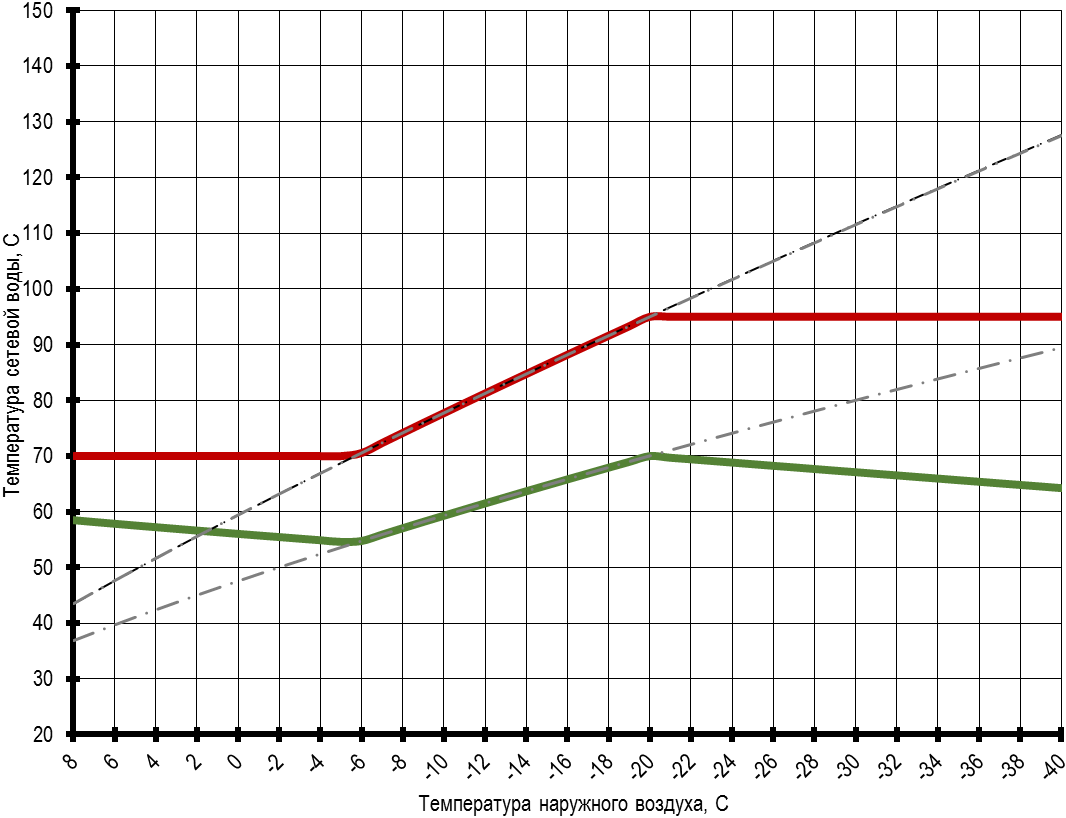 3.2.5 Гидравлические режимы тепловых сетей В соответствии с Приказом Министерства энергетики РФ и Министерства регионального развития РФ от 29 декабря 2012 г. № 565/667 "Об утверждении методических рекомендаций по разработке схем теплоснабжения" (п. 40) гидравлические режимы, обеспечивающие передачу тепловой энергии от источника тепловой энергии до самого удаленного потребителя, и характеризующие существующие возможности (резервы и дефициты по пропускной способности) передачи тепловой энергии от источника к потребителю принимать по данным карт эксплуатационных гидравлических режимов тепловых сетей, утвержденных руководителями теплоснабжающих и/или теплосетевых организаций. Для разработки электронной модели систем теплоснабжения теплоснабжающие и теплосетевые организации должны предоставить существующую актуальную электронную модель системы теплоснабжения или существующие актуальные электронные модели отдельных систем теплоснабжения, а в случае их отсутствия, следующую информацию:технические паспорта участков тепловых сетей с тепловыми камерами и павильонами, включая год начала эксплуатации, тип изоляции, тип прокладки, краткую характеристику грунтов в местах прокладки с выделением наименее надежных участков;подключенную тепловую нагрузку по видам потребления, определенную по данным с приборов учета, а в случае их отсутствия - фактическую подключенную тепловую нагрузку;схемы насосных станций и технические паспорта на оборудование насосных станций;паспорта на устройства защиты от повышения давления и самопроизвольного опорожнения тепловых сетей;электронные и (или) бумажные планшеты тепловых сетей в зонах действия источников тепловой энергии;графики регулирования отпуска тепла в тепловые сети;данные режимных карт по расходам и давления теплоносителя в контрольных точках тепловой сети;для модели первого уровня описание типов и схем присоединений теплопотребляющих установок потребителей к тепловым сетям с выделением наиболее распространенных, определяющих выбор и обоснование графика регулирования отпуска тепловой энергии потребителям, для модели второго уровня - описание типов присоединений теплопотребляющих установок потребителей к тепловым сетям по каждому потребителю.В виду отсутствия полного объема вышеуказанной информации и в отсутствии полной характеристики участков тепловых сетей произвести гидравлический расчет систем теплоснабжения в границах Петровского городского округа технически не представляется возможным.3.2.6 Статистика отказов и восстановлений тепловых сетейСтатистика отказов тепловых сетей (аварий, инцидентов) с классификацией их по характеру повреждений (коррозия, дефекты изготовления и монтажа, физический износ) на тепловых сетях ГУП СК «Крайтеплоэнерго»-Петровский филиал в 2015 – 2017 годах, а также статистика восстановлений (среднее время, затраченное на восстановление работоспособности тепловых сетей) в рамках стандартов раскрытия информации теплоснабжающими организациями, теплосетевыми организациями и органами регулирования отсутствует.3.2.7 Диагностика и ремонты тепловых сетейЕжегодно в летний период после окончания и перед началом отопительного сезона производится восстановительный текущий ремонт. Производится визуальный осмотр, пневмогидропрессовка. В зимний период происходит планирование работ на летний неотопительный период.Водяные тепловые сети испытывают на расчетную температуру теплоносителя. Испытание заключается в проверке тепловой сети на прочность в условиях температурных деформаций, вызванных подъемом температуры теплоносителя до расчетных значений, а также в проверке в этих условиях компенсирующей способности тепловой сети. Испытанию на расчетную температуру теплоносителя подвергают всю тепловую сеть — от источника теплоснабжения до тепловых пунктов систем теплопотребления, включая магистральные, разводящие теплопроводы и абонентские ответвления. Определение фактических тепловых и гидравлических потерь в тепловых сетях должны осуществляться в соответствии с требованиями ПТЭ 1 раз в 5 лет. В рамках стандартов раскрытия информации теплоснабжающими организациями, теплосетевыми организациями и органами регулирования отсутствует.3.2.8 Анализ нормативных и фактических потерь тепловой энергии и теплоносителяНормируемые часовые среднегодовые тепловые потери через изоляцию трубопроводов тепловых сетей определяются по всем участкам тепловой сети. Нормируемые месячные часовые потери определяются исходя из ожидаемых условий работы тепловой сети путем пересчета нормативных среднегодовых тепловых потерь на их ожидаемые среднемесячные значения отдельно для участков подземной и надземной прокладки. Нормируемые годовые потери планируются суммированием тепловых потерь по всем участкам, определенных с учетом нормируемых месячных часовых потерь тепловых сетей и времени работы сетей. Фактические годовые потери тепловой энергии через тепловую изоляцию определяются путем суммирования фактических тепловых потерь по участкам тепловых сетей с учетом пересчета нормативных часовых среднегодовых тепловых потерь на их фактические среднемесячные значения отдельно для участков подземной и надземной прокладки применительно к фактическим среднемесячным условиям работы тепловых сетей с учетом: - фактических среднемесячных температур воды в подающей и обратной линиях тепловой сети, определенных по эксплуатационному температурному графику при фактической среднемесячной температуре наружного воздуха; - среднегодовой температуры воды в подающей и обратной линиях тепловой сети, определенной как среднеарифметическое из фактических среднемесячных температур в соответствующих линиях за весь год работы сети;- среднемесячной и среднегодовой температуре грунта на глубине заложения теплопроводов;- фактической среднемесячной и среднегодовой температуре наружного воздуха. Годовые потери тепловой энергии ГУП СК «Крайтеплоэнерго»-Петровский филиал представлены в таблице 3.6.Таблица 3.63.2.9 Описание основных схем присоединения потребителей к тепловым сетямВ отсутствии информации по установке какого-либо промежуточного устройства на системе отопления потребителя при присоединении к тепловым сетям описать применяемые схемы присоединения потребителей к тепловым сетям не представляется возможным.При этом следует учесть, что при параметрах существующего жилищного фонда и объектов капитального строительства подключенных к тепловой сети возможны следующие виды присоединения систем отопления: непосредственное и зависимое.Если параметры системы отопления совпадают с параметрами тепловой сети, систему отопления присоединяют к тепловым сетям непосредственно, то есть без установки промежуточного устройства.Если для системы отопления требуется более низкая температура, чем в тепловой сети, а давление в точке присоединения ниже допустимого, то применяется зависимое присоединение. Температура теплоносителя снижается смешиванием сетевой воды с обратной водой системы отопления. Присоединение потребителей происходит в индивидуальных тепловых пунктах.Присоединение сетей теплопотребления к водяным тепловым сетям определяются видом тепловой нагрузки, температурным и пьезометрическим графиком работы тепловой сети.3.2.10 Сведения о наличии коммерческого приборного учета тепловой энергии и теплоносителя, отпущенных из тепловых сетей потребителямДанные по оснащению приборами учета тепловой энергии абонентов приведены в таблице 3.7.Таблица 3.73.2.11 Анализ работы диспетчерских службВ зонах действия источников тепловой энергии ГУП СК «Крайтеплоэнерго»-Петровский филиал функционирует оперативно-диспетчерская служба (далее – ОДС), отвечающая за диспетчеризацию поставок теплоносителя по теплосети; мониторинг поставки теплоносителя, оперативное руководство подключением и отключением потребителей, диспетчеризацию аварийно-восстановительного ремонта, регистрацию заявок на устранение неисправностей системы.3.2.12 Уровень автоматизации насосных станций и тепловых пунктовНасосные станции и тепловые пункты отсутствуют в технологических системах теплоснабжения ГУП СК «Крайтеплоэнерго»-Петровский филиал.3.2.13 Защита тепловых сетей от превышения давленияНа каждой котельной ГУП СК «Крайтеплоэнерго»-Петровский филиал установлены предохранительные клапана. Предохранительные клапаны предназначены для автоматического отведения повышенного давления из трубопроводной системы, котлов, резервуаров, емкостей и другого оборудования. Применяются два вида клапанов:рычажно-грузовые;пружинные.3.2.14 Испытания тепловых сетейГУП СК «Крайтеплоэнерго»-Петровский филиал проводит испытания тепловых сетей на плотность и прочность в соответствии с действующим техническим регламентом.Испытания на потери тепловой энергии через изоляцию и на гидравлические потери на тепловых сетях по данным ГУП СК «Крайтеплоэнерго»-Петровский филиал проводятся один раз в год.3.2.15 Предписания надзорных органов по запрещению дальнейшей эксплуатацииПредписаний надзорных органов по запрещению дальнейшей эксплуатации участков тепловой сети за период с 2015 по 2018 годы выдано не было.3.3 ТЕПЛОВЫЕ СЕТИ филиала «Центральной дирекции по тепловодоснабжению ОАО РЖД» в границах Ставропольского края3.3.1 Общая характеристика тепловых сетейФилиал «Центральной дирекции по тепловодоснабжению ОАО РЖД» в границах Ставропольского края осуществляет выработку и транспортировку тепловой энергии двум категориям потребителей «Население» и «Прочие организации» по тепловым сетям, находящимся в собственности у Общества.Общая протяженность тепловых сетей 3,66 км в однотрубном исчислении, материальная характеристика сети 512,16 м2.Сведения о протяженности и материальной характеристике трубопроводов различного диаметра приведены в таблице 3.8 и представлены диаграммой на рисунке 3.5.Таблица 3.8Рисунок 3.5Диаграммой графически представлено распределение протяженности тепловых сетей по диаметрам в целом по предприятию. Трубопроводы диаметром 100 мм имеют наибольший удельный вес от общей протяженности тепловой сети и составляет 48,63% (1780 м. в однотрубном исчислении). Трубопроводы диаметром 57 мм имеют наименьший удельный вес от общей протяженности тепловой сети и составляет 2,19% (80 м. в однотрубном исчислении).По способу прокладки тепловых сетей преобладает тип надземной прокладки, который составляет 84,15 % или 3080 м в однотрубном исчислении, доля подземной прокладки составляет 15,85% или 540 м в однотрубном исчислении. В качестве теплоизоляционного материала применена минеральная вата.3.3.2 Тепловые пункты, насосные станцииВ системе теплоснабжения эксплуатируемой филиала «Центральной дирекции по тепловодоснабжению ОАО РЖД» в границах Ставропольского края в границах Петровского городского округа отсутствуют тепловые пункты и насосные станции.3.3.3 Характеристики тепловых камер, павильонов и арматурыВ системе теплоснабжения эксплуатируемой филиала «Центральной дирекции по тепловодоснабжению ОАО РЖД» в границах Ставропольского края в границах Петровского городского округа отсутствуют тепловые камеры, павильоны. Систематизированная информация по запорно-регулируемой арматуре не предоставлена.3.3.4 Графики регулирования отпуска тепла в тепловые сети. Фактические температурные режимы отпуска теплаВ системе теплоснабжения филиала «Центральной дирекции по тепловодоснабжению ОАО РЖД» в границах Ставропольского края регулирование отпуска тепловой энергии осуществляется на источнике тепловой энергии. Для котельной утвержден температурный график отпуска тепловой энергии– 95/70 оС и приведен в таблице 3.9.Данные о фактических среднесуточных температурах теплоносителя в подающем и обратном трубопроводах за 2017 год на выводах котельных представлены диаграммой на рисунках 3.6.Таблица 3.9 Рисунок 3.63.3.5 Гидравлические режимы тепловых сетей В виду отсутствия полного объема вышеуказанной информации и в отсутствии полной характеристики участков тепловых сетей произвести гидравлический расчет систем теплоснабжения в границах Петровского городского округа технически не представляется возможным.3.3.6 Статистика отказов и восстановлений тепловых сетейСтатистика отказов тепловых сетей (аварий, инцидентов) с классификацией их по характеру повреждений (коррозия, дефекты изготовления и монтажа, физический износ) на тепловых сетях филиала «Центральной дирекции по тепловодоснабжению ОАО РЖД» в границах Ставропольского края в 2015 – 2017 годах, а также статистика восстановлений (среднее время, затраченное на восстановление работоспособности тепловых сетей) в рамках стандартов раскрытия информации теплоснабжающими организациями, теплосетевыми организациями и органами регулирования отсутствует.3.3.7 Диагностика и ремонты тепловых сетейФилиал «Центральной дирекции по тепловодоснабжению ОАО РЖД» в границах Ставропольского края в плановом порядке выполняет диагностические работы на тепловых сетях.На основании результатов диагностики, анализа статистики повреждений, срока службы и результатов гидравлических испытаний трубопроводов выбираются участки тепловой сети, требующие замены, после чего данные участки тепловых сетей включаются в ежегодные планы предупредительных ремонтов.В таблице 3.10 приведена информация о выполненных ремонтных работах за 2018 год.Таблица 3.103.3.8 Анализ нормативных и фактических потерь тепловой энергии и теплоносителяВ отсутствии сведений о фактических потерях тепловой энергии и теплоносителя провести анализ нормативных и фактических показателей технически не представляется возможным.3.3.9 Описание основных схем присоединения потребителей к тепловым сетямВ отсутствии информации по установке какого-либо промежуточного устройства на системе отопления потребителя при присоединении к тепловым сетям описать применяемые схемы присоединения потребителей к тепловым сетям не представляется возможным.3.3.10 Сведения о наличии коммерческого приборного учета тепловой энергии и теплоносителя, отпущенных из тепловых сетей потребителямПо данным ГИС ЖКХ потребители (МКД) не оборудованы прибором учета тепловой энергии. 3.3.11 Анализ работы диспетчерских службВ зонах действия источников тепловой энергии филиала «Центральной дирекции по тепловодоснабжению ОАО РЖД» в границах Ставропольского края функционирует оперативно-диспетчерская служба Общества (далее ОДС), отвечающая за диспетчеризацию поставок теплоносителя по теплосети; мониторинг поставки теплоносителя, оперативное руководство подключением и отключением потребителей, диспетчеризацию аварийно-восстановительного ремонта, регистрацию заявок на устранение неисправностей системы. 3.3.12 Уровень автоматизации насосных станций и тепловых пунктовНасосные станции и тепловые пункты технологической системой теплоснабжения филиала «Центральной дирекции по тепловодоснабжению ОАО РЖД» в границах Ставропольского края не предусмотрены.3.3.13 Защита тепловых сетей от превышения давленияДанные по защите тепловых сетей от превышения давления не предоставлены.3.3.14 Испытания тепловых сетейФилиал «Центральной дирекции по тепловодоснабжению ОАО РЖД» в границах Ставропольского края проводит испытания тепловых сетей на плотность и прочность в соответствии с действующим техническим регламентом.Испытания на потери тепловой энергии через изоляцию и на гидравлические потери на тепловых сетях филиала «Центральной дирекции по тепловодоснабжению ОАО РЖД» в границах Ставропольского края не проводились.3.3.15 Предписания надзорных органов по запрещению дальнейшей эксплуатацииПредписаний надзорных органов по запрещению дальнейшей эксплуатации участков тепловой сети за период с 2015 по 2018 годы выдано не было.4 ЗОНЫ ДЕЙСТВИЯ ИСТОЧНИКОВ ТЕПЛОВОЙ ЭНЕРГИИ В СИСТЕМАХ ТЕПЛОСНАБЖЕНИЯ4.1 ЗОНЫ ДЕЙСТВИЯ КОТЕЛЬНЫХ ГУП СК «КРАЙТЕПЛОЭНЕРГО»-ПЕТРОВСКИЙ ФИЛИАЛГУП СК «Крайтеплоэнерго»-Петровский филиал осуществляет централизованное теплоснабжение населения, бюджетных потребителей и ряда прочих организаций. Зоны действия котельных ГУП СК «Крайтеплоэнерго»-Петровский филиал представлены в таблице 4.1.Таблица 4.14.2 ЗОНЫ ДЕЙСТВИЯ ПРОЧИХ ТЕПЛОСНАБЖАЮЩИХ ОРГАНИЗАЦИЙ 4.2.1 Зона действия теплоснабжающей организации филиала «Центральной дирекции по тепловодоснабжению ОАО РЖД» в границах Ставропольского краяЗона действия котельной филиала «Центральной дирекции по тепловодоснабжению ОАО РЖД» в границах Ставропольского края представлена в таблице 4.2.Таблица 4.24.2.2 Зона действия теплоснабжающей организации МКП «Надежда»Зоны действия котлов МКП «Надежда» представлена в таблице 4.3.Таблица 4.34.3 Зоны действия котельных организаций, не осуществляющих регулируемые виды деятельности в области теплоснабженияЗоны действия котельных организаций, не осуществляющих регулируемые виды деятельности, имеют локальный характер функционирования и ограничены собственными зданиями и сооружениями предприятий, вследствие чего на карте не представлены.4.4 Определение эффективного радиуса теплоснабженияДля обоснования целесообразности подключения перспективной тепловой нагрузки в зоны действия источников тепловой энергии определяется радиус эффективного теплоснабжения.Радиус эффективного теплоснабжения источников тепловой энергии определяется по методике изложенной кандидатом технических наук, советником генерального директора ОАО «Объединение ВНИПИэнергопром» г. Москва, В. Н. Папушкиным в журнале «Новости теплоснабжения», № 9, 2010 г. Оптимальный радиус теплоснабжения определяется из условия минимума выражения для «удельных стоимостей сооружения тепловых сетей и источника»: (руб./Гкал/ч),где А – удельная стоимость сооружения тепловой сети, руб./Гкал/ч;Z – удельная стоимость сооружения котельной, руб./Гкал/ч.Использованы следующие аналитические выражения для связи себестоимости производства и транспорта теплоты с максимальным радиусом теплоснабжения:, руб-/Гкал/ч;, руб./Гкал/ч,где R – радиус действия тепловой сети (длина главной тепловой магистрали самого протяженного вывода от источника), км;B – среднее число абонентов на 1 км2;s – удельная стоимость материальной характеристики тепловой сети, руб./м2 (принята по утвержденной схеме теплоснабжения);П – теплоплотность района, Гкал/ч/км2;H – потеря напора на трение при транспорте теплоносителя по главной тепловой магистрали, м вод. ст.;∆τ – расчетный перепад температур теплоносителя в тепловой сети, ОС;𝛼 – постоянная часть удельной начальной стоимости котельной, руб./МВт;φ – поправочный коэффициент, зависящий от постоянной части расходов на сооружение котельной.Осуществляя элементарное дифференцирование по R с нахождением его оптимального значения при равенстве нулю его первой производной, получаем аналитическое выражение для оптимального радиуса теплоснабжения в следующем виде, км:Расчет радиуса эффективного теплоснабжения источников тепловой энергии представлен в приложении В к настоящей Главе.Таблица 4.45 ТЕПЛОВЫЕ НАГРУЗКИ ПОТРЕБИТЕЛЕЙ, ГРУПП ПОТРЕБИТЕЛЕЙ В ЗОНАХ ДЕЙСТВИЯ ИСТОЧНИКОВ ТЕПЛОВОЙ ЭНЕРГИИ5.1 Потребление тепловой энергии в расчетных элементах территориального деления при расчетных температурах наружного воздухаПотребление тепловой энергии определено для отопления и горячего водоснабжения расчетным способом с учетом следующих параметров:-	расчетная продолжительность отопительного периода 182 дня;-	средняя скорость ветра за 4 м/с;-	температура воздуха наиболее холодной пятидневки обеспеченностью 0,92 – минус 18 °С;Температура воздуха в помещении принята дифференцировано в зависимости от назначения помещения, а в промышленных зданиях от характера выполняемых работ.Значения тепловых нагрузок, соответствующих величине потребления тепловой энергии при расчетных температурах наружного воздуха, представлены в таблице 5.1.Значения объемов присоединенной тепловой нагрузки по видам теплопотребления представлены диаграммой на рисунке 5.1Таблица 5.1Рисунок 5.15.2 Описание случаев (условий) применения отопления жилых помещений в многоквартирных домах с использованием индивидуальных квартирных источников тепловой энергииОтопление жилых помещениях в многоквартирных домах с использованием индивидуальных квартирных источников тепловой энергии (электрических и газовых нагревателей) на территории Петровского городского округа представлено только в границах города Светлоград и приведено в таблице 7.2 Приложения З.Однако, вне зависимости от того, что послужило конкретным поводом для перехода на отопление жилого помещения с помощью индивидуального квартирного источника тепловой энергии, действующее законодательство устанавливает единые требования к порядку переустройства системы внутриквартирного отопления. В частности, в настоящее время правовое регулирование отношений, возникающих в связи с этим переходом, осуществляется в первую очередь главой 4 Жилищного кодекса Российской Федерации о переустройстве жилого помещения, предусматривающей, в числе прочего, разработку необходимой проектной документации и согласование соответствующих изменений с органом местного самоуправления (статья 26), а также Федеральным законом "О теплоснабжении", который - в целях реализации таких общих принципов организации отношений в сфере теплоснабжения, как обеспечение надежности теплоснабжения в соответствии с требованиями технических регламентов и развитие систем централизованного теплоснабжения (часть 1 статьи 1, пункты 1 и 4 части 1 статьи 3), - закрепляет основные требования к подключению (технологическому присоединению) к системе теплоснабжения и устанавливает запрет перехода на отопление жилых помещений в многоквартирных домах с использованием индивидуальных квартирных источников тепловой энергии, перечень которых определяется правилами подключения (технологического присоединения) к системам теплоснабжения, утвержденными Правительством Российской Федерации, при наличии осуществленного в надлежащем порядке подключения (технологического присоединения) к системам теплоснабжения многоквартирных домов, за исключением случаев, определенных схемой теплоснабжения (часть 15 статьи 14) (в соответствующей части данный Федеральный закон, согласно части 2 его статьи 30, вступил в силу с 1 января 2011 года).К индивидуальным квартирным источникам тепловой энергии, которые запрещается использовать для отопления жилых помещений в многоквартирных домах при наличии осуществленного в надлежащем порядке подключения к системам теплоснабжения, относятся работающие на природном газе источники тепловой энергии, не отвечающие следующим требованиям: наличие закрытой (герметичной) камеры сгорания; наличие автоматики безопасности, обеспечивающей прекращение подачи топлива при прекращении подачи электрической энергии, при неисправности цепей защиты, при погасании пламени горелки, при падении давления теплоносителя ниже предельно допустимого значения, при достижении предельно допустимой температуры теплоносителя, а также при нарушении дымоудаления; температура теплоносителя - до 95 градусов Цельсия; давление теплоносителя - до 1 МПа (пункт 51 Правил подключения (технологического присоединения) к системам теплоснабжения, включая правила недискриминационного доступа к услугам по подключению (технологическому присоединению) к системам теплоснабжения, утвержденных постановлением Правительства Российской Федерации от 5 июля 2018 года N 787; тем же постановлением признано утратившим силу постановление Правительства Российской Федерации от 16 апреля 2012 года N 307, которым были утверждены Правила подключения к системам теплоснабжения, содержавшие аналогичные требования в пункте 44).До вступления в силу Жилищного кодекса Российской Федерации отношения, связанные с установкой в жилых помещениях многоквартирных домов индивидуальных квартирных источников тепловой энергии, регулировались статьей 84 Жилищного кодекса РСФСР (утратил силу с 1 марта 2005 года на основании Федерального закона от 29 декабря 2004 года N 189-ФЗ), также предусматривавшей необходимость получения разрешения местной администрации на переустройство жилого помещения.Таким образом, само по себе введение нормативных требований к порядку переустройства системы внутриквартирного отопления направлено, в первую очередь, на обеспечение надежности и безопасности теплоснабжения многоквартирного дома, что отвечает интересам собственников и пользователей всех помещений в нем. При этом достижение баланса интересов тех из них, кто перешел на отопление с использованием индивидуальных квартирных источников тепловой энергии, и собственников или пользователей остальных помещений в подключенном к централизованным сетям теплоснабжения многоквартирном доме предполагает в том числе недопустимость такого использования данных источников, при котором не обеспечивается соблюдение нормативно установленных требований к минимальной температуре воздуха в соответствующем помещении и вследствие этого создается угроза не только нарушения надлежащего температурного режима и в прилегающих жилых или нежилых помещениях, а также в помещениях общего пользования, входящих в состав общего имущества в многоквартирном доме, но и причинения ущерба зданию в целом и его отдельным конструктивным элементам (например, их промерзание или отсыревание по причине отключения или снижения параметров работы индивидуального отопительного оборудования в период временного отсутствия проживающих в жилом помещении лиц и т.п.).5.3 Потребление тепловой энергии в расчетных элементах территориального деления за отопительных период и за год в целомПотребление тепловой энергии в Петровском городском округе в разрезе категорий потребителей представлено в таблице 5.2 и на рисунке 5.2Таблица 5.2Как видно из таблицы 5.2 Отпуск категории «Население» производят две теплоснабжающие организации (ГУП СК «Крайтеплоэнерго»-Петровский филиал и филиала «Центральной дирекции по тепловодоснабжению ОАО РЖД» в границах Ставропольского края), при этом выше 90% полезного отпуска тепловой энергии осуществляется от ГУП СК «Крайтеплоэнерго»-Петровский филиал. В виду отсутствия узлов учета тепловой энергии потребителей филиала «Центральной дирекции по тепловодоснабжению ОАО РЖД» в границах Ставропольского края и отсутствия изменений состава пользователей тепловой энергии полезный отпуск на протяжении последних четырех лет не изменялся.Снижение доли полезного отпуска ГУП СК «Кррайтеплоэнерго»-Петровский филиал связано:- с установлением приборов учета тепловой энергии пользователями;- с отключением зданий многоквартирных домов (категория «Население»» от централизованной системы отопления, имеющих в наличии разрешения, выданные администрацией Петровского городского округа на переход от централизованного теплоснабжения к индивидуальному.Рисунок 5.2 Баланс тепловой энергии по котельным ГУП СК «Крайтеплоэнерго»-Петровский филиал осуществляющим выработку и отпуск потребителям в границах Петровского городского округа представлен в таблице 5.3.Баланс тепловой энергии по котельной филиала «Центральной дирекции по тепловодоснабжению ОАО РЖД» в границах Ставропольского края осуществляющей выработку и отпуск потребителям в границах Петровского городского округа представлен в таблице 5.4.Таблица 5.3Таблица 5.45.4 Значение потребления тепловой энергии при расчетных температурах наружного воздуха в зонах действия источников тепловой энергииПрисоединенная тепловая нагрузка по источникам Петровского городского округа и количество объектов теплоснабжения в разрезе теплоснабжающих организаций представлена в таблице 5.5Таблица 5.5 5.5 Существующие нормативы потребления тепловой энергии для населения на отопление и горячее водоснабжениеСуществующие нормативы потребления тепловой энергии для населения на отопление и нормативы расхода тепловой энергии, используемой на подогрев холодной воды для предоставления коммунальной услуги по горячему водоснабжению, утвержденные в соответствии с действующим федеральным законодательством приведены в таблице 5.6Таблица 5.6 6 БАЛАНСЫ ТЕПЛОВОЙ МОЩНОСТИ И ТЕПЛОВОЙ НАГРУЗКАМ В ЗОНАХ ДЕЙСТВИЯ ИСТОЧНИКОВ ТЕПЛОВОЙ ЭНЕРГИИТепловые балансы в зонах действия источников тепловой энергии Петровского городского округа разработаны на основании договорных и фактических тепловых нагрузок потребителей и данных по установленным, располагаемым мощностям источников тепловой энергии.6.1 Балансы тепловой мощности и тепловой нагрузки в зонах действия котельных Петровского городского округа6.1.1 Балансы тепловой мощности и тепловой нагрузки в зоне действия котельных ГУП СК «Крайтеплоэнерго»-Петровский филиал6.1.1.1 Балансы тепловой мощности и тепловой нагрузки. Резервы и дефициты тепловой мощности котельных ГУП СК «Крайтеплоэнерго»-Петровский филиалБаланс тепловой мощности и присоединенной тепловой нагрузки котельных ГУП СК «Крайтеплоэнерго»-Петровский филиал составлен на основании данных об установленной и располагаемой тепловой мощности источников тепловой энергии и присоединенных договорных тепловых нагрузках. Балансы установленной тепловой мощности и присоединенной тепловой нагрузки по состоянию на 31.12.2018 год приведены в таблице 6.1. Таблица 6.1 Анализ таблицы 6.1 показывает, что:- суммарная располагаемая мощность котельных Предприятия на 2018 год составила 34,336 Гкал/ч, а присоединенная тепловая нагрузка составила 22,5045 Гкал/ч с учетом нагрузки ГВС;- резерв тепловой мощности имеют 18 котельных, в том числе 6 котельных (№31-03, №31-08, №31-16, №31-26, №31-28, №31-29) имеют резерв тепловой мощности менее 50%. При этом наибольший резерв тепловой мощности сохраняет котельная №31-24 (89,63% или 0,24 Гкал/час). Наименьший резерв тепловой мощности сохраняет котельная №31-03 (15,60% или 0,02 Гкал/час) и котельная №31-30 (4,75% или 0,002 Гкал/час).- дефицит тепловой мощности наблюдается на двух котельных ГУП СК «Крайтеплоэнерго»-Петровский филиал (котельные №31-01, №31-07). В 2019 году дефицит тепловой мощности по котельной №31-01 устранен путем дополнительно установленного котла марки КВА-1. Дефицит тепловой мощности по котельной №31-07 устранен путем перерасчета тепловой энергии в части договорной нагрузки на горячее водоснабжение (с 1,0545 Гкал/ч на 0,0396 Гкал/ч), которая и принята при расчета на прогнозный период действия настоящего Документа.6.1.1.2 Причины возникновения дефицитов тепловой мощности котельных ГУП СК «Крайтеплоэнерго»-Петровский филиал и последствий влияния дефицитов на качество теплоснабженияНа одной котельной ГУП СК «Крайтеплоэнерго»-Петровский филиал (котельная №31-01 (9,61%)) имеющей технологическую зону действия в границах Петровского городского округа выявлен дефицит тепловой мощности в 2018 годах. В 2019 году данный дефицит тепловой мощности будет устранен путем дополнительно установленного котла марки КВА-1.С учетом плановой тепловой нагрузки на отопительный сезон 2018-2019 годов дефицит тепловой нагрузки на остальных котельных Предприятия отсутствует.На котельной №31-01 причинами возникновения дефицитов тепловой мощности являются, в том числе и следующие факторы:-	недостаточная пропускная способность тепловых сетей;-	насосное оборудование не способно выдать расчетное количество теплоносителя.Дефицит тепловой мощности приводит к некачественному теплоснабжению удаленных потребителей, отсутствию возможности подключения новых потребителей.Теплоснабжающая организация несет ответственность за бесперебойное и качественное теплоснабжение абонентов в соответствии с требованиями, установленными законодательством, иными нормативными актами.Расчет дефицита/профицита мощности по каждому из источников производится, исходя из ситуации, при которой потребители производят выборку заявленной мощности в полном объеме. При этом актуализация тепловых нагрузок производится ежегодно на основании фактически проведенных наладочных мероприятий, показаний узлов учета.6.1.1.3. Резервы тепловой мощности нетто и возможности расширения технологических зон действия котельных ГУП СК «Крайтеплоэнерго»-Петровский филиал с резервами тепловой мощности нетто в зоны действия с дефицитом тепловой мощностиСуществующая система теплоснабжения ГУП СК «Крайтеплоэнерго»-Петровский филиал обеспечивает покрытие тепловой нагрузки потребителей. Дефицит производственный мощности наблюдается на котельной №31-01-0,52 Гкал/час. В 2019 году данный дефицит тепловой мощности будет устранен путем дополнительно установленного котла марки КВА-1.Наиболее высокие резервы тепловой мощности и соответственно возможности по расширению зоны действия наблюдаются на котельных № 31-24, №31-10, №31-11.Резервы теплой мощности на котельных №№ 31-02, 31-04, 31-06, 31-13, 31-14, 31-17, 31-25, 31-27 не исключают возможность подключения перспективных тепловых нагрузок и расширение зон действия этих источников тепловой энергии без снижения качества теплоснабжения существующих и перспективных потребителей. Резерв котельных достигает 50% и более.6.1.2 Балансы тепловой мощности и тепловой нагрузки в зонах действия котельных прочих теплоснабжающих организаций Суммарная установочная тепловая мощность и располагаемая тепловая мощность источника теплоснабжения котельной филиала «Центральной дирекции по тепловодоснабжению ОАО РЖД» в границах Ставропольского края равна 3,44 Гкал/час, потребление тепловой энергии на собственные нужды составляет 0,01 Гкал/час. Тепловая мощность нетто составляет 3,43 Гкал/час, а присоединенная тепловая нагрузка абонентов 1,198 Гкал/час. Следовательно, можно сделать вывод, что источник теплоснабжения котельной филиала «Центральной дирекции по тепловодоснабжению ОАО РЖД» в границах Ставропольского края имеет резерв тепловой мощности 2,232 Гкал/час или 65% и не исключает возможность подключения перспективных тепловых нагрузок и расширение зоны действия источника тепловой энергии без снижения качества теплоснабжения существующих и перспективных потребителей.6.1.3 Балансы тепловой мощности и тепловой нагрузки в зоне действия котельных организаций, не осуществляющих регулируемые виды деятельности в области теплоснабжения Балансы тепловой мощности и тепловой нагрузки для всех котельных организаций, не осуществляющих регулируемые виды деятельности в области теплоснабжения, выполнить не представляется возможным в связи с тем, что на ряде предприятий отсутствуют данные по тепловым нагрузкам собственных потребителей, то есть по тепловым нагрузкам, присоединенным к этим котельным.7 БАЛАНСЫ ТЕПЛОНОСИТЕЛЯ7.1 Утвержденные балансы производительности водоподготовительных установок теплоносителя для тепловых сетей и максимального потребления теплоносителя в теплоиспользующих установках потребителей в перспективных зонах действия систем теплоснабжения и источников тепловой энергии, в том числе работающих на единую тепловую сетьРежим эксплуатации водоподготовительных установок и водно-химический режим должны обеспечить работу тепловых сетей без повреждений и снижения экономичности, вызванных коррозией внутренних поверхностей водоподготовительного, теплоэнергетического и сетевого оборудования, а также образованием накипи тепловых сетей.Требования к качеству сетевой и подпиточной воды устанавливаются РД 10-165-97 «Методические указания по надзору за водно-химическим режимом паровых и водогрейных котлов», СанПиН 2.1.4.1074-01 «Питьевая вода. Гигиенические требования к качеству воды централизованных систем питьевого водоснабжения. Контроль качества. Гигиенические требования к обеспечению безопасности систем горячего водоснабжения».Для приведения воды к требуемому качеству в системах теплоснабжения используются следующие методы:-	фильтрование воды с целью механического удаления взвешенных частиц;-	деаэрация воды в деаэраторах вакуумного или атмосферного типов с целью удаления кислорода и углекислого газа до нормативного уровня;-	умягчение воды.Системы теплоснабжения Петровского городского округа – закрытого типа. Теплоноситель в закрытых системах теплоснабжения предназначен для передачи теплоты на нужды систем отопления, вентиляции и горячего водоснабжения.Теплоноситель, используемый для подпитки тепловой сети, обеспечивает: компенсацию утечек в тепловых сетях и абонентских установках потребителей; компенсацию затрат при технологических испытаниях и ремонтах на тепловых сетях, связанных с его дренированием на момент произведения работ.Кроме подпитки тепловой сети, вода, поступающая на источники, расходуется на их собственные и хозяйственные нужды.Балансы теплоносителя в зонах действия некоторых источников Петровского городского округа не составлены по причине не предоставления исходных данных.В таблице 7.1 представлены технические характеристики оборудования ХВО, установленного на источниках теплоснабжения в Петровском городском округе.В закрытых системах теплоснабжения согласно СНиП 41-02-2003 «Тепловые сети» п. 6.16 расчетный часовой расход воды для определения производительности водоподготовки и соответствующего оборудования для подпитки системы теплоснабжения следует принимать 0,75% фактического объема воды в трубопроводах тепловых сетей.В таблице 7.2 приведен часовой расход воды для определения производительности водоподготовки котельных в Петровском городском округе.Таблица 7.1Таблица 7.2 Баланс производительности водоподготовительных установок теплоносителя и максимального потребления теплоносителя в теплоиспользующих установках потребителей в разрезе источников представлен в таблице 7.3.Таблица 7.3 7.2 Утвержденные балансы производительности водоподготовительных установок теплоносителя для тепловых сетей и максимального потребления теплоносителя в аварийных режимах систем теплоснабженияНаиболее крупные источники для поддержания режимов в случае аварийных ситуаций на сетях или источниках не связаны между собой тепловыми сетями. При возникновении аварийной ситуации на любом участке магистрального трубопровода, возможно организовать обеспечение подпитки тепловой за счет использования существующих баков-аккумуляторов.При серьезных авариях, в случае недостаточного объема подпитки химически обработанной воды, допускается использовать «сырую» воду согласно п. 6.17 СНиП 41-02-2003 «Тепловые сети» для систем теплоснабжения должна предусматриваться дополнительно аварийная подпитка химически необработанной и недеаэрированной водой, расход которой принимается в количестве 2% объема воды в трубопроводах тепловых сетей».Расчетная величина суммарной аварийной подпитки приведена в таблице 7.4.Таблица 7.4При этом следует учесть, следующее: на котельной филиала «Центральной дирекции по тепловодоснабжению ОАО РЖД» в границах Ставропольского края установлен бак-аккумулятор, производительностью 8т/ч, емкостью 50т;на котельных ГУП СК «Крайтелоэнерго» возможно организовать обеспечение подпитки тепловой за счет использования баков-аккумуляторов отсутствует.8 ТОПЛИВНЫЕ БАЛАНСЫ ИСТОЧНИКОВ ТЕПЛОВОЙ ЭНЕРГИИ И СИСТЕМА ОБЕСПЕЧЕНИЯ ТОПЛИВОМ8.1 Топливные балансы котельных Петровского городского округа8.1.1 Топливные балансы и система обеспечения топливом котельных ГУП СК «Крайтеплоэнерго»-Петровский филиал8.1.1.1. Описание видов и количества используемого основного топлива для котельных ГУП СК «Крайтеплоэнерго»-Петровский филиалОсновным видом топлива для всех котельных ГУП СК «Крайтеплоэнерго»-Петровский филиал является природный газ.Измерение и регистрация расхода газа на котельных ГУП СК «Крайтеплоэнерго»-Петровский филиал производятся с помощью коммерческих узлов учета газа, установленных в котельных на вводах газопроводов.Объемы фактического потребления топлива котельными ГУП СК «Крайтеплоэнерго»-Петровский филиал в 2015- 2017 годах представлены в таблице 8.1.За период с 2015 года по 2017 год наблюдается несущественное снижение топливопотребления котельными Общества (0,005% к уровню 2015 года).Таблица 8.18.1.1.2. Описание видов резервного и аварийного топлива котельных ГУП СК «Крайтеплоэнерго»-Петровский филиал и возможности их обеспечения в соответствии с нормативными требованиямиПроектом резервное топливо на котельных ГУП СК «Крайтеплоэнерго»-Петровский филиал не предусмотрено.8.1.1.3. Описание особенностей характеристик топлива котельных ГУП СК «Крайтеплоэнерго»-Петровский филиал в зависимости от мест поставкиКачество поставляемого газа должно соответствовать ГОСТ 5542-87 «Газы горючие природные для промышленного и коммунально-бытового назначения. Технические условия».Отбор проб на компонентный состав газа осуществляется в рамках паспортизации на основании результатов измерений физико-химических показателей газа поданного в общем потоке по газопроводу потребителям (в том числе ГУП СК «Крайтеплоэнерго»-Петровский филиал при поставке на котельные) в соответствии с методами испытаний по ГОСТ 5542-2014, условиями договора поставки (транспортировки), технических соглашений.В таблице 8.2 приведена сводная информация по данным Паспортов №67, №71, №72 от 30 ноября 2018 года оформленные с мест отбора проб ГРС с. Елизаветинское, ГРС г. Светлоград-2, ГРС г. Светлоград-1 проведенные аккредитованной химической лабораторией Светлоградского филиала Линейного Производственного Управления Магистральных Газопроводов общества с ограниченной ответственностью "Газпром Трансгаз Ставрополь", зарегистрированного поюридическому адресу: 357500, Ставропольский край, город Светлоград, площадь Выставочная, 25.Таблица 8.28.1.1.4. Анализ поставки топлива на котельные ГУП СУ «Крайтеплоэнерго» в периоды расчётных температур наружного воздухаЗа последние три года ограничения поставок топлива (природного газа) на котельных ГУП СК «Крайтеплоэнерго»-Петровский филиал при прохождении зимнего максимума тепловых нагрузок отсутствовали.В связи с этим, для котельных ГУП СК «Крайтеплоэнерго»-Петровский филиал не рассчитывается и не утверждается в Минэнерго РФ нормативный эксплуатационный запас топлива - НЭЗТ.8.1.2 Топливные балансы и система обеспечения топливом котельных прочих теплоснабжающих организаций8.1.2.1. Описание видов и количества используемого основного топлива котельными прочих теплоснабжающих организацийОсновным видом топлива для котельных прочих теплоснабжающих организаций является природный газ.Газоснабжение осуществляется на основании договоров поставки газа, заключенных между теплоснабжающими организациями и газоснабжающей организацией. Учет расхода газа на котельные производится с помощью коммерческих узлов учета, установленных в ГРП и ГРУ и входящих в состав электросетевого оборудования объектов.Объемы фактического потребления топлива котельной филиала «Центральной дирекции по тепловодоснабжению ОАО РЖД» в границах Ставропольского края  за 2018 год представлены в таблице 8.3.Объемы фактического потребления топлива котельной МКП «Надежда» 2018 год представлены в таблице 8.4.Таблица 8.3 Таблица 8.4Расход условного топлива по факту за 2015-2017 годы и плановый на 2018 год по котельной филиала «Центральной дирекции по тепловодоснабжению ОАО РЖД» в границах Ставропольского края приведен в таблице 8.5.Расход условного топлива по факту за 2015-2017 годы и плановый на 2018 год МКП «Надежда» по котлоагрегату №1 приведен в таблице 8.6, по котлоагрегатам №2 и №3 приведен в таблице 8.7, по котлоагрегату №4 приведен в таблице 8.8, по котлоагрегату №5 приведен в таблице 8.9.8.1.2.2. Описание видов резервного и аварийного топлива котельными прочих теплоснабжающих организаций муниципального образованияПроектом резервное топливо на котельной филиала «Центральной дирекции по тепловодоснабжению ОАО РЖД» в границах Ставропольского края не предусмотрено.8.1.2.3. Описание особенностей характеристик топлив в зависимости от мест поставкиОписание особенностей характеристик топлива в зависимости от мест поставки на котельную филиала «Центральной дирекции по тепловодоснабжению ОАО РЖД» в границах Ставропольского края и котлоагрегаты МКП «Надежда» в отсутствии не паспортов качества газа горючего природного за 2018 год не представляется возможным.8.1.2.4. Анализ поставки топлива в периоды расчетных температур наружного воздухаДанные за последние три года об ограничении поставок топлива (природного газа) при прохождении зимнего максимума тепловых нагрузок отсутствуют.Таблица 8.5Таблица 8.6Таблица 8.7Таблица 8.8Таблица 8.99 НАДЕЖНОСТЬ ТЕПЛОСНАБЖЕНИЯ9.1 Описание показателей, определяемых в соответствии с методическими указаниями по расчету уровня надежности и качества поставляемых товаров, оказываемых услуг для организаций, осуществляющих деятельность по производству и (или) передаче тепловой энергииПод надёжностью системы теплоснабжения понимают способность проектируемых и действующих источников тепловой энергии, тепловых сетей и в целом системы централизованного теплоснабжения обеспечивать в течение заданного времени требуемые режимы, параметры и качество теплоснабжения.Основным показателем (критерием) является показатель надёжности системы теплоснабжения (Кнад) – способность системы не допускать отказов, приводящих к падению температуры в отапливаемых помещениях жилых и общественных зданий ниже +12°С, в промышленных зданиях ниже +8оС, более числа раз, установленного нормативами.Также по МДС 41-6.2000 «Организационно-методические рекомендации по подготовке к проведению отопительного периода и повышению надёжности систем коммунального теплоснабжения в городах и населённых пунктах Российской Федерации» для оценки надёжности используются такие показатели как:- показатель надежности электроснабжения источников тепла (Кэ);- показатель надежности водоснабжения источников тепла (Кв);- показатель надежности топливоснабжения источников тепла (Кт);- показатель соответствия тепловой мощности источников тепла и пропускной способности тепловых сетей (Кб);- показатель уровня резервирования (Кр);- показатель технического состояния тепловых сетей (Кс);- показатель интенсивности отказов тепловых сетей (Котк);- показатель относительного недоотпуска тепла (Кнед);- показатель качества теплоснабжения (Кж).Расчет указанных показателей проводится в течении всего времени эксплуатации систем коммунального теплоснабжения и анализ полученных результатов используется как при долгосрочном планировании, так и при разработке конкретных мероприятий по подготовке к очередному отопительному сезону и подробно представлен в Главе 9 «Надежность теплоснабжения».9.2 Анализ аварийных отключений потребителейСогласно п. 2.10 МДК 4-01.2001 «Методические рекомендации по техническому расследованию и учету технологических нарушений в системах коммунального энергоснабжения и работе энергетических организаций жилищно-коммунального комплекса» авариями в тепловых сетях считаются:- разрушение (повреждение) зданий, сооружений, трубопроводов тепловой сети в период отопительного сезона при отрицательной среднесуточной температуре наружного воздуха, восстановление работоспособности которых продолжается более 36 часов;- повреждение трубопроводов тепловой сети, оборудования насосных станций, тепловых пунктов, вызвавшее перерыв теплоснабжения потребителей I категории (по отоплению) на срок более 8 часов, прекращение теплоснабжения или общее снижение более чем на 50 процентов отпуска тепловой энергии потребителям, продолжительностью выше 16 часов.По данным ГУП СК «Крайтеплоэнерго»-Петровский филиал приостановления, ограничения и прекращения режима потребления тепловой энергии в течение 2016, 2017, 2018 годов отсутствовали.Данные по приостановлению, ограничению и прекращению режима потребления тепловой энергии в течение 2016, 2017, 2018 годов по филиалу «Центральной дирекции по тепловодоснабжению ОАО РЖД» в границах Ставропольского края в блоке информации стандартов раскрытия отсутствуют.9.3 Анализ времени восстановления теплоснабжения потребителей после аварийных отключенийВ виду отсутствия приостановлений, ограничений и прекращения режима потребления тепловой энергии потребителей ГУП СК «Крайтеплоэнерго», а также в отсутствие данных от филиала «Центральной дирекции по тепловодоснабжению ОАО РЖД» в границах Ставропольского края данный пункт не рассматривается.10 ТЕХНИКО-ЭКОНОМИЧЕСКИЕ ПОКАЗАТЕЛИ ТЕПЛОСНАБЖАЮЩИХ И ТЕПЛОСЕТЕВЫХ ОРГАНИЗАЦИЙТехнико-экономические показатели, система измерителей, характеризующая материально-производственную базу предприятий и комплексное использование ресурсов. Основные технико-экономические показатели применяются для планирования и анализа организации производства и труда, уровня техники, качества продукции, использования основных и оборотных фондов, трудовых ресурсов; являются основой при разработке производственно-финансового плана предприятия, установления прогрессивных технико-экономических норм и нормативов.Технико-экономические показатели теплоснабжающих и теплосетевых организаций сформированы в соответствии с требованиями, устанавливаемыми Постановлением Правительства РФ от 30.12.2009 № 1140 «Об утверждении стандартов раскрытия информации организациями коммунального комплекса и субъектами естественных монополий, осуществляющими деятельность в сфере оказания услуг по передаче тепловой энергии».Ниже представлены в виде таблиц технико-экономические показатели для теплоснабжающих организаций, характеризующие их хозяйственно-экономическую деятельность В таблице 10.1 приведены фактически сложившиеся финансо-экономические показатели регулируемой деятельности в сфере выработки, транспортировки и отпуска тепловой энергии ГУП СК «Крайтеплоэнерго»-Петровский филиал за период с 2015 года по 2017 год и плановые за 2018 год.В таблице 10.2 приведены фактически сложившиеся экономические показатели деятельности регулируемой деятельности в сфере выработки, транспортировки и отпуска тепловой энергии филиала «Центральной дирекции по тепловодоснабжению ОАО РЖД» в границах Ставропольского края за период с 2015 года по 2017 год и плановые за 2018 год.В таблице 10.3 приведены фактически сложившиеся экономические показатели деятельности регулируемой деятельности в сфере выработки, транспортировки и отпуска тепловой энергии МКП «Надежда» за период с 2015 года по 2017 год и плановые за 2018 год.11 ТАРИФЫ В СИСТЕМЕ ТЕПЛОСНАБЖЕНИЯ11.1 Утвержденные тарифы на тепловую энергию. Структура тарифовТарифы в сфере теплоснабжения на территории Петровского городского округа утверждены региональной тарифной комиссией Ставропольского края. Постановлением региональной тарифной комиссии Ставропольского края от 27.10.2015г. № 59/1 «Об установлении долгосрочных параметров регулирования и тарифов в сфере теплоснабжения для потребителей Ставропольского края» утвержден тариф на 2016 -2018 годы.Постановлением региональной тарифной комиссии № 48/2 от 16.12.2016 г. «Об установлении тарифов в сфере теплоснабжения для потребителей Ставропольского края на 2017 год» скорректированы и утверждены тарифы на тепловую энергию в 2017 -2018 годы.Постановлением региональной тарифной комиссии № 62/2 от 18.12.2017 г. «Об установлении тарифов в сфере теплоснабжения для потребителей Ставропольского края на 2018 год» скорректированы и утверждены тарифы на тепловую энергию на 2018 год.Тарифы на тепловую энергию на соответствующий период представлены в таблице 11.1.Таблица 11.111.2 Структура тарифов, установленных на момент разработки схемы теплоснабженияПо состоянию базового периода (2018 год) разработки схемы теплоснабжения тарифы на тепловую энергию формировались следующим образом:по ГУП СК «Крайтеплоэнерго»-Петровский филиал формировало тариф на производство и передачу тепловой энергии от собственных источников тепловой энергии и по собственным тепловым сетям. Величина и структура затрат при формировании тарифа на тепловую энергию за долгосрочный период с 2016 по 2018 годы приведена в таблице 11.2 и представлена диаграммой на рисунке 11.1.по филиалу «Центральной дирекции по тепловодоснабжению ОАО РЖД» в границах Ставропольского края формировало тариф на производство и передачу тепловой энергии от собственных источников тепловой энергии и по собственным тепловым сетям. Величина и структура затрат при формировании тарифа на тепловую энергию за долгосрочный период с 2016 по 2018 годы приведена в таблице 11.3 и представлена диаграммой на рисунке 11.2.по МКП «Надежда» (с. Благодатное) формировало тариф на производство тепловой энергии от локальных источников тепловой энергии. Величина и структура затрат при формировании тарифа на тепловую энергию за долгосрочный период с 2016 по 2018 годы приведена в таблице 11.4 и представлена диаграммой на рисунке 11.3.Таблица 11.2Рисунок11.1Таблица 11.3Рисунок 11.2Таблица 11.4Рисунок 11.311.3 Плата за подключение к системе теплоснабженияДля теплоснабжающих организации в границах Петровского городского округа плата за подключение к системе теплоснабжения не утверждена.11.4 Плата за услуги по поддержанию резервной тепловой мощностиПлата за услуги по поддержанию резервной тепловой мощности подлежит регулированию для отдельных категорий социально значимых потребителей, определенных в Правилах организации теплоснабжения в Российской Федерации, утвержденных Постановлением Правительства РФ от 08.08.2012 № 808.На момент разработки схемы теплоснабжения плата за услуги по поддержанию резервной тепловой мощности для отдельных категорий социально значимых потребителей не установлена.12 ОПИСАНИЕ СУЩЕСТВУЮЩИХ ТЕХНИЧЕСКИХ И ТЕХНОЛОГИЧЕСКИХ ПРОБЛЕМ12.1 Описание существующих проблем организации качественного теплоснабжения (Перечень причин, приводящих к снижению качества теплоснабжения, включая проблемы в работе теплоснабжающих установок потребителей)Основными существующими проблемами организации качественного теплоснабжения в границах Петровского городского округа являются:- тепловая изоляция части тепловых сетей имеет низкую эффективность и высокий износ;- дефицит тепловой мощности на котельной №31-01, который приводит к некачественному теплоснабжению удаленных потребителей, отсутствию возможности подключения новых потребителей.- низкая обеспеченность систем теплоснабжения средствами автоматизации и телемеханизации. Только 5 (пять) из 22 (двадцати двух) котельных ГУП СК «Крайтеплоэнерго»-Петровский филиал оборудованы средствами автоматизации и телемеханики. Котельная филиала «Центральной дирекции по тепловодоснабжению ОАО РЖД» в границах Ставропольского края не оборудована средствами автоматизации и телемеханики.12.2 Описание существующих проблем организации надёжного и безопасного теплоснабжения городского округа (перечень причин, приводящих к снижению надежного теплоснабжения, включая проблемы в работе теплопотребляющих установок потребителей)Основными существующими проблемами организации надежного и безопасного теплоснабжения являются:- высокий износ трубопроводов тепловых сетей. Трубопроводы тепловых сетей проложены в период с 1972 по 1994 годы; с момента прокладки практически не менялись, производился только текущий ремонт. На протяжении всего периода поддержание эксплуатационных характеристик тепловых сетей проводилось в режиме текущего ремонта. Замена сетей проводилась исключительно на небольших участках, которые не могут повлиять на надежность теплоснабжения системы в целом. К снижению надежности системы в целом приводит и отсутствие устройств водоподготовки на большинстве источников теплоснабжения ГУП СК «Крайтеплоэнерго». Согласно Классификатору основных средств, включаемых в амортизационные группы (утв. Постановлением Правительства РФ от 1 января 2002 г. N 1), объекты основных средств:- "сеть тепловая магистральная" относятся к пятой группе (код 12 4521126) имущество сроком полезного использования свыше 7 до 10 лет включительно;- "наружные сети: теплотрасса" относятся к восьмой группе (код 12 4526525) имущество сроком полезного использования свыше 20 до 25 лет включительно.К 2018 году нормативный срок эксплуатации тепловых сетей:- ГУП СК «Крайтеплоэнерго»-Петровский филиал от котельных №31-01 (год ввода в эксплуатацию – 1984), №31-02 (год ввода в эксплуатацию – 1973), №31-03 (год ввода в эксплуатацию – 1973), №31-04 (год ввода в эксплуатацию – 1975), №31-06 (год ввода в эксплуатацию – 1975), №31-07 (год ввода в эксплуатацию – 1972), №31-08 (год ввода в эксплуатацию – 1973), №31-09 (год ввода в эксплуатацию – 1972), №31-10 (год ввода в эксплуатацию – 1981), №31-11 (год ввода в эксплуатацию – 1973), 31-15 (год ввода в эксплуатацию – 1992), №31-16 (год ввода в эксплуатацию – 1972-1985), №31-17 (год ввода в эксплуатацию – 1989) исходя из года ввода в эксплуатацию исчерпан, и тепловые сети потребуют полной замены. Общая протяженность сетей 17 444 м в двухтрубном исполнении. Данные по годам ввода в эксплуатацию тепловых сетей от остальных котельных, кроме котельной №31-14 (год ввода в эксплуатацию тепловых сетей по данной котельной 2013) не предоставлены;- филиала «Центральной дирекции по тепловодоснабжению ОАО РЖД» в границах Ставропольского края (год ввода в эксплуатацию – 1999) исходя из года ввода в эксплуатацию исчерпан, и тепловые сети потребуют полной замены. Общая протяженность сетей 1 830 м в двухтрубном исполнении.12.3 Описание существующих проблем развития систем теплоснабженияОсновными существующими проблемами развития системы теплоснабжения являются:- отсутствие приборов учета тепловой энергии, отпускаемой с источника в тепловые сети;- отсутствие коммерческих приборов учета полученной тепловой энергии у части потребителей. Необходимость установки приборов учета тепловой энергии на источнике диктуется Федеральным законом «Об энергосбережении и о повышении энергетической эффективности» № 261-ФЗ от 23.11.2009 г.;- переход от централизованного теплоснабжения к поквартирному не в целом объекта капитального строительства – здания многоквартирного жилого дома, а части квартир (смотри таблицу 5.2), что категорически запрещено действующим законодательством и требует немедленного реагирования надзорных органов в лице управления строительного надзора и прокуратуры. Согласно части 2. статьи 36 Федерального закона от 30.12.2009 №384-ФЗ параметры и другие характеристики систем инженерно-технического обеспечения в процессе эксплуатации здания или сооружения должны соответствовать требованиям проектной документации.Частью 15 статьи 14 Федерального закона №190-ФЗ предусмотрен запрет перехода на отопление жилых помещений в многоквартирных домах с использованием индивидуальных квартирных источников тепловой энергии, перечень которых определяется правилами подключения (технологического присоединения) к системам теплоснабжения, утвержденными  Правительством Российской Федерации, при наличии осуществленного в надлежащем порядке подключения (технологического присоединения) к системам теплоснабжения многоквартирных домов, за исключением случаев предусмотренных схемой теплоснабжения.Данный запрет установлен в целях сохранения теплового баланса всего жилого здания, поскольку при переходе на индивидуальное теплоснабжение хотя бы одной квартиры в многоквартирном доме происходит снижение температуры в примыкающих помещениях, нарушается гидравлический режим во внутридомовой системе теплоснабжения. Действующее нормативно-правовое регулирование не предусматривает возможность перехода одного или нескольких жилых помещений в многоквартирном доме с центральным теплоснабжением на иной вид индивидуального отопления, в связи, с чем Правительством Российской Федерации, в чью компетенцию в соответствии с частью 1 статьи 157 ЖК РФ входит установление порядка определения нормативного потребления коммунальных услуг, не урегулирована возможность определения раздельно норматива потребления в отношения отопления на общедомовые нужды и норматива потребления в жилом (нежилом) помещении. Такой же позиции придерживается Верховный СУД РФ в своем решении от 07.05.2015 г. по делу №АКПИ15-198.Отказ от централизованного отопления представляет собой процесс по замене и переносу инженерных сетей и оборудования, требующих внесения изменений в технический паспорт. В соответствии со статьей 25 Жилищного кодекса РФ такие действия именуются переустройством жилого помещения (жилого дома, квартиры, комнаты), порядок проведения которого регулируется как главой 4 ЖК РФ, так и положениями Градостроительного кодекса РФ о реконструкции внутридомовой системы отопления (то есть получении проекта реконструкции, разрешения на реконструкцию, акта ввода в эксплуатацию и т.п.).В соответствии с частью 1 статьи 25 Жилищного кодекса Российской Федерации, пунктом 1.7.1 Правил и норм технической эксплуатации жилищного фонда, утвержденных Постановлением Государственного комитета Российской Федерации по строительству и жилищно-коммунальному комплексу от 27.09.2003 № 170 (далее – Правила), замена нагревательного оборудования является переустройством жилого помещения.Частью 1 статьи 26 Жилищного кодекса Российской Федерации установлено, что переустройство жилого помещения производится с соблюдением требований законодательства по согласованию с органом местного самоуправления на основании принятого им решения.Согласно п. 1.7.2 Правил, переоборудование и перепланировка жилых домов и квартир (комнат), ведущие к нарушению прочности или разрушению несущих конструкций здания, нарушению в работе инженерных систем и (или) установленного на нем оборудования, ухудшению сохранности и внешнего вида фасадов, нарушению противопожарных устройств, не допускаются.Приборы отопления служат частью отопительной системы жилого дома, их демонтаж без соответствующего разрешения уполномоченных органов и технического проекта, может привести к нарушению порядка теплоснабжения многоквартирного дома. То есть, если с момента постройки многоквартирный дом рассчитан на централизованное теплоснабжение, то установка индивидуального отопления в квартирах нарушает существующую внутридомовую схему подачи тепла. Переустройство помещения осуществляется по согласованию с органом местного самоуправления, на территории которого расположено жилое помещение по заявлению о переустройстве жилого помещения. Форма такого заявления утверждена Постановлением Правительства РФ от 28.04.2005 № 266 «Об утверждении формы заявления о переустройстве и (или) перепланировке жилого помещения и формы документа, подтверждающего принятие решения о согласовании переустройства и (или) перепланировки жилого помещения».Одновременно с указанным заявлением представляются документы, определенные в статье 26 Жилищного кодекса РФ, в том числе подготовленные и оформленные проект и техническая документация установки автономной системы теплоснабжения (автономный источник теплоснабжения может быть электрическим, газовым и т.п.). Данный проект выполняется организацией, имеющей свидетельство о допуске к выполнению такого вида работ, которое выдается саморегулируемыми организациями в строительной отрасли. Также хотелось бы подчеркнуть, что при установке в жилом помещении отопительного оборудования его качественные характеристики должны подтверждаться санитарно-эпидемиологическим заключением, пожарным сертификатом, разрешением Ростехнадзора и сертификатом соответствия.Поскольку внутридомовая система теплоснабжения многоквартирного дома входит в состав общего имущества такого дома, а уменьшение его размеров, в том числе и путем реконструкции системы отопления посредством переноса стояков, радиаторов и т.п. хотя бы в одной квартире, возможно только с согласия всех собственников помещений в многоквартирном доме (ч. 3 ст. 36 ЖК РФ).То есть для оснащения квартиры индивидуальным источником тепловой энергии желающим, кроме согласования этого вопроса с органами местного самоуправления, необходимо также получение на это переустройство согласия всех собственников жилья в многоквартирном доме.Отсутствие всех вышеперечисленных документов может трактоваться как самовольное отключение от централизованного теплоснабжения.Перевод на автономное отопление отдельно взятой квартиры в многоквартирном доме приводит к изменению теплового баланса дома и нарушению работы инженерной системы дома, к значительному увеличению расхода газа, на что существующие газовые трубы (их сечение) не рассчитаны. Кроме этого при отключении основной доли потребителей в многоквартирных домах увеличивается резерв мощности котельной, что негативно сказывается на работе теплоснабжающей организации и на предоставлении услуг теплоснабжения остальным потребителям (например, следует рост тарифа для остальных потребителей, что ущемляет их права).Согласно действующим строительным нормам и правилам (СНиП 31-01-2003 «Здания жилые многоквартирные», п.7.3.7) применение систем поквартирного теплоснабжения может быть предусмотрено только во вновь возводимых зданиях, которые изначально проектируются под установку индивидуальных теплогенераторов в каждой квартире. Допускается перевод существующих многоквартирных жилых домов на поквартирное теплоснабжение от индивидуальных теплогенераторов с закрытыми камерами сгорания на природном газе при полной проектной реконструкции инженерных систем дома, а именно:• общей системы теплоснабжения дома;• общей системы газоснабжения дома, в т.ч. внутридомового газового оборудования, газового ввода;• системы дымоудаления и подвода воздуха для горения газа.В настоящее время отсутствуют сведения о наличии проектной документации на реконструкцию инженерных систем теплоснабжения многоквартирных домов, указанных в таблице 5.2.В процессе эксплуатации в действующей системе централизованного теплоснабжения из-за изменения характера тепловой нагрузки, подключения новых теплопотребителей, увеличения шероховатости трубопроводов, корректировки расчетной температуры на отопление, изменения температурного графика отпуска тепловой энергии (ТЭ) с источника ТЭ происходит неравномерная подача тепла потребителям, завышение расходов сетевой воды и сокращение пропускной способности трубопроводов.В дополнение к этому существуют проблемы в системах теплопотребления. Такие как, разрегулированность режимов теплопотребления, разукомплектованность элеваторных узлов, самовольное нарушение потребителями схем присоединения (установленных проектами, техническими условиями и договорами). Указанные проблемы систем теплопотребления проявляются, в первую очередь, в разрегулированной всей системы, характеризующейся повышенными расходами теплоносителя. Как следствие - недостаточные (из-за повышенных потерь давления) располагаемые напоры теплоносителя на вводах, что в свою очередь приводит к желанию абонентов обеспечить необходимый перепад посредством слива сетевой воды из обратных трубопроводов для создания хотя бы минимальной циркуляции в отопительных приборах (нарушения схем присоединения и т.п.), что приводит к дополнительному увеличению расхода и, следовательно, к дополнительным потерям напора, и к появлению новых абонентов с пониженными перепадами давления и т.д. Происходит «цепная реакция» в направлении тотальной разрегулировки системы.Все это оказывает негативное влияние на всю систему теплоснабжения и на деятельность энергоснабжающей организации: невозможность соблюдения температурного графика; повышенная подпитка системы теплоснабжения, а при исчерпании производительности водоподготовки вынужденная подпитка сырой водой (следствие внутренняя коррозия, преждевременный выход из строя трубопроводов и оборудования); вынужденное увеличение отпуска тепловой энергии для сокращения числа жалоб населения; увеличение эксплуатационных затрат в системе транспорта и распределения тепловой энергии.Необходимо указать, что в системе теплоснабжения всегда имеет место взаимосвязь установившихся тепловых и гидравлических режимов. Изменение потокораспределения (его абсолютной величины включительно) всегда меняет условие теплообмена, как непосредственно на подогревательных установках, так и в системах теплопотребления. Результатом не нормальной работы системы теплоснабжения является, как правило, высокая температура обратной сетевой воды.Следует отметить, что температура обратной сетевой воды на источнике тепловой энергии является одной из основных режимных характеристик, предназначенной для анализа состояния оборудования тепловых сетей и режимов работы системы теплоснабжения, а также для оценки эффективности мероприятий, проводимых организациями, эксплуатирующими тепловые сети, с целью повышения уровня эксплуатации системы теплоснабжения. Как правило, в случае разрегулировки системы теплоснабжения, фактическое значение данной температуры существенно отличается от своего нормативного, расчетного для данной системы теплоснабжения, значения.12.4 Описание существующих проблем надёжного и эффективного снабжения топливом действующих систем теплоснабженияПроблемы надежного и эффективного снабжения топливом действующих систем теплоснабжения отсутствуют.12.5 АНАЛИЗ ПРЕДПИСАНИЙ НАДЗОРНЫХ ОРГАНОВ ОБ УСТРАНЕНИИ НАРУШЕНИЙ, ВЛИЯЮЩИХ НА БЕЗОПАСНОСТЬ И НАДЕЖНОСТЬ СИСТЕМЫ ТЕПЛОСНАБЖЕНИЯПредписания надзорных органов отсутствуют.ГЛАВА 2. СУЩЕСТВУЮЩЕЕ И ПЕРСПЕКТИВНОЕ ПОТРЕБЛЕНИЕ ТЕПЛОВОЙ ЭНЕРГИИ ДЛЯ ЦЕЛЕЙ ТЕПЛОСНАБЖЕНИЯ2.1 Данные базового уровня потребления тепла на цели теплоснабженияПотребление тепловой энергии потребителями в базовом периоде представлены в таблице 2.1.Таблица 2.1Потребление тепловой энергии потребителями в базовом и перспективном периодах представлены в Приложение Д к Главе 2.2.2 Прогнозы приростов площади строительных фондов, сгруппированные по расчетным элементам территориального деления и по зонам действия источников тепловой энергии с разделением объектов строительства на многоквартирные дома, жилые дома, общественные здания и производственные здания промышленных предприятий, на каждом этапе2.2.1 Прогнозы изменения численности населения Петровского городского округа в период до 2033 г.2.2.1.1 Ретроспективный анализ изменения численности Петровского городского округаАнализ изменения численности населения на территории Петровского городского округа в период с 2014 года по конец 2017 года характеризуется отрицательной динамикой (снижением численности населения городского округа). Убыль численности в рассматриваемый период времени происходила равномерно.2.2.1.2 Перспективный анализ изменения численности Петровского городского округа в период до 2033 годаПерспективный прогноз изменения численности Петровского городского округа в период до 2033 года приведен в двух вариантах представленных в Схеме территориального планирования Петровского муниципального района Ставропольского края, утвержденного решением Совета Петровского муниципального района Ставропольского края от 21.11.2013г. № 50, с учетом:-	улучшения социально-экономической ситуации в регионе, в том числе и вследствие выполнения федеральных, краевых и муниципальных программ;-	улучшением благосостояния жителей городского округа;-	среднеэтажным, малоэтажным жилищным строительством на участках реорганизации сложившейся жилой застройки и новых территориях.При расчёте прогноза численности населения были использованы:- сведения из Схемы территориального планирования Петровского муниципального района;- данные Федеральной службы государственной статистики по Ставропольскому краю (далее - ФСС по СК).Прогнозы составлены с учетом среднегодового процента фактической убыли населения сложившегося в период с 2014 по 2017 годы и на 1 января 2018 года (73 051 человек). Прогнозные данные на 2018 год превышают фактические на 3,27%.Вариант 1Перспективный прогноз численности населения на расчетный период (в соответствии с показателями среднегодового процента убыли населения по данным Положения территориального планирования), приведен в таблице 2.2.Данные по численности населения Петровского городского округа за период 2014-2017 годов (плановая, фактическая) приведены в таблице 2.3 Численность населения Петровского городского округа по данному варианту на первое число каждого календарного года в период действия настоящего Документа приведена в таблице 2.4 и представлены диаграммой на рисунке 2.1.Вариант 2Перспективный прогноз численности населения на расчетный период (в соответствии с показателями среднегодового процента убыли населения по данным Положения территориального планирования), приведен в таблице 2.2.Данные по численности населения Петровского городского округа за период 2014-2017 годов (плановая, фактическая) приведены в таблице 2.5 Численность населения Петровского городского округа по данному варианту на первое число каждого календарного года в период действия настоящего Документа приведена в таблице 2.6 и представлены диаграммой на рисунке 2.2.Таблица 2.2 Таблица 2.3Таблица 2.4Рисунок 2.1Таблица 2.5Таблица 2.6Рисунок 2.22.2.2 Прогнозы прироста площади строительных фондов на территории Петровского городского округа до 2033 годаКомплексность застройки территории настоящего городского округа, заложенная Схемой территориального планирования до 2040 года, предусматривает одновременное развитие жилищного строительства и социальной сферы обслуживания. Суммарный ввод строительных площадей по Петровскому городскому округу к 2033 году ожидается на уровне 526,76 тыс. м2 и представлена диаграммой на рисунке 2.3.Прогнозная оценка жилищной потребности населения Петровского городского округа и объемов нового жилищного строительства на проектные этапы, ориентированная на прогнозную численность населения, в соответствии с принятыми показателями жилищной обеспеченности (2020 г. – 24 кв. м, 2030 г. – 29,5 кв. м. и 2040 г. - 35 кв. м на человека).Перспективное изменение строительных площадей по планировочным территориям с разделением на расчетные периоды представлено в таблице 2.7 в соответствии со Схемой территориального планирования Петровского муниципального района, где предусматривается продолжение тенденции малоэтажного жилого и общественного строительства на территориях выбывающих промышленных предприятиях, городских площадях, освобождаемых от ветхого и аварийного жилья, и территориях, переведенных в земли населенных пунктов. При этом зона действия централизованного теплоснабжения не меняет своих границ.Таблица 2.7Рисунок 2.32.3 Прогнозы перспективных удельных расходов тепловой энергии на отопление, вентиляцию и горячее водоснабжение, согласованных с требованиями к энергетической эффективности объектов теплопотребления, устанавливаемых в соответствии с законодательством Российской ФедерацииПостановлением Правительства Российской Федерации от 23 мая 2006 г. № 306 (в редакции постановления Правительства Российской Федерации от 28 марта 2012 г. № 258) введены требования к теплопотреблению зданий постройки после 1999 г., определяющие необходимость принятия энергоэффективных решений при их проектировании. Требования энергоэффективности идентичные приведенным в постановлении Правительства РФ ранее опубликованы в СНиП 23-02. Кроме того, постановлением Правительства РФ от 25 января 2011 года предусмотрено поэтапное снижение норм к 2020 г. на 40%. При расчете удельных показателей теплопотребления зданий перспективного строительства с учетом требований энергоэффективности учтены: требования Постановления Правительства Российской Федерации от 23 мая 2006 г. № 306 (в редакции постановления Правительства Российской Федерации от 28 марта 2012 г. № 258) для жилых зданий нового строительства; требования СНиП 23-02-2003 для общественных зданий и зданий производственного назначения;требования Постановления Правительства РФ от 25 января 2011 №18, предусматривающие поэтапное снижение нормативов теплопотребления;показатели теплопотребления для строящихся в настоящее время зданий, вводимых в 2012-2013 гг., в проекты которых заложены устаревшие нормативы. 2.3.1 Отопление и вентиляцияВ Правилах установления и определения нормативов потребления коммунальных услуг утвержденных постановлением Правительства Российской Федерации от 23 мая 2006 г. №306 (в редакции Постановления Правительства Российской Федерации от 28 марта 2012 г. №258) установлены нормативные значения нормируемого удельного расхода тепловой энергии на отопление многоквартирного дома или жилого дома, которые приведены в таблице 2.8 (ккал/ч на м2).Базовый уровень нормируемого суммарного удельного расхода тепловой энергии на отопление и вентиляцию малоэтажных многоквартирных домов и многоквартирных домов массового индустриального изготовления, Вт ч/(м2 °С сут) приведен в таблице 2.9.Базовый уровень нормируемого суммарного удельного расхода тепловой энергии на отопление и вентиляцию жилых и общественных зданий за отопительный период qhred, Вт ч/(м2 °С сут) приведен в таблице 2.10.Нормируемые уровни суммарного удельного годового расхода тепловой энергии на отопление, вентиляцию и горячее водоснабжение многоквартирных домов, в том числе на отопление и вентиляцию отдельно, кВт ч/(м2 год) приведены в таблице 2.11.Таблица 2.8Таблица 2.9Таблица 2.10 Таблица 2.11Постановление Правительства РФ от 25 января 2011 года «Об утверждении Правил установления требований энергетической эффективности для зданий строений сооружений и требований к правилам определения класса энергетической эффективности многоквартирных домов» в пункте 15 определяет требования к энергоэффективности для вновь строящихся и реконструируемых зданий последующих лет строительства по отношению к базовому уровню: «После установления базового уровня требований энергетической эффективности зданий строений сооружений требования энергетической эффективности должны предусматривать уменьшение показателей характеризующих годовую удельную величину расхода энергетических ресурсов в здании строении сооружении не реже 1 раза в 5 лет: с января 2011 г. (на период 2011-2015 годов) не менее чем на 15 процентов по отношению к базовому уровню, с 1 января 2016 года (на период 2016-2020 годов) - не менее чем на 30 процентов по отношению к базовому уровню и с 1 января 2020 года - не менее чем на 40 процентов по отношению к базовому уровню».Положениями Приказа Министерства регионального развития Российской Федерации от 8 апреля 2011 г. №161 «Об утверждении Правил определения классов энергетической эффективности многоквартирных домов и Требований к указателю класса энергетической эффективности многоквартирного дома, размещаемого на фасаде многоквартирного дома» утверждены классы энергоэффективности жилых домов, которые приведены в таблице 2.12.Таблица 2.12 Расчетные нормативные тепловые потоки (расходы теплоты) на отопление (вентиляцию) жилых зданий постройки до 1999 года включительно и зданий постройки после 1999 года, исходя из требований постановления Правительства РФ №306 (в редакции постановления Правительства Российской Федерации от 28 марта 2012 г. №258), а также расчетные нормативные годовые расходы теплоты представлены соответственно в таблицах 2.13 (ккал/(ч∙м2)) и 2.14 (Гкал/м2).Таблица 2.13Таблица 2.142.3.2 Горячее водоснабжение Расходы теплоты на горячее водоснабжение рассчитаны исходя из удельного водопотребления, представленного в таблице 2.15.Таблица 2.152.4 Прогнозы приростов объемов потребления тепловой энергии (мощности) и теплоносителя с разделением по видам теплопотребления в каждом расчетном элементе территориального деления и в зоне действия каждого из существующих или предполагаемых для строительства источников тепловой энергии на каждом этапеПрирост объемов потребления тепловой энергии на территории Петровского городского округа не прогнозируется, в связи с учетом децентрализованного теплоснабжения новой застройки, как степени благоустройства инженерной инфраструктуры, в соответствии со Схемой территориального планирования.Сведения по выданным техническим условиям на подключение объектов капитального строительства на период действия настоящего Документа отсутствуют.При наличии утвержденных проектов развития территории, в которых предусмотрено строительство объектов капитального строительства с подключением данных объектов к централизованной системе теплоснабжения, реестра технических условий на подключение ОКС к централизованной системе теплоснабжения при последующей актуализации Схемы теплоснабжения Петровского городского округа производится корректировка настоящего пункта.2.5 Прогнозы приростов объемов потребления тепловой энергии (мощности) и теплоносителя с разделением по видам теплопотребления в расчетных элементах территориального деления и в зонах действия индивидуального теплоснабжения на каждом этапеТеплоснабжение индивидуальной и малоэтажной (50%) жилой застройки будет носить локальный характер - от автономных теплогенерирующих установок. Выбор индивидуальных источников тепла объясняется тем, что объекты имеют незначительную тепловую нагрузку и находятся на значительном расстоянии друг от друга, что влечет за собой большие потери в тепловых сетях и значительные капвложения по их прокладке. На момент разработки настоящего Документа отсутствуют проекты планирования территории Петровского городского округа, утвержденные в соответствии с действующим законодательством, что делает невозможным расчет прогноза приростов объемов потребления тепловой мощности на каждый календарный год периода действия настоящего Документа.При наличии утвержденных проектов развития территории, в которых предусмотрено строительство объектов капитального строительства предусматривающих индивидуальное теплоснабжение при последующей актуализации Схемы теплоснабжения Петровского городского округа производится корректировка настоящего пункта.2.6 прогнозы приростов объемов потребления тепловой энергии (мощности) и теплоносителя объектами, расположенными в производственных зонах, с учетом возможных изменений производственных зон и их перепрофилирования и приростов объемов потребления тепловой энергии (мощности) производственными объектами с разделением по видам теплопотребления и по видам теплоносителя (горячая вода и пар) в зоне действия каждого из существующих или предлагаемых для строительства источников тепловой энергии на каждом этапеПрогнозирование перспективных объемов потребления тепловой энергии не предусматривается в виду отсутствия информации о строительстве или модернизации промышленных предприятий с возможных изменений производственных зон и их перепрофилирования.ГЛАВА 3 ЭЛЕКТРОННАЯ МОДЕЛЬ СИСТЕМЫ ТЕПЛОСНАБЖЕНИЯ ГОРОДСКОГО ОКРУГА3.1 Общее назначение электронной модели системы теплоснабжения городского округаДля разработки электронной модели систем теплоснабжения теплоснабжающие и теплосетевые организации должны предоставить существующую актуальную электронную модель системы теплоснабжения или существующие актуальные электронные модели отдельных систем теплоснабжения, а в случае их отсутствия, следующую информацию:технические паспорта участков тепловых сетей с тепловыми камерами и павильонами, включая год начала эксплуатации, тип изоляции, тип прокладки, краткую характеристику грунтов в местах прокладки с выделением наименее надежных участков;подключенную тепловую нагрузку по видам потребления, определенную по данным с приборов учета, а в случае их отсутствия - фактическую подключенную тепловую нагрузку;схемы насосных станций и технические паспорта на оборудование насосных станций;паспорта на устройства защиты от повышения давления и самопроизвольного опорожнения тепловых сетей;электронные и (или) бумажные планшеты тепловых сетей в зонах действия источников тепловой энергии;графики регулирования отпуска тепла в тепловые сети;данные режимных карт по расходам и давления теплоносителя в контрольных точках тепловой сети;для модели первого уровня описание типов и схем присоединений теплопотребляющих установок потребителей к тепловым сетям с выделением наиболее распространенных, определяющих выбор и обоснование графика регулирования отпуска тепловой энергии потребителям, для модели второго уровня - описание типов присоединений теплопотребляющих установок потребителей к тепловым сетям по каждому потребителю.В виду отсутствия полного объема вышеуказанной информации и в отсутствии полной характеристики участков тепловых сетей произвести гидравлический расчет систем теплоснабжения в границах Петровского городского округа технически не представляется возможным, при этом с учетом второго абзаца пункта 2 Постановления правительства Российской Федерации от 22.02.2012№154 (в редакции от 03.04.2018 №405) при разработке и актуализации схем теплоснабжения городских округов с численностью  населения до 100 тыс. человек соблюдение  требования включения электронной модели не является обязательным.При последующей актуализации для включения электронной модели Петровского городского округа в состав настоящей Схемы теплоснабжения необходимо учитывать наличие полного пакета вышеизложенных данных у теплоснабжающих организаций. В настоящее время для подготовки этого пакета данных необходим период времени порядка двух лет.Система централизованного теплоснабжения (СЦТС) является одним из наиболее сложных и динамично развивающихся объектов коммунальной инженерной инфраструктуры, что обуславливает необходимость применения системного и комплексного подхода при решении задач ее текущего функционирования и планирования развития.Анализ существующего положения в сфере теплоснабжения поселения, промышленного узла требуется проводить на основе созданной или создаваемой в процессе разработки схемы теплоснабжения автоматизированной информационно-аналитической системы «Электронная модель системы теплоснабжения города, населенного пункта».Необходимость создания электронной модели системы теплоснабжения диктуется следующими требованиями, предъявляемыми к процессу и результатам разработки схем теплоснабжения городов:- осуществление мониторинга принятых решений по развитию головных объектов систем теплоснабжения, а для крупных городов и системы электроснабжения в целом;- необходимость повышения эффективности информационного обеспечения процессов выработки и принятия управленческих решений в области текущего функционирования и перспективного развития системы теплоснабжения города, а также взаимосвязанных с ним отраслей городского хозяйства, на основании результатов статистической, аналитической и иной обработки объективных данных о процессах производства, распределения и потребления тепла; необходимость разработки мер для повышения надежности системы теплоснабжения поселения, промышленного узла и минимизации возможности возникновения аварийных ситуаций в системе теплоснабжения на основе их моделирования с разработкой противоаварийных мер в области технического оснащения специальным оборудованием и тренировкой персонала; проведение единой политики в организации текущей деятельности предприятий в ходе реализации перспективного развития всех систем теплоснабжения поселения, промышленного узла; создание информационной платформы для координации действий и согласование интересов основных участников теплоснабжения (теплоснабжающих и эксплуатирующих организаций, администрации и надзорных органов, существующих и будущих потребителей, инвесторов и т.д.);- экономии бюджетных средств поселения, выделяемых на обеспечение процессов производства, распределения и потребления энергоресурсов.3.2 Расчетные модули электронной модели3.2.1 Общие положенияРасчетная электронная модель создана средствами программного комплекса ГИС Zulu 7.0 с модулем теплогидравлических расчетов ZuluThermo, разработанного ООО «Политерм» (г.Санкт-Петербург). Геоинформационная система Zulu 7.0 написана на языке программирования Visual C++.Геоинформационная система Zulu предназначена для редактирования и разработки ГИС приложений, требующих визуализации пространственных данных в векторном и растровом виде, анализа их топологии и их связи с семантическими базами данных.С помощью Zulu можно создавать всевозможные карты, планы и схемы, включая планы и схемы инженерных сетей с поддержкой их топологии, работать с растрами, использовать данные и получать данные из различных источников BDE, ODBC и ADO.Ограничений в области применения системы нет.ГИС Zulu позволяет импортировать данные из таких программ как MapInfo, AutoCAD Release 12, ArcView. В результате импорта будут получены векторные слои с готовыми объектами, при этом все характеристики, такие как масштаб, цвет и др. будут сохранены. Если к объектам в обменном формате была прикреплена база данных, то она так же импортируется в Zulu.Помимо импорта Zulu имеет возможность экспорта графических данных в такие программы как MapInfo, AutoCAD Release 12 и ArcView. Экспорт семантических данных возможен в электронную таблицу Microsoft Excel или страницу HTML.В системе Zulu также могут без преобразования использоваться описатели растровых объектов в форматах MapInfo и OziExplorer.Руководство пользователя электронной модели разработано на основании руководств по ГИС Zulu (5) и ZuluThermo, представленных производителем.3.2.2 Базовый комплексГИС Zulu имеет многодокументный интерфейс, схожий с продуктами семейства Microsoft Office, что позволяет пользователю легко освоиться с работой в системе.Система сочетает современный уровень возможностей с быстротою их исполнения. Требования системы Zulu к ПК совпадают с требованиями операционной системы, на которой она выполняется. Помимо этого, Zulu имеет возможность организовывать так называемые слои в памяти (tracking layers). Это слои, все объекты которых созданы в оперативной памяти, не требуют дискового пространства, отображаются и изменяются чрезвычайно быстро, что позволяет делать с их использованием анимированные карты – например, отображать движущиеся объекты или данные телеметрии. Наряду с обычным для ГИС разделением объектов на контуры, ломаные, поликонтуры, поли-ломаные, Zulu поддерживает линейно-узловую топологию, что позволяет вместе с прочими пространственными данными (улицы, дома, реки, районы, озера и проч.) моделировать и инженерные сети. Система позволяет создавать классифицируемые объекты, имеющие несколько режимов (состояний), каждое из которых (состояний) имеет свой стиль отображения. Ввод сетей производится с автоматическим кодированием топологии. Нарисованная на экране сеть сразу становится готовой для топологического анализа. Это исключает длительный и нудный этап занесения информации о связях между объектами, да еще и в табличном виде (как это делалось в прошлом веке).Zulu имеет открытую архитектуру, система спланирована для расширения как программами ООО Политерм, так и программами пользователей. Архитектура plugins (дополнительные встраиваемые модули) позволяет использовать Zulu как ГИСплатформу (или ГИС-среду) для работы других приложений, как это сделано нами же в тепловых и водопроводных расчетах.Объектная модель Zulu открыта для расширения приложениями пользователя через механизм COM. Zulu предоставляет возможность использовать и расширять свою функциональность двумя способами — это написание модулей расширения системы (plug-ins) или использование ActiveX компонентов в своих готовых приложениях.ГИС Zulu позволяет расширять свою функциональность путем подключения к системе дополнительных модулей – plug-ins. Модули расширения создаются в виде ActiveX DLL с использованием любой среды разработки, позволяющей их создавать (Visual C++, Visual Basic, Delphi, C++Builder и т.д.).Система обладает широкими возможностями: Создавать карты местности в различных географических системах координат и картографических проекциях, отображать векторные графические данные со сглаживанием и без.Осуществлять обработку растровых изображений форматов BMP, TIFF, PCX, JPG, GIF, PNG при помощи встроенного графического редактора.Пользоваться данными с серверов, поддерживающих спецификацию WMS (Web Map Service).С помощью создаваемых векторных слоев с собственным бинарным форматом, обеспечивающим высокую скорость работы, векторизовать растровые изображения.При векторизации использовать как примитивные объекты (символьные, текстовые, линейные, площадные) так и типовые объекты, описываемые самостоятельно в структуре слоя.Работать с семантическими данными, подключаемыми к слою из внешних источников BDE, ODBC или ADO через описатели баз данных (получать данные можно из таблиц Paradox, dBase, FoxPro; Microsoft Access; Microsoft SQL Server; ORACLE и других источников ODBC или ADO).Выполнять запросы к базам данных с отображением результатов на карте (поиск определенной информации, нахождение суммы, максимального, минимального значения, и т.д.).Выполнять пространственные запросы по объектам карты в соответствии со спецификациями OGC.Создавать модель рельефа местности и строить на ее основе изолинии, зоны затопления профили и растры рельефа, рассчитывать площади и объемы.Экспортировать данные из семантической базы или результаты запроса в электронную таблицу Microsoft Excel или страницу HTML.Программно или по семантическим данным создавать тематические раскраски, с помощью которых меняется стиль отображения объектов. Выводить для всех объектов слоя надписи или бирки, текст надписи может как браться из семантической базы данных, так и переопределяться программно.Отображать объекты слоя в формате псевдо-3D позволяющем визуализироваться относительные высоты объектов (например, высоты зданий).Создавать и использовать библиотеку графических элементов систем тепловодо-паро-газо-электроснабжения и режимов их функционирования.Создавать расчетные схемы инженерных коммуникаций с автоматическим формированием топологии сети и соответствующих баз данных.Изменять топологию сетей и режимы работы ее элементов.Решать топологические задачи (изменение состояния объектов (переключения), поиск отключающих устройств, поиск кратчайших путей, поиск связанных объектов, поиск колец).Решать транспортные задачи с учетом правил дорожного движения;Для быстрого перемещения в нужное место карты устанавливать закладки (закладка на точку на местности с определенным масштабом отображения и закладка на определенный объект слоя (весьма удобно, если объект - движущийся по карте)).С помощью проектов раскрывать структуру того или иного объекта, изображенного на карте схематично.Создавать макеты печати.Импортировать графические данные из MapInfo (MIF/MID), AutoCAD Release 12 (DXF) и ArcView (SHP).Экспортировать графические данные в MapInfo (MIF/MID), AutoCAD Release 12 (DXF), ArcView (SHP) и Windows Bimmap (BMP).Создавать макросы на языках VB Script или Java Script.Осуществлять программный доступ к данным через объектную модель для написания собственных конвертеров;Создавать собственные приложения, работающие под управлением Zulu.Основой программного комплекса ZuluThermo является географическая информационная система (ГИС) Zulu. При помощи ГИС можно создать карту города (населенного пункта) и нанести на неё тепловые сети. Программный комплекс ZuluThermo позволяет рассчитывать системы централизованного теплоснабжения большого объема и любой сложности.Расчету подлежат тупиковые и кольцевые сети (количество колец в сети неограниченно), а также двух, трех, четырехтрубные или многотрубные системы теплоснабжения, в том числе с повысительными насосными станциями и дросселирующими устройствами, работающие от одного или нескольких источников.Программа предусматривает выполнение теплогидравлического расчета системы централизованного теплоснабжения с потребителями, подключенными к тепловой сети по различным схемам. Используются 34 схемных решения подключения потребителей, а также 29 схем присоединения ЦТП. Вышеприведенные схемы подключения потребителей подробно рассматриваются в соответствующих разделах: см. раздел см. Расчетные схемы присоединения абонентских вводов (систем отопления, вентиляции и горячего водоснабжения) к тепловой сети и раздел см. Расчетные схемы присоединения центральных тепловых пунктов к тепловой сети.Расчет систем теплоснабжения может производиться с учетом утечек из тепловой сети и систем теплопотребления, а также тепловых потерь в трубопроводах тепловой сети. Расчет тепловых потерь ведется либо по нормативным потерям, либо по фактическому состоянию изоляции.Результаты расчетов могут быть экспортированы в MS Excel, наглядно представлены с помощью тематической раскраски и пьезометрических графиков. Картографический материал и схема тепловых сетей может быть оформлена в виде документа с использованием макета печати.Состав расчетов (подсистем):- Наладочный расчет;- Поверочный расчет;- Конструкторский расчет;- Расчет температурного графика;- Построение пьезометрического графика;- Коммутационные задачи;- Расчет нормативных потерь тепла через изоляцию.3.2.3 Подсистема «Наладочный расчет»Целью наладочного расчета является качественное обеспечение всех потребителей, подключенных к тепловой сети необходимым количеством тепловой энергии и сетевой воды, при оптимальном режиме работы системы централизованного теплоснабжения в целом.В результате наладочного расчета определяются номера элеваторов, диаметры сопел и дросселирующих устройств, а также места их установки.Расчет проводится с учетом различных схем присоединения потребителей к тепловой сети и степени автоматизации подключенных тепловых нагрузок. При этом на потребителях могут устанавливаться регуляторы расхода, нагрузки и температуры. На тепловой сети могут быть установлены насосные станции, регуляторы давления, регуляторы расхода, кустовые шайбы и перемычки.3.2.4 Подсистема «Поверочный расчет» Целью поверочного расчета является определение фактических расходов теплоносителя на участках тепловой сети и у потребителей, а также количестве тепловой энергии получаемой потребителем при заданной температуре воды в подающем трубопроводе и располагаемом напоре на источнике.Созданная математическая имитационная модель системы теплоснабжения, служащая для решения поверочной задачи, позволяет анализировать гидравлический и тепловой режим работы, а также прогнозировать изменение температуры внутреннего воздуха у потребителей. Расчеты могут проводиться при различных исходных данных, в том числе аварийных ситуациях, например, отключении отдельных участков тепловой сети, передачи воды и тепловой энергии от одного источника к другому по одному из трубопроводов и т.д. В качестве теплоносителя может использоваться вода, антифриз или этиленгликоль.Расчёт тепловых сетей можно проводить с учётом:- утечек из тепловой сети и систем теплопотребления;- тепловых потерь в трубопроводах тепловой сети;- фактически установленного оборудования на абонентских вводах и тепловых сетях.Поверочный расчет позволяет рассчитать любую аварию на трубопроводах тепловой сети и источнике теплоснабжения. В результате расчета определяются расходы и потери напора в трубопроводах, напоры в узлах сети, в том числе располагаемые напоры у потребителей, температура теплоносителя в узлах сети (при учете тепловых потерь), температуры внутреннего воздуха у потребителей, расходы и температуры воды на входе и выходе в каждую систему теплопотребления. При работе нескольких источников на одну сеть определяется распределение воды и тепловой энергии между источниками. Подводится баланс по воде и отпущенной тепловой энергией между источником и потребителями. Определяются зоны влияния источников на сеть.3.2.5 Подсистема «Конструкторский расчет»Целью конструкторского расчета является определение диаметров трубопроводов тупиковой и кольцевой тепловой сети при пропуске по ним расчетных расходов при заданном (или неизвестном) располагаемом напоре на источнике.Данная задача может быть использована при:1.	Проектировании новых тепловых сетей;2.	При реконструкции существующих тепловых сетей;3.	При выдаче разрешений на подключение новых потребителей к существующей тепловой сети.4.	В качестве источника теплоснабжения может выступать любой узел системы, например тепловая камера.5.	Для более гибкого решения данной задачи предусмотрена возможность задания для каждого участка тепловой сети либо оптимальной скорости движения воды, либо удельных линейных потерь напора.В результате расчета определяются диаметры трубопроводов, располагаемый напор в точке подключения, расходы, потери напора и скорости движения воды на участках сети.3.2.6 Подсистема «Расчет температурного графика» Целью расчета является определение минимально необходимой температуры теплоносителя на выходе из источника для обеспечения у выбранного потребителя температуры внутреннего воздуха не ниже расчетной. Температурный график строится для отопительного периода с интервалом в 1 °С. Предусмотрена возможность задания температуры срезки графика и компенсации недоотпуска тепловой энергии в этот период времени за счет увеличения расхода сетевой воды от источника.3.2.7 Подсистема «Пьезометрический график» Целью построения пьезометрического графика является наглядная иллюстрация результатов гидравлического расчета (наладочного, поверочного, конструкторского).Настройка графика задается пользователем, при этом на экран может выводиться:- линия давления в подающем трубопроводе;- линия давления в обратном трубопроводе;- линия поверхности земли;- линия потерь напора на шайбе;- высота здания;- линия вскипания;- линия статического напора.3.2.8 Подсистема «Коммутационные задачи» Коммутационные задачи предназначены для анализа изменений вследствие отключения задвижек или участков сети. В результате выполнения коммутационной задачи определяются объекты, попавшие под отключение. При этом производится расчет объемов воды, которые возможно придется сливать из трубопроводов тепловой сети и систем теплопотребления. Результаты расчета отображаются на карте в виде тематической раскраски отключенных участков и потребителей и выводятся в отчет.3.2.9 Подсистема «Расчет нормативных потерь через изоляцию»Целью данного расчета является определение нормативных тепловых потерь через изоляцию трубопроводов в течение года. Тепловые потери определяются суммарно за год с разбивкой по каждому месяцу. Просмотреть результаты расчета можно как по всей тепловой сети, так и по каждому источнику тепловой энергии или центральному тепловому пункту (ЦТП).Расчет может быть выполнен с учетом поправочных коэффициентов на нормы тепловых потерь. Результаты выполненных расчетов можно экспортировать в MS Excel.3.3 Структура и состав электронной модели 3.3.1 Общие положения Тепловая сеть включает в себя следующие основные объекты: источник, участок, потребитель и узлы: центральный тепловой пункт (ЦТП), насосную станцию, запорно-регулирующую арматуру, и другие элементы. ИсточникУчасток Вспомогательный участокПотребители:-	Потребитель -	Обобщенный потребительУзлы: -	Простой узел -	ЦТП -	Насосная станция -	Задвижка -	Перемычка Дросселирующие устройства:-	Дроссельная шайба -	Регулятор располагаемого напора -	Регулятор расхода -	Регулятор давления 3.3.2 Электронная модельИсточник:Источник – это символьный объект тепловой сети, моделирующий режим работы котельной или ТЭЦ. В математической модели источник представляется сетевым насосом, создающим располагаемый напор, и подпиточным насосом, определяющим напор в обратном трубопроводе.При работе нескольких источников на сеть один из них может выступать в качестве пиковой котельной.Участок:Участок это линейный объект, на котором не меняются:- диаметр трубопровода;- тип прокладки;- вид изоляции;- расход теплоносителя.Двухтрубная тепловая сеть изображается в одну линию и может, в зависимости от желания пользователя, соответствовать или не соответствовать стандартному изображению сети по ГОСТ 21-605-82. Как любой объект сети, участок имеет разные режимы работы, например, «отключен подающий» или «отключен обратный».Потребитель:Потребитель – это конечный объект участка, в который входит один подающий и выходит один обратный трубопровод тепловой сети. Под потребителем понимается абонентский ввод в здание.Внутренняя кодировка потребителя зависит от схемы присоединения тепловых нагрузок к тепловой сети. Схемы могут быть элеваторные, с насосным смешением, с независимым присоединением, с открытым или закрытым отбором воды на ГВС. Схемы присоединения имеют разную степень автоматизации подключенной нагрузки, которая определяется наличием регулятора температуры, например, на ГВС, регулятором расхода или нагрузки на систему отопления, регулирующим клапаном на систему вентиляции. На данный момент в распоряжении пользователя 32 схемы присоединения потребителей.Обобщенный потребитель – символьный объект тепловой сети, характеризующийся потребляемым расходом сетевой воды или заданным сопротивлением. Таким потребителем можно моделировать, например, общую нагрузку квартала.Такой объект удобно использовать, когда возникает необходимость рассчитать гидравлику сети без информации о тепловых нагрузках и конкретных схемах присоединения потребителей к тепловой сети. Например, при расчете магистральных сетей информации о квартальных сетях может не быть, а для оценки потерь напора в магистралях достаточно задать обобщенные расходы в точках присоединения кварталов к магистральной сети.Обобщенный потребитель не всегда является конечным объектом сети. В связи с этим, обобщенный потребитель может быть установлен на транзитном участке.Узел:Простой узел – это символьный объект тепловой сети, например, разветвление трубопровода, смена прокладки, вида изоляции или точка контроля для регулятора.ЦТП:ЦТП – это символьный элемент тепловой сети, характеризующийся возможностью дополнительного регулирования и распределения тепловой энергии.Наличие такого узла подразумевает, что за ним находится тупиковая сеть, с индивидуальными потребителями.Внутренняя кодировка ЦТП зависит от схемы присоединения тепловых нагрузок к тепловой сети. Это может быть, например, групповой элеватор или независимое подключение группы потребителей. На данный момент в распоряжении пользователя 29 схем присоединения ЦТП.В ЦТП может входить и выходить только один участок тепловой сети (подающий и обратный трубопровод). Причем входящий участок должен быть направлен к ЦТП (направление стрелки), а выходящий от ЦТП к следующему объекту.Исключением из данного правила является четырёхтрубная тепловая сеть после ЦТП, в этом случае из ЦТП выходит два участка - один основной и один вспомогательный.Вспомогательный участок используется для подключения трубопровода горячего водоснабжения. Вспомогательный участок указывает начало трубопроводов горячего водоснабжения при четырёхтрубной тепловой сети после ЦТП. Это небольшой участок заканчивается простым узлом, к которому подключается трубопровод горячего водоснабжения.Насосная станция:Насосная станция – символьный объект тепловой сети, характеризующийся заданным напором или напорно-расходной характеристикой установленного насоса.Для задания направления действия насоса направление участков, входящих в него должно совпадать с направлением работы насоса.В насосную станцию обязательно должен входить и выходить только один участок.Если насосы установлены на станции параллельно, но имеют разные марки или характеристики, каждый необходимо изобразить на схеме последовательно работающие насосы, справа: параллельно работающие разные марки насосов” справа.Если же насосы установлены параллельно и имеют одинаковые характеристики, то на схеме их можно обозначить одним объектом, задав количество работающих насосов.Задвижка:Задвижка – это символьный объект тепловой сети, являющийся отсекающим устройством. Задвижка кроме двух режимов работы (открыта, закрыта), может находиться в промежуточном состоянии, которое определяется степенью её закрытия. Промежуточное состояние задвижки должно определятся при её режиме работы Открыта.В задвижку может входить только один участок и только один участок выходить.Перемычка:Перемычка — это символьный объект тепловой сети, моделирующий участок между подающим и обратным трубопроводами.С помощью перемычек можно моделировать летний режим работы открытых систем централизованного теплоснабжения, в случаях, когда теплоноситель может подаваться к потребителям как по подающему, так и по обратному трубопроводам, без возврата воды на источник. Переходы между подающими и обратными трубопроводами осуществляются через перемычки.Дроссельная шайба:Дроссельная шайба – это символьный объект тепловой сети, характеризуемый фиксированным сопротивлением, зависящим от диаметра шайбыДля объекта «Вычисляемая шайба» в результате наладочного расчета определяется количество шайб и их диаметр.Для «Устанавливаемой шайбы» необходимо занести информацию о количестве этих устройств и их диаметре.Регулятор располагаемого напора:Регулятор располагаемого напора – это символьный объект тепловой сети, поддерживающий заданный располагаемый напор после себя.Регулятор расхода:Регулятор расхода – это символьный объект тепловой сети, поддерживающий заданным пользователем расход теплоносителя.Регулятор давления:Регулятор давления – это символьный объект тепловой сети, поддерживающий заданное давление в трубопроводе «до себя» или «после себя».Регулятор давления, установленный на подающем или обратном трубопроводе, может контролировать давление «до себя» или «после себя». Для того чтобы указать как работает регулятор необходимо установить узел контроля (простой узел) и соединить их вспомогательным участком.Вспомогательный участок:Вспомогательный участок – это линейный объект математической модели, имеющий два режима работы. Вспомогательный участок при использовании его с регуляторами давления «до себя» и «после себя» указывают место контролируемого параметра. Вспомогательный участок для ЦТП определяет начало трубопроводов горячего водоснабжения при четырёхтрубной тепловой сети после ЦТП.3.3.4 Описание топологической связности объектов системы теплоснабженияМатематическая модель представляет собой связанный граф, где узлами являются объекты, а дугами графа – участки тепловой сети. Каждый объект математической модели относится к определенному типу, характеризующему данную инженерную сеть, и имеет режимы работы, соответствующие его функциональному назначению.При создании слоя тепловой (водопроводной, паровой, газовой) сети через меню Задачи структура слоя создается автоматически. Под структурой сети понимается количество объектов (узлов) и связей (участков), их условные обозначения, количество режимов функционирования каждого объекта и структура таблиц (семантических данных), связанных с этими объектами.В основе математической модели сети лежит граф. Как известно, граф состоит из узлов, соединенных дугами. В любой сети можно выделить свой набор узловых элементов и дуг. Так, в теплоснабжении узлы — это источники, тепловые камеры, потребители, насосные станции, запорная арматура и т.д., а дуги - трубопроводы.ГЛАВА 4. СУЩЕСТВУЮЩИЕ И ПЕРСПЕКТИВНЫЕ БАЛАНСЫ ТЕПЛОВОЙ МОЩНОСТИ ИСТОЧНИКОВ ТЕПЛОВОЙ ЭНЕРГИИ И ТЕПЛОВОЙ НАГРУЗКИ ПОТРЕБИТЕЛЕЙ4.1 Балансы тепловой энергии (мощности) и перспективной тепловой нагрузки в каждой из выделенных зон действия источников тепловой энергии с определением резервов (дефицитов) существующей располагаемой тепловой мощности источников тепловой энергииВ соответствии со схемой территориального планирования Петровского района подключение новых потребителей к централизованной системе теплоснабжения не планируется, перспективные балансы тепловой мощности остаются без изменений.В соответствии с п. 2 Постановления Администрации Петровского городского округа Ставропольского края от 03.05.2018 г. №645 «О признании многоквартирного жилого дома с коммунальными квартирами, расположенного по адресу: Ставропольский край, Петровский район, г. Светлоград, ул. Гагарина, 14, аварийным и подлежащим сносу» срок отселения физических лиц из многоквартирного дома по адресу город Светлоград, улица Гагарина, дом № 14 ограничен периодом четырех лет со дня принятия постановления, то есть прогнозным периодом отключения данного объекта от централизованной системы теплоснабжения является 2019-2022 годы. С 2023 года тепловая нагрузка по данному объекту исключена по котельной 31-30.Балансы тепловой мощности котельных приведены в таблице 4.1.Таблица 4.14.2 гидравлический расчет передачи теплоносителя для каждого магистрального вывода с целью определения возможности (невозможности) обеспечения тепловой энергией существующих и перспективных потребителей, присоединенных к тепловой сети от каждого источника тепловой энергииГидравлический расчет передачи теплоносителя для каждого магистрального вывода с целью определения возможности (невозможности) обеспечения тепловой энергией существующих и перспективных потребителей, присоединенных к тепловой сети от каждого магистрального вывода, не производится, так как, на котельных ГУП СК «Крайтеплоэнерго» и филиала «Центральной дирекции по тепловодоснабжению ОАО РЖД» в границах Ставропольского края в границах Петровского городского округа прирост присоединённой тепловой нагрузки не ожидается.4.3 Выводы о резервах (дефицитах) существующей системы теплоснабжения при обеспечении перспективной тепловой нагрузки потребителейДля обеспечения перспективной тепловой нагрузки потребителей на протяжении всего периода действия Схемы теплоснабжения Петровского городского округа отсутствует необходимость увеличения тепловых мощностей котельных, к тепловым сетям которых не планируется подключение новых абонентов, также отсутствует необходимость увеличения существующие диаметры магистральных выводов отопления и горячего водоснабжения.Котельная №31-01 имеет дефицит тепловой мощности в настоящее время, с учетом модернизации котельная №31-01 с 2019 года будет иметь возможность обеспечивать тепловую нагрузку потребителей на время действия настоящего Документа.Дефицит тепловой мощности котельной №31-07 с 2019 года устранен путем перерасчета удельной характеристики тепловой энергии в договорной нагрузке на горячее водоснабжение (с 1,0545 Гкал/ч на 0,0396 Гкал/ч).Резервы (дефициты) котельных с учетом обеспечения перспективной тепловой нагрузки потребителей приведены в таблице 4.2.Таблица 4.2Котельные №31-03, №31-28 имеют резервы тепловой мощности менее 10%.Остальные котельные имеют очень значительные резервы тепловой мощности от 21,25% (0,05 Гкал/ч) на котельной №31-26 до 80,83% (0,24 Гкал/ч) на котельной №31-24.ГЛАВА 5. МАСТЕР-ПЛАН РАЗВИТИЯ СИСТЕМ ТЕПЛОСНАБЖЕНИЯ ГОРОДСКОГО ОКРУГА5.1 Общие положенияМастер - план разработки схемы теплоснабжения выполняется для формирования нескольких вариантов развития системы теплоснабжения Петровского городского округа, из которых будет выбран рекомендуемый вариант развития системы теплоснабжения.Мастер - план разработки схемы теплоснабжения предназначен для описания, обоснования отбора и представления заказчику нескольких вариантов ее реализации, из которых будет выбран рекомендуемый вариант. Выбор рекомендуемого варианта выполняется на основе анализа тарифных (ценовых) последствий и анализа достижения ключевых показателей развития теплоснабжения.Разработка вариантов, включаемых в мастер - план, базируется на условии обеспечения спроса на тепловую мощность и тепловую энергию существующих и перспективных потребителей тепловой энергии, определенного в соответствии с прогнозом развития строительных фондов в отсутствии генерального плана Петровского городского округа на основании показателей Схемы территориального планирования Петровского муниципального района Ставропольского края..В соответствии с Постановлением Правительства РФ от 22.02.2012 года № 154 «О требованиях к схемам теплоснабжения, порядку их разработки и утверждения», предложения по развитию системы теплоснабжения должны основываться на предложениях исполнительных органов власти и эксплуатационных организаций.После разработки проектных предложений для каждого варианта мастер -плана выполняется оценка финансовых потребностей, необходимых для их реализации, и затем - оценка эффективности финансовых затрат и тарифных последствий реализации.Для каждого варианта мастер - плана оцениваются достигаемые целевые показатели развития системы теплоснабжения.5.2 Варианты развития системы теплоснабжения городского округаНа основании анализа существующего состояния систем теплоснабжения, перспектив развития городского округа, в отсутствии предложений генерирующих, транспортирующих тепловую энергию организаций: ГУП СК «Крайтеплоэнерго»-Петровский филиал, филиала «Центральной дирекции по тепловодоснабжению ОАО РЖД» в границах Ставропольского края, в отсутствии предложений исполнительных органов власти в схеме теплоснабжения Петровского городского округа разработаны варианты развития систем теплоснабжения. Особенностью систем теплоснабжения городского округа является их территориальная отдаленность друг от друга, исключающая переключение потребителей от менее эффективных тепловых источников (котельных) к более эффективным (в первую очередь к ГУП СК «Крайтеплоэнерго»). В связи с этим, варианты развития систем теплоснабжения городского округа представляют собой совокупность вариантов развития тепловых источников и тепловых сетей каждой теплоснабжающей организации, действующей на территории городского округа: ГУП СК «Крайтеплоэнерго»-Петровский филиал, филиала «Центральной дирекции по тепловодоснабжению ОАО РЖД» в границах Ставропольского края.При разработке вариантов развития систем теплоснабжения не рассматривались мероприятия по переводу потребителей, проживающих в многоквартирных домах, на индивидуальное теплоснабжение по причинам:- необходимости установки дополнительного газового оборудования в квартирах, вследствие чего возрастают взрыво- и пожароопасность, ухудшается экологическая обстановка;- необходимости реконструкции дома в части систем отопления, вентиляции и дымоходов;- необходимости реконструкции уличных газораспределительных трубопроводов, газовых вводов к жилым домам и внутренней газовой разводки с целью увеличения пропускной способности;- проблемы отопления мест общего пользования;- проблемы балансовой принадлежности установленного оборудованияи его технического обслуживания.1 варианты развития систем теплоснабжения ГУП СК «Крайтеплоэнерго»:1.1	развитие систем теплоснабжения на базе существующего оборудования с учетом необходимости технической модернизации источников тепловой энергии (№31-02, №31-04, №31-06, №31-10, №31-11, №31-14, №31-25, №31-27, №31-29).1.2	развитие систем теплоснабжения на базе существующего оборудования с учетом необходимости реконструкции тепловых сетей и сооружений на них общей протяженностью 16697,42 м).2 варианты развития систем теплоснабжения филиала «Центральной дирекции по тепловодоснабжению ОАО РЖД» в границах Ставропольского края:1.1	развитие систем теплоснабжения на базе существующего оборудования с учетом необходимости технической модернизации источника тепловой энергии (Котельная №1).1.2	развитие систем теплоснабжения на базе существующего оборудования с учетом необходимости реконструкции тепловых сетей и сооружений на них (общей протяженностью 3660 м в однотрубном исполнении).Для создания мастер-плана разработки схемы теплоснабжения использованы перспективные балансы тепловой мощности источников тепловой энергии и тепловой нагрузки, приведенные в вышеуказанном документе.5.3 сравнение вариантов развития системы теплоснабженияВ результате разработки схемы теплоснабжения для каждого из вариантов развития системы теплоснабжения Петровского городского округа выполнены необходимые расчеты. Результаты расчетов приведены в соответствующих главах обосновывающих материалов:- описание мероприятий по развитию энергоисточников городского округа с определением необходимых финансовых потребностей для реализации каждого из рассмотренных проектов – в документе «Обосновывающие материалы к схеме теплоснабжения Петровского городского округа Ставропольского края на период 2019 - 2033 годов. Глава 7 «Предложения по строительству, реконструкции и техническому перевооружению источников тепловой энергии»;- описание мероприятий по развитию систем транспорта теплоносителя с определением необходимых финансовых потребностей для реализации каждого из рассмотренных проектов – в документе «Обосновывающие материалы к схеме теплоснабжения Петровского городского округа Ставропольского края на период 2019 - 2033 годов. Глава 8 «Предложения по строительству и реконструкции тепловых сетей и сооружений на них»;- оценка эффективности инвестиций – в документе «Обосновывающие материалы к схеме теплоснабжения Петровского городского округа Ставропольского края на период 2019 - 2033 годов. Книга 12 «Обоснование инвестиций в строительство, реконструкцию и техническое перевооружение».ГЛАВА 6 СУЩЕСТВУЮЩИЕ И ПЕРСПЕКТИВНЫЕ БАЛАНСЫ ПРОИЗВОДИТЕЛЬНОСТИ ВОДОПОДГОТОВИТЕЛЬНЫХ УСТАНОВОК И МАКСИМАЛЬНОГО ПОТРЕБЛЕНИЯ ТЕПЛОНОСИТЕЛЯ ТЕПЛОПОТРЕБЛЯЮЩИМИ УСТАНОВКАМИ ПОТРЕБИТЕЛЕЙ, В ТОМ ЧИСЛЕ В АВАРИЙНЫХ РЕЖИМАХ6.1 рАСЧЕТНАЯ ВЕЛИЧИНА НОРМАТИВНЫХ ПОТЕРЬ ТЕПЛОНОСИТЕЛЯ В ТЕПЛОВЫХ СЕТЯХ В ЗОНАХ ДЕЙСТВИЯ ИСТОЧНИКОВ ТЕПЛОВОЙ ЭНЕРГИИРасчетная величина нормативных потерь теплоносителя в тепловых сетях в зонах действия источников тепловой энергии приведена в таблице 6.2.6.2 сведения о наличии баков-аккумуляторовБак-аккумулятор в наличии только на котельной филиала «Центральной дирекции по тепловодоснабжению ОАО РЖД» в границах Ставропольского края. Характеристика бака-аккумулятора (резервуара) приведена в документе «Обосновывающие материалы к схеме теплоснабжения Петровского городского округа Ставропольского края на период 2019 - 2033 годов. Глава 1 «Существующее положение в сфере производства, передачи и потребления тепловой энергии для целей теплоснабжения».6.3 аВАРИЙНЫЕ РЕЖИМЫ ПОДПИТКИ ТЕПЛОВОЙ СЕТИПри возникновении аварийной ситуации на участке магистрального трубопровода нет возможности организовать подпитку тепловой сети из зоны действия соседнего источника, так как отсутствуют резервные связи между магистральными трубопроводами. Таким образом, компенсация аварийных утечек в системе возможна только за счет водопроводной воды.6.4 СУЩЕСТВУЮЩИЙ И ПЕРСПЕКТИВНЫЙ БАЛАНС ПРОИЗВОДИТЕЛЬНОСТИ ВОДОПОДГОТОВИТЕЛЬНЫХ УСТАНОВОК И ПОТЕРЬ ТЕПЛОНОСИТЕЛЯ С УЧЕТОМ РАЗВИТИЯ СИСТЕМЫ ТЕПЛОСНАБЖЕНИЯВ настоящее время водоподготовка осуществляется котельных ГУП СК «Крайтеплоэнерго»-Петровский филиал №31-01, №31-02, №31-07, №31-08, №31-09, №31-11, №31-13, №31-1, №31-16, №31-17, №31-26, №31-28 и котельной филиала «Центральной дирекции по тепловодоснабжению ОАО РЖД» в границах Ставропольского края.Описание водоподготовительных установок, характеристика оборудования, качество исходной, подпиточной и сетевой воды приведены в документе «Обосновывающие материалы к схеме теплоснабжения Петровского городского округа Ставропольского края на период 2019 - 2033 годов. Глава 1 «Существующее положение в сфере производства, передачи и потребления тепловой энергии для целей теплоснабжения».В перспективе на котельных ГУП СК «Крайтеплоэнерго»-Петровский филиал и котельной филиала «Центральной дирекции по тепловодоснабжению ОАО РЖД» в границах Ставропольского края роста нагрузки на ВПУ не будет, поэтому для обеспечения перспективных расходов теплоносителя существующей производительности ВПУ достаточно.Существующие балансы теплоносителя на котельных приведены в таблице 6.2.Перспективные балансы теплоносителя, в том числе в аварийных режимах остается неизменным в виду отсутствия перспективы подключения новых абонентов.Таблица 6.1Таблица 6.2ГЛАВА 7 ПРЕДЛОЖЕНИЯ ПО СТРОИТЕЛЬСТВУ, РЕКОНСТРУКЦИИ И ТЕХНИЧЕСКОМУ ПЕРЕВООРУЖЕНИЮ ИСТОЧНИКОВ ТЕПЛОВОЙ ЭНЕРГИИ7.1 определение условий организации централизованного теплоснабжения, индивидуального теплоснабжения, а также поквартирного отопленияВ Петровском городском округе основными источниками отпуска тепловой энергии являются котельные, они обеспечивают большую часть тепловых нагрузок потребителей. Индивидуальные источники тепловой энергии используются в зонах низкой плотности тепловых нагрузок.Выявленные проблемы функционирования и развития системы теплоснабжения Петровского городского округа решаются посредством технического перевооружения котельных и максимально возможным использованием существующего оборудования на источниках тепловой энергии.Перечень мероприятий по техническому перевооружению теплоисточников предусматривает повышение надежности системы теплоснабжения за счет увеличения в последующие годы объемов замены оборудования, выработавшего свой ресурс и обеспечения требуемого по нормативам резервирования подачи тепла и приведен в таблице 7.1.Таблица 7.1Для покрытия перспективных нагрузок при утверждении проектов развития территорий городского округа в зонах ограниченных радиусом эффективного теплоснабжения источников тепловой энергии, согласно ФЗ-190 «О теплоснабжении», целесообразно подключение перспективной нагрузки к существующим сетям централизованного теплоснабжения.При низкой плотности тепловых нагрузок более эффективно использовать индивидуальные источники тепловой энергии. Основным преимуществом использования индивидуальных источников теплоснабжения являются: отсутствие необходимости отводов земли под тепловые сети и котельные, снижение потерь теплоты и теплоносителя из-за небольшой длинны тепловых сетей, небольшие затраты а ремонт и обслуживание оборудование. Реконструкция отопительной системы многоквартирных домов, имеющих в наличии жилые помещения, которые оборудованы индивидуальными теплогенераторами в целях отопления связанная с отключением многоквартирного дома от централизованной системы отопления и переводом системы многоквартирного дома на индивидуальное поквартирное отопление возможно при установлении, что отопительное оборудование в жилых помещениях не подпадает под перечень запрещенных к использованию для отопления жилых помещений в многоквартирных домах при наличии осуществленного в надлежащем порядке подключения к системам теплоснабжения, соответствие его установки в жилых помещениях проектной документации, техническим условиям, строительным нормам и правилам, нормам противопожарной безопасности, отсутствием нарушений прав и законных интересов граждан, а также угрозы их жизни и здоровью.Администрацией Петровского городского округа Ставропольского края в лице Управления муниципального хозяйства администрации Петровского городского округа Ставропольского края письмом от 21.02.2019 года №60 предусматривается возможность (перспектива) перехода на индивидуальное теплоснабжение помещений (квартир) в многоквартирных жилых домах населенного пункта (город Светлоград), перечень которых приведен в таблице 7.2 в Приложении 3.7.2 обоснование предполагаемых для строительства источников тепловой энергии с комбинированной выработкой тепловой энергии и электрической энергии для обеспечения перспективных тепловых нагрузокСтроительство новых источников тепловой энергии согласно утвержденных и действующих на настоящую дату документов территориального планирования городского округа не предусматривается.7.3 обоснование предполагаемых для реконструкции действующих источников тепловой энергии с комбинированной выработкой тепловой энергии и электрической энергии для обеспечения перспективных тепловых нагрузокВ Петровском городском округе источники комбинированной выработки тепловой и электрической энергии отсутствуют.7.4 обоснование предполагаемых для реконструкции котельных для выработки электроэнергии в комбинированном цикле на базе существующих и перспективных тепловых нагрузокСогласно утвержденных и действующих на настоящую дату документов территориального планирования городского округа реконструкция котельных для выработки электроэнергии в комбинированном цикле не предусмотрена.7.5 обоснование предполагаемых для реконструкции котельных с увеличением зоны их действия путем включения в нее зон ДЕЙСТВИЯ, существующих источников тепловой энергииРеконструкция котельных с увеличением зоны их действия путем включения в нее зонах действия существующих источников тепловой энергии не предусматривается.7.6 обоснование предполагаемых для перевода в пиковый режим работы котельных по отношению к источникам тепловой энергии с комбинированной выработкой тепловой и электрической энергииСуществующие котельные не располагаются в зонах действия источников комбинированной выработки тепловой и электрической энергии.7.7 Обоснование предлагаемых для вывода в резерв и (или) вывода из эксплуатации котельных при передаче тепловых нагрузок на другие источники тепловой энергииВывод из эксплуатации или в резерв котельных Петровского городского округа на период до 2033 г не предусмотрен.7.8 Обоснование организации индивидуального теплоснабжения в зонах застройки поселения малоэтажными жилыми зданиямиСогласно документам территориального планирования теплоснабжение перспективной индивидуальной застройки предусматривается автономное. Такая организация позволит потребителям в зонах малоэтажной застройки получать более эффективное, качественное и надежное теплоснабжение. Четкое определение термина «малоэтажный жилой дом» в действующем законодательстве отсутствует. В части 2 статьи 49 ГК РФ определено, что строительство и реконструкция МКД не выше 3 этажей могут проходить без экспертизы проектной документации, если не используются бюджетные средства.Основными достоинствами децентрализованного теплоснабжения являются:- отсутствие необходимости отводов земли под тепловые сети и котельные;- снижение потерь теплоты из-за отсутствия внешних тепловых сетей, снижение потерь сетевой воды, уменьшение затрат на водоподготовку;- значительное снижение затрат на ремонт и обслуживание оборудования;- полня автоматизация режимов потребления.7.9 Обоснование организации теплоснабжения в производственных зонах на территории городского округаТеплоснабжение в производственных зонах, находящихся вне зоны централизованного теплоснабжения организовано котельными промпредприятий, входящими в их состав. Промпредприятиям, при наличии своей генерации тепла, сегодня более выгодно получать тепловую энергию от собственных источников, нежели покупать ее на стороне, что является весомым обоснованием наличия децентрализованного теплоснабжения производственных зон.7.10 Обоснование перспективных балансов тепловой мощности источников тепловой энергии и теплоносителя и присоединенной тепловой нагрузки в каждой из систем теплоснабжения поселения, городского округа и ежегодное распределение объемов тепловой нагрузки между источниками тепловой энергииПерспективные балансы тепловой мощности источников тепловой энергии и присоединенной тепловой нагрузки составлены по принципу максимальной загрузки при соблюдении удовлетворительного гидравлического режима у потребителей.Перераспределение объемов тепловой нагрузки между источниками возможно только при наличии магистральных тепловых сетей между источниками. Распределение объемов тепловой нагрузки между этими источниками определяется граничными узлами с нормально закрытыми задвижками. Перераспределение объемов тепловой нагрузки между остальными источниками невозможно из-за отсутствия единой сети трубопроводов тепловых сетей.Балансы тепловой мощности существующих источников теплоснабжения с учетом перспективного развития, на период 2019-2033 гг., рассчитывались в отсутствии информации о приростах площадей строительных фондов в зонах действия источников тепловой энергии, без учета величины подключаемых тепловых нагрузок отдельных объектов, в отсутствии информации по выданным техническим условиям на подключение к системам теплоснабжения.7.11 Расчет радиуса эффективного теплоснажения (зоны действия источников тепловой энергии) в каждой из систем теплоснабжения, позволяющий определить условия, при которых подключение теплоснабжающих установок к системе теплоснабжения нецелесообразно вследствие увеличения совокупных расходов в указанной системеРасчет эффективности радиуса теплоснабжения проведен исходя из нормативной пропускной способности теплоносителя (часовой и годовой), нормативных тепловых потерь с утечками и через изоляционные конструкции существующих тепловых сетей, с разделением по видам прокладки, подключенных к источнику тепловой энергии, согласно инструкции по организации в Минэнерго России работы по расчету и обоснованию нормативов технологических потерь при передаче тепловой энергии, а также СНиП 41-03-2003. Таким образом, было определено допустимое расстояние от источника тепла к существующим тепловым сетям, при котором подключение новых потребителей будет целесообразно с точки зрения затрат на передачу теплоносителя.Расчет радиуса эффективного теплоснабжения зон действия источников тепловой энергии приведен в приложении В к Главе 1.Радиусы эффективного теплоснабжения источников тепловой энергии представлены в таблице 7.3.Таблица 7.3ГЛАВА 8 ПРЕДЛОЖЕНИЯ ПО СТРОИТЕЛЬСТВУ И РЕКОНСТРУКЦИИ ТЕПЛОВЫХ СЕТЕЙ8.1 Предложения по строительству и реконструкции тепловых сетей, обеспечивающих перераспределение тепловой нагрузки из зон с дефицитом располагаемой тепловой мощности источников тепловой энергии в зоны с резервом располагаемой тепловой мощности источников тепловой энергии (использование существующих резервов)Предложения по строительству и реконструкции тепловых сетей, обеспечивающих перераспределение тепловой нагрузки из зоны с дефицитом располагаемой мощности источника тепловой энергии в                               зоны с резервом располагаемой мощности источников тепловой энергии не является актуальным для Петровского городского округа вопросом, так как зоны с дефицитом располагаемой мощности источников тепловой энергии, находящиеся в пределах эффективного радиуса источников тепловой энергии с резервами располагаемой мощности, отсутствуют.8.2 Предложения по строительству и реконструкции тепловых сетей, для обеспечения перспективных приростов тепловой нагрузки в осваиваемых районах городского округа под жилую, комплексную или производственную застройкуНа данном этапе проектирование новых тепловых сетей для теплоснабжения перспективной застройки не представляется возможным, так как не определены конкретные площадки нового строительства. В дальнейшем, при актуализации настоящего Документа и при определении конкретных площадок нового строительства данный раздел может быть скорректирован на основании вышеуказанных данных.8.3 Предложения по строительству и реконструкции тепловых сетей в целях обеспечения условий, при наличии которых существует возможность поставок тепловой энергии потребителям от различных источников тепловой энергии при сохранении надежности теплоснабженияСтроительство и реконструкция тепловых сетей в целях обеспечения условий, при наличии которых существует возможность поставок тепловой энергии потребителям от различных источников тепловой энергии, не предусматривается.8.4 Предложения по строительству и реконструкции тепловых сетей для повышения эффективности функционирования системы теплоснабжения, в том числе за счет ликвидации котельныхОсновными причинами, определяющими низкую эффективность функционирования системы теплоснабжения, являются:- высокий износ тепловых сетей;- большие потери тепловой энергии при транспортировке;- отсутствие или низкое качество теплоизоляции трубопроводов;- утечки из тепловых сетей из-за изношенности трубопроводов.В системе теплоснабжения Петровского городского округа физический износ тепловых сетей уже в данный момент превышает 100%. Без осуществления замены трубопроводов к расчетному сроку реализации настоящего Документа все сети исчерпают свой эксплуатационный ресурс.Таким образом, для повышения эффективности предлагается полная реконструкция существующих тепловых сетей с заменой трубопроводов и тепловой изоляции на современные материалы с применением энергоэффективных технологий (трубы в ППУ изоляции с полиэтиленовой оболочкой).Пенополиуретан имеет следующие преимущества:- для монтажа и эксплуатации ППУ не требует использование покровных материалов и крепежа;- ППУ обеспечивает быстрое бесшовное нанесение на поверхности любой сложности формы, отлично заполняя неровности поверхности;- малый вес и высокая прочность;- низкий коэффициент теплопроводности (0,019-0,027 Вт/мК);- биологическая нейтральность (устойчивость к микроорганизмам, гниению, плесени);- пожаробезопасен;- низкое водопоглощение;Срок эксплуатации не менее 40-50 лет (при отсутствии механических повреждений).Предложения по строительству и реконструкции тепловых сетей для повышения эффективности функционирования системы теплоснабжения представлены в таблице 8.1.8.5 строительство тепловых сетей для обеспечения нормативной надежности теплоснабженияВ соответствии с методическими указаниями по расчету уровня надежности и качества поставляемых товаров, оказываемых услуг для организаций, осуществляющих деятельность по производству и (или) передаче тепловой энергии надежность работы тепловой сети определяется на основании статистики аварий (инцидентов) на участках трубопровода за предыдущие пять лет и времени, затраченном на их устранение.Анализ ситуации в городском округе показал, что статистика восстановлений тепловых сетей теплоснабжающими организациями не ведется, строительство и реконструкция тепловых сетей для обеспечения нормативной надежности и безопасности теплоснабжения городского округа не предусматривается.8.6 Реконструкция тепловых сетей с увеличением диаметра трубопроводов для обеспечения перспективных приростов тепловой нагрузкиВ отсутствии прироста тепловой нагрузки реконструкция тепловых сетей с увеличением диаметра трубопровода не предусматривается.8.7 Реконструкция тепловых сетей, подлежащих замене в связи с исчерпанием эксплуатационного ресурсаПроведенный анализ показал, что расчетный срок эксплуатации большей части тепловых сетей уже истек, остальной части истечет к концу расчетного срока, следовательно, в целях повышения эффективности работы системы теплоснабжения Петровского городского округа необходимо провести полную реконструкцию тепловых сетей с заменой трубопроводов и тепловой изоляции на современные материалы с применением энергоэффективных технологий. Данное мероприятие позволит решить проблему эксплуатации тепловых сетей, исчерпавших свой ресурс.Мероприятия по реконструкции тепловых сетей представлены в таблице 8.1.Таблица 8.18.8 Строительство и Реконструкция насосных станцийПроведенный анализ показал, что оборудование котельных Петровского городского округа обеспечивает необходимые гидравлические режимы в системе теплоснабжения. Таким образом, строительство насосных станций не предусматривается.ГЛАВА 9 ПРЕДЛОЖЕНИЯ ПО ПЕРЕВОДУ ОТКРЫТЫХ СИСТЕМ ТЕПЛОСНАБЖЕНИЯ (ГОРЯЧЕГО ВОДОСНАБЖЕНИЯ) В ЗАКРЫТЫЕ СИСТЕМЫ ГОРЯЧЕГО ВОДОСНАБЖЕНИЯСтатьей 29 закона «О теплоснабжении» с 1 января 2022 года вводится прямой запрет на использование централизованных открытых систем теплоснабжения. Такое решение было вызвано исключительно необходимостью соблюдения санитарно-эпидемиологических требований к горячей воде. В границах Петровского городского округа все системы теплоснабжения (горячего водоснабжения) закрытые.ГЛАВА 10 ПЕРСПЕКТИВНЫЕ ТОПЛИВНЫЕ БАЛАНСЫПерспективные топливные балансы по каждому источнику тепловой энергии, необходимы для обеспечения нормального функционирования источников тепловой энергии на территории Петровского городского округа.Расчет перспективного топливного баланса произведен на основании сводного баланса перспективных присоединенных тепловых нагрузок источников тепловой энергии Петровского городского округа.Исходные данные для расчета:- 	Отопительный период: с 15 октября по 15 апреля (182 сутки – 4368 часа);- 	Расчетная внутренняя температура воздуха - 18°С;- 	Расчетная наружная средняя температура – минус 4,0°С;- 	Низшая теплота сгорания основного топлива (природный газ) – 8910 ккал/м3);- 	Теплотворная способность условного топлива – 7000 ккал/м3- 	Калорийный эквивалент для перевода условного топлива в натуральное – 1,15.- 	Средняя температура холодной (водопроводной) воды в летней период – 15 °С;- 	Средняя температура холодной (водопроводной) воды в зимний период – 5 °С.Расчет произведен по МДК 4-05-2004 «Методика определения потребности в топливе, электрической энергии и воде при производстве и передаче тепловой энергии и теплоносителей в системах коммунального теплоснабжения»10.1 Расчеты по каждому источнику тепловой энергии перспективных максимальных часовых и годовых расходов основного вида топлива для зимнего, летнего и переходного периодов, необходимого для обеспечения нормативного функционирования источников тепловой энергии на территории поселения, городского округаПерспективные максимальные часовые  расходы основного вида топлива  для зимнего и летнего периода, необходимого для обеспечения нормативного функционирования источников тепловой энергии на территории Петровского городского округа приведены в таблице 10.1.10.2 результаты расчетов по каждому источнику тепловой энергии нормативных запасов топливаПерспективные годовые расходы основного вида топлива, необходимого для обеспечения нормативного функционирования источников тепловой энергии на территории Петровского городского округа приведены в таблице 10.2.10.3 вид топлива, потребляемый источником тепловой энергии, в том числе с использованием возобновляемых источников энергии и местных видов топливаОсновным видом топлива для производства тепловой энергии Петровского городского округа является природный газ. Таблица 10.1Таблица 10.2ГЛАВА 11 ОЦЕНКА НАДЕЖНОСТИ ТЕПЛОСНАБЖЕНИЯПоказатель надежности электроснабжения источников тепла (Кэ) выбирается исходя из условий:- при наличии резервного электроснабжения Кэ=1,0;- при отсутствии резервного электроснабжения при мощности источника тепловой энергии до 5 Гкал/ч Кэ=0,8;- при отсутствии резервного электроснабжения при мощности источника тепловой энергии от 5 до 20 Гкал/ч Кэ=0,7;- при отсутствии резервного электроснабжения при мощности источника тепловой энергии свыше 20 Гкал/ч Кэ=0,6.Показатели надежности электроснабжения источников тепла (Кэ) ГУП СК «Крайтеплоэнерго», котельной филиала «Центральной дирекции по тепловодоснабжению ОАО РЖД» в границах Ставропольского края приведены в таблице 11.1.Показатель надежности водоснабжения источников тепла (Кв) выбирается исходя из условий:- при наличии резервного водоснабжения Кв=1,0;- при отсутствии резервного водоснабжения при мощности источника тепловой энергии до 5 Гкал/ч Кв=0,8;- при отсутствии резервного водоснабжения при мощности источника тепловой энергии от 5 до 20 Гкал/ч Кв=0,7;- при отсутствии резервного водоснабжения при мощности источника тепловой энергии свыше 20 Гкал/ч Кв=0,6.Показатели надежности водоснабжения источников тепла (Кв) ) ГУП СК «Крайтеплоэнерго», котельной филиала «Центральной дирекции по тепловодоснабжению ОАО РЖД» в границах Ставропольского края приведены в таблице 11.1.Показатель надежности топливоснабжения источников тепла (Кт) выбирается исходя из условий:- при наличии резервного топлива Кт=1,0;- при отсутствии резервного топлива при мощности источника тепловой энергии до 5 Гкал/ч Кт=1,0;- при отсутствии резервного топлива при мощности источника тепловой энергии от 5 до 20 Гкал/ч Кт=0,7;- при отсутствии резервного топлива при мощности источника тепловой энергии свыше 20 Гкал/ч Кт=0,5.Показатели надежности топливоснабжения источников тепла (Кт) ) ГУП СК «Крайтеплоэнерго», котельной филиала «Центральной дирекции по тепловодоснабжению ОАО РЖД» в границах Ставропольского края приведены в таблице 11.1. Показатель соответствия тепловой мощности источников тепла и пропускной способности тепловых сетей (Кб) выбирается исходя из условий размера дефицита тепловой мощности:-	до 10% Кб=1,0; -	от 10% до 20% Кб=0,8; -	от 20% до 30% Кб=0,6; - свыше 30% Кб=0,3. Показатели соответствия тепловой мощности источников тепла и пропускной способности тепловых сетей (Кб) ГУП СК «Крайтеплоэнерго», котельной филиала «Центральной дирекции по тепловодоснабжению ОАО РЖД» в границах Ставропольского края приведены в таблице 11.1. Показатель уровня резервирования (Кр) источников тепла и элементов тепловой сети, характеризуемый отношением резервируемой фактической тепловой нагрузки к фактической тепловой нагрузке (%) системы теплоснабжения, подлежащей резервированию выбирается исходя из условий:-	от 90% до 100% Кр=1,0;-	от 70% до 90% Кр=0,7;-	от 50% до 70% Кр=0,5;-	от 30% до 50% Кр=0,3;-	менее 30% Кр=0,2.Показатели уровня резервирования (Кр) источников тепла ГУП СК «Крайтеплоэнерго», котельной филиала «Центральной дирекции по тепловодоснабжению ОАО РЖД» в границах Ставропольского края и элементов тепловой сети, характеризуемый отношением резервируемой фактической тепловой нагрузки к фактической тепловой нагрузке (%) системы теплоснабжения, подлежащей резервированию приведены в таблице 11.1.Показатель технического состояния тепловых сетей (Кс) выбирается исходя из условий ветхих, подлежащих замене (%) трубопроводов:- 	до 10% Кс=1,0;- 	от 10% до 20% Кс=0,8;- 	от 20% до 30% Кс=0,6;- 	свыше 30% Кс =0,5;Показатели технического состояния тепловых сетей (Кс) ГУП СК «Крайтеплоэнерго», котельной филиала «Центральной дирекции по тепловодоснабжению ОАО РЖД» в границах Ставропольского края приведены в таблице 11.1.Показатель интенсивности отказов тепловых сетей (Иотк), характеризуемый количеством вынужденных отключений участков тепловой сети с ограничением отпуска тепловой энергии потребителям, вызванным отказом и его устранением за 2018 год определяется по формуле: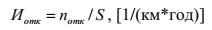 где, nотк - количество отказов за 2018 год, шт; S - протяженность тепловой сети данной системы теплоснабжения, [км].Информация о количестве отказов за 2017 год и протяженности тепловой сети систем теплоснабжения ГУП СК «Крайтеплоэнерго», котельной филиала «Центральной дирекции по тепловодоснабжению ОАО РЖД» в границах Ставропольского края приведены в таблице 11.1.В зависимости от интенсивности отказов (Иотк) определяется показатель надежности (Котк):- 	до 0,5 Котк=1,0; - 	от 0,5 до 0,8 Котк=0,8; - 	от 0,8 до 1,2 Котк=0,6;- 	свыше 1,2 Котк=0,5.Показатель надежности (Котк) для Петровского городского округа приведен в таблице 11.1.Показатель относительного недоотпуска тепла (Кнед) в результате аварий и инцидентов определяется по формуле: 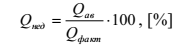 где, Qав - аварийный недоотпуск тепла за 2017 год, ГкалQфакт - фактический отпуск тепла системой теплоснабжения за 2017 год, Гкал. Сведения об аварийном недоотпуске тепла за 2017 год и фактическом отпуске тепла системами теплоснабжения ГУП СК «Крайтеплоэнерго», котельной филиала «Центральной дирекции по тепловодоснабжению ОАО РЖД» в границах Ставропольского края за 2017 год приведены в таблице 11.1.В зависимости от величины недоотпуска тепла (Qнед) определяется показатель надежности (Кнед):- 	до 0,1 Кнед=1,0; - 	от 0,1 до 0,3 Кнед=0,8; - 	от 0,3 до 0,5 Кнед =0,6;- 	свыше 0,5 Кнед =0,5.Показатели надежности (Кнед) для ГУП СК «Крайтеплоэнерго», котельной филиала «Центральной дирекции по тепловодоснабжению ОАО РЖД» в границах Ставропольского края приведены в таблице 11.1.Показатель качества теплоснабжения (Кж), характеризуемый количеством жалоб потребителей тепла на нарушение качества теплоснабжения определяется по формуле: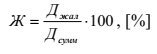 где, Джил - количество зданий, по которым поступили жалобы на работу системы теплоснабжения;Дсумм - количество зданий, снабжающихся теплом от системы теплоснабжения.В зависимости от рассчитанного коэффициента (Ж) определяется показатель надежности (Кж):- 	до 0,2 Кж=1,0; - 	от 0,2 до 0,5 Кж=0,8; - 	от 0,5 до 0,8 Кж=0,6;- 	свыше 0,8 Кж=0,4. Показатели надежности (Кж) ГУП СК «Крайтеплоэнерго», котельной филиала «Центральной дирекции по тепловодоснабжению ОАО РЖД» в границах Ставропольского края приведены в таблице 11.1.Показатель надежности конкретной системы теплоснабжения (Кнад) определяется как средний по частным: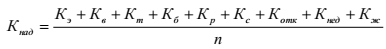 где, n - число показателей, учтённых в числителе. Общий показатель надежности систем теплоснабжения поселения, городского округа (при наличии нескольких систем теплоснабжения) определяется: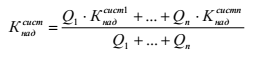 где:- значения показателей надежности систем теплоснабжения кварталов, микрорайонов города;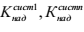 -расчетные тепловые нагрузки потребителей кварталов, микрорайонов города.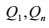 Высоконадёжными считаются системы теплоснабжения с коэффициентом Кнад более 0,9; надёжными - системы теплоснабжения с коэффициентом Кнад 0,75-0,89; малонадёжными - системы теплоснабжения с коэффициентом Кнад 0,5-0,74; ненадёжными - системы теплоснабжения с коэффициентом Кнад менее 0,5.Общий показатель надежности систем теплоснабжения ГУП СК «Крайтеплоэнерго» составляет 0,81 и система теплоснабжения считается надежной.Общий показатель надежности систем теплоснабжения котельной филиала «Центральной дирекции по тепловодоснабжению ОАО РЖД» в границах Ставропольского края составляет 0,84 и система теплоснабжения считается надежной.Таблица 11.1ГЛАВА 12 ОБОСНОВАНИЕ ИНВЕСТИЦИЙ В СТРОИТЕЛЬСТВО, РЕКОНСТРУКЦИЮ И ТЕХНИЧЕСКОЕ ПЕРЕВООРУЖЕНИЕ12.1 Оценка финансовых потребностей для осуществления строительства, реконструкции и технического перевооружения источников тепловой энергии и тепловых сетейПолный перечень предложений по новому строительству, реконструкции и техническому перевооружению приведен в Главах 7 и 8 настоящего Документа. Ориентировочные капитальные затраты по группам проектов приведены в таблице 12.2.При расчете капитальных затрат было учтено следующее.Нормативный срок службы трубопроводов тепловых сетей, в соответствии с требованиями п. 1.13. типовой инструкции по периодическому техническому освидетельствованию трубопроводов тепловых сетей в процессе эксплуатации РД 153-34.0-20.522.99, соответствует 25 годам эксплуатации. Реконструкции (капитальному ремонту с заменой трубопроводов), экспертизе промышленной безопасности и техническому диагностированию подлежат тепловые сети, которые исчерпали эксплуатационный ресурс и находятся в эксплуатации более 25 лет.Оценка стоимости капитальных вложений в реконструкцию тепловых сетей осуществлялась на основании осредненных укрупненных нормативов цены строительства различных видов объектов капитального строительства непроизводственного назначения и инженерной инфраструктуры, в соответствии с приказом Министерства строительства и жилищно-коммунального хозяйства Российской Федерации от 21 июля 2017 г.№1011/пр, а именно, укрупненные нормативы цены строительства (НЦС 81-02-13-2017. Сборник №13. «Наружные тепловые сети») для наружных тепловых сетей с учетом коэффициента перехода от цен базового района (Московская область) к уровню цен субъектов Российской Федерации (Ставропольский край).Указанный документ содержит укрупненные стоимости строительства тепловых сетей в диапазоне диаметров от Dу 80 мм до Dу 500 мм для различных способов прокладки трубопроводов и различных типов изоляции, а также содержит величины значения дополнительной стоимости перевозки грунта при выполнении работ по строительству тепловых сетей, при этом  подземная прокладка трубопроводов предусмотрена на глубине 2 м.Усредняя приведенные значения для различных типов грунта, при этом  подземная прокладка трубопроводов предусмотрена на глубине 0,8 м, принимая дальность возки грунта 15 км, с учетом поправочного коэффициента на сложность проведения работ в плотной городской застройке и поправочного коэффициента для Ставропольского края (0,85), были определены укрупненные удельные стоимости строительства трубопроводов.Для приведения цен к ценам соответствующих лет приняты индексы-дефляторы на капитальные вложения (инвестиции в основной капитал) в соответствии с данными Минэкономразвития России.На основе полученных взаимоувязанных коэффициентов были сформированы удельные показатели стоимости строительства трубопроводов для всего ряда диаметров.При расчете стоимости по НЦС 81-02-13-2017 в состав затрат не включаются работы по восстановлению благоустройства (отсыпка чернозёма, посев трав, посадка деревьев, восстановление малых архитектурных форм и т.д.), срезке и подсыпке грунта при планировке, а также работы по разборке и устройству дорожного покрытия. При анализе сметных расчетов по фактически реализованным проектам определено, что стоимость указанных работ составляет в среднем около 30% от общей стоимости проекта. С учетом данного факта принято решение о введении дополнительной стоимостной надбавки в размере 30% для трубопроводов всех типов.Для определения стоимости реконструкции («перекладки») существующих трубопроводов тепловых сетей на основе проектов-аналогов для всех типов прокладки был введен повышающий коэффициент.Дополнительно следует отметить, что для проектов в рамках инвестиционных программ ГУП СК «Крайтеплоэнерго» в сфере теплоснабжения на 2019-2023 года, утвержденную приказом Министерства жилищно-коммунального хозяйства Ставропольского края №353 от 23.10.2018 года  «Об утверждении инвестиционной программы государственного унитарного предприятия Ставропольского края «Ставропольский краевой теплоэнергетический комплекс» в сфере теплоснабжения на 2019-2023 годы, затраты приняты в соответствии с предоставленными данными из инвестиционных программ и приведены в таблице 12.3.Затраты на реализацию проектов по реконструкции трубопроводов тепловых сетей определены с учетом вышеприведенных удельных стоимостей строительства (реконструкции). Стоимость затрат на реализацию проектов по реконструкции тепловых сетей и сооружений на них для повышения эффективности функционирования системы теплоснабжения, в части установки узлов учета тепловой энергии на вводах к многоквартирным жилым домам осуществлялась на основании проектов аналогов.Осредненные значения удельной стоимости строительства и реконструкции трубопроводов тепловых сетей, принимаемые в целях разработки схемы теплоснабжения Петровского городского округа, приведены в таблице 12.1.Удельная стоимость узла учета тепловой энергии в ценах 2017 года без учета НДС приведена в таблице 12.2.Объем финансирования мероприятия для обеспечения нормативной надежности теплоснабжения потребителей в зоне действия котельной №31-25 ГУП СК «Крайтеплоэнерго» включенного в Инвестиционную программу по реконструкции, модернизации и развитию системы теплоснабжения ГУП СК «Крайтеплоэнерго»» на 2019-2023 годы приведено в таблице 12.3Капитальные вложения в реализацию мероприятий по новому строительству, реконструкции и техническому перевооружению источников тепловой энергии в ценах 2017 года без учета НДС приведены в таблице 12.4.Капитальные вложения в реализацию мероприятий по новому строительству, реконструкции и техническому перевооружению тепловых сетей и теплосетевых объектов в ценах 2017 года без учета НДС приведены в таблице 12.5. Для приведения цен к ценам соответствующих лет приняты индексы-дефляторы на капитальные вложения (инвестиции в основной капитал) в соответствии с данными Минэкономразвития России (Таблица 12.6).Сводный объем финансирования проектов в ценах на соответствующий календарный год действия настоящего Документа с учетом индекса-дефлятора приведен в таблице 12.7.Таблица 12.1Таблица 12.2Таблица 12.3Таблица 12.4Таблица 12.5Таблица 12.6 Таблица 12.712.2 предложения по источникам инвестиций, обеспечивающих финансовые потребностиОбщий объем необходимых инвестиций в осуществление программы складывается из сумм капитальных затрат на реализацию предполагаемых мероприятий по теплоисточникам и тепловым сетям, требуемых оборотных средств и средств, необходимых для обслуживания долга (в случае финансирования за счет заемных средств).В качестве источников финансирования рассматриваются:- собственные средства теплоснабжающих организаций;- заемные средства;- бюджетные средства.К собственным средствам организаций относятся: прибыль, плата за подключение и амортизация. В качестве источника финансирования рассматривается не вся прибыль организации, а только часть, превышающая нормируемую прибыль организации. Амортизация, начисляемая по существующим основным средствам организаций, используется на поддержание и восстановление существующего оборудования и поэтому не является источником финансирования. В качестве источника финансирования рассматривается только часть амортизации, начисляемой по объектам, введенным при реализации Схемы теплоснабжения.Заемные средства, полученные в виде долгового обязательства, могут быть привлечены организациями для реализации мероприятий на различный срок и на различных условиях.Бюджетные средства могут быть использованы для финансирования низкоэффективных и социально-значимых проектов при отсутствии других возможностей по финансированию проектов. Кроме того, бюджетные средства могут быть использованы для финансирования мероприятий, реализуемых государственными предприятиями.ГЛАВА 13 ИНДИКАТОРЫ РАЗВИТИЯ СИСТЕМ ТЕПЛОСНАБЖЕНИЯ ГОРОДСКОГО ОКРУГАИндикаторы развития систем теплоснабжения представлены в таблице 13.1. Таблица 13.1ГЛАВА 14 ЦЕНОВЫЕ (ТАРИФНЫЕ) ПОСЛЕДСТВИЯЦеновые последствия для потребителей тепловой энергии (тарифные последствия) рассчитываются по методу экономически обоснованных расходов при следующих условиях: с учетом включения в тариф на тепловую энергии части капитальных вложений (инвестиций) в строительство, реконструкцию и техническое перевооружение систем теплоснабжения с учетом предложенной схемы финансирования (с учетом инвестиционной надбавки); без инвестиционной надбавки (использование собственных средств предприятия без включения в тариф на тепловую энергию либо использование бюджетных средств).Прогнозные значения необходимой валовой выручки определяются с учетом производственных расходов товарного отпуска тепловой энергии за 2018 год, принятых по материалам, представленным организацией, индекс дефляторов, и с учетом изменения технико-экономических показателей работы оборудования при реализации проектов строительства, реконструкции и технического перевооружения систем теплоснабжения.С учетом особенностей формирования цены на единицу тепловой энергии в границах Петровского городского округа (цена на единицу тепловой энергии для ГУП СК «Крайтеплоэнерго» и филиала «Центральная дирекция по тепловодоснабжению» ОАО «РЖД» в границах Ставропольского края, устанавливается в целом на организацию, без дифференцирования тарифа по муниципальным образованиям Ставропольского края), оценить ценовые последствия развития систем теплоснабжения исключительно в границах Петровского городского округа Ставропольского края не представляется возможным.Однако анализ величин и структуры затрат фактической себестоимости производства тепловой энергии представленных Петровским филиалом ГУП СК «Крайтеплоэнерго» и филиалом «Центральная дирекция по тепловодоснабжению» ОАО «РЖД» в границах Ставропольского края в соответствующих таблицах 11.2 и 11.3 Раздела 11 к Главе 1 за период с 2015 года по 2018 год показывает, что совокупная величина затрат себестоимости значительно выше объема выручки от регулируемой деятельности в сфере теплоснабжения и фактически дотируется внутри самих предприятий за счет перекрестного субсидирования от результатов деятельности в сфере теплоснабжения за пределами Петровского городского округа. Исходя из данных особенностей были произведены ценовые последствия для потребителей Петровского филиала ГУП СК «Крайтеплоэнерго» и филиала «Центральная дирекция по тепловодоснабжению» ОАО «РЖД».14.1 ЦЕНОВЫЕ ПОСЛЕДСТВИЯ ДЛЯ ПОТРЕБИТЕЛЕЙ ПЕТРОВСКОГО ФИЛИАЛА ГУП СК «КРАЙТЕПЛОЭНЕРГО» В СООТВЕТСТВИИ С РАССМОТРЕННЫМ ВАРИАНТОМФинансирование проектов по реконструкции тепловых сетей, подлежащих замене в связи с исчерпанием эксплуатационного ресурса может быть осуществлено в полном объеме только при формировании экономически обоснованного тарифа на тепловую энергию с учетом возврата инвестиций в данные мероприятия.В таблице 14.1 и на диаграмме (рисунок 14.1) представлены прогнозные цены на тепловую энергию для Петровского филиала ГУП СК «Крайтеплоэнерго» в ценах соответствующих лет на период до 2033 года для варианта с учетом инвестиционной составляющей, а также прогнозные цены на тепловую энергию установленные с учетом предельного роста совокупного платежа граждан за коммунальные услуги (с дефлятором МЭР).В данном случае в тарифе не учтены инвестиции по реализации проектов реконструкции тепловых сетей, подлежащих замене в связи с исчерпанием эксплуатационного ресурса.Рисунок 14.1 – Прогноз цен на тепловую энергию Петровского филиала ГУП СК «Крайтеплоэнерго» при развитии систем теплоснабжения в соответствии с принятым вариантом (без учета замены тепловых сетей в связи с исчерпанием эксплуатационного ресурса)Из приведенного выше рисунка видно, что в случае если проекты по замене тепловых сетей в связи с исчерпанием эксплуатационного ресурса не будут реализовываться, потребуется инвестиционная надбавка для реализации других проектов по реконструкции и модернизации систем теплоснабжения в период с 2019 по 2033 годы. В данном случае введение инвестиционной надбавки к тарифу требуют проекты по замене существующего топливоиспользующего оборудования котельных в связи с исчерпанием ресурса. В случае если инвестиционная надбавка к тарифу не будет введена реализация приведенных выше проектов приведет к выпадающим доходам Петровского филиала ГУП СК «Крайтеплоэнерго» в период 2019-2033 годов. Следует также отметить, что вплоть до 2033 года себестоимость отпуска тепловой энергии без учета возврата инвестиций будет ниже уровня соответствующего прогнозному уровню МЭР, снижение себестоимости может быть спрогнозировано за счет подключения новых потребителей и увеличения сбыта тепловой энергии.В таблице 14.1 и на диаграмме (рисунок 14.2) представлены прогнозные цены на тепловую энергию для Петровского филиала ГУП СК «Крайтеплоэнерго» в ценах соответствующих лет на период до 2033 года для принятого варианта с учетом с инвестиционной составляющей, а также прогнозные цены, на тепловую энергию установленные с учетом предельного роста совокупного платежа граждан за коммунальные услуги (без проектов и с дефлятором МЭР).В данном случае в тарифе учтены инвестиции по реализации проектов реконструкции тепловых сетей, подлежащих замене в связи с исчерпанием эксплуатационного ресурса.Рисунок 14.2 – Прогноз цен на тепловую энергию для Петровского филиала ГУП СК «Крайтеплоэнерго» при развитии систем теплоснабжения в соответствии с актуализированным вариантом (с учетом замены тепловых сетей в связи с исчерпанием эксплуатационного ресурса)Из приведенного выше рисунка видно, что включение в тариф на тепловую энергию возврата инвестиций в замену тепловых сетей в связи с исчерпанием эксплуатационного ресурса приведет к резкому росту экономически обоснованного тарифа на тепловую энергию и возврат инвестиций до 2033 года не будет осуществлен.14.2 ЦЕНОВЫЕ ПОСЛЕДСТВИЯ ДЛЯ ПОТРЕБИТЕЛЕЙ ФИЛИАЛА «ЦЕНТРАЛЬНАЯ ДИРЕКЦИЯ ПО ТЕПЛОВОДОСНАБЖЕНИЮ» ОАО «РЖД» В ГРАНИЦАХ СТАВРОПОЛЬСКОГО КРАЯ В СООТВЕТСТВИИ С РАССМОТРЕННЫМ ВАРИАНТОМРанее было установлено, что финансирование проектов по реконструкции тепловых сетей, подлежащих замене в связи с исчерпанием эксплуатационного ресурса может быть осуществлено в полном объеме только при формировании экономически обоснованного тарифа на тепловую энергию с учетом возврата инвестиций в данные мероприятия.В таблице 14.2 и на диаграмме (рисунок 14.3) представлены прогнозные цены на тепловую энергию для филиала «Центральная дирекция по тепловодоснабжению» ОАО «РЖД» в границах Ставропольского края в ценах соответствующих лет на период до 2033 года для варианта с учетом инвестиционной составляющей, а также прогнозные цены на тепловую энергию установленные с учетом предельного роста совокупного платежа граждан за коммунальные услуги (с дефлятором МЭР).В данном случае в тарифе не учтены инвестиции по реализации проектов реконструкции тепловых сетей, подлежащих замене в связи с исчерпанием эксплуатационного ресурса.Рисунок 14.3 – Прогноз цен на тепловую энергию филиала «Центральная дирекция по тепловодоснабжению» ОАО «РЖД» в границах Ставропольского края при развитии систем теплоснабжения в соответствии с принятым вариантом (без учета замены тепловых сетей в связи с исчерпанием эксплуатационного ресурса)Из приведенного выше рисунка видно, что в случае если проекты по замене тепловых сетей в связи с исчерпанием эксплуатационного ресурса не будут реализовываться, потребуется инвестиционная надбавка для реализации других проектов по реконструкции и модернизации систем теплоснабжения в период с 2019 по 2033 годы. В данном случае введение инвестиционной надбавки к тарифу требуют проекты по замене существующего топливоиспользующего оборудования котельных в связи с исчерпанием ресурса. В случае если инвестиционная надбавка к тарифу не будет введена реализация приведенных выше проектов приведет к выпадающим доходам филиала «Центральная дирекция по тепловодоснабжению» ОАО «РЖД» в границах Ставропольского края в период 2019-2033 годов. Следует также отметить, что вплоть до 2033 года себестоимость отпуска тепловой энергии без учета возврата инвестиций будет ниже уровня соответствующего прогнозному уровню МЭР, снижение себестоимости может быть спрогнозировано за счет подключения новых потребителей и увеличения сбыта тепловой энергии.В таблице 14.2 и на диаграмме (рисунок 14.4) представлены прогнозные цены на тепловую энергию для филиала «Центральная дирекция по тепловодоснабжению» ОАО «РЖД» в границах Ставропольского края в ценах соответствующих лет на период до 2033 года для принятого варианта с учетом с инвестиционной составляющей, а также прогнозные цены, на тепловую энергию установленные с учетом предельного роста совокупного платежа граждан за коммунальные услуги (без проектов и с дефлятором МЭР).В данном случае в тарифе учтены инвестиции по реализации проектов реконструкции тепловых сетей, подлежащих замене в связи с исчерпанием эксплуатационного ресурса. Из приведенного ниже рисунка видно, что включение в тариф на тепловую энергию возврата инвестиций в замену тепловых сетей в связи с исчерпанием эксплуатационного ресурса приведет к резкому росту экономически обоснованного тарифа на тепловую энергию и возврат инвестиций до 2033 года не будет осуществлен.Рисунок 14.4 – Прогноз цен на тепловую энергию для филиала «Центральная дирекция по тепловодоснабжению» ОАО «РЖД» в границах Ставропольского края при развитии систем теплоснабжения в соответствии с актуализированным вариантом (с учетом замены тепловых сетей в связи с исчерпанием эксплуатационного ресурса)14.3 ОСНОВНЫЕ ВЫВОДЫНа основании значений капитальных затрат необходимых для развития систем теплоснабжения, анализа результатов деятельности соответствующих структурных подразделений теплоснабжающих организаций в границах Петровского городского округа показателей эффективности инвестиций для приведенных вариантов развития систем теплоснабжения Петровского городского округа можно сделать следующие выводы:в рамках тарифа на тепловую энергию установленного с учетом предельного роста совокупного платежа граждан за коммунальные услуги отсутствует возможность реализации в полном объеме таких проектов как реконструкция тепловых сетей, подлежащих замене в связи с исчерпанием эксплуатационного ресурса, замена существующего основного и вспомогательного оборудования котельных в связи с исчерпанием ресурса;реализация указанных выше проектов может быть осуществлена за счет включения инвестиций необходимых для реализации данных проектов в тариф на тепловую энергию (могут быть использованы различные механизмы в зависимости от выбранного способа формирования тарифа);в случае включения в тариф на тепловую энергию возврата инвестиций по проектам реконструкции тепловых сетей, подлежащих замене в связи с исчерпанием эксплуатационного ресурса, замене существующего основного и вспомогательного оборудования котельных в связи с исчерпанием ресурса прогнозируется превышение экономически обоснованного тарифа над установленным и как следствие возникнет необходимость субсидирования за счет средств бюджетов различных уровней.Снижение темпа роста тарифа на услуги централизованного теплоснабжения для потребителей возможно в случае выделения значительного объема бюджетного финансирования для реализации мероприятий, или для выплаты процентов по займам.При реализации низкоэффективных проектов, таких как реконструкция тепловых сетей, связанная с исчерпанием эксплуатационного срока, установка приборов учета тепловой энергии, замена оборудования без увеличения эффективности его работы за счет собственных средств, а также за счет заемных средств организаций, будет происходить рост тарифа на услуги теплоснабжения потребителей.Таблица 14.1Таблица 14.2ГЛАВА 15 РЕЕСТР ЕДИНЫХ ТЕПЛОСНАБЖАЮЩИХ ОРГАНИЗАЦИЙ15.1. ОБЩИЕ ПОЛОЖЕНИЯ О ЕДИНОЙ ТЕПЛОСНАБЖАЮЩЕЙ ОРГАНИЗАЦИИ И ПОРЯДКЕ ПРИСВОЕНИЯ СТАТУСА ЕДИНОЙ ТЕПЛОСНАБЖАЮЩЕЙ ОРГАНИЗАЦИИПонятие единая теплоснабжающая организация в системе теплоснабжения (далее - единая теплоснабжающая организация) - теплоснабжающая организация, которая определяется в схеме теплоснабжения федеральным органом исполнительной власти, уполномоченным Правительством Российской Федерации на реализацию государственной политики в сфере теплоснабжения, или органом местного самоуправления на основании критериев и в порядке, которые установлены правилами организации теплоснабжения, утвержденными Правительством Российской Федерации, введено Федеральным законом от 27 июля 2010 года №190-ФЗ «О теплоснабжении» (п.28 ст.2; ст. 15).Единая теплоснабжающая организация в соответствии с Федеральным законом от 27 июля 2010 года №190-ФЗ «О теплоснабжении» (ст. 2) определяется в схеме теплоснабжения. Статус единой теплоснабжающей организации в отношении городов населением 500 тысяч человек и более утверждается теплоснабжающей и (или) теплосетевой организации уполномоченным федеральным органом исполнительной власти (Министерством энергетики Российской Федерации.Данный раздел в схеме теплоснабжения, содержащий обоснования решения по определению единой теплоснабжающей организации разработан в соответствии с требованиями постановления Правительства Российской Федерации от 22.02.2012 г. №154 «О требованиях к схемам теплоснабжения, порядку их разработки и утверждения» (п. 40).Критерии и порядок определения единой теплоснабжающей организации установлены постановлением Правительства Российской Федерации от 08.08.2012 г. №808 «Об организации теплоснабжения в Российской Федерации и о внесении изменений в некоторые законодательные акты Правительства Российской Федерации» (далее – ППРФ от 08.08.2012 №808).Для определения единой теплоснабжающей организации (далее – ЕТО) установлены следующие критерии (п. 7 ПП РФ от 08.08.2012 №808):- владение на праве собственности или ином законном основании источниками тепловой энергии с наибольшей рабочей тепловой мощностью и (или) тепловыми сетями с наибольшей емкостью в границах зоны деятельности ЕГО;- размер собственного капитала;- способность в лучшей мере обеспечить надежность теплоснабжения в соответствующей системе теплоснабжения. При этом: рабочая тепловая мощность - средняя приведенная часовая мощностью источника тепловой энергии за последние 3 года работы;емкость тепловых сетей – произведение протяженности всех тепловых сетей, принадлежащих организации на праве собственности или ином законном основании, на средневзвешенную площадь поперечного сечения данных тепловых сетей. В схеме теплоснабжения разработаны:- реестр зон действия всех существующих (на базовый период разработки схемы теплоснабжения) изолированных (технологически не связанных) систем теплоснабжения, действующих в административных границах Петровского городского округа;- реестр зон действия перспективных изолированных систем теплоснабжения, образованных на базе действующих и перспективных (предполагаемых к строительству) источников тепловой энергии;- реестр зон деятельности для выбора ЕТО, определенных в каждой существующей изолированной зоне действия в системе теплоснабжения Петровского городского округа.15.2. ЗАДАЧИ РАЗРАБОТКИ ОБОСНОВАНИЯ ПРЕДЛОЖЕНИЙ ПО ОПРЕДЕЛЕНИЮ ЕДИНЫХ ТЕПЛОСНАБЖАЮЩИХ ОРГАНИЗАЦИЙ ПРИ ВЫПОЛНЕНИИ ЕЖЕГОДНОЙ АКТУАЛИЗАЦИИ СХЕМЫ ТЕПЛОСНАБЖЕНИЯЗадача разработки данного раздела схемы теплоснабжения Петровского городского округа состоит в обновлении и корректировке сведений о границах ЕТО, а также в уточнении и актуализации данных о теплоснабжающих организациях, осуществляющих деятельность в каждой технологически изолированной зоне действия (системе теплоснабжения).При этом необходимо учитывать следующее.1. Правила организации теплоснабжения (п. 19), утвержденные ПП РФ от 08.08.2012 №808, предусматривают изменения границ деятельности ЕТО:- при подключение к системе теплоснабжения новых теплопотребляющих установок, источников тепловой энергии или тепловых сетей, или их отключение от системы теплоснабжения;- при технологическом объединение или разделение систем теплоснабжения.2. Таким образом, варианты изменения границ зон деятельности ЕТО сводятся к следующим вариантам:- расширение зоны деятельности при подключении новых потребителей, источников тепловой энергии или тепловых сетей, находящихся вне границ утвержденной в схеме теплоснабжения зоны деятельности ЕТО;- расширение зоны деятельности при объединении нескольких систем теплоснабжения (нескольких зон действия теплоисточников, не связанных между собой на момент утверждения границ зон деятельности ЕТО);- сокращение или ликвидация зоны деятельности при отключении потребителей, источников тепловой энергии или тепловых сетей, находящихся в границах утвержденной в схеме теплоснабжения зоны деятельности ЕТО (в том числе при технологическом объединении (разделении) систем теплоснабжения);- образование новой зоны деятельности ЕТО при технологическом объединении (разделении) систем теплоснабжения;- образование новой зоны деятельности ЕТО при вводе в эксплуатацию новых источников тепловой энергии;- утрата статуса ЕТО по основаниям, приведенным в Правилах организации теплоснабжения.3. В соответствии с Правилами организации теплоснабжения, сведения об изменении границ зон деятельности ЕТО, а также сведения о присвоении другой организации статуса ЕТО подлежат внесению в схему теплоснабжения при ее актуализации. Утвержденные ЕТО в системах теплоснабжения на территории Петровского городского округа приведены в таблице 15.1.Таблица 15.115.3. ВЫВОДЫВ настоящей Главе определены зоны действия ЕТО на территории Петровского городского округа.В результате выполнения схемы теплоснабжения были составлен реестр зон деятельности единых теплоснабжающих организаций (таблица 15.2).Реестр зон деятельности для выбора ЕТО, определенных в каждой технологически изолированной зоне действия в системах теплоснабжения Петровского городского округа, приведен в таблице 15.4.Коды зон деятельности для выбора единых теплоснабжающих организаций приведены в таблице 15.4.На момент выполнения схемы теплоснабжения заявки на присвоение статуса ЕТО в границах Петровского городского округа и заявления о прекращении осуществления функций ЕТО в границах Петровского городского округа в установленном законодательством порядке не зарегистрировано.Сводный реестр зон деятельности ЕТО приведен в таблице 15.2.Таблица 15.2 В соответствии с правилами организации теплоснабжения статус единой теплоснабжающей организации присваивается органом местного самоуправления или федеральным органом исполнительной власти при утверждении схемы теплоснабжения городского округа, а в случае сметы (исключения, включения) единой теплоснабжающей организации – при актуализации схемы теплоснабжения.После внесения проекта схемы теплоснабжения на рассмотрение теплоснабжающие и (или) теплосетевые организации должны обратиться с заявкой на признание в качестве ЕТО в одной из определенных зон деятельности. Решение об установлении организации в качестве ЕТО в той или иной зоне деятельности принимается уполномоченным органом в соответствии с нормами Федерального закона №190-ФЗ «О теплоснабжении».Обязанности ЕТО определены п. 12 Правил организации теплоснабжения в Российской Федерации, утвержденных ПП РФ от 08.08.2012 №808 и включают в себя:- заключать и исполнять договоры теплоснабжения с любыми обратившимися к ней потребителями тепловой энергии, теплоснабжающие установки которых находятся в данной системе теплоснабжения, при условии соблюдения указанными потребителями выданных им в соответствии с законодательством о градостроительной деятельности технических условий подключения к тепловым сетям;- заключать и исполнять договоры поставки тепловой энергии (мощности) и (или) теплоносителя в отношении объема тепловой нагрузки, распределенной в соответствии со схемой теплоснабжения;- заключать и исполнять договоры оказания услуг по передаче тепловой энергии, теплоносителя в объеме, необходимом для обеспечения теплоснабжения потребителей тепловой энергии, с учетом потерь тепловой энергии, теплоносителя при их передаче.Таблица 15.3Таблица 15.4 ГЛАВА 16 РЕЕСТР ПРОЕКТОВ СХЕМЫ ТЕПЛОСНАБЖЕНИЯТаблица 16.1Проекты 1-1.1«Техническое перевооружение источника тепловой энергии для обеспечения надежности, в том числе с исчерпанием эксплуатационного ресурса»Проекты 1-2.1 «Реконструкция тепловых сетей для обеспечения надежности, в том числе с исчерпанием эксплуатационного ресурса»ГЛАВА 1ПРИЛОЖЕНИЕ АСХЕМЫ ТЕПЛОВЫХ СЕТЕЙГУП СК «КРАЙТЕПЛОЭНЕРГО»Рисунок 1- Схема тепловых сетей от котельной №31-01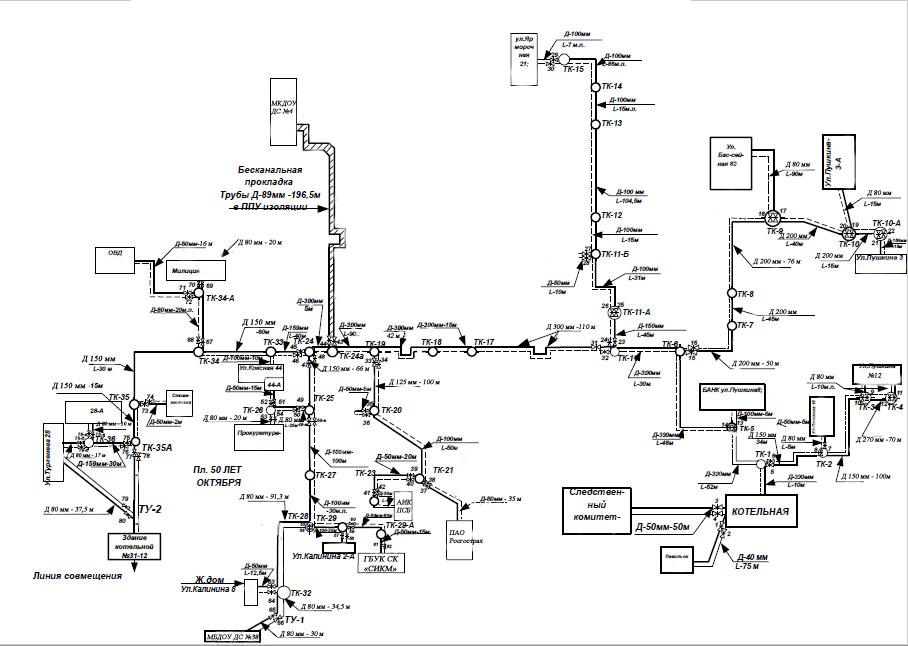 Рисунок 2 Продолжение схемы тепловых сетей от котельной №31-01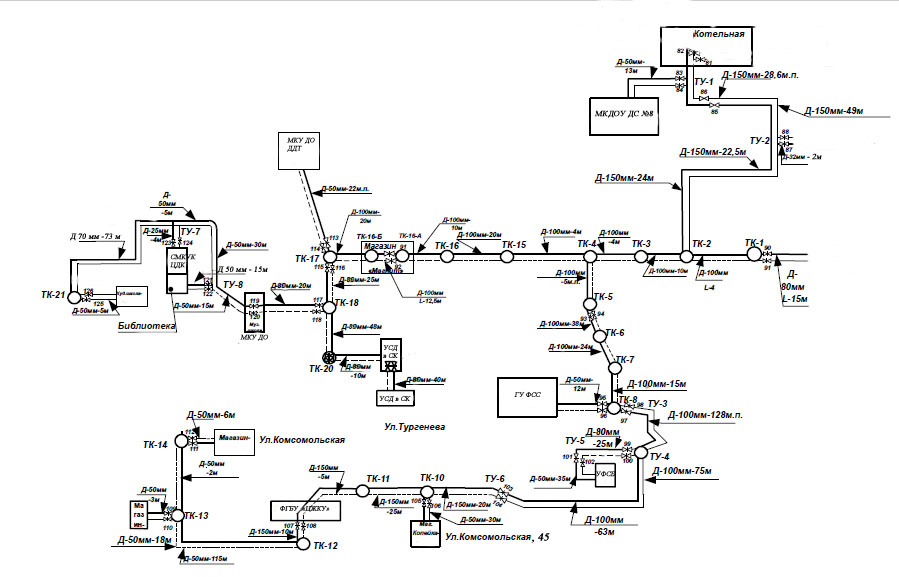 Рисунок 3 Схема тепловых сетей от котельной №31-02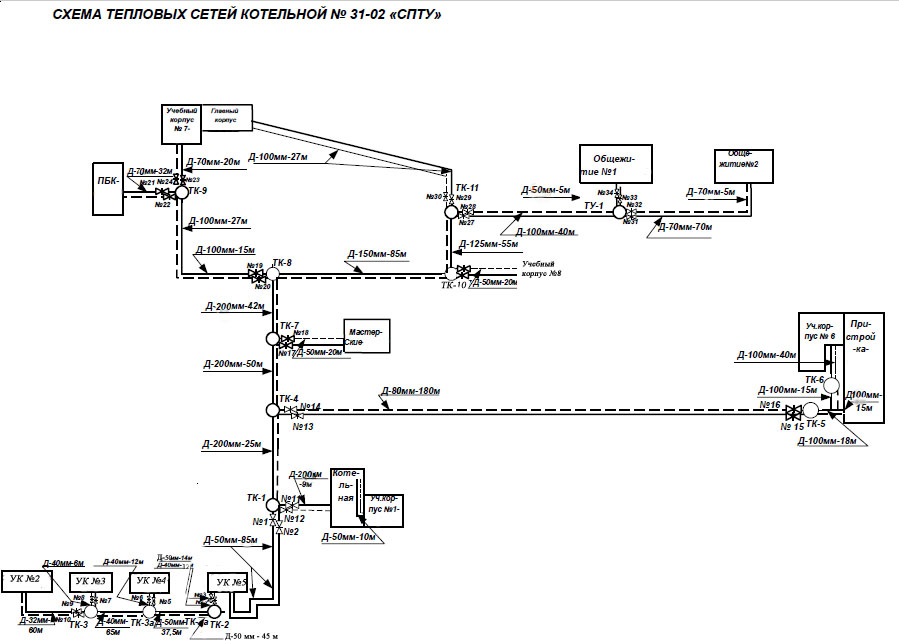 Рисунок 4 - Схема тепловых сетей от котельной №31-03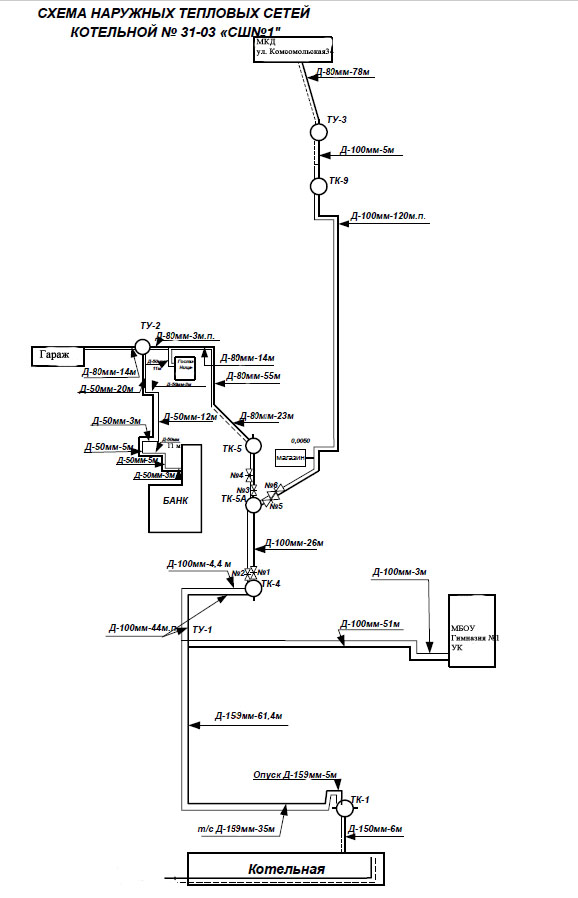 Рисунок 5 - Схема тепловых сетей от котельной №31-04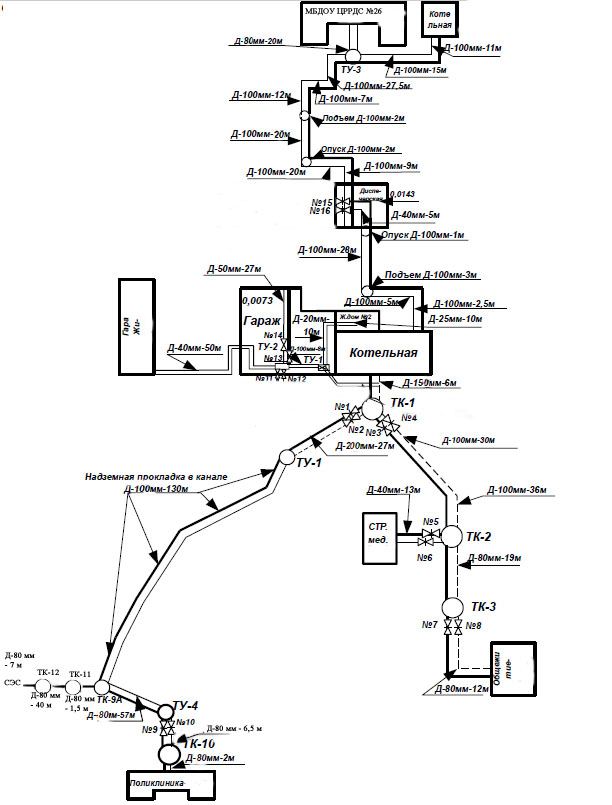 Рисунок 6 - Схема тепловых сетей от котельной №31-06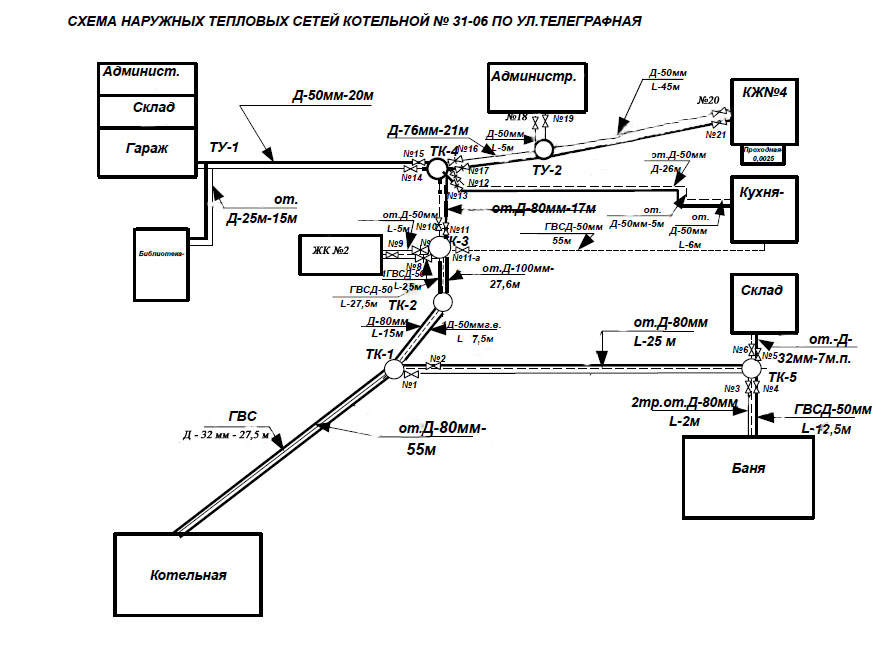 Рисунок 7 Схема тепловых сетей от котельной №31-07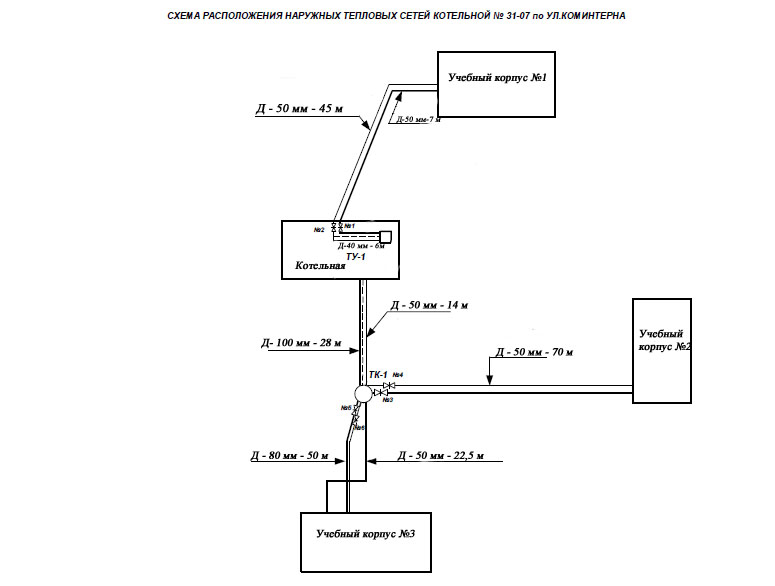 Рисунок 8 - Схема тепловых сетей от котельной №31-08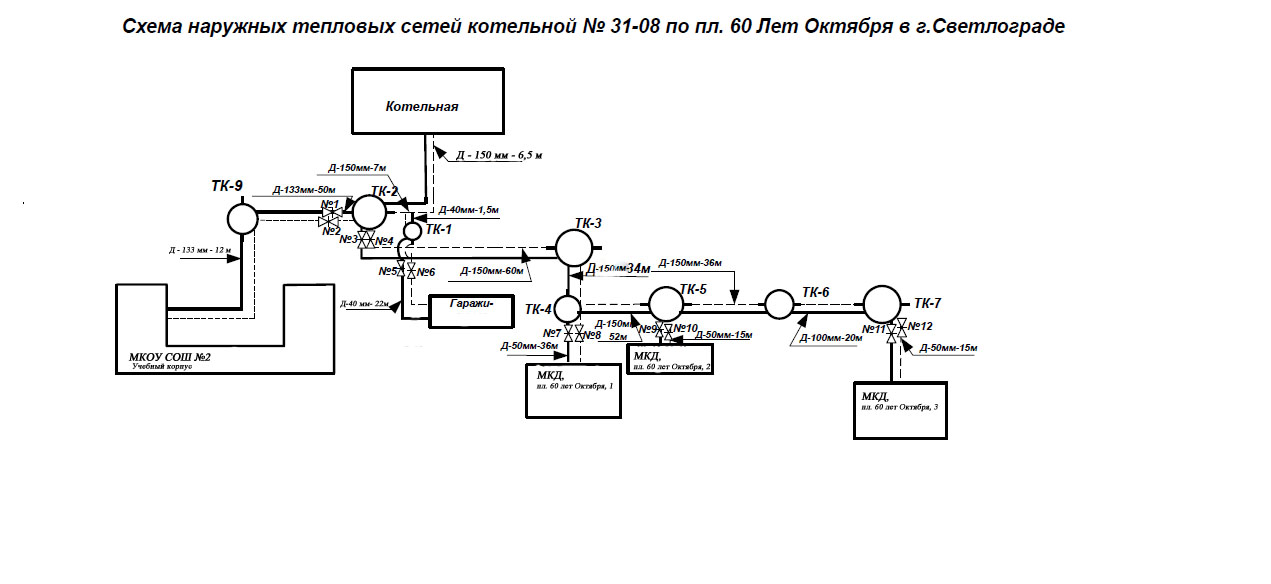 Рисунок 9- Схема тепловых сетей от котельной №31-09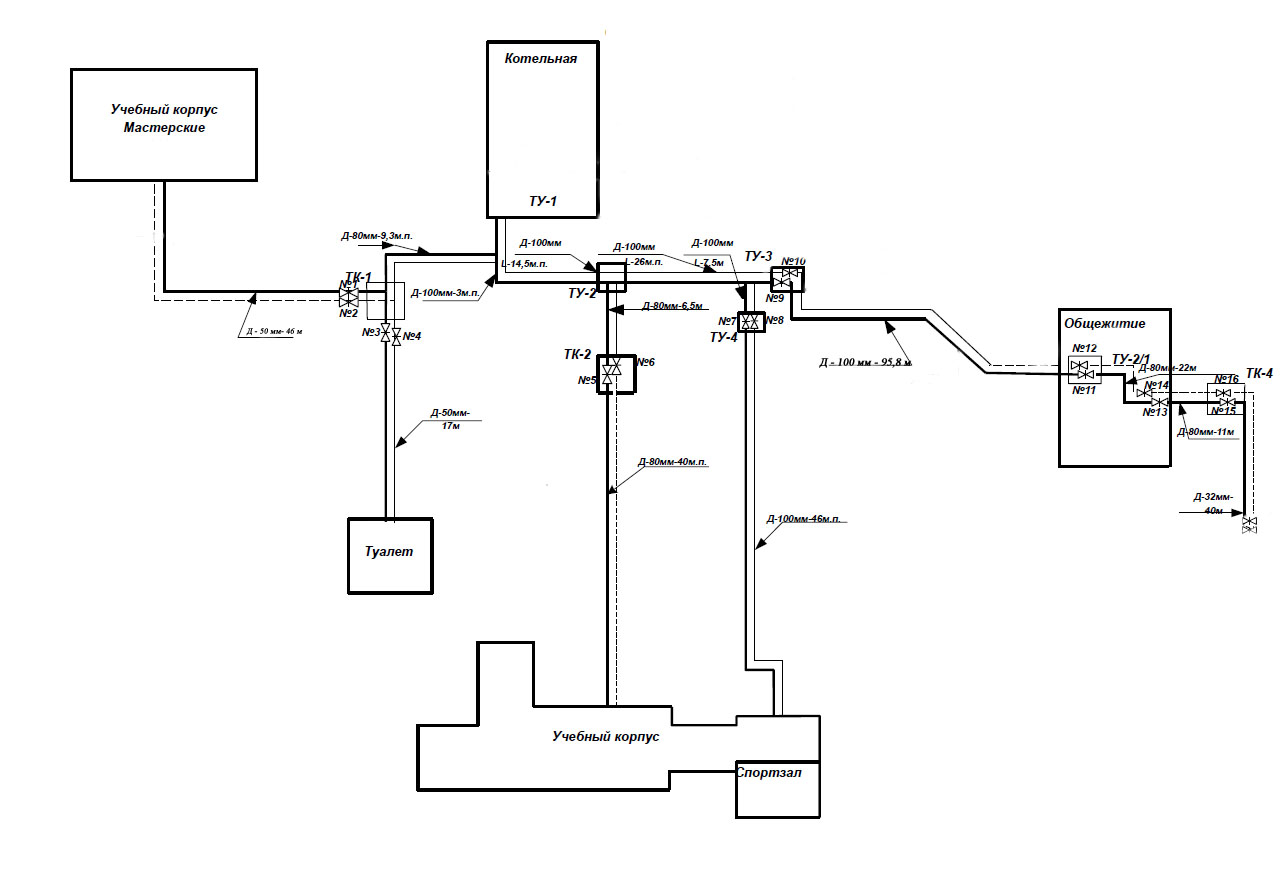 Рисунок 10 - Схема тепловых сетей от котельной №31-10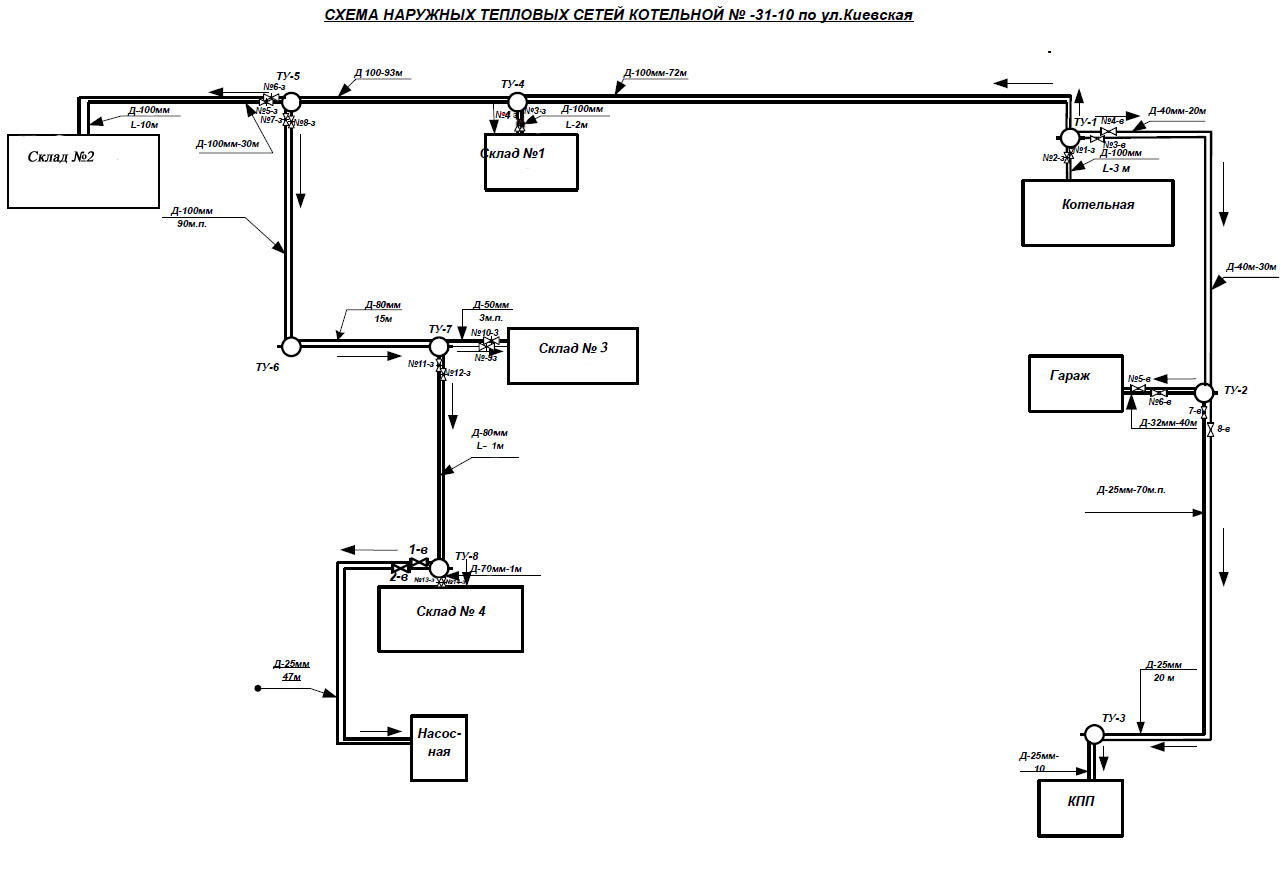 Рисунок 11 Схема тепловых сетей от котельной №31-11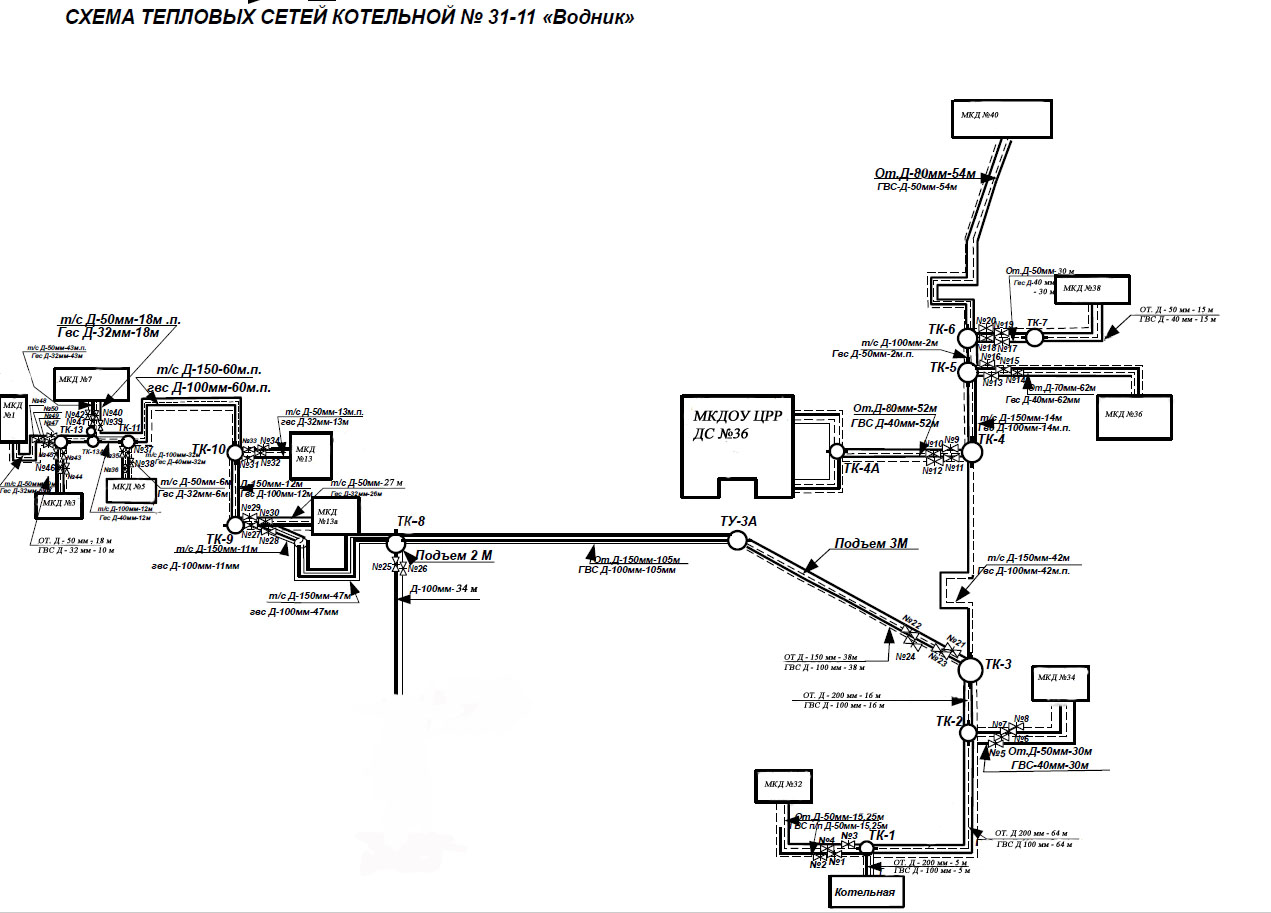 Рисунок 12- Схема тепловых сетей от котельной №31-13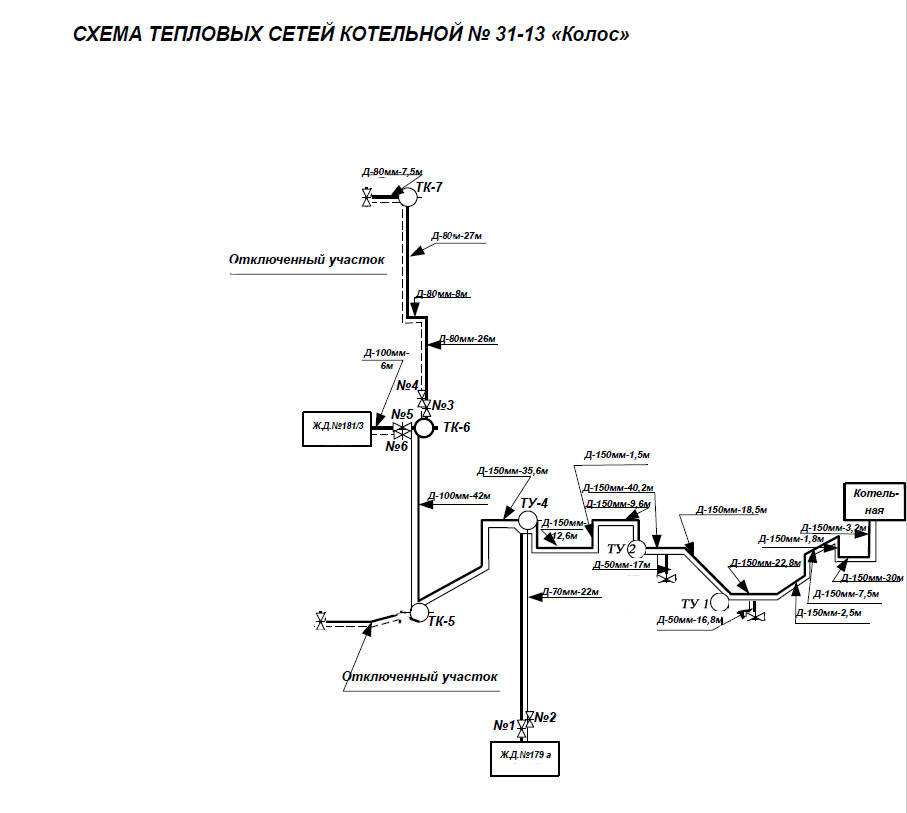 Рисунок 13- Схема тепловых сетей от котельной №31-14 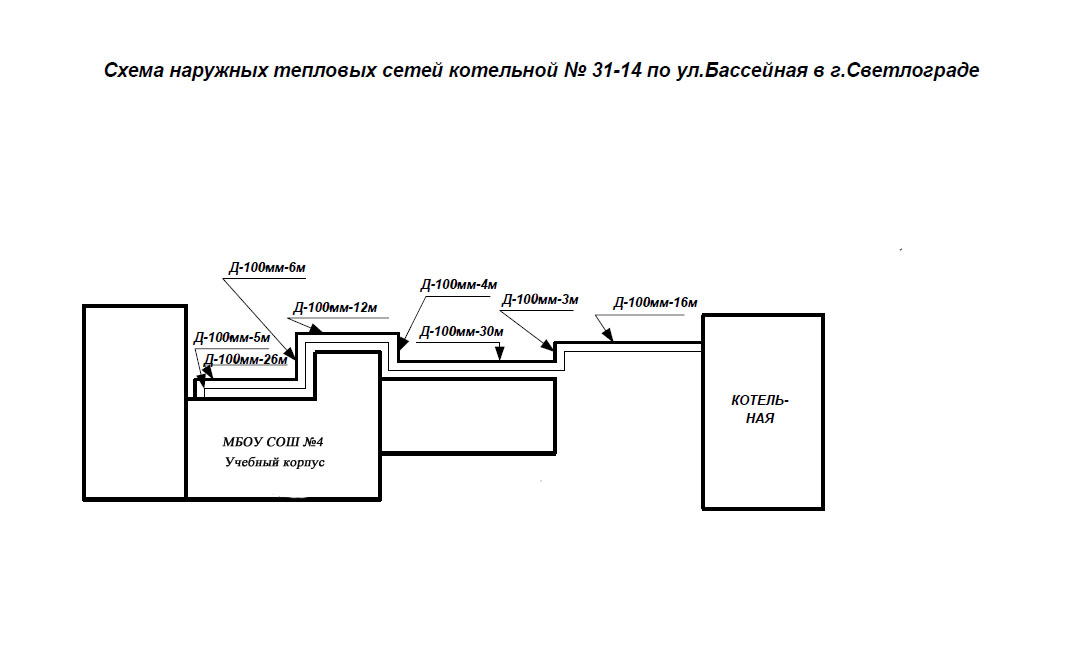 Рисунок 14 Схема тепловых сетей от котельной №31-15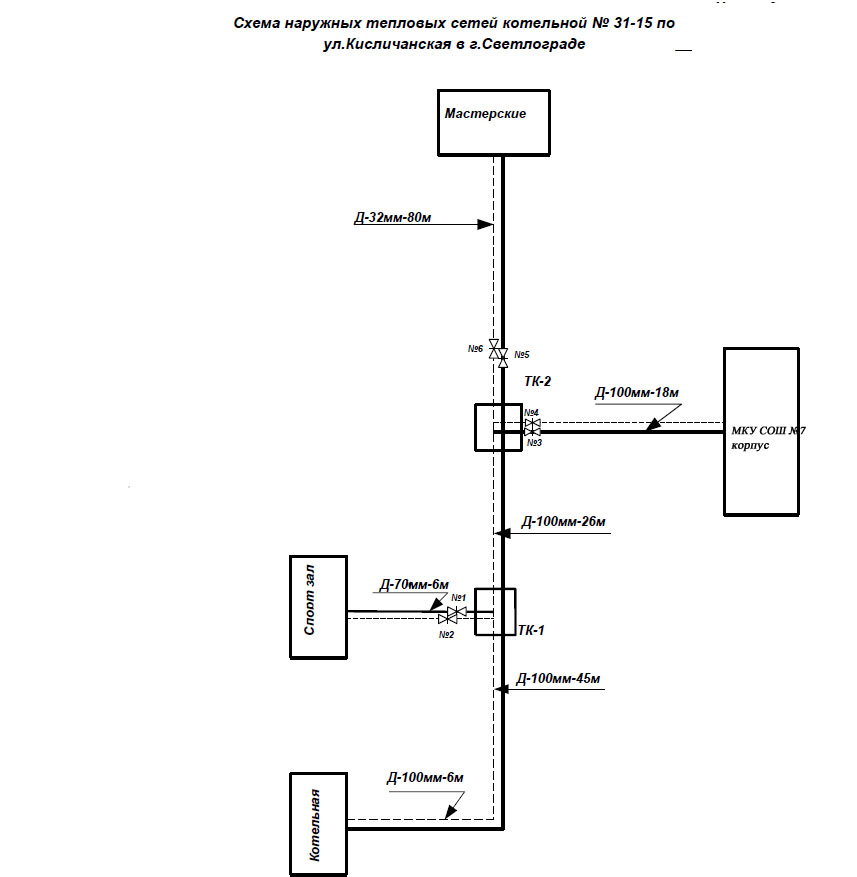 Рисунок 15 - Схема тепловых сетей от котельной №31-16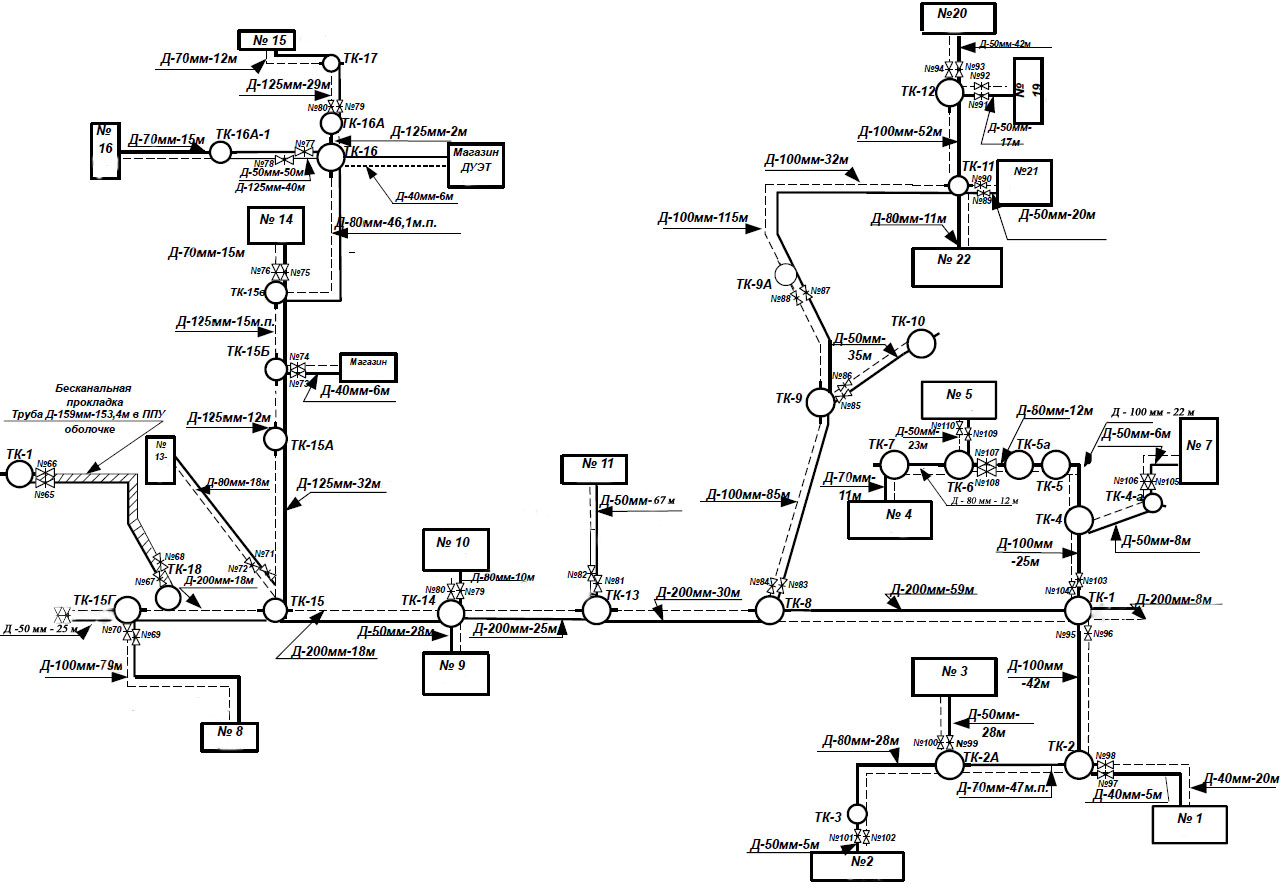 Рисунок 16-Продолжение схемы тепловых сетей от котельной №31-16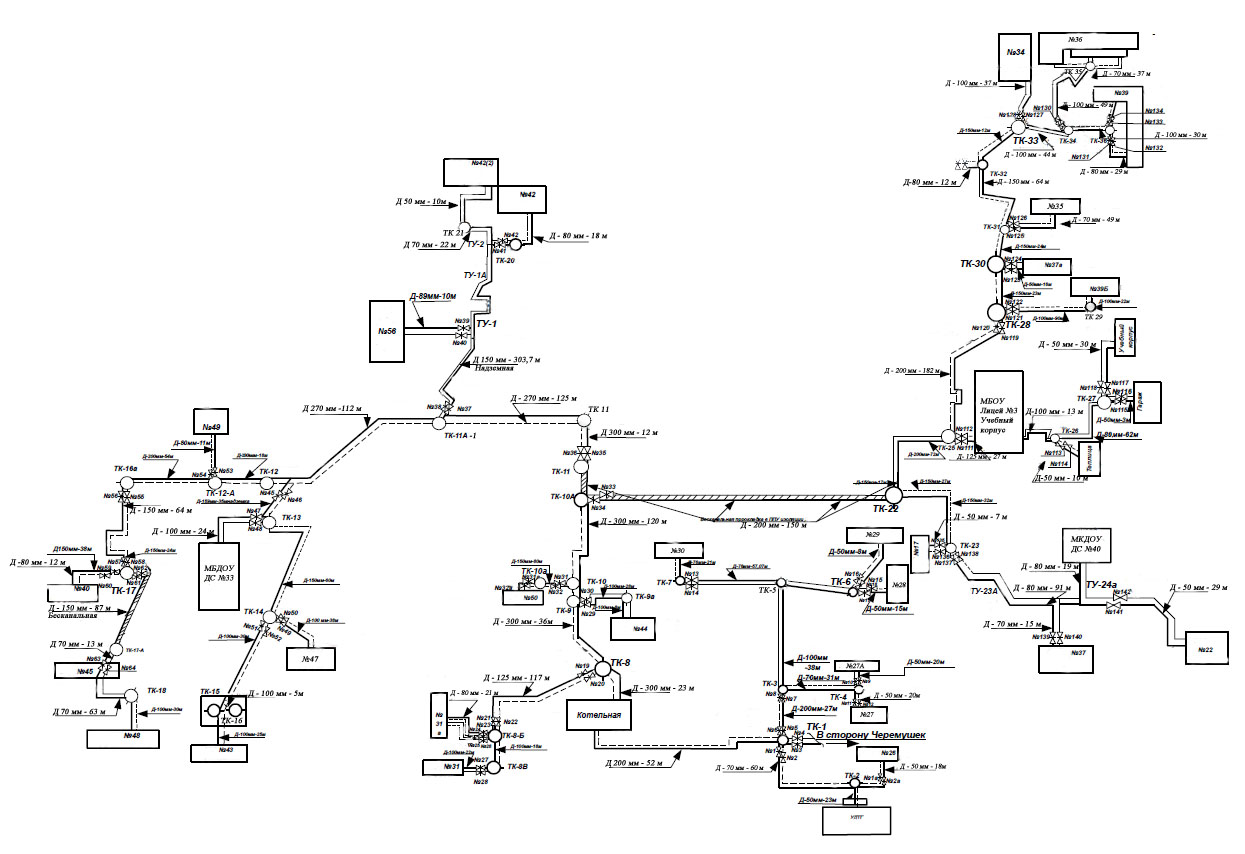 Рисунок 17 - Схема тепловых сетей от котельной №31-17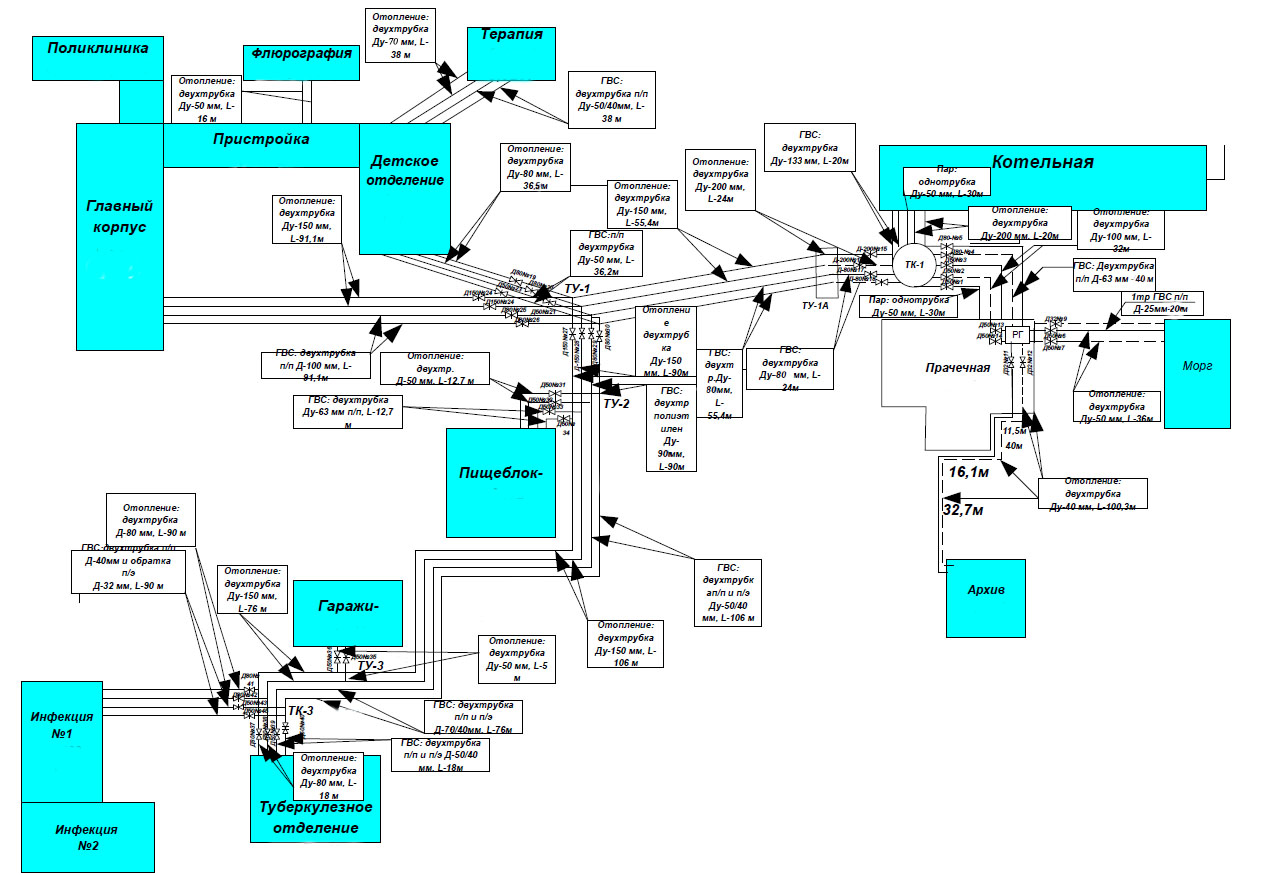 Рисунок 18 - Схема тепловых сетей от котельной №31-25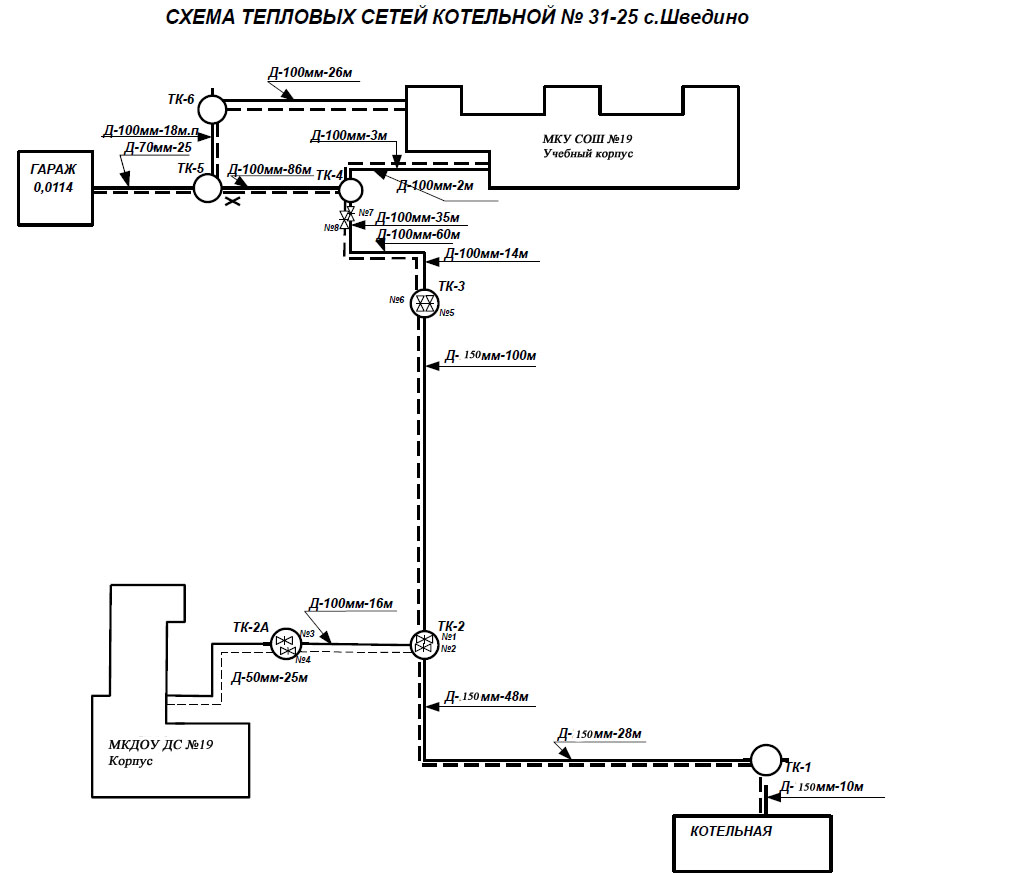 Рисунок 19 - Схема тепловых сетей от котельной №31-26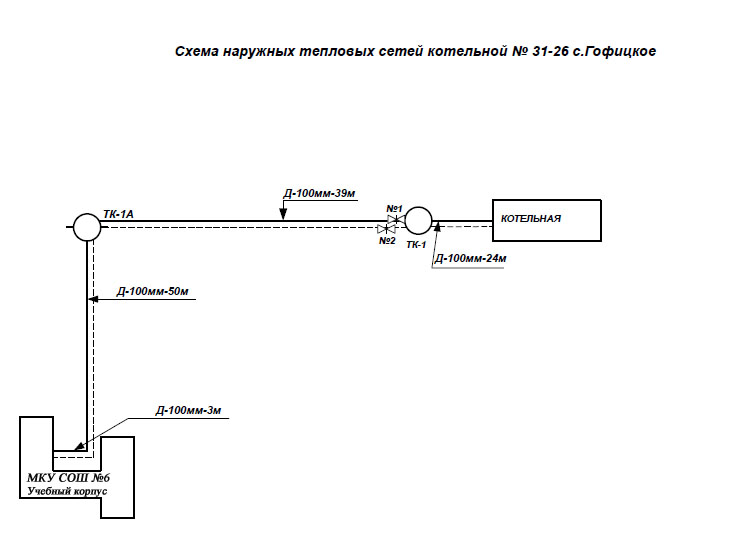 Рисунок 20 - Схема тепловых сетей от котельной №31-27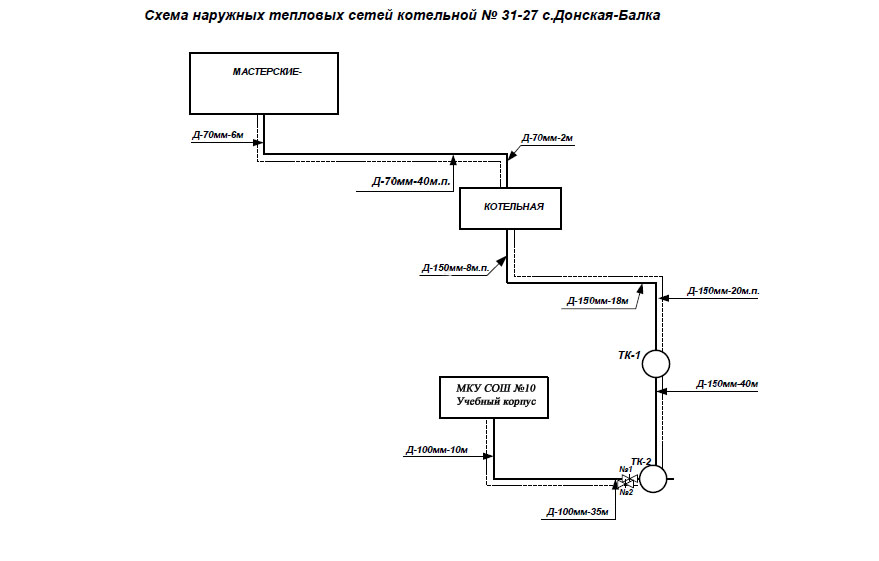 Рисунок 21- Схема тепловых сетей от котельной №31-28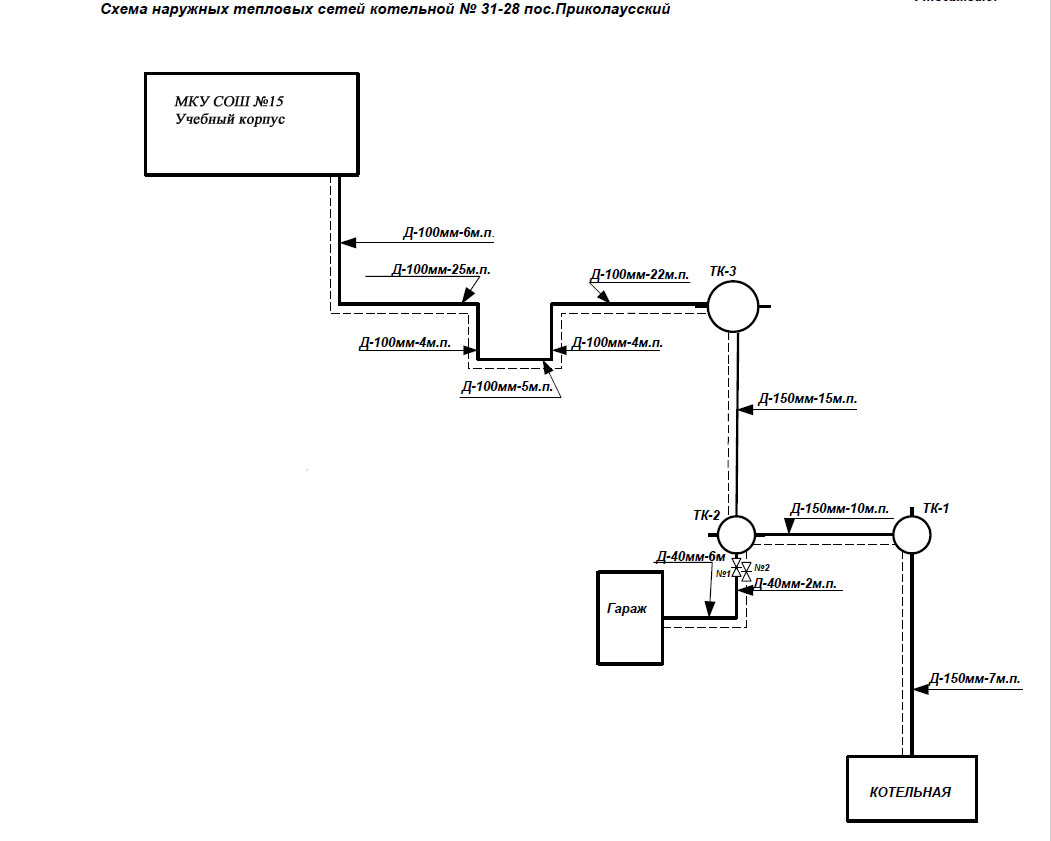 Рисунок 22- Схема тепловых сетей от котельной №31-29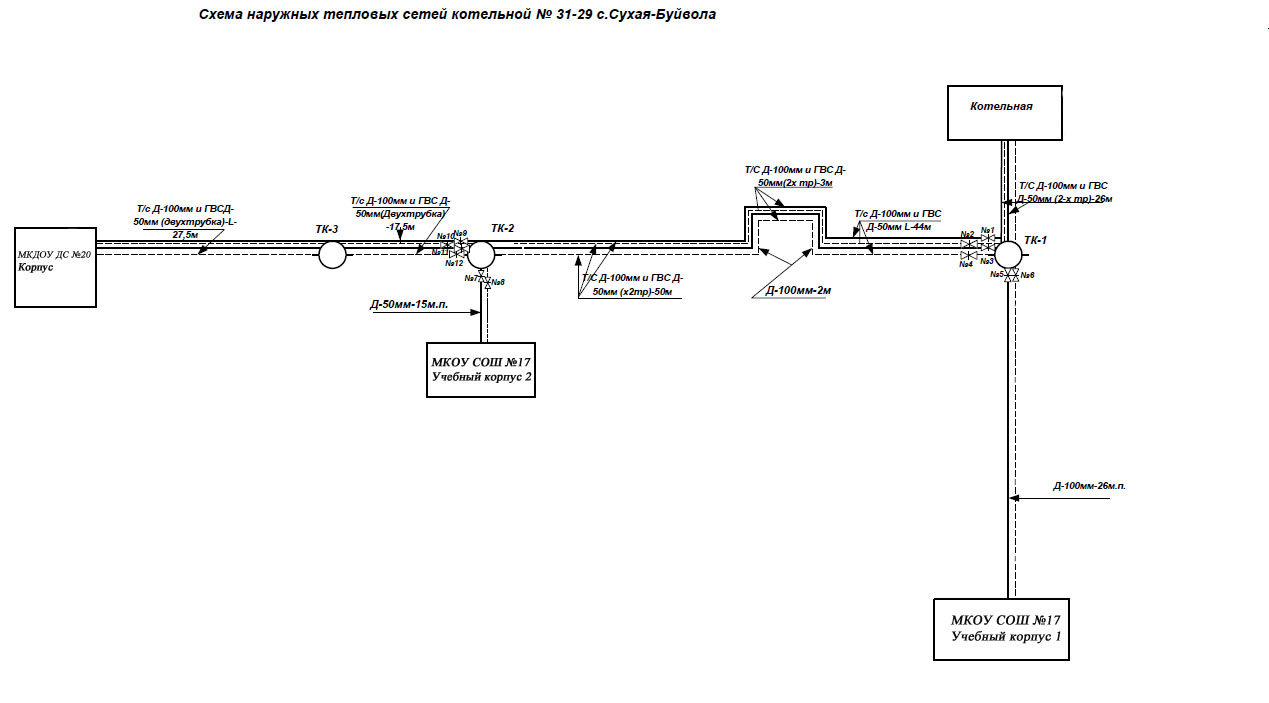 Рисунок 23 - Схема тепловых сетей от котельной №31-30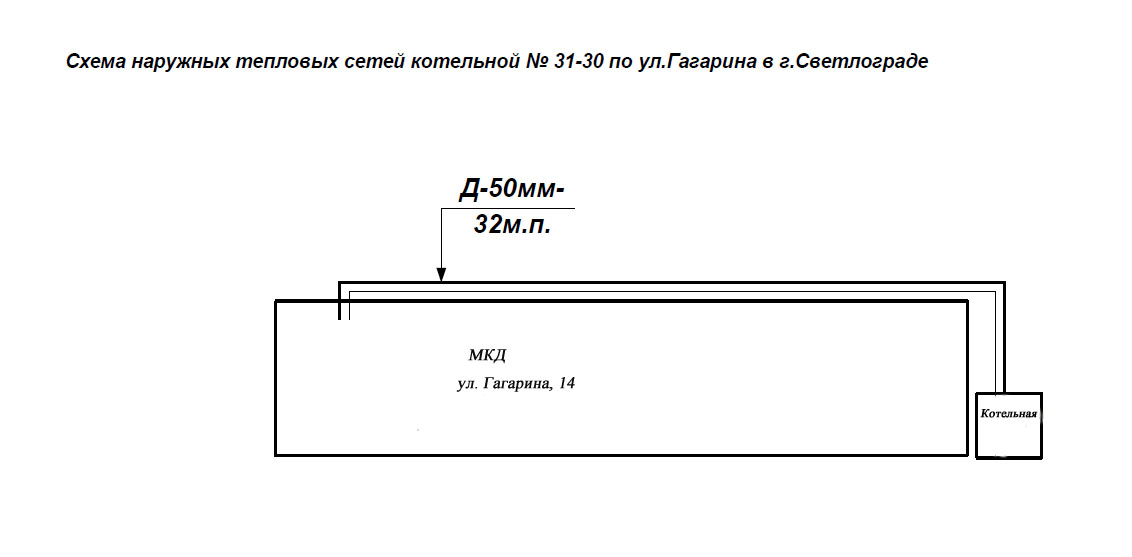 ГЛАВА 1ПРИЛОЖЕНИЕ БТЕХНИЧЕСКИЕ ХАРАКТЕРИСТИКИ УЧАСТКОВ ТЕПЛОВЫХ СЕТЕЙТаблица 1 –Технические характеристики участков тепловых сетей от котельной №31-01Таблица 2- Технические характеристики участков тепловых сетей от котельной №31-02Таблица 3- Технические характеристики участков тепловых сетей от котельной №31-03Таблица 4- Технические характеристики участков тепловых сетей от котельной №31-04Таблица 5 - Технические характеристики участков тепловых сетей от котельной №31-06Таблица 6 - Технические характеристики участков тепловых сетей от котельной №31-07Таблица 7- Технические характеристики участков тепловых сетей от котельной №31-08Таблица 8- Технические характеристики участков тепловых сетей от котельной №31-09Таблица 9 - Технические характеристики участков тепловых сетей от котельной №31-10Таблица 10 - Технические характеристики участков тепловых сетей от котельной №31-11Таблица 11- Технические характеристики участков тепловых сетей от котельной №31-13Таблица 12- Технические характеристики участков тепловых сетей от котельной №31-14 Таблица 13 - Технические характеристики участков тепловых сетей от котельной №31-15Таблица 14 - Технические характеристики участков тепловых сетей от котельной №31-16Таблица 15 - Технические характеристики участков тепловых сетей от котельной №31-17Таблица 16 - Технические характеристики участков тепловых сетей от котельной №31-25Таблица 17 - Технические характеристики участков тепловых сетей от котельной №31-26Таблица 18 - Технические характеристики участков тепловых сетей от котельной №31-27Таблица 19 - Технические характеристики участков тепловых сетей от котельной №31-28Таблица 20- Технические характеристики участков тепловых сетей от котельной №31-29 Таблица 21 - Технические характеристики участков тепловых сетей от котельной №31-30Таблица 22 - Технические характеристики участков тепловых сетей от котельной Филиала «Центральной дирекции по тепловодоснабжению ОАО РЖД в границах Ставропольского края»ГЛАВА 1ПРИЛОЖЕНИЕ ВРАСЧЕТ РАДИУСА ЭФФЕКТИВНОГО ТЕПЛОСНАБЖЕНИЯ ИСТОЧНИКОВ ТЕПЛОВОЙ ЭНЕРГИИТаблица 1 Расчет радиуса эффективного теплоснабжения источников тепловой энергии ГЛАВА 1ПРИЛОЖЕНИЕ ГДАННЫЕ БАЗОВОГО УРОВНЯ ПОТРЕБЛЕНИЯ ТЕПЛА НА ЦЕЛИ ТЕПЛОСНАБЖЕНИЯТаблица 1. Данные базового уровня потребления тепла  на цели теплоснабженияГЛАВА 2ПРИЛОЖЕНИЕ ДПОТРЕБЛЕНИЕ ТЕПЛОВОЙ ЭНЕРГИИ ПОТРЕБИТЕЛЯМИ В БАЗОВОМ И ПЕРСПЕКТИВНОМ ПЕРИОДАХТаблица 1 Потребление тепловой энергии потребителями в базовом и перспективном периодахТаблица 2 Потребление тепловой энергии потребителями в целях отопления в базовом и перспективном периодахТаблица 3 Потребление тепловой энергии потребителями в целях подогрева воды в базовом и перспективном периодахГЛАВА 4ПРИЛОЖЕНИЕ ЕСУЩЕСТВУЮЩИЕ И ПЕРСПЕКТИВНЫЕ БАЛАНСЫ ТЕПЛОВОЙ МОЩНОСТИ ИСТОЧНИКОВ ТЕПЛОВОЙ МОЩНОСТИ И ТЕПЛОВОЙ НАГРУЗКИ ПОТРЕБИТЕЛЕЙТаблица 1 Установленная тепловая мощность котельных, Гкал/чТаблица 2 Среднее значение КПД котлов котельных, %Таблица 3 Выработка тепловой энергии котельными, Гкал/годПродолжение таблицы 3Таблица 4 Затраты тепловой энергии на собственные нужды котельной, Гкал/чТаблица 5 Затраты тепловой энергии на собственные нужды котельной , Гкал/годТаблица 6 Нетто по котельным, Гкал/чТаблица 7 Полезный отпуск по котельным, Гкал/годПродолжение Таблицы 7Таблица 8 Потери тепловой энергии на тепловых сетях, Гкал/годПродолжение Таблицы 8ПРИЛОЖЕНИЕ ЖКарта расположения котельных города Светлоград Петровского Городского округа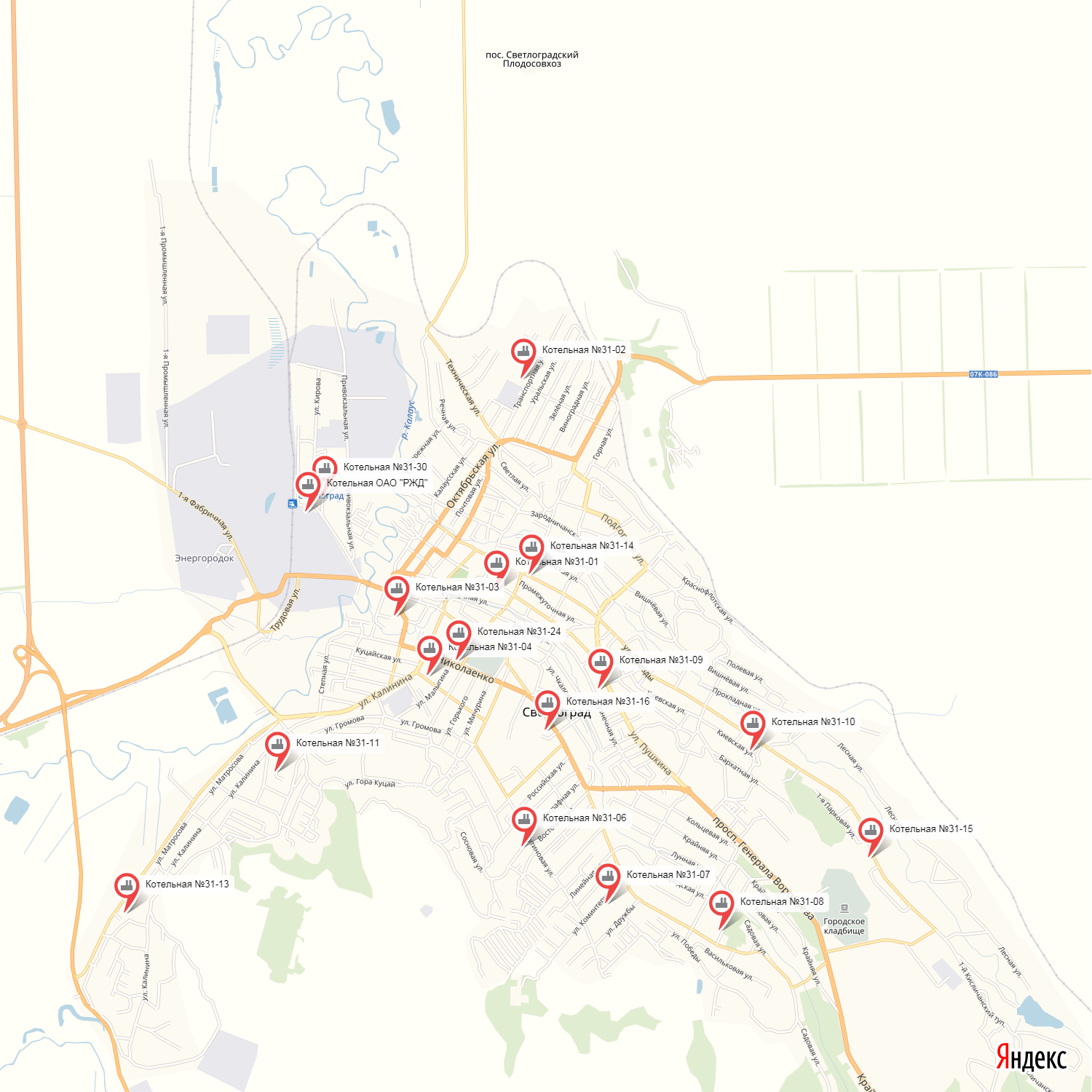 Карта расположения котельных населенных пунктов Петровского Городского округа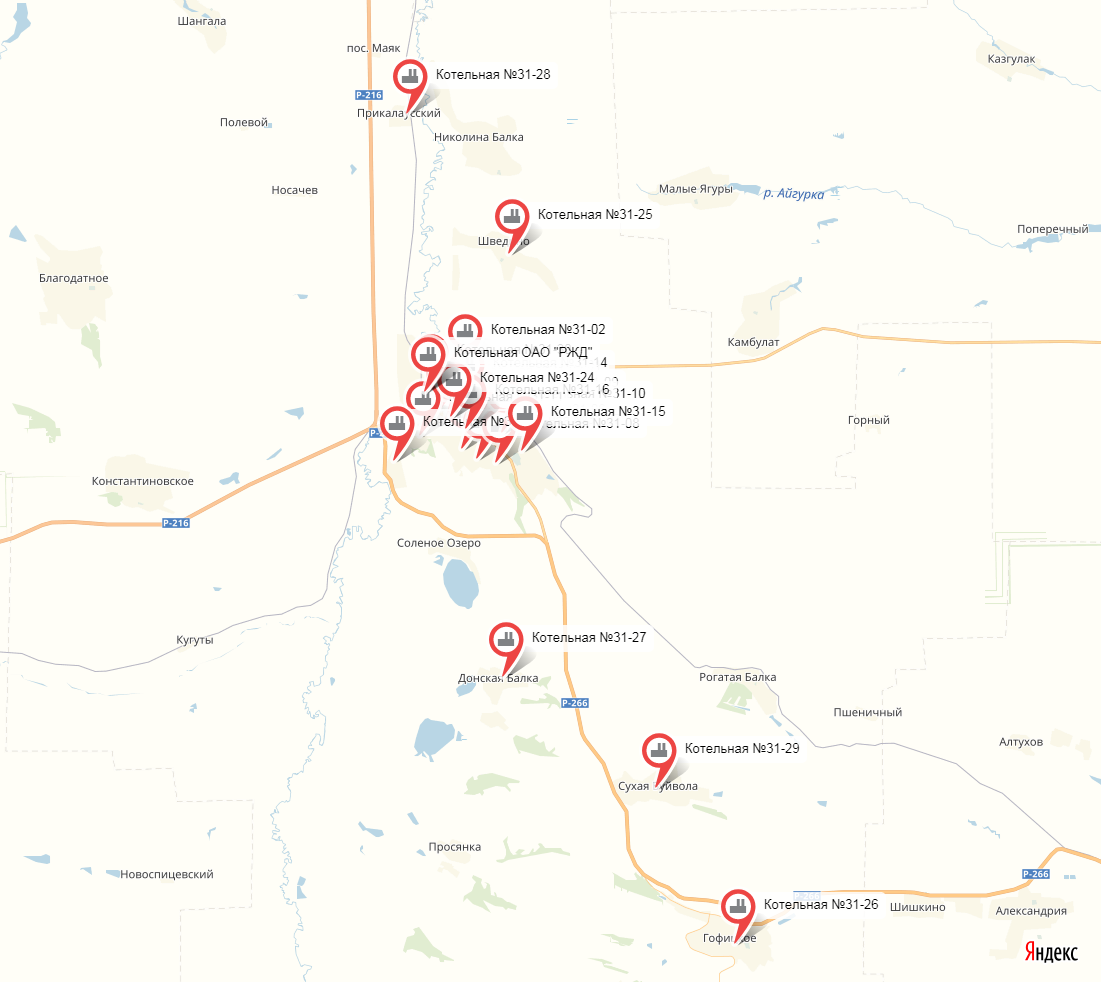 ПРИЛОЖЕНИЕ ЗТаблица 7.2Наименование ДДС и ее штатная численностьФ.И.О.,№ тел. руководителяПорядок организации дежурства (кол-во дежурно- диспетчерского состава)Контактный телефон ДДСДДС Петровского филиала, 4 чел.Перепелкин Павел Иванович	1 чел. круглосуточно8-(865-47)-4-00-59Наименование источника, котлоагрегатаКол-во, ед.КПД, %Износ, %Мощность котла, Гкал/чВид топливаРежим работы котлоагрегатаВремя работы котлоагрегата, часовГод ввода в эксплуатацию или год последнего капремонтаПрисоединенная нагрузка (отопление + ГВС ср.час), Гкал/чКотельная № 31-01 г. Светлоград (ул. Пушкина, 10)Котельная № 31-01 г. Светлоград (ул. Пушкина, 10)Котельная № 31-01 г. Светлоград (ул. Пушкина, 10)Котельная № 31-01 г. Светлоград (ул. Пушкина, 10)Котельная № 31-01 г. Светлоград (ул. Пушкина, 10)Котельная № 31-01 г. Светлоград (ул. Пушкина, 10)Котельная № 31-01 г. Светлоград (ул. Пушкина, 10)Котельная № 31-01 г. Светлоград (ул. Пушкина, 10)Котельная № 31-01 г. Светлоград (ул. Пушкина, 10)Котельная № 31-01 г. Светлоград (ул. Пушкина, 10)КВА-2,0185,00%31,25%1,72Газгорючий природныйводогрейный, ГВС436820134,7065КВА-2,0185,00%31,25%1,72Газгорючий природныйводогрейный, ГВС364820134,7065КВА-1,0190,00%43,75%0,86Газгорючий природныйводогрейный, ГВС400820114,7065Итого386,07%35,42%4,304,7065Котельная № 31-02 г. Светлоград (ул. Транспортная, 25)Котельная № 31-02 г. Светлоград (ул. Транспортная, 25)Котельная № 31-02 г. Светлоград (ул. Транспортная, 25)Котельная № 31-02 г. Светлоград (ул. Транспортная, 25)Котельная № 31-02 г. Светлоград (ул. Транспортная, 25)Котельная № 31-02 г. Светлоград (ул. Транспортная, 25)Котельная № 31-02 г. Светлоград (ул. Транспортная, 25)Котельная № 31-02 г. Светлоград (ул. Транспортная, 25)Котельная № 31-02 г. Светлоград (ул. Транспортная, 25)Котельная № 31-02 г. Светлоград (ул. Транспортная, 25)КВА-0,63182,50%25%0,54Газ горючий природныйводогрейный, ГВС436820140,8513Универсал-6182,50%100,00%0,42Газ горючий природныйводогрейный, ГВС364819730,8513Универсал-5182,50%100,00%0,51Газ горючий природныйводогрейный, ГВС019730,8513Универсал-5182,50%100,00%0,51Газ горючий природныйводогрейный, ГВС019730,8513Итого482,50%81,25%1,980,8513Котельная № 31-03 г. Светлоград (ул. Комсомольская, 14а)Котельная № 31-03 г. Светлоград (ул. Комсомольская, 14а)Котельная № 31-03 г. Светлоград (ул. Комсомольская, 14а)Котельная № 31-03 г. Светлоград (ул. Комсомольская, 14а)Котельная № 31-03 г. Светлоград (ул. Комсомольская, 14а)Котельная № 31-03 г. Светлоград (ул. Комсомольская, 14а)Котельная № 31-03 г. Светлоград (ул. Комсомольская, 14а)Котельная № 31-03 г. Светлоград (ул. Комсомольская, 14а)Котельная № 31-03 г. Светлоград (ул. Комсомольская, 14а)Котельная № 31-03 г. Светлоград (ул. Комсомольская, 14а)КВА-0,4190,00%3,13%0,34Газ горючий природныйводогрейный, ГВС436820180,5695КВА-0,4190,00%3,13%0,34Газ горючий природныйводогрейный, ГВС020180,5695Итого290,00%3,13%0,680,5695Котельная № 31-04 г. Светлоград (ул. Калинина, 67а)Котельная № 31-04 г. Светлоград (ул. Калинина, 67а)Котельная № 31-04 г. Светлоград (ул. Калинина, 67а)Котельная № 31-04 г. Светлоград (ул. Калинина, 67а)Котельная № 31-04 г. Светлоград (ул. Калинина, 67а)Котельная № 31-04 г. Светлоград (ул. Калинина, 67а)Котельная № 31-04 г. Светлоград (ул. Калинина, 67а)Котельная № 31-04 г. Светлоград (ул. Калинина, 67а)Котельная № 31-04 г. Светлоград (ул. Калинина, 67а)Котельная № 31-04 г. Светлоград (ул. Калинина, 67а)Универсал-6182,50%100,00%0,50Газ горючий природныйводогрейный364819720,6143Универсал-6182,50%100,00%0,50Газ горючий природныйводогрейный364819720,6143КВА-0,63182,50%18,75%0,54Газ горючий природныйводогрейный436820150,6143Итого382,50%72,92%1,540,6143Котельная № 31-06 г. Светлоград (ул. Телеграфная, 81а)Котельная № 31-06 г. Светлоград (ул. Телеграфная, 81а)Котельная № 31-06 г. Светлоград (ул. Телеграфная, 81а)Котельная № 31-06 г. Светлоград (ул. Телеграфная, 81а)Котельная № 31-06 г. Светлоград (ул. Телеграфная, 81а)Котельная № 31-06 г. Светлоград (ул. Телеграфная, 81а)Котельная № 31-06 г. Светлоград (ул. Телеграфная, 81а)Котельная № 31-06 г. Светлоград (ул. Телеграфная, 81а)Котельная № 31-06 г. Светлоград (ул. Телеграфная, 81а)Котельная № 31-06 г. Светлоград (ул. Телеграфная, 81а)Универсал-6182,50%100,00%0,55Газ горючий природныйводогрейный292819700,5003Универсал-6182,50%100,00%0,55Газ горючий природныйводогрейный144019700,5003Итого282,50%100,00%1,10,5003Котельная № 31-07 г. Светлоград (ул. Коминтерна, 13)Котельная № 31-07 г. Светлоград (ул. Коминтерна, 13)Котельная № 31-07 г. Светлоград (ул. Коминтерна, 13)Котельная № 31-07 г. Светлоград (ул. Коминтерна, 13)Котельная № 31-07 г. Светлоград (ул. Коминтерна, 13)Котельная № 31-07 г. Светлоград (ул. Коминтерна, 13)Котельная № 31-07 г. Светлоград (ул. Коминтерна, 13)Котельная № 31-07 г. Светлоград (ул. Коминтерна, 13)Котельная № 31-07 г. Светлоград (ул. Коминтерна, 13)Котельная № 31-07 г. Светлоград (ул. Коминтерна, 13)КВА-0,25190,00%3,13%0,22Газ горючий природныйводогрейный436820181,3226КВА-0,25190,00%3,13%0,22Газ горючий природныйводогрейный364820181,3226Prothepm-60 PLO190,00%18,75%0,05Газ горючий природныйводогрейный214820151,3226Итого390,00%8,34%0,491,3226Котельная № 31-08 г. Светлоград (пл.60 лет Октября, 4а)Котельная № 31-08 г. Светлоград (пл.60 лет Октября, 4а)Котельная № 31-08 г. Светлоград (пл.60 лет Октября, 4а)Котельная № 31-08 г. Светлоград (пл.60 лет Октября, 4а)Котельная № 31-08 г. Светлоград (пл.60 лет Октября, 4а)Котельная № 31-08 г. Светлоград (пл.60 лет Октября, 4а)Котельная № 31-08 г. Светлоград (пл.60 лет Октября, 4а)Котельная № 31-08 г. Светлоград (пл.60 лет Октября, 4а)Котельная № 31-08 г. Светлоград (пл.60 лет Октября, 4а)Котельная № 31-08 г. Светлоград (пл.60 лет Октября, 4а)КВА-0,4190,00%12,5%0,34Газ горючий природныйводогрейный436820160,4183КВА-0,25190,00%12,5%0,22Газ горючий природныйводогрейный020160,4183Итого290,00%12,5%0,560,4183Котельная № 31-09 г. Светлоград (ул. Кузнечная, 285а)Котельная № 31-09 г. Светлоград (ул. Кузнечная, 285а)Котельная № 31-09 г. Светлоград (ул. Кузнечная, 285а)Котельная № 31-09 г. Светлоград (ул. Кузнечная, 285а)Котельная № 31-09 г. Светлоград (ул. Кузнечная, 285а)Котельная № 31-09 г. Светлоград (ул. Кузнечная, 285а)Котельная № 31-09 г. Светлоград (ул. Кузнечная, 285а)Котельная № 31-09 г. Светлоград (ул. Кузнечная, 285а)Котельная № 31-09 г. Светлоград (ул. Кузнечная, 285а)Котельная № 31-09 г. Светлоград (ул. Кузнечная, 285а)КВА-0,25190,00%43,75%0,22Газ горючий природныйводогрейный255620110,4219КВА-0,25190,00%43,75%0,22Газ горючий природныйводогрейный255620110,4219Итого290,00%43,75%0,440,4219Котельная № 31-10 г. Светлоград (ул. Киевская, 100а)Котельная № 31-10 г. Светлоград (ул. Киевская, 100а)Котельная № 31-10 г. Светлоград (ул. Киевская, 100а)Котельная № 31-10 г. Светлоград (ул. Киевская, 100а)Котельная № 31-10 г. Светлоград (ул. Киевская, 100а)Котельная № 31-10 г. Светлоград (ул. Киевская, 100а)Котельная № 31-10 г. Светлоград (ул. Киевская, 100а)Котельная № 31-10 г. Светлоград (ул. Киевская, 100а)Котельная № 31-10 г. Светлоград (ул. Киевская, 100а)Котельная № 31-10 г. Светлоград (ул. Киевская, 100а)Универсал-6182,50%100%0,5Газ горючий природныйводогрейный364819790,2848Универсал-6182,50%100%0,5Газ горючий природныйводогрейный292819790,2848Итого282,50%100%10,2848Котельная № 31-11 г. Светлоград (ул. Высотная, 32а)Котельная № 31-11 г. Светлоград (ул. Высотная, 32а)Котельная № 31-11 г. Светлоград (ул. Высотная, 32а)Котельная № 31-11 г. Светлоград (ул. Высотная, 32а)Котельная № 31-11 г. Светлоград (ул. Высотная, 32а)Котельная № 31-11 г. Светлоград (ул. Высотная, 32а)Котельная № 31-11 г. Светлоград (ул. Высотная, 32а)Котельная № 31-11 г. Светлоград (ул. Высотная, 32а)Котельная № 31-11 г. Светлоград (ул. Высотная, 32а)Котельная № 31-11 г. Светлоград (ул. Высотная, 32а)КВА-0,63183,60%25,00%0,54Газ горючий природныйводогрейный254420141,3492КСВ-1,86183,60%68,75%1,6Газ горючий природныйводогрейный020051,3492КВА-0,4183,60%31,25%0,34Газ горючий природныйводогрейный840020131,3492Универсал-6183,60%100,00%0,46Газ горючий природныйГВС019861,3492Итого483,60%56,25%2,941,3492Котельная № 31-13 г. Светлоград (ул. Матросова, 181)Котельная № 31-13 г. Светлоград (ул. Матросова, 181)Котельная № 31-13 г. Светлоград (ул. Матросова, 181)Котельная № 31-13 г. Светлоград (ул. Матросова, 181)Котельная № 31-13 г. Светлоград (ул. Матросова, 181)Котельная № 31-13 г. Светлоград (ул. Матросова, 181)Котельная № 31-13 г. Светлоград (ул. Матросова, 181)Котельная № 31-13 г. Светлоград (ул. Матросова, 181)Котельная № 31-13 г. Светлоград (ул. Матросова, 181)Котельная № 31-13 г. Светлоград (ул. Матросова, 181)REX-20190,00%43,75%0,17Газ горючий природныйводогрейный436820110,2069REX-20190,00%43,75%0,17Газ горючий природныйводогрейный364820110,2069REX-20190,00%43,75%0,17Газ горючий природныйводогрейный020110,2069Итого390,00%43,75%0,510,2069Котельная № 31-14 г. Светлоград (ул. Бассейная, 91)Котельная № 31-14 г. Светлоград (ул. Бассейная, 91)Котельная № 31-14 г. Светлоград (ул. Бассейная, 91)Котельная № 31-14 г. Светлоград (ул. Бассейная, 91)Котельная № 31-14 г. Светлоград (ул. Бассейная, 91)Котельная № 31-14 г. Светлоград (ул. Бассейная, 91)Котельная № 31-14 г. Светлоград (ул. Бассейная, 91)Котельная № 31-14 г. Светлоград (ул. Бассейная, 91)Котельная № 31-14 г. Светлоград (ул. Бассейная, 91)Котельная № 31-14 г. Светлоград (ул. Бассейная, 91)Универсал-6182,50%100,00%0,53Газ горючий природныйВодогрейный, ГВС436819850,5431Универсал-6182,50%100,00%0,53Газ горючий природныйВодогрейный, ГВС019850,5431Универсал-6182,50%100,00%0,53Газ горючий природныйВодогрейный, ГВС019850,5431Итого382,50%100,00%1,591,580,5431Котельная № 31-15 г. Светлоград (ул. Кисличанская, 90а)Котельная № 31-15 г. Светлоград (ул. Кисличанская, 90а)Котельная № 31-15 г. Светлоград (ул. Кисличанская, 90а)Котельная № 31-15 г. Светлоград (ул. Кисличанская, 90а)Котельная № 31-15 г. Светлоград (ул. Кисличанская, 90а)Котельная № 31-15 г. Светлоград (ул. Кисличанская, 90а)Котельная № 31-15 г. Светлоград (ул. Кисличанская, 90а)Котельная № 31-15 г. Светлоград (ул. Кисличанская, 90а)Котельная № 31-15 г. Светлоград (ул. Кисличанская, 90а)Котельная № 31-15 г. Светлоград (ул. Кисличанская, 90а)КВА-1190,00%50,00%0,09Газ горючий природныйводогрейный254420100,0745КВА-1190,00%50,00%0,09Газ горючий природныйводогрейный182420100,0745Итого290,00%50,00%0,170,0745Котельная №31-16 г. Светлоград (пл. Выставочная, 47а)Котельная №31-16 г. Светлоград (пл. Выставочная, 47а)Котельная №31-16 г. Светлоград (пл. Выставочная, 47а)Котельная №31-16 г. Светлоград (пл. Выставочная, 47а)Котельная №31-16 г. Светлоград (пл. Выставочная, 47а)Котельная №31-16 г. Светлоград (пл. Выставочная, 47а)Котельная №31-16 г. Светлоград (пл. Выставочная, 47а)Котельная №31-16 г. Светлоград (пл. Выставочная, 47а)Котельная №31-16 г. Светлоград (пл. Выставочная, 47а)Котельная №31-16 г. Светлоград (пл. Выставочная, 47а)КСВ -2,9185,00%68,75%2,5Газ горючий природныйВодогрейный, ГВС020077,519КВА-2,0185,00%25,00%1,72Газ горючий природныйВодогрейный, ГВС436820147,519КСВ -2,9185,00%87,50%2,5Газ горючий природныйВодогрейный, ГВС020047,519КВА-2,0185,00%25,00%1,72Газ горючий природныйВодогрейный, ГВС436820147,519КВА-1,0185,00%18,75%1Газ горючий природныйВодогрейный, ГВС400820157,519Итого585,00%45,00%9,287,519Котельная №31-17 г. Светлоград (ул. Воробьева, 1а)Котельная №31-17 г. Светлоград (ул. Воробьева, 1а)Котельная №31-17 г. Светлоград (ул. Воробьева, 1а)Котельная №31-17 г. Светлоград (ул. Воробьева, 1а)Котельная №31-17 г. Светлоград (ул. Воробьева, 1а)Котельная №31-17 г. Светлоград (ул. Воробьева, 1а)Котельная №31-17 г. Светлоград (ул. Воробьева, 1а)Котельная №31-17 г. Светлоград (ул. Воробьева, 1а)Котельная №31-17 г. Светлоград (ул. Воробьева, 1а)Котельная №31-17 г. Светлоград (ул. Воробьева, 1а)КВА-2,0185,10%81,25%1,72Газ горючий природныйВодогрейный, ГВС254420051,6478КВА-2,0185,10%12,50%1,72Газ горючий природныйВодогрейный, ГВС182420161,6478КВА -0,4185,10%81,25%0,34Газ горючий природныйВодогрейный, ГВС183620051,6478КВА -0,4185,10%81,25%0,34Газ горючий природныйВодогрейный, ГВС183620051,6478Е-1/9-1Г185,10%100,00%0,6Газ горючий природныйПаровой92019831,6478Итого585,10%71,25%4,731,6478Котельная №31-24 г. Светлоград (ул. Малыгина, 31)Котельная №31-24 г. Светлоград (ул. Малыгина, 31)Котельная №31-24 г. Светлоград (ул. Малыгина, 31)Котельная №31-24 г. Светлоград (ул. Малыгина, 31)Котельная №31-24 г. Светлоград (ул. Малыгина, 31)Котельная №31-24 г. Светлоград (ул. Малыгина, 31)Котельная №31-24 г. Светлоград (ул. Малыгина, 31)Котельная №31-24 г. Светлоград (ул. Малыгина, 31)Котельная №31-24 г. Светлоград (ул. Малыгина, 31)Котельная №31-24 г. Светлоград (ул. Малыгина, 31)REX-15190,00%18,75%0,13Газ горючий природныйВодогрейный436820150,0311КВЖ-200190,00%18,75%0,17Газ горючий природныйВодогрейный020150,0311Итого290,00%18,75%0,30,0311Котельная №31-25 с. Шведино (ул. Советская, 28)Котельная №31-25 с. Шведино (ул. Советская, 28)Котельная №31-25 с. Шведино (ул. Советская, 28)Котельная №31-25 с. Шведино (ул. Советская, 28)Котельная №31-25 с. Шведино (ул. Советская, 28)Котельная №31-25 с. Шведино (ул. Советская, 28)Котельная №31-25 с. Шведино (ул. Советская, 28)Котельная №31-25 с. Шведино (ул. Советская, 28)Котельная №31-25 с. Шведино (ул. Советская, 28)Котельная №31-25 с. Шведино (ул. Советская, 28)Универсал-6М182,50%100,00%0,27Газ горючий природныйВодогрейный436819950,3082Универсал182,50%100,00%0,27Газ горючий природныйВодогрейный364819950,3082Универсал182,50%100,00%0,27Газ горючий природныйВодогрейный019950,3082Итого382,50%100,00%0,810,3082Котельная №31-26 с. Гофицкое (ул. Советская, 76)Котельная №31-26 с. Гофицкое (ул. Советская, 76)Котельная №31-26 с. Гофицкое (ул. Советская, 76)Котельная №31-26 с. Гофицкое (ул. Советская, 76)Котельная №31-26 с. Гофицкое (ул. Советская, 76)Котельная №31-26 с. Гофицкое (ул. Советская, 76)Котельная №31-26 с. Гофицкое (ул. Советская, 76)Котельная №31-26 с. Гофицкое (ул. Советская, 76)Котельная №31-26 с. Гофицкое (ул. Советская, 76)Котельная №31-26 с. Гофицкое (ул. Советская, 76)КВА-100ГН186,00%37,50%0,09Газ горючий природныйВодогрейный436820120,1718КВА-100ГН186,00%37,50%0,09Газ горючий природныйВодогрейный436820120,1718КВА-100ГН186,00%37,50%0,09Газ горючий природныйВодогрейный020120,1718Итого386,00%37,50%0,260,1718Котельная №31-27 с. Донская Балка (ул. Октябрьская, 10)Котельная №31-27 с. Донская Балка (ул. Октябрьская, 10)Котельная №31-27 с. Донская Балка (ул. Октябрьская, 10)Котельная №31-27 с. Донская Балка (ул. Октябрьская, 10)Котельная №31-27 с. Донская Балка (ул. Октябрьская, 10)Котельная №31-27 с. Донская Балка (ул. Октябрьская, 10)Котельная №31-27 с. Донская Балка (ул. Октябрьская, 10)Котельная №31-27 с. Донская Балка (ул. Октябрьская, 10)Котельная №31-27 с. Донская Балка (ул. Октябрьская, 10)Котельная №31-27 с. Донская Балка (ул. Октябрьская, 10)Универсал-5186,50%100,00%0,29Газ горючий природныйВодогрейный254419800,2194Универсал-5178,80%100,00%0,29Газ горючий природныйВодогрейный182419800,2194Итого282,65%100,00%0,570,2194Котельная №31-28 п. Прикалаусский (ул. Почтовая, 21)Котельная №31-28 п. Прикалаусский (ул. Почтовая, 21)Котельная №31-28 п. Прикалаусский (ул. Почтовая, 21)Котельная №31-28 п. Прикалаусский (ул. Почтовая, 21)Котельная №31-28 п. Прикалаусский (ул. Почтовая, 21)Котельная №31-28 п. Прикалаусский (ул. Почтовая, 21)Котельная №31-28 п. Прикалаусский (ул. Почтовая, 21)Котельная №31-28 п. Прикалаусский (ул. Почтовая, 21)Котельная №31-28 п. Прикалаусский (ул. Почтовая, 21)Котельная №31-28 п. Прикалаусский (ул. Почтовая, 21)КВА-100ГН186,00%37,50%0,09Газ горючий природныйВодогрейный436820120,2161КВА-100ГН186,00%37,50%0,09Газ горючий природныйВодогрейный436820120,2161КВА-100ГН186,00%37,50%0,09Газ горючий природныйВодогрейный364820120,2161Итого386,00%37,50%0,260,2161Котельная №31-29 с. Сухая Буйвола (ул. Красная, 15)Котельная №31-29 с. Сухая Буйвола (ул. Красная, 15)Котельная №31-29 с. Сухая Буйвола (ул. Красная, 15)Котельная №31-29 с. Сухая Буйвола (ул. Красная, 15)Котельная №31-29 с. Сухая Буйвола (ул. Красная, 15)Котельная №31-29 с. Сухая Буйвола (ул. Красная, 15)Котельная №31-29 с. Сухая Буйвола (ул. Красная, 15)Котельная №31-29 с. Сухая Буйвола (ул. Красная, 15)Котельная №31-29 с. Сухая Буйвола (ул. Красная, 15)Котельная №31-29 с. Сухая Буйвола (ул. Красная, 15)Универсал-5177,50%100,00%0,36Газ горючий природныйВодогрейный, ГВС436819820,4517Универсал-5183,80%100,00%0,36Газ горючий природныйВодогрейный, ГВС364819820,4517Итого280,65%100,00%0,720,4517Котельная №31-30 г. Светлоград (ул. Гарина, 16а)Котельная №31-30 г. Светлоград (ул. Гарина, 16а)Котельная №31-30 г. Светлоград (ул. Гарина, 16а)Котельная №31-30 г. Светлоград (ул. Гарина, 16а)Котельная №31-30 г. Светлоград (ул. Гарина, 16а)Котельная №31-30 г. Светлоград (ул. Гарина, 16а)Котельная №31-30 г. Светлоград (ул. Гарина, 16а)Котельная №31-30 г. Светлоград (ул. Гарина, 16а)Котельная №31-30 г. Светлоград (ул. Гарина, 16а)Котельная №31-30 г. Светлоград (ул. Гарина, 16а)КСУВ-40190,00%62,50%0,03Газ горючий природныйВодогрейный20080,0762КСУВ-60190,00%62,50%0,05Газ горючий природныйВодогрейный20080,0762Итого290,00%62,50%0,090,0762Всего6285,91%58,17%34,3322,5045НаименованиеТип, маркаПодача, (м3/ч) /(м3/с)Напор, м в стМощность электродвигателя, кВтЧастота вращения, об/минКотельная № 31-01 г. Светлоград, ул. Пушкина 10Котельная № 31-01 г. Светлоград, ул. Пушкина 10Котельная № 31-01 г. Светлоград, ул. Пушкина 10Котельная № 31-01 г. Светлоград, ул. Пушкина 10Котельная № 31-01 г. Светлоград, ул. Пушкина 10Котельная № 31-01 г. Светлоград, ул. Пушкина 10Насос сетевойД-320/50А30040501500Насос сетевойКМ 90/359035153000Насос подпиточныйК 45/30А352552900Насос сетевойIPL 100/170-30/220039302900Насос сетевойIPL 100/170-30/220039302900Насос подпиточныйMH 404N-1E-3-400-24460,752900Насос подпиточныйMHIL 504-N-E-3-400-50-25440,752900Насос подпиточныйК 90/359035151500Котельная № 31-02 г. Светлоград, ул. Транспортная 25Котельная № 31-02 г. Светлоград, ул. Транспортная 25Котельная № 31-02 г. Светлоград, ул. Транспортная 25Котельная № 31-02 г. Светлоград, ул. Транспортная 25Котельная № 31-02 г. Светлоград, ул. Транспортная 25Котельная № 31-02 г. Светлоград, ул. Транспортная 25Насос сетевойBL 50/170-11-2  WILO88,843,9112900Насос сетевойКМ 90/359035183000Насос подпиточныйК 8/188182,23000Котельная № 31-03 г. Светлоград, ул. Комсомольская 14аКотельная № 31-03 г. Светлоград, ул. Комсомольская 14аКотельная № 31-03 г. Светлоград, ул. Комсомольская 14аКотельная № 31-03 г. Светлоград, ул. Комсомольская 14аКотельная № 31-03 г. Светлоград, ул. Комсомольская 14аКотельная № 31-03 г. Светлоград, ул. Комсомольская 14аНасос сетевойК 100/80/1609030153000Насос сетевойК 100/80/1609030153000Насос подпиточныйКМ 8/188182,23000Котельная № 31-04 г. Светлоград, ул. Калинина 67аКотельная № 31-04 г. Светлоград, ул. Калинина 67аКотельная № 31-04 г. Светлоград, ул. Калинина 67аКотельная № 31-04 г. Светлоград, ул. Калинина 67аКотельная № 31-04 г. Светлоград, ул. Калинина 67аКотельная № 31-04 г. Светлоград, ул. Калинина 67аНасос сетевойКМ 90/359035153000Насос сетевойКМ 80-65-16050327,53000Насос подпиточный1,5 К 68182,23000Котельная № 31-06 г. Светлоград, ул. Телеграфная 81аКотельная № 31-06 г. Светлоград, ул. Телеграфная 81аКотельная № 31-06 г. Светлоград, ул. Телеграфная 81аКотельная № 31-06 г. Светлоград, ул. Телеграфная 81аКотельная № 31-06 г. Светлоград, ул. Телеграфная 81аКотельная № 31-06 г. Светлоград, ул. Телеграфная 81аНасос циркуляционныйIPL 50/175-75/270367,53000Насос сетевойКМ25/3225325,53000Насос подпиточныйКМ 8/188182,23000Котельная № 31-07 г. Светлоград, ул. Коминтерна 13Котельная № 31-07 г. Светлоград, ул. Коминтерна 13Котельная № 31-07 г. Светлоград, ул. Коминтерна 13Котельная № 31-07 г. Светлоград, ул. Коминтерна 13Котельная № 31-07 г. Светлоград, ул. Коминтерна 13Котельная № 31-07 г. Светлоград, ул. Коминтерна 13Насос сетевойК 45/3045307,53000Насос сетевойК 45/3045307,53000Насос подпиточныйК 20/3020302,23000Насос подпиточныйК 8/188182,23000Насос сетевойВL 40/160-5,5/2 WILO55355,53000Насос подпиточныйКМ 8/188182,23000Насос сетевойТОР 9-30/3 WILO1,220,053000Насос сетевойТОР 9-30/3 WILO1,220,053000Котельная № 31-08 г. Светлоград,пл.60 лет Октября 4аКотельная № 31-08 г. Светлоград,пл.60 лет Октября 4аКотельная № 31-08 г. Светлоград,пл.60 лет Октября 4аКотельная № 31-08 г. Светлоград,пл.60 лет Октября 4аКотельная № 31-08 г. Светлоград,пл.60 лет Октября 4аКотельная № 31-08 г. Светлоград,пл.60 лет Октября 4аНасос сетевойК 45/3045307,53000Насос сетевойКМ 65/5565555,53000Насос подпиточный1,5 К-68182,23000Котельная № 31-09 г. Светлоград, ул. Кузнечная 285аКотельная № 31-09 г. Светлоград, ул. Кузнечная 285аКотельная № 31-09 г. Светлоград, ул. Кузнечная 285аКотельная № 31-09 г. Светлоград, ул. Кузнечная 285аКотельная № 31-09 г. Светлоград, ул. Кузнечная 285аКотельная № 31-09 г. Светлоград, ул. Кузнечная 285аНасос сетевойIPL-40/130-2,2/233222,23000Насос сетевойIPL-40/130-2,2/233222,23000Насос подпиточныйMHL 204 /1 Е/3-400-50-25430,553000Насос сетевойIPL-40/130-2,2/233222,23000Насос подпиточныйTOP-S 30/5 (1-230)5,450,053000Котельная № 31-10 г. Светлоград, ул. Киевская 100аКотельная № 31-10 г. Светлоград, ул. Киевская 100аКотельная № 31-10 г. Светлоград, ул. Киевская 100аКотельная № 31-10 г. Светлоград, ул. Киевская 100аКотельная № 31-10 г. Светлоград, ул. Киевская 100аКотельная № 31-10 г. Светлоград, ул. Киевская 100аНасос сетевойКМ 25/3225325,53000Насос сетевойPL 40/150-3/2352032900Насос подпиточныйК 8/188182,23000Котельная № 31-11 г. Светлоград, ул. Высотная 32аКотельная № 31-11 г. Светлоград, ул. Высотная 32аКотельная № 31-11 г. Светлоград, ул. Высотная 32аКотельная № 31-11 г. Светлоград, ул. Высотная 32аКотельная № 31-11 г. Светлоград, ул. Высотная 32аКотельная № 31-11 г. Светлоград, ул. Высотная 32аНасос сетевойК 90/309030183000Насос сетевойBL 65/160-11/28030112900Насос сетевойК 45/304530153000Насос сетевойIPL 40/130-2,2/222332,22900Насос сетевойIPL 50/140-3/2502232900Насос подпиточныйК 20/3020302,23000Котельная № 31-13 г. Светлоград, ул. Матросова 181Котельная № 31-13 г. Светлоград, ул. Матросова 181Котельная № 31-13 г. Светлоград, ул. Матросова 181Котельная № 31-13 г. Светлоград, ул. Матросова 181Котельная № 31-13 г. Светлоград, ул. Матросова 181Котельная № 31-13 г. Светлоград, ул. Матросова 181Насос сетевойIPL-40/160-4/236225,53000Насос сетевойIPL-40/160-4/236225,53000Насос подпиточныйMHL 204 DM5430,553000Котельная № 31-14 г. Светлоград, ул. Бассейная 91Котельная № 31-14 г. Светлоград, ул. Бассейная 91Котельная № 31-14 г. Светлоград, ул. Бассейная 91Котельная № 31-14 г. Светлоград, ул. Бассейная 91Котельная № 31-14 г. Светлоград, ул. Бассейная 91Котельная № 31-14 г. Светлоград, ул. Бассейная 91Насос сетевойК 45/3045307,53000Насос сетевойIPL 50/140-3/25122102900Насос подпиточныйК 8/188182,23000Котельная № 31-15 г. Светлоград, ул. Кисличанская 90аКотельная № 31-15 г. Светлоград, ул. Кисличанская 90аКотельная № 31-15 г. Светлоград, ул. Кисличанская 90аКотельная № 31-15 г. Светлоград, ул. Кисличанская 90аКотельная № 31-15 г. Светлоград, ул. Кисличанская 90аКотельная № 31-15 г. Светлоград, ул. Кисличанская 90аНасос сетевойTP 40-230/2 Grunfos12,517,51,12835Насос сетевойTP 40-230/2 Grunfos12,517,51,12835Насос подпиточныйТUPMHIL 303-E-400-50-2 WILO5330,552900Насос сетевойК 20/3020304,53000Котельная № 31-16 г. Светлоград, пл. Выставочная 47аКотельная № 31-16 г. Светлоград, пл. Выставочная 47аКотельная № 31-16 г. Светлоград, пл. Выставочная 47аКотельная № 31-16 г. Светлоград, пл. Выставочная 47аКотельная № 31-16 г. Светлоград, пл. Выставочная 47аКотельная № 31-16 г. Светлоград, пл. Выставочная 47аНасос сетевойСД-320/50А30039551450Насос сетевойК 290А-2016030301500Насос подпиточныйК 160/9016090153000Насос подпиточныйК 160/3016030301500Насос сетевойNL 125/200-75-2-1240050752970Насос сетевойТОР-S50/7 DM PN 6/105,450,53000Котельная № 31-17 г. Светлоград, ул. Воробьева 1аКотельная № 31-17 г. Светлоград, ул. Воробьева 1аКотельная № 31-17 г. Светлоград, ул. Воробьева 1аКотельная № 31-17 г. Светлоград, ул. Воробьева 1аКотельная № 31-17 г. Светлоград, ул. Воробьева 1аКотельная № 31-17 г. Светлоград, ул. Воробьева 1аНасос сетевойGR. NB-65/12012733,9153000Насос сетевойGR. NB-40/1605034,27,53000Насос сетевойGR. NB-40/1605034,27,53000Насос сетевойGR 3/4319,10,373000Насос сетевойGR 3/4319,10,373000Насос подпиточныйАН 2/161,5161,5900Насос сетевойСR-10-0,41031,91,53000Насос сетевойКМ 25/3225325,53000Насос сетевойК 90/359035153000Насос сетевойIPL65/155-7,5/2110267,53000Насос сетевойNB 30/125/10214100,753000Насос подпиточныйК 20/30203043000ДымососД-3,522002,2ВентиляторВД-2,71,7Вентилятор ВЦ 14-46-2,531705,5Вентилятор ВЦ 14-46-2,531705,5Теплообменник пластинчатыйНН № 1440Котельная № 31-24 г. Светлоград, ул. Малыгина 31Котельная № 31-24 г. Светлоград, ул. Малыгина 31Котельная № 31-24 г. Светлоград, ул. Малыгина 31Котельная № 31-24 г. Светлоград, ул. Малыгина 31Котельная № 31-24 г. Светлоград, ул. Малыгина 31Котельная № 31-24 г. Светлоград, ул. Малыгина 31Насос сетевойК 20/30203043000Насос сетевойКМ 8/1881823000Котельная № 31-25 с. Шведино, ул. Советская 28Котельная № 31-25 с. Шведино, ул. Советская 28Котельная № 31-25 с. Шведино, ул. Советская 28Котельная № 31-25 с. Шведино, ул. Советская 28Котельная № 31-25 с. Шведино, ул. Советская 28Котельная № 31-25 с. Шведино, ул. Советская 28Насос циркуляционный К 45/3045307,53000Насос циркуляционный К 45/3045307,53000Насос сетевойК 8/188181,53000Котельная № 31-26 с. Гофицкое, ул. Советская 76Котельная № 31-26 с. Гофицкое, ул. Советская 76Котельная № 31-26 с. Гофицкое, ул. Советская 76Котельная № 31-26 с. Гофицкое, ул. Советская 76Котельная № 31-26 с. Гофицкое, ул. Советская 76Котельная № 31-26 с. Гофицкое, ул. Советская 76Насос сетевойIPL 32/165-3,0/210151,12900Насос сетевойIPL 32/165-3,0/210151,12900Насос подпиточныйМНI-204-30,1410,552900Котельная № 31-27  с. Донская Балка, ул. Октябрьская 10Котельная № 31-27  с. Донская Балка, ул. Октябрьская 10Котельная № 31-27  с. Донская Балка, ул. Октябрьская 10Котельная № 31-27  с. Донская Балка, ул. Октябрьская 10Котельная № 31-27  с. Донская Балка, ул. Октябрьская 10Котельная № 31-27  с. Донская Балка, ул. Октябрьская 10Насос подпиточныйК 8/188183,83000Насос сетевойКМ 80-50-200505073000Насос сетевойК 45/3045305,53000Котельная № 31-28  п. Прикалаусский, ул. Почтовая 21Котельная № 31-28  п. Прикалаусский, ул. Почтовая 21Котельная № 31-28  п. Прикалаусский, ул. Почтовая 21Котельная № 31-28  п. Прикалаусский, ул. Почтовая 21Котельная № 31-28  п. Прикалаусский, ул. Почтовая 21Котельная № 31-28  п. Прикалаусский, ул. Почтовая 21Насос сетевойIPL 32/165-3,0/210151,12900Насос сетевойIPL 32/165-3,0/210151,12900Насос подпиточныйМНI-204-30,1410,552900Котельная № 31-29  с. Сухая Буйвола, ул. Красная 15Котельная № 31-29  с. Сухая Буйвола, ул. Красная 15Котельная № 31-29  с. Сухая Буйвола, ул. Красная 15Котельная № 31-29  с. Сухая Буйвола, ул. Красная 15Котельная № 31-29  с. Сухая Буйвола, ул. Красная 15Котельная № 31-29  с. Сухая Буйвола, ул. Красная 15Насос сетевой3 К-64555113000Насос сетевойК 45/3045307,53000Насос сетевой ГВС2 К-6203043000Насос подпиточный ГВС2 К-620302,83000Насос сетевой3 К-64555113000Котельная № 31-30  г. Светлоград, ул. Гарина 16аКотельная № 31-30  г. Светлоград, ул. Гарина 16аКотельная № 31-30  г. Светлоград, ул. Гарина 16аКотельная № 31-30  г. Светлоград, ул. Гарина 16аКотельная № 31-30  г. Светлоград, ул. Гарина 16аКотельная № 31-30  г. Светлоград, ул. Гарина 16аНасос сетевойUPS 40-185 F4130,452Насос сетевойUPS 40-185 F4130,452Номер котельнойСведения по котельному оборудованиюСведения по котельному оборудованиюСведения по котельному оборудованиюСведения по котельному оборудованиюСведения по котельному оборудованиюСведения по котельному оборудованиюСведения по котельному оборудованиюСведения по котельному оборудованиюСведения по котельному оборудованиюСведения по котельному оборудованиюНомер котельнойДымовая трубаДымовая трубаДымовая трубаДымовая трубаДымовая трубаГорелкаГорелкаГорелкаВодонагревательВодонагревательНомер котельнойВид материалаØ, ммВысота, м.п.Кол-во, шт.Кол-во, шт.Тип, маркаПодача, (м3/ч) /(м3/с)Кол-во, шт.Тип, маркаПоверхность нагрева, м2Котельная № 31-01металл99934,9511R72 M-PR.S. RU. A. 8. 80. EA46,21Котельная № 31-01металл99934,9511R91A CIB UNIGAS MD2831Котельная № 31-01металл99934,9511R91A CIB UNIGAS S p A2831Котельная № 31-02металл63235,111БИГ44,56Котельная № 31-02металл63235,111ИГК44,52Котельная № 31-03металл53721,611MAX GAS500нет данных2--Котельная № 31-04металл6322311ГИФ-Н3512--Котельная № 31-04металл6322311Р65М651--Котельная № 31-06металл42921,611ИГК44,54МВН2052-283,66Котельная № 31-06металл42921,611ИГК44,54МВН2052-307,14Котельная № 31-07металл5302411MAX GAS 350нет данных2Пароводяной 3075(№1)Скоростной1,224 секции по 2 мКотельная № 31-08металл73021,611ECOFLAMнет данных1Котельная № 31-08металл73021,611WG40 N1-C401Котельная №31-09кирпич красныйниз 2040*1900верх 1180*118015,211CIB UNIGASнет данных2Котельная №31-09кирпич красныйниз 2040*1900верх 1180*118015,211IDEA GAS 250-PR A 0,15нет данных1Котельная № 31-10металл5302311ГИФ-Н206Котельная № 31-11металл63030,3911ГИФ-С1003водоподогревательКотельная № 31-11металл63030,3911BLU 1000,11001водоподогревательКотельная № 31-11металл63030,3911NG550601водоподогревательКотельная № 31-11металл63030,3911ГБ34341водоподогревательКотельная № 31-13металл2739,533MAX GAS 250н/д3Котельная № 31-14металл3252011ГИФ-Н209Котельная № 31-15металл273622NG 120-TN12,72Котельная № 31-16металл102036,611ГИФ-С1002Котельная № 31-16металл102036,611R91A CIB UNIGAS MD2832Котельная № 31-16металл102036,611ГБ46,21Котельная № 31-17металл82032,511ГБ-2,72752пластинчатый теплообменник НН№1440Котельная № 31-17металл5129,911WG-40нет данных1пластинчатый теплообменник НН№1440Котельная № 31-17металл3501711Г-1-0нет данных1пластинчатый теплообменник НН№1440Котельная № 31-30металл оцинко-ванный159822АГУК401Котельная № 31-30металл оцинко-ванный159822АГУК601Котельная № 31-24САБКнет данных1Котельная № 31-24МАХ GAS170нет данных1Котельная № 31-25металл72532,832,81ГИФ-Н209Котельная № 31-26металл159663NG -120М8,23Котельная № 31-27металл54135,435,41ГИФ-С352Котельная № 31-28металл21911113NG -1208,22Котельная № 31-29металл53018181ГИФ-Н202водоподогревательНаименование источника тепловой энергииТепловая мощность котлов установлен-ная, Гкал/чТепловая мощность котлов располагаемая(2016 год),Гкал/чОграничения установленной тепловой мощности(2016 год), Гкал/чТепловая мощность котлов располагаемая(2018 год),Гкал/чОграничения установленной тепловой мощности(2018 год), Гкал/чКотельная № 31-014,34,30,004,30,00Котельная № 31-021,9741,9740,001,9740,00Котельная № 31-030,6880,6880,000,6880,00Котельная № 31-041,5461,5460,001,5460,00Котельная № 31-061,111,110,001,110,00Котельная № 31-070,4790,4790,000,4790,00Котельная № 31-080,5590,5590,000,5590,00Котельная №31-090,430,430,000,430,00Котельная № 31-10110,0010,00Котельная № 31-112,9462,9460,002,9460,00Котельная № 31-130,5160,5160,000,5160,00Котельная № 31-141,5841,5840,001,5840,00Котельная № 31-150,1720,1720,000,1720,00Котельная № 31-169,39,30,009,30,00Котельная № 31-174,7284,7280,004,7280,00Котельная № 31-240,3020,3020,000,3020,00Котельная № 31-250,810,810,000,810,00Котельная № 31-260,2580,2580,000,2580,00Котельная № 31-270,570,570,000,570,00Котельная № 31-280,2580,2580,000,2580,00Котельная № 31-290,720,720,000,720,00Котельная № 31-300,0860,0860,000,0860,00№ п/пТеплоснабжающая организацияУТМ, Гкал/чСобственные
нужды, Гкал/чСН, %Нормативное значение СН, %Мощность
нетто, Гкал/ч1Котельная №31-014,30,1330,490,574,1672Котельная №31-021,9740,1101,211,041,8643Котельная №31-030,6880,0961,541,70,5924Котельная №31-041,5460,0520,642,881,4945Котельная №31-061,110,0080,151,461,1026Котельная №31-070,4790,0350,811,640,4447Котельная №31-080,5590,1082,7730,4518Котельная №31-090,430,0040,070,610,4269Котельная №31-1010,0230,51,560,97710Котельная №31-112,9460,0711,151,172,87511Котельная №31-130,5160,0371,171,170,47912Котельная №31-141,5840,0120,243,581,57213Котельная №31-150,1720,0332,12,10,13914Котельная №31-169,30,3370,990,728,96315Котельная №31-174,7280,1451,071,774,58316Котельная №31-240,3020,0030,220,170,29917Котельная №31-250,810,1573,033,070,65318Котельная №31-260,2580,0130,520,50,24519Котельная №31-270,570,0120,350,510,55820Котельная №31-280,2580,0150,470,530,24321Котельная №31-290,720,0220,380,490,69822Котельная №31-300,0860,0040,382,370,082Наименова-ние котельнойВычислительВычислительВычислительВычислительПреобразователь расходаПреобразователь расходаПреобразователь расходаТермопреобразовательТермопреобразовательТермопреобразовательНазначение (техучет/коммерчес-кий учет)Исправность узлаБалансовая принадлежность(ГУП/пот-ребитель)Наименова-ние котельнойТипЗавод-ской №Дата поверкиДата оч. поверкиТипДата поверкиДата оч. поверкиТипДата повер-киДата оч. поверкиНазначение (техучет/коммерчес-кий учет)Исправность узлаБалансовая принадлежность(ГУП/пот-ребитель)Котельная№31-01ВКТ-7-0218405120.05.1220.05.16ПРЭМ, Ду15015.06.1315.06.17КТСП-Н24.07.1224.07.16техучетНеисправен интерфейс RS-232ГУПКотельная№31-06ВКТ-7-0210388407.08.1407.08.18ПРЭМ,   Ду5023.07.1423.07.18Pt-10023.07.1423.07.18коммерческий учетисправенПотребительКотельная№31-09ВКТ-7-0210378807.08.1407.08.18ПРЭМ, Ду5023.07.1423.07.18КТСП-Н15.09.1415.09.18коммерческий учетисправенГУПКотельная№31-10ВКТ-7-028302230.10.1729.10.21ПРЭМ, Ду4030.10.1729.10.21КТС-Б30.10.1729.10.21коммерческий учетисправенПотребительКотельная№31-13ВКТ-7-0210421624.07.1024.07.14ПРЭМ, Ду6514.07.1014.07.14КТСП-Н20.07.1020.07.14техучетисправенГУПКотельная№31-15ВКТ-715125728.09.1728.09.21ПРЭМ, Ду5003.10.1403.10.18КТСП-Н28.09.1728.09.21коммерческий учетисправенГУПКотельная№31-28ВКТ-7-0216114117.07.1117.07.15ПРЭМ, Ду5010.07.1110.07.15КТСП-Н15.07.1115.07.15техучетисправенГУПКотельная№31-26ВКТ-7-0216106325.07.1125.07.15ПРЭМ, Ду5019.07.1119.07.15КТСП-Н10.07.1110.07.15техучетисправенГУПп/пНаименованиеТип (марка)Дата ввода в эксплуатациюК-во, штПроизво-дительность, м3(т)/чОбъем, м3Котельная №31-01Котельная №31-01Котельная №31-01Котельная №31-01Котельная №31-01Котельная №31-01Котельная №31-011Не предусмотрено проектомНе предусмотрено проектомНе предусмотрено проектомНе предусмотрено проектомНе предусмотрено проектомНе предусмотрено проектомКотельная №31-02Котельная №31-02Котельная №31-02Котельная №31-02Котельная №31-02Котельная №31-02Котельная №31-021Не предусмотрено проектомНе предусмотрено проектомНе предусмотрено проектомНе предусмотрено проектомНе предусмотрено проектомНе предусмотрено проектомКотельная №31-03Котельная №31-03Котельная №31-03Котельная №31-03Котельная №31-03Котельная №31-03Котельная №31-031Не предусмотрено проектомНе предусмотрено проектомНе предусмотрено проектомНе предусмотрено проектомНе предусмотрено проектомНе предусмотрено проектомКотельная №31-04Котельная №31-04Котельная №31-04Котельная №31-04Котельная №31-04Котельная №31-04Котельная №31-041Не предусмотрено проектомНе предусмотрено проектомНе предусмотрено проектомНе предусмотрено проектомНе предусмотрено проектомНе предусмотрено проектомКотельная №31-06Котельная №31-06Котельная №31-06Котельная №31-06Котельная №31-06Котельная №31-06Котельная №31-061Не предусмотрено проектомНе предусмотрено проектомНе предусмотрено проектомНе предусмотрено проектомНе предусмотрено проектомНе предусмотрено проектомКотельная №31-07Котельная №31-07Котельная №31-07Котельная №31-07Котельная №31-07Котельная №31-07Котельная №31-071Не предусмотрено проектомНе предусмотрено проектомНе предусмотрено проектомНе предусмотрено проектомНе предусмотрено проектомНе предусмотрено проектомКотельная №31-08Котельная №31-08Котельная №31-08Котельная №31-08Котельная №31-08Котельная №31-08Котельная №31-081Не предусмотрено проектомНе предусмотрено проектомНе предусмотрено проектомНе предусмотрено проектомНе предусмотрено проектомНе предусмотрено проектомКотельная №31-09Котельная №31-09Котельная №31-09Котельная №31-09Котельная №31-09Котельная №31-09Котельная №31-091Не предусмотрено проектомНе предусмотрено проектомНе предусмотрено проектомНе предусмотрено проектомНе предусмотрено проектомНе предусмотрено проектомКотельная №31-10Котельная №31-10Котельная №31-10Котельная №31-10Котельная №31-10Котельная №31-10Котельная №31-101Не предусмотрено проектомНе предусмотрено проектомНе предусмотрено проектомНе предусмотрено проектомНе предусмотрено проектомНе предусмотрено проектомКотельная №31-11Котельная №31-11Котельная №31-11Котельная №31-11Котельная №31-11Котельная №31-11Котельная №31-111Не предусмотрено проектомНе предусмотрено проектомНе предусмотрено проектомНе предусмотрено проектомНе предусмотрено проектомНе предусмотрено проектомКотельная №31-13Котельная №31-13Котельная №31-13Котельная №31-13Котельная №31-13Котельная №31-13Котельная №31-131Не предусмотрено проектомНе предусмотрено проектомНе предусмотрено проектомНе предусмотрено проектомНе предусмотрено проектомНе предусмотрено проектомКотельная №31-14Котельная №31-14Котельная №31-14Котельная №31-14Котельная №31-14Котельная №31-14Котельная №31-141Не предусмотрено проектомНе предусмотрено проектомНе предусмотрено проектомНе предусмотрено проектомНе предусмотрено проектомНе предусмотрено проектомКотельная №31-15Котельная №31-15Котельная №31-15Котельная №31-15Котельная №31-15Котельная №31-15Котельная №31-151Не предусмотрено проектомНе предусмотрено проектомНе предусмотрено проектомНе предусмотрено проектомНе предусмотрено проектомНе предусмотрено проектомКотельная №31-16Котельная №31-16Котельная №31-16Котельная №31-16Котельная №31-16Котельная №31-16Котельная №31-161Не предусмотрено проектомНе предусмотрено проектомНе предусмотрено проектомНе предусмотрено проектомНе предусмотрено проектомНе предусмотрено проектомКотельная №31-17Котельная №31-17Котельная №31-17Котельная №31-17Котельная №31-17Котельная №31-17Котельная №31-171Деаэратор (подпиточный)Spiroventнет данных190Котельная №31-24Котельная №31-24Котельная №31-24Котельная №31-24Котельная №31-24Котельная №31-24Котельная №31-241Не предусмотрено проектомНе предусмотрено проектомНе предусмотрено проектомНе предусмотрено проектомНе предусмотрено проектомНе предусмотрено проектомКотельная №31-25Котельная №31-25Котельная №31-25Котельная №31-25Котельная №31-25Котельная №31-25Котельная №31-251Не предусмотрено проектомНе предусмотрено проектомНе предусмотрено проектомНе предусмотрено проектомНе предусмотрено проектомНе предусмотрено проектомКотельная №31-26Котельная №31-26Котельная №31-26Котельная №31-26Котельная №31-26Котельная №31-26Котельная №31-261Не предусмотрено проектомНе предусмотрено проектомНе предусмотрено проектомНе предусмотрено проектомНе предусмотрено проектомНе предусмотрено проектомКотельная №31-27Котельная №31-27Котельная №31-27Котельная №31-27Котельная №31-27Котельная №31-27Котельная №31-271Не предусмотрено проектомНе предусмотрено проектомНе предусмотрено проектомНе предусмотрено проектомНе предусмотрено проектомНе предусмотрено проектомКотельная №31-28Котельная №31-28Котельная №31-28Котельная №31-28Котельная №31-28Котельная №31-28Котельная №31-281Не предусмотрено проектомНе предусмотрено проектомНе предусмотрено проектомНе предусмотрено проектомНе предусмотрено проектомНе предусмотрено проектомКотельная №31-29Котельная №31-29Котельная №31-29Котельная №31-29Котельная №31-29Котельная №31-29Котельная №31-291Не предусмотрено проектомНе предусмотрено проектомНе предусмотрено проектомНе предусмотрено проектомНе предусмотрено проектомНе предусмотрено проектомКотельная №31-30Котельная №31-30Котельная №31-30Котельная №31-30Котельная №31-30Котельная №31-30Котельная №31-301Не предусмотрено проектомНе предусмотрено проектомНе предусмотрено проектомНе предусмотрено проектомНе предусмотрено проектомНе предусмотрено проектомНаименование котельнойВПУТип (марка)Дата ввода в эксплуатациюКоличество, штПроизводительность,
м3 (т)/чДиаметр, ммПоверхность, м2Котельная №31-01Натрий-катионитовый фильтр 1 ступениФИПа I 1,0-0,6 Na201112010000,95Котельная №31-01Установка умягченияTS 91-13201312,23400,09Котельная №31-02Натрий-катионитовый фильтр 1 ступениФИПа I 1,0-0,6 Na201412010000,95Котельная №31-07Натрий-катионитовый фильтр 1 ступениФИПа I 0,5-0,6 Na19732105000,53Котельная №31-08Дозирующий насосSeko KOMPACT DPT 200197510,008Котельная №31-09Дозирующий насосTekna EVO 603201110,008Котельная №31-11Дозирующий насосTekna EVO 603201410,008Котельная №31-13Дозирующий насосTekna EVO 603201110,008Котельная №31-15Установка умягченияTS 91-08201510,82100,03Котельная №31-16Установка умягченияTS 95-16201315,6410Котельная №31-17Натрий-катионитовый фильтр 1 ступениФИПа I 0,7-0,6 Na19832107000,74Котельная №31-17Натрий-катионитовый фильтр 1 ступениФИПа I 1,0-0,6 Na198312010000,95Котельная №31-26Натрий-катионитовый фильтр 1 ступениTekna EVO 603201210,008Котельная №31-28Установка умягченияRunxin F732018112100,03Наименование источника, котлоагрегатаКол-во, ед.КПД, %Износ, %Мощность котла, Гкал/чВид топливаРежим работы котло-агрегатаГод ввода в эксплуатацию или год последнего капремонтаПрисоединенная нагрузка (отопление + ГВС ср.час), Гкал/чФакел-1Г4н/д903,44Газ горючий природныйводо-грейный19991,198НаименованиеТип, маркаПодача, (м3/ч) /(м3/с)Напор, м в стМощность электродвигателя, кВтЧастота вращения, об/минГод установкиНасос сетевойК80-50-200а45401530002015Насос подпиточный1К881843000н/дНаименование источника тепловой энергииТепловая мощность котлов установленная, Гкал/чТепловая мощность котлов располагаемая(2016 год),Гкал/чОграничения установленной тепловой мощности(2016 год), Гкал/чТепловая мощность котлов располагаемая(2018 год),Гкал/чОграничения установленной тепловой мощности(2018 год), Гкал/чФакел-1Г3,443,4403,440Наименование источника тепловой энергии2016 год (факт)2016 год (факт)2017 год (факт)2017 год (факт)Наименование источника тепловой энергииЗатраты тепла на собственные нужды котельной, ГкалДоля затрат тепла на собственные нужды от выработки, %Затраты тепла на собственные нужды котельной, ГкалДоля затрат тепла на собственные нужды от выработки, %Котельная 43,681,2943,681,38Наименование источника тепловой энергии2018 год2018 год2018 год2018 годНаименование источника тепловой энергииУстановленная мощность, Гкал/чРасполагаемая мощность, Гкал/чПотребление тепловой мощности на собственные нужды, Гкал/чРасполагаемая тепловая мощность нетто, Гкал/чКотельная3,443,440,013,43НаименованиеРег.№ ТУ, зав.№ ТУ, марка ТУНормативный срок эксплуатацииГод ввода в эксплуатациюИзнос %Проведённые мероприятияДата проведения ЭПБДата следующей ЭПБДата очередной поверки (ТО)Дата следующей поверкиРазрешённый срок эксплуатацииВодогрейный котел Факел-1Г №168820199990нет данныхнет данныхнет данных201720215 летВодогрейный котелФакел-1Г №1699120199990нет данныхнет данныхнет данных201720215 летВодогрейный котелФакел-1Г №1698720199990нет данныхнет данныхнет данных201720215 летВодогрейный котелФакел-1Г №1698920199990нет данныхнет данныхнет данных201720215 летИсточникянварьфевральмартапрельмайиюньиюльавгустсентябрьоктябрьноябрьдекабрьгод2015 год2015 год2015 год2015 год2015 год2015 год2015 год2015 год2015 год2015 год2015 год2015 год2015 год2015 годКотельная808075350000035808066,432016 год 2016 год 2016 год 2016 год 2016 год 2016 год 2016 год 2016 год 2016 год 2016 год 2016 год 2016 год 2016 год 2016 год Котельная808075350000035808066,432017 год2017 год2017 год2017 год2017 год2017 год2017 год2017 год2017 год2017 год2017 год2017 год2017 год2017 годКотельная808075350000035808066,432018 год2018 год2018 год2018 год2018 год2018 год2018 год2018 год2018 год2018 год2018 год2018 год2018 год2018 годКотельная808075350000035808066,43Наименование источника, котлоагрегатаКол-во, ед.КПД, %Износ, %Мощность котла, Гкал/чВид топливаРежим работы котлоагрегатаГод ввода в эксплуатацию или год последнего капремонтаПрисоединенная нагрузка (отопление + ГВС ср.час), Гкал/чКотел №1 «Участковая больница» расположенный по адресу с. Благодатное ул. Побережная 2 (для нужд отопления)Котел №1 «Участковая больница» расположенный по адресу с. Благодатное ул. Побережная 2 (для нужд отопления)Котел №1 «Участковая больница» расположенный по адресу с. Благодатное ул. Побережная 2 (для нужд отопления)Котел №1 «Участковая больница» расположенный по адресу с. Благодатное ул. Побережная 2 (для нужд отопления)Котел №1 «Участковая больница» расположенный по адресу с. Благодатное ул. Побережная 2 (для нужд отопления)Котел №1 «Участковая больница» расположенный по адресу с. Благодатное ул. Побережная 2 (для нужд отопления)Котел №1 «Участковая больница» расположенный по адресу с. Благодатное ул. Побережная 2 (для нужд отопления)Котел №1 «Участковая больница» расположенный по адресу с. Благодатное ул. Побережная 2 (для нужд отопления)Котел №1 «Участковая больница» расположенный по адресу с. Благодатное ул. Побережная 2 (для нужд отопления)КСУВ-150190,00100,000,012Газ горючий природныйводогрейный20050,125Итого190.00100,000,0130,125Котлы №2 и №3 «Детский сад №7«Колосок расположенные по адресу  с. Благодатное ул. Советская 5-а (для нужд отопления и ГВС)Котлы №2 и №3 «Детский сад №7«Колосок расположенные по адресу  с. Благодатное ул. Советская 5-а (для нужд отопления и ГВС)Котлы №2 и №3 «Детский сад №7«Колосок расположенные по адресу  с. Благодатное ул. Советская 5-а (для нужд отопления и ГВС)Котлы №2 и №3 «Детский сад №7«Колосок расположенные по адресу  с. Благодатное ул. Советская 5-а (для нужд отопления и ГВС)Котлы №2 и №3 «Детский сад №7«Колосок расположенные по адресу  с. Благодатное ул. Советская 5-а (для нужд отопления и ГВС)Котлы №2 и №3 «Детский сад №7«Колосок расположенные по адресу  с. Благодатное ул. Советская 5-а (для нужд отопления и ГВС)Котлы №2 и №3 «Детский сад №7«Колосок расположенные по адресу  с. Благодатное ул. Советская 5-а (для нужд отопления и ГВС)Котлы №2 и №3 «Детский сад №7«Колосок расположенные по адресу  с. Благодатное ул. Советская 5-а (для нужд отопления и ГВС)Котлы №2 и №3 «Детский сад №7«Колосок расположенные по адресу  с. Благодатное ул. Советская 5-а (для нужд отопления и ГВС)КСУВ-100190,0091,000,09Газ горючий природныйводогрейный20080,089КСУВ-40190,0091,000,03Газ горючий природныйводогрейный20080,089Итого290.0091,000,0130,089Котел №4 «Библиотека» расположенный по адресу с. Благодатное ул. Советская 1, строение 1 (для нужд отопления)Котел №4 «Библиотека» расположенный по адресу с. Благодатное ул. Советская 1, строение 1 (для нужд отопления)Котел №4 «Библиотека» расположенный по адресу с. Благодатное ул. Советская 1, строение 1 (для нужд отопления)Котел №4 «Библиотека» расположенный по адресу с. Благодатное ул. Советская 1, строение 1 (для нужд отопления)Котел №4 «Библиотека» расположенный по адресу с. Благодатное ул. Советская 1, строение 1 (для нужд отопления)Котел №4 «Библиотека» расположенный по адресу с. Благодатное ул. Советская 1, строение 1 (для нужд отопления)Котел №4 «Библиотека» расположенный по адресу с. Благодатное ул. Советская 1, строение 1 (для нужд отопления)Котел №4 «Библиотека» расположенный по адресу с. Благодатное ул. Советская 1, строение 1 (для нужд отопления)Котел №4 «Библиотека» расположенный по адресу с. Благодатное ул. Советская 1, строение 1 (для нужд отопления)КСУВ-100190,00100,000,09Газ горючий природныйводогрейный20050,059Итого190,00100,000,090,059Котел №5 «Музыкальная школа» расположенный по адресу с.Благодатное ул.Базарная площадь 5 (для нужд отопления)Котел №5 «Музыкальная школа» расположенный по адресу с.Благодатное ул.Базарная площадь 5 (для нужд отопления)Котел №5 «Музыкальная школа» расположенный по адресу с.Благодатное ул.Базарная площадь 5 (для нужд отопления)Котел №5 «Музыкальная школа» расположенный по адресу с.Благодатное ул.Базарная площадь 5 (для нужд отопления)Котел №5 «Музыкальная школа» расположенный по адресу с.Благодатное ул.Базарная площадь 5 (для нужд отопления)Котел №5 «Музыкальная школа» расположенный по адресу с.Благодатное ул.Базарная площадь 5 (для нужд отопления)Котел №5 «Музыкальная школа» расположенный по адресу с.Благодатное ул.Базарная площадь 5 (для нужд отопления)Котел №5 «Музыкальная школа» расположенный по адресу с.Благодатное ул.Базарная площадь 5 (для нужд отопления)Котел №5 «Музыкальная школа» расположенный по адресу с.Благодатное ул.Базарная площадь 5 (для нужд отопления)КСУВ-40190,00100,000,03Газ горючий природныйводогрейный20050,0164Итого190,00100,000,030,0164Всего590,0096,400,6880,2580Наименование источника тепловой энергииТепловая мощность котлов установленная, Гкал/чТепловая мощность котлов располагаемая(2015 год), Гкал/чОграничения установленной тепловой мощности(2015 год), Гкал/чТепловая мощность котлов располагаемая(2018 год), Гкал/чОграничения установленной тепловой мощности(2018 год), Гкал/чКотел №10,1290,1290,000,1290,00Котлы №2 и №30,120,120,000,120,00Котел №40,0860,0860,000,0860,00Котел №50,0340,0340,000,0340,00НаименованиеРег.№ ТУ, зав.№ ТУ, марка ТУ 3Нормативный срок эксплуатацииГод ввода в эксплуатациюИзнос %Проведённые мероприятияДата проведения ЭПБДата следующей ЭПБДата очередной поверки (ТО)Дата следующей поверкиРазрешённый срок эксплуатацииВодогрейный котел №1 КСУВ-150 Рег.№95202005100нет20.02.2009нет данныхнет данныхнет данных2019Водогрейный котел №2 КСУВ-100 Рег.№25720200891нет20.02.2009нет данныхнет данныхнет данных2019Водогрейный котел №3 КСУВ-40 Рег.№19720200891нет20.02.2009нет данныхнет данныхнет данных2019Водогрейный котел №4 КСУВ-100 Рег.№250202005100нет20.02.2009нет данныхнет данныхнет данных2019Водогрейный котел №5 КСУВ-40 Рег.№181202005100нетнет данныхнет данныхнет данныхнет данных2019Номеркотлоагрегатаянварьфевральмартапрельмайиюньиюльавгустсентябрьоктябрьноябрьдекабрьгод2015 год2015 год2015 год2015 год2015 год2015 год2015 год2015 год2015 год2015 год2015 год2015 год2015 год2015 годКотел №165,563,153,415,80,00,00,00,00,020,645,860,246,34Котлы №2 и №365,463,454,924,210,811,112,211,111,823,748,361,033,1Котел №40,40,40,20,10,00,00,00,00,00,10,20,30,24Котел №527,726,321,75,70,00,00,00,00,06,118,024,918,632016 год 2016 год 2016 год 2016 год 2016 год 2016 год 2016 год 2016 год 2016 год 2016 год 2016 год 2016 год 2016 год 2016 год Котел №165,563,153,415,80,00,00,00,00,019,537,660,245,01Котлы №2 и №366,564,556,020,511,512,512,510,113,226,349,362,233,7Котел №40,40,40,20,10,00,00,00,00,00,10,20,30,24Котел №527,726,321,75,70,00,00,00,00,06,118,024,918,632017 год2017 год2017 год2017 год2017 год2017 год2017 год2017 год2017 год2017 год2017 год2017 год2017 год2017 годКотел №149,355,038,217,30,00,00,00,00,019,034,960,239,13Котлы №2 и №366,564,556,020,512,212,512,513,912,521,849,362,233,7Котел №40,40,40,20,10,00,00,00,00,00,10,20,30,24Котел №527,726,321,75,70,00,00,00,00,06,118,024,918,632018 год2018 год2018 год2018 год2018 год2018 год2018 год2018 год2018 год2018 год2018 год2018 год2018 год2018 годКотел №149,355,038,217,30,00,00,00,00,019,034,960,219,13Котлы №2 и №366,564,556,020,512,28,712,513,912,521,849,362,233,4Котел №40,40,40,20,10,00,00,00,00,00,10,20,30,24Котел №527,726,321,75,70,00,00,00,00,06,118,024,918,63НаименованиеСрок службы, летДата вводав эксплуатациюДата проверкиКомплект термопреобразователей сопротивленияКТСП-Н 3.1.02.02.4.3.31008.06.201823.12.15Вычислитель количества теплоты ВКТ-71208.06.201826.02.16Преобразователь расхода электромагнитный ПРЭМ ДУ-32 (зав.№488970)1208.06.201831.05.16Преобразователь расхода электромагнитный ПРЭМ ДУ-32 (зав.№488383)1208.06.201831.05.16Источник тепловой энергииДлина тепловых сетей (в однотрубном исчислении) по состоянию на 01.01.2017, мМатериальная характеристика по состоянию на 01.01.2017 г., м2Длина тепловых сетей (в однотрубном исчислении) по состоянию на 3 квартал 2018 г., мМатериальная характеристика по состоянию на 3 квартал 2018 г., м2Котельная № 31-017 851,8982,4467 851,8982,446Котельная № 31-022293207,722293207,72Котельная № 31-031 235,6119,821 235,6119,82Котельная № 31-041280118,241280118,24Котельная № 31-0688252,43888252,438Котельная № 31-0748529,9348529,93Котельная № 31-0873487,62273487,622Котельная №31-09769,261,628769,261,628Котельная № 31-101 11476,911 11476,91Котельная № 31-112 519305,6182 519305,618Котельная № 31-13716,282,76716,282,76Котельная № 31-1420420,420420,4Котельная № 31-1536224,9636224,96Котельная № 31-169 772,541 287,7669 772,541 287,766Котельная № 31-173 874,2348,1043 874,2348,104Котельная № 31-25992113,8992113,8Котельная № 31-2623223,223223,2Котельная № 31-2735841,5235841,52Котельная № 31-2821223,4421223,44Котельная № 31-2977058,377058,3Котельная № 31-30643,2643,2Всего36 720,544 069,8236 720,544 069,82Условный диаметр, ммПротяженность трубопроводов в однотрубном исполнении, мПротяженность трубопроводов в однотрубном исполнении, мМатериальная характеристика, м22020,0020,000,40025372,00372,009,30032887,00887,0028,384401 667,601 667,6066,704505 529,405 529,40276,470701 998,141 998,14139,870805 375,605 375,60430,0501009 709,609 709,60970,960125720,00720,0090,000133164,00164,0021,8101506 647,806 647,80997,1702002 464,002 464,00492,800270614,00614,00165,7803001 192,001 192,00357,600Всего36 720,5440069,8240069,82Таблица 3.3 Таблица 3.3 Таблица 3.3 Таблица 3.3 Таблица 3.3 Таблица 3.3 Таблица 3.3 Таблица 3.3 Таблица 3.3 Таблица 3.3 Таблица 3.3 Таблица 3.3 Таблица 3.3 Таблица 3.3 Таблица 3.3 Таблица 3.3 Диаметр, ммДиаметр, ммДиаметр, ммДиаметр, ммДиаметр, ммДиаметр, ммДиаметр, ммДиаметр, ммДиаметр, ммДиаметр, ммДиаметр, ммДиаметр, ммДиаметр, ммДиаметр, ммДиаметр, ммДиаметр, ммТип прокладки500400350300250200150125100807050403225ОтоплениеОтоплениеОтоплениеОтоплениеОтоплениеОтоплениеОтоплениеОтоплениеОтоплениеОтоплениеОтоплениеОтоплениеОтоплениеОтоплениеОтоплениеОтоплениеНадземная0000125551295,62701806,3722,5214,07742,3303,842176Подземная00066611214451734,9474,126301438,81438,81163,75420,5870Всего00066623715003030,5744,14436,32161,31652,871906,05724,3129176ГВСГВСГВСГВСГВСГВСГВСГВСГВСГВСГВСГВСГВСГВСГВСГВСНадземная00000000274,1145,476224,4290117,50Подземная00000000209240400,7520114220Всего00000000483,1169,476625,15491259,520ИтогоИтогоИтогоИтогоИтогоИтогоИтогоИтогоИтогоИтогоИтогоИтогоИтогоИтогоИтогоИтогоНадземная0000125551295,62702080,4867,9290,07966,7593,8159,5176Подземная00066611214451734,9474,128391462,81438,81564,5621,522920Всего00066623715003030,5744,14919,42330,71728,872531,21215,3388,5196ВеличинаЕдиница измеренияЗначениеТемпературный график работы тепловой сети°C95.00 / 70.00Средние за расчетный период температуры теплоносителя в подающем и обратном трубопроводах°C60.00 / 60.00Средняя за расчетный период температура холодной воды, подаваемой на источник тепловой энергии°C10.00Средняя за расчетный период температура наружного воздуха°C8.60Средняя за расчетный период температура внутреннего воздуха в помещениях (при наличии прокладки трубопроводов в помещениях)°C15.00Средняя за расчетный период температура грунта на средней глубине заложения трубопроводов°C5.00Прогнозная продолжительность расчетного периодачас8400Средняя за расчетный период температура воды, используемая для заполнения°C70.00Средняя за расчетный период температура воды, используемая для испытаний°C40.00Температура воды, используемой для заполнения в летний период°Cне учитываетсяПродолжительность летнего периода в течении, которого трубопроводы поддерживаются заполненнымичасне учитываетсяСредняя за летний период температура холодной воды, подаваемой на источник тепловой энергии°Cне учитываетсяТн.в.Т1 срезТ3 срезТ2 срез860,060,050,4760,060,050,0660,060,049,8560,060,049,5460,060,049,2360,060,048,9260,060,048,6160,060,048,3060,060,048,0-161,361,348,8-263,263,250,0-365,065,051,2-466,966,952,4-568,768,753,6-670,670,654,8-772,472,455,9-874,274,257,1-976,076,058,2-1077,777,759,3-1179,579,560,4-1281,381,361,5-1383,083,062,6-1484,784,763,7-1586,586,564,8-1688,288,265,8-1789,989,966,9-1891,691,667,9-1993,393,369,0-2095,095,070,0-2195,095,069,7-2295,095,069,4-2395,095,069,1-2495,095,068,8-2595,095,068,6-2695,095,068,3-2795,095,068,0-2895,095,067,7-2995,095,067,4-3095,095,067,1-3195,095,066,8-3295,095,066,5-3395,095,066,3-3495,095,066,0-3595,095,065,7-3695,095,065,4-3795,095,065,1-3895,095,064,8-3995,095,064,5-4095,095,064,3№ п/пНаименование источника тепловой энергииУстановленная мощность, Гкал/часПодключенная нагрузка, Гкал/часПодключенная нагрузка, Гкал/часПодключенная нагрузка, Гкал/часПотери тепловой энергии в тепловых сетях, Гкал/часПотери тепловой энергии в тепловых сетях, Гкал/часПотери тепловой энергии в тепловых сетях, Гкал/час№ п/пНаименование источника тепловой энергииУстановленная мощность, Гкал/часОтопление ГВСВсегоВ сетях потребителяВ сетях поставщикаВсего1Котельная №31-014,304,290,41514,70650,00660,22400,23062Котельная №31-021,9740,85130,8513-0,07450,07453Котельная №31-030,6880,50830,06120,56950,00440,02490,02934Котельная №31-041,5460,60080,01350,61430,04100,04106Котельная №31-061,1080,28290,21740,50030,00100,02820,02927Котельная №31-070,4790,26811,05451,3226-0,01500,01508Котельная №31-080,5590,41830,4183-0,02740,02749Котельная №31-090,4300,41290,4129-0,02110,021110Котельная №31-101,0000,28480,2848-0,03800,038011Котельная №31-112,9461,14730,20191,34920,00190,05940,061312Котельная №31-130,5160,20690,2069-0,02340,023413Котельная №31-141,5840,47000,07310,5431-0,01030,010314Котельная №31-150,1720,07450,0745-0,01260,012615Котельная №31-169,3006,6330,88577,5190,00370,17650,180216Котельная №31-174,7281,38840,25941,64780,00020,06520,065417Котельная №31-240,3020,0311  0,0311 -  - -18Котельная №31-250,810 0,3082  0,3082 -0,0336 0,0336 19Котельная №31-260,258 0,1718 0,17180,0086 0,0022 0,0108 20Котельная №31-270,570 0,2194 0,2194 -0,0150 0,0150 21Котельная №31-280,2580,2161 0,2161 -0,0970 0,0970 22Котельная №31-290,720 0,39630,05540,4517-0,0309 0,0309 23Котельная №31-300,0860,07620,0762---Всего 34,33419,2566 3,2372 22,5045 0,0144 1,0221 0,6289 Наименование котельнойКоличество потребителей, шт.Количество приборов учета ТЭ, ед.Оснащенность приборами учета ТЭ, %Котельная №31-01341235,29Котельная №31-0211100Котельная №31-034375Котельная №31-042-0Котельная №31-0611100Котельная №31-0711100Котельная №31-084-0Котельная №31-0911100Котельная №31-1011100Котельная №31-1112-0Котельная №31-132-0Котельная №31-1411100Котельная №31-1511100Котельная №31-16511631,37Котельная №31-172150Котельная №31-242-0Котельная №31-252150Котельная №31-2611100Котельная №31-2711100Котельная №31-2811100Котельная №31-292150Котельная №31-301-0Условный диаметр, ммПротяженность трубопроводов в однотрубном исполнении, мМатериальная характеристика, м257804,56801209,61001780178150320482001360272Всего3660512,16Тн.в.Т1 срезТ3 срезТ2 срез860,060,050,4760,060,050,0660,060,049,8560,060,049,5460,060,049,2360,060,048,9260,060,048,6160,060,048,3060,060,048,0-161,361,348,8-263,263,250,0-365,065,051,2-466,966,952,4-568,768,753,6-670,670,654,8-772,472,455,9-874,274,257,1-976,076,058,2-1077,777,759,3-1179,579,560,4-1281,381,361,5-1383,083,062,6-1484,784,763,7-1586,586,564,8-1688,288,265,8-1789,989,966,9-1891,691,667,9-1993,393,369,0-2095,095,070,0-2195,095,069,7-2295,095,069,4-2395,095,069,1-2495,095,068,8-2595,095,068,6-2695,095,068,3-2795,095,068,0-2895,095,067,7-2995,095,067,4-3095,095,067,1-3195,095,066,8-3295,095,066,5-3395,095,066,3-3495,095,066,0-3595,095,065,7-3695,095,065,4-3795,095,065,1-3895,095,064,8-3995,095,064,5-4095,095,064,3МероприятиеЕд. изм.Объем работДата начала и окончания работМетрологическая поверка контрольно-измерительных приборовшт.3013.08-30.08Ремонт котла №1, №4шт.102.07-14.07Ремонт котла №2шт.121.07-16.08Ремонт котла №3шт.123.07-28.07Ремонт сетевых насосовшт.316.07-21.07Ремонт подпиточных насосовшт.223.07-25.07Ремонт задвижек 150 ммшт.425.05-26.05Ремонт задвижек 100 ммшт.601.06-02.06Ремонт задвижек 50 ммшт.1003.06-04.06Замена отдельных участков труб 100 ммм.3806.08-11.08Опрессовка системы отопленияшт.113.09-14.09Ремонт задвижек на теплотрассе 50 ммшт.801.08-04.08Ремонт задвижек на теплотрассе 150 ммшт.404.08-09.08Изоляция трубопровода теплотрассы 100ммм.п10001.08-04.08Наименование источникаМестоположение источникаЗона действия источника теплоснабженияКотельная №31-01г. Светлоград, ул. Пушкина, 10ул. Ярмарочная, 21ул. Пушкина, 3; ул. Пушкина, 3а; ул. Пушкина, 8; ул. Пушкина, 10;  ул. Пушкина, 12ул. Бассейная, 82ул. Тургенева, 1; ул. Тургенева, 27; ул. Тургенева, 27а; ул. Тургенева, 28; ул. Тургенева, 28аул. Красная,44; ул. Красная, 44а; ул. Красная, 61ул. Калинина, 2а; ул. Калинина, 8; ул. Калинина, 10ул. Комсомольская, 45; ул. Комсомольская, 53пл. 50 лет Октября, 18; пл. 50 лет Октября, 25ул. Ленина 24; ул. Ленина, 29; ул. Ленина, 31; ул. Ленина, 32; ул. Ленина 39ул. Московская, б/нКотельная №31-02г. Светлоград, ул. Транспортная, 25ул. Транспортная, 25Котельная №31-03г. Светлоград, ул. Комсомольская, 14аул. Комсомольская, 16;  ул. Комсомольская, 16а; ул. Комсомольская, 16в; ул. Комсомольская, 34Котельная №31-04г. Светлоград, ул. Калинина 67аул. Калинина, 67; ул. Калинина, 71Котельная №31-06г. Светлоград, ул. Телеграфная 81аул. Телеграфная, 81Котельная №31-07г. Светлоград, ул. Коминтерна, 13ул. Коминтерна, 13Котельная №31-08г. Светлоград, пл.60 лет Октября 4апл. 60 лет Октября, 1; пл. 60 лет Октября, 2;  пл. 60 лет Октября, 3Котельная №31-09г. Светлоград, ул. Кузнечная 285аул. Кузнечная, 285Котельная №31-10г. Светлоград, ул. Киевская 100аул. Правда, 100Котельная №31-11г. Светлоград, ул. Высотная 32аул. Высотная, 1; ул. Высотная, 3; ул. Высотная, 5;  ул. Высотная, 7; ул. Высотная, 9; ул. Высотная, 13; ул. Высотная, 13а;  ул. Высотная, 32; ул. Высотная, 34; ул. Высотная, 36; ул. Высотная, 38; ул. Высотная, 40Котельная №31-13г. Светлоград, ул. Матросова 181ул. Матросова, 179а; ул. Матросова, 181/3Котельная №31-14г. Светлоград, ул. Бассейная 91ул. БассейнаяКотельная №31-15г. Светлоград, ул. Кисличанская 90аул. Кисличанская, 10Котельная №31-16г. Светлоград, пл. Выставочная 44апл. Выставочная, 1; пл. Выставочная, 2; пл. Выставочная, 3; пл. Выставочная, 4; пл. Выставочная, 5; пл. Выставочная, 7; пл. Выставочная, 8; пл. Выставочная, 9; пл. Выставочная, 10; пл. Выставочная, 11; пл. Выставочная, 11а; пл. Выставочная, 13; пл. Выставочная, 14; пл. Выставочная, 15; пл. Выставочная, 16; пл. Выставочная, 19; пл. Выставочная, 20; пл. Выставочная, 21; пл. Выставочная, 22; пл. Выставочная, 17; пл. Выставочная, 18а; пл. Выставочная, 25; пл. Выставочная, 26; пл. Выставочная, 27; пл. Выставочная, 27а; пл. Выставочная, 28; пл. Выставочная, 29; пл. Выставочная, 30; пл. Выставочная, 31; пл. Выставочная, 31а; пл. Выставочная, 34; пл. Выставочная, 35; пл. Выставочная, 36; пл. Выставочная, 37; пл. Выставочная, 37а; пл. Выставочная, 39; пл. Выставочная, 39б; пл. Выставочная, 40; пл. Выставочная, 42; пл. Выставочная, 43; пл. Выставочная, 44; пл. Выставочная, 45; пл. Выставочная, 47; пл. Выставочная, 48; пл. Выставочная, 49; пл. Выставочная, 50; пл. Выставочная, 56Котельная №31-17г. Светлоград, ул. Воробьева 1аул.. Воробьева,1Котельная №31-24г. Светлоград, ул. Малыгина 31ул. Малыгина, 31Котельная №31-25с. Шведино, ул. Советская 28ул. Советская, 33Котельная №31-26с. Гофицкое, ул. Советская 76ул. Советская, 76Котельная №31-27с. Донская Балка, ул. Октябрьская 10с. Донская балка, ул. Октябрьская, 10Котельная №31-28пос. Прикалаусский, ул. Почтовая 21ул. ПочтоваяКотельная №31-29с. Сухая Буйвола, ул. Красная 15ул. Красная, 15 Котельная №31-30г. Светлоград, ул. Гарина 16аул. Гагарина, 14Наименование источникаМестоположение источникаЗона действия источника теплоснабженияКотельная филиала «Центральной дирекции по тепловодоснабжению ОАО РЖД» в границах Ставропольского края г. Светлоград в районе Промзоныул. Кирова, 1 а; ул. Кирова, 3 а; ул. Кирова, 5; ул. Кирова, 15; ул. Кирова, 15 а; ул. Кирова, 15 б; ул. Кирова, 15 в;ул. Железнодорожная 2Наименование источникаЗона действия источника теплоснабженияКотел №1с. Благодатное ул. Побережная 2Котел №2 и №3с. Благодатное ул. Советская 5-аКотел №4с. Благодатное ул. Советская 1, строение 1Котел №5с. Благодатное ул. Базарная площадь 5№НаименованиеRопт, км1ГУП СК «Крайтеплоэнерго»-Петровский филиалГУП СК «Крайтеплоэнерго»-Петровский филиал1.1Котельная №31-018,781.2Котельная №31-0211,591.3Котельная №31-035,671.4Котельная №31-045,851.5Котельная №31-066,681.6Котельная №31-074,311.7Котельная №31-084,671.8Котельная №31-096,111.9Котельная №31-107,151.10Котельная №31-116,471.11Котельная №31-138,321.12Котельная №31-144,661.13Котельная №31-155,281.14Котельная №31-168,441.15Котельная №31-175,511.16Котельная №31-247,071.17Котельная №31-257,081.18Котельная №31-268,231.19Котельная №31-277,991.20Котельная №31-288,011.21Котельная №31-296,691.22Котельная №31-309,362Филиала «Центральной дирекции по тепловодоснабжению ОАО РЖД» в границах Ставропольского краяФилиала «Центральной дирекции по тепловодоснабжению ОАО РЖД» в границах Ставропольского края2.1Котельная6,69№ п/пНаименование котельнойОтопление,
Гкал/чГВС,
Гкал/чИтого,
Гкал/чГУП СК «Крайтеплоэнерго»-Петровский филиалГУП СК «Крайтеплоэнерго»-Петровский филиалГУП СК «Крайтеплоэнерго»-Петровский филиалГУП СК «Крайтеплоэнерго»-Петровский филиалГУП СК «Крайтеплоэнерго»-Петровский филиал1Котельная №31-014,290,41514,70652Котельная №31-020,851300,85133Котельная №31-030,50830,06120,56954Котельная №31-040,60080,01350,61435Котельная №31-060,28290,21740,50036Котельная №31-070,26811,05451,32267Котельная №31-080,418300,41838Котельная №31-090,412900,42199Котельная №31-100,284800,284810Котельная №31-111,14730,20191,349211Котельная №31-130,206900,206912Котельная №31-140,470,07310,543113Котельная №31-150,074500,074514Котельная №31-166,6330,88577,51915Котельная №31-171,38840,25941,647816Котельная №31-240,031100,031117Котельная №31-250,308200,308218Котельная №31-260,171800,171819Котельная №31-270,219400,219420Котельная №31-280,216100,216121Котельная №31-290,39630,05540,451722Котельная №31-300,076200,0762Итого по ГУП СК «Крайтеплоэнерго»-Петровский филиалИтого по ГУП СК «Крайтеплоэнерго»-Петровский филиал19,25663,237222,5045Филиал «Центральной дирекции по тепловодоснабжению ОАО РЖД» в границах Ставропольского краяФилиал «Центральной дирекции по тепловодоснабжению ОАО РЖД» в границах Ставропольского краяФилиал «Центральной дирекции по тепловодоснабжению ОАО РЖД» в границах Ставропольского краяФилиал «Центральной дирекции по тепловодоснабжению ОАО РЖД» в границах Ставропольского краяФилиал «Центральной дирекции по тепловодоснабжению ОАО РЖД» в границах Ставропольского края1Котельная1,19801,198Итого по Филиалу «Центральной дирекции по тепловодоснабжению ОАО РЖД» в границах Ставропольского краяИтого по Филиалу «Центральной дирекции по тепловодоснабжению ОАО РЖД» в границах Ставропольского края1,19801,198МКП «Надежда»МКП «Надежда»МКП «Надежда»МКП «Надежда»МКП «Надежда»1Котел №1 «Участковая больница»0,12500,1252Котел №2 и котел №3 «Детский сад №7«Колосок»0,08540,00360,0893Котел №4«Библиотека»0,016400,01644Котел №5«Музыкальная школа»0,05900,059Итого по МКП «Надежда»Итого по МКП «Надежда»0,28580,00360,2894Итого по Петровскому городскому округуИтого по Петровскому городскому округу20,74043,240823,9919ПоказателиЕд. изм.2015 г.2016 г.2017 г.2018 г.ГУП СК «Крайтеплоэнерго»-Петровский филиалГУП СК «Крайтеплоэнерго»-Петровский филиалГУП СК «Крайтеплоэнерго»-Петровский филиалГУП СК «Крайтеплоэнерго»-Петровский филиалГУП СК «Крайтеплоэнерго»-Петровский филиалГУП СК «Крайтеплоэнерго»-Петровский филиалПолезный отпуск, в том числе:тыс. Гкал31,96231,52830,75218,452- населениютыс. Гкал12,78711,95610,9446,982- населению%4037,9235,5937,84- бюджетным потребителямтыс. Гкал17,44417,99718,02310,531- бюджетным потребителям%54,5857,0858,6157,07- прочим потребителямтыс. Гкал1,7311,5751,7910,940- прочим потребителям%5,424,995,825,09Филиал «Центральной дирекции по тепловодоснабжению ОАО РЖД» в границах Ставропольского краяФилиал «Центральной дирекции по тепловодоснабжению ОАО РЖД» в границах Ставропольского краяФилиал «Центральной дирекции по тепловодоснабжению ОАО РЖД» в границах Ставропольского краяФилиал «Центральной дирекции по тепловодоснабжению ОАО РЖД» в границах Ставропольского краяФилиал «Центральной дирекции по тепловодоснабжению ОАО РЖД» в границах Ставропольского краяФилиал «Центральной дирекции по тепловодоснабжению ОАО РЖД» в границах Ставропольского краяПолезный отпуск, в том числе:тыс. Гкал2,6932,6932,4612,461- населениютыс. Гкал0,6540,6540,6540,654%98,1898,1898,0598,05- бюджетным потребителямтыс. Гкал0000%----- прочим потребителямтыс. Гкал0,050,050,0490,049- прочим потребителям%1,821,821,951,95МКП «Надежда»МКП «Надежда»МКП «Надежда»МКП «Надежда»МКП «Надежда»МКП «Надежда»Полезный отпуск, в том числе:тыс. Гкал0,7630,7590,7170,701- населениютыс. Гкал0000%----- бюджетным потребителямтыс. Гкал0,7630,7590,7170,701%100100100100- прочим потребителямтыс. Гкал0000- прочим потребителям%----НаименованиеВыработка ГкалПО ГкалПотери ТС ГкалСН ГкалОтопление ГкалГВС отопительный период ГкалГВС неотопительный период ГкалГВС всего ГкалКотельная №31-0112 387,1811 416,19579,17391,838 268,071 623,871 524,253 148,12Котельная №31-021 836,351 640,1715,76180,421 640,170,000,000,00Котельная №31-031 636,961 443,46131,5361,96979,32239,41224,73464,14Котельная №31-041 609,071 259,92208,82140,331 157,5452,8149,57102,38Котельная №31-062 360,882 193,8166,83100,24545,05850,47798,291 648,76Котельная №31-078 625,358 513,8766,8344,65516,544 125,203 872,127 997,33Котельная №31-08857,66805,920,7151,03805,920,000,000,00Котельная №31-09930,73795,5295,1240,09795,520,000,000,00Котельная №31-10849,72548,71209,8891,12548,710,000,000,00Котельная №31-114 197,403 741,67187,83267,902 210,46789,83741,381 531,21Котельная №31-13589,21398,63144,1146,47398,630,000,000,00Котельная №31-141 651,621 459,9246,81144,89905,53285,97268,42554,39Котельная №31-15159,94143,540,0016,40143,540,000,000,00Котельная №31-1621 182,4919 497,26825,02860,2012 780,113 464,863 252,296 717,15Котельная №31-175 782,514 641,88710,52430,102 674,591 014,77952,521 967,29Котельная №31-2487,2659,920,0027,3459,920,000,000,00Котельная №31-25667,61593,800,0073,81593,800,000,000,00Котельная №31-26355,60331,000,0024,60331,000,000,000,00Котельная №31-27475,56422,710,0052,85422,710,000,000,00Котельная №31-28440,95416,350,0024,60416,350,000,000,00Котельная №31-291 249,301 183,690,0065,61763,54216,72203,43420,15Котельная №31-30164,89146,8110,787,29146,810,000,000,00НаименованиеВыработка ГкалПО ГкалПотери ТС ГкалСН ГкалОтопление ГкалГВС отопительный период ГкалГВС неотопительный период ГкалГВС всего ГкалКотельная №11 458,40319,83825,11313,46319,830,000,000,00Наименование источника теплоснабженияОбъектов теплоснабжения, шт.Объектов теплоснабжения, шт.Объектов теплоснабжения, шт.Объектов теплоснабжения, шт.Объектов теплоснабжения, шт.Присоединенная нагрузка, Гкал/чНаименование источника теплоснабженияВСЕГООтоплениеВентиляцияГВСТехнологияПрисоединенная нагрузка, Гкал/чГУП СК «Крайтеплоэнерго»-Петровский филиалГУП СК «Крайтеплоэнерго»-Петровский филиалГУП СК «Крайтеплоэнерго»-Петровский филиалГУП СК «Крайтеплоэнерго»-Петровский филиалГУП СК «Крайтеплоэнерго»-Петровский филиалГУП СК «Крайтеплоэнерго»-Петровский филиалГУП СК «Крайтеплоэнерго»-Петровский филиалКотельная №31-013434-10-4,71Котельная №31-0211--0,85Котельная №31-0344-2-0,57Котельная №31-0422-1-0,61Котельная №31-0611-1-0,50Котельная №31-0711-1-1,3226Котельная №31-0844--0,42Котельная №31-0911--0,41Котельная №31-1011--0,28Котельная №31-111212-12-1,35Котельная №31-1322--0,21Котельная №31-1411-1-0,54Котельная №31-1511--0,07Котельная №31-165151-21-7,52Котельная №31-1722-2-1,65Котельная №31-2422--0,03Котельная №31-2522--0,31Котельная №31-2611--0,17Котельная №31-2711--0,22Котельная №31-2811--0,22Котельная №31-2922-1-0,45Котельная №31-3011--0,08Итого1371375222,5045Филиал «Центральной дирекции по тепловодоснабжению ОАО РЖД» в границах Ставропольского краяФилиал «Центральной дирекции по тепловодоснабжению ОАО РЖД» в границах Ставропольского краяФилиал «Центральной дирекции по тепловодоснабжению ОАО РЖД» в границах Ставропольского краяФилиал «Центральной дирекции по тепловодоснабжению ОАО РЖД» в границах Ставропольского краяФилиал «Центральной дирекции по тепловодоснабжению ОАО РЖД» в границах Ставропольского краяФилиал «Центральной дирекции по тепловодоснабжению ОАО РЖД» в границах Ставропольского краяФилиал «Центральной дирекции по тепловодоснабжению ОАО РЖД» в границах Ставропольского краяКотельная №188---1,198МКП «Надежда»МКП «Надежда»МКП «Надежда»МКП «Надежда»МКП «Надежда»МКП «Надежда»МКП «Надежда»Котел №111---0,125Котел №2 11---0,089Котел №310-1-0,089Котел №433---0,0164Котел №511---0,059Итого66-1-0,2894Нормативы потребления тепловой энергии для отопления жилых помещений многоквартирных домов с отапливаемыми лестничными клетками, оборудованных централизованной системой теплоснабжения, рассчитанные из условия равномерной оплаты в течение всего годаНормативы потребления тепловой энергии для отопления жилых помещений многоквартирных домов с отапливаемыми лестничными клетками, оборудованных централизованной системой теплоснабжения, рассчитанные из условия равномерной оплаты в течение всего годаНормативы потребления тепловой энергии для отопления жилых помещений многоквартирных домов с отапливаемыми лестничными клетками, оборудованных централизованной системой теплоснабжения, рассчитанные из условия равномерной оплаты в течение всего годаНормативы потребления тепловой энергии для отопления жилых помещений многоквартирных домов с отапливаемыми лестничными клетками, оборудованных централизованной системой теплоснабжения, рассчитанные из условия равномерной оплаты в течение всего годаТип благоустройства Величина норматива потребления тепловой энергии на отопление Величина норматива потребления тепловой энергии на отопление Величина норматива потребления тепловой энергии на отопление Тип благоустройства в жилых помещениях, Гкал/м2 в мес.в жилых помещениях, Гкал/м2 в мес.на ОДН, Гкал/м2 Двухэтажные0,02220,0222-Трех- и четырехэтажные0,01350,0135-Пятиэтажные и выше0,01100,0110-Нормативы потребления тепловой энергии для отопления жилых помещений многоквартирных домов с неотапливаемыми лестничными клетками, оборудованных централизованной системой теплоснабжения, рассчитанные из условия равномерной оплаты в течение всего годаНормативы потребления тепловой энергии для отопления жилых помещений многоквартирных домов с неотапливаемыми лестничными клетками, оборудованных централизованной системой теплоснабжения, рассчитанные из условия равномерной оплаты в течение всего годаНормативы потребления тепловой энергии для отопления жилых помещений многоквартирных домов с неотапливаемыми лестничными клетками, оборудованных централизованной системой теплоснабжения, рассчитанные из условия равномерной оплаты в течение всего годаНормативы потребления тепловой энергии для отопления жилых помещений многоквартирных домов с неотапливаемыми лестничными клетками, оборудованных централизованной системой теплоснабжения, рассчитанные из условия равномерной оплаты в течение всего годаОдноэтажные0,02180,0218-Двухэтажные0,02000,0200-Трех- и четырехэтажные0,01200,0120-Пятиэтажные и выше0,00990,0099-Нормативы расхода тепловой энергии, используемой на подогрев холодной воды для предоставления коммунальной услуги по горячему водоснабжениюНормативы расхода тепловой энергии, используемой на подогрев холодной воды для предоставления коммунальной услуги по горячему водоснабжениюНормативы расхода тепловой энергии, используемой на подогрев холодной воды для предоставления коммунальной услуги по горячему водоснабжениюНормативы расхода тепловой энергии, используемой на подогрев холодной воды для предоставления коммунальной услуги по горячему водоснабжениюНеизолированные стояки и полотенцесушители Неизолированные стояки и полотенцесушители 0,0639 Гкал/м30,0639 Гкал/м3Неизолированные стояки и отсутствие полотенцесушителейНеизолированные стояки и отсутствие полотенцесушителей0,059 Гкал/м30,059 Гкал/м3Наименование источника тепловой энергииУстановленная мощность, Гкал/чРасполагаемая тепловая мощность, Гкал/чПотребление тепловой энергии на собственные нужды, Гкал/чРасполагаемая тепловая мощность нетто, Гкал/чПотери мощности в тепловой сети, Гкал/чПрисоединенная тепловая нагрузка, Гкал/чПрисоединенная тепловая нагрузка, Гкал/чПрисоединенная тепловая нагрузка, Гкал/чПрисоединенная тепловая нагрузка, Гкал/чРезерв (+)/дефицит (-) тепловой мощности Гкал/чЗагрузка оборудования , %Наименование источника тепловой энергииУстановленная мощность, Гкал/чРасполагаемая тепловая мощность, Гкал/чПотребление тепловой энергии на собственные нужды, Гкал/чРасполагаемая тепловая мощность нетто, Гкал/чПотери мощности в тепловой сети, Гкал/чотопительно-вентиляционная нагрузкагорячее водоснабжение вентиляцияВсегоРезерв (+)/дефицит (-) тепловой мощности Гкал/чЗагрузка оборудования , %Котельная № 31-014,304,300,124,180,0074,290,420,004,71-0,52109,61%Котельная № 31-021,981,980,053,360,0000,850,000,000,851,0942,99%Котельная № 31-030,680,680,030,650,0040,510,060,000,570,0284,40%Котельная № 31-041,541,540,031,510,0000,600,010,000,610,9039,89%Котельная № 31-061,101,100,021,080,0010,280,220,000,500,5845,57%Котельная № 31-070,490,490,010,480,0000,271,05450,001,3226-0,8426269,92%Котельная № 31-080,560,560,070,490,0000,420,000,000,420,0774,70%Котельная №31-090,440,440,010,430,0000,410,000,000,410,0295,35%Котельная № 31-101,001,000,020,980,0000,280,000,000,280,7028,48%Котельная № 31-112,942,940,072,870,0021,150,200,001,351,4945,96%Котельная № 31-130,510,510,000,510,0000,210,000,000,210,3040,57%Котельная № 31-141,591,590,061,530,0000,470,070,000,540,9934,16%Котельная № 31-150,180,180,000,180,0000,070,000,000,070,0741,39%Котельная № 31-169,449,440,229,220,0046,630,890,007,521,6979,69%Котельная № 31-174,724,720,114,610,0001,390,260,001,652,9634,91%Котельная № 31-240,300,300,000,300,0260,030,000,000,030,2410,37%Котельная № 31-250,810,810,041,420,0000,310,000,000,310,4738,05%Котельная № 31-260,270,270,000,270,0090,170,000,000,180,0566,81%Котельная № 31-270,580,580,020,560,0000,220,000,000,220,3437,83%Котельная № 31-280,270,270,000,270,0000,220,000,000,220,0280,04%Котельная № 31-290,720,720,020,700,0000,400,060,000,450,2562,74%Котельная № 31-300,080,080,0020,0780,0000,0760,000,000,0760,00295,25%ИсточникНаименованиеТип (марка)Дата ввода в экспл.Производи-тельность, м3 (т)/чПоверхность, м2ГУП СК «Крайтеплоэнерго»-Петровский филиалГУП СК «Крайтеплоэнерго»-Петровский филиалГУП СК «Крайтеплоэнерго»-Петровский филиалГУП СК «Крайтеплоэнерго»-Петровский филиалГУП СК «Крайтеплоэнерго»-Петровский филиалГУП СК «Крайтеплоэнерго»-Петровский филиалКотельная №31-01Натрий-катионитовый фильтр 1 ступениФИПа I 1,0-0,6 Na2011200,95Котельная №31-01Установка умягченияTS 91-1320132,20,09Котельная №31-02Натрий-катионитовый фильтр 1 ступениФИПа I 1,0-0,6 Na201420,000,95Котельная №31-07Натрий-катионитовый фильтр 1 ступениФИПа I 0,5-0,6 Na197310,000,53Котельная №31-07Натрий-катионитовый фильтр 1 ступениФИПа I 0,5-0,6 Na197310,000,53Котельная №31-08Дозирующий насосSeko KOMPACT DPT 20019750,010,00Котельная №31-09Дозирующий насосTekna EVO 60320110,010,00Котельная №31-11Дозирующий насосTekna EVO 60420140,010,00Котельная №31-13Дозирующий насосTekna EVO 60520110,010,00Котельная №31-15Установка умягченияTS 91-0820150,800,03Котельная №31-16Установка умягченияTS 95-1620135,600,00Котельная №31-17Натрий-катионитовый фильтр 1 ступениФИПа I 0,7-0,6 Na198310,000,74Котельная №31-17Натрий-катионитовый фильтр 1 ступениФИПа I 0,7-0,6 Na198310,000,74Котельная №31-17Натрий-катионитовый фильтр 1 ступениФИПа I 1,0-0,6 Na198320,000,95Котельная №31-26Дозирующий насосTekna EVO 60320120,010,00Котельная №31-28Установка умягченияRunxin F7320181,000,03Филиал «Центральной дирекции по тепловодоснабжению ОАО РЖД» в границах Ставропольского краяФилиал «Центральной дирекции по тепловодоснабжению ОАО РЖД» в границах Ставропольского краяФилиал «Центральной дирекции по тепловодоснабжению ОАО РЖД» в границах Ставропольского краяФилиал «Центральной дирекции по тепловодоснабжению ОАО РЖД» в границах Ставропольского краяФилиал «Центральной дирекции по тепловодоснабжению ОАО РЖД» в границах Ставропольского краяФилиал «Центральной дирекции по тепловодоснабжению ОАО РЖД» в границах Ставропольского краяКотельнаяУстановка дозирования реагентовЭКО-119920,200,00ИсточникОбъем трубопроводов тепловых сетей и систем отопления и вентиляции зданий, м3Часовой расход воды на подпитку (Vп.час), м3/часОбъём подпиточной воды (Vподп), м3/годГУП СК «Крайтеплоэнерго»-Петровский филиалГУП СК «Крайтеплоэнерго»-Петровский филиалГУП СК «Крайтеплоэнерго»-Петровский филиалГУП СК «Крайтеплоэнерго»-Петровский филиалКотельная №31-01130,350,332 854,64Котельная №31-0219,170,05419,85Котельная №31-0310,370,03227,08Котельная №31-049,520,02208,56Котельная №31-062,700,0159,15Котельная №31-071,580,0034,58Котельная №31-089,260,02202,79Котельная №31-094,230,0192,65Котельная №31-105,220,01114,41Котельная №31-1127,410,07600,32Котельная №31-138,310,02181,93Котельная №31-141,600,0035,07Котельная №31-151,670,0036,49Котельная №31-16167,850,423 675,90Котельная №31-1730,300,08663,51Котельная №31-2510,940,03239,65Котельная №31-261,820,0039,88Котельная №31-274,110,0190,09Котельная №31-282,190,0147,89Котельная №31-293,840,0184,15Котельная №31-300,130,002,75ИТОГО452,571,139911,34Филиал «Центральной дирекции по тепловодоснабжению ОАО РЖД» в границах Ставропольского краяФилиал «Центральной дирекции по тепловодоснабжению ОАО РЖД» в границах Ставропольского краяФилиал «Центральной дирекции по тепловодоснабжению ОАО РЖД» в границах Ставропольского краяФилиал «Центральной дирекции по тепловодоснабжению ОАО РЖД» в границах Ставропольского краяКотельная63,140,161 382,68№ п/пНаименованиеТепловая нагрузка, всего Гкал/чРасчетный расход сетевой воды, т/чГУП СК «Крайтеплоэнерго»-Петровский филиалГУП СК «Крайтеплоэнерго»-Петровский филиалГУП СК «Крайтеплоэнерго»-Петровский филиалГУП СК «Крайтеплоэнерго»-Петровский филиал1Котельная №31-014,71188,522Котельная №31-020,8534,053Котельная №31-030,5722,964Котельная №31-040,6124,575Котельная №31-060,5020,056Котельная №31-070,3112,317Котельная №31-080,4216,738Котельная №31-090,4116,529Котельная №31-100,2811,3910Котельная №31-111,3554,0411Котельная №31-130,218,2812Котельная №31-140,5421,7213Котельная №31-150,072,9814Котельная №31-167,52300,9115Котельная №31-171,6565,9116Котельная №31-240,031,2417Котельная №31-250,3112,3318Котельная №31-260,187,2219Котельная №31-270,228,7820Котельная №31-280,228,6421Котельная №31-290,4518,0722Котельная №31-300,083,05Филиал «Центральной дирекции по тепловодоснабжению ОАО РЖД» в границах Ставропольского краяФилиал «Центральной дирекции по тепловодоснабжению ОАО РЖД» в границах Ставропольского краяФилиал «Центральной дирекции по тепловодоснабжению ОАО РЖД» в границах Ставропольского краяФилиал «Центральной дирекции по тепловодоснабжению ОАО РЖД» в границах Ставропольского края1Котельная0,176,64НаименованиеРасчетный расход сетевой воды, т/чРасчетная величина суммарной аварийной подпитки т/чГУП СК «Крайтеплоэнерго»-Петровский филиалГУП СК «Крайтеплоэнерго»-Петровский филиалГУП СК «Крайтеплоэнерго»-Петровский филиалКотельная №31-01188,523,77Котельная №31-0234,050,68Котельная №31-0322,960,46Котельная №31-0424,570,49Котельная №31-0620,050,40Котельная №31-0712,310,25Котельная №31-0816,730,33Котельная №31-0916,520,33Котельная №31-1011,390,23Котельная №31-1154,041,08Котельная №31-138,280,17Котельная №31-1421,720,43Котельная №31-152,980,06Котельная №31-16300,916,02Котельная №31-1765,911,32Котельная №31-241,240,02Котельная №31-2512,330,25Котельная №31-267,220,14Котельная №31-278,780,18Котельная №31-288,640,17Котельная №31-2918,070,36Котельная №31-303,050,06Филиал «Центральной дирекции по тепловодоснабжению ОАО РЖД» в границах Ставропольского краяФилиал «Центральной дирекции по тепловодоснабжению ОАО РЖД» в границах Ставропольского краяФилиал «Центральной дирекции по тепловодоснабжению ОАО РЖД» в границах Ставропольского краяКотельная6,640,13п/пНаименование источника тепловой энергии, адрес2015 год2015 год2016 год2016 год2017 год2017 годп/пНаименование источника тепловой энергии, адресПотребление условного топлива, т.у.т.Потребление природного газа, тыс. м3Потребление условного топлива, т.у.т.Потребление природного газа, тыс. м3Потребление условного топлива, т.у.т.Потребление природного газа, тыс. м31Котельная № 31-0112917041143,6213183131167,35912844941136,5352Котельная № 31-02234260,4200,959253227,1217,835214032,5184,6053Котельная № 31-03163430,3140,245171428,2147,463150502,1129,8204Котельная № 31-04197228169,187188162,6161,842169468,7146,1425Котельная № 31-0686175,2676,291101108,186,19298719,6784,5256Котельная № 31-07101497,989,856124171,2103,442104185,491,6897Котельная № 31-08140282,9124,193136359,8121,66998993,2588,8208Котельная №31-0998086,0386,836105322,293,73794121,8586,2319Котельная № 31-1095636,784,67111134098,57988008,2777,86810Котельная № 31-11317106,6280,753329431,3291,717312170,3276,21611Котельная № 31-1376341,8965,47581837,5570,39777137,3166,52112Котельная № 31-14106178,491,073125610,8108,044118246,2101,98213Котельная № 31-1541054,636,34644021,7438,97837985,4233,60814Котельная № 31-1616488511459,77316293191442,84516686991476,56715Котельная № 31-17663571,7587,499700837,5620,59632222,3559,41116Котельная № 31-2442319,436,29446053,740,0932318,510,09317Котельная № 31-25124237,4106,572143455,2122,904125797,6108,49618Котельная № 31-2659197,9750,6962989,9453,8958718,0849,95719Котельная № 31-2781080,9471,78291273,9280,81277945,6168,96320Котельная № 31-2842347,9136,32981476,0470,08578597,9367,77221Котельная № 31-29148476,2131,445152339,9134,876139860,5123,74422Котельная № 31-3022205,8319,04321999,4718,92121219,7918,299ИтогоИтого5 781 2715 088,9326 020 0785 292,2675 683 4454 987,86№ п/пНаименование показателя (среднее за период)Ед. изм.Метод испытанияНорма по ГОСТ 5542Среднемесячный показатель по местам отбора пробСреднемесячный показатель по местам отбора пробСреднемесячный показатель по местам отбора проб№ п/пНаименование показателя (среднее за период)Ед. изм.Метод испытанияНорма по ГОСТ 5542ГРС с. ЕлизаветинскоеГРС г. Светлоград-2ГРС г. Светлоград-11Компонентный состав, молярная доля:%ГОСТ 31371.1-7-20081метан%ГОСТ 31371.1-7-2008не нормируется94,4295,7296,771этан%ГОСТ 31371.1-7-2008не нормируется3,102,210,1311пропан%ГОСТ 31371.1-7-2008не нормируется0,800,630,01381и-бутан%ГОСТ 31371.1-7-2008не нормируется0,0900,0000,00611н-бутан%ГОСТ 31371.1-7-2008не нормируется0,0800,0970,00421неопентан%ГОСТ 31371.1-7-2008не нормируется0,00120,0013-1и-пентан%ГОСТ 31371.1-7-2008не нормируется0,01660,01810,00251н-пентан%ГОСТ 31371.1-7-2008не нормируется0,01190,01300,00141гексон%ГОСТ 31371.1-7-2008не нормируется0,0076--1бензол%ГОСТ 31371.1-7-2008не нормируется0,00160,0014ниже предела обнаружения1гексан%ГОСТ 31371.1-7-2008не нормируется-0,00820,00241гептан%ГОСТ 31371.1-7-2008не нормируется0,00200,00200,00141диоксид углерода%ГОСТ 31371.1-7-2008не нормируется0,1750,1710,2571кислород%ГОСТ 31371.1-7-2008не нормируется0,00690,00500,00991азот%ГОСТ 31371.1-7-2008не нормируется1,241,030,6611гелий%ГОСТ 31371.1-7-2008не нормируется0,01420,01220,0961водород%ГОСТ 31371.1-7-2008не нормируется0,00100,00140,00001пары воды%ГОСТ 31371.1-7-2008не нормируется0,03770,00750,12532Низшая теплота сгорания при стандартных условияхМДж/м3ГОСТ 31369-2008не менее 31,8034,3434,1133,132Низшая теплота сгорания при стандартных условияхккал/м3ГОСТ 31369-2008не менее 76008202814779133Число Воббе(высшее) при стандартных условияхМДж/м3ГОСТ 31369-200841,2-54,5049,6449,6049,113Число Воббе(высшее) при стандартных условияхккал/м3ГОСТ 31369-20089840-130201185611847117304Плотность при стандартных условияхкг/м3ГОСТ 31369-2008не нормируют0,70770,69960,67495Массовая концентрация сероводородаг/м3ГОСТ 22387.2-2014не более 0,020менее 0,0010менее 0,0010менее 0,00106Массовая концентрация меркалтановой серыг/м3ГОСТ 22387.2-2014не более 0,036менее 0,0010менее 0,0010менее 0,00107Массовая концентрация механических примесейг/м3ГОСТ 22387.4-77не более 0,001ниже предела обнаружения по методуниже предела обнаружения по методуниже предела обнаружения по методу8Температура точки росы по воде при давлении в точке отбора пробыСГОСТ Р 53763-2009ниже температуры газа-17,1-29,7-1,89Температура точки росы по углеводородам при давлении в точке отбора пробыСГОСТ Р 53762-2009ниже температуры газа--25,2--10Температура газа в точке отбора пробы при определении температуры точки росыС-не нормируется13,0012,307,9011Интенсивность запаха при объемной доле 1% в воздухеБаллГОСТ 22387.5-2014не менее 3---Наименование источникаГод, тыс. м3Ежемесячные объемы фактического потребления газа за 2018 годЕжемесячные объемы фактического потребления газа за 2018 годЕжемесячные объемы фактического потребления газа за 2018 годЕжемесячные объемы фактического потребления газа за 2018 годЕжемесячные объемы фактического потребления газа за 2018 годЕжемесячные объемы фактического потребления газа за 2018 годЕжемесячные объемы фактического потребления газа за 2018 годЕжемесячные объемы фактического потребления газа за 2018 годЕжемесячные объемы фактического потребления газа за 2018 годЕжемесячные объемы фактического потребления газа за 2018 годЕжемесячные объемы фактического потребления газа за 2018 годЕжемесячные объемы фактического потребления газа за 2018 годНаименование источникаГод, тыс. м3ЯнварьФевральМартАпрельМайИюньИюльАвгустСентябрьОктябрьНоябрьДекабрьКотельная №1382,5784,877857,519,400000225565,8Наименование источникаГод, тыс. м3Ежемесячные объемы фактического потребления газа за 2018 годЕжемесячные объемы фактического потребления газа за 2018 годЕжемесячные объемы фактического потребления газа за 2018 годЕжемесячные объемы фактического потребления газа за 2018 годЕжемесячные объемы фактического потребления газа за 2018 годЕжемесячные объемы фактического потребления газа за 2018 годЕжемесячные объемы фактического потребления газа за 2018 годЕжемесячные объемы фактического потребления газа за 2018 годЕжемесячные объемы фактического потребления газа за 2018 годЕжемесячные объемы фактического потребления газа за 2018 годЕжемесячные объемы фактического потребления газа за 2018 годЕжемесячные объемы фактического потребления газа за 2018 годНаименование источникаГод, тыс. м3ЯнварьФевральМартАпрельМайИюньИюльАвгустСентябрьОктябрьНоябрьДекабрьКотел №137,7238,6964,9945,2732,210000002,2954,14110,114Котел №2 и №330,7675,8085,5974,2481,8640,4030,4120,3870,3320,38422653,6065,461Котел №415,9883,5983,6172,3000,831000000,8621,8152,965Котел №55,9431,1641,2630,9030,336000000,3880,7991,090№ п/пПоказателиЕдиницыизмерения2015 г.2016 г.2017 г.План 2018 г.1Производство тепловой энергиитыс. Гкал2,8952,8952,6462,6462Расход тепловой энергии на собственные (производственные) нужды (без учета расходов на производство прочей продукции)тыс. Гкал0,2020,2020,1850,1853Расход тепловой энергии на хозяйственные нужды (без учета расходов на производство прочей продукции)тыс. Гкал00004Отпуск тепловой энергии с коллекторов тыс. Гкал2,6932,6932,4612,4615Полезный отпуск тепловой энергии тыс. Гкал2,6932,6932,4612,4616Установленная тепловая мощностьГкал/час3,443,443,443,447Потребность в топливе7.1- условное топливотыс. т.у.т.0,480,480,440,447.2- натуральное топливо, в том числе:тыс. м30,4180,4180,3820,3827.2.1- угольтыс.т.00007.2.2- мазуттыс.т.00007.2.3- газмлн. куб.м.0,4180,4180,3820,3828Удельный расход условного топлива на отпущенную 1 Гкалкг/Гкал0,1660,1660,1660,166№ п/пПоказателиЕдиницыизмерения2015 г.2016 г.2017 г.План 2018 г.1Производство тепловой энергиитыс. Гкал0,3010,2920,2540,2392Расход тепловой энергии на собственные (производственные) нужды (без учета расходов на производство прочей продукции)тыс. Гкал00003Расход тепловой энергии на хозяйственные нужды (без учета расходов на производство прочей продукции)тыс. Гкал00004Отпуск тепловой энергии с коллекторов тыс. Гкал0,3010,2920,2540,2395Полезный отпуск тепловой энергии тыс. Гкал0,3010,2920,2540,2396Установленная тепловая мощностьГкал/час0,1290,1290,1290,1297Потребность в топливе7.1- условное топливотыс. т.у.т.0,0360,0380,0430,0457.2- натуральное топливо, в том числе:тыс. т.323338397.2.1- угольтыс.т.00007.2.2- мазуттыс.т.00007.2.3- газмлн. куб.м.0,0320,0330,0380,0398Удельный расход условного топлива на отпущенную 1 Гкалкг/Гкал120,5130,5171186,6№ п/пПоказателиЕдиницы измерения2015 г.2016 г.2017 г.План 2018 г.1Производство тепловой энергиитыс. Гкал0,3110,3150,3130,3112Расход тепловой энергии на собственные (производственные) нужды (без учета расходов на производство прочей продукции)тыс. Гкал00003Расход тепловой энергии на хозяйственные нужды (без учета расходов на производство прочей продукции)тыс. Гкал00004Отпуск тепловой энергии с коллекторовтыс. Гкал0,3110,3150,3130,3115Полезный отпуск тепловой энергиитыс. Гкал0,3110,3150,3130,3116Установленная тепловая мощностьГкал/час0,120,120,120,127Потребность в топливе7.1- условное топливотыс. т.у.т.0,0340,0350,0350,0347.2- натуральное топливо, в том числе:тыс.т293131307.2.1- угольтыс.т.00007.2.2- мазуттыс.т.00007.2.3- газмлн. куб.м.0,0290,0310,0310,0308Удельный расход условного топлива на отпущенную 1 Гкалкг/Гкал108,4112,4113,2109,2№ п/пПоказателиЕдиницы измерения2015 г.2016 г.2017 г.План 2018 г.1Производство тепловой энергиитыс. Гкал1191191191182Расход тепловой энергии на собственные (производственные) нужды (без учета расходов на производство прочей продукции)тыс. Гкал00003Расход тепловой энергии на хозяйственные нужды (без учета расходов на производство прочей продукции)тыс. Гкал00004Отпуск тепловой энергии с коллекторов тыс. Гкал1191191191185Полезный отпуск тепловой энергии тыс. Гкал1191191191186Установленная тепловая мощностьГкал/час0,0860,0860,0860,0867Потребность в топливе7.1- условное топливотыс. т.у.т.0,0100,0160,0180,0177.2- натуральное топливо, в том числе:тыс.т.81416157.2.1- угольтыс.т.00007.2.2- мазуттыс.т.00007.2.3- газмлн. куб.м.0,0080,0140,0160,0158Удельный расход условного топлива на отпущенную 1 Гкалкг/Гкал80,8137,9154,5143,6№ п/пПоказателиЕдиницы измерения2015 г.2016 г.2017 г.План 2018 г.1Производство тепловой энергиитыс. Гкал0,0320,0320,0320,0322Расход тепловой энергии на собственные (производственные) нужды (без учета расходов на производство прочей продукции)тыс. Гкал00003Расход тепловой энергии на хозяйственные нужды (без учета расходов на производство прочей продукции)тыс. Гкал00004Отпуск тепловой энергии с коллекторов тыс. Гкал0,0320,0320,0320,0325Полезный отпуск тепловой энергии тыс. Гкал0,0320,0320,0320,0326Установленная тепловая мощностьГкал/час0,0340,0340,0340,0347Потребность в топливе7.1- условное топливотыс. т.у.т.0,0060,0070,0070,0077.2- натуральное топливотыс.т.56667.2.1- угольтыс.т.00007.2.2- мазуттыс.т.00007.2.3- газмлн. куб.м.0,0050,0060,0060,0068Удельный расход условного топлива на отпущенную 1 Гкалкг/Гкал112,4213,5214,6205,6Таблица 10.1 Таблица 10.1 Таблица 10.1 Таблица 10.1 Таблица 10.1 Таблица 10.1 Таблица 10.1 № п/пНаименование показателяЕдиница измерения2015 г. (факт)2016 г. (факт)2017 г. (факт)2018 г. (план)В сфере теплоснабжения и оказания услуг по производству тепловой энергииВ сфере теплоснабжения и оказания услуг по производству тепловой энергииВ сфере теплоснабжения и оказания услуг по производству тепловой энергииВ сфере теплоснабжения и оказания услуг по производству тепловой энергииВ сфере теплоснабжения и оказания услуг по производству тепловой энергииВ сфере теплоснабжения и оказания услуг по производству тепловой энергииВ сфере теплоснабжения и оказания услуг по производству тепловой энергии1Выручка от регулируемой деятельноститыс. руб.70652,376188,479643,183650,32Себестоимость производимых товаров (оказываемых услуг) по регулируемому виду деятельноститыс. руб.2,1752,4102,5513,0423Валовая прибыль от продажи товаров и услуг по регулируемому виду деятельности (теплоснабжение и передача тепловой энергии)тыс. руб.934,5-264,7956,2-9320,64Чистая прибыль от регулируемого вида деятельноститыс. руб.-4,2-3702,8-332,5-10510,35Установленная тепловая мощностьГкал/ч6Объем вырабатываемой регулируемой организацией тепловой энергиитыс. Гкал36,236,33537,47Объем покупаемой регулируемой организацией тепловой энергиитыс. Гкал8Объем тепловой энергии, отпускаемой потребителям, в том числе:тыс. Гкал32,031,530,830,58.1по приборам учетатыс. Гкал8.2по нормативам потреблениятыс. Гкал9Технологические потери тепловой энергии при передаче по тепловым сетям%8,711,910,916,810Потери тепла, всеготыс. Гкал4,24,84,26,211Протяженность магистральных сетей и тепловых вводов (в однотрубном исчислении)км35,635,9363612Протяженность разводящих сетей (в однотрубном исчислении)км13Количество теплоэлектростанцийед.14Количество тепловых станций и котельныхед.2222222215Количество тепловых пунктовед.16Среднесписочная численность основного производственного персоналачел.49,158,356,454,317Удельный расход условного топлива на единицу тепловой энергии, отпускаемой в тепловую сетькг у.т./Гкал162,6165,7162,7162,118Удельный расход электрической энергии на единицу тепловой энергии, отпускаемой в тепловую сетькВт-ч/Гкал28,32826,928,419Удельный расход холодной воды на единицу тепловой энергии, отпускаемой в тепловую сетьм3/Гкал0,160,180,180,27Таблица 10.2 Таблица 10.2 Таблица 10.2 Таблица 10.2 Таблица 10.2 Таблица 10.2 Таблица 10.2 № п/пНаименование показателяЕдиница измерения2015 г. (факт)2016 г. (факт)2017 г. (факт)2018 г. (план)В сфере теплоснабжения и оказания услуг по производству тепловой энергииВ сфере теплоснабжения и оказания услуг по производству тепловой энергииВ сфере теплоснабжения и оказания услуг по производству тепловой энергииВ сфере теплоснабжения и оказания услуг по производству тепловой энергииВ сфере теплоснабжения и оказания услуг по производству тепловой энергииВ сфере теплоснабжения и оказания услуг по производству тепловой энергииВ сфере теплоснабжения и оказания услуг по производству тепловой энергии1Выручка от регулируемой деятельноститыс. руб.11921210128113492Себестоимость производимых товаров (оказываемых услуг) по регулируемому виду деятельноститыс. руб.3,2062,9343,2283,6883Валовая прибыль от продажи товаров и услуг по регулируемому виду деятельности (теплоснабжение и передача тепловой энергии)тыс. руб.(-5149)(-4907)(-5479)(- 6564)4Чистая прибыль от регулируемого вида деятельноститыс. руб.00005Установленная тепловая мощностьГкал/ч3,443,443,443,446Объем вырабатываемой регулируемой организацией тепловой энергиитыс. Гкалнет данныхнет данныхнет данныхнет данных7Объем покупаемой регулируемой организацией тепловой энергиитыс. Гкал00008Объем тепловой энергии, отпускаемой потребителям, в том числе:тыс. Гкал2,6932,6932,4612,4618.1по приборам учетатыс. Гкал00008.2по нормативам потреблениятыс. Гкал2,6932,6932,4612,4619Технологические потери тепловой энергии при передаче по тепловым сетям%10Потери тепла, всеготыс. Гкал0,010,010,010,0111Протяженность магистральных сетей и тепловых вводов (в однотрубном исчислении)км3,663,663,663,6612Протяженность разводящих сетей (в однотрубном исчислении)км3,663,663,663,6613Количество теплоэлектростанцийед.000014Количество тепловых станций и котельныхед.111115Количество тепловых пунктовед.000016Среднесписочная численность основного производственного персоналачел.нет данныхнет данныхнет данныхнет данных17Удельный расход условного топлива на единицу тепловой энергии, отпускаемой в тепловую сетькг у.т./Гкалнет данныхнет данныхнет данныхнет данных18Удельный расход электрической энергии на единицу тепловой энергии, отпускаемой в тепловую сетькВт-ч/Гкалнет данныхнет данныхнет данныхнет данных19Удельный расход холодной воды на единицу тепловой энергии, отпускаемой в тепловую сетьм3/Гкалнет данныхнет данныхнет данныхнет данныхТаблица 10.3 Таблица 10.3 Таблица 10.3 Таблица 10.3 Таблица 10.3 Таблица 10.3 Таблица 10.3 № п/пНаименование показателяЕдиница измерения2015 г. (факт)2016 г. (факт)2017 г. (факт)2018 г. (план)В сфере теплоснабжения и оказания услуг по производству тепловой энергииВ сфере теплоснабжения и оказания услуг по производству тепловой энергииВ сфере теплоснабжения и оказания услуг по производству тепловой энергииВ сфере теплоснабжения и оказания услуг по производству тепловой энергииВ сфере теплоснабжения и оказания услуг по производству тепловой энергииВ сфере теплоснабжения и оказания услуг по производству тепловой энергииВ сфере теплоснабжения и оказания услуг по производству тепловой энергии1Выручка от регулируемой деятельноститыс. руб.1545,91642,241623,331654,742Себестоимость производимых товаров (оказываемых услуг) по регулируемому виду деятельноститыс. руб.1293,771436,841340,821562,743Валовая прибыль от продажи товаров и услуг по регулируемому виду деятельности (теплоснабжение и передача тепловой энергии)тыс. руб.252,13205,4282,51924Чистая прибыль от регулируемого вида деятельноститыс. руб.6,4810,060,0110,0055Установленная тепловая мощностьГкал/ч0,3690,3690,3690,3696Объем вырабатываемой регулируемой организацией тепловой энергиитыс. Гкал0,7630,7590,7170,7017Объем покупаемой регулируемой организацией тепловой энергиитыс. Гкал00008Объем тепловой энергии, отпускаемой потребителям, в том числе: тыс. Гкал0,7630,7590,7170,7018.1по приборам учетатыс. Гкал00,1050,2540,2398.2по нормативам потреблениятыс. Гкал0,7630,6540,4630,4629Технологические потери тепловой энергии при передаче по тепловым сетям%000010Потери тепла, всеготыс. Гкал000011Протяженность магистральных сетей и тепловых вводов (в однотрубном исчислении)км000012Протяженность разводящих сетей (в однотрубном исчислении)км000013Количество теплоэлектростанцийед.000014Количество тепловых станций и котельныхед.444415Количество тепловых пунктовед.000016Среднесписочная численность основного производственного персоналачел.111117Удельный расход условного топлива на единицу тепловой энергии, отпускаемой в тепловую сетькг у.т./Гкал123,0140,1149,4159,218Удельный расход электрической энергии на единицу тепловой энергии, отпускаемой в тепловую сетькВт-ч/Гкал19Удельный расход холодной воды на единицу тепловой энергии, отпускаемой в тепловую сетьм3/Гкал0,150,150,150,15НаименованиеТариф, руб./ГкалТариф, руб./ГкалТариф, руб./ГкалТариф, руб./ГкалТариф, руб./ГкалТариф, руб./ГкалТемп роста 2018/2016 гг., %Наименование2016 г. (с 01.01 по 30.06.)2016 г. (с 01.07. по 31.12.)2017 г. (с 01.01. по 30.06)2017 г. (с 01.07. по 31.12.)2018 г. (с 01.01. по 30.06.)2018 г. (с 01.07. по 31.12.)Темп роста 2018/2016 гг., %ГУП СК «Крайтеплоэнерго»-Петровский филиалГУП СК «Крайтеплоэнерго»-Петровский филиалГУП СК «Крайтеплоэнерго»-Петровский филиалГУП СК «Крайтеплоэнерго»-Петровский филиалГУП СК «Крайтеплоэнерго»-Петровский филиалГУП СК «Крайтеплоэнерго»-Петровский филиалГУП СК «Крайтеплоэнерго»-Петровский филиалГУП СК «Крайтеплоэнерго»-Петровский филиалОдноставочный тариф (с учетом НДС)2 739,422 850,02 850,02 964,02 964,03 064,78111,88%МКП «Надежда»МКП «Надежда»МКП «Надежда»МКП «Надежда»МКП «Надежда»МКП «Надежда»МКП «Надежда»МКП «Надежда»Одноставочный тариф
(без НДС)2 127,832 223,02 223,02 324,392 324,392 415,91113,54%Филиал «Центральной дирекции по тепловодоснабжению ОАО РЖД» в границах Ставропольского краяФилиал «Центральной дирекции по тепловодоснабжению ОАО РЖД» в границах Ставропольского краяФилиал «Центральной дирекции по тепловодоснабжению ОАО РЖД» в границах Ставропольского краяФилиал «Центральной дирекции по тепловодоснабжению ОАО РЖД» в границах Ставропольского краяФилиал «Центральной дирекции по тепловодоснабжению ОАО РЖД» в границах Ставропольского краяФилиал «Центральной дирекции по тепловодоснабжению ОАО РЖД» в границах Ставропольского краяФилиал «Центральной дирекции по тепловодоснабжению ОАО РЖД» в границах Ставропольского краяФилиал «Центральной дирекции по тепловодоснабжению ОАО РЖД» в границах Ставропольского краяОдноставочный тариф (с учетом НДС)1 986,592 070,132 070,132 141,92 141,92 214,52111,47%№ п/пНаименование показателяЗатраты всего, тыс. руб.Затраты на 1 Гкал, руб./ГкалЗатраты всего, тыс. руб.Затраты на 1 Гкал, руб./ГкалЗатраты всего, тыс. руб.Затраты на 1 Гкал, руб./Гкал№ п/пНаименование показателя2016г. (факт)2016г. (факт)2017 г. (факт)2017 г. (факт)2018г. (план)2018г. (план)1Расходы на покупаемую тепловую энергию (мощность)2Расходы на топливо27195,5862,626706,8868,329472,4966,63Расходы на покупаемую электрическую энергию (мощность), потребляемую оборудованием4683,0148,54648,9151,15436,8178,34Расходы на приобретение холодной воды, используемой в технологическом процессе268,98,5275,69,0469,615,45Расходы на химреагенты, используемые в технологическом процессе541,735,01,2143,84,76Расходы на оплату труда основного производственного персонала8962,9284,39704,3315,59940,8326,07Отчисления на социальные нужды основного производственного персонала2701,385,72911,494,72982,297,88Расходы на амортизацию основных производственных средств, используемых в технологическом процессе4330,9137,43845,9125,05515,0180,99Общепроизводственные (цеховые) расходы:17218,3546,117875,4581,220667,7677,99.1расходы на оплату труда11979,0380,011462,0372,713678,8448,69.2отчисления на социальные нужды3600,0114,23508,5114,14136,72135,710Общехозяйственные (управленческие) расходы:8968,2284,510781,0350,515978,5524,110.1расходы на оплату труда5659,0179,56995,3227,410808,8354,510.2отчисления на социальные нужды1693,353,72091,868,03252,8106,711Расходы на ремонт (капитальный и текущий) основных производственных средств720,622,9858,327,9772,225,312Расходы на услуги производственного характера, выполняемые по договорам с организациями на проведение регламентных работ в рамках технологического процесса874,427,7831,727,01374,545,113Валовая прибыль-264,7-8,4956,231,1-9320,6-305,714Итого расходы76188,42409,978686,92558,392970,93042,115Чистая прибыль от регулируемого вида деятельности-3702,8-117,4-332,5-10,8-10510,3-344,716Выручка от регулируемой деятельности75923,72408,279643,12589,483650,32743,517Полезный отпуск, тыс. Гкал31,530,830,5№ п/пНаименование показателяЗатраты всего, тыс. руб.Затраты на 1 Гкал, руб./ГкалЗатраты всего, тыс. руб.Затраты на 1 Гкал, руб./ГкалЗатраты всего, тыс. руб.Затраты на 1 Гкал, руб./Гкал№ п/пНаименование показателя2016г. (факт)2016г. (факт)2017 г. (факт)2017 г. (факт)2018г. (план)2018г. (план)1Расходы на покупаемую тепловую энергию (мощность)0000002Расходы на топливо2338226023733Расходы на покупаемую электрическую энергию (мощность), потребляемую оборудованием6137768154Расходы на приобретение холодной воды, используемой в технологическом процессе0005Расходы на химреагенты, используемые в технологическом процессе1018256Расходы на оплату труда основного производственного персонала1576158516047Отчисления на социальные нужды основного производственного персонала4444474588Расходы на амортизацию основных производственных средств, используемых в технологическом процессе1501781839Общепроизводственные (цеховые) расходы:5718449129.1расходы на оплату труда3123423889.2отчисления на социальные нужды9410411810Общехозяйственные (управленческие) расходы:41565273310.1расходы на оплату труда15021023310.2отчисления на социальные нужды46647111Расходы на ремонт (капитальный и текущий) основных производственных средств00012Расходы на услуги производственного характера, выполняемые по договорам с организациями на проведение регламентных работ в рамках технологического процесса00013Валовая прибыль(- 4907)(- 5479)(- 6564)14Итого расходы61172934676032287913344615Чистая прибыль от регулируемого вида деятельности00016Выручка от регулируемой деятельности12102934128132281349344617Полезный отпуск, тыс. Гкал№ п/пНаименование показателяЗатраты всего, тыс. руб.Затраты на 1 Гкал, руб./ГкалЗатраты всего, тыс. руб.Затраты на 1 Гкал, руб./ГкалЗатраты всего, тыс. руб.Затраты на 1 Гкал, руб./Гкал№ п/пНаименование показателя2016г. (факт)2016г. (факт)2017 г. (факт)2017 г. (факт)2018г. (план)2018г. (план)1Расходы на покупаемую тепловую энергию (мощность)0002Расходы на топливо597,632609,319647,8413Расходы на покупаемую электрическую энергию (мощность), потребляемую оборудованием04Расходы на приобретение холодной воды, используемой в технологическом процессе0005Расходы на химреагенты, используемые в технологическом процессе0006Расходы на оплату труда основного производственного персонала112,03113,35118,3497Отчисления на социальные нужды основного производственного персонала33,534,238Расходы на амортизацию основных производственных средств, используемых в технологическом процессе0,2107,649Общепроизводственные (цеховые) расходы:009.1расходы на оплату труда009.2отчисления на социальные нужды010Общехозяйственные (управленческие) расходы:502,45435,87348,9010.1расходы на оплату труда303,69277,01348,9010.2отчисления на социальные нужды90,3983,5511Расходы на ремонт (капитальный и текущий) основных производственных средств0012Расходы на услуги производственного характера, выполняемые по договорам с организациями на проведение регламентных работ в рамках технологического процесса175,5674,74158,3213Валовая прибыль205,4282,519214Итого расходы1436,841340,821562,7415Чистая прибыль от регулируемого вида деятельности10,0613,2611,2215,6557,1416Выручка от регулируемой деятельности1642,241894,161623,332263,921654,742361,6217Полезный отпуск, тыс. Гкал0,7590,7170,701НаименованиеФункциональное назначениеОтопление Гкал/чГВС Гкал/чВентиляция Гкал/чГУП СК «Крайтеплоэнерго»-Петровский филиалГУП СК «Крайтеплоэнерго»-Петровский филиалГУП СК «Крайтеплоэнерго»-Петровский филиалГУП СК «Крайтеплоэнерго»-Петровский филиалГУП СК «Крайтеплоэнерго»-Петровский филиал№31-01 "Центральная"Многоквартирные дома2,430,330,00№31-01 "Центральная"Общественные здания1,860,090,00№31-02 "СПТУ"Общественные здания0,850,000,00№31-03 "СШ-1"Многоквартирные дома0,070,000,00№31-03 "СШ-1"Общественные здания0,440,060,00№31-04 "Райбольница №1"Общественные здания0,600,010,00№31-06 "Стардом"Общественные здания0,280,220,00№31-07 "Детдом"Общественные здания0,271,050,00№31-08 "СШ-2"Многоквартирные дома0,250,000,00№31-08 "СШ-2"Общественные здания0,160,000,00№31-09 "Педучилище"Общественные здания0,410,000,00№31-10 "Медсклады"Общественные здания0,280,000,00№31-11 "Водник"Многоквартирные дома1,030,120,00№31-11 "Водник"Общественные здания0,120,090,00№31-13 "Колос"Многоквартирные дома0,210,000,00№31-14 "СШ-4"Общественные здания0,470,070,00№31-15 "СШ-7"Общественные здания0,070,000,00№31-16 "УДТГ"Многоквартирные дома5,650,620,00№31-16 "УДТГ"Общественные здания0,990,270,00№31-17 "Райбольница №2"Общественные здания1,390,260,00№31-24 ТопочнаяОбщественные здания0,030,000,00№31-25 "с.Шведино"Общественные здания0,310,000,00№31-26 "с.Гофицкое"Общественные здания0,170,000,00№31-27 "с.Донская-Балка"Общественные здания0,220,000,00№31-28 "п.Прикалаусский"Общественные здания0,220,000,00№31-29 "с.Сухая-Буйвола"Общественные здания0,400,060,00№31-30 "Оптовая база"Многоквартирные дома0,080,000,00ИтогоИтого19,263,230,00Филиала«Центральной дирекции по тепловодоснабжению ОАО РЖД» в границах Ставропольского краяФилиала«Центральной дирекции по тепловодоснабжению ОАО РЖД» в границах Ставропольского краяФилиала«Центральной дирекции по тепловодоснабжению ОАО РЖД» в границах Ставропольского краяФилиала«Центральной дирекции по тепловодоснабжению ОАО РЖД» в границах Ставропольского краяФилиала«Центральной дирекции по тепловодоснабжению ОАО РЖД» в границах Ставропольского краяКотельная Многоквартирные дома0,150,000,00Котельная Общественные здания0,020,000,000,170,000 Всего Всего19,433,230,00Период по годамЧисленность населения (человек)Численность населения (человек)Численность населения (человек)Период по годамВариант 1Вариант 2Вариант 201.01.201476 17576 17576 65001.01.201576 01376 01376 72501.01.201675 85075 85076 80001.01.201775 68875 68876 87501.01.201875 52575 52576 95001.01.201975 36375 36377 02501.01.202075 20075 20077 10001.01.202174 88074 88076 95001.01.202274 56074 56076 80001.01.202374 24074 24076 65001.01.202473 92073 92076 50001.01.202573 60073 60076 35001.01.202673 28073 28076 20001.01.202772 96072 96076 05001.01.202872 64072 64075 90001.01.202972 32072 32075 75001.01.203072 00072 00075 60001.01.203171 74071 74075 52001.01.203271 48071 48075 44001.01.203371 22071 22075 360Численность прогнозная (на 1января соответствующего календарного года) по ПТП, человекЧисленность прогнозная (на 1января соответствующего календарного года) по ПТП, человекЧисленность прогнозная (на 1января соответствующего календарного года) по ПТП, человекЧисленность прогнозная (на 1января соответствующего календарного года) по ПТП, человекЧисленность фактическая (на 1 января соответствующего календарного года), согласно данным Росстата, человекЧисленность фактическая (на 1 января соответствующего календарного года), согласно данным Росстата, человекЧисленность фактическая (на 1 января соответствующего календарного года), согласно данным Росстата, человекЧисленность фактическая (на 1 января соответствующего календарного года), согласно данным Росстата, человекОтклонения (прогноз/факт) по периодам, человекОтклонения (прогноз/факт) по периодам, человекОтклонения (прогноз/факт) по периодам, человекОтклонения (прогноз/факт) по периодам, человек2014 год2015 год2016 год2017 год2014 год2015 год2016 год2017 год2014 год2015 год2016 год2017 год76 17576 01375 85075 68875 99275 33674 91374 0261836779371662Ретроспективный периодРетроспективный периодБазовый годРасчетный срок действия настоящего документаРасчетный срок действия настоящего документаРасчетный срок действия настоящего документаРасчетный срок действия настоящего документаРасчетный срок действия настоящего документаРасчетный срок действия настоящего документаРасчетный срок действия настоящего документаРасчетный срок действия настоящего документаРасчетный срок действия настоящего документаРетроспективный периодРетроспективный периодБазовый годI этап по годамI этап по годамI этап по годамI этап по годамI этап по годамII этапII этапIII этапIII этап2014 - 20172014 - 20172018201920202021202220232024 - 20282024 - 20282029 - 20332029 - 203376 17575 68875 52575 36375 20074 88074 56074 24073 92072 64072 32071 220Численность прогнозная (на 1января соответствующего календарного года) по ПТП, человекЧисленность прогнозная (на 1января соответствующего календарного года) по ПТП, человекЧисленность прогнозная (на 1января соответствующего календарного года) по ПТП, человекЧисленность прогнозная (на 1января соответствующего календарного года) по ПТП, человекЧисленность фактическая (на 1 января соответствующего календарного года), согласно данным Росстата, человекЧисленность фактическая (на 1 января соответствующего календарного года), согласно данным Росстата, человекЧисленность фактическая (на 1 января соответствующего календарного года), согласно данным Росстата, человекЧисленность фактическая (на 1 января соответствующего календарного года), согласно данным Росстата, человекОтклонения (прогноз/факт) по периодам, человекОтклонения (прогноз/факт) по периодам, человекОтклонения (прогноз/факт) по периодам, человекОтклонения (прогноз/факт) по периодам, человек2014 год2015 год2016 год2017 год2014 год2015 год2016 год2017 год2014 год2015 год2016 год2017 год76 65076 72576 80076 87575 99275 33674 91374 026658138918872849Ретроспективный периодРетроспективный периодБазовый годРасчетный срок действия настоящего документаРасчетный срок действия настоящего документаРасчетный срок действия настоящего документаРасчетный срок действия настоящего документаРасчетный срок действия настоящего документаРасчетный срок действия настоящего документаРасчетный срок действия настоящего документаРасчетный срок действия настоящего документаРасчетный срок действия настоящего документаРетроспективный периодРетроспективный периодБазовый годI этап по годамI этап по годамI этап по годамI этап по годамI этап по годамII этапII этапIII этапIII этап2014 - 20172014 - 20172018201920202021202220232024 - 20282024 - 20282029 - 20332029 - 203376 65076 87576 95077 02577 10076 96076 80076 65076 50075 90075 75075 360Расчетный элемент территориального деленияТип застройкиПрирост площади по этапам, тыс. м2Прирост площади по этапам, тыс. м2Прирост площади по этапам, тыс. м2Прирост площади по этапам, тыс. м2Прирост площади по этапам, тыс. м2Расчетный элемент территориального деленияТип застройкиI этап (2019 год – 2023 год)I этап (2019 год – 2023 год)I этап (2019 год – 2023 год)I этап (2019 год – 2023 год)I этап (2019 год – 2023 год)Расчетный элемент территориального деленияТип застройки2019 г.2020 г.2021 г.2022 г.2023 г.Петровский городской округКомплексная14,3814,38383838Петровский городской округII этап (2024 год – 2028 год)II этап (2024 год – 2028 год)II этап (2024 год – 2028 год)II этап (2024 год – 2028 год)II этап (2024 год – 2028 год)Петровский городской округКомплексная190190190190190Петровский городской округIII этап (2029год – 2033 год)III этап (2029год – 2033 год)III этап (2029год – 2033 год)III этап (2029год – 2033 год)III этап (2029год – 2033 год)Петровский городской округКомплексная194194194194194Петровский городской округза весь период действия настоящего Документа (2019 год – 2033 год)за весь период действия настоящего Документа (2019 год – 2033 год)за весь период действия настоящего Документа (2019 год – 2033 год)за весь период действия настоящего Документа (2019 год – 2033 год)за весь период действия настоящего Документа (2019 год – 2033 год)Петровский городской округКомплексная526,76526,76526,76526,76526,76Количество этажейРасчетная температура наружного воздухаРасчетная температура наружного воздухаРасчетная температура наружного воздухаРасчетная температура наружного воздухаРасчетная температура наружного воздухаРасчетная температура наружного воздухаКоличество этажей-10ºС-15ºС-20ºС-25ºС-30ºС-35ºСI.Многоквартирные дома или жилые дома до 1999 года постройки включительноI.Многоквартирные дома или жилые дома до 1999 года постройки включительноI.Многоквартирные дома или жилые дома до 1999 года постройки включительноI.Многоквартирные дома или жилые дома до 1999 года постройки включительноI.Многоквартирные дома или жилые дома до 1999 года постройки включительноI.Многоквартирные дома или жилые дома до 1999 года постройки включительноI.Многоквартирные дома или жилые дома до 1999 года постройки включительно112813414014514915121211271281351381403-46772788386885-9566064697277II. Многоквартирные дома или жилые дома после 1999 года постройкиII. Многоквартирные дома или жилые дома после 1999 года постройкиII. Многоквартирные дома или жилые дома после 1999 года постройкиII. Многоквартирные дома или жилые дома после 1999 года постройкиII. Многоквартирные дома или жилые дома после 1999 года постройкиII. Многоквартирные дома или жилые дома после 1999 года постройкиII. Многоквартирные дома или жилые дома после 1999 года постройки134404551576322933384348533-42833374348525-9242832374145Отапливаемая площадь домов, м2С числом этажейС числом этажейС числом этажейС числом этажейОтапливаемая площадь домов, м2123460 и менее38,9---10034,737,5--15030,633,336,1-25027,829,230,631,9400-2526,427,8600-22,223,6251000 и более-19,420,822,2Функциональной зданияЭтажностьЭтажностьЭтажностьЭтажностьЭтажностьЭтажностьФункциональной здания1234,56,78,91. Жилые, гостиницы, общежития---23,622,221,12. Общественные, кроме перечисленных в поз.3-6 табл.2* (с односменным и 1,5 сменным режимом работы)34,6 - 38,630,8 - 34,828,9 - 33,026,3 - 30,323,9 - 27,922,3 - 26,33. Поликлиники и лечебные учреждения** (с 1,5-сменным режимом работы и круглосуточным)33,8 - 37,832,8 - 36,831,8 - 35,830,8 - 34,829,3 - 33,428,3 - 32,44. Дошкольные учреждения, Хосписы36----5. Административного назначения 
(офисы)34,231,227,724,721,619,86. Сервисного обслуживания, культурно- досуговой деятельности и складов при:t mt = 20 °С6,46,15,85,65,5-t mt = 18 °С5,95,75,35,15,0-t mt = 13-17 °С5,35,14,94,74,6-Наименование удельного показателяГрадусо-сутки отопительного периода, °С-сут.Нормируемое значение, устанавливаемоеНормируемое значение, устанавливаемоеНормируемое значение, устанавливаемоеНормируемое значение, устанавливаемоеНормируемое значение, устанавливаемоеНормируемое значение, устанавливаемоеНормируемое значение, устанавливаемоеНормируемое значение, устанавливаемоеНаименование удельного показателяГрадусо-сутки отопительного периода, °С-сут.на базовый период 2018на базовый период 2018с 01.01.2011 годас 01.01.2011 годас 01.01.2016 годас 01.01.2016 годас 01.01.2020 годпс 01.01.2020 годпНаименование удельного показателяГрадусо-сутки отопительного периода, °С-сут.5 эт5 и выше5эт12 эт.и выше5 эт.12 эти выше5 эт.12 эт. и вышеУдельное теплопотребления на отопление, вентиляцию и горячее водоснабжение в многоквартирных жилых домах 5-12 этажей200016815814213511711210095Удельное теплопотребления на отопление, вентиляцию и горячее водоснабжение в многоквартирных жилых домах 5-12 этажей4000216196182168150140128118Удельное теплопотребления на отопление, вентиляцию и горячее водоснабжение в многоквартирных жилых домах 5-12 этажей6000264234222201183168156141Удельное теплопотребления на отопление, вентиляцию и горячее водоснабжение в многоквартирных жилых домах 5-12 этажей8000312272262134216196184164Удельное теплопотребления на отопление, вентиляцию и горячее водоснабжение в многоквартирных жилых домах 5-12 этажей10000360310302267249224212187Удельное теплопотребления на отопление, вентиляцию и горячее водоснабжение в многоквартирных жилых домах 5-12 этажей12000408348342300282252240210В том числе, удельный расход тепловой энергии на вентиляцию в многоквартирных жилых домах 5-12 этажей20004838403333282823В том числе, удельный расход тепловой энергии на вентиляцию в многоквартирных жилых домах 5-12 этажей400076806666565646В том числе, удельный расход тепловой энергии на вентиляцию в многоквартирных жилых домах 5-12 этажей6000961141209999848469В том числе, удельный расход тепловой энергии на вентиляцию в многоквартирных жилых домах 5-12 этажей800014415216013213211211292В том числе, удельный расход тепловой энергии на вентиляцию в многоквартирных жилых домах 5-12 этажей10000192190200165165140140115В том числе, удельный расход тепловой энергии на вентиляцию в многоквартирных жилых домах 5-12 этажей12000240228240198198168168138Обозначение класса Наименование класса энергетической эффективности Величина отклонения расчетного (фактического) значения удельного расхода тепловой энергии на отопление, вентиляцию, кондиционирование, горячее водоснабжение и освещение здания от нормативного, % Для новых и реконструируемых зданий Для новых и реконструируемых зданий А+ Наивысший менее -60 А Наивысший от -46 до -60 включительно B++ Повышенные от -36 до -45 включительно B+ Повышенные от -26 до -35 включительно B Высокий от -11 до -25 включительно C Нормальный от +5 до -10 включительно Для существующих зданийДля существующих зданийD Пониженный от +6 до +50 включительно E Низший более +51 Этажность зданияЖилые здания строительства до 1999 г.Жилые здания строительства после 1999 г.1149,458,22138,449,0386,448,8486,441,8573,041,8Этажность здания Жилые здания строительства до 1999 г. Жилые здания строительства после 1999 г. 1 0,3643 0,1419 2 0,3375 0,1195 3 0,2107 0,1190 4 0,2107 0,1019 5 0,1780 0,1019 № п/п Потребители Измеритель Норма расхода горячей воды α, л/суткиНорма общей/полезной площади на 1 измеритель Sа, м2/чел.Удельная величина тепловой энергии qhw Вт/м21 Жилые дома независимо от этажности, оборудованные умывальниками, мойками и ваннами, с квартирными регуляторами давления 1 житель 1252210,52 Жилые дома независимо от этажности, оборудованные умывальниками, мойками и душем 1 житель 851811,93 Гостиницы и пансионаты с душами во всех отдельных номерах1 проживающий 701214,64 Больницы с санитарными узлами, приближенными к палатам 1 больной 9015155 Поликлиники и амбулатории 1 больной в смену 5,2131,36 Детские ясли-сады с дневным пребыванием детей и столовыми, работающими на полуфабрикатах 1 ребенок 11,5102,77 Административные здания 1 работающий 5101,18 Общеобразовательные школы с душевыми при гимнастических залах и столовыми на полуфабрикатах 1 учащийся 3100,79 Физкультурно-оздорови-тельные комплексы 1 человек 30515,010 Предприятия общественного питания для приготовления пищи реализуемой в обеденном зале 1 посетитель 12102,811 Магазины продовольственные 1 работающий 12300,912 Магазины промтоварные 1 работающий8300,6Наименование показателяПериод действия Схемы теплоснабженияПериод действия Схемы теплоснабженияПериод действия Схемы теплоснабженияПериод действия Схемы теплоснабженияПериод действия Схемы теплоснабженияПериод действия Схемы теплоснабженияПериод действия Схемы теплоснабженияПериод действия Схемы теплоснабженияПериод действия Схемы теплоснабженияПериод действия Схемы теплоснабженияПериод действия Схемы теплоснабженияПериод действия Схемы теплоснабженияПериод действия Схемы теплоснабженияПериод действия Схемы теплоснабженияПериод действия Схемы теплоснабженияПериод действия Схемы теплоснабженияПериод действия Схемы теплоснабженияНаименование показателя2017 г.2018 г.2019 г.2020 г.2021 г.2022 г.2023 г.2024 г.2025 г.2026 г.2027 г.2028 г.2029 г.2030 г.2031 г.2032 г.2033 г.Котельная №31-01Котельная №31-01Котельная №31-01Котельная №31-01Котельная №31-01Котельная №31-01Котельная №31-01Котельная №31-01Котельная №31-01Котельная №31-01Котельная №31-01Котельная №31-01Котельная №31-01Котельная №31-01Котельная №31-01Котельная №31-01Котельная №31-01Котельная №31-01Котельная №31-01Установленная тепловая мощность, Гкал/ч4,304,305,165,165,165,165,165,165,165,165,165,165,165,165,165,165,16Располагаемая тепловая мощность, Гкал/ч4,304,305,165,165,165,165,165,165,165,165,165,165,165,165,165,165,16СН, Гкал/ч0,100,100,120,120,120,120,120,120,120,120,120,120,120,120,120,120,12Тепловая мощность "нетто", Гкал/ч4,204,205,045,045,045,045,045,045,045,045,045,045,045,045,045,045,04Потери в тепловых сетях, Гкал/ч0,010,010,010,010,010,010,010,010,010,010,010,010,010,010,010,010,01Тепловая нагрузка внешних потребителей4,714,714,584,584,584,584,584,584,584,584,584,584,584,584,584,584,58Котельная № 31-02Котельная № 31-02Котельная № 31-02Котельная № 31-02Котельная № 31-02Котельная № 31-02Котельная № 31-02Котельная № 31-02Котельная № 31-02Котельная № 31-02Котельная № 31-02Котельная № 31-02Котельная № 31-02Котельная № 31-02Котельная № 31-02Котельная № 31-02Котельная № 31-02Котельная № 31-02Установленная тепловая мощность, Гкал/ч1,981,981,981,981,431,431,431,431,431,431,431,431,431,431,431,431,43Располагаемая тепловая мощность, Гкал/ч1,981,981,981,981,431,431,431,431,431,431,431,431,431,431,431,431,43СН, Гкал/ч0,040,040,040,040,010,010,010,010,010,010,010,010,010,010,010,010,01Тепловая мощность "нетто", Гкал/ч1,941,941,941,941,421,421,421,421,421,421,421,421,421,421,421,421,42Потери в тепловых сетях, Гкал/ч00000000000000000Тепловая нагрузка внешних потребителей0,850,850,850,850,850,850,850,850,850,850,850,850,850,850,850,850,85Котельная №31-03Котельная №31-03Котельная №31-03Котельная №31-03Котельная №31-03Котельная №31-03Котельная №31-03Котельная №31-03Котельная №31-03Котельная №31-03Котельная №31-03Котельная №31-03Котельная №31-03Котельная №31-03Котельная №31-03Котельная №31-03Котельная №31-03Котельная №31-03Установленная тепловая мощность, Гкал/ч0,680,680,680,680,680,680,680,680,680,680,680,680,680,680,680,680,68Располагаемая тепловая мощность, Гкал/ч0,680,680,680,680,680,680,680,680,680,680,680,680,680,680,680,680,68СН, Гкал/ч0,030,030,030,030,030,030,030,030,030,030,030,030,030,030,030,030,03Тепловая мощность "нетто", Гкал/ч0,650,650,650,650,650,650,650,650,650,650,650,650,650,650,650,650,65Потери в тепловых сетях, Гкал/ч0,00440,00440,00440,00440,00440,00440,00440,00440,00440,00440,00440,00440,00440,00440,00440,00440,0044Тепловая нагрузка внешних потребителей0,570,570,570,570,570,570,570,570,570,570,570,570,570,570,570,570,57Котельная №31-04Котельная №31-04Котельная №31-04Котельная №31-04Котельная №31-04Котельная №31-04Котельная №31-04Котельная №31-04Котельная №31-04Котельная №31-04Котельная №31-04Котельная №31-04Котельная №31-04Котельная №31-04Котельная №31-04Котельная №31-04Котельная №31-04Котельная №31-04Установленная тепловая мощность, Гкал/ч1,541,541,541,541,541,541,541,541,541,541,541,541,541,541,541,541,54Располагаемая тепловая мощность, Гкал/ч1,541,541,541,541,541,541,541,541,541,541,541,541,541,541,541,541,54СН, Гкал/ч0,030,030,030,030,030,030,030,030,030,030,030,030,030,030,030,030,03Тепловая мощность "нетто", Гкал/ч1,511,511,511,511,511,511,511,511,511,511,511,511,511,511,511,511,51Потери в тепловых сетях, Гкал/ч00000000000000000Тепловая нагрузка внешних потребителей0,610,610,610,610,610,610,610,610,610,610,610,610,610,610,610,610,61Котельная №31-06Котельная №31-06Котельная №31-06Котельная №31-06Котельная №31-06Котельная №31-06Котельная №31-06Котельная №31-06Котельная №31-06Котельная №31-06Котельная №31-06Котельная №31-06Котельная №31-06Котельная №31-06Котельная №31-06Котельная №31-06Котельная №31-06Котельная №31-06Установленная тепловая мощность, Гкал/ч1,101,101,101,101,101,101,101,101,101,101,0101,101,101,101,101,101,10Располагаемая тепловая мощность, Гкал/ч1,101,101,101,101,101,101,101,101,101,101,0101,101,101,101,101,101,10СН, Гкал/ч0,020,020,020,020,020,020,020,020,020,020,020,020,020,020,020,020,02Тепловая мощность "нетто", Гкал/ч1,081,081,081,081,081,081,081,081,081,081,081,081,081,081,081,081,08Потери в тепловых сетях, Гкал/ч0,0010,0010,0010,0010,0010,0010,0010,0010,0010,0010,0010,0010,0010,0010,0010,0010,001Тепловая нагрузка внешних потребителей0,500,500,500,500,500,500,500,500,500,500,500,500,500,500,500,500,50Котельная №31-07Котельная №31-07Котельная №31-07Котельная №31-07Котельная №31-07Котельная №31-07Котельная №31-07Котельная №31-07Котельная №31-07Котельная №31-07Котельная №31-07Котельная №31-07Котельная №31-07Котельная №31-07Котельная №31-07Котельная №31-07Котельная №31-07Котельная №31-07Установленная тепловая мощность, Гкал/ч0,490,490,490,490,490,490,490,490,490,490,490,490,490,490,490,490,49Располагаемая тепловая мощность, Гкал/ч0,490,490,490,490,490,490,490,490,490,490,490,490,490,490,490,490,49СН, Гкал/ч0,010,010,010,010,010,010,010,010,010,010,010,010,010,010,010,010,01Тепловая мощность "нетто", Гкал/ч0,480,480,480,480,480,480,480,480,480,480,480,480,480,480,480,480,48Потери в тепловых сетях, Гкал/ч0,000,000,000,000,000,000,000,000,000,000,000,000,000,000,000,000,00Тепловая нагрузка внешних потребителей1,321,320,310,310,310,310,310,310,310,310,310,310,310,310,310,310,31Котельная №31-08Котельная №31-08Котельная №31-08Котельная №31-08Котельная №31-08Котельная №31-08Котельная №31-08Котельная №31-08Котельная №31-08Котельная №31-08Котельная №31-08Котельная №31-08Котельная №31-08Котельная №31-08Котельная №31-08Котельная №31-08Котельная №31-08Котельная №31-08Установленная тепловая мощность, Гкал/ч0,560,560,560,560,560,560,560,560,560,560,560,560,560,560,560,560,56Располагаемая тепловая мощность, Гкал/ч0,560,560,560,560,560,560,560,560,560,560,560,560,560,560,560,560,56СН, Гкал/ч0,070,070,070,070,070,070,070,070,070,070,070,070,070,070,070,070,07Тепловая мощность "нетто", Гкал/ч0,490,490,490,490,490,490,490,490,490,490,490,490,490,490,490,490,49Потери в тепловых сетях, Гкал/ч0,000,000,000,000,000,000,000,000,000,000,000,000,000,000,000,000,00Тепловая нагрузка внешних потребителей0,420,420,420,420,420,420,420,420,420,420,420,420,420,420,420,420,42Котельная №31-09Котельная №31-09Котельная №31-09Котельная №31-09Котельная №31-09Котельная №31-09Котельная №31-09Котельная №31-09Котельная №31-09Котельная №31-09Котельная №31-09Котельная №31-09Котельная №31-09Котельная №31-09Котельная №31-09Котельная №31-09Котельная №31-09Котельная №31-09Установленная тепловая мощность, Гкал/ч0,440,440,440,440,440,440,440,440,440,440,440,440,440,440,440,440,44Располагаемая тепловая мощность, Гкал/ч0,440,440,440,440,440,440,440,440,440,440,440,440,440,440,440,440,44СН, Гкал/ч0,010,010,010,010,010,010,010,010,010,010,010,010,010,010,010,010,01Тепловая мощность "нетто", Гкал/ч0,430,430,430,430,430,430,430,430,430,430,430,430,430,430,430,430,43Потери в тепловых сетях, Гкал/ч0,000,000,000,000,000,000,000,000,000,000,000,000,000,000,000,000,00Тепловая нагрузка внешних потребителей0,410,410,410,410,410,410,410,410,410,410,410,410,410,410,410,410,41Котельная №31-10Котельная №31-10Котельная №31-10Котельная №31-10Котельная №31-10Котельная №31-10Котельная №31-10Котельная №31-10Котельная №31-10Котельная №31-10Котельная №31-10Котельная №31-10Котельная №31-10Котельная №31-10Котельная №31-10Котельная №31-10Котельная №31-10Котельная №31-10Установленная тепловая мощность, Гкал/ч1,001,001,001,001,001,001,001,001,001,001,001,001,001,001,001,001,00Располагаемая тепловая мощность, Гкал/ч1,001,001,001,001,001,001,001,001,001,001,001,001,001,001,001,001,00СН, Гкал/ч0,020,020,020,020,020,020,020,020,020,020,020,020,020,020,020,020,02Тепловая мощность "нетто", Гкал/ч0,980,980,980,980,980,980,980,980,980,980,980,980,980,980,980,980,98Потери в тепловых сетях, Гкал/ч0,000,000,000,000,000,000,000,000,000,000,000,000,000,000,000,000,00Тепловая нагрузка внешних потребителей0,280,280,280,280,280,280,280,280,280,280,280,280,280,280,280,280,28Котельная №31-11Котельная №31-11Котельная №31-11Котельная №31-11Котельная №31-11Котельная №31-11Котельная №31-11Котельная №31-11Котельная №31-11Котельная №31-11Котельная №31-11Котельная №31-11Котельная №31-11Котельная №31-11Котельная №31-11Котельная №31-11Котельная №31-11Котельная №31-11Установленная тепловая мощность, Гкал/ч2,942,942,942,942,942,942,942,942,942,942,942,942,942,942,942,942,94Располагаемая тепловая мощность, Гкал/ч2,942,942,942,942,942,942,942,942,942,942,942,942,942,942,942,942,94СН, Гкал/ч0,070,070,070,070,070,070,070,070,070,070,070,070,070,070,070,070,07Тепловая мощность "нетто", Гкал/ч2,872,872,872,872,872,872,872,872,872,872,872,872,872,872,872,872,87Потери в тепловых сетях, Гкал/ч0,000,000,000,000,000,000,000,000,000,000,000,000,000,000,000,000,00Тепловая нагрузка внешних потребителей1,351,351,351,351,351,351,351,351,351,351,351,351,351,351,351,351,35Котельная №31-13Котельная №31-13Котельная №31-13Котельная №31-13Котельная №31-13Котельная №31-13Котельная №31-13Котельная №31-13Котельная №31-13Котельная №31-13Котельная №31-13Котельная №31-13Котельная №31-13Котельная №31-13Котельная №31-13Котельная №31-13Котельная №31-13Котельная №31-13Установленная тепловая мощность, Гкал/ч0,510,510,510,510,510,510,510,510,510,510,510,510,510,510,510,510,51Располагаемая тепловая мощность, Гкал/ч0,510,510,510,510,510,510,510,510,510,510,510,510,510,510,510,510,51СН, Гкал/ч0,000,000,000,000,000,000,000,000,000,000,000,000,000,000,000,000,00Тепловая мощность "нетто", Гкал/ч0,510,510,510,510,510,510,510,510,510,510,510,510,510,510,510,510,51Потери в тепловых сетях, Гкал/ч0,000,000,000,000,000,000,000,000,000,000,000,000,000,000,000,000,00Тепловая нагрузка внешних потребителей0,210,210,210,210,210,210,210,210,210,210,210,210,210,210,210,210,21Котельная №31-14Котельная №31-14Котельная №31-14Котельная №31-14Котельная №31-14Котельная №31-14Котельная №31-14Котельная №31-14Котельная №31-14Котельная №31-14Котельная №31-14Котельная №31-14Котельная №31-14Котельная №31-14Котельная №31-14Котельная №31-14Котельная №31-14Котельная №31-14Установленная тепловая мощность, Гкал/ч1,591,591,591,591,591,591,591,591,591,591,591,591,591,591,591,591,59Располагаемая тепловая мощность, Гкал/ч1,591,591,591,591,591,591,591,591,591,591,591,591,591,591,591,591,59СН, Гкал/ч0,060,060,060,060,060,060,060,060,060,060,060,060,060,060,060,060,06Тепловая мощность "нетто", Гкал/ч1,531,531,531,531,531,531,531,531,531,531,531,531,531,531,531,531,53Потери в тепловых сетях, Гкал/ч0,000,000,000,000,000,000,000,000,000,000,000,000,000,000,000,000,00Тепловая нагрузка внешних потребителей0,540,540,540,540,540,540,540,540,540,540,540,540,540,540,540,540,54Котельная №31-15Котельная №31-15Котельная №31-15Котельная №31-15Котельная №31-15Котельная №31-15Котельная №31-15Котельная №31-15Котельная №31-15Котельная №31-15Котельная №31-15Котельная №31-15Котельная №31-15Котельная №31-15Котельная №31-15Котельная №31-15Котельная №31-15Котельная №31-15Установленная тепловая мощность, Гкал/ч0,180,180,180,180,180,180,180,180,180,180,180,180,180,180,180,180,18Располагаемая тепловая мощность, Гкал/ч0,180,180,180,180,180,180,180,180,180,180,180,180,180,180,180,180,18СН, Гкал/ч0,000,000,000,000,000,000,000,000,000,000,000,000,000,000,000,000,00Тепловая мощность "нетто", Гкал/ч0,180,180,180,180,180,180,180,180,180,180,180,180,180,180,180,180,18Потери в тепловых сетях, Гкал/ч0,000,000,000,000,000,000,000,000,000,000,000,000,000,000,000,000,00Тепловая нагрузка внешних потребителей0,070,070,070,070,070,070,070,070,070,070,070,070,070,070,070,070,07Котельная №31-16Котельная №31-16Котельная №31-16Котельная №31-16Котельная №31-16Котельная №31-16Котельная №31-16Котельная №31-16Котельная №31-16Котельная №31-16Котельная №31-16Котельная №31-16Котельная №31-16Котельная №31-16Котельная №31-16Котельная №31-16Котельная №31-16Котельная №31-16Установленная тепловая мощность, Гкал/ч9,449,449,449,449,449,449,449,449,449,449,449,449,449,449,449,449,44Располагаемая тепловая мощность, Гкал/ч9,449,449,449,449,449,449,449,449,449,449,449,449,449,449,449,449,44СН, Гкал/ч0,220,220,220,220,220,220,220,220,220,220,220,220,220,220,220,220,22Тепловая мощность "нетто", Гкал/ч9,229,229,229,229,229,229,229,229,229,229,229,229,229,229,229,229,22Потери в тепловых сетях, Гкал/ч0,000,000,000,000,000,000,000,000,000,000,000,000,000,000,000,000,00Тепловая нагрузка внешних потребителей7,527,527,527,527,527,527,527,527,527,527,527,527,527,527,527,527,52Котельная №31-17Котельная №31-17Котельная №31-17Котельная №31-17Котельная №31-17Котельная №31-17Котельная №31-17Котельная №31-17Котельная №31-17Котельная №31-17Котельная №31-17Котельная №31-17Котельная №31-17Котельная №31-17Котельная №31-17Котельная №31-17Котельная №31-17Котельная №31-17Установленная тепловая мощность, Гкал/ч4,724,724,724,724,724,724,724,724,724,724,724,724,724,724,724,724,72Располагаемая тепловая мощность, Гкал/ч4,724,724,724,724,724,724,724,724,724,724,724,724,724,724,724,724,72СН, Гкал/ч0,110,110,110,110,110,110,110,110,110,110,110,110,110,110,110,110,11Тепловая мощность "нетто", Гкал/ч4,614,614,614,614,614,614,614,614,614,614,614,614,614,614,614,614,61Потери в тепловых сетях, Гкал/ч0,000,000,000,000,000,000,000,000,000,000,000,000,000,000,000,000,00Тепловая нагрузка внешних потребителей1,651,651,651,651,651,651,651,651,651,651,651,651,651,651,651,651,65Котельная №31-24Котельная №31-24Котельная №31-24Котельная №31-24Котельная №31-24Котельная №31-24Котельная №31-24Котельная №31-24Котельная №31-24Котельная №31-24Котельная №31-24Котельная №31-24Котельная №31-24Котельная №31-24Котельная №31-24Котельная №31-24Котельная №31-24Котельная №31-24Установленная тепловая мощность, Гкал/ч0,300,300,300,300,300,300,300,300,300,300,300,300,300,300,300,300,30Располагаемая тепловая мощность, Гкал/ч0,300,300,300,300,300,300,300,300,300,300,300,300,300,300,300,300,30СН, Гкал/ч0,000,000,000,000,000,000,000,000,000,000,000,000,000,000,000,000,00Тепловая мощность "нетто", Гкал/ч0,300,300,300,300,300,300,300,300,300,300,300,300,300,300,300,300,30Потери в тепловых сетях, Гкал/ч0,030,030,030,030,030,030,030,030,030,030,030,030,030,030,030,030,03Тепловая нагрузка внешних потребителей0,030,030,030,030,030,030,030,030,030,030,030,030,030,030,030,030,03Котельная №31-25Котельная №31-25Котельная №31-25Котельная №31-25Котельная №31-25Котельная №31-25Котельная №31-25Котельная №31-25Котельная №31-25Котельная №31-25Котельная №31-25Котельная №31-25Котельная №31-25Котельная №31-25Котельная №31-25Котельная №31-25Котельная №31-25Котельная №31-25Установленная тепловая мощность, Гкал/ч0,810,810,650,650,650,650,650,650,650,650,650,650,650,650,650,650,65Располагаемая тепловая мощность, Гкал/ч0,810,810,650,650,650,650,650,650,650,650,650,650,650,650,650,650,65СН, Гкал/ч0,030,030,010,010,010,010,010,010,010,010,010,010,010,010,010,010,01Тепловая мощность "нетто", Гкал/ч0,780,780,640,640,640,640,640,640,640,640,640,640,640,640,640,640,64Потери в тепловых сетях, Гкал/ч0,000,000,000,000,000,000,000,000,000,000,000,000,000,000,000,000,00Тепловая нагрузка внешних потребителей0,310,310,310,310,310,310,310,310,310,310,310,310,310,310,310,310,31Котельная №31-26Котельная №31-26Котельная №31-26Котельная №31-26Котельная №31-26Котельная №31-26Котельная №31-26Котельная №31-26Котельная №31-26Котельная №31-26Котельная №31-26Котельная №31-26Котельная №31-26Котельная №31-26Котельная №31-26Котельная №31-26Котельная №31-26Котельная №31-26Установленная тепловая мощность, Гкал/ч0,270,270,270,270,270,270,270,270,270,270,270,270,270,270,270,270,27Располагаемая тепловая мощность, Гкал/ч0,270,270,270,270,270,270,270,270,270,270,270,270,270,270,270,270,27СН, Гкал/ч0,000,000,000,000,000,000,000,000,000,000,000,000,000,000,000,000,00Тепловая мощность "нетто", Гкал/ч0,270,270,270,270,270,270,270,270,270,270,270,270,270,270,270,270,27Потери в тепловых сетях, Гкал/ч0,010,010,010,010,010,010,010,010,010,010,010,010,010,010,010,010,01Тепловая нагрузка внешних потребителей0,180,180,180,180,180,180,180,180,180,180,180,180,180,180,180,180,18Котельная №31-27Котельная №31-27Котельная №31-27Котельная №31-27Котельная №31-27Котельная №31-27Котельная №31-27Котельная №31-27Котельная №31-27Котельная №31-27Котельная №31-27Котельная №31-27Котельная №31-27Котельная №31-27Котельная №31-27Котельная №31-27Котельная №31-27Котельная №31-27Установленная тепловая мощность, Гкал/ч0,580,580,580,580,580,580,580,580,580,580,580,580,580,580,580,580,58Располагаемая тепловая мощность, Гкал/ч0,580,580,580,580,580,580,580,580,580,580,580,580,580,580,580,580,58СН, Гкал/ч0,020,020,020,020,020,020,020,020,020,020,020,020,020,020,020,020,02Тепловая мощность "нетто", Гкал/ч0,560,560,560,560,560,560,560,560,560,560,560,560,560,560,560,560,56Потери в тепловых сетях, Гкал/ч0,000,000,000,000,000,000,000,000,000,000,000,000,000,000,000,000,00Тепловая нагрузка внешних потребителей0,220,220,220,220,220,220,220,220,220,220,220,220,220,220,220,220,22Котельная №31-28Котельная №31-28Котельная №31-28Котельная №31-28Котельная №31-28Котельная №31-28Котельная №31-28Котельная №31-28Котельная №31-28Котельная №31-28Котельная №31-28Котельная №31-28Котельная №31-28Котельная №31-28Котельная №31-28Котельная №31-28Котельная №31-28Котельная №31-28Установленная тепловая мощность, Гкал/ч0,270,270,270,270,270,270,270,270,270,270,270,270,270,270,270,270,27Располагаемая тепловая мощность, Гкал/ч0,270,270,270,270,270,270,270,270,270,270,270,270,270,270,270,270,27СН, Гкал/ч0,000,000,000,000,000,000,000,000,000,000,000,000,000,000,000,000,00Тепловая мощность "нетто", Гкал/ч0,270,270,270,270,270,270,270,270,270,270,270,270,270,270,270,270,27Потери в тепловых сетях, Гкал/ч0,000,000,000,000,000,000,000,000,000,000,000,000,000,000,000,000,00Тепловая нагрузка внешних потребителей0,220,220,220,220,220,220,220,220,220,220,220,220,220,220,220,220,22Котельная №31-29Котельная №31-29Котельная №31-29Котельная №31-29Котельная №31-29Котельная №31-29Котельная №31-29Котельная №31-29Котельная №31-29Котельная №31-29Котельная №31-29Котельная №31-29Котельная №31-29Котельная №31-29Котельная №31-29Котельная №31-29Котельная №31-29Котельная №31-29Установленная тепловая мощность, Гкал/ч0,720,720,720,720,720,720,720,720,720,720,720,720,720,720,720,720,72Располагаемая тепловая мощность, Гкал/ч0,720,720,720,720,720,720,720,720,720,720,720,720,720,720,720,720,72СН, Гкал/ч0,020,020,020,020,020,020,020,020,020,020,020,020,020,020,020,020,02Тепловая мощность "нетто", Гкал/ч0,700,700,700,700,700,700,700,700,700,700,700,700,700,700,700,700,70Потери в тепловых сетях, Гкал/ч0,000,000,000,000,000,000,000,000,000,000,000,000,000,000,000,000,00Тепловая нагрузка внешних потребителей0,450,450,450,450,450,450,450,450,450,450,450,450,450,450,450,450,45Котельная №31-30Котельная №31-30Котельная №31-30Котельная №31-30Котельная №31-30Котельная №31-30Котельная №31-30Котельная №31-30Котельная №31-30Котельная №31-30Котельная №31-30Котельная №31-30Котельная №31-30Котельная №31-30Котельная №31-30Котельная №31-30Котельная №31-30Котельная №31-30Установленная тепловая мощность, Гкал/ч0,080,080,080,080,080,080,080,080,080,080,080,080,080,080,080,080,08Располагаемая тепловая мощность, Гкал/ч0,080,080,080,080,080,080,080,080,080,080,080,080,080,080,080,080,08СН, Гкал/ч0,0020,0020,0020,0020,0020,0020,0020,0020,0020,0020,0020,0020,0020,0020,0020,0020,002Тепловая мощность "нетто", Гкал/ч0,0780,0780,0780,0780,0780,0780,0780,0780,0780,0780,0780,0780,0780,0780,0780,0780,078Потери в тепловых сетях, Гкал/ч0,000,000,000,000,000,000,000,000,000,000,000,000,000,000,000,000,00Тепловая нагрузка внешних потребителей0,070,070,070,070,070,0700000000000Филиал «Центральной дирекции по тепловодоснабжению ОАО РЖД» в границах Ставропольского краяФилиал «Центральной дирекции по тепловодоснабжению ОАО РЖД» в границах Ставропольского краяФилиал «Центральной дирекции по тепловодоснабжению ОАО РЖД» в границах Ставропольского краяФилиал «Центральной дирекции по тепловодоснабжению ОАО РЖД» в границах Ставропольского краяФилиал «Центральной дирекции по тепловодоснабжению ОАО РЖД» в границах Ставропольского краяФилиал «Центральной дирекции по тепловодоснабжению ОАО РЖД» в границах Ставропольского краяФилиал «Центральной дирекции по тепловодоснабжению ОАО РЖД» в границах Ставропольского краяФилиал «Центральной дирекции по тепловодоснабжению ОАО РЖД» в границах Ставропольского краяФилиал «Центральной дирекции по тепловодоснабжению ОАО РЖД» в границах Ставропольского краяФилиал «Центральной дирекции по тепловодоснабжению ОАО РЖД» в границах Ставропольского краяФилиал «Центральной дирекции по тепловодоснабжению ОАО РЖД» в границах Ставропольского краяФилиал «Центральной дирекции по тепловодоснабжению ОАО РЖД» в границах Ставропольского краяФилиал «Центральной дирекции по тепловодоснабжению ОАО РЖД» в границах Ставропольского краяФилиал «Центральной дирекции по тепловодоснабжению ОАО РЖД» в границах Ставропольского краяФилиал «Центральной дирекции по тепловодоснабжению ОАО РЖД» в границах Ставропольского краяФилиал «Центральной дирекции по тепловодоснабжению ОАО РЖД» в границах Ставропольского краяФилиал «Центральной дирекции по тепловодоснабжению ОАО РЖД» в границах Ставропольского краяФилиал «Центральной дирекции по тепловодоснабжению ОАО РЖД» в границах Ставропольского краяУстановленная тепловая мощность, Гкал/ч3,443,443,443,443,443,443,443,443,443,443,443,443,443,443,443,443,44Располагаемая тепловая мощность, Гкал/ч3,443,443,443,443,443,443,443,443,443,443,443,443,443,443,443,443,44СН, Гкал/ч0,040,040,040,040,040,040,040,040,040,040,040,040,040,040,040,040,04Тепловая мощность "нетто", Гкал/ч3,403,403,403,403,403,403,403,403,403,403,403,403,403,403,403,403,40Потери в тепловых сетях, Гкал/ч0,000,000,000,000,000,000,000,000,000,000,000,000,000,000,000,000,00Тепловая нагрузка внешних потребителей0,170,170,170,170,170,170,170,170,170,170,170,170,170,170,170,170,17Муниципальное казенное предприятие «Надежда»Муниципальное казенное предприятие «Надежда»Муниципальное казенное предприятие «Надежда»Муниципальное казенное предприятие «Надежда»Муниципальное казенное предприятие «Надежда»Муниципальное казенное предприятие «Надежда»Муниципальное казенное предприятие «Надежда»Муниципальное казенное предприятие «Надежда»Муниципальное казенное предприятие «Надежда»Муниципальное казенное предприятие «Надежда»Муниципальное казенное предприятие «Надежда»Муниципальное казенное предприятие «Надежда»Муниципальное казенное предприятие «Надежда»Муниципальное казенное предприятие «Надежда»Муниципальное казенное предприятие «Надежда»Муниципальное казенное предприятие «Надежда»Муниципальное казенное предприятие «Надежда»Муниципальное казенное предприятие «Надежда»Установленная тепловая мощность, Гкал/ч0,6880,6880,6880,6880,6880,6880,6880,6880,6880,6880,6880,6880,6880,6880,6880,6880,688Располагаемая тепловая мощность, Гкал/ч0,6880,6880,6880,6880,6880,6880,6880,6880,6880,6880,6880,6880,6880,6880,6880,6880,688СН, Гкал/ч0,000,000,000,000,000,000,000,000,000,000,000,000,000,000,000,000,00Тепловая мощность "нетто", Гкал/ч0,6880,6880,6880,6880,6880,6880,6880,6880,6880,6880,6880,6880,6880,6880,6880,6880,688Потери в тепловых сетях, Гкал/ч0,000,000,000,000,000,000,000,000,000,000,000,000,000,000,000,000,00Тепловая нагрузка внешних потребителей0,290,290,290,290,290,290,290,290,290,290,290,290,290,290,290,290,29Наименование показателяПериод действия Схемы теплоснабжения по годамПериод действия Схемы теплоснабжения по годамПериод действия Схемы теплоснабжения по годамПериод действия Схемы теплоснабжения по годамПериод действия Схемы теплоснабжения по годамПериод действия Схемы теплоснабжения по годамПериод действия Схемы теплоснабжения по годамПериод действия Схемы теплоснабжения по годамПериод действия Схемы теплоснабжения по годамПериод действия Схемы теплоснабжения по годамПериод действия Схемы теплоснабжения по годамПериод действия Схемы теплоснабжения по годамПериод действия Схемы теплоснабжения по годамПериод действия Схемы теплоснабжения по годамПериод действия Схемы теплоснабжения по годамПериод действия Схемы теплоснабжения по годамПериод действия Схемы теплоснабжения по годамПериод действия Схемы теплоснабжения по годамНаименование показателя2017 г.2018 г.2019 г.2020 г.2021 г.2022 г.2023 г.2024 г.2025 г.2026 г.2027 г.2028 г.2029 г.2030 г.2031 г.2032 г.2033 г.2033 г.Котельная №31-01Котельная №31-01Котельная №31-01Котельная №31-01Котельная №31-01Котельная №31-01Котельная №31-01Котельная №31-01Котельная №31-01Котельная №31-01Котельная №31-01Котельная №31-01Котельная №31-01Котельная №31-01Котельная №31-01Котельная №31-01Котельная №31-01Котельная №31-01Резерв (+)/дефицит(-) тепловой мощности, Гкал/ч-0,52-0,520,320,320,320,320,320,320,320,320,320,320,320,320,320,320,320,32Резерв (+)/дефицит(-) тепловой мощности, Гкал/ч, %-12,37-12,376,366,366,366,366,366,366,366,366,366,366,366,366,366,366,366,36Котельная № 31-02Котельная № 31-02Котельная № 31-02Котельная № 31-02Котельная № 31-02Котельная № 31-02Котельная № 31-02Котельная № 31-02Котельная № 31-02Котельная № 31-02Котельная № 31-02Котельная № 31-02Котельная № 31-02Котельная № 31-02Котельная № 31-02Котельная № 31-02Котельная № 31-02Котельная № 31-02Котельная № 31-02Резерв (+)/дефицит(-) тепловой мощности, Гкал/ч1,091,091,091,090,570,570,570,570,570,570,570,570,570,571,091,091,091,09Резерв (+)/дефицит(-) тепловой мощности, Гкал/ч, %56,1256,1256,1256,1240,1440,1440,1440,1440,1440,1440,1440,1440,1440,1456,1256,1256,1256,12Котельная №31-03Котельная №31-03Котельная №31-03Котельная №31-03Котельная №31-03Котельная №31-03Котельная №31-03Котельная №31-03Котельная №31-03Котельная №31-03Котельная №31-03Котельная №31-03Котельная №31-03Котельная №31-03Котельная №31-03Котельная №31-03Котельная №31-03Котельная №31-03Котельная №31-03Резерв (+)/дефицит(-) тепловой мощности, Гкал/ч0,020,020,020,020,020,020,020,020,020,020,020,020,020,020,020,020,020,02Резерв (+)/дефицит(-) тепловой мощности, Гкал/ч, %3,623,623,623,623,623,623,623,623,623,623,623,623,623,623,623,623,623,62Котельная №31-04Котельная №31-04Котельная №31-04Котельная №31-04Котельная №31-04Котельная №31-04Котельная №31-04Котельная №31-04Котельная №31-04Котельная №31-04Котельная №31-04Котельная №31-04Котельная №31-04Котельная №31-04Котельная №31-04Котельная №31-04Котельная №31-04Котельная №31-04Котельная №31-04Резерв (+)/дефицит(-) тепловой мощности, Гкал/ч0,900,900,900,900,900,900,900,900,900,900,900,900,900,900,900,900,900,90Резерв (+)/дефицит(-) тепловой мощности, Гкал/ч, %59,3259,3259,3259,3259,3259,3259,3259,3259,3259,3259,3259,3259,3259,3259,3259,3259,3259,32Котельная №31-06Котельная №31-06Котельная №31-06Котельная №31-06Котельная №31-06Котельная №31-06Котельная №31-06Котельная №31-06Котельная №31-06Котельная №31-06Котельная №31-06Котельная №31-06Котельная №31-06Котельная №31-06Котельная №31-06Котельная №31-06Котельная №31-06Котельная №31-06Котельная №31-06Резерв (+)/дефицит(-) тепловой мощности, Гкал/ч0,580,580,580,580,580,580,580,580,580,580,580,580,580,580,580,580,580,58Резерв (+)/дефицит(-) тепловой мощности, Гкал/ч, %53,4953,4953,4953,4953,4953,4953,4953,4953,4953,4953,4953,4953,4953,4953,4953,4953,4953,49Котельная №31-07Котельная №31-07Котельная №31-07Котельная №31-07Котельная №31-07Котельная №31-07Котельная №31-07Котельная №31-07Котельная №31-07Котельная №31-07Котельная №31-07Котельная №31-07Котельная №31-07Котельная №31-07Котельная №31-07Котельная №31-07Котельная №31-07Котельная №31-07Котельная №31-07Резерв (+)/дефицит(-) тепловой мощности, Гкал/ч-0,83-0,830,120,120,120,120,120,120,120,120,120,120,120,120,120,120,120,12Резерв (+)/дефицит(-) тепловой мощности, Гкал/ч, %169,91169,9127,9127,9127,9127,9127,9127,9127,9127,9127,9127,9127,9127,9127,9127,9127,9127,91Котельная №31-08Котельная №31-08Котельная №31-08Котельная №31-08Котельная №31-08Котельная №31-08Котельная №31-08Котельная №31-08Котельная №31-08Котельная №31-08Котельная №31-08Котельная №31-08Котельная №31-08Котельная №31-08Котельная №31-08Котельная №31-08Котельная №31-08Котельная №31-08Котельная №31-08Резерв (+)/дефицит(-) тепловой мощности, Гкал/ч0,070,070,070,0710,070,070,070,070,070,070,070,070,070,070,070,070,070,07Резерв (+)/дефицит(-) тепловой мощности, Гкал/ч, %14,6314,6314,6314,6314,6314,6314,6314,6314,6314,6314,6314,6314,6314,6314,6314,6314,6314,63Котельная №31-09Котельная №31-09Котельная №31-09Котельная №31-09Котельная №31-09Котельная №31-09Котельная №31-09Котельная №31-09Котельная №31-09Котельная №31-09Котельная №31-09Котельная №31-09Котельная №31-09Котельная №31-09Котельная №31-09Котельная №31-09Котельная №31-09Котельная №31-09Котельная №31-09Резерв (+)/дефицит(-) тепловой мощности, Гкал/ч0,020,020,020,020,020,020,020,020,020,020,020,020,020,020,020,020,020,02Резерв (+)/дефицит(-) тепловой мощности, Гкал/ч, %3,983,983,983,983,983,983,983,983,983,983,983,983,983,983,983,983,983,98Котельная №31-10Котельная №31-10Котельная №31-10Котельная №31-10Котельная №31-10Котельная №31-10Котельная №31-10Котельная №31-10Котельная №31-10Котельная №31-10Котельная №31-10Котельная №31-10Котельная №31-10Котельная №31-10Котельная №31-10Котельная №31-10Котельная №31-10Котельная №31-10Котельная №31-10Резерв (+)/дефицит(-) тепловой мощности, Гкал/ч0,700,700,700,700,700,700,700,700,700,700,700,700,700,700,700,700,700,70Резерв (+)/дефицит(-) тепловой мощности, Гкал/ч, %70,9470,9470,9470,9470,9470,9470,9470,9470,9470,9470,9470,9470,9470,9470,9470,9470,9470,94Котельная №31-11Котельная №31-11Котельная №31-11Котельная №31-11Котельная №31-11Котельная №31-11Котельная №31-11Котельная №31-11Котельная №31-11Котельная №31-11Котельная №31-11Котельная №31-11Котельная №31-11Котельная №31-11Котельная №31-11Котельная №31-11Котельная №31-11Котельная №31-11Котельная №31-11Резерв (+)/дефицит(-) тепловой мощности, Гкал/ч1,491,491,491,491,491,491,491,491,491,491,491,491,491,491,491,491,491,49Резерв (+)/дефицит(-) тепловой мощности, Гкал/ч, %52,3652,3652,3652,3652,3652,3652,3652,3652,3652,3652,3652,3652,3652,3652,3652,3652,3652,36Котельная №31-13Котельная №31-13Котельная №31-13Котельная №31-13Котельная №31-13Котельная №31-13Котельная №31-13Котельная №31-13Котельная №31-13Котельная №31-13Котельная №31-13Котельная №31-13Котельная №31-13Котельная №31-13Котельная №31-13Котельная №31-13Котельная №31-13Котельная №31-13Котельная №31-13Резерв (+)/дефицит(-) тепловой мощности, Гкал/ч0,300,300,300,300,300,300,300,300,300,300,300,300,300,300,300,300,300,30Резерв (+)/дефицит(-) тепловой мощности, Гкал/ч, %59,4359,4359,4359,4359,4359,4359,4359,4359,4359,4359,4359,4359,4359,4359,4359,4359,4359,43Котельная №31-14Котельная №31-14Котельная №31-14Котельная №31-14Котельная №31-14Котельная №31-14Котельная №31-14Котельная №31-14Котельная №31-14Котельная №31-14Котельная №31-14Котельная №31-14Котельная №31-14Котельная №31-14Котельная №31-14Котельная №31-14Котельная №31-14Котельная №31-14Котельная №31-14Резерв (+)/дефицит(-) тепловой мощности, Гкал/ч0,990,990,990,990,990,990,990,990,990,990,990,990,990,990,990,990,990,99Резерв (+)/дефицит(-) тепловой мощности, Гкал/ч, %64,5064,5064,5064,5064,5064,5064,5064,5064,5064,5064,5064,5064,5064,5064,5064,5064,5064,50Котельная №31-15Котельная №31-15Котельная №31-15Котельная №31-15Котельная №31-15Котельная №31-15Котельная №31-15Котельная №31-15Котельная №31-15Котельная №31-15Котельная №31-15Котельная №31-15Котельная №31-15Котельная №31-15Котельная №31-15Котельная №31-15Котельная №31-15Котельная №31-15Котельная №31-15Резерв (+)/дефицит(-) тепловой мощности, Гкал/ч0,070,070,070,070,070,070,070,070,070,070,070,070,070,070,070,070,070,07Резерв (+)/дефицит(-) тепловой мощности, Гкал/ч, %46,7946,7946,7946,7946,7946,7946,7946,7946,7946,7946,7946,7946,7946,7946,7946,7946,7946,79Котельная №31-16Котельная №31-16Котельная №31-16Котельная №31-16Котельная №31-16Котельная №31-16Котельная №31-16Котельная №31-16Котельная №31-16Котельная №31-16Котельная №31-16Котельная №31-16Котельная №31-16Котельная №31-16Котельная №31-16Котельная №31-16Котельная №31-16Котельная №31-16Котельная №31-16Резерв (+)/дефицит(-) тепловой мощности, Гкал/ч1,691,691,691,691,691,691,691,691,691,691,691,691,691,691,691,691,691,69Резерв (+)/дефицит(-) тепловой мощности, Гкал/ч, %18,3718,3718,3718,3718,3718,3718,3718,3718,3718,3718,3718,3718,3718,3718,3718,3718,3718,37Котельная №31-17Котельная №31-17Котельная №31-17Котельная №31-17Котельная №31-17Котельная №31-17Котельная №31-17Котельная №31-17Котельная №31-17Котельная №31-17Котельная №31-17Котельная №31-17Котельная №31-17Котельная №31-17Котельная №31-17Котельная №31-17Котельная №31-17Котельная №31-17Котельная №31-17Резерв (+)/дефицит(-) тепловой мощности, Гкал/ч2,962,962,962,962,962,962,962,962,962,962,962,962,962,962,962,962,962,96Резерв (+)/дефицит(-) тепловой мощности, Гкал/ч, %64,2564,2564,2564,2564,2564,2564,2564,2564,2564,2564,2564,2564,2564,2564,2564,2564,2564,25Котельная №31-24Котельная №31-24Котельная №31-24Котельная №31-24Котельная №31-24Котельная №31-24Котельная №31-24Котельная №31-24Котельная №31-24Котельная №31-24Котельная №31-24Котельная №31-24Котельная №31-24Котельная №31-24Котельная №31-24Котельная №31-24Котельная №31-24Котельная №31-24Котельная №31-24Резерв (+)/дефицит(-) тепловой мощности, Гкал/ч0,240,240,240,240,240,240,240,240,240,240,240,240,240,240,240,240,240,24Резерв (+)/дефицит(-) тепловой мощности, Гкал/ч, %80,8380,8380,8380,8380,8380,8380,8380,8380,8380,8380,8380,8380,8380,8380,8380,8380,8380,83Котельная №31-25Котельная №31-25Котельная №31-25Котельная №31-25Котельная №31-25Котельная №31-25Котельная №31-25Котельная №31-25Котельная №31-25Котельная №31-25Котельная №31-25Котельная №31-25Котельная №31-25Котельная №31-25Котельная №31-25Котельная №31-25Котельная №31-25Котельная №31-25Котельная №31-25Резерв (+)/дефицит(-) тепловой мощности, Гкал/ч0,470,470,330,330,330,330,330,330,330,330,330,330,330,330,330,330,330,33Резерв (+)/дефицит(-) тепловой мощности, Гкал/ч, %60,4960,4950,7750,7750,7750,7750,7750,7750,7750,7750,7750,7750,7750,7750,7750,7750,7750,77Котельная №31-26Котельная №31-26Котельная №31-26Котельная №31-26Котельная №31-26Котельная №31-26Котельная №31-26Котельная №31-26Котельная №31-26Котельная №31-26Котельная №31-26Котельная №31-26Котельная №31-26Котельная №31-26Котельная №31-26Котельная №31-26Котельная №31-26Котельная №31-26Котельная №31-26Резерв (+)/дефицит(-) тепловой мощности, Гкал/ч0,050,050,050,050,050,050,050,050,050,050,050,050,050,050,050,050,050,05Резерв (+)/дефицит(-) тепловой мощности, Гкал/ч, %21,2521,2521,2521,2521,2521,2521,2521,2521,2521,2521,2521,2521,2521,2521,2521,2521,2521,25Котельная №31-27Котельная №31-27Котельная №31-27Котельная №31-27Котельная №31-27Котельная №31-27Котельная №31-27Котельная №31-27Котельная №31-27Котельная №31-27Котельная №31-27Котельная №31-27Котельная №31-27Котельная №31-27Котельная №31-27Котельная №31-27Котельная №31-27Котельная №31-27Котельная №31-27Резерв (+)/дефицит(-) тепловой мощности, Гкал/ч0,340,340,340,340,340,340,340,340,340,340,340,340,340,340,340,340,340,34Резерв (+)/дефицит(-) тепловой мощности, Гкал/ч, %60,8260,8260,8260,8260,8260,8260,8260,8260,8260,8260,8260,8260,8260,8260,8260,8260,8260,82Котельная №31-28Котельная №31-28Котельная №31-28Котельная №31-28Котельная №31-28Котельная №31-28Котельная №31-28Котельная №31-28Котельная №31-28Котельная №31-28Котельная №31-28Котельная №31-28Котельная №31-28Котельная №31-28Котельная №31-28Котельная №31-28Котельная №31-28Котельная №31-28Котельная №31-28Резерв (+)/дефицит(-) тепловой мощности, Гкал/ч0,020,020,020,020,020,020,020,020,020,020,020,020,020,020,020,020,020,02Резерв (+)/дефицит(-) тепловой мощности, Гкал/ч, %9,969,969,969,969,969,969,969,969,969,969,969,969,969,969,969,969,969,96Котельная №31-29Котельная №31-29Котельная №31-29Котельная №31-29Котельная №31-29Котельная №31-29Котельная №31-29Котельная №31-29Котельная №31-29Котельная №31-29Котельная №31-29Котельная №31-29Котельная №31-29Котельная №31-29Котельная №31-29Котельная №31-29Котельная №31-29Котельная №31-29Котельная №31-29Резерв(+)/дефицит(-) тепловой мощности, Гкал/ч0,250,250,250,250,250,250,250,250,250,250,250,250,250,250,250,250,250,25Резерв(+)/дефицит(-) тепловой мощности, Гкал/ч, %35,4735,4735,4735,4735,4735,4735,4735,4735,4735,4735,4735,4735,4735,4735,4735,4735,4735,47Котельная №31-30Котельная №31-30Котельная №31-30Котельная №31-30Котельная №31-30Котельная №31-30Котельная №31-30Котельная №31-30Котельная №31-30Котельная №31-30Котельная №31-30Котельная №31-30Котельная №31-30Котельная №31-30Котельная №31-30Котельная №31-30Котельная №31-30Котельная №31-30Котельная №31-30Резерв (+)/дефицит(-) тепловой мощности, Гкал/ч0,0020,0020,0020,0020,0020,0020,080,080,080,080,080,080,080,080,080,080,080,08Резерв (+)/дефицит(-) тепловой мощности, Гкал/ч, %4,754,754,754,754,754,75100100100100100100100100100100100100Филиал «Центральной дирекции по тепловодоснабжению ОАО РЖД» в границах Ставропольского краяФилиал «Центральной дирекции по тепловодоснабжению ОАО РЖД» в границах Ставропольского краяФилиал «Центральной дирекции по тепловодоснабжению ОАО РЖД» в границах Ставропольского краяФилиал «Центральной дирекции по тепловодоснабжению ОАО РЖД» в границах Ставропольского краяФилиал «Центральной дирекции по тепловодоснабжению ОАО РЖД» в границах Ставропольского краяФилиал «Центральной дирекции по тепловодоснабжению ОАО РЖД» в границах Ставропольского краяФилиал «Центральной дирекции по тепловодоснабжению ОАО РЖД» в границах Ставропольского краяФилиал «Центральной дирекции по тепловодоснабжению ОАО РЖД» в границах Ставропольского краяФилиал «Центральной дирекции по тепловодоснабжению ОАО РЖД» в границах Ставропольского краяФилиал «Центральной дирекции по тепловодоснабжению ОАО РЖД» в границах Ставропольского краяФилиал «Центральной дирекции по тепловодоснабжению ОАО РЖД» в границах Ставропольского краяФилиал «Центральной дирекции по тепловодоснабжению ОАО РЖД» в границах Ставропольского краяФилиал «Центральной дирекции по тепловодоснабжению ОАО РЖД» в границах Ставропольского краяФилиал «Центральной дирекции по тепловодоснабжению ОАО РЖД» в границах Ставропольского краяФилиал «Центральной дирекции по тепловодоснабжению ОАО РЖД» в границах Ставропольского краяФилиал «Центральной дирекции по тепловодоснабжению ОАО РЖД» в границах Ставропольского краяФилиал «Центральной дирекции по тепловодоснабжению ОАО РЖД» в границах Ставропольского краяФилиал «Центральной дирекции по тепловодоснабжению ОАО РЖД» в границах Ставропольского краяФилиал «Центральной дирекции по тепловодоснабжению ОАО РЖД» в границах Ставропольского краяРезерв (+)/дефицит(-) тепловой мощности, Гкал/ч3,233,233,233,233,233,233,233,233,233,233,233,233,233,233,233,233,233,23Резерв (+)/дефицит(-) тепловой мощности, Гкал/ч, %93,8993,8993,8993,8993,8993,8993,8993,8993,8993,8993,8993,8993,8993,8993,8993,8993,8993,89Муниципальное казенное предприятие «Надежда»Муниципальное казенное предприятие «Надежда»Муниципальное казенное предприятие «Надежда»Муниципальное казенное предприятие «Надежда»Муниципальное казенное предприятие «Надежда»Муниципальное казенное предприятие «Надежда»Муниципальное казенное предприятие «Надежда»Муниципальное казенное предприятие «Надежда»Муниципальное казенное предприятие «Надежда»Муниципальное казенное предприятие «Надежда»Муниципальное казенное предприятие «Надежда»Муниципальное казенное предприятие «Надежда»Муниципальное казенное предприятие «Надежда»Муниципальное казенное предприятие «Надежда»Муниципальное казенное предприятие «Надежда»Муниципальное казенное предприятие «Надежда»Муниципальное казенное предприятие «Надежда»Муниципальное казенное предприятие «Надежда»Муниципальное казенное предприятие «Надежда»Резерв (+)/дефицит(-) тепловой мощности, Гкал/ч0,40,40,40,40,40,40,40,40,40,40,40,40,40,40,40,40,40,4Резерв (+)/дефицит(-) тепловой мощности, Гкал/ч, %57,957,957,957,957,957,957,957,957,957,957,957,957,957,957,957,957,957,9Сокращенное наименованиеНаименованиеТепловая нагрузка, всего Гкал/чРасчетный расход сетевой воды, т/чРасчетная величина суммарной аварийной подпитки т/чГУП СК "Крайтеплоэнерго"№31-01 "Центральная"4,71188,523,77ГУП СК "Крайтеплоэнерго"№31-02 "СПТУ"0,8534,050,68ГУП СК "Крайтеплоэнерго"№31-03 "СШ-1"0,5722,960,46ГУП СК "Крайтеплоэнерго"№31-04 "Райбольница №1"0,6124,570,49ГУП СК "Крайтеплоэнерго"№31-06 "Стардом"0,5020,050,40ГУП СК "Крайтеплоэнерго"№31-07 "Детдом"0,3112,310,25ГУП СК "Крайтеплоэнерго"№31-08 "СШ-2"0,4216,730,33ГУП СК "Крайтеплоэнерго"№31-09 "Педучилище"0,4116,520,33ГУП СК "Крайтеплоэнерго"№31-10 "Медсклады"0,2811,390,23ГУП СК "Крайтеплоэнерго"№31-11 "Водник"1,3554,041,08ГУП СК "Крайтеплоэнерго"№31-13 "Колос"0,218,280,17ГУП СК "Крайтеплоэнерго"№31-14 "СШ-4"0,5421,720,43ГУП СК "Крайтеплоэнерго"№31-15 "СШ-7"0,072,980,06ГУП СК "Крайтеплоэнерго"№31-16 "УДТГ"7,52300,916,02ГУП СК "Крайтеплоэнерго"№31-17 "Райбольница №2"1,6565,911,32ГУП СК "Крайтеплоэнерго"№31-24 Топочная0,031,240,02ГУП СК "Крайтеплоэнерго"№31-25 "с.Шведино"0,3112,330,25ГУП СК "Крайтеплоэнерго"№31-26 "с.Гофицкое"0,187,220,14ГУП СК "Крайтеплоэнерго"№31-27 "с.Донская-Балка"0,228,780,18ГУП СК "Крайтеплоэнерго"№31-28 "п.Прикалаусский"0,228,640,17ГУП СК "Крайтеплоэнерго"№31-29 "с.Сухая-Буйвола"0,4518,070,36ГУП СК "Крайтеплоэнерго"№31-30 "Оптовая база"0,083,050,06Филиала «Центральной дирекции по тепловодоснабжению ОАО РЖД» в границах Ставропольского краяКотельная 0,176,640,13ИтогоИтого21,65904,46018,09Теплоснабжающая организацияНаименование источникаSum-Объем воды, м3Нормативные значения потерь за год теплоносителя с его нормируемой утечкой, м3Часовой расход воды на подпитку Vп.час, м3/часОбъём подпиточной воды Vподп, м3Нормативные значения потерь теплоносителя с его нормируемой утечкой, м3/чГУП СК "Крайтеплоэнерго"№31-01 "Центральная"130,3513,140,332 854,640,003258720ГУП СК "Крайтеплоэнерго"№31-02 "СПТУ"19,171,930,05419,850,000479276ГУП СК "Крайтеплоэнерго"№31-03 "СШ-1"10,371,050,03227,080,000259219ГУП СК "Крайтеплоэнерго"№31-04 "Райбольница №1"9,520,960,02208,560,000238083ГУП СК "Крайтеплоэнерго"№31-06 "Стардом"2,700,270,0159,150,000067518ГУП СК "Крайтеплоэнерго"№31-07 "Детдом"1,580,160,0034,580,000039480ГУП СК "Крайтеплоэнерго"№31-08 "СШ-2"9,260,930,02202,790,000231499ГУП СК "Крайтеплоэнерго"№31-09 "Педучилище"4,230,430,0192,650,000105770ГУП СК "Крайтеплоэнерго"№31-10 "Медсклады"5,220,530,01114,410,000130610ГУП СК "Крайтеплоэнерго"№31-11 "Водник"27,412,760,07600,320,000685292ГУП СК "Крайтеплоэнерго"№31-13 "Колос"8,310,840,02181,930,000207680ГУП СК "Крайтеплоэнерго"№31-14 "СШ-4"1,600,160,0035,070,000040035ГУП СК "Крайтеплоэнерго"№31-15 "СШ-7"1,670,170,0036,490,000041657ГУП СК "Крайтеплоэнерго"№31-16 "УДТГ"167,8516,920,423 675,900,004196228ГУП СК "Крайтеплоэнерго"№31-17 "Райбольница №2"30,303,050,08663,510,000757427ГУП СК "Крайтеплоэнерго"№31-25 "с. Шведино"10,941,100,03239,650,000273573ГУП СК "Крайтеплоэнерго"№31-26 "с. Гофицкое"1,820,180,0039,880,000045530ГУП СК "Крайтеплоэнерго"№31-27 "с. Донская-Балка"4,110,410,0190,090,000102843ГУП СК "Крайтеплоэнерго"№31-28 "п. Прикалаусский"2,190,220,0147,890,000054667ГУП СК "Крайтеплоэнерго"№31-29 "с. Сухая-Буйвола"3,840,390,0184,150,000096064ГУП СК "Крайтеплоэнерго"№31-30 "Оптовая база"0,130,010,002,750,000003140Филиал«Центральной дирекции по тепловодоснабжению ОАО РЖД» в границах Ставропольского краяКотельная г. Светлоград63,146,360,161 382,680,001578398ИтогоИтого515,708351,98341,289311 294,01140,0129№Наименование источника тепловой энергииНаименование мероприятияЦели реализации мероприятияОбъем работГУП СК «Крайтеплоэнерго»ГУП СК «Крайтеплоэнерго»ГУП СК «Крайтеплоэнерго»1Котельная №31-02Техническая модернизацияВ целях повышения качества теплоснабжения потребителей, в том числе за счет увеличения КПД котлоагрегатов.Повышение надежности источников тепловой энергии Замена котлов  в количестве 3 единиц со 100% 2Котельная№31-04Техническая модернизацияВ целях повышения качества теплоснабжения потребителей, в том числе за счет увеличения КПД котлоагрегатов.Повышение надежности источников тепловой энергии Замена котлов  в количестве 2 единиц со 100% 3Котельная№31-06Техническая модернизацияВ целях повышения качества теплоснабжения потребителей, в том числе за счет увеличения КПД котлоагрегатов.Повышение надежности источников тепловой энергии Замена котлов  в количестве 2 единиц со 100% 4Котельная№31-10Техническая модернизацияВ целях повышения качества теплоснабжения потребителей, в том числе за счет увеличения КПД котлоагрегатов.Повышение надежности источников тепловой энергии Замена котлов  в количестве 2 единиц со 100% 5Котельная№31-11Техническая модернизацияВ целях повышения качества теплоснабжения потребителей, в том числе за счет увеличения КПД котлоагрегатов.Повышение надежности источников тепловой энергии Замена котлов  в количестве 1 единицы со 100% 6Котельная №31-14Техническая модернизацияВ целях повышения качества теплоснабжения потребителей, в том числе за счет увеличения КПД котлоагрегатов.Повышение надежности источников тепловой энергии Замена котлов  в количестве 3 единиц со 100% 7Котельная №31-25Техническая модернизацияВ целях повышения качества теплоснабжения потребителей, в том числе за счет увеличения КПД котлоагрегатов.Повышение надежности источников тепловой энергии Замена котлов  в количестве 3 единиц со 100% 8Котельная№31-27Техническая модернизацияВ целях повышения качества теплоснабжения потребителей, в том числе за счет увеличения КПД котлоагрегатов.Повышение надежности источников тепловой энергии Замена котлов  в количестве 2 единиц со 100% 9Котельная№31-29Техническая модернизацияВ целях повышения качества теплоснабжения потребителей, в том числе за счет увеличения КПД котлоагрегатов.Повышение надежности источников тепловой энергии Замена котлов  в количестве 2 единиц со 100% Филиал «Центральной дирекции по тепловодоснабжению ОАО РЖД» в границах Ставропольского краяФилиал «Центральной дирекции по тепловодоснабжению ОАО РЖД» в границах Ставропольского краяФилиал «Центральной дирекции по тепловодоснабжению ОАО РЖД» в границах Ставропольского краяФилиал «Центральной дирекции по тепловодоснабжению ОАО РЖД» в границах Ставропольского краяФилиал «Центральной дирекции по тепловодоснабжению ОАО РЖД» в границах Ставропольского края1Котельная №1Техническая модернизацияВ целях повышения качества теплоснабжения потребителей, в том числе за счет увеличения КПД котлоагрегатов.Повышение надежности источников тепловой энергииЗамена котлов  в количестве 4 единиц со 100% №НаименованиеRопт, км1ГУП СК «Крайтеплоэнерго»-Петровский филиалГУП СК «Крайтеплоэнерго»-Петровский филиал1.1Котельная №31-018,781.2Котельная №31-0211,591.3Котельная №31-035,671.4Котельная №31-045,851.5Котельная №31-066,681.6Котельная №31-074,311.7Котельная №31-084,671.8Котельная №31-096,111.9Котельная №31-107,151.10Котельная №31-116,471.11Котельная №31-138,321.12Котельная №31-144,661.13Котельная №31-155,281.14Котельная №31-168,441.15Котельная №31-175,511.16Котельная №31-247,071.17Котельная №31-257,081.18Котельная №31-268,231.19Котельная №31-277,991.20Котельная №31-288,011.21Котельная №31-296,691.22Котельная №31-309,362Филиал «Центральной дирекции по тепловодоснабжению ОАО РЖД» в границах Ставропольского краяФилиал «Центральной дирекции по тепловодоснабжению ОАО РЖД» в границах Ставропольского края2.1Котельная6,69Зона действия источника тепловой энергииМероприятиеТехнические характеристики участковТехнические характеристики участковТехнические характеристики участковЦель мероприятияЗона действия источника тепловой энергииМероприятиеДиаметр, мм.Срок эксплуатации, лет.Протяженность трубопровода в однотрубном исполнении, км.Цель мероприятияКотельная №31-01Реконструкция тепловой сети с заменой участка ТУ-7-У.К.25350,008Снижение тепловых и гидравлических потерь при транспортировке теплоносителя.Повышение надежности тепловых сетей.Котельная №31-01Реконструкция тепловой сети с заменой участка ТУ-7-ТК-2170350,146Снижение тепловых и гидравлических потерь при транспортировке теплоносителя.Повышение надежности тепловых сетей.Котельная №31-01Реконструкция тепловой сети с заменой участка ТК21-Художественная школа50350,01Снижение тепловых и гидравлических потерь при транспортировке теплоносителя.Повышение надежности тепловых сетей.Котельная №31-01Реконструкция тепловой сети с заменой участка ТУ6-ТК-10150350,04Снижение тепловых и гидравлических потерь при транспортировке теплоносителя.Повышение надежности тепловых сетей.Котельная №31-01Реконструкция тепловой сети с заменой участка ТК1-Связь80350,03Снижение тепловых и гидравлических потерь при транспортировке теплоносителя.Повышение надежности тепловых сетей.Котельная №31-01Реконструкция тепловой сети с заменой участка ТУ4-ТУ580350,05Снижение тепловых и гидравлических потерь при транспортировке теплоносителя.Повышение надежности тепловых сетей.Котельная №31-01Реконструкция тепловой сети с заменой участка ТК20-Суд80350,1Снижение тепловых и гидравлических потерь при транспортировке теплоносителя.Повышение надежности тепловых сетей.Котельная №31-01Реконструкция тепловой сети с заменой участка ТУ3а-д/с Колокольчик80350,06Снижение тепловых и гидравлических потерь при транспортировке теплоносителя.Повышение надежности тепловых сетей.Котельная №31-01Реконструкция тепловой сети с заменой участка котельная-игровой клуб100350,044Снижение тепловых и гидравлических потерь при транспортировке теплоносителя.Повышение надежности тепловых сетей.Котельная №31-01Реконструкция тепловой сети с заменой участка ТК5-ТК6100350,076Снижение тепловых и гидравлических потерь при транспортировке теплоносителя.Повышение надежности тепловых сетей.Котельная №31-01Реконструкция тепловой сети с заменой участка ТК6-ТК7100350,048Снижение тепловых и гидравлических потерь при транспортировке теплоносителя.Повышение надежности тепловых сетей.Котельная №31-01Реконструкция тепловой сети с заменой участка ТК7-ТК8100350,03Снижение тепловых и гидравлических потерь при транспортировке теплоносителя.Повышение надежности тепловых сетей.Котельная №31-01Реконструкция тепловой сети с заменой участка ТК1-ТК2100350,008Снижение тепловых и гидравлических потерь при транспортировке теплоносителя.Повышение надежности тепловых сетей.Котельная №31-01Реконструкция тепловой сети с заменой участка ТК2-ТК3100350,02Снижение тепловых и гидравлических потерь при транспортировке теплоносителя.Повышение надежности тепловых сетей.Котельная №31-01Реконструкция тепловой сети с заменой участка ТК3-ТК4100350,008Снижение тепловых и гидравлических потерь при транспортировке теплоносителя.Повышение надежности тепловых сетей.Котельная №31-01Реконструкция тепловой сети с заменой участка ТК4-ТК5100350,01Снижение тепловых и гидравлических потерь при транспортировке теплоносителя.Повышение надежности тепловых сетей.Котельная №31-01Реконструкция тепловой сети с заменой участка ТК8-ТУ3100350,16Снижение тепловых и гидравлических потерь при транспортировке теплоносителя.Повышение надежности тепловых сетей.Котельная №31-01Реконструкция тепловой сети с заменой участка ТУ3-ТУ4100350,096Снижение тепловых и гидравлических потерь при транспортировке теплоносителя.Повышение надежности тепловых сетей.Котельная №31-01Реконструкция тепловой сети с заменой участка ТУ4-ТУ-6100350,276Снижение тепловых и гидравлических потерь при транспортировке теплоносителя.Повышение надежности тепловых сетей.Котельная №31-01Реконструкция тепловой сети с заменой участка ТК16а-ТК16б100350,025Снижение тепловых и гидравлических потерь при транспортировке теплоносителя.Повышение надежности тепловых сетей.Котельная №31-01Реконструкция тепловой сети с заменой участка Котельная-ТУ1150350,008Снижение тепловых и гидравлических потерь при транспортировке теплоносителя.Повышение надежности тепловых сетей.Котельная №31-01Реконструкция тепловой сети с заменой участка ТУ1-ТУ-2150350,1552Снижение тепловых и гидравлических потерь при транспортировке теплоносителя.Повышение надежности тепловых сетей.Котельная №31-01Реконструкция тепловой сети с заменой участка ТУ-2-ТК-2150350,093Снижение тепловых и гидравлических потерь при транспортировке теплоносителя.Повышение надежности тепловых сетей.Котельная №31-01Реконструкция тепловой сети с заменой участка ТК10-ТК11150350,05Снижение тепловых и гидравлических потерь при транспортировке теплоносителя.Повышение надежности тепловых сетей.Котельная №31-01Реконструкция тепловой сети с заменой участка ТК11-Военкомат150350,011Снижение тепловых и гидравлических потерь при транспортировке теплоносителя.Повышение надежности тепловых сетей.Котельная №31-01Реконструкция тепловой сети с заменой участка Военкомат-ТК12159350,022Снижение тепловых и гидравлических потерь при транспортировке теплоносителя.Повышение надежности тепловых сетей.Котельная №31-01Реконструкция тепловой сети с заменой участка ТК4-ТК15100350,008Снижение тепловых и гидравлических потерь при транспортировке теплоносителя.Повышение надежности тепловых сетей.Котельная №31-01Реконструкция тепловой сети с заменой участка ТК15-ТК16100350,04Снижение тепловых и гидравлических потерь при транспортировке теплоносителя.Повышение надежности тепловых сетей.Котельная №31-02Реконструкция тепловой сети с заменой участка ТК3-Учебн корп №232460,12Снижение тепловых и гидравлических потерь при транспортировке теплоносителя.Повышение надежности тепловых сетей.Котельная №31-02Реконструкция тепловой сети с заменой участка ТК2-Учебн корп №550460,028Снижение тепловых и гидравлических потерь при транспортировке теплоносителя.Повышение надежности тепловых сетей.Котельная №31-02Реконструкция тепловой сети с заменой участка ТК2а-Учебн корп №54460,024Снижение тепловых и гидравлических потерь при транспортировке теплоносителя.Повышение надежности тепловых сетей.Котельная №31-02Реконструкция тепловой сети с заменой участка ТК3а-Учебн корп №440460,024Снижение тепловых и гидравлических потерь при транспортировке теплоносителя.Повышение надежности тепловых сетей.Котельная №31-02Реконструкция тепловой сети с заменой участка ТК3а-ТК340460,13Снижение тепловых и гидравлических потерь при транспортировке теплоносителя.Повышение надежности тепловых сетей.Котельная №31-02Реконструкция тепловой сети с заменой участка ТК3-Учебн корп №340460,012Снижение тепловых и гидравлических потерь при транспортировке теплоносителя.Повышение надежности тепловых сетей.Котельная №31-02Реконструкция тепловой сети с заменой участка Котельная-Уч.корп №150460,02Снижение тепловых и гидравлических потерь при транспортировке теплоносителя.Повышение надежности тепловых сетей.Котельная №31-02Реконструкция тепловой сети с заменой участка ТК2-ТК2а50460,09Снижение тепловых и гидравлических потерь при транспортировке теплоносителя.Повышение надежности тепловых сетей.Котельная №31-02Реконструкция тепловой сети с заменой участка ТК2а-ТК3а50460,075Снижение тепловых и гидравлических потерь при транспортировке теплоносителя.Повышение надежности тепловых сетей.Котельная №31-02Реконструкция тепловой сети с заменой участка ТК7-Мастерские50460,04Снижение тепловых и гидравлических потерь при транспортировке теплоносителя.Повышение надежности тепловых сетей.Котельная №31-02Реконструкция тепловой сети с заменой участка ТК10-Уч.корп №850460,04Снижение тепловых и гидравлических потерь при транспортировке теплоносителя.Повышение надежности тепловых сетей.Котельная №31-02Реконструкция тепловой сети с заменой участка ТУ1-Общежитие№150460,01Снижение тепловых и гидравлических потерь при транспортировке теплоносителя.Повышение надежности тепловых сетей.Котельная №31-02Реконструкция тепловой сети с заменой участка ТК1-ТК250460,17Снижение тепловых и гидравлических потерь при транспортировке теплоносителя.Повышение надежности тепловых сетей.Котельная №31-02Реконструкция тепловой сети с заменой участка ТК9-Уч.корп №770460,04Снижение тепловых и гидравлических потерь при транспортировке теплоносителя.Повышение надежности тепловых сетей.Котельная №31-02Реконструкция тепловой сети с заменой участка ТК9-ПБК70460,064Снижение тепловых и гидравлических потерь при транспортировке теплоносителя.Повышение надежности тепловых сетей.Котельная №31-02Реконструкция тепловой сети с заменой участка ТУ1-Общежитие №270460,15Снижение тепловых и гидравлических потерь при транспортировке теплоносителя.Повышение надежности тепловых сетей.Котельная №31-02Реконструкция тепловой сети с заменой участка ТК4-ТК580460,36Снижение тепловых и гидравлических потерь при транспортировке теплоносителя.Повышение надежности тепловых сетей.Котельная №31-02Реконструкция тепловой сети с заменой участка ТК5-ТК6100460,066Снижение тепловых и гидравлических потерь при транспортировке теплоносителя.Повышение надежности тепловых сетей.Котельная №31-02Реконструкция тепловой сети с заменой участка ТК6-Уч корп №6100460,08Снижение тепловых и гидравлических потерь при транспортировке теплоносителя.Повышение надежности тепловых сетей.Котельная №31-02Реконструкция тепловой сети с заменой участка ТК8-ТК9100460,084Снижение тепловых и гидравлических потерь при транспортировке теплоносителя.Повышение надежности тепловых сетей.Котельная №31-02Реконструкция тепловой сети с заменой участка ТК11-Учебн.корп №7100460,054Снижение тепловых и гидравлических потерь при транспортировке теплоносителя.Повышение надежности тепловых сетей.Котельная №31-02Реконструкция тепловой сети с заменой участка ТК11-ТУ1100460,08Снижение тепловых и гидравлических потерь при транспортировке теплоносителя.Повышение надежности тепловых сетей.Котельная №31-02Реконструкция тепловой сети с заменой участка ТК10-ТК11125460,11Снижение тепловых и гидравлических потерь при транспортировке теплоносителя.Повышение надежности тепловых сетей.Котельная №31-02Реконструкция тепловой сети с заменой участка ТК8-ТК10150460,17Снижение тепловых и гидравлических потерь при транспортировке теплоносителя.Повышение надежности тепловых сетей.Котельная №31-02Реконструкция тепловой сети с заменой участка Котельная-ТК1200460,018Снижение тепловых и гидравлических потерь при транспортировке теплоносителя.Повышение надежности тепловых сетей.Котельная №31-02Реконструкция тепловой сети с заменой участка ТК1-ТК4200460,05Снижение тепловых и гидравлических потерь при транспортировке теплоносителя.Повышение надежности тепловых сетей.Котельная №31-02Реконструкция тепловой сети с заменой участка ТК4-ТК7200460,1Снижение тепловых и гидравлических потерь при транспортировке теплоносителя.Повышение надежности тепловых сетей.Котельная №31-02Реконструкция тепловой сети с заменой участка ТК7-ТК8200460,084Снижение тепловых и гидравлических потерь при транспортировке теплоносителя.Повышение надежности тепловых сетей.Котельная №31-03Реконструкция тепловой сети с заменой участка ТУ-2-Банк50460,118Снижение тепловых и гидравлических потерь при транспортировке теплоносителя.Повышение надежности тепловых сетей.Котельная №31-03Реконструкция тепловой сети с заменой участка ТК-1-ТУ-1159460,2028Снижение тепловых и гидравлических потерь при транспортировке теплоносителя.Повышение надежности тепловых сетей.Котельная №31-03Реконструкция тепловой сети с заменой участка ТУ-1-Школа100460,108Снижение тепловых и гидравлических потерь при транспортировке теплоносителя.Повышение надежности тепловых сетей.Котельная №31-03Реконструкция тепловой сети с заменой участка ТУ-1-ТК-4100460,0968Снижение тепловых и гидравлических потерь при транспортировке теплоносителя.Повышение надежности тепловых сетей.Котельная №31-03Реконструкция тепловой сети с заменой участка ТУ-3-ж.д.№3480460,156Снижение тепловых и гидравлических потерь при транспортировке теплоносителя.Повышение надежности тепловых сетей.Котельная №31-03Реконструкция тепловой сети с заменой участка ТК-5А-ТК-5-ТУ-280460,19Снижение тепловых и гидравлических потерь при транспортировке теплоносителя.Повышение надежности тепловых сетей.Котельная №31-03Реконструкция тепловой сети с заменой участка ТУ-2-Гостиница50460,022Снижение тепловых и гидравлических потерь при транспортировке теплоносителя.Повышение надежности тепловых сетей.Котельная №31-03Реконструкция тепловой сети с заменой участка ТУ-2-Гараж80460,028Снижение тепловых и гидравлических потерь при транспортировке теплоносителя.Повышение надежности тепловых сетей.Котельная №31-03Реконструкция тепловой сети с заменой участка ТК-4-ТК-5а100460,052Снижение тепловых и гидравлических потерь при транспортировке теплоносителя.Повышение надежности тепловых сетей.Котельная №31-03Реконструкция тепловой сети с заменой участка ТК-5а-ТК-9100460,24Снижение тепловых и гидравлических потерь при транспортировке теплоносителя.Повышение надежности тепловых сетей.Котельная №31-03Реконструкция тепловой сети с заменой участка ТК-9-ТУ-3100460,01Снижение тепловых и гидравлических потерь при транспортировке теплоносителя.Повышение надежности тепловых сетей.Котельная №31-03Реконструкция тепловой сети с заменой участка Котельная-ТК-1150460,012Снижение тепловых и гидравлических потерь при транспортировке теплоносителя.Повышение надежности тепловых сетей.Котельная №31-04Реконструкция тепловой сети с заменой участка Котельная-ТУ120440,02Снижение тепловых и гидравлических потерь при транспортировке теплоносителя.Повышение надежности тепловых сетей.Котельная №31-04Реконструкция тепловой сети с заменой участка ТК-2-Страх.мед40440,026Снижение тепловых и гидравлических потерь при транспортировке теплоносителя.Повышение надежности тепловых сетей.Котельная №31-04Реконструкция тепловой сети с заменой участка ТУ2-Гаражи40440,1Снижение тепловых и гидравлических потерь при транспортировке теплоносителя.Повышение надежности тепловых сетей.Котельная №31-04Реконструкция тепловой сети с заменой участка ТК-2-ТК-380440,038Снижение тепловых и гидравлических потерь при транспортировке теплоносителя.Повышение надежности тепловых сетей.Котельная №31-04Реконструкция тепловой сети с заменой участка ТК3-Общежитие80440,024Снижение тепловых и гидравлических потерь при транспортировке теплоносителя.Повышение надежности тепловых сетей.Котельная №31-04Реконструкция тепловой сети с заменой участка ТК10-Поликлиника80440,004Снижение тепловых и гидравлических потерь при транспортировке теплоносителя.Повышение надежности тепловых сетей.Котельная №31-04Реконструкция тепловой сети с заменой участка ТК9а-ТК1180440,003Снижение тепловых и гидравлических потерь при транспортировке теплоносителя.Повышение надежности тепловых сетей.Котельная №31-04Реконструкция тепловой сети с заменой участка ТК11-ТК1280440,08Снижение тепловых и гидравлических потерь при транспортировке теплоносителя.Повышение надежности тепловых сетей.Котельная №31-04Реконструкция тепловой сети с заменой участка ТК12-СЭС80440,014Снижение тепловых и гидравлических потерь при транспортировке теплоносителя.Повышение надежности тепловых сетей.Котельная №31-04Реконструкция тепловой сети с заменой участка ТУ3-Детсад80440,04Снижение тепловых и гидравлических потерь при транспортировке теплоносителя.Повышение надежности тепловых сетей.Котельная №31-04Реконструкция тепловой сети с заменой участка ТК1-ТК2100440,132Снижение тепловых и гидравлических потерь при транспортировке теплоносителя.Повышение надежности тепловых сетей.Котельная №31-04Реконструкция тепловой сети с заменой участка ТУ-1-ТУ-2100440,016Снижение тепловых и гидравлических потерь при транспортировке теплоносителя.Повышение надежности тепловых сетей.Котельная №31-04Реконструкция тепловой сети с заменой участка Котельная-Диспетчерская100440,079Снижение тепловых и гидравлических потерь при транспортировке теплоносителя.Повышение надежности тепловых сетей.Котельная №31-04Реконструкция тепловой сети с заменой участка Диспетчерская-ТУ3100440,199Снижение тепловых и гидравлических потерь при транспортировке теплоносителя.Повышение надежности тепловых сетей.Котельная №31-04Реконструкция тепловой сети с заменой участка ТУ3-Котельная100440,052Снижение тепловых и гидравлических потерь при транспортировке теплоносителя.Повышение надежности тепловых сетей.Котельная №31-04Реконструкция тепловой сети с заменой участка ТУ-1-ТК-9а100440,26Снижение тепловых и гидравлических потерь при транспортировке теплоносителя.Повышение надежности тепловых сетей.Котельная №31-04Реконструкция тепловой сети с заменой участка ТК-9А-ТУ-480440,114Снижение тепловых и гидравлических потерь при транспортировке теплоносителя.Повышение надежности тепловых сетей.Котельная №31-04Реконструкция тепловой сети с заменой участка ТК-1-ТУ-1200440,054Снижение тепловых и гидравлических потерь при транспортировке теплоносителя.Повышение надежности тепловых сетей.Котельная №31-04Реконструкция тепловой сети с заменой участка ТУ-4-ТК-10-Поликлиника80440,013Снижение тепловых и гидравлических потерь при транспортировке теплоносителя.Повышение надежности тепловых сетей.Котельная №31-04Реконструкция тепловой сети с заменой участка Котельная-ТК-1150440,012Снижение тепловых и гидравлических потерь при транспортировке теплоносителя.Повышение надежности тепловых сетей.Котельная №31-06Реконструкция тепловой сети с заменой участка Администрация-Библиотека25440,03Снижение тепловых и гидравлических потерь при транспортировке теплоносителя.Повышение надежности тепловых сетей.Котельная №31-06Реконструкция тепловой сети с заменой участка ТК2-Склад50440,024Снижение тепловых и гидравлических потерь при транспортировке теплоносителя.Повышение надежности тепловых сетей.Котельная №31-06Реконструкция тепловой сети с заменой участка ТК3-Жилой корпус №250440,01Снижение тепловых и гидравлических потерь при транспортировке теплоносителя.Повышение надежности тепловых сетей.Котельная №31-06Реконструкция тепловой сети с заменой участка ТК4-Кухня, столовая50440,074Снижение тепловых и гидравлических потерь при транспортировке теплоносителя.Повышение надежности тепловых сетей.Котельная №31-06Реконструкция тепловой сети с заменой участка ТУ2-Жилой корпус №450440,09Снижение тепловых и гидравлических потерь при транспортировке теплоносителя.Повышение надежности тепловых сетей.Котельная №31-06Реконструкция тепловой сети с заменой участка ТК-4-Гараж, склад, администрация50440,04Снижение тепловых и гидравлических потерь при транспортировке теплоносителя.Повышение надежности тепловых сетей.Котельная №31-06Реконструкция тепловой сети с заменой участка ТК4-ТУ270440,042Снижение тепловых и гидравлических потерь при транспортировке теплоносителя.Повышение надежности тепловых сетей.Котельная №31-06Реконструкция тепловой сети с заменой участка ТУ2-Администрация40440,01Снижение тепловых и гидравлических потерь при транспортировке теплоносителя.Повышение надежности тепловых сетей.Котельная №31-06Реконструкция тепловой сети с заменой участка ТК3-Т480440,034Снижение тепловых и гидравлических потерь при транспортировке теплоносителя.Повышение надежности тепловых сетей.Котельная №31-06Реконструкция тепловой сети с заменой участка Котельная-ТК180440,11Снижение тепловых и гидравлических потерь при транспортировке теплоносителя.Повышение надежности тепловых сетей.Котельная №31-06Реконструкция тепловой сети с заменой участка ТК1-ТК-580440,05Снижение тепловых и гидравлических потерь при транспортировке теплоносителя.Повышение надежности тепловых сетей.Котельная №31-06Реконструкция тепловой сети с заменой участка ТК-5-Баня80440,004Снижение тепловых и гидравлических потерь при транспортировке теплоносителя.Повышение надежности тепловых сетей.Котельная №31-06Реконструкция тепловой сети с заменой участка ТК-5-Склад32440,014Снижение тепловых и гидравлических потерь при транспортировке теплоносителя.Повышение надежности тепловых сетей.Котельная №31-06Реконструкция тепловой сети с заменой участка ТК1-ТК280440,03Снижение тепловых и гидравлических потерь при транспортировке теплоносителя.Повышение надежности тепловых сетей.Котельная №31-06Реконструкция тепловой сети с заменой участка ТК2-ТК3100440,055Снижение тепловых и гидравлических потерь при транспортировке теплоносителя.Повышение надежности тепловых сетей.Котельная №31-07Реконструкция тепловой сети с заменой участка Котельная-ТУ140470,012Снижение тепловых и гидравлических потерь при транспортировке теплоносителя.Повышение надежности тепловых сетей.Котельная №31-07Реконструкция тепловой сети с заменой участка Котельная-Учебный корпус №150470,104Снижение тепловых и гидравлических потерь при транспортировке теплоносителя.Повышение надежности тепловых сетей.Котельная №31-07Реконструкция тепловой сети с заменой участка ТК1-Учебный корпус №250470,14Снижение тепловых и гидравлических потерь при транспортировке теплоносителя.Повышение надежности тепловых сетей.Котельная №31-07Реконструкция тепловой сети с заменой участка ТК1-Учебный корпус №380470,1Снижение тепловых и гидравлических потерь при транспортировке теплоносителя.Повышение надежности тепловых сетей.Котельная №31-07Реконструкция тепловой сети с заменой участка Котельная-ТК1100470,056Снижение тепловых и гидравлических потерь при транспортировке теплоносителя.Повышение надежности тепловых сетей.Котельная №31-08Реконструкция тепловой сети с заменой участка ТК-1-Гаражи40460,044Снижение тепловых и гидравлических потерь при транспортировке теплоносителя.Повышение надежности тепловых сетей.Котельная №31-08Реконструкция тепловой сети с заменой участка ТК1А-ТК-140460,003Снижение тепловых и гидравлических потерь при транспортировке теплоносителя.Повышение надежности тепловых сетей.Котельная №31-08Реконструкция тепловой сети с заменой участка ТК7-жд№350460,03Снижение тепловых и гидравлических потерь при транспортировке теплоносителя.Повышение надежности тепловых сетей.Котельная №31-08Реконструкция тепловой сети с заменой участка ТК-4-ж д №150460,072Снижение тепловых и гидравлических потерь при транспортировке теплоносителя.Повышение надежности тепловых сетей.Котельная №31-08Реконструкция тепловой сети с заменой участка ТК-5-ж д №250460,03Снижение тепловых и гидравлических потерь при транспортировке теплоносителя.Повышение надежности тепловых сетей.Котельная №31-08Реконструкция тепловой сети с заменой участка ТК-6-ТК-7100460,04Снижение тепловых и гидравлических потерь при транспортировке теплоносителя.Повышение надежности тепловых сетей.Котельная №31-08Реконструкция тепловой сети с заменой участка ТК-2-ТК-9133460,1Снижение тепловых и гидравлических потерь при транспортировке теплоносителя.Повышение надежности тепловых сетей.Котельная №31-08Реконструкция тепловой сети с заменой участка ТК-9-Школа133460,024Снижение тепловых и гидравлических потерь при транспортировке теплоносителя.Повышение надежности тепловых сетей.Котельная №31-08Реконструкция тепловой сети с заменой участка Котельная-ТК-1150460,013Снижение тепловых и гидравлических потерь при транспортировке теплоносителя.Повышение надежности тепловых сетей.Котельная №31-08Реконструкция тепловой сети с заменой участка ТК-1А-ТК-2150460,014Снижение тепловых и гидравлических потерь при транспортировке теплоносителя.Повышение надежности тепловых сетей.Котельная №31-08Реконструкция тепловой сети с заменой участка ТК-2-ТК-3150460,12Снижение тепловых и гидравлических потерь при транспортировке теплоносителя.Повышение надежности тепловых сетей.Котельная №31-08Реконструкция тепловой сети с заменой участка ТК-3-ТК-4150460,068Снижение тепловых и гидравлических потерь при транспортировке теплоносителя.Повышение надежности тепловых сетей.Котельная №31-08Реконструкция тепловой сети с заменой участка ТК-4-ТК-5150460,104Снижение тепловых и гидравлических потерь при транспортировке теплоносителя.Повышение надежности тепловых сетей.Котельная №31-08Реконструкция тепловой сети с заменой участка ТК-5-ТК-6150460,072Снижение тепловых и гидравлических потерь при транспортировке теплоносителя.Повышение надежности тепловых сетей.Котельная №31-09Реконструкция тепловой сети с заменой участка ТК4-жилой дом32470,08Снижение тепловых и гидравлических потерь при транспортировке теплоносителя.Повышение надежности тепловых сетей.Котельная №31-09Реконструкция тепловой сети с заменой участка ТК1-Учебный корпус, мастерская50470,092Снижение тепловых и гидравлических потерь при транспортировке теплоносителя.Повышение надежности тепловых сетей.Котельная №31-09Реконструкция тепловой сети с заменой участка ТК-1-Туалет50470,034Снижение тепловых и гидравлических потерь при транспортировке теплоносителя.Повышение надежности тепловых сетей.Котельная №31-09Реконструкция тепловой сети с заменой участка ТУ2-ТК280470,013Снижение тепловых и гидравлических потерь при транспортировке теплоносителя.Повышение надежности тепловых сетей.Котельная №31-09Реконструкция тепловой сети с заменой участка ТУ1А-ТУ-2100470,029Снижение тепловых и гидравлических потерь при транспортировке теплоносителя.Повышение надежности тепловых сетей.Котельная №31-09Реконструкция тепловой сети с заменой участка ТК2-Уч.корп80470,08Снижение тепловых и гидравлических потерь при транспортировке теплоносителя.Повышение надежности тепловых сетей.Котельная №31-09Реконструкция тепловой сети с заменой участка Общежиттие-ТК480470,066Снижение тепловых и гидравлических потерь при транспортировке теплоносителя.Повышение надежности тепловых сетей.Котельная №31-09Реконструкция тепловой сети с заменой участка Котельная-ТУ-1100470,006Снижение тепловых и гидравлических потерь при транспортировке теплоносителя.Повышение надежности тепловых сетей.Котельная №31-09Реконструкция тепловой сети с заменой участка ТУ-1-ТК-180470,0186Снижение тепловых и гидравлических потерь при транспортировке теплоносителя.Повышение надежности тепловых сетей.Котельная №31-09Реконструкция тепловой сети с заменой участка ТУ-2-ТУ-3100470,052Снижение тепловых и гидравлических потерь при транспортировке теплоносителя.Повышение надежности тепловых сетей.Котельная №31-09Реконструкция тепловой сети с заменой участка ТУ-4-Спортзал100470,092Снижение тепловых и гидравлических потерь при транспортировке теплоносителя.Повышение надежности тепловых сетей.Котельная №31-09Реконструкция тепловой сети с заменой участка ТУ-3-ТУ-4100470,015Снижение тепловых и гидравлических потерь при транспортировке теплоносителя.Повышение надежности тепловых сетей.Котельная №31-09Реконструкция тепловой сети с заменой участка ТУ-3-Общежитие100470,1916Снижение тепловых и гидравлических потерь при транспортировке теплоносителя.Повышение надежности тепловых сетей.Котельная №31-10Реконструкция тепловой сети с заменой участка ТУ-2-ТУ-325380,18Снижение тепловых и гидравлических потерь при транспортировке теплоносителя.Повышение надежности тепловых сетей.Котельная №31-10Реконструкция тепловой сети с заменой участка ТУ-3-КПП25380,02Снижение тепловых и гидравлических потерь при транспортировке теплоносителя.Повышение надежности тепловых сетей.Котельная №31-10Реконструкция тепловой сети с заменой участка ТУ-2-Гаражи32380,08Снижение тепловых и гидравлических потерь при транспортировке теплоносителя.Повышение надежности тепловых сетей.Котельная №31-10Реконструкция тепловой сети с заменой участка ТУ-1-ТУ-240380,1Снижение тепловых и гидравлических потерь при транспортировке теплоносителя.Повышение надежности тепловых сетей.Котельная №31-10Реконструкция тепловой сети с заменой участка ТУ-5-ТУ-6100380,18Снижение тепловых и гидравлических потерь при транспортировке теплоносителя.Повышение надежности тепловых сетей.Котельная №31-10Реконструкция тепловой сети с заменой участка ТУ-7-Склад №350380,006Снижение тепловых и гидравлических потерь при транспортировке теплоносителя.Повышение надежности тепловых сетей.Котельная №31-10Реконструкция тепловой сети с заменой участка ТУ-7-ТУ-880380,002Снижение тепловых и гидравлических потерь при транспортировке теплоносителя.Повышение надежности тепловых сетей.Котельная №31-10Реконструкция тепловой сети с заменой участка ТУ-8-Склад №470380,002Снижение тепловых и гидравлических потерь при транспортировке теплоносителя.Повышение надежности тепловых сетей.Котельная №31-10Реконструкция тепловой сети с заменой участка ТУ-8-Насосная25380,094Снижение тепловых и гидравлических потерь при транспортировке теплоносителя.Повышение надежности тепловых сетей.Котельная №31-10Реконструкция тепловой сети с заменой участка ТУ-6-ТУ-780380,03Снижение тепловых и гидравлических потерь при транспортировке теплоносителя.Повышение надежности тепловых сетей.Котельная №31-10Реконструкция тепловой сети с заменой участка Котельная-ТУ-1100380,006Снижение тепловых и гидравлических потерь при транспортировке теплоносителя.Повышение надежности тепловых сетей.Котельная №31-10Реконструкция тепловой сети с заменой участка ТК1-ТУ-4100380,144Снижение тепловых и гидравлических потерь при транспортировке теплоносителя.Повышение надежности тепловых сетей.Котельная №31-10Реконструкция тепловой сети с заменой участка ТУ-4-Склад №1100380,004Снижение тепловых и гидравлических потерь при транспортировке теплоносителя.Повышение надежности тепловых сетей.Котельная №31-10Реконструкция тепловой сети с заменой участка ТУ-4-ТУ-5100380,186Снижение тепловых и гидравлических потерь при транспортировке теплоносителя.Повышение надежности тепловых сетей.Котельная №31-10Реконструкция тепловой сети с заменой участка ТУ-5-Склад№2100380,08Снижение тепловых и гидравлических потерь при транспортировке теплоносителя.Повышение надежности тепловых сетей.Котельная №31-11Реконструкция тепловой сети с заменой участка ТК-8-жд №2889460,108Котельная №31-11Реконструкция тепловой сети с заменой участка ТК-13-Общежитие50460,138Котельная №31-11Реконструкция тепловой сети с заменой участка ТК-6-ТК-750460,06Снижение тепловых и гидравлических потерь при транспортировке теплоносителя.Повышение надежности тепловых сетей.Котельная №31-11Реконструкция тепловой сети с заменой участка ТК-1-ж.д. №3250460,0305Снижение тепловых и гидравлических потерь при транспортировке теплоносителя.Повышение надежности тепловых сетей.Котельная №31-11Реконструкция тепловой сети с заменой участка ТК-2-ж.д. №3450460,06Снижение тепловых и гидравлических потерь при транспортировке теплоносителя.Повышение надежности тепловых сетей.Котельная №31-11Реконструкция тепловой сети с заменой участка ТК7-ж.д. №3850460,03Снижение тепловых и гидравлических потерь при транспортировке теплоносителя.Повышение надежности тепловых сетей.Котельная №31-11Реконструкция тепловой сети с заменой участка ТК-9-ж.д. №13-А50460,052Снижение тепловых и гидравлических потерь при транспортировке теплоносителя.Повышение надежности тепловых сетей.Котельная №31-11Реконструкция тепловой сети с заменой участка ТК10-ж.д. №1350460,026Снижение тепловых и гидравлических потерь при транспортировке теплоносителя.Повышение надежности тепловых сетей.Котельная №31-11Реконструкция тепловой сети с заменой участка ТК-11-ж.д. №550460,012Снижение тепловых и гидравлических потерь при транспортировке теплоносителя.Повышение надежности тепловых сетей.Котельная №31-11Реконструкция тепловой сети с заменой участка ТК-13а-ж.д. №750460,036Снижение тепловых и гидравлических потерь при транспортировке теплоносителя.Повышение надежности тепловых сетей.Котельная №31-11Реконструкция тепловой сети с заменой участка ТК-13-ж.д. №350460,02Снижение тепловых и гидравлических потерь при транспортировке теплоносителя.Повышение надежности тепловых сетей.Котельная №31-11Реконструкция тепловой сети с заменой участка ТК5-ж.д. №3670460,124Снижение тепловых и гидравлических потерь при транспортировке теплоносителя.Повышение надежности тепловых сетей.Котельная №31-11Реконструкция тепловой сети с заменой участка ТК-4-ТК-4а80460,104Снижение тепловых и гидравлических потерь при транспортировке теплоносителя.Повышение надежности тепловых сетей.Котельная №31-11Реконструкция тепловой сети с заменой участка ТК6-ж.д.№4080460,108Снижение тепловых и гидравлических потерь при транспортировке теплоносителя.Повышение надежности тепловых сетей.Котельная №31-11Реконструкция тепловой сети с заменой участка ТК-3-ТК-3а150460,076Снижение тепловых и гидравлических потерь при транспортировке теплоносителя.Повышение надежности тепловых сетей.Котельная №31-11Реконструкция тепловой сети с заменой участка ТК-11-ТК-12100460,024Снижение тепловых и гидравлических потерь при транспортировке теплоносителя.Повышение надежности тепловых сетей.Котельная №31-11Реконструкция тепловой сети с заменой участка ТУ-8-ТК-9150460,114Снижение тепловых и гидравлических потерь при транспортировке теплоносителя.Повышение надежности тепловых сетей.Котельная №31-11Реконструкция тепловой сети с заменой участка ТК-3-ТК-4150460,084Снижение тепловых и гидравлических потерь при транспортировке теплоносителя.Повышение надежности тепловых сетей.Котельная №31-11Реконструкция тепловой сети с заменой участка ТК-4-ТК-5150460,028Снижение тепловых и гидравлических потерь при транспортировке теплоносителя.Повышение надежности тепловых сетей.Котельная №31-11Реконструкция тепловой сети с заменой участка ТК5-ТК-6100460,004Снижение тепловых и гидравлических потерь при транспортировке теплоносителя.Повышение надежности тепловых сетей.Котельная №31-11Реконструкция тепловой сети с заменой участка ТУ-3а- Реконструкция тепловой сети с заменой участка ТУ-8150460,21Снижение тепловых и гидравлических потерь при транспортировке теплоносителя.Повышение надежности тепловых сетей.Котельная №31-11Реконструкция тепловой сети с заменой участка ТК-8-ТК-9150460,116Снижение тепловых и гидравлических потерь при транспортировке теплоносителя.Повышение надежности тепловых сетей.Котельная №31-11Реконструкция тепловой сети с заменой участка ТК-9-ТК-10150460,024Снижение тепловых и гидравлических потерь при транспортировке теплоносителя.Повышение надежности тепловых сетей.Котельная №31-11Реконструкция тепловой сети с заменой участка ТК-10-ТК-11150460,12Снижение тепловых и гидравлических потерь при транспортировке теплоносителя.Повышение надежности тепловых сетей.Котельная №31-15Реконструкция тепловой сети с заменой участка ТК-2-Мастерские32270,16Снижение тепловых и гидравлических потерь при транспортировке теплоносителя.Повышение надежности тепловых сетей.Котельная №31-15Реконструкция тепловой сети с заменой участка ТК-1-Спортзал70270,012Снижение тепловых и гидравлических потерь при транспортировке теплоносителя.Повышение надежности тепловых сетей.Котельная №31-15Реконструкция тепловой сети с заменой участка Котельная-ТК-1100270,102Снижение тепловых и гидравлических потерь при транспортировке теплоносителя.Повышение надежности тепловых сетей.Котельная №31-15Реконструкция тепловой сети с заменой участка ТК-1-ТК-2100270,052Снижение тепловых и гидравлических потерь при транспортировке теплоносителя.Повышение надежности тепловых сетей.Котельная №31-15Реконструкция тепловой сети с заменой участка ТК-2-Школа100270,036Снижение тепловых и гидравлических потерь при транспортировке теплоносителя.Повышение надежности тепловых сетей.Котельная №31-16Реконструкция тепловой сети с заменой участка ТУ-24А-ж.д. №2250340,058Снижение тепловых и гидравлических потерь при транспортировке теплоносителя.Повышение надежности тепловых сетей.Котельная №31-16Реконструкция тепловой сети с заменой участка ТК-2-ж.д. №2650340,036Снижение тепловых и гидравлических потерь при транспортировке теплоносителя.Повышение надежности тепловых сетей.Котельная №31-16Реконструкция тепловой сети с заменой участка ТК-2-УДТГ50340,046Снижение тепловых и гидравлических потерь при транспортировке теплоносителя.Повышение надежности тепловых сетей.Котельная №31-16Реконструкция тепловой сети с заменой участка ТК-4-ж.д. №2750340,04Снижение тепловых и гидравлических потерь при транспортировке теплоносителя.Повышение надежности тепловых сетей.Котельная №31-16Реконструкция тепловой сети с заменой участка ТК-4-ж.д. №27а50340,04Снижение тепловых и гидравлических потерь при транспортировке теплоносителя.Повышение надежности тепловых сетей.Котельная №31-16Реконструкция тепловой сети с заменой участка ТК-6-ж.д. №2850340,03Снижение тепловых и гидравлических потерь при транспортировке теплоносителя.Повышение надежности тепловых сетей.Котельная №31-16Реконструкция тепловой сети с заменой участка ТК-6- ж.д. №2950340,016Снижение тепловых и гидравлических потерь при транспортировке теплоносителя.Повышение надежности тепловых сетей.Котельная №31-16Реконструкция тепловой сети с заменой участка ТК-23-ж.д. №1750340,014Снижение тепловых и гидравлических потерь при транспортировке теплоносителя.Повышение надежности тепловых сетей.Котельная №31-16Реконструкция тепловой сети с заменой участка ТК-30-ж.д. №37а50340,032Снижение тепловых и гидравлических потерь при транспортировке теплоносителя.Повышение надежности тепловых сетей.Котельная №31-16Реконструкция тепловой сети с заменой участка ТК-26-Теплица50340,02Снижение тепловых и гидравлических потерь при транспортировке теплоносителя.Повышение надежности тепловых сетей.Котельная №31-16Реконструкция тепловой сети с заменой участка ТК-27-Гараж50340,006Снижение тепловых и гидравлических потерь при транспортировке теплоносителя.Повышение надежности тепловых сетей.Котельная №31-16Реконструкция тепловой сети с заменой участка ТК-27-Учебный корпус50340,06Снижение тепловых и гидравлических потерь при транспортировке теплоносителя.Повышение надежности тепловых сетей.Котельная №31-16Реконструкция тепловой сети с заменой участка ТК-1-ТК-270340,12Снижение тепловых и гидравлических потерь при транспортировке теплоносителя.Повышение надежности тепловых сетей.Котельная №31-16Реконструкция тепловой сети с заменой участка ТК-3-ТК-470340,09214Снижение тепловых и гидравлических потерь при транспортировке теплоносителя.Повышение надежности тепловых сетей.Котельная №31-16Реконструкция тепловой сети с заменой участка ТК-7-ж.д. №3070340,042Снижение тепловых и гидравлических потерь при транспортировке теплоносителя.Повышение надежности тепловых сетей.Котельная №31-16Реконструкция тепловой сети с заменой участка ТК-23- ТУ-23А-ТК-24А80340,178Снижение тепловых и гидравлических потерь при транспортировке теплоносителя.Повышение надежности тепловых сетей.Котельная №31-16Реконструкция тепловой сети с заменой участка ТУ-24А-Детсад "Улыбка"80340,038Снижение тепловых и гидравлических потерь при транспортировке теплоносителя.Повышение надежности тепловых сетей.Котельная №31-16Реконструкция тепловой сети с заменой участка ТУ-24А-ж.д. №3770340,03Снижение тепловых и гидравлических потерь при транспортировке теплоносителя.Повышение надежности тепловых сетей.Котельная №31-16Реконструкция тепловой сети с заменой участка ТК-31-ж.д. №3570340,098Снижение тепловых и гидравлических потерь при транспортировке теплоносителя.Повышение надежности тепловых сетей.Котельная №31-16Реконструкция тепловой сети с заменой участка ТК-35-ж.д. №3670340,074Снижение тепловых и гидравлических потерь при транспортировке теплоносителя.Повышение надежности тепловых сетей.Котельная №31-16Реконструкция тепловой сети с заменой участка ТК-11А1-ТУ-24-ТУ-2150340,6074Снижение тепловых и гидравлических потерь при транспортировке теплоносителя.Повышение надежности тепловых сетей.Котельная №31-16Реконструкция тепловой сети с заменой участка ТУ-2 ж.д. №42(2)80340,03Снижение тепловых и гидравлических потерь при транспортировке теплоносителя.Повышение надежности тепловых сетей.Котельная №31-16Реконструкция тепловой сети с заменой участка ТК-20-ТК-2370340,044Снижение тепловых и гидравлических потерь при транспортировке теплоносителя.Повышение надежности тепловых сетей.Котельная №31-16Реконструкция тепловой сети с заменой участка ТК-8-Б-ж.д. №31а80340,042Снижение тепловых и гидравлических потерь при транспортировке теплоносителя.Повышение надежности тепловых сетей.Котельная №31-16Реконструкция тепловой сети с заменой участка ТК-31-ТК-32150340,128Снижение тепловых и гидравлических потерь при транспортировке теплоносителя.Повышение надежности тепловых сетей.Котельная №31-16Реконструкция тепловой сети с заменой участка ТК-36- ж.д. №3980340,088Снижение тепловых и гидравлических потерь при транспортировке теплоносителя.Повышение надежности тепловых сетей.Котельная №31-16Реконструкция тепловой сети с заменой участка ТК-12А-ж.д. №4980340,022Снижение тепловых и гидравлических потерь при транспортировке теплоносителя.Повышение надежности тепловых сетей.Котельная №31-16Реконструкция тепловой сети с заменой участка СШ-3-ТК-2689340,042Снижение тепловых и гидравлических потерь при транспортировке теплоносителя.Повышение надежности тепловых сетей.Котельная №31-16Реконструкция тепловой сети с заменой участка ТК-26-ТК-2780340,124Снижение тепловых и гидравлических потерь при транспортировке теплоносителя.Повышение надежности тепловых сетей.Котельная №31-16Реконструкция тепловой сети с заменой участка ТК-17А-ж.д. №4570340,026Снижение тепловых и гидравлических потерь при транспортировке теплоносителя.Повышение надежности тепловых сетей.Котельная №31-16Реконструкция тепловой сети с заменой участка ж.д. №45-ТК-1870340,126Снижение тепловых и гидравлических потерь при транспортировке теплоносителя.Повышение надежности тепловых сетей.Котельная №31-16Реконструкция тепловой сети с заменой участка ТК-3-ТУ-5100340,076Снижение тепловых и гидравлических потерь при транспортировке теплоносителя.Повышение надежности тепловых сетей.Котельная №31-16Реконструкция тепловой сети с заменой участка ТУ-5-ТК-670340,054Снижение тепловых и гидравлических потерь при транспортировке теплоносителя.Повышение надежности тепловых сетей.Котельная №31-16Реконструкция тепловой сети с заменой участка ТУ-5-ТК-770340,048Снижение тепловых и гидравлических потерь при транспортировке теплоносителя.Повышение надежности тепловых сетей.Котельная №31-16Реконструкция тепловой сети с заменой участка ТК-8б-ТК-8-В100340,036Снижение тепловых и гидравлических потерь при транспортировке теплоносителя.Повышение надежности тепловых сетей.Котельная №31-16Реконструкция тепловой сети с заменой участка ТК-8-ТК-9300340,072Снижение тепловых и гидравлических потерь при транспортировке теплоносителя.Повышение надежности тепловых сетей.Котельная №31-16Реконструкция тепловой сети с заменой участка ТК-8-Б-ж.д. №3180340,042Снижение тепловых и гидравлических потерь при транспортировке теплоносителя.Повышение надежности тепловых сетей.Котельная №31-16Реконструкция тепловой сети с заменой участка ТК-9-ТК-9а100340,056Снижение тепловых и гидравлических потерь при транспортировке теплоносителя.Повышение надежности тепловых сетей.Котельная №31-16Реконструкция тепловой сети с заменой участка ТК-9-а-ж.д. №44100340,016Снижение тепловых и гидравлических потерь при транспортировке теплоносителя.Повышение надежности тепловых сетей.Котельная №31-16Реконструкция тепловой сети с заменой участка ТК-28-ж.д. №39б100340,224Снижение тепловых и гидравлических потерь при транспортировке теплоносителя.Повышение надежности тепловых сетей.Котельная №31-16Реконструкция тепловой сети с заменой участка ТК-33-ж.д. №34100340,074Снижение тепловых и гидравлических потерь при транспортировке теплоносителя.Повышение надежности тепловых сетей.Котельная №31-16Реконструкция тепловой сети с заменой участка ТК-33-ТК-34100340,088Снижение тепловых и гидравлических потерь при транспортировке теплоносителя.Повышение надежности тепловых сетей.Котельная №31-16Реконструкция тепловой сети с заменой участка ТК-34-ТК-35100340,1Снижение тепловых и гидравлических потерь при транспортировке теплоносителя.Повышение надежности тепловых сетей.Котельная №31-16Реконструкция тепловой сети с заменой участка ТК-13-Детсад100340,048Снижение тепловых и гидравлических потерь при транспортировке теплоносителя.Повышение надежности тепловых сетей.Котельная №31-16Реконструкция тепловой сети с заменой участка ТК-14-ж.д. №47100340,104Снижение тепловых и гидравлических потерь при транспортировке теплоносителя.Повышение надежности тепловых сетей.Котельная №31-16Реконструкция тепловой сети с заменой участка ТК-14-ТК-15100340,06Снижение тепловых и гидравлических потерь при транспортировке теплоносителя.Повышение надежности тепловых сетей.Котельная №31-16Реконструкция тепловой сети с заменой участка ТК-15-ж.д. № 43100340,05Снижение тепловых и гидравлических потерь при транспортировке теплоносителя.Повышение надежности тепловых сетей.Котельная №31-16Реконструкция тепловой сети с заменой участка ТК-18-ж.д. №48100340,06Снижение тепловых и гидравлических потерь при транспортировке теплоносителя.Повышение надежности тепловых сетей.Котельная №31-16Реконструкция тепловой сети с заменой участка ТК11-А-1-ТУ-12А270340,17Снижение тепловых и гидравлических потерь при транспортировке теплоносителя.Повышение надежности тепловых сетей.Котельная №31-16Реконструкция тепловой сети с заменой участка ТУ-12А-ТК-12200340,054Снижение тепловых и гидравлических потерь при транспортировке теплоносителя.Повышение надежности тепловых сетей.Котельная №31-16Реконструкция тепловой сети с заменой участка ТК-25-СШ№3125340,038Снижение тепловых и гидравлических потерь при транспортировке теплоносителя.Повышение надежности тепловых сетей.Котельная №31-16Реконструкция тепловой сети с заменой участка ТК-10-ж.д. №50150340,18Снижение тепловых и гидравлических потерь при транспортировке теплоносителя.Повышение надежности тепловых сетей.Котельная №31-16Реконструкция тепловой сети с заменой участка ТК-28-ТК-30150340,046Снижение тепловых и гидравлических потерь при транспортировке теплоносителя.Повышение надежности тепловых сетей.Котельная №31-16Реконструкция тепловой сети с заменой участка ТК-30-ТК-31150340,048Снижение тепловых и гидравлических потерь при транспортировке теплоносителя.Повышение надежности тепловых сетей.Котельная №31-16Реконструкция тепловой сети с заменой участка ТК32-ТК33150340,024Снижение тепловых и гидравлических потерь при транспортировке теплоносителя.Повышение надежности тепловых сетей.Котельная №31-16Реконструкция тепловой сети с заменой участка ТУ-12А-ТК-13150340,07Снижение тепловых и гидравлических потерь при транспортировке теплоносителя.Повышение надежности тепловых сетей.Котельная №31-16Реконструкция тепловой сети с заменой участка ТК-13-ТК-14150340,166Снижение тепловых и гидравлических потерь при транспортировке теплоносителя.Повышение надежности тепловых сетей.Котельная №31-16Реконструкция тепловой сети с заменой участка ТК-17-до угла к ж.д. №4089340,031Снижение тепловых и гидравлических потерь при транспортировке теплоносителя.Повышение надежности тепловых сетей.Котельная №31-16Реконструкция тепловой сети с заменой участка от угла до  ж.д. №4089340,024Снижение тепловых и гидравлических потерь при транспортировке теплоносителя.Повышение надежности тепловых сетей.Котельная №31-16Реконструкция тепловой сети с заменой участка ТК-12-ТК-12А200340,036Снижение тепловых и гидравлических потерь при транспортировке теплоносителя.Повышение надежности тепловых сетей.Котельная №31-16Реконструкция тепловой сети с заменой участка ТК-17-ТК-17А150340,174Снижение тепловых и гидравлических потерь при транспортировке теплоносителя.Повышение надежности тепловых сетей.Котельная №31-16Реконструкция тепловой сети с заменой участка Котельная-ТК-1200340,104Снижение тепловых и гидравлических потерь при транспортировке теплоносителя.Повышение надежности тепловых сетей.Котельная №31-16Реконструкция тепловой сети с заменой участка ТК-1-ТК-3200340,054Снижение тепловых и гидравлических потерь при транспортировке теплоносителя.Повышение надежности тепловых сетей.Котельная №31-16Реконструкция тепловой сети с заменой участка ТК-11-ТК-22-А200340,3Снижение тепловых и гидравлических потерь при транспортировке теплоносителя.Повышение надежности тепловых сетей.Котельная №31-16Реконструкция тепловой сети с заменой участка ТК-22-ТК-25200340,178Снижение тепловых и гидравлических потерь при транспортировке теплоносителя.Повышение надежности тепловых сетей.Котельная №31-16Реконструкция тепловой сети с заменой участка ТК-25-ТК-28200340,364Снижение тепловых и гидравлических потерь при транспортировке теплоносителя.Повышение надежности тепловых сетей.Котельная №31-16Реконструкция тепловой сети с заменой участка ТК-12А-ТК-16А200340,108Снижение тепловых и гидравлических потерь при транспортировке теплоносителя.Повышение надежности тепловых сетей.Котельная №31-16Реконструкция тепловой сети с заменой участка ТК-16А-ТК-17150340,128Снижение тепловых и гидравлических потерь при транспортировке теплоносителя.Повышение надежности тепловых сетей.Котельная №31-16Реконструкция тепловой сети с заменой участка ТК-11А-1- ТК-12270340,224Снижение тепловых и гидравлических потерь при транспортировке теплоносителя.Повышение надежности тепловых сетей.Котельная №31-16Реконструкция тепловой сети с заменой участка Котельная-ТК-8300340,046Снижение тепловых и гидравлических потерь при транспортировке теплоносителя.Повышение надежности тепловых сетей.Котельная №31-16Реконструкция тепловой сети с заменой участка ТК-8-ТК-8-Б125340,234Снижение тепловых и гидравлических потерь при транспортировке теплоносителя.Повышение надежности тепловых сетей.Котельная №31-16Реконструкция тепловой сети с заменой участка ТК9-ТК10300340,006Снижение тепловых и гидравлических потерь при транспортировке теплоносителя.Повышение надежности тепловых сетей.Котельная №31-16Реконструкция тепловой сети с заменой участка ТК-10-ТК-10А300340,24Снижение тепловых и гидравлических потерь при транспортировке теплоносителя.Повышение надежности тепловых сетей.Котельная №31-17Реконструкция тепловой сети с заменой участка Прачечная-Архив40300,201Снижение тепловых и гидравлических потерь при транспортировке теплоносителя.Повышение надежности тепловых сетей.Котельная №31-17Реконструкция тепловой сети с заменой участка Прачечная-Морг50300,072Снижение тепловых и гидравлических потерь при транспортировке теплоносителя.Повышение надежности тепловых сетей.Котельная №31-17Реконструкция тепловой сети с заменой участка Пристройка-Флюрография50300,032Снижение тепловых и гидравлических потерь при транспортировке теплоносителя.Повышение надежности тепловых сетей.Котельная №31-17Реконструкция тепловой сети с заменой участка ТУ-2- Пищеблок50300,0254Снижение тепловых и гидравлических потерь при транспортировке теплоносителя.Повышение надежности тепловых сетей.Котельная №31-17Реконструкция тепловой сети с заменой участка ТУ-3-Гаражи50300,01Снижение тепловых и гидравлических потерь при транспортировке теплоносителя.Повышение надежности тепловых сетей.Котельная №31-17Реконструкция тепловой сети с заменой участка Детское отделение-Терапия70300,076Снижение тепловых и гидравлических потерь при транспортировке теплоносителя.Повышение надежности тепловых сетей.Котельная №31-17Реконструкция тепловой сети с заменой участка ТУ-1- Детское отделение80300,0724Снижение тепловых и гидравлических потерь при транспортировке теплоносителя.Повышение надежности тепловых сетей.Котельная №31-17Реконструкция тепловой сети с заменой участка ТК-3- Туберкулезное отделение80300,036Снижение тепловых и гидравлических потерь при транспортировке теплоносителя.Повышение надежности тепловых сетей.Котельная №31-17Реконструкция тепловой сети с заменой участка ТК-1- Прачечная100300,064Снижение тепловых и гидравлических потерь при транспортировке теплоносителя.Повышение надежности тепловых сетей.Котельная №31-17Реконструкция тепловой сети с заменой участка Главный корпус-Пристройка100300,032Снижение тепловых и гидравлических потерь при транспортировке теплоносителя.Повышение надежности тепловых сетей.Котельная №31-17Реконструкция тепловой сети с заменой участка ТУ-4- Инфекционное отделение80300,18Снижение тепловых и гидравлических потерь при транспортировке теплоносителя.Повышение надежности тепловых сетей.Котельная №31-17Реконструкция тепловой сети с заменой участка ТУ-1- Главный корпус150300,1822Снижение тепловых и гидравлических потерь при транспортировке теплоносителя.Повышение надежности тепловых сетей.Котельная №31-17Реконструкция тепловой сети с заменой участка ТУ-1А-ТУ1150300,1108Снижение тепловых и гидравлических потерь при транспортировке теплоносителя.Повышение надежности тепловых сетей.Котельная №31-17Реконструкция тепловой сети с заменой участка ТУ-1-ТУ-2150300,18Снижение тепловых и гидравлических потерь при транспортировке теплоносителя.Повышение надежности тепловых сетей.Котельная №31-17Реконструкция тепловой сети с заменой участка ТУ-2-ТУ-3150300,212Снижение тепловых и гидравлических потерь при транспортировке теплоносителя.Повышение надежности тепловых сетей.Котельная №31-17Реконструкция тепловой сети с заменой участка ТУ-3-ТК-3150300,152Снижение тепловых и гидравлических потерь при транспортировке теплоносителя.Повышение надежности тепловых сетей.Котельная №31-17Реконструкция тепловой сети с заменой участка Котельная-ТК-1200300,04Снижение тепловых и гидравлических потерь при транспортировке теплоносителя.Повышение надежности тепловых сетей.Котельная №31-17Реконструкция тепловой сети с заменой участка ТК-1-ТУ-1А200300,048Снижение тепловых и гидравлических потерь при транспортировке теплоносителя.Повышение надежности тепловых сетей.Котельная №31-17Реконструкция тепловой сети с заменой участка Главный корпус вход-Главный корпус выход200300,022Снижение тепловых и гидравлических потерь при транспортировке теплоносителя.Повышение надежности тепловых сетей.Котельная филиала «Центральной дирекции по тепловодоснабжению ОАО РЖД» в границах Ставропольского краяРеконструкция тепловой сети с заменой участка от Котельной до ТК-1200200,22Снижение тепловых и гидравлических потерь при транспортировке теплоносителя.Повышение надежности тепловых сетей.Котельная филиала «Центральной дирекции по тепловодоснабжению ОАО РЖД» в границах Ставропольского краяРеконструкция тепловой сети с заменой участка от ТК1-до вводв в здание Агроленд200200,5Снижение тепловых и гидравлических потерь при транспортировке теплоносителя.Повышение надежности тепловых сетей.Котельная филиала «Центральной дирекции по тепловодоснабжению ОАО РЖД» в границах Ставропольского краяРеконструкция тепловой сети с заменой участка от ввода в здание Агроленд до ввода на территорию ДТВ200200,34Снижение тепловых и гидравлических потерь при транспортировке теплоносителя.Повышение надежности тепловых сетей.Котельная филиала «Центральной дирекции по тепловодоснабжению ОАО РЖД» в границах Ставропольского краяРеконструкция тепловой сети с заменой участка от ДТВ до ввода ДЭПО200200,3Снижение тепловых и гидравлических потерь при транспортировке теплоносителя.Повышение надежности тепловых сетей.Котельная филиала «Центральной дирекции по тепловодоснабжению ОАО РЖД» в границах Ставропольского краяРеконструкция тепловой сети с заменой участка от ТК-1 до ТК-2150200,32Снижение тепловых и гидравлических потерь при транспортировке теплоносителя.Повышение надежности тепловых сетей.Котельная филиала «Центральной дирекции по тепловодоснабжению ОАО РЖД» в границах Ставропольского краяРеконструкция тепловой сети с заменой участка от ТК-2 до ТК-3100200,2Снижение тепловых и гидравлических потерь при транспортировке теплоносителя.Повышение надежности тепловых сетей.Котельная филиала «Центральной дирекции по тепловодоснабжению ОАО РЖД» в границах Ставропольского краяРеконструкция тепловой сети с заменой участка от ТК-3 до ТК-?100200,5Снижение тепловых и гидравлических потерь при транспортировке теплоносителя.Повышение надежности тепловых сетей.Котельная филиала «Центральной дирекции по тепловодоснабжению ОАО РЖД» в границах Ставропольского краяРеконструкция тепловой сети с заменой участка от ТК-2 до ТК-4100200,22Снижение тепловых и гидравлических потерь при транспортировке теплоносителя.Повышение надежности тепловых сетей.Котельная филиала «Центральной дирекции по тепловодоснабжению ОАО РЖД» в границах Ставропольского краяРеконструкция тепловой сети с заменой участка от ТК-4 до НГЧ100200,12Снижение тепловых и гидравлических потерь при транспортировке теплоносителя.Повышение надежности тепловых сетей.Котельная филиала «Центральной дирекции по тепловодоснабжению ОАО РЖД» в границах Ставропольского краяРеконструкция тепловой сети с заменой участка от НГЧ до Кирова 3а80200,12Снижение тепловых и гидравлических потерь при транспортировке теплоносителя.Повышение надежности тепловых сетей.Котельная филиала «Центральной дирекции по тепловодоснабжению ОАО РЖД» в границах Ставропольского краяРеконструкция тепловой сети с заменой участка от ТК-4 до ТК-5100200,28Снижение тепловых и гидравлических потерь при транспортировке теплоносителя.Повышение надежности тепловых сетей.Котельная филиала «Центральной дирекции по тепловодоснабжению ОАО РЖД» в границах Ставропольского краяРеконструкция тепловой сети с заменой участка от ТК-5 до ТК-6100200,28Снижение тепловых и гидравлических потерь при транспортировке теплоносителя.Повышение надежности тепловых сетей.Котельная филиала «Центральной дирекции по тепловодоснабжению ОАО РЖД» в границах Ставропольского краяРеконструкция тепловой сети с заменой участка от ТК-6 до ввода в здпник Кирова 15а57200,04Снижение тепловых и гидравлических потерь при транспортировке теплоносителя.Повышение надежности тепловых сетей.Котельная филиала «Центральной дирекции по тепловодоснабжению ОАО РЖД» в границах Ставропольского краяРеконструкция тепловой сети с заменой участка от ТК-6 до ввода в здпник Кирова 15100200,12Снижение тепловых и гидравлических потерь при транспортировке теплоносителя.Повышение надежности тепловых сетей.Котельная филиала «Центральной дирекции по тепловодоснабжению ОАО РЖД» в границах Ставропольского краяРеконструкция тепловой сети с заменой участка от Кирова 15 до Кирова 15б100200,06Снижение тепловых и гидравлических потерь при транспортировке теплоносителя.Повышение надежности тепловых сетей.Котельная филиала «Центральной дирекции по тепловодоснабжению ОАО РЖД» в границах Ставропольского краяРеконструкция тепловой сети с заменой участка от Кирова 15б до Кирова 15в57200,04Снижение тепловых и гидравлических потерь при транспортировке теплоносителя.Повышение надежности тепловых сетей.Котельная филиала «Центральной дирекции по тепловодоснабжению ОАО РЖД» в границах Ставропольского краяРеконструкция тепловой сети с заменой участка от Котельной до ТК-1200200,22Снижение тепловых и гидравлических потерь при транспортировке теплоносителя.Повышение надежности тепловых сетей.Котельная филиала «Центральной дирекции по тепловодоснабжению ОАО РЖД» в границах Ставропольского краяРеконструкция тепловой сети с заменой участка от ТК1-до вводв в здание Агроленд200200,5Снижение тепловых и гидравлических потерь при транспортировке теплоносителя.Повышение надежности тепловых сетей.Котельная филиала «Центральной дирекции по тепловодоснабжению ОАО РЖД» в границах Ставропольского краяРеконструкция тепловой сети с заменой участка от ввода в здание Агроленд до ввода на территорию ДТВ200200,34Снижение тепловых и гидравлических потерь при транспортировке теплоносителя.Повышение надежности тепловых сетей.Котельная филиала «Центральной дирекции по тепловодоснабжению ОАО РЖД» в границах Ставропольского краяРеконструкция тепловой сети с заменой участка от ДТВ до ввода ДЭПО200200,3Снижение тепловых и гидравлических потерь при транспортировке теплоносителя.Повышение надежности тепловых сетей.Котельная филиала «Центральной дирекции по тепловодоснабжению ОАО РЖД» в границах Ставропольского краяРеконструкция тепловой сети с заменой участка от ТК-1 до ТК-2150200,32Снижение тепловых и гидравлических потерь при транспортировке теплоносителя.Повышение надежности тепловых сетей.Котельная филиала «Центральной дирекции по тепловодоснабжению ОАО РЖД» в границах Ставропольского краяРеконструкция тепловой сети с заменой участка от ТК-2 до ТК-3100200,2Снижение тепловых и гидравлических потерь при транспортировке теплоносителя.Повышение надежности тепловых сетей.Котельная филиала «Центральной дирекции по тепловодоснабжению ОАО РЖД» в границах Ставропольского краяРеконструкция тепловой сети с заменой участка от ТК-3 до ТК-?100200,5Снижение тепловых и гидравлических потерь при транспортировке теплоносителя.Повышение надежности тепловых сетей.Котельная филиала «Центральной дирекции по тепловодоснабжению ОАО РЖД» в границах Ставропольского краяРеконструкция тепловой сети с заменой участка от ТК-2 до ТК-4100200,22Снижение тепловых и гидравлических потерь при транспортировке теплоносителя.Повышение надежности тепловых сетей.Котельная филиала «Центральной дирекции по тепловодоснабжению ОАО РЖД» в границах Ставропольского краяРеконструкция тепловой сети с заменой участка от ТК-4 до НГЧ100200,12Снижение тепловых и гидравлических потерь при транспортировке теплоносителя.Повышение надежности тепловых сетей.Котельная филиала «Центральной дирекции по тепловодоснабжению ОАО РЖД» в границах Ставропольского краяРеконструкция тепловой сети с заменой участка от НГЧ до Кирова 3а80200,12Снижение тепловых и гидравлических потерь при транспортировке теплоносителя.Повышение надежности тепловых сетей.Котельная филиала «Центральной дирекции по тепловодоснабжению ОАО РЖД» в границах Ставропольского краяРеконструкция тепловой сети с заменой участка от ТК-4 до ТК-5100200,28Снижение тепловых и гидравлических потерь при транспортировке теплоносителя.Повышение надежности тепловых сетей.Котельная филиала «Центральной дирекции по тепловодоснабжению ОАО РЖД» в границах Ставропольского краяРеконструкция тепловой сети с заменой участка от ТК-5 до ТК-6100200,28Снижение тепловых и гидравлических потерь при транспортировке теплоносителя.Повышение надежности тепловых сетей.Котельная филиала «Центральной дирекции по тепловодоснабжению ОАО РЖД» в границах Ставропольского краяРеконструкция тепловой сети с заменой участка от ТК-6 до ввода в здание Кирова 15а57200,04Снижение тепловых и гидравлических потерь при транспортировке теплоносителя.Повышение надежности тепловых сетей.Котельная филиала «Центральной дирекции по тепловодоснабжению ОАО РЖД» в границах Ставропольского краяРеконструкция тепловой сети с заменой участка от ТК-6 до ввода в здание Кирова 15100200,12Снижение тепловых и гидравлических потерь при транспортировке теплоносителя.Повышение надежности тепловых сетей.Котельная филиала «Центральной дирекции по тепловодоснабжению ОАО РЖД» в границах Ставропольского краяРеконструкция тепловой сети с заменой участка от Кирова 15 до Кирова 15б100200,06Снижение тепловых и гидравлических потерь при транспортировке теплоносителя.Повышение надежности тепловых сетей.Котельная филиала «Центральной дирекции по тепловодоснабжению ОАО РЖД» в границах Ставропольского краяРеконструкция тепловой сети с заменой участка от Кирова 15б до Кирова 15в57200,04Снижение тепловых и гидравлических потерь при транспортировке теплоносителя.Повышение надежности тепловых сетей.НаименованиепоказателяЕд. изм.Период действия Схемы теплоснабжения по календарным годамПериод действия Схемы теплоснабжения по календарным годамПериод действия Схемы теплоснабжения по календарным годамПериод действия Схемы теплоснабжения по календарным годамПериод действия Схемы теплоснабжения по календарным годамПериод действия Схемы теплоснабжения по календарным годамПериод действия Схемы теплоснабжения по календарным годамПериод действия Схемы теплоснабжения по календарным годамПериод действия Схемы теплоснабжения по календарным годамПериод действия Схемы теплоснабжения по календарным годамПериод действия Схемы теплоснабжения по календарным годамПериод действия Схемы теплоснабжения по календарным годамПериод действия Схемы теплоснабжения по календарным годамПериод действия Схемы теплоснабжения по календарным годамПериод действия Схемы теплоснабжения по календарным годамПериод действия Схемы теплоснабжения по календарным годамНаименованиепоказателяЕд. изм.2018 г.2019 г.2020 г.2021 г.2022 г.2023 г.2024 г.2025 г.2026 г.2027 г.2028 г.2029 г.2030 г2031 г2032 г2033 гКотельная №31-01Котельная №31-01Котельная №31-01Котельная №31-01Котельная №31-01Котельная №31-01Котельная №31-01Котельная №31-01Котельная №31-01Котельная №31-01Котельная №31-01Котельная №31-01Котельная №31-01Котельная №31-01Котельная №31-01Котельная №31-01Котельная №31-01Котельная №31-01Максимальный часовой расход условного топливак у.т./ч776,88747,51747,51747,51747,51747,51747,51747,51747,51747,51747,51747,51747,51747,51747,51747,51Максимальный часовой расход натурального топливам3/ч610,35587,27587,27587,27587,27587,27587,27587,27587,27587,27587,27587,27587,27587,27587,27587,27Котельная №31-02Котельная №31-02Котельная №31-02Котельная №31-02Котельная №31-02Котельная №31-02Котельная №31-02Котельная №31-02Котельная №31-02Котельная №31-02Котельная №31-02Котельная №31-02Котельная №31-02Котельная №31-02Котельная №31-02Котельная №31-02Котельная №31-02Котельная №31-02Максимальный часовой расход условного топливак у.т./ч147,41147,41147,41135,13135,13135,13135,13135,13135,13135,13135,13135,13135,13135,13135,13135,13Максимальный часовой расход натурального топливам3/ч115,81115,81115,81106,16106,16106,16106,16106,16106,16106,16106,16106,16106,16106,16106,16106,16Котельная №31-03Котельная №31-03Котельная №31-03Котельная №31-03Котельная №31-03Котельная №31-03Котельная №31-03Котельная №31-03Котельная №31-03Котельная №31-03Котельная №31-03Котельная №31-03Котельная №31-03Котельная №31-03Котельная №31-03Котельная №31-03Котельная №31-03Котельная №31-03Максимальный часовой расход условного топливак у.т./ч91,1091,1091,1091,1091,1091,1091,1091,1091,1091,1091,1091,1091,1091,1091,1091,10Максимальный часовой расход натурального топливам3/ч71,5771,5771,5771,5771,5771,5771,5771,5771,5771,5771,5771,5771,5771,5771,5771,57Котельная №31-04Котельная №31-04Котельная №31-04Котельная №31-04Котельная №31-04Котельная №31-04Котельная №31-04Котельная №31-04Котельная №31-04Котельная №31-04Котельная №31-04Котельная №31-04Котельная №31-04Котельная №31-04Котельная №31-04Котельная №31-04Котельная №31-04Котельная №31-04Максимальный часовой расход условного топливак у.т./ч106,37106,37106,37106,37106,37106,37106,37106,37106,37106,37106,37106,37106,37106,37106,37106,37Максимальный часовой расход натурального топливам3/ч83,5783,5783,5783,5783,5783,5783,5783,5783,5783,5783,5783,5783,5783,5783,5783,57Котельная №31-06Котельная №31-06Котельная №31-06Котельная №31-06Котельная №31-06Котельная №31-06Котельная №31-06Котельная №31-06Котельная №31-06Котельная №31-06Котельная №31-06Котельная №31-06Котельная №31-06Котельная №31-06Котельная №31-06Котельная №31-06Котельная №31-06Котельная №31-06Максимальный часовой расход условного топливак у.т./ч86,8186,8186,8186,8186,8186,8186,8186,8186,8186,8186,8186,8186,8186,8186,8186,81Максимальный часовой расход натурального топливам3/ч68,2068,2068,2068,2068,2068,2068,2068,2068,2068,2068,2068,2068,2068,2068,2068,20Котельная №31-07Котельная №31-07Котельная №31-07Котельная №31-07Котельная №31-07Котельная №31-07Котельная №31-07Котельная №31-07Котельная №31-07Котельная №31-07Котельная №31-07Котельная №31-07Котельная №31-07Котельная №31-07Котельная №31-07Котельная №31-07Котельная №31-07Котельная №31-07Максимальный часовой расход условного топливак у.т./ч48,8448,8448,8448,8448,8448,8448,8448,8448,8448,8448,8448,8448,8448,8448,8448,84Максимальный часовой расход натурального топливам3/ч38,3738,3738,3738,3738,3738,3738,3738,3738,3738,3738,3738,3738,3738,3738,3738,37Котельная №31-08Котельная №31-08Котельная №31-08Котельная №31-08Котельная №31-08Котельная №31-08Котельная №31-08Котельная №31-08Котельная №31-08Котельная №31-08Котельная №31-08Котельная №31-08Котельная №31-08Котельная №31-08Котельная №31-08Котельная №31-08Котельная №31-08Котельная №31-08Максимальный часовой расход условного топливак у.т./ч66,4066,4066,4066,4066,4066,4066,4066,4066,4066,4066,4066,4066,4066,4066,4066,40Максимальный часовой расход натурального топливам3/ч52,1652,1652,1652,1652,1652,1652,1652,1652,1652,1652,1652,1652,1652,1652,1652,16Котельная №31-09Котельная №31-09Котельная №31-09Котельная №31-09Котельная №31-09Котельная №31-09Котельная №31-09Котельная №31-09Котельная №31-09Котельная №31-09Котельная №31-09Котельная №31-09Котельная №31-09Котельная №31-09Котельная №31-09Котельная №31-09Котельная №31-09Котельная №31-09Максимальный часовой расход условного топливак у.т./ч65,5465,5465,5465,5465,5465,5465,5465,5465,5465,5465,5465,5465,5465,5465,5465,54Максимальный часовой расход натурального топливам3/ч51,4951,4951,4951,4951,4951,4951,4951,4951,4951,4951,4951,4951,4951,4951,4951,49Котельная №31-10Котельная №31-10Котельная №31-10Котельная №31-10Котельная №31-10Котельная №31-10Котельная №31-10Котельная №31-10Котельная №31-10Котельная №31-10Котельная №31-10Котельная №31-10Котельная №31-10Котельная №31-10Котельная №31-10Котельная №31-10Котельная №31-10Котельная №31-10Максимальный часовой расход условного топливак у.т./ч49,3249,3249,3249,3249,3249,3249,3249,3249,3249,3249,3249,3249,3249,3249,3249,32Максимальный часовой расход натурального топливам3/ч38,7438,7438,7438,7438,7438,7438,7438,7438,7438,7438,7438,7438,7438,7438,7438,74Котельная №31-11Котельная №31-11Котельная №31-11Котельная №31-11Котельная №31-11Котельная №31-11Котельная №31-11Котельная №31-11Котельная №31-11Котельная №31-11Котельная №31-11Котельная №31-11Котельная №31-11Котельная №31-11Котельная №31-11Котельная №31-11Котельная №31-11Котельная №31-11Максимальный часовой расход условного топливак у.т./ч230,88230,88230,88230,88230,88230,88230,88230,88230,88230,88230,88230,88230,88230,88230,88230,88Максимальный часовой расход натурального топливам3/ч181,39181,39181,39181,39181,39181,39181,39181,39181,39181,39181,39181,39181,39181,39181,39181,39Котельная №31-13Котельная №31-13Котельная №31-13Котельная №31-13Котельная №31-13Котельная №31-13Котельная №31-13Котельная №31-13Котельная №31-13Котельная №31-13Котельная №31-13Котельная №31-13Котельная №31-13Котельная №31-13Котельная №31-13Котельная №31-13Котельная №31-13Котельная №31-13Максимальный часовой расход условного топливак у.т./ч32,8432,8432,8432,8432,8432,8432,8432,8432,8432,8432,8432,8432,8432,8432,8432,84Максимальный часовой расход натурального топливам3/ч25,8025,8025,8025,8025,8025,8025,8025,8025,8025,8025,8025,8025,8025,8025,8025,80Котельная №31-14Котельная №31-14Котельная №31-14Котельная №31-14Котельная №31-14Котельная №31-14Котельная №31-14Котельная №31-14Котельная №31-14Котельная №31-14Котельная №31-14Котельная №31-14Котельная №31-14Котельная №31-14Котельная №31-14Котельная №31-14Котельная №31-14Котельная №31-14Максимальный часовой расход условного топливак у.т./ч94,0494,0494,0494,0494,0494,0494,0494,0494,0494,0494,0494,0494,0494,0494,0494,04Максимальный часовой расход натурального топливам3/ч73,8873,8873,8873,8873,8873,8873,8873,8873,8873,8873,8873,8873,8873,8873,8873,88Котельная №31-15Котельная №31-15Котельная №31-15Котельная №31-15Котельная №31-15Котельная №31-15Котельная №31-15Котельная №31-15Котельная №31-15Котельная №31-15Котельная №31-15Котельная №31-15Котельная №31-15Котельная №31-15Котельная №31-15Котельная №31-15Котельная №31-15Котельная №31-15Максимальный часовой расход условного топливак у.т./ч11,8311,8311,8311,8311,8311,8311,8311,8311,8311,8311,8311,8311,8311,8311,8311,83Максимальный часовой расход натурального топливам3/ч9,299,299,299,299,299,299,299,299,299,299,299,299,299,299,299,29Котельная №31-16Котельная №31-16Котельная №31-16Котельная №31-16Котельная №31-16Котельная №31-16Котельная №31-16Котельная №31-16Котельная №31-16Котельная №31-16Котельная №31-16Котельная №31-16Котельная №31-16Котельная №31-16Котельная №31-16Котельная №31-16Котельная №31-16Котельная №31-16Максимальный часовой расход условного топливак у.т./ч1 264,321 264,321 264,321 264,321 264,321 264,321 264,321 264,321 264,321 264,321 264,321 264,321 264,321 264,321 264,321 264,32Максимальный часовой расход натурального топливам3/ч993,29993,29993,29993,29993,29993,29993,29993,29993,29993,29993,29993,29993,29993,29993,29993,29Котельная №31-17Котельная №31-17Котельная №31-17Котельная №31-17Котельная №31-17Котельная №31-17Котельная №31-17Котельная №31-17Котельная №31-17Котельная №31-17Котельная №31-17Котельная №31-17Котельная №31-17Котельная №31-17Котельная №31-17Котельная №31-17Котельная №31-17Котельная №31-17Максимальный часовой расход условного топливак у.т./ч276,62276,62276,62276,62276,62276,62276,62276,62276,62276,62276,62276,62276,62276,62276,62276,62Максимальный часовой расход натурального топливам3/ч217,32217,32217,32217,32217,32217,32217,32217,32217,32217,32217,32217,32217,32217,32217,32217,32Котельная №31-24Котельная №31-24Котельная №31-24Котельная №31-24Котельная №31-24Котельная №31-24Котельная №31-24Котельная №31-24Котельная №31-24Котельная №31-24Котельная №31-24Котельная №31-24Котельная №31-24Котельная №31-24Котельная №31-24Котельная №31-24Котельная №31-24Котельная №31-24Максимальный часовой расход условного топливак у.т./ч4,944,944,944,944,944,944,944,944,944,944,944,944,944,944,944,94Максимальный часовой расход натурального топливам3/ч3,883,883,883,883,883,883,883,883,883,883,883,883,883,883,883,88Котельная №31-25Котельная №31-25Котельная №31-25Котельная №31-25Котельная №31-25Котельная №31-25Котельная №31-25Котельная №31-25Котельная №31-25Котельная №31-25Котельная №31-25Котельная №31-25Котельная №31-25Котельная №31-25Котельная №31-25Котельная №31-25Котельная №31-25Котельная №31-25Максимальный часовой расход условного топливак у.т./ч53,3748,9248,9248,9248,9248,9248,9248,9248,9248,9248,9248,9248,9248,9248,9248,92Максимальный часовой расход натурального топливам3/ч41,9338,4338,4338,4338,4338,4338,4338,4338,4338,4338,4338,4338,4338,4338,4338,43Котельная №31-26Котельная №31-26Котельная №31-26Котельная №31-26Котельная №31-26Котельная №31-26Котельная №31-26Котельная №31-26Котельная №31-26Котельная №31-26Котельная №31-26Котельная №31-26Котельная №31-26Котельная №31-26Котельная №31-26Котельная №31-26Котельная №31-26Котельная №31-26Максимальный часовой расход условного топливак у.т./ч29,9729,9729,9729,9729,9729,9729,9729,9729,9729,9729,9729,9729,9729,9729,9729,97Максимальный часовой расход натурального топливам3/ч23,5423,5423,5423,5423,5423,5423,5423,5423,5423,5423,5423,5423,5423,5423,5423,54Котельная №31-27Котельная №31-27Котельная №31-27Котельная №31-27Котельная №31-27Котельная №31-27Котельная №31-27Котельная №31-27Котельная №31-27Котельная №31-27Котельная №31-27Котельная №31-27Котельная №31-27Котельная №31-27Котельная №31-27Котельная №31-27Котельная №31-27Котельная №31-27Максимальный часовой расход условного топливак у.т./ч37,9237,9237,9237,9237,9237,9237,9237,9237,9237,9237,9237,9237,9237,9237,9237,92Максимальный часовой расход натурального топливам3/ч29,7929,7929,7929,7929,7929,7929,7929,7929,7929,7929,7929,7929,7929,7929,7929,79Котельная №31-28Котельная №31-28Котельная №31-28Котельная №31-28Котельная №31-28Котельная №31-28Котельная №31-28Котельная №31-28Котельная №31-28Котельная №31-28Котельная №31-28Котельная №31-28Котельная №31-28Котельная №31-28Котельная №31-28Котельная №31-28Котельная №31-28Котельная №31-28Максимальный часовой расход условного топливак у.т./ч35,9035,9035,9035,9035,9035,9035,9035,9035,9035,9035,9035,9035,9035,9035,9035,90Максимальный часовой расход натурального топливам3/ч28,2028,2028,2028,2028,2028,2028,2028,2028,2028,2028,2028,2028,2028,2028,2028,20Котельная №31-29Котельная №31-29Котельная №31-29Котельная №31-29Котельная №31-29Котельная №31-29Котельная №31-29Котельная №31-29Котельная №31-29Котельная №31-29Котельная №31-29Котельная №31-29Котельная №31-29Котельная №31-29Котельная №31-29Котельная №31-29Котельная №31-29Котельная №31-29Максимальный часовой расход условного топливак у.т./ч80,0180,0180,0180,0180,0180,0180,0180,0180,0180,0180,0180,0180,0180,0180,0180,01Максимальный часовой расход натурального топливам3/ч62,8662,8662,8662,8662,8662,8662,8662,8662,8662,8662,8662,8662,8662,8662,8662,86Котельная №31-30Котельная №31-30Котельная №31-30Котельная №31-30Котельная №31-30Котельная №31-30Котельная №31-30Котельная №31-30Котельная №31-30Котельная №31-30Котельная №31-30Котельная №31-30Котельная №31-30Котельная №31-30Котельная №31-30Котельная №31-30Котельная №31-30Котельная №31-30Максимальный часовой расход условного топливак у.т./ч12,1012,1012,1012,1012,100,000,000,000,000,000,000,000,000,000,000,00Максимальный часовой расход натурального топливам3/ч9,509,509,509,509,500,000,000,000,000,000,000,000,000,000,000,00Котельная филиала «Центральной дирекции по тепловодоснабжению ОАО РЖД» в границах Ставропольского краяКотельная филиала «Центральной дирекции по тепловодоснабжению ОАО РЖД» в границах Ставропольского краяКотельная филиала «Центральной дирекции по тепловодоснабжению ОАО РЖД» в границах Ставропольского краяКотельная филиала «Центральной дирекции по тепловодоснабжению ОАО РЖД» в границах Ставропольского краяКотельная филиала «Центральной дирекции по тепловодоснабжению ОАО РЖД» в границах Ставропольского краяКотельная филиала «Центральной дирекции по тепловодоснабжению ОАО РЖД» в границах Ставропольского краяКотельная филиала «Центральной дирекции по тепловодоснабжению ОАО РЖД» в границах Ставропольского краяКотельная филиала «Центральной дирекции по тепловодоснабжению ОАО РЖД» в границах Ставропольского краяКотельная филиала «Центральной дирекции по тепловодоснабжению ОАО РЖД» в границах Ставропольского краяКотельная филиала «Центральной дирекции по тепловодоснабжению ОАО РЖД» в границах Ставропольского краяКотельная филиала «Центральной дирекции по тепловодоснабжению ОАО РЖД» в границах Ставропольского краяКотельная филиала «Центральной дирекции по тепловодоснабжению ОАО РЖД» в границах Ставропольского краяКотельная филиала «Центральной дирекции по тепловодоснабжению ОАО РЖД» в границах Ставропольского краяКотельная филиала «Центральной дирекции по тепловодоснабжению ОАО РЖД» в границах Ставропольского краяКотельная филиала «Центральной дирекции по тепловодоснабжению ОАО РЖД» в границах Ставропольского краяКотельная филиала «Центральной дирекции по тепловодоснабжению ОАО РЖД» в границах Ставропольского краяКотельная филиала «Центральной дирекции по тепловодоснабжению ОАО РЖД» в границах Ставропольского краяКотельная филиала «Центральной дирекции по тепловодоснабжению ОАО РЖД» в границах Ставропольского краяМаксимальный часовой расход условного топливак у.т./ч26,3526,3526,3526,3526,3526,3526,3526,3526,3526,3526,3526,3526,3526,3526,3526,35Максимальный часовой расход натурального топливам3/ч20,7020,7020,7020,7020,7020,7020,7020,7020,7020,7020,7020,7020,7020,7020,7020,70НаименованиепоказателяЕд. изм.Период действия Схемы теплоснабжения по годамПериод действия Схемы теплоснабжения по годамПериод действия Схемы теплоснабжения по годамПериод действия Схемы теплоснабжения по годамПериод действия Схемы теплоснабжения по годамПериод действия Схемы теплоснабжения по годамПериод действия Схемы теплоснабжения по годамПериод действия Схемы теплоснабжения по годамПериод действия Схемы теплоснабжения по годамПериод действия Схемы теплоснабжения по годамПериод действия Схемы теплоснабжения по годамПериод действия Схемы теплоснабжения по годамПериод действия Схемы теплоснабжения по годамПериод действия Схемы теплоснабжения по годамПериод действия Схемы теплоснабжения по годамПериод действия Схемы теплоснабжения по годамНаименованиепоказателяЕд. изм.2018 г.2019 г.2020 г.2021 г.2022 г.2023 г.2024 г.2025 г.2026 г.2027 г.2028 г.2029 г.2030 г2031 г2032 г2033 гКотельная №31-01Котельная №31-01Котельная №31-01Котельная №31-01Котельная №31-01Котельная №31-01Котельная №31-01Котельная №31-01Котельная №31-01Котельная №31-01Котельная №31-01Котельная №31-01Котельная №31-01Котельная №31-01Котельная №31-01Котельная №31-01Котельная №31-01Котельная №31-01Удельный расход условного топливакг у. т./Гкал148,93147,51147,51147,51147,51147,51147,51147,51147,51147,51147,51147,51147,51147,51147,51147,51Калорийный эквивалент1,151,151,151,151,151,151,151,151,151,151,151,151,151,151,151,15Расход условного топливат у.т.1844,761800,761800,761800,761800,761800,761800,761800,761800,761800,761800,761800,761800,761800,761800,761800,76Расход натурального топливатыс. м31604,141565,881565,881565,881565,881565,881565,881565,881565,881565,881565,881565,881565,881565,881565,881565,88Котельная №31-02Котельная №31-02Котельная №31-02Котельная №31-02Котельная №31-02Котельная №31-02Котельная №31-02Котельная №31-02Котельная №31-02Котельная №31-02Котельная №31-02Котельная №31-02Котельная №31-02Котельная №31-02Котельная №31-02Котельная №31-02Котельная №31-02Котельная №31-02Удельный расход условного топливакг у. т./Гкал156,45156,45156,45143,41143,41143,41143,41143,41143,41143,41143,41143,41143,41143,41143,41143,41Калорийный эквивалент1,151,151,151,151,151,151,151,151,151,151,151,151,151,151,151,15Расход условного топливат у.т.287,29287,29287,29256,16256,16256,16256,16256,16256,16256,16256,16256,16256,16256,16256,16256,16Расход натурального топливатыс. м3249,82249,82249,82222,75222,75222,75222,75222,75222,75222,75222,75222,75222,75222,75222,75222,75Котельная №31-03Котельная №31-03Котельная №31-03Котельная №31-03Котельная №31-03Котельная №31-03Котельная №31-03Котельная №31-03Котельная №31-03Котельная №31-03Котельная №31-03Котельная №31-03Котельная №31-03Котельная №31-03Котельная №31-03Котельная №31-03Котельная №31-03Котельная №31-03Удельный расход условного топливакг у. т./Гкал143,41143,41143,41143,41143,41143,41143,41143,41143,41143,41143,41143,41143,41143,41143,41143,41Калорийный эквивалент1,151,151,151,151,151,151,151,151,151,151,151,151,151,151,151,15Расход условного топливат у.т.234,76234,76234,76234,76234,76234,76234,76234,76234,76234,76234,76234,76234,76234,76234,76234,76Расход натурального топливатыс. м3204,14204,14204,14204,14204,14204,14204,14204,14204,14204,14204,14204,14204,14204,14204,14204,14Котельная №31-04Котельная №31-04Котельная №31-04Котельная №31-04Котельная №31-04Котельная №31-04Котельная №31-04Котельная №31-04Котельная №31-04Котельная №31-04Котельная №31-04Котельная №31-04Котельная №31-04Котельная №31-04Котельная №31-04Котельная №31-04Котельная №31-04Котельная №31-04Удельный расход условного топливакг у. т./Гкал156,45156,45156,45156,45156,45156,45156,45156,45156,45156,45156,45156,45156,45156,45156,45156,45Калорийный эквивалент1,151,151,151,151,151,151,151,151,151,151,151,151,151,151,151,15Расход условного топливат у.т.251,73251,73251,73251,73251,73251,73251,73251,73251,73251,73251,73251,73251,73251,73251,73251,73Расход натурального топливатыс. м3218,90218,90218,90218,90218,90218,90218,90218,90218,90218,90218,90218,90218,90218,90218,90218,90Котельная №31-06Котельная №31-06Котельная №31-06Котельная №31-06Котельная №31-06Котельная №31-06Котельная №31-06Котельная №31-06Котельная №31-06Котельная №31-06Котельная №31-06Котельная №31-06Котельная №31-06Котельная №31-06Котельная №31-06Котельная №31-06Котельная №31-06Котельная №31-06Удельный расход условного топливакг у. т./Гкал156,45156,45156,45156,45156,45156,45156,45156,45156,45156,45156,45156,45156,45156,45156,45156,45Калорийный эквивалент1,151,151,151,151,151,151,151,151,151,151,151,151,151,151,151,15Расход условного топливат у.т.369,35369,35369,35369,35369,35369,35369,35369,35369,35369,35369,35369,35369,35369,35369,35369,35Расход натурального топливатыс. м3321,18321,18321,18321,18321,18321,18321,18321,18321,18321,18321,18321,18321,18321,18321,18321,18Котельная №31-07Котельная №31-07Котельная №31-07Котельная №31-07Котельная №31-07Котельная №31-07Котельная №31-07Котельная №31-07Котельная №31-07Котельная №31-07Котельная №31-07Котельная №31-07Котельная №31-07Котельная №31-07Котельная №31-07Котельная №31-07Котельная №31-07Котельная №31-07Удельный расход условного топливакг у. т./Гкал143,41143,41143,41143,41143,41143,41143,41143,41143,41143,41143,41143,41143,41143,41143,41143,41Калорийный эквивалент1,151,151,151,151,151,151,151,151,151,151,151,151,151,151,151,15Расход условного топливат у.т.133,13133,13133,13133,13133,13133,13133,13133,13133,13133,13133,13133,13133,13133,13133,13133,13Расход натурального топливатыс. м3115,77115,77115,77115,77115,77115,77115,77115,77115,77115,77115,77115,77115,77115,77115,77115,77Котельная №31-08Котельная №31-08Котельная №31-08Котельная №31-08Котельная №31-08Котельная №31-08Котельная №31-08Котельная №31-08Котельная №31-08Котельная №31-08Котельная №31-08Котельная №31-08Котельная №31-08Котельная №31-08Котельная №31-08Котельная №31-08Котельная №31-08Котельная №31-08Удельный расход условного топливакг у. т./Гкал143,41143,41143,41143,41143,41143,41143,41143,41143,41143,41143,41143,41143,41143,41143,41143,41Калорийный эквивалент1,151,151,151,151,151,151,151,151,151,151,151,151,151,151,151,15Расход условного топливат у.т.123,00123,00123,00123,00123,00123,00123,00123,00123,00123,00123,00123,00123,00123,00123,00123,00Расход натурального топливатыс. м3106,95106,95106,95106,95106,95106,95106,95106,95106,95106,95106,95106,95106,95106,95106,95106,95Котельная №31-09Котельная №31-09Котельная №31-09Котельная №31-09Котельная №31-09Котельная №31-09Котельная №31-09Котельная №31-09Котельная №31-09Котельная №31-09Котельная №31-09Котельная №31-09Котельная №31-09Котельная №31-09Котельная №31-09Котельная №31-09Котельная №31-09Котельная №31-09Удельный расход условного топливакг у. т./Гкал143,41143,41143,41143,41143,41143,41143,41143,41143,41143,41143,41143,41143,41143,41143,41143,41Калорийный эквивалент1,151,151,151,151,151,151,151,151,151,151,151,151,151,151,151,15Расход условного топливат у.т.133,48133,48133,48133,48133,48133,48133,48133,48133,48133,48133,48133,48133,48133,48133,48133,48Расход натурального топливатыс. м3116,07116,07116,07116,07116,07116,07116,07116,07116,07116,07116,07116,07116,07116,07116,07116,07Котельная №31-10Котельная №31-10Котельная №31-10Котельная №31-10Котельная №31-10Котельная №31-10Котельная №31-10Котельная №31-10Котельная №31-10Котельная №31-10Котельная №31-10Котельная №31-10Котельная №31-10Котельная №31-10Котельная №31-10Котельная №31-10Котельная №31-10Котельная №31-10Удельный расход условного топливакг у. т./Гкал156,45156,45156,45156,45156,45156,45156,45156,45156,45156,45156,45156,45156,45156,45156,45156,45Калорийный эквивалент1,151,151,151,151,151,151,151,151,151,151,151,151,151,151,151,15Расход условного топливат у.т.132,94132,94132,94132,94132,94132,94132,94132,94132,94132,94132,94132,94132,94132,94132,94132,94Расход натурального топливатыс. м3115,60115,60115,60115,60115,60115,60115,60115,60115,60115,60115,60115,60115,60115,60115,60115,60Котельная №31-11Котельная №31-11Котельная №31-11Котельная №31-11Котельная №31-11Котельная №31-11Котельная №31-11Котельная №31-11Котельная №31-11Котельная №31-11Котельная №31-11Котельная №31-11Котельная №31-11Котельная №31-11Котельная №31-11Котельная №31-11Котельная №31-11Котельная №31-11Удельный расход условного топливакг у. т./Гкал154,39154,39154,39154,39154,39154,39154,39154,39154,39154,39154,39154,39154,39154,39154,39154,39Калорийный эквивалент1,151,151,151,151,151,151,151,151,151,151,151,151,151,151,151,15Расход условного топливат у.т.648,03648,03534,70534,70534,70534,70534,70534,70534,70534,70534,70534,70534,70534,70534,70534,70Расход натурального топливатыс. м3563,50563,50464,96464,96464,96464,96464,96464,96464,96464,96464,96464,96464,96464,96464,96464,96Котельная №31-13Котельная №31-13Котельная №31-13Котельная №31-13Котельная №31-13Котельная №31-13Котельная №31-13Котельная №31-13Котельная №31-13Котельная №31-13Котельная №31-13Котельная №31-13Котельная №31-13Котельная №31-13Котельная №31-13Котельная №31-13Котельная №31-13Котельная №31-13Удельный расход условного топливакг у. т./Гкал143,41143,41143,41143,41143,41143,41143,41143,41143,41143,41143,41143,41143,41143,41143,41143,41Калорийный эквивалент1,151,151,151,151,151,151,151,151,151,151,151,151,151,151,151,15Расход условного топливат у.т.84,5084,5084,5084,5084,5084,5084,5084,5084,5084,5084,5084,5084,5084,5084,5084,50Расход натурального топливатыс. м373,4873,4873,4873,4873,4873,4873,4873,4873,4873,4873,4873,4873,4873,4873,4873,48Котельная №31-14Котельная №31-14Котельная №31-14Котельная №31-14Котельная №31-14Котельная №31-14Котельная №31-14Котельная №31-14Котельная №31-14Котельная №31-14Котельная №31-14Котельная №31-14Котельная №31-14Котельная №31-14Котельная №31-14Котельная №31-14Котельная №31-14Котельная №31-14Удельный расход условного топливакг у. т./Гкал156,45156,45156,45156,45156,45156,45156,45156,45156,45156,45156,45156,45156,45156,45156,45156,45Калорийный эквивалент1,151,151,151,151,151,151,151,151,151,151,151,151,151,151,151,15Расход условного топливат у.т.258,39258,39258,39258,39258,39258,39258,39258,39258,39258,39258,39258,39258,39258,39258,39258,39Расход натурального топливатыс. м3224,69224,69224,69224,69224,69224,69224,69224,69224,69224,69224,69224,69224,69224,69224,69224,69Котельная №31-15Котельная №31-15Котельная №31-15Котельная №31-15Котельная №31-15Котельная №31-15Котельная №31-15Котельная №31-15Котельная №31-15Котельная №31-15Котельная №31-15Котельная №31-15Котельная №31-15Котельная №31-15Котельная №31-15Котельная №31-15Котельная №31-15Котельная №31-15Удельный расход условного топливакг у. т./Гкал143,41143,41143,41143,41143,41143,41143,41143,41143,41143,41143,41143,41143,41143,41143,41143,41Калорийный эквивалент1,151,151,151,151,151,151,151,151,151,151,151,151,151,151,151,15Расход условного топливат у.т.22,9422,9422,9422,9422,9422,9422,9422,9422,9422,9422,9422,9422,9422,9422,9422,94Расход натурального топливатыс. м319,9419,9419,9419,9419,9419,9419,9419,9419,9419,9419,9419,9419,9419,9419,9419,94Котельная №31-16Котельная №31-16Котельная №31-16Котельная №31-16Котельная №31-16Котельная №31-16Котельная №31-16Котельная №31-16Котельная №31-16Котельная №31-16Котельная №31-16Котельная №31-16Котельная №31-16Котельная №31-16Котельная №31-16Котельная №31-16Котельная №31-16Котельная №31-16Удельный расход условного топливакг у. т./Гкал151,85151,85151,85151,85151,85151,85151,85151,85151,85151,85151,85151,85151,85151,85151,85151,85Калорийный эквивалент1,151,151,151,151,151,151,151,151,151,151,151,151,151,151,151,15Расход условного топливат у.т.3 216,463 216,463 216,463 216,463 216,463 216,463 216,463 216,463 216,463 216,463 216,463 216,463 216,463 216,463 216,463 216,46Расход натурального топливатыс. м32 796,922 796,922 796,922 796,922 796,922 796,922 796,922 796,922 796,922 796,922 796,922 796,922 796,922 796,922 796,922 796,92Котельная №31-17Котельная №31-17Котельная №31-17Котельная №31-17Котельная №31-17Котельная №31-17Котельная №31-17Котельная №31-17Котельная №31-17Котельная №31-17Котельная №31-17Котельная №31-17Котельная №31-17Котельная №31-17Котельная №31-17Котельная №31-17Котельная №31-17Котельная №31-17Удельный расход условного топливакг у. т./Гкал151,67151,67151,67151,67151,67151,67151,67151,67151,67151,67151,67151,67151,67151,67151,67151,67Калорийный эквивалент1,151,151,151,151,151,151,151,151,151,151,151,151,151,151,151,15Расход условного топливат у.т.877,01877,01877,01877,01877,01877,01877,01877,01877,01877,01877,01877,01877,01877,01877,01877,01Расход натурального топливатыс. м3762,62762,62762,62762,62762,62762,62762,62762,62762,62762,62762,62762,62762,62762,62762,62762,62Котельная №31-24Котельная №31-24Котельная №31-24Котельная №31-24Котельная №31-24Котельная №31-24Котельная №31-24Котельная №31-24Котельная №31-24Котельная №31-24Котельная №31-24Котельная №31-24Котельная №31-24Котельная №31-24Котельная №31-24Котельная №31-24Котельная №31-24Котельная №31-24Удельный расход условного топливакг у. т./Гкал143,41143,41143,41143,41143,41143,41143,41143,41143,41143,41143,41143,41143,41143,41143,41143,41Калорийный эквивалент1,151,151,151,151,151,151,151,151,151,151,151,151,151,151,151,15Расход условного топливат у.т.12,5112,5112,5112,5112,5112,5112,5112,5112,5112,5112,5112,5112,5112,5112,5112,51Расход натурального топливатыс. м310,8810,8810,8810,8810,8810,8810,8810,8810,8810,8810,8810,8810,8810,8810,8810,88Котельная №31-25Котельная №31-25Котельная №31-25Котельная №31-25Котельная №31-25Котельная №31-25Котельная №31-25Котельная №31-25Котельная №31-25Котельная №31-25Котельная №31-25Котельная №31-25Котельная №31-25Котельная №31-25Котельная №31-25Котельная №31-25Котельная №31-25Котельная №31-25Удельный расход условного топливакг у. т./Гкал156,45143,39143,39143,39143,39143,39143,39143,39143,39143,39143,39143,39143,39143,39143,39143,39Калорийный эквивалент1,151,151,151,151,151,151,151,151,151,151,151,151,151,151,151,15Расход условного топливат у.т.104,4493,5793,5793,5793,5793,5793,5793,5793,5793,5793,5793,5793,5793,5793,5793,57Расход натурального топливатыс. м390,8281,3781,3781,3781,3781,3781,3781,3781,3781,3781,3781,3781,3781,3781,3781,37Котельная №31-26Котельная №31-26Котельная №31-26Котельная №31-26Котельная №31-26Котельная №31-26Котельная №31-26Котельная №31-26Котельная №31-26Котельная №31-26Котельная №31-26Котельная №31-26Котельная №31-26Котельная №31-26Котельная №31-26Котельная №31-26Котельная №31-26Котельная №31-26Удельный расход условного топливакг у. т./Гкал150,08150,08150,08150,08150,08150,08150,08150,08150,08150,08150,08150,08150,08150,08150,08150,08Калорийный эквивалент1,151,151,151,151,151,151,151,151,151,151,151,151,151,151,151,15Расход условного топливат у.т.53,3753,3753,3753,3753,3753,3753,3753,3753,3753,3753,3753,3753,3753,3753,3753,37Расход натурального топливатыс. м346,4146,4146,4146,4146,4146,4146,4146,4146,4146,4146,4146,4146,4146,4146,4146,41Котельная №31-27Котельная №31-27Котельная №31-27Котельная №31-27Котельная №31-27Котельная №31-27Котельная №31-27Котельная №31-27Котельная №31-27Котельная №31-27Котельная №31-27Котельная №31-27Котельная №31-27Котельная №31-27Котельная №31-27Котельная №31-27Котельная №31-27Котельная №31-27Удельный расход условного топливакг у. т./Гкал156,16156,16156,16156,16156,16156,16156,16156,16156,16156,16156,16156,16156,16156,16156,16156,16Калорийный эквивалент1,151,151,151,151,151,151,151,151,151,151,151,151,151,151,151,15Расход условного топливат у.т.74,2674,2674,2674,2674,2674,2674,2674,2674,2674,2674,2674,2674,2674,2674,2674,26Расход натурального топливатыс. м364,5864,5864,5864,5864,5864,5864,5864,5864,5864,5864,5864,5864,5864,5864,5864,58Котельная №31-28Котельная №31-28Котельная №31-28Котельная №31-28Котельная №31-28Котельная №31-28Котельная №31-28Котельная №31-28Котельная №31-28Котельная №31-28Котельная №31-28Котельная №31-28Котельная №31-28Котельная №31-28Котельная №31-28Котельная №31-28Котельная №31-28Котельная №31-28Удельный расход условного топливакг у. т./Гкал150,08150,08150,08150,08150,08150,08150,08150,08150,08150,08150,08150,08150,08150,08150,08150,08Калорийный эквивалент1,151,151,151,151,151,151,151,151,151,151,151,151,151,151,151,15Расход условного топливат у.т.66,1866,1866,1866,1866,1866,1866,1866,1866,1866,1866,1866,1866,1866,1866,1866,18Расход натурального топливатыс. м357,5557,5557,5557,5557,5557,5557,5557,5557,5557,5557,5557,5557,5557,5557,5557,55Котельная №31-29Котельная №31-29Котельная №31-29Котельная №31-29Котельная №31-29Котельная №31-29Котельная №31-29Котельная №31-29Котельная №31-29Котельная №31-29Котельная №31-29Котельная №31-29Котельная №31-29Котельная №31-29Котельная №31-29Котельная №31-29Котельная №31-29Котельная №31-29Удельный расход условного топливакг у. т./Гкал160,04160,04160,04160,04160,04160,04160,04160,04160,04160,04160,04160,04160,04160,04160,04160,04Калорийный эквивалент1,151,151,151,151,151,151,151,151,151,151,151,151,151,151,151,15Расход условного топливат у.т.199,93199,93199,93199,93199,93199,93199,93199,93199,93199,93199,93199,93199,93199,93199,93199,93Расход натурального топливатыс. м3173,85173,85173,85173,85173,85173,85173,85173,85173,85173,85173,85173,85173,85173,85173,85173,85Котельная №31-30Котельная №31-30Котельная №31-30Котельная №31-30Котельная №31-30Котельная №31-30Котельная №31-30Котельная №31-30Котельная №31-30Котельная №31-30Котельная №31-30Котельная №31-30Котельная №31-30Котельная №31-30Котельная №31-30Котельная №31-30Котельная №31-30Котельная №31-30Удельный расход условного топливакг у. т./Гкал143,41143,41143,41143,41143,41143,41143,41143,41143,41143,41143,41143,41143,41143,41143,41143,41Калорийный эквивалент1,151,151,151,151,151,151,151,151,151,151,151,151,151,151,151,15Расход условного топливат у.т.2,592,592,592,592,592,592,592,592,592,592,592,592,592,592,592,59Расход натурального топливатыс. м320,5620,5620,5620,5620,562,252,252,252,252,252,252,252,252,252,252,25Котельная филиала «Центральной дирекции по тепловодоснабжению ОАО РЖД» в границах Ставропольского краяКотельная филиала «Центральной дирекции по тепловодоснабжению ОАО РЖД» в границах Ставропольского краяКотельная филиала «Центральной дирекции по тепловодоснабжению ОАО РЖД» в границах Ставропольского краяКотельная филиала «Центральной дирекции по тепловодоснабжению ОАО РЖД» в границах Ставропольского краяКотельная филиала «Центральной дирекции по тепловодоснабжению ОАО РЖД» в границах Ставропольского краяКотельная филиала «Центральной дирекции по тепловодоснабжению ОАО РЖД» в границах Ставропольского краяКотельная филиала «Центральной дирекции по тепловодоснабжению ОАО РЖД» в границах Ставропольского краяКотельная филиала «Центральной дирекции по тепловодоснабжению ОАО РЖД» в границах Ставропольского краяКотельная филиала «Центральной дирекции по тепловодоснабжению ОАО РЖД» в границах Ставропольского краяКотельная филиала «Центральной дирекции по тепловодоснабжению ОАО РЖД» в границах Ставропольского краяКотельная филиала «Центральной дирекции по тепловодоснабжению ОАО РЖД» в границах Ставропольского краяКотельная филиала «Центральной дирекции по тепловодоснабжению ОАО РЖД» в границах Ставропольского краяКотельная филиала «Центральной дирекции по тепловодоснабжению ОАО РЖД» в границах Ставропольского краяКотельная филиала «Центральной дирекции по тепловодоснабжению ОАО РЖД» в границах Ставропольского краяКотельная филиала «Центральной дирекции по тепловодоснабжению ОАО РЖД» в границах Ставропольского краяКотельная филиала «Центральной дирекции по тепловодоснабжению ОАО РЖД» в границах Ставропольского краяКотельная филиала «Центральной дирекции по тепловодоснабжению ОАО РЖД» в границах Ставропольского краяКотельная филиала «Центральной дирекции по тепловодоснабжению ОАО РЖД» в границах Ставропольского краяУдельный расход условного топливакг у. т./Гкал143,41143,41143,41143,41143,41143,41143,41143,41143,41143,41143,41143,41143,41143,41143,41143,41Калорийный эквивалент1,151,151,151,151,151,151,151,151,151,151,151,151,151,151,151,15Расход условного топливат у.т.209,15209,15209,15209,15209,15209,15209,15209,15209,15209,15209,15209,15209,15209,15209,15209,15Расход натурального топливатыс. м3181,87181,87181,87181,87181,87181,87181,87181,87181,87181,87181,87181,87181,87181,87181,87181,87Котельная Показатель надежности электроснабжения источников тепла (Кэ)Показатель надежности водоснабжения источников тепла (Кв) Показатель надежности топливоснабжения источников тепла (Кт) Показатель соответствия тепловой мощности источников тепла и пропускной способности тепловых сетей (Кб) Показатель уровня резервирования (Кр) источников тепла и элементов тепловой сети Показатель технического состояния тепловых сетей (Кс) Показатель надежности (Котк) Показатель надежности (Кнед) Показатель надежности (Кж) Показатель надежности (Кнад) ГУП СК «Крайтеплоэнерго»ГУП СК «Крайтеплоэнерго»ГУП СК «Крайтеплоэнерго»ГУП СК «Крайтеплоэнерго»ГУП СК «Крайтеплоэнерго»ГУП СК «Крайтеплоэнерго»ГУП СК «Крайтеплоэнерго»ГУП СК «Крайтеплоэнерго»ГУП СК «Крайтеплоэнерго»ГУП СК «Крайтеплоэнерго»ГУП СК «Крайтеплоэнерго»Котельная № 31-0110,810,80,20,51110,81Котельная № 31-020,80,8110,50,51110,84Котельная № 31-030,80,8110,20,51110,81Котельная № 31-040,80,8110,50,51110,84Котельная № 31-060,80,8110,50,51110,84Котельная № 31-070,80,810,80,20,51110,79Котельная № 31-080,80,8110,20,51110,81Котельная №31-090,80,810,80,20,51110,79Котельная № 31-100,80,8110,70,51110,87Котельная № 31-110,80,8110,50,51110,84Котельная № 31-130,80,8110,50,51110,84Котельная № 31-140,80,8110,50,51110,84Котельная № 31-150,80,8110,30,51110,82Котельная № 31-1610,70,710,20,51110,79Котельная № 31-1710,8110,50,51110,87Котельная № 31-240,80,8110,70,51110,87Котельная № 31-250,80,8110,70,51110,87Котельная № 31-260,80,8110,20,51110,81Котельная № 31-270,80,8110,50,51110,84Котельная № 31-280,80,8110,20,51110,81Котельная № 31-290,80,8110,30,51110,82Котельная № 31-300,80,8110,20,51110,81Котельная филиала «Центральной дирекции по тепловодоснабжению ОАО РЖД» в границах Ставропольского краяКотельная филиала «Центральной дирекции по тепловодоснабжению ОАО РЖД» в границах Ставропольского краяКотельная филиала «Центральной дирекции по тепловодоснабжению ОАО РЖД» в границах Ставропольского краяКотельная филиала «Центральной дирекции по тепловодоснабжению ОАО РЖД» в границах Ставропольского краяКотельная филиала «Центральной дирекции по тепловодоснабжению ОАО РЖД» в границах Ставропольского краяКотельная филиала «Центральной дирекции по тепловодоснабжению ОАО РЖД» в границах Ставропольского краяКотельная филиала «Центральной дирекции по тепловодоснабжению ОАО РЖД» в границах Ставропольского краяКотельная филиала «Центральной дирекции по тепловодоснабжению ОАО РЖД» в границах Ставропольского краяКотельная филиала «Центральной дирекции по тепловодоснабжению ОАО РЖД» в границах Ставропольского краяКотельная филиала «Центральной дирекции по тепловодоснабжению ОАО РЖД» в границах Ставропольского краяКотельная филиала «Центральной дирекции по тепловодоснабжению ОАО РЖД» в границах Ставропольского краяКотельная0,81110,30,51110,84Условный диаметр, ммУдельная стоимость строительства (реконструкции) трубопроводов тепловых сетей в ценах 2017 года без учета НДС, тыс. руб./км трубопровода в двухтрубном исполнении Удельная стоимость строительства (реконструкции) трубопроводов тепловых сетей в ценах 2017 года без учета НДС, тыс. руб./км трубопровода в двухтрубном исполнении Удельная стоимость строительства (реконструкции) трубопроводов тепловых сетей в ценах 2017 года без учета НДС, тыс. руб./км трубопровода в двухтрубном исполнении Удельная стоимость строительства (реконструкции) трубопроводов тепловых сетей в ценах 2017 года без учета НДС, тыс. руб./км трубопровода в двухтрубном исполнении Удельная стоимость строительства (реконструкции) трубопроводов тепловых сетей в ценах 2017 года без учета НДС, тыс. руб./км трубопровода в двухтрубном исполнении Удельная стоимость строительства (реконструкции) трубопроводов тепловых сетей в ценах 2017 года без учета НДС, тыс. руб./км трубопровода в двухтрубном исполнении Удельная стоимость строительства (реконструкции) трубопроводов тепловых сетей в ценах 2017 года без учета НДС, тыс. руб./км трубопровода в двухтрубном исполнении Удельная стоимость строительства (реконструкции) трубопроводов тепловых сетей в ценах 2017 года без учета НДС, тыс. руб./км трубопровода в двухтрубном исполнении Условный диаметр, ммНовое строительствоНовое строительствоНовое строительствоНовое строительствоЗамена (перекладка)Замена (перекладка)Замена (перекладка)Замена (перекладка)Условный диаметр, ммНепроходной канал, минватаНепроходной канал, ППУБесканальная прокладка, ППУНадземная прокладка, ППУНепроходной канал, минватаНепроходной канал, ППУБесканальная прокладка, ППУНадземная прокладка, ППУ252541,2232575,8701489,8102476,0872289,4572320,4081341,9842230,788323252,7653297,1131906,9573169,3912930,5042970,1221717,7392855,409505082,4465151,7392979,624952,1744578,9134640,8152683,9674461,576707115,0547212,9894171,4676933,9676410,1096497,883758,4786246,576808131,3598243,1524767,3917924,4027318,3157419,0224290,6527139,0761009761,1419615,1635263,5338613,6418785,4898653,374736,9027759,94612510385,7110027,235804,02210361,689347,2289024,7835222,889335,21715011343,810990,876543,15211720,7610209,249892,3375889,02210559,420013314,5112657,618174,78314114,6211983,1511391,857358,04312715,8225016440,1113857,779763,91316770,8714796,4712471,98787,33715108,7530017655,0514106,311959,1319445,615889,4612695,4910763,5917518,3235020780,6516456,7415711,1422686,6818702,7714826,0314154,3520438,840023566,2518808,116550,9825927,7721210,2716944,5714895,3323358,3745026526,4721158,5324737,7729168,8623874,8419061,2522286,6326277,9350029100,4923509,8927486,4132409,9526191,0921179,7824737,7729198,42Удельная стоимость узла учета тепловой энергии в ценах 2017 года без учета НДС, тыс. руб./едн.Удельная стоимость узла учета тепловой энергии в ценах 2017 года без учета НДС, тыс. руб./едн.Наименование устройстваСтоимостьУУТЭ (Комплект оборудования узлов учета тепловой энергии)186Перечень мероприятий для обеспечения нормативной надежности теплоснабжения потребителей в зоне действия котельной ГУП СК «Крайтеплоэнерго»Перечень мероприятий для обеспечения нормативной надежности теплоснабжения потребителей в зоне действия котельной ГУП СК «Крайтеплоэнерго»Перечень мероприятий для обеспечения нормативной надежности теплоснабжения потребителей в зоне действия котельной ГУП СК «Крайтеплоэнерго»Перечень мероприятий для обеспечения нормативной надежности теплоснабжения потребителей в зоне действия котельной ГУП СК «Крайтеплоэнерго»Перечень мероприятий для обеспечения нормативной надежности теплоснабжения потребителей в зоне действия котельной ГУП СК «Крайтеплоэнерго»Перечень мероприятий для обеспечения нормативной надежности теплоснабжения потребителей в зоне действия котельной ГУП СК «Крайтеплоэнерго»Перечень мероприятий для обеспечения нормативной надежности теплоснабжения потребителей в зоне действия котельной ГУП СК «Крайтеплоэнерго»Перечень мероприятий для обеспечения нормативной надежности теплоснабжения потребителей в зоне действия котельной ГУП СК «Крайтеплоэнерго»Перечень мероприятий для обеспечения нормативной надежности теплоснабжения потребителей в зоне действия котельной ГУП СК «Крайтеплоэнерго»ИсточникНаименование начала участкаНаименование конца участкаДлина участка в двухтрубном исполнении, мГод строительства/реконструкцииУсловный диаметр,ммВид прокладки тепловой сетиТепло-изоляционныйматериалЗатраты без НДС, тыс. руб.Котельная№31-25Участок тепловых сетей на территории села ШвединоУчасток тепловых сетей на территории села Шведино3722019ПодземнаяППУ3 325,076№Наименование источника тепловой энергииНаименование мероприятияЦели реализации мероприятияОбъем работСтоимость работ, тыс. руб.Стоимость оборудования, тыс. руб. (в ценах 2017 года без учета НДС)Год внедренияГУП СК «Крайтеплоэнерго»ГУП СК «Крайтеплоэнерго»ГУП СК «Крайтеплоэнерго»1Котельная №31-02Техническая модернизацияВ целях повышения качества теплоснабжения потребителей, в том числе за счет увеличения КПД котлоагрегатов.Повышение надежности источников тепловой энергии Замена котлов  в количестве 3 единиц со 100% Согласно ПСД765,02019-20232Котельная№31-04Техническая модернизацияВ целях повышения качества теплоснабжения потребителей, в том числе за счет увеличения КПД котлоагрегатов.Повышение надежности источников тепловой энергии Замена котлов  в количестве 2 единиц со 100% Согласно ПСД510,02019-20233Котельная№31-06Техническая модернизацияВ целях повышения качества теплоснабжения потребителей, в том числе за счет увеличения КПД котлоагрегатов.Повышение надежности источников тепловой энергии Замена котлов  в количестве 2 единиц со 100% Согласно ПСД510,02019-20234Котельная№31-10Техническая модернизацияВ целях повышения качества теплоснабжения потребителей, в том числе за счет увеличения КПД котлоагрегатов.Повышение надежности источников тепловой энергии Замена котлов  в количестве 2 единиц со 100% Согласно ПСД510,02024-20285Котельная№31-11Техническая модернизацияВ целях повышения качества теплоснабжения потребителей, в том числе за счет увеличения КПД котлоагрегатов.Повышение надежности источников тепловой энергии Замена котлов  в количестве 1 единицы со 100% Согласно ПСД255,02029-20336Котельная №31-14Техническая модернизацияВ целях повышения качества теплоснабжения потребителей, в том числе за счет увеличения КПД котлоагрегатов.Повышение надежности источников тепловой энергии Замена котлов  в количестве 3 единиц со 100% Согласно ПСД765,02029-20337Котельная №31-25Техническая модернизацияВ целях повышения качества теплоснабжения потребителей, в том числе за счет увеличения КПД котлоагрегатов.Повышение надежности источников тепловой энергии Замена котлов  в количестве 3 единиц со 100% Согласно ПСД765,02029-20338Котельная№31-27Техническая модернизацияВ целях повышения качества теплоснабжения потребителей, в том числе за счет увеличения КПД котлоагрегатов.Повышение надежности источников тепловой энергии Замена котлов  в количестве 2 единиц со 100% Согласно ПСД510,02024-20289Котельная№31-29Техническая модернизацияВ целях повышения качества теплоснабжения потребителей, в том числе за счет увеличения КПД котлоагрегатов.Повышение надежности источников тепловой энергии Замена котлов  в количестве 2 единиц со 100% Согласно ПСД510,02024-2028ИтогоИтогоИтогоИтогоИтогоИтого5100,002019-2033№Наименование источника тепловой энергииНаименование мероприятияЦели реализации мероприятияОбъем работСтоимость работ, тыс. руб.Стоимость оборудования, тыс. руб. (в ценах 2017 года без учета НДС)Год внедренияФилиал «Центральной дирекции по тепловодоснабжению ОАО РЖД» в границах Ставропольского краяФилиал «Центральной дирекции по тепловодоснабжению ОАО РЖД» в границах Ставропольского краяФилиал «Центральной дирекции по тепловодоснабжению ОАО РЖД» в границах Ставропольского краяФилиал «Центральной дирекции по тепловодоснабжению ОАО РЖД» в границах Ставропольского краяФилиал «Центральной дирекции по тепловодоснабжению ОАО РЖД» в границах Ставропольского краяФилиал «Центральной дирекции по тепловодоснабжению ОАО РЖД» в границах Ставропольского краяФилиал «Центральной дирекции по тепловодоснабжению ОАО РЖД» в границах Ставропольского краяФилиал «Центральной дирекции по тепловодоснабжению ОАО РЖД» в границах Ставропольского края1Котельная №1Техническая модернизацияВ целях повышения качества теплоснабжения потребителей, в том числе за счет увеличения КПД котлоагрегатов.Повышение надежности источников тепловой энергииЗамена котлов  в количестве 4 единиц со 100% Согласно ПСД1212,02019-2023ИтогоИтогоИтого1212,0Всего по источникам тепловой энергии в границах Петровского городского округаВсего по источникам тепловой энергии в границах Петровского городского округаВсего по источникам тепловой энергии в границах Петровского городского округаВсего по источникам тепловой энергии в границах Петровского городского округаВсего по источникам тепловой энергии в границах Петровского городского округаВсего по источникам тепловой энергии в границах Петровского городского округа6312,02019-2033Зона действия источника тепловой энергииМероприятиеЦели реализации мероприятияСпособ прокладкиПротяженность в двухтрубном исполнении, м.Ориентировочная стоимость объема работ в ценах 2017 года, без учета НДС, тыс. руб.Год внедренияКотельная №31-01Реконструкция тепловой сети с заменой участка В целях повышения качества теплоснабжения потребителей, за счет снижения тепловых и гидравлических потерь при транспортировке теплоносителя.Повышение надежности тепловых сетейнадземная573,16706,489Равномерно в течение всего срока действия Схемы теплоснабжения в соответствии с ПСДКотельная №31-01Реконструкция тепловой сети с заменой участка В целях повышения качества теплоснабжения потребителей, за счет снижения тепловых и гидравлических потерь при транспортировке теплоносителя.Повышение надежности тепловых сетейподземная канальная2436706,489Равномерно в течение всего срока действия Схемы теплоснабжения в соответствии с ПСДКотельная №31-02Реконструкция тепловой сети с заменой участка В целях повышения качества теплоснабжения потребителей, за счет снижения тепловых и гидравлических потерь при транспортировке теплоносителя.Повышение надежности тепловых сетейнадземная378097,632Равномерно в течение всего срока действия Схемы теплоснабжения в соответствии с ПСДКотельная №31-02Реконструкция тепловой сети с заменой участка В целях повышения качества теплоснабжения потребителей, за счет снижения тепловых и гидравлических потерь при транспортировке теплоносителя.Повышение надежности тепловых сетейподземная канальная1109,58097,632Равномерно в течение всего срока действия Схемы теплоснабжения в соответствии с ПСДКотельная №31-03Реконструкция тепловой сети с заменой участка В целях повышения качества теплоснабжения потребителей, за счет снижения тепловых и гидравлических потерь при транспортировке теплоносителя.Повышение надежности тепловых сетейнадземная407,54819,892Равномерно в течение всего срока действия Схемы теплоснабжения в соответствии с ПСДКотельная №31-03Реконструкция тепловой сети с заменой участка В целях повышения качества теплоснабжения потребителей, за счет снижения тепловых и гидравлических потерь при транспортировке теплоносителя.Повышение надежности тепловых сетейподземная канальная2104819,892Равномерно в течение всего срока действия Схемы теплоснабжения в соответствии с ПСДКотельная №31-04Реконструкция тепловой сети с заменой участка В целях повышения качества теплоснабжения потребителей, за счет снижения тепловых и гидравлических потерь при транспортировке теплоносителя.Повышение надежности тепловых сетейнадземная5224723,040Равномерно в течение всего срока действия Схемы теплоснабжения в соответствии с ПСДКотельная №31-04Реконструкция тепловой сети с заменой участка В целях повышения качества теплоснабжения потребителей, за счет снижения тепловых и гидравлических потерь при транспортировке теплоносителя.Повышение надежности тепловых сетейподземная канальная1184723,040Равномерно в течение всего срока действия Схемы теплоснабжения в соответствии с ПСДКотельная №31-06Реконструкция тепловой сети с заменой участка В целях повышения качества теплоснабжения потребителей, за счет снижения тепловых и гидравлических потерь при транспортировке теплоносителя.Повышение надежности тепловых сетейнадземная1601813,300Равномерно в течение всего срока действия Схемы теплоснабжения в соответствии с ПСДКотельная №31-06Реконструкция тепловой сети с заменой участка В целях повышения качества теплоснабжения потребителей, за счет снижения тепловых и гидравлических потерь при транспортировке теплоносителя.Повышение надежности тепловых сетейподземная канальная148,51813,300Равномерно в течение всего срока действия Схемы теплоснабжения в соответствии с ПСДКотельная №31-07Реконструкция тепловой сети с заменой участка В целях повышения качества теплоснабжения потребителей, за счет снижения тепловых и гидравлических потерь при транспортировке теплоносителя.Повышение надежности тепловых сетейнадземная1721165,836Равномерно в течение всего срока действия Схемы теплоснабжения в соответствии с ПСДКотельная №31-07Реконструкция тепловой сети с заменой участка В целях повышения качества теплоснабжения потребителей, за счет снижения тепловых и гидравлических потерь при транспортировке теплоносителя.Повышение надежности тепловых сетейподземная канальная341165,836Равномерно в течение всего срока действия Схемы теплоснабжения в соответствии с ПСДКотельная №31-08Реконструкция тепловой сети с заменой участка В целях повышения качества теплоснабжения потребителей, за счет снижения тепловых и гидравлических потерь при транспортировке теплоносителя.Повышение надежности тепловых сетейнадземная1,53044,375Равномерно в течение всего срока действия Схемы теплоснабжения в соответствии с ПСДКотельная №31-08Реконструкция тепловой сети с заменой участка В целях повышения качества теплоснабжения потребителей, за счет снижения тепловых и гидравлических потерь при транспортировке теплоносителя.Повышение надежности тепловых сетейподземная канальная365,53044,375Равномерно в течение всего срока действия Схемы теплоснабжения в соответствии с ПСДКотельная №31-09Реконструкция тепловой сети с заменой участка В целях повышения качества теплоснабжения потребителей, за счет снижения тепловых и гидравлических потерь при транспортировке теплоносителя.Повышение надежности тепловых сетейнадземная208,62561,680Равномерно в течение всего срока действия Схемы теплоснабжения в соответствии с ПСДКотельная №31-09Реконструкция тепловой сети с заменой участка В целях повышения качества теплоснабжения потребителей, за счет снижения тепловых и гидравлических потерь при транспортировке теплоносителя.Повышение надежности тепловых сетейподземная канальная1762561,680Равномерно в течение всего срока действия Схемы теплоснабжения в соответствии с ПСДКотельная №31-10Реконструкция тепловой сети с заменой участка В целях повышения качества теплоснабжения потребителей, за счет снижения тепловых и гидравлических потерь при транспортировке теплоносителя.Повышение надежности тепловых сетейнадземная5573082,446Равномерно в течение всего срока действия Схемы теплоснабжения в соответствии с ПСДКотельная №31-10Реконструкция тепловой сети с заменой участка В целях повышения качества теплоснабжения потребителей, за счет снижения тепловых и гидравлических потерь при транспортировке теплоносителя.Повышение надежности тепловых сетейподземная канальная03082,446Равномерно в течение всего срока действия Схемы теплоснабжения в соответствии с ПСДКотельная №31-11Реконструкция тепловой сети с заменой участка В целях повышения качества теплоснабжения потребителей, за счет снижения тепловых и гидравлических потерь при транспортировке теплоносителя.Повышение надежности тепловых сетейнадземная2296690,224Равномерно в течение всего срока действия Схемы теплоснабжения в соответствии с ПСДКотельная №31-11Реконструкция тепловой сети с заменой участка В целях повышения качества теплоснабжения потребителей, за счет снижения тепловых и гидравлических потерь при транспортировке теплоносителя.Повышение надежности тепловых сетейподземная канальная625,256690,224Равномерно в течение всего срока действия Схемы теплоснабжения в соответствии с ПСДКотельная №31-14Реконструкция тепловой сети с заменой участка В целях повышения качества теплоснабжения потребителей, за счет снижения тепловых и гидравлических потерь при транспортировке теплоносителя.Повышение надежности тепловых сетейнадземная01098,667Равномерно в течение всего срока действия Схемы теплоснабжения в соответствии с ПСДКотельная №31-14Реконструкция тепловой сети с заменой участка В целях повышения качества теплоснабжения потребителей, за счет снижения тепловых и гидравлических потерь при транспортировке теплоносителя.Повышение надежности тепловых сетейподземная канальная181,01098,667Равномерно в течение всего срока действия Схемы теплоснабжения в соответствии с ПСДКотельная №31-16Реконструкция тепловой сети с заменой участка В целях повышения качества теплоснабжения потребителей, за счет снижения тепловых и гидравлических потерь при транспортировке теплоносителя.Повышение надежности тепловых сетейнадземная816,729383,243Равномерно в течение всего срока действия Схемы теплоснабжения в соответствии с ПСДКотельная №31-16Реконструкция тепловой сети с заменой участка В целях повышения качества теплоснабжения потребителей, за счет снижения тепловых и гидравлических потерь при транспортировке теплоносителя.Повышение надежности тепловых сетейподземная канальная2188,5729383,243Равномерно в течение всего срока действия Схемы теплоснабжения в соответствии с ПСДКотельная №31-16Реконструкция тепловой сети с заменой участка В целях повышения качества теплоснабжения потребителей, за счет снижения тепловых и гидравлических потерь при транспортировке теплоносителя.Повышение надежности тепловых сетейподземная бесканальная23729383,243Равномерно в течение всего срока действия Схемы теплоснабжения в соответствии с ПСДКотельная №31-17Реконструкция тепловой сети с заменой участка В целях повышения качества теплоснабжения потребителей, за счет снижения тепловых и гидравлических потерь при транспортировке теплоносителя.Повышение надежности тепловых сетейнадземная837,77390,407Равномерно в течение всего срока действия Схемы теплоснабжения в соответствии с ПСДКотельная №31-17Реконструкция тепловой сети с заменой участка В целях повышения качества теплоснабжения потребителей, за счет снижения тепловых и гидравлических потерь при транспортировке теплоносителя.Повышение надежности тепловых сетейподземная канальная687390,407Равномерно в течение всего срока действия Схемы теплоснабжения в соответствии с ПСДКотельная РЖДРеконструкция тепловой сети с заменой участка В целях повышения качества теплоснабжения потребителей, за счет снижения тепловых и гидравлических потерь при транспортировке теплоносителя.Повышение надежности тепловых сетейнадземная156017491,95Равномерно в течение всего срока действия Схемы теплоснабжения в соответствии с ПСДКотельная РЖДРеконструкция тепловой сети с заменой участка В целях повышения качества теплоснабжения потребителей, за счет снижения тепловых и гидравлических потерь при транспортировке теплоносителя.Повышение надежности тепловых сетейподземная канальная27017491,95Равномерно в течение всего срока действия Схемы теплоснабжения в соответствии с ПСДВсего:Всего:Всего:Всего:Всего:98069,18ПоказательИндекс2017 г.2018 г.2019 г.2020 г.2021 г.2022 г.2023 г.2024 г.2025 г.2026 г.2027 г.2028 г.2029 г.Рост цен на водуIВ,i105,5104,8104,3107,5105,9105,6105,6105,8106,1105,8105,8105,8105,9Индекс цен на инвестиции в основной капитал (капитальные вложения)IКВ,i105104,5104,2106,8105,3105,2105,2105,3105,6105,3105,3105,3105,4 Ежегодный коэффициент с учетом индекса цен на инвестиции в основной капитал (капитальные вложения)1,051,0451,0421,0681,0531,0521,0521,0531,0561,0531,0531,0531,054 Коэффициент на соответствующий календарный год с учетом индекса на инвестиции в основной капитал (капитальные вложения)11,0451,088891,1629351,224571,2882481,3552371,4270641,506981,586851,6709531,7595131,854527Смета проектов2019 г.2020 г.2021 г.2022 г.2023 г.2024 г.2025 г.2026 г.2027 г.2028 г.2029 г.2030 г.2031 г.2032 г.2033 г.Объем финансирования в ценах на соответствующий календарный год действия настоящего Документа с учетом индекса-дефлятораОбъем финансирования в ценах на соответствующий календарный год действия настоящего Документа с учетом индекса-дефлятораОбъем финансирования в ценах на соответствующий календарный год действия настоящего Документа с учетом индекса-дефлятораОбъем финансирования в ценах на соответствующий календарный год действия настоящего Документа с учетом индекса-дефлятораОбъем финансирования в ценах на соответствующий календарный год действия настоящего Документа с учетом индекса-дефлятораОбъем финансирования в ценах на соответствующий календарный год действия настоящего Документа с учетом индекса-дефлятораОбъем финансирования в ценах на соответствующий календарный год действия настоящего Документа с учетом индекса-дефлятораОбъем финансирования в ценах на соответствующий календарный год действия настоящего Документа с учетом индекса-дефлятораОбъем финансирования в ценах на соответствующий календарный год действия настоящего Документа с учетом индекса-дефлятораОбъем финансирования в ценах на соответствующий календарный год действия настоящего Документа с учетом индекса-дефлятораОбъем финансирования в ценах на соответствующий календарный год действия настоящего Документа с учетом индекса-дефлятораОбъем финансирования в ценах на соответствующий календарный год действия настоящего Документа с учетом индекса-дефлятораОбъем финансирования в ценах на соответствующий календарный год действия настоящего Документа с учетом индекса-дефлятораОбъем финансирования в ценах на соответствующий календарный год действия настоящего Документа с учетом индекса-дефлятораОбъем финансирования в ценах на соответствующий календарный год действия настоящего Документа с учетом индекса-дефлятораОбъем финансирования в ценах на соответствующий календарный год действия настоящего Документа с учетом индекса-дефлятораСтоимость проектов, тыс. руб. с НДС17752,5514769,4215552,216755,1211461,9611632,7612284,212935,2613620,8314881,1415117,2416531,716793,9818365,3318656,7Стоимость проектов накопленным итогом17752,5532521,9748074,1864829,376291,2687924,02100208,2113143,5126764,3141645,5156762,7173294,4190088,4208453,7227110,4Проекты 1-1.1 «Техническое перевооружение источника тепловой энергии для обеспечения надежности, в том числе с исчерпанием эксплуатационного ресурса»Проекты 1-1.1 «Техническое перевооружение источника тепловой энергии для обеспечения надежности, в том числе с исчерпанием эксплуатационного ресурса»Проекты 1-1.1 «Техническое перевооружение источника тепловой энергии для обеспечения надежности, в том числе с исчерпанием эксплуатационного ресурса»Проекты 1-1.1 «Техническое перевооружение источника тепловой энергии для обеспечения надежности, в том числе с исчерпанием эксплуатационного ресурса»Проекты 1-1.1 «Техническое перевооружение источника тепловой энергии для обеспечения надежности, в том числе с исчерпанием эксплуатационного ресурса»Проекты 1-1.1 «Техническое перевооружение источника тепловой энергии для обеспечения надежности, в том числе с исчерпанием эксплуатационного ресурса»Проекты 1-1.1 «Техническое перевооружение источника тепловой энергии для обеспечения надежности, в том числе с исчерпанием эксплуатационного ресурса»Проекты 1-1.1 «Техническое перевооружение источника тепловой энергии для обеспечения надежности, в том числе с исчерпанием эксплуатационного ресурса»Проекты 1-1.1 «Техническое перевооружение источника тепловой энергии для обеспечения надежности, в том числе с исчерпанием эксплуатационного ресурса»Проекты 1-1.1 «Техническое перевооружение источника тепловой энергии для обеспечения надежности, в том числе с исчерпанием эксплуатационного ресурса»Проекты 1-1.1 «Техническое перевооружение источника тепловой энергии для обеспечения надежности, в том числе с исчерпанием эксплуатационного ресурса»Проекты 1-1.1 «Техническое перевооружение источника тепловой энергии для обеспечения надежности, в том числе с исчерпанием эксплуатационного ресурса»Проекты 1-1.1 «Техническое перевооружение источника тепловой энергии для обеспечения надежности, в том числе с исчерпанием эксплуатационного ресурса»Проекты 1-1.1 «Техническое перевооружение источника тепловой энергии для обеспечения надежности, в том числе с исчерпанием эксплуатационного ресурса»Проекты 1-1.1 «Техническое перевооружение источника тепловой энергии для обеспечения надежности, в том числе с исчерпанием эксплуатационного ресурса»Проекты 1-1.1 «Техническое перевооружение источника тепловой энергии для обеспечения надежности, в том числе с исчерпанием эксплуатационного ресурса»Стоимость проектов, тыс. руб. с НДС729,1207778,701819,97211256,814829,4048436,6816461,1358485,576511,31151076,822567,48521196,259630,42841328,943700,353Стоимость проектов накопленным итогом729,12071507,8222327,7943584,6084414,0134850,6955311,835797,4066308,7187385,547953,0259149,2849779,71211108,6611809,01Проекты 1-2.1 «Реконструкция тепловых сетей для обеспечения надежности, в том числе с исчерпанием эксплуатационного ресурса»Проекты 1-2.1 «Реконструкция тепловых сетей для обеспечения надежности, в том числе с исчерпанием эксплуатационного ресурса»Проекты 1-2.1 «Реконструкция тепловых сетей для обеспечения надежности, в том числе с исчерпанием эксплуатационного ресурса»Проекты 1-2.1 «Реконструкция тепловых сетей для обеспечения надежности, в том числе с исчерпанием эксплуатационного ресурса»Проекты 1-2.1 «Реконструкция тепловых сетей для обеспечения надежности, в том числе с исчерпанием эксплуатационного ресурса»Проекты 1-2.1 «Реконструкция тепловых сетей для обеспечения надежности, в том числе с исчерпанием эксплуатационного ресурса»Проекты 1-2.1 «Реконструкция тепловых сетей для обеспечения надежности, в том числе с исчерпанием эксплуатационного ресурса»Проекты 1-2.1 «Реконструкция тепловых сетей для обеспечения надежности, в том числе с исчерпанием эксплуатационного ресурса»Проекты 1-2.1 «Реконструкция тепловых сетей для обеспечения надежности, в том числе с исчерпанием эксплуатационного ресурса»Проекты 1-2.1 «Реконструкция тепловых сетей для обеспечения надежности, в том числе с исчерпанием эксплуатационного ресурса»Проекты 1-2.1 «Реконструкция тепловых сетей для обеспечения надежности, в том числе с исчерпанием эксплуатационного ресурса»Проекты 1-2.1 «Реконструкция тепловых сетей для обеспечения надежности, в том числе с исчерпанием эксплуатационного ресурса»Проекты 1-2.1 «Реконструкция тепловых сетей для обеспечения надежности, в том числе с исчерпанием эксплуатационного ресурса»Проекты 1-2.1 «Реконструкция тепловых сетей для обеспечения надежности, в том числе с исчерпанием эксплуатационного ресурса»Проекты 1-2.1 «Реконструкция тепловых сетей для обеспечения надежности, в том числе с исчерпанием эксплуатационного ресурса»Проекты 1-2.1 «Реконструкция тепловых сетей для обеспечения надежности, в том числе с исчерпанием эксплуатационного ресурса»Стоимость проектов, тыс. руб. с НДС8542,9249123,8439607,40610106,9910632,5611196,0811823,0612449,6813109,5213804,3214549,7515335,4416163,5517036,3917956,35Стоимость проектов накопленным итогом8542,92417666,7727274,1737381,1648013,7259209,871032,8683482,5496592,06110396,4124946,1140281,6156445,1173481,5191437,9Проекты 1-2.2 «Реконструкция тепловых сетей для обеспечения нормативной надежности системы теплоснабжения котельной №31-25 в рамках инвестиционной программы ГУП СК «Крайтеплоэнерго»»Проекты 1-2.2 «Реконструкция тепловых сетей для обеспечения нормативной надежности системы теплоснабжения котельной №31-25 в рамках инвестиционной программы ГУП СК «Крайтеплоэнерго»»Проекты 1-2.2 «Реконструкция тепловых сетей для обеспечения нормативной надежности системы теплоснабжения котельной №31-25 в рамках инвестиционной программы ГУП СК «Крайтеплоэнерго»»Проекты 1-2.2 «Реконструкция тепловых сетей для обеспечения нормативной надежности системы теплоснабжения котельной №31-25 в рамках инвестиционной программы ГУП СК «Крайтеплоэнерго»»Проекты 1-2.2 «Реконструкция тепловых сетей для обеспечения нормативной надежности системы теплоснабжения котельной №31-25 в рамках инвестиционной программы ГУП СК «Крайтеплоэнерго»»Проекты 1-2.2 «Реконструкция тепловых сетей для обеспечения нормативной надежности системы теплоснабжения котельной №31-25 в рамках инвестиционной программы ГУП СК «Крайтеплоэнерго»»Проекты 1-2.2 «Реконструкция тепловых сетей для обеспечения нормативной надежности системы теплоснабжения котельной №31-25 в рамках инвестиционной программы ГУП СК «Крайтеплоэнерго»»Проекты 1-2.2 «Реконструкция тепловых сетей для обеспечения нормативной надежности системы теплоснабжения котельной №31-25 в рамках инвестиционной программы ГУП СК «Крайтеплоэнерго»»Проекты 1-2.2 «Реконструкция тепловых сетей для обеспечения нормативной надежности системы теплоснабжения котельной №31-25 в рамках инвестиционной программы ГУП СК «Крайтеплоэнерго»»Проекты 1-2.2 «Реконструкция тепловых сетей для обеспечения нормативной надежности системы теплоснабжения котельной №31-25 в рамках инвестиционной программы ГУП СК «Крайтеплоэнерго»»Проекты 1-2.2 «Реконструкция тепловых сетей для обеспечения нормативной надежности системы теплоснабжения котельной №31-25 в рамках инвестиционной программы ГУП СК «Крайтеплоэнерго»»Проекты 1-2.2 «Реконструкция тепловых сетей для обеспечения нормативной надежности системы теплоснабжения котельной №31-25 в рамках инвестиционной программы ГУП СК «Крайтеплоэнерго»»Проекты 1-2.2 «Реконструкция тепловых сетей для обеспечения нормативной надежности системы теплоснабжения котельной №31-25 в рамках инвестиционной программы ГУП СК «Крайтеплоэнерго»»Проекты 1-2.2 «Реконструкция тепловых сетей для обеспечения нормативной надежности системы теплоснабжения котельной №31-25 в рамках инвестиционной программы ГУП СК «Крайтеплоэнерго»»Проекты 1-2.2 «Реконструкция тепловых сетей для обеспечения нормативной надежности системы теплоснабжения котельной №31-25 в рамках инвестиционной программы ГУП СК «Крайтеплоэнерго»»Проекты 1-2.2 «Реконструкция тепловых сетей для обеспечения нормативной надежности системы теплоснабжения котельной №31-25 в рамках инвестиционной программы ГУП СК «Крайтеплоэнерго»»Стоимость проектов, тыс. руб. с НДС3923,500000000000000Стоимость проектов накопленным итогом3923,53923,53923,53923,53923,53923,53923,53923,53923,53923,53923,53923,53923,53923,53923,5Проект 1-2.3«Установка узлов учета тепловой энергии на вводах в многоквартирные дома»Проект 1-2.3«Установка узлов учета тепловой энергии на вводах в многоквартирные дома»Проект 1-2.3«Установка узлов учета тепловой энергии на вводах в многоквартирные дома»Проект 1-2.3«Установка узлов учета тепловой энергии на вводах в многоквартирные дома»Проект 1-2.3«Установка узлов учета тепловой энергии на вводах в многоквартирные дома»Проект 1-2.3«Установка узлов учета тепловой энергии на вводах в многоквартирные дома»Проект 1-2.3«Установка узлов учета тепловой энергии на вводах в многоквартирные дома»Проект 1-2.3«Установка узлов учета тепловой энергии на вводах в многоквартирные дома»Проект 1-2.3«Установка узлов учета тепловой энергии на вводах в многоквартирные дома»Проект 1-2.3«Установка узлов учета тепловой энергии на вводах в многоквартирные дома»Проект 1-2.3«Установка узлов учета тепловой энергии на вводах в многоквартирные дома»Проект 1-2.3«Установка узлов учета тепловой энергии на вводах в многоквартирные дома»Проект 1-2.3«Установка узлов учета тепловой энергии на вводах в многоквартирные дома»Проект 1-2.3«Установка узлов учета тепловой энергии на вводах в многоквартирные дома»Проект 1-2.3«Установка узлов учета тепловой энергии на вводах в многоквартирные дома»Проект 1-2.3«Установка узлов учета тепловой энергии на вводах в многоквартирные дома»Стоимость проектов, тыс. руб. с НДС4557,0054866,8815124,8265391,31700000000000Стоимость проектов накопленным итогом4557,0059423,88614548,7119940,0319940,0319940,0319940,0319940,0319940,0319940,0319940,0319940,0319940,0319940,0319940,03Индикаторы развития системы теплоснабженияЕдн. изм.Существующее положение(факт 2018 год)Ожидаемые показатели(2033 год)Количество прекращений подачи тепловой энергии, теплоносителя в результате технологических нарушений на тепловых сетяхед.00Количество прекращений подачи тепловой энергии, теплоносителя в результате технологических нарушений на источниках тепловой энергииед.00Удельный расход условного топлива на единицу тепловой энергии, отпускаемой с коллекторов источников тепловой энергии- Котельная №31-01- Котельная №31-02- Котельная №31-03- Котельная №31-04- Котельная №31-06- Котельная №31-07- Котельная №31-08- Котельная №31-09- Котельная №31-10- Котельная №31-11- Котельная №31-13- Котельная №31-14- Котельная №31-15- Котельная №31-16- Котельная №31-17- Котельная №31-24- Котельная №31-25- Котельная №31-26- Котельная №31-27- Котельная №31-28- Котельная №31-29- Котельная №31-30- Котельная филиала «Центральной дирекции по тепловодоснабжению ОАО РЖД» в границах Ставропольского краякг.у.т./ Гкал148,93156,45143,41156,45156,45143,41143,41143,41156,45154,39143,41156,45143,41151,85151,67143,41156,45150,08156,16150,08160,04143,41143,41147,51143,41143,41156,45156,45143,41143,41143,41156,45154,39143,41156,45143,41151,85151,67143,41143,39150,08156,16150,08160,04143,41143,41Отношение величины технологических потерь тепловой энергии, теплоносителя к материальной характеристике тепловой сети- Котельная №31-01- Котельная №31-02- Котельная №31-03- Котельная №31-04- Котельная №31-06- Котельная №31-07- Котельная №31-08- Котельная №31-09- Котельная №31-10- Котельная №31-11- Котельная №31-13- Котельная №31-14- Котельная №31-15- Котельная №31-16- Котельная №31-17- Котельная №31-24- Котельная №31-25- Котельная №31-26- Котельная №31-27- Котельная №31-28- Котельная №31-29- Котельная №31-30- Котельная филиала «Центральной дирекции по тепловодоснабжению ОАО РЖД» в границах Ставропольского краяГкал / м∙м0,5900,0761,0811,7661,2742,2330,0081,5432,7290,6151,7412,2950,0000,6392,0450,0000,0000,0000,0000,0000,0000,0001,6110,5900,0761,0811,7661,2742,2330,0081,5432,7290,6151,7412,2950,0000,6392,0450,0000,0000,0000,0000,0000,0000,0001,611Коэффициент использования установленной тепловой мощности- Котельная №31-01- Котельная №31-02- Котельная №31-03- Котельная №31-04- Котельная №31-06- Котельная №31-07- Котельная №31-08- Котельная №31-09- Котельная №31-10- Котельная №31-11- Котельная №31-13- Котельная №31-14- Котельная №31-15- Котельная №31-16- Котельная №31-17- Котельная №31-24- Котельная №31-25- Котельная №31-26- Котельная №31-27- Котельная №31-28- Котельная №31-29- Котельная №31-30- Котельная филиала «Центральной дирекции по тепловодоснабжению ОАО РЖД» в границах Ставропольского края%1104384404672759428464134418035103867388063965546084404672559428644134418035104867386463н/д5Удельная материальная характеристика тепловых сетей, приведенная к расчетной тепловой нагрузке- Котельная №31-01- Котельная №31-02- Котельная №31-03- Котельная №31-04- Котельная №31-06- Котельная №31-07- Котельная №31-08- Котельная №31-09- Котельная №31-10- Котельная №31-11- Котельная №31-13- Котельная №31-14- Котельная №31-15- Котельная №31-16- Котельная №31-17- Котельная №31-25- Котельная №31-26- Котельная №31-27- Котельная №31-28- Котельная №31-29- Котельная №31-30- Котельная филиала «Центральной дирекции по тепловодоснабжению ОАО РЖД» в границах Ставропольского краям∙м/Гкал /ч208,45244,00211,96192,48104,6096,55209,47149,26270,05226,20400,0037,56335,03171,55210,83369,24128,60189,24108,47129,0741,993085,30419,85244,00211,96192,48104,6096,55350,49149,26270,05291,04400,0037,56335,03393,81210,83369,24128,60189,24108,47129,07н/д3085,30Доля тепловой энергии, выработанной в комбинированном режиме (как отношение величины тепловой энергии, отпущенной из отборов турбоагрегатов, к общей величине выработанной тепловой энергии в границах поселения, городского округа, города федерального значения)%00Удельный расход условного топлива на отпуск электрической энергиикг.у.т./ кВт--Доля отпуска тепловой энергии, осуществляемого потребителям по приборам учета, в общем объеме отпущенной тепловой энергии- Котельная №31-01- Котельная №31-02- Котельная №31-03- Котельная №31-04- Котельная №31-06- Котельная №31-07- Котельная №31-08- Котельная №31-09- Котельная №31-10- Котельная №31-11- Котельная №31-13- Котельная №31-14- Котельная №31-15- Котельная №31-16- Котельная №31-17- Котельная №31-24- Котельная №31-25- Котельная №31-26- Котельная №31-27- Котельная №31-28- Котельная №31-29- Котельная №31-30- Котельная филиала «Центральной дирекции по тепловодоснабжению ОАО РЖД» в границах Ставропольского края%35,2910075010010001001000010010031,38500501005050500н/д100100100100100100100100100100100100100100100100100100100100100100100Средневзвешенный (по материальной характеристике) срок эксплуатации тепловых сетей (для каждой системы теплоснабжения)летнет данных20Отношение материальной характеристики тепловых сетей, реконструированных за год, к общей материальной характеристике тепловых сетей (фактическое значение за отчетный период и прогноз изменения при реализации проектов, указанных в утвержденной схеме теплоснабжения) (для каждой системы теплоснабжения, а также для поселения, городского округа, города федерального значения)%нет данных100Отношение установленной тепловой мощности оборудования источников тепловой энергии, реконструированного за год, к общей установленной тепловой мощности источников тепловой энергии (фактическое значение за отчетный период и прогноз изменения при реализации проектов, указанных в утвержденной схеме теплоснабжения) (для поселения, городского округа, города федерального значения)%01002019 г.202 г.2021 г.2022 г.2023 г.2024 г.2025 г.2026 г.2027 г.2028 г.2029 г.2030 г.2031 г.2032 г.2033 г.Прогнозные цены, на тепловую энергию установленные с учетом предельного роста совокупного платежа граждан за коммунальные услугиПрогнозные цены, на тепловую энергию установленные с учетом предельного роста совокупного платежа граждан за коммунальные услугиПрогнозные цены, на тепловую энергию установленные с учетом предельного роста совокупного платежа граждан за коммунальные услугиПрогнозные цены, на тепловую энергию установленные с учетом предельного роста совокупного платежа граждан за коммунальные услугиПрогнозные цены, на тепловую энергию установленные с учетом предельного роста совокупного платежа граждан за коммунальные услугиПрогнозные цены, на тепловую энергию установленные с учетом предельного роста совокупного платежа граждан за коммунальные услугиПрогнозные цены, на тепловую энергию установленные с учетом предельного роста совокупного платежа граждан за коммунальные услугиПрогнозные цены, на тепловую энергию установленные с учетом предельного роста совокупного платежа граждан за коммунальные услугиПрогнозные цены, на тепловую энергию установленные с учетом предельного роста совокупного платежа граждан за коммунальные услугиПрогнозные цены, на тепловую энергию установленные с учетом предельного роста совокупного платежа граждан за коммунальные услугиПрогнозные цены, на тепловую энергию установленные с учетом предельного роста совокупного платежа граждан за коммунальные услугиПрогнозные цены, на тепловую энергию установленные с учетом предельного роста совокупного платежа граждан за коммунальные услугиПрогнозные цены, на тепловую энергию установленные с учетом предельного роста совокупного платежа граждан за коммунальные услугиПрогнозные цены, на тепловую энергию установленные с учетом предельного роста совокупного платежа граждан за коммунальные услугиПрогнозные цены, на тепловую энергию установленные с учетом предельного роста совокупного платежа граждан за коммунальные услуги3187,3713314,8663314,8663447,4613447,4613585,3593585,3593728,7733728,7733877,9243877,9244033,0414033,0414194,3634194,363Прогнозные цены, на тепловую энергию установленные с учетом  инвестиции по реализации проектов реконструкции тепловых сетей, подлежащих замене в связи с исчерпанием эксплуатационного ресурсаПрогнозные цены, на тепловую энергию установленные с учетом  инвестиции по реализации проектов реконструкции тепловых сетей, подлежащих замене в связи с исчерпанием эксплуатационного ресурсаПрогнозные цены, на тепловую энергию установленные с учетом  инвестиции по реализации проектов реконструкции тепловых сетей, подлежащих замене в связи с исчерпанием эксплуатационного ресурсаПрогнозные цены, на тепловую энергию установленные с учетом  инвестиции по реализации проектов реконструкции тепловых сетей, подлежащих замене в связи с исчерпанием эксплуатационного ресурсаПрогнозные цены, на тепловую энергию установленные с учетом  инвестиции по реализации проектов реконструкции тепловых сетей, подлежащих замене в связи с исчерпанием эксплуатационного ресурсаПрогнозные цены, на тепловую энергию установленные с учетом  инвестиции по реализации проектов реконструкции тепловых сетей, подлежащих замене в связи с исчерпанием эксплуатационного ресурсаПрогнозные цены, на тепловую энергию установленные с учетом  инвестиции по реализации проектов реконструкции тепловых сетей, подлежащих замене в связи с исчерпанием эксплуатационного ресурсаПрогнозные цены, на тепловую энергию установленные с учетом  инвестиции по реализации проектов реконструкции тепловых сетей, подлежащих замене в связи с исчерпанием эксплуатационного ресурсаПрогнозные цены, на тепловую энергию установленные с учетом  инвестиции по реализации проектов реконструкции тепловых сетей, подлежащих замене в связи с исчерпанием эксплуатационного ресурсаПрогнозные цены, на тепловую энергию установленные с учетом  инвестиции по реализации проектов реконструкции тепловых сетей, подлежащих замене в связи с исчерпанием эксплуатационного ресурсаПрогнозные цены, на тепловую энергию установленные с учетом  инвестиции по реализации проектов реконструкции тепловых сетей, подлежащих замене в связи с исчерпанием эксплуатационного ресурсаПрогнозные цены, на тепловую энергию установленные с учетом  инвестиции по реализации проектов реконструкции тепловых сетей, подлежащих замене в связи с исчерпанием эксплуатационного ресурсаПрогнозные цены, на тепловую энергию установленные с учетом  инвестиции по реализации проектов реконструкции тепловых сетей, подлежащих замене в связи с исчерпанием эксплуатационного ресурсаПрогнозные цены, на тепловую энергию установленные с учетом  инвестиции по реализации проектов реконструкции тепловых сетей, подлежащих замене в связи с исчерпанием эксплуатационного ресурсаПрогнозные цены, на тепловую энергию установленные с учетом  инвестиции по реализации проектов реконструкции тепловых сетей, подлежащих замене в связи с исчерпанием эксплуатационного ресурса3414,9693556,8193699,2723709,9623687,4743674,1613820,6363819,5283971,3043983,4454127,9834141,5814291,7714306,6184462,676Прогнозные цены, на тепловую энергию установленные без учета  инвестиции по реализации проектов реконструкции тепловых сетей, подлежащих замене в связи с исчерпанием эксплуатационного ресурсаПрогнозные цены, на тепловую энергию установленные без учета  инвестиции по реализации проектов реконструкции тепловых сетей, подлежащих замене в связи с исчерпанием эксплуатационного ресурсаПрогнозные цены, на тепловую энергию установленные без учета  инвестиции по реализации проектов реконструкции тепловых сетей, подлежащих замене в связи с исчерпанием эксплуатационного ресурсаПрогнозные цены, на тепловую энергию установленные без учета  инвестиции по реализации проектов реконструкции тепловых сетей, подлежащих замене в связи с исчерпанием эксплуатационного ресурсаПрогнозные цены, на тепловую энергию установленные без учета  инвестиции по реализации проектов реконструкции тепловых сетей, подлежащих замене в связи с исчерпанием эксплуатационного ресурсаПрогнозные цены, на тепловую энергию установленные без учета  инвестиции по реализации проектов реконструкции тепловых сетей, подлежащих замене в связи с исчерпанием эксплуатационного ресурсаПрогнозные цены, на тепловую энергию установленные без учета  инвестиции по реализации проектов реконструкции тепловых сетей, подлежащих замене в связи с исчерпанием эксплуатационного ресурсаПрогнозные цены, на тепловую энергию установленные без учета  инвестиции по реализации проектов реконструкции тепловых сетей, подлежащих замене в связи с исчерпанием эксплуатационного ресурсаПрогнозные цены, на тепловую энергию установленные без учета  инвестиции по реализации проектов реконструкции тепловых сетей, подлежащих замене в связи с исчерпанием эксплуатационного ресурсаПрогнозные цены, на тепловую энергию установленные без учета  инвестиции по реализации проектов реконструкции тепловых сетей, подлежащих замене в связи с исчерпанием эксплуатационного ресурсаПрогнозные цены, на тепловую энергию установленные без учета  инвестиции по реализации проектов реконструкции тепловых сетей, подлежащих замене в связи с исчерпанием эксплуатационного ресурсаПрогнозные цены, на тепловую энергию установленные без учета  инвестиции по реализации проектов реконструкции тепловых сетей, подлежащих замене в связи с исчерпанием эксплуатационного ресурсаПрогнозные цены, на тепловую энергию установленные без учета  инвестиции по реализации проектов реконструкции тепловых сетей, подлежащих замене в связи с исчерпанием эксплуатационного ресурсаПрогнозные цены, на тепловую энергию установленные без учета  инвестиции по реализации проектов реконструкции тепловых сетей, подлежащих замене в связи с исчерпанием эксплуатационного ресурсаПрогнозные цены, на тепловую энергию установленные без учета  инвестиции по реализации проектов реконструкции тепловых сетей, подлежащих замене в связи с исчерпанием эксплуатационного ресурса3153,1253196,8363324,2363334,4773466,8473454,4893592,3133591,9363735,2343747,8713883,0963896,6744036,9164051,4844196,916201920202021202220232024202520262027202820292030203120322033Прогнозные цены, на тепловую энергию установленные с учетом предельного роста совокупного платежа граждан за коммунальные услугиПрогнозные цены, на тепловую энергию установленные с учетом предельного роста совокупного платежа граждан за коммунальные услугиПрогнозные цены, на тепловую энергию установленные с учетом предельного роста совокупного платежа граждан за коммунальные услугиПрогнозные цены, на тепловую энергию установленные с учетом предельного роста совокупного платежа граждан за коммунальные услугиПрогнозные цены, на тепловую энергию установленные с учетом предельного роста совокупного платежа граждан за коммунальные услугиПрогнозные цены, на тепловую энергию установленные с учетом предельного роста совокупного платежа граждан за коммунальные услугиПрогнозные цены, на тепловую энергию установленные с учетом предельного роста совокупного платежа граждан за коммунальные услугиПрогнозные цены, на тепловую энергию установленные с учетом предельного роста совокупного платежа граждан за коммунальные услугиПрогнозные цены, на тепловую энергию установленные с учетом предельного роста совокупного платежа граждан за коммунальные услугиПрогнозные цены, на тепловую энергию установленные с учетом предельного роста совокупного платежа граждан за коммунальные услугиПрогнозные цены, на тепловую энергию установленные с учетом предельного роста совокупного платежа граждан за коммунальные услугиПрогнозные цены, на тепловую энергию установленные с учетом предельного роста совокупного платежа граждан за коммунальные услугиПрогнозные цены, на тепловую энергию установленные с учетом предельного роста совокупного платежа граждан за коммунальные услугиПрогнозные цены, на тепловую энергию установленные с учетом предельного роста совокупного платежа граждан за коммунальные услугиПрогнозные цены, на тепловую энергию установленные с учетом предельного роста совокупного платежа граждан за коммунальные услуги2303,1012395,2252395,2252491,0342491,0342590,6752590,6752694,3022694,3022802,0742802,0742914,1572914,1573030,7243030,724Прогнозные цены, на тепловую энергию установленные с учетом  инвестиции по реализации проектов реконструкции тепловых сетей, подлежащих замене в связи с исчерпанием эксплуатационного ресурсаПрогнозные цены, на тепловую энергию установленные с учетом  инвестиции по реализации проектов реконструкции тепловых сетей, подлежащих замене в связи с исчерпанием эксплуатационного ресурсаПрогнозные цены, на тепловую энергию установленные с учетом  инвестиции по реализации проектов реконструкции тепловых сетей, подлежащих замене в связи с исчерпанием эксплуатационного ресурсаПрогнозные цены, на тепловую энергию установленные с учетом  инвестиции по реализации проектов реконструкции тепловых сетей, подлежащих замене в связи с исчерпанием эксплуатационного ресурсаПрогнозные цены, на тепловую энергию установленные с учетом  инвестиции по реализации проектов реконструкции тепловых сетей, подлежащих замене в связи с исчерпанием эксплуатационного ресурсаПрогнозные цены, на тепловую энергию установленные с учетом  инвестиции по реализации проектов реконструкции тепловых сетей, подлежащих замене в связи с исчерпанием эксплуатационного ресурсаПрогнозные цены, на тепловую энергию установленные с учетом  инвестиции по реализации проектов реконструкции тепловых сетей, подлежащих замене в связи с исчерпанием эксплуатационного ресурсаПрогнозные цены, на тепловую энергию установленные с учетом  инвестиции по реализации проектов реконструкции тепловых сетей, подлежащих замене в связи с исчерпанием эксплуатационного ресурсаПрогнозные цены, на тепловую энергию установленные с учетом  инвестиции по реализации проектов реконструкции тепловых сетей, подлежащих замене в связи с исчерпанием эксплуатационного ресурсаПрогнозные цены, на тепловую энергию установленные с учетом  инвестиции по реализации проектов реконструкции тепловых сетей, подлежащих замене в связи с исчерпанием эксплуатационного ресурсаПрогнозные цены, на тепловую энергию установленные с учетом  инвестиции по реализации проектов реконструкции тепловых сетей, подлежащих замене в связи с исчерпанием эксплуатационного ресурсаПрогнозные цены, на тепловую энергию установленные с учетом  инвестиции по реализации проектов реконструкции тепловых сетей, подлежащих замене в связи с исчерпанием эксплуатационного ресурсаПрогнозные цены, на тепловую энергию установленные с учетом  инвестиции по реализации проектов реконструкции тепловых сетей, подлежащих замене в связи с исчерпанием эксплуатационного ресурсаПрогнозные цены, на тепловую энергию установленные с учетом  инвестиции по реализации проектов реконструкции тепловых сетей, подлежащих замене в связи с исчерпанием эксплуатационного ресурсаПрогнозные цены, на тепловую энергию установленные с учетом  инвестиции по реализации проектов реконструкции тепловых сетей, подлежащих замене в связи с исчерпанием эксплуатационного ресурса3008,5763151,1533288,2243298,5273108,5113116,233250,8823259,1353398,193406,9893553,2463563,3583716,553727,3513887,83Прогнозные цены, на тепловую энергию установленные без учета  инвестиции по реализации проектов реконструкции тепловых сетей, подлежащих замене в связи с исчерпанием эксплуатационного ресурсаПрогнозные цены, на тепловую энергию установленные без учета  инвестиции по реализации проектов реконструкции тепловых сетей, подлежащих замене в связи с исчерпанием эксплуатационного ресурсаПрогнозные цены, на тепловую энергию установленные без учета  инвестиции по реализации проектов реконструкции тепловых сетей, подлежащих замене в связи с исчерпанием эксплуатационного ресурсаПрогнозные цены, на тепловую энергию установленные без учета  инвестиции по реализации проектов реконструкции тепловых сетей, подлежащих замене в связи с исчерпанием эксплуатационного ресурсаПрогнозные цены, на тепловую энергию установленные без учета  инвестиции по реализации проектов реконструкции тепловых сетей, подлежащих замене в связи с исчерпанием эксплуатационного ресурсаПрогнозные цены, на тепловую энергию установленные без учета  инвестиции по реализации проектов реконструкции тепловых сетей, подлежащих замене в связи с исчерпанием эксплуатационного ресурсаПрогнозные цены, на тепловую энергию установленные без учета  инвестиции по реализации проектов реконструкции тепловых сетей, подлежащих замене в связи с исчерпанием эксплуатационного ресурсаПрогнозные цены, на тепловую энергию установленные без учета  инвестиции по реализации проектов реконструкции тепловых сетей, подлежащих замене в связи с исчерпанием эксплуатационного ресурсаПрогнозные цены, на тепловую энергию установленные без учета  инвестиции по реализации проектов реконструкции тепловых сетей, подлежащих замене в связи с исчерпанием эксплуатационного ресурсаПрогнозные цены, на тепловую энергию установленные без учета  инвестиции по реализации проектов реконструкции тепловых сетей, подлежащих замене в связи с исчерпанием эксплуатационного ресурсаПрогнозные цены, на тепловую энергию установленные без учета  инвестиции по реализации проектов реконструкции тепловых сетей, подлежащих замене в связи с исчерпанием эксплуатационного ресурсаПрогнозные цены, на тепловую энергию установленные без учета  инвестиции по реализации проектов реконструкции тепловых сетей, подлежащих замене в связи с исчерпанием эксплуатационного ресурсаПрогнозные цены, на тепловую энергию установленные без учета  инвестиции по реализации проектов реконструкции тепловых сетей, подлежащих замене в связи с исчерпанием эксплуатационного ресурсаПрогнозные цены, на тепловую энергию установленные без учета  инвестиции по реализации проектов реконструкции тепловых сетей, подлежащих замене в связи с исчерпанием эксплуатационного ресурсаПрогнозные цены, на тепловую энергию установленные без учета  инвестиции по реализации проектов реконструкции тепловых сетей, подлежащих замене в связи с исчерпанием эксплуатационного ресурса2299,7352437,9042528,6682522,0132455,782457,1362556,7772558,0812661,7082662,9612770,7332771,9392884,0222885,1813001,747№ системы теплоснабженияКод зоны деятельностиИсточники тепловой энергииИсточники тепловой энергииИсточники тепловой энергииТепловые сетиТепловые сетиУтвержденная ЕТО (в соответствии со Схемой теплоснабжения Петровского городского округа Основание для присвоения статуса ЕТО№ системы теплоснабженияКод зоны деятельностиНаименование источников в системе теплоснабженияТеплоснабжающие (теплосетевые) организации в границах системы теплоснабженияНаличие источников в обслуживании теплоснабжающей (теплосетевой) организацииТеплоснабжающие (теплосетевые) организации в границах системы теплоснабженияНаличие источников в обслуживании теплоснабжающей (теплосетевой) организацииУтвержденная ЕТО (в соответствии со Схемой теплоснабжения Петровского городского округа Основание для присвоения статуса ЕТО11Котельная №31-01ГУП СК «Крайтеплоэнерго»в наличииГУП СК «Крайтеплоэнерго»в наличииГУП СК «Крайтеплоэнерго»Владение на праве собственности или ином законном основании источниками тепловой энергии с наибольшей рабочей тепловой мощностью и (или) тепловыми сетями с наибольшей емкостью в границах зоны деятельности (п. 11 постановления Правительства РФ №808 от 08.08.2012 г.)21Котельная №31-02ГУП СК «Крайтеплоэнерго»в наличииГУП СК «Крайтеплоэнерго»в наличииГУП СК «Крайтеплоэнерго»Владение на праве собственности или ином законном основании источниками тепловой энергии с наибольшей рабочей тепловой мощностью и (или) тепловыми сетями с наибольшей емкостью в границах зоны деятельности (п. 11 постановления Правительства РФ №808 от 08.08.2012 г.)31Котельная №31-03ГУП СК «Крайтеплоэнерго»в наличииГУП СК «Крайтеплоэнерго»в наличииГУП СК «Крайтеплоэнерго»Владение на праве собственности или ином законном основании источниками тепловой энергии с наибольшей рабочей тепловой мощностью и (или) тепловыми сетями с наибольшей емкостью в границах зоны деятельности (п. 11 постановления Правительства РФ №808 от 08.08.2012 г.)41Котельная №31-04ГУП СК «Крайтеплоэнерго»в наличииГУП СК «Крайтеплоэнерго»в наличииГУП СК «Крайтеплоэнерго»Владение на праве собственности или ином законном основании источниками тепловой энергии с наибольшей рабочей тепловой мощностью и (или) тепловыми сетями с наибольшей емкостью в границах зоны деятельности (п. 11 постановления Правительства РФ №808 от 08.08.2012 г.)51Котельная №31-06ГУП СК «Крайтеплоэнерго»в наличииГУП СК «Крайтеплоэнерго»в наличииГУП СК «Крайтеплоэнерго»Владение на праве собственности или ином законном основании источниками тепловой энергии с наибольшей рабочей тепловой мощностью и (или) тепловыми сетями с наибольшей емкостью в границах зоны деятельности (п. 11 постановления Правительства РФ №808 от 08.08.2012 г.)61Котельная №31-07ГУП СК «Крайтеплоэнерго»в наличииГУП СК «Крайтеплоэнерго»в наличииГУП СК «Крайтеплоэнерго»Владение на праве собственности или ином законном основании источниками тепловой энергии с наибольшей рабочей тепловой мощностью и (или) тепловыми сетями с наибольшей емкостью в границах зоны деятельности (п. 11 постановления Правительства РФ №808 от 08.08.2012 г.)71Котельная №31-08ГУП СК «Крайтеплоэнерго»в наличииГУП СК «Крайтеплоэнерго»в наличииГУП СК «Крайтеплоэнерго»Владение на праве собственности или ином законном основании источниками тепловой энергии с наибольшей рабочей тепловой мощностью и (или) тепловыми сетями с наибольшей емкостью в границах зоны деятельности (п. 11 постановления Правительства РФ №808 от 08.08.2012 г.)81Котельная №31-09ГУП СК «Крайтеплоэнерго»в наличииГУП СК «Крайтеплоэнерго»в наличииГУП СК «Крайтеплоэнерго»Владение на праве собственности или ином законном основании источниками тепловой энергии с наибольшей рабочей тепловой мощностью и (или) тепловыми сетями с наибольшей емкостью в границах зоны деятельности (п. 11 постановления Правительства РФ №808 от 08.08.2012 г.)91Котельная №31-10ГУП СК «Крайтеплоэнерго»в наличииГУП СК «Крайтеплоэнерго»в наличииГУП СК «Крайтеплоэнерго»Владение на праве собственности или ином законном основании источниками тепловой энергии с наибольшей рабочей тепловой мощностью и (или) тепловыми сетями с наибольшей емкостью в границах зоны деятельности (п. 11 постановления Правительства РФ №808 от 08.08.2012 г.)101Котельная №31-11ГУП СК «Крайтеплоэнерго»в наличииГУП СК «Крайтеплоэнерго»в наличииГУП СК «Крайтеплоэнерго»Владение на праве собственности или ином законном основании источниками тепловой энергии с наибольшей рабочей тепловой мощностью и (или) тепловыми сетями с наибольшей емкостью в границах зоны деятельности (п. 11 постановления Правительства РФ №808 от 08.08.2012 г.)111Котельная №31-13ГУП СК «Крайтеплоэнерго»в наличииГУП СК «Крайтеплоэнерго»в наличииГУП СК «Крайтеплоэнерго»Владение на праве собственности или ином законном основании источниками тепловой энергии с наибольшей рабочей тепловой мощностью и (или) тепловыми сетями с наибольшей емкостью в границах зоны деятельности (п. 11 постановления Правительства РФ №808 от 08.08.2012 г.)121Котельная №31-14ГУП СК «Крайтеплоэнерго»в наличииГУП СК «Крайтеплоэнерго»в наличииГУП СК «Крайтеплоэнерго»Владение на праве собственности или ином законном основании источниками тепловой энергии с наибольшей рабочей тепловой мощностью и (или) тепловыми сетями с наибольшей емкостью в границах зоны деятельности (п. 11 постановления Правительства РФ №808 от 08.08.2012 г.)131Котельная №31-15ГУП СК «Крайтеплоэнерго»в наличииГУП СК «Крайтеплоэнерго»в наличииГУП СК «Крайтеплоэнерго»Владение на праве собственности или ином законном основании источниками тепловой энергии с наибольшей рабочей тепловой мощностью и (или) тепловыми сетями с наибольшей емкостью в границах зоны деятельности (п. 11 постановления Правительства РФ №808 от 08.08.2012 г.)141Котельная №31-16ГУП СК «Крайтеплоэнерго»в наличииГУП СК «Крайтеплоэнерго»в наличииГУП СК «Крайтеплоэнерго»Владение на праве собственности или ином законном основании источниками тепловой энергии с наибольшей рабочей тепловой мощностью и (или) тепловыми сетями с наибольшей емкостью в границах зоны деятельности (п. 11 постановления Правительства РФ №808 от 08.08.2012 г.)151Котельная №31-17ГУП СК «Крайтеплоэнерго»в наличииГУП СК «Крайтеплоэнерго»в наличииГУП СК «Крайтеплоэнерго»Владение на праве собственности или ином законном основании источниками тепловой энергии с наибольшей рабочей тепловой мощностью и (или) тепловыми сетями с наибольшей емкостью в границах зоны деятельности (п. 11 постановления Правительства РФ №808 от 08.08.2012 г.)161Котельная №31-24ГУП СК «Крайтеплоэнерго»в наличииГУП СК «Крайтеплоэнерго»в наличииГУП СК «Крайтеплоэнерго»Владение на праве собственности или ином законном основании источниками тепловой энергии с наибольшей рабочей тепловой мощностью и (или) тепловыми сетями с наибольшей емкостью в границах зоны деятельности (п. 11 постановления Правительства РФ №808 от 08.08.2012 г.)171Котельная №31-25ГУП СК «Крайтеплоэнерго»в наличииГУП СК «Крайтеплоэнерго»в наличииГУП СК «Крайтеплоэнерго»Владение на праве собственности или ином законном основании источниками тепловой энергии с наибольшей рабочей тепловой мощностью и (или) тепловыми сетями с наибольшей емкостью в границах зоны деятельности (п. 11 постановления Правительства РФ №808 от 08.08.2012 г.)181Котельная №31-26ГУП СК «Крайтеплоэнерго»в наличииГУП СК «Крайтеплоэнерго»в наличииГУП СК «Крайтеплоэнерго»Владение на праве собственности или ином законном основании источниками тепловой энергии с наибольшей рабочей тепловой мощностью и (или) тепловыми сетями с наибольшей емкостью в границах зоны деятельности (п. 11 постановления Правительства РФ №808 от 08.08.2012 г.)191Котельная №31-27ГУП СК «Крайтеплоэнерго»в наличииГУП СК «Крайтеплоэнерго»в наличииГУП СК «Крайтеплоэнерго»Владение на праве собственности или ином законном основании источниками тепловой энергии с наибольшей рабочей тепловой мощностью и (или) тепловыми сетями с наибольшей емкостью в границах зоны деятельности (п. 11 постановления Правительства РФ №808 от 08.08.2012 г.)201Котельная №31-28ГУП СК «Крайтеплоэнерго»в наличииГУП СК «Крайтеплоэнерго»в наличииГУП СК «Крайтеплоэнерго»Владение на праве собственности или ином законном основании источниками тепловой энергии с наибольшей рабочей тепловой мощностью и (или) тепловыми сетями с наибольшей емкостью в границах зоны деятельности (п. 11 постановления Правительства РФ №808 от 08.08.2012 г.)211Котельная №31-29ГУП СК «Крайтеплоэнерго»в наличииГУП СК «Крайтеплоэнерго»в наличииГУП СК «Крайтеплоэнерго»Владение на праве собственности или ином законном основании источниками тепловой энергии с наибольшей рабочей тепловой мощностью и (или) тепловыми сетями с наибольшей емкостью в границах зоны деятельности (п. 11 постановления Правительства РФ №808 от 08.08.2012 г.)221Котельная №31-30ГУП СК «Крайтеплоэнерго»в наличииГУП СК «Крайтеплоэнерго»в наличииГУП СК «Крайтеплоэнерго»Владение на праве собственности или ином законном основании источниками тепловой энергии с наибольшей рабочей тепловой мощностью и (или) тепловыми сетями с наибольшей емкостью в границах зоны деятельности (п. 11 постановления Правительства РФ №808 от 08.08.2012 г.)232Котельная №1филиала «Центральной дирекции по тепловодоснабжению ОАО РЖД» в границах Ставропольского краяв наличиифилиала «Центральной дирекции по тепловодоснабжению ОАО РЖД» в границах Ставропольского краяв наличиифилиала «Центральной дирекции по тепловодоснабжению ОАО РЖД» в границах Ставропольского краяВладение на праве собственности или ином законном основании источниками тепловой энергии с наибольшей рабочей тепловой мощностью и (или) тепловыми сетями с наибольшей емкостью в границах зоны деятельности (п. 11 постановления Правительства РФ №808 от 08.08.2012 г.)243Котел №1МКП «Надежда»в наличии КОМКП «Надежда»отсутствуетМКП «Надежда»Владение на праве собственности или ином законном основании источниками тепловой энергии с наибольшей рабочей тепловой мощностью в границах зоны деятельности (п. 11 постановления Правительства РФ №808 от 08.08.2012 г.)253Котел №2, №3МКП «Надежда»в наличии КОМКП «Надежда»отсутствуетМКП «Надежда»Владение на праве собственности или ином законном основании источниками тепловой энергии с наибольшей рабочей тепловой мощностью в границах зоны деятельности (п. 11 постановления Правительства РФ №808 от 08.08.2012 г.)263Котел №4МКП «Надежда»в наличии КОМКП «Надежда»отсутствуетМКП «Надежда»Владение на праве собственности или ином законном основании источниками тепловой энергии с наибольшей рабочей тепловой мощностью в границах зоны деятельности (п. 11 постановления Правительства РФ №808 от 08.08.2012 г.)273Котел №5МКП «Надежда»в наличии КОМКП «Надежда»отсутствуетМКП «Надежда»Владение на праве собственности или ином законном основании источниками тепловой энергии с наибольшей рабочей тепловой мощностью в границах зоны деятельности (п. 11 постановления Правительства РФ №808 от 08.08.2012 г.)Код зоны деятельностиУтвержденная ЕТОНомера систем теплоснабженияКол-во систем теплоснабжения1ГУП СК «Крайтеплоэнерго»1, 2, 3, 4, 5, 6, 7, 8, 9, 10, 11, 12, 13, 14, 15, 16, 17, 18, 19, 20, 20, 21, 22222Филиал «Центральной дирекции по тепловодоснабжению ОАО РЖД» в границах Ставропольского края2313МКП «Надежда»24, 25, 26, 274Код зоны деятельностиНомерсистемы теплоснабженияИсточникЗона действия источникаГУП СК «Крайтеплоэнерго»-Петровский районГУП СК «Крайтеплоэнерго»-Петровский районГУП СК «Крайтеплоэнерго»-Петровский районГУП СК «Крайтеплоэнерго»-Петровский район№11Котельная №31-01Жилой дом, ул. Ярмарочная, 21Жилой дом,  ул. Пушкина, 3Жилой дом, ул. Пушкина, 3"а"Жилой дом, ул. Пушкина, 10Жилой дом, ул. Пушкина, 12Жилой дом, ул. Бассейная, 82Жилой дом, ул. Тургенева, 28"а"Жилой дом, ул. Красная, 44"а"Жилой дом, ул. Калинина, 8Жилой дом, ул. Калинина, 2"а"ФСБ России по Ставропольскому краю ул. Комсомольская, 53Прокуратура Ставропольского края	пл. 50 лет ОктябряУправление Судебного департамента  в Ставропольском крае	ул. Ленина 24Отдел образования администрации Петровского городского округа Ставропольского края	ул. Ленина, 29МКУ ДО ДДТ	ул. Тургенева, 27ФГБУ "ЦЖКУ" Минобороны России	ул. Тургенева, 1Государственное учреждение - Ставропольское региональное отделение Фонда социального страхования ул. Ленина, 32СМКУК ЦДК	пл. 50 лет ОктябряМКУДО "Светлоградская районная детская музыкальная школа"	ул. Ленина, 31ГБУЗ СК Петровская  районная больница	Стоматологическая поликлиника, ул. Красная,44Государственное бюджетное учреждение культуры Ставропольского края "Светлоградский историко-краеведческий музей им. Солодилова	ул. ЛенинаОтдел МВД России по Петровскому городскому округу	ул. Красная, 61МКДОУ Детский сад № 8 "Малютка"	ул. Тургенева, 28МБДОУ Детский сад комбинированного вида № 38 "Колокольчик"	ул. Калинина, 10МКДОУ Детский сад № 4 "Ромашка"	ул. МосковскаяСледственное управление Следственного комитета Российской Федерации по Ставропольскому краю	ул. Пушкина, 12Предприниматель Апаназиди Александр Павлович	ул. КомсомольскаяАкционерный инвестиционно-коммерческий промышленно-строительный банк "Ставрополь ОАО	пл. 50 лет октября, 25Публичное акционерное общество  "Сбербанк России"	ул. Пушкина, 8ПАО "Росгосстрах"	пл. 50 лет Октября,18Предприниматель Попов Виталий Львович	Магазин, ул. Комсомольская, 45НОУ ДПО Светлоградская АШ ДОСААФ России"	Магазин "Игрушки", ул. Тургенева, 27А№12Котельная №31-02ГБПОУ Светлоградский региональный сельскохозяйственный колледж	ул. Транспортная, 25№13Котельная №31-03Жилой дом, ул. Комсомольская, 34МБОУ Гимназия № 1	ул. Комсомольская, 16Отдел МВД России Петровскому городскому округу	ул. Комсомольская, 16аПредприниматель Калашникова Вера Васильевна	Магазин "Сарафан", ул. Комсомольская, 16в№14Котельная №31-04ГБУЗ СК "Петровская районная больница	ул. Калинина, 67МБДОУ ЦРР ДС № 26 "Солнышко"	ул. Калинина, 71№15Котельная №31-06ГБСУСОН "Светлоградский специальный дом-интернат для престарелых и инвалидов" ул. Телеграфная, 81№16Котельная №31-07ГКОУ "Специальная (коррекционная) общеобразовательная школа-интернат №17	ул. Коминтерна, 13№17Котельная №31-08Жилой дом, пл. 60 лет Октября, 1Жилой дом, пл. 60 лет Октября, 2Жилой дом, пл. 60 лет Октября, 3МКОУ СОШ № 2	ул. 60 лет Октября№18Котельная №31-09ГБПОУ СПК	ул. Кузнечная, 285№19Котельная №31-10ГБУЗ  СК  "Краевой медицинский центр мобрезервов "Резерв"  министерства здравоохранения	ул. Правда, 100№110Котельная №31-11Жилой дом, ул. Высотная, 1Жилой дом, ул. Высотная, 3Жилой дом, ул. Высотная, 5Жилой дом, ул. Высотная, 7Жилой дом, ул. Высотная, 13Жилой дом, ул. Высотная, 13"а"Жилой дом, ул. Высотная, 32Жилой дом, ул. Высотная, 34Жилой дом, ул. Высотная, 36Жилой дом, ул. Высотная, 38Жилой дом, ул. Высотная, 40МКДОУЦРРДС №36 "Ласточка"	ул. Высотная, 9№111Котельная №31-13Жилой дом, ул. Матросова, 179"а".Жилой дом, ул. Матросова, 181/3№112Котельная №31-14МБОУ СОШ № 4	ул. Бассейная№113Котельная №31-15МКОУ СОШ № 7	ул. Кисличанская, 10№114Котельная №31-16Жилой дом, пл. Выставочная, 1Жилой дом, пл. Выставочная, 2Жилой дом, пл. Выставочная, 3Жилой дом, пл. Выставочная, 4Жилой дом, пл. Выставочная, 5Жилой дом, пл. Выставочная, 7Жилой дом, пл. Выставочная, 8Жилой дом, пл. Выставочная, 9Жилой дом, пл. Выставочная, 10Жилой дом, пл. Выставочная, 11Жилой дом, пл. Выставочная, 13Жилой дом, пл. Выставочная, 14Жилой дом, пл. Выставочная, 15Жилой дом, пл. Выставочная, 16Жилой дом, пл. Выставочная, 19Жилой дом, пл. Выставочная, 20Жилой дом, пл. Выставочная, 21Жилой дом, пл. Выставочная, 22Жилой дом, пл. Выставочная, 17Жилой дом, пл. Выставочная, 26Жилой дом, пл. Выставочная, 27Жилой дом, пл. Выставочная, 27"а"Жилой дом, пл. Выставочная, 29Жилой дом, пл. Выставочная, 30Жилой дом, пл. Выставочная, 31Жилой дом, пл. Выставочная, 31"а"Жилой дом, пл. Выставочная, 34Жилой дом, пл. Выставочная, 36Жилой дом пл. Выставочная,37Жилой дом, пл. Выставочная, 37"а".Жилой дом, пл. Выставочная, 39Жилой дом, пл. Выставочная, 39"б"Жилой дом, пл. Выставочная, 40Жилой дом, пл. Выставочная, 42Жилой дом, пл. Выставочная, 43Жилой дом, пл. Выставочная, 44Жилой дом, пл. Выставочная, 45Жилой дом, пл. Выставочная, 47Жилой дом, пл. Выставочная, 48Жилой дом, пл. Выставочная, 49Жилой дом, пл. Выставочная, 50Жилой дом, пл.Выставочная,28Жилой дом, пл. Выставочная, 56Жилой дом пл. Выставочная, 35МБОУ Лицей № 3 г. Светлограда	пл. ВыставочнаяООО "Газпром трансгаз Ставрополь"	пл. Выставочная, 25МКДОУ Детский сад №40 "Улыбка" г. Светлоград	пл. Выставочная, 18аМКУ ДО РДЭЦ	пл. ВыставочнаяМБДОУ Детский сад №33 "Аленка" г. Светлоград	пл. ВыставочнаяПредприниматель Порублев Виталий Николаевич	Магазин "Дуэт" пл. Выставочная, 11аПредприниматель Луговой Василий Иванович	Магазин "Живое пиво"(вагончик) пл. Выставочная№115Котельная №31-17ГБУЗ СК "Петровская районная больница"	пр. Воробьева,1ГБУЗ СК "Краевой клинический противотуберкулезный диспансер"	пр. Воробьева,1№116Котельная №31-24ООО "Газпром межрегионгаз Ставрополь"	ул. Малыгина, 31Предприниматель Шевченко Сергей Иванович	ул. Малыгина, 31№117Котельная №31-25МКОУ СОШ №19	с. Шведино, ул. СоветскаяМКДОУ Детский сад № 19 "Красная шапочка"	с. Шведино, ул. Советская, 33№118Котельная №31-26МКОУ СОШ № 6	с. Гофицкое, ул. Советская№119Котельная №31-27МКОУ СОШ №10	с. Донская балка, ул. Октябрьская, 10№120Котельная №31-28МКОУ СОШ №15	пос. Прикалаусский , ул. Почтовая№121Котельная №31-29МКОУ СОШ № 17	с. Сухая Буйвола, ул. Красная, 15МКДОУ Детский сад №20 "Буратино"	с. Сухая Буйвола, ул. Красная№122Котельная №31-30Жилой дом, ул. Гагарина,14Филиал «Центральной дирекции по тепловодоснабжению ОАО РЖД» в границах Ставропольского краяФилиал «Центральной дирекции по тепловодоснабжению ОАО РЖД» в границах Ставропольского краяФилиал «Центральной дирекции по тепловодоснабжению ОАО РЖД» в границах Ставропольского краяФилиал «Центральной дирекции по тепловодоснабжению ОАО РЖД» в границах Ставропольского края№223КотельнаяЖилой дом, ул. Кирова, 1 а;Жилой дом, ул. Кирова, 15; Жилой дом, ул. Кирова, 15 а; Жилой дом, ул. Кирова, 15 в;Жилой дом, ул. Кирова, 3 а;Жилой дом, ул. Кирова, 5;Жилой дом, ул. Железнодорожная 2Агроленд, район железнодорожного вокзалаМКП «Надежда»МКП «Надежда»МКП «Надежда»МКП «Надежда»№324Котел №1с. Благодатное, ул. Советская,3№325Котел №2, №3с. Благодатное, ул. Советская,1№326Котел №4с. Благодатное, ул. Побережная, 2№327Котел №5с. Благодатное, ул. Советская 5-аКод зоны деятельности№ системы теплоснабженияИсточники тепловой энергииИсточники тепловой энергииИсточники тепловой энергииИсточники тепловой энергииИсточники тепловой энергииИсточники тепловой энергииИсточники тепловой энергииИсточники тепловой энергииТепловые сетиТепловые сетиТепловые сетиТепловые сетиТепловые сетиТепловые сетиУтвержденнаяЕТООснование для присвоения статуса ЕТОКод зоны деятельности№ системы теплоснабженияНаименование источников в системе теплоснабженияРабочая мощность источника тепловой энергии, Гкал/чТеплоснабжающие (теплосетевые) организации в границах системы теплоснабженияНаличие источников в обслуживании теплоснабжающей (теплосетевой) организацииВид имущественного праваРазмер собственного капитала теплоснабжающей организации, тыс. руб. (теплосетевой)Информация о подаче заявки на  присвоение статуса ЕТОТеплоснабжающие (теплосетевые) организации в границах системы теплоснабженияТеплоснабжающие (теплосетевые) организации в границах системы теплоснабженияНаличие тепловых сетей в обслуживании теплоснабжающей (теплосетевой) организацииЕмкость тепловых сетей, куб. м.Вид имущественного праваРазмер собственного капитала теплоснабжающей организации, тыс. руб. (теплосетевой)Информация о подаче заявки на  присвоение статуса ЕТОУтвержденнаяЕТООснование для присвоения статуса ЕТО11Котельная №31-014,3ГУП СК «Крайтеплоэнерго»в наличиихозяйственное ведение640 914Заявка не поданаГУП СК «Крайтеплоэнерго»ГУП СК «Крайтеплоэнерго»в наличии139,87хозяйственное ведение640 914Заявка не поданаГУП СК «Крайтеплоэнерго»п. 11 постановления Правительства РФ №808 от 08.08.2012 г.12Котельная№31-021,974ГУП СК «Крайтеплоэнерго»в наличиихозяйственное ведение640 914Заявка не поданаГУП СК «Крайтеплоэнерго»ГУП СК «Крайтеплоэнерго»в наличии20,157хозяйственное ведение640 914Заявка не поданаГУП СК «Крайтеплоэнерго»п. 11 постановления Правительства РФ №808 от 08.08.2012 г.13Котельная №31-030,688ГУП СК «Крайтеплоэнерго»в наличиихозяйственное ведение640 914Заявка не поданаГУП СК «Крайтеплоэнерго»ГУП СК «Крайтеплоэнерго»в наличии6,56хозяйственное ведение640 914Заявка не поданаГУП СК «Крайтеплоэнерго»п. 11 постановления Правительства РФ №808 от 08.08.2012 г.14Котельная №31-041,546ГУП СК «Крайтеплоэнерго»в наличиихозяйственное ведение640 914Заявка не поданаГУП СК «Крайтеплоэнерго»ГУП СК «Крайтеплоэнерго»в наличии8,82хозяйственное ведение640 914Заявка не поданаГУП СК «Крайтеплоэнерго»п. 11 постановления Правительства РФ №808 от 08.08.2012 г.15Котельная №31-061,11ГУП СК «Крайтеплоэнерго»в наличиихозяйственное ведение640 914Заявка не поданаГУП СК «Крайтеплоэнерго»ГУП СК «Крайтеплоэнерго»в наличии2,15хозяйственное ведение640 914Заявка не поданаГУП СК «Крайтеплоэнерго»п. 11 постановления Правительства РФ №808 от 08.08.2012 г.16Котельная №31-070,479ГУП СК «Крайтеплоэнерго»в наличиихозяйственное ведение640 914Заявка не поданаГУП СК «Крайтеплоэнерго»ГУП СК «Крайтеплоэнерго»в наличии4,74хозяйственное ведение640 914Заявка не поданаГУП СК «Крайтеплоэнерго»п. 11 постановления Правительства РФ №808 от 08.08.2012 г17Котельная №31-080,559ГУП СК «Крайтеплоэнерго»в наличиихозяйственное ведение640 914Заявка не поданаГУП СК «Крайтеплоэнерго»ГУП СК «Крайтеплоэнерго»в наличии9,16хозяйственное ведение640 914Заявка не поданаГУП СК «Крайтеплоэнерго»п. 11 постановления Правительства РФ №808 от 08.08.2012 г18Котельная №31-090,43ГУП СК «Крайтеплоэнерго»в наличиихозяйственное ведение640 914Заявка не поданаГУП СК «Крайтеплоэнерго»ГУП СК «Крайтеплоэнерго»в наличии4,35хозяйственное ведение640 914Заявка не поданаГУП СК «Крайтеплоэнерго»п. 11 постановления Правительства РФ №808 от 08.08.2012 г19Котельная №31-101ГУП СК «Крайтеплоэнерго»в наличиихозяйственное ведение640 914Заявка не поданаГУП СК «Крайтеплоэнерго»ГУП СК «Крайтеплоэнерго»в наличии4,57хозяйственное ведение640 914Заявка не поданаГУП СК «Крайтеплоэнерго»п. 11 постановления Правительства РФ №808 от 08.08.2012 г110Котельная №31-112,946ГУП СК «Крайтеплоэнерго»в наличиихозяйственное ведение640 914Заявка не поданаГУП СК «Крайтеплоэнерго»ГУП СК «Крайтеплоэнерго»в наличии18,313хозяйственное ведение640 914Заявка не поданаГУП СК «Крайтеплоэнерго»п. 11 постановления Правительства РФ №808 от 08.08.2012 г111Котельная №31-130,516ГУП СК «Крайтеплоэнерго»в наличиихозяйственное ведение640 914Заявка не поданаГУП СК «Крайтеплоэнерго»ГУП СК «Крайтеплоэнерго»в наличии8,49хозяйственное ведение640 914Заявка не поданаГУП СК «Крайтеплоэнерго»п. 11 постановления Правительства РФ №808 от 08.08.2012 г112Котельная №31-141,584ГУП СК «Крайтеплоэнерго»в наличиихозяйственное ведение640 914Заявка не поданаГУП СК «Крайтеплоэнерго»ГУП СК «Крайтеплоэнерго»в наличии3,67хозяйственное ведение640 914Заявка не поданаГУП СК «Крайтеплоэнерго»п. 11 постановления Правительства РФ №808 от 08.08.2012 г113Котельная №31-150,172ГУП СК «Крайтеплоэнерго»в наличиихозяйственное ведение640 914Заявка не поданаГУП СК «Крайтеплоэнерго»ГУП СК «Крайтеплоэнерго»в наличии1,66хозяйственное ведение640 914Заявка не поданаГУП СК «Крайтеплоэнерго»п. 11 постановления Правительства РФ №808 от 08.08.2012 г114Котельная №31-169,3ГУП СК «Крайтеплоэнерго»в наличиихозяйственное ведение640 914Заявка не поданаГУП СК «Крайтеплоэнерго»ГУП СК «Крайтеплоэнерго»в наличии146,84хозяйственное ведение640 914Заявка не поданаГУП СК «Крайтеплоэнерго»п. 11 постановления Правительства РФ №808 от 08.08.2012 г115Котельная №31-174,728ГУП СК «Крайтеплоэнерго»в наличиихозяйственное ведение640 914Заявка не поданаГУП СК «Крайтеплоэнерго»ГУП СК «Крайтеплоэнерго»в наличии32,96хозяйственное ведение640 914Заявка не поданаГУП СК «Крайтеплоэнерго»п. 11 постановления Правительства РФ №808 от 08.08.2012 г116Котельная №31-240,302ГУП СК «Крайтеплоэнерго»в наличиихозяйственное ведение640 914Заявка не поданаГУП СК «Крайтеплоэнерго»ГУП СК «Крайтеплоэнерго»нет в наличии0хозяйственное ведение640 914Заявка не поданаГУП СК «Крайтеплоэнерго»п. 11 постановления Правительства РФ №808 от 08.08.2012 г117Котельная №31-250,81ГУП СК «Крайтеплоэнерго»в наличиихозяйственное ведение640 914Заявка не поданаГУП СК «Крайтеплоэнерго»ГУП СК «Крайтеплоэнерго»в наличии11,25хозяйственное ведение640 914Заявка не поданаГУП СК «Крайтеплоэнерго»п. 11 постановления Правительства РФ №808 от 08.08.2012 г118Котельная №31-260,258ГУП СК «Крайтеплоэнерго»в наличиихозяйственное ведение640 914Заявка не поданаГУП СК «Крайтеплоэнерго»ГУП СК «Крайтеплоэнерго»в наличии1,86хозяйственное ведение640 914Заявка не поданаГУП СК «Крайтеплоэнерго»п. 11 постановления Правительства РФ №808 от 08.08.2012 г119Котельная №31-270,57ГУП СК «Крайтеплоэнерго»в наличиихозяйственное ведение640 914Заявка не поданаГУП СК «Крайтеплоэнерго»ГУП СК «Крайтеплоэнерго»в наличии4,190хозяйственное ведение640 914Заявка не поданаГУП СК «Крайтеплоэнерго»п. 11 постановления Правительства РФ №808 от 08.08.2012 г120Котельная №31-280,258ГУП СК «Крайтеплоэнерго»в наличиихозяйственное ведение640 914Заявка не поданаГУП СК «Крайтеплоэнерго»ГУП СК «Крайтеплоэнерго»в наличии2,24хозяйственное ведение640 914Заявка не поданаГУП СК «Крайтеплоэнерго»п. 11 постановления Правительства РФ №808 от 08.08.2012 г121Котельная №31-290,72ГУП СК «Крайтеплоэнерго»в наличиихозяйственное ведение640 914Заявка не поданаГУП СК «Крайтеплоэнерго»ГУП СК «Крайтеплоэнерго»в наличии5,98хозяйственное ведение640 914Заявка не поданаГУП СК «Крайтеплоэнерго»п. 11 постановления Правительства РФ №808 от 08.08.2012 г122Котельная №31-300,086ГУП СК «Крайтеплоэнерго»в наличиихозяйственное ведение640 914Заявка не поданаГУП СК «Крайтеплоэнерго»ГУП СК «Крайтеплоэнерго»в наличии0,13хозяйственное ведение640 914Заявка не поданаГУП СК «Крайтеплоэнерго»п. 11 постановления Правительства РФ №808 от 08.08.2012 г223Котельная3,44филиал «Центральной дирекции по тепловодоснабжению ОАО РЖД» в границах Ставропольского краяв наличиина праве собственности4 230,5 трл.руб.Заявка не поданаОАО «РЖД»ОАО «РЖД»в наличии16на праве собственности4 230,5 трл. Руб.Заявка не поданафилиал «Центральной дирекции по тепловодоснабжению ОАО РЖД» в границах Ставропольского краяп. 11 постановления Правительства РФ №808 от 08.08.2012 г324Котел №10,129МКП «Надежда»в наличиихозяйственное ведение134Заявка не поданаМКП «Надежда»МКП «Надежда»отсутств.ует0,0отсутствуют134Заявка не поданаМКП «Надежда»п. 11 постановления Правительства РФ №808 от 08.08.2012 г325Котел №2, №30,12МКП «Надежда»в наличиихозяйственное ведение134Заявка не поданаМКП «Надежда»МКП «Надежда»отсутств.ует0,0отсутствуют134Заявка не поданаМКП «Надежда»п. 11 постановления Правительства РФ №808 от 08.08.2012 г326Котел №40,086МКП «Надежда»в наличиихозяйственное ведение134Заявка не поданаМКП «Надежда»МКП «Надежда»отсутств.ует0,0отсутствуют134Заявка не поданаМКП «Надежда»п. 11 постановления Правительства РФ №808 от 08.08.2012 г327Котел №50,034МКП «Надежда»в наличиихозяйственное ведение134Заявка не поданаМКП «Надежда»МКП «Надежда»отсутствует.0,0отсутствуют134Заявка не поданаМКП «Надежда»п. 11 постановления Правительства РФ №808 от 08.08.2012 гСмета проектовПериод действия Схемы теплоснабжения по календарным годамПериод действия Схемы теплоснабжения по календарным годамПериод действия Схемы теплоснабжения по календарным годамПериод действия Схемы теплоснабжения по календарным годамПериод действия Схемы теплоснабжения по календарным годамПериод действия Схемы теплоснабжения по календарным годамПериод действия Схемы теплоснабжения по календарным годамПериод действия Схемы теплоснабжения по календарным годамПериод действия Схемы теплоснабжения по календарным годамПериод действия Схемы теплоснабжения по календарным годамПериод действия Схемы теплоснабжения по календарным годамПериод действия Схемы теплоснабжения по календарным годамПериод действия Схемы теплоснабжения по календарным годамПериод действия Схемы теплоснабжения по календарным годамПериод действия Схемы теплоснабжения по календарным годамСмета проектов2019 г.2020 г.2021 г.2022 г.2023 г.2024 г.2025 г.2026 г.2027 г.2028 г.2029 г.2030 г.2031 г.2032 г.2033 г.Группа проектов 1-1 «Источники тепловой энергии»Группа проектов 1-1 «Источники тепловой энергии»Группа проектов 1-1 «Источники тепловой энергии»Группа проектов 1-1 «Источники тепловой энергии»Группа проектов 1-1 «Источники тепловой энергии»Группа проектов 1-1 «Источники тепловой энергии»Группа проектов 1-1 «Источники тепловой энергии»Группа проектов 1-1 «Источники тепловой энергии»Группа проектов 1-1 «Источники тепловой энергии»Группа проектов 1-1 «Источники тепловой энергии»Группа проектов 1-1 «Источники тепловой энергии»Группа проектов 1-1 «Источники тепловой энергии»Группа проектов 1-1 «Источники тепловой энергии»Группа проектов 1-1 «Источники тепловой энергии»Группа проектов 1-1 «Источники тепловой энергии»Группа проектов 1-1 «Источники тепловой энергии»Стоимость проектов, тыс. руб. с НДС729,1207778,701819,97211256,814829,4048436,6816461,1358485,576511,31151076,822567,48521196,259630,42841328,943700,353Стоимость проектов накопленным итогом729,12071507,8222327,7943584,6084414,0134850,6955311,835797,4066308,7187385,547953,0259149,2849779,71211108,6611809,01Проекты 1-1.1 «Техническое перевооружение источника тепловой энергии для обеспечения надежности, в том числе с исчерпанием эксплуатационного ресурса»Проекты 1-1.1 «Техническое перевооружение источника тепловой энергии для обеспечения надежности, в том числе с исчерпанием эксплуатационного ресурса»Проекты 1-1.1 «Техническое перевооружение источника тепловой энергии для обеспечения надежности, в том числе с исчерпанием эксплуатационного ресурса»Проекты 1-1.1 «Техническое перевооружение источника тепловой энергии для обеспечения надежности, в том числе с исчерпанием эксплуатационного ресурса»Проекты 1-1.1 «Техническое перевооружение источника тепловой энергии для обеспечения надежности, в том числе с исчерпанием эксплуатационного ресурса»Проекты 1-1.1 «Техническое перевооружение источника тепловой энергии для обеспечения надежности, в том числе с исчерпанием эксплуатационного ресурса»Проекты 1-1.1 «Техническое перевооружение источника тепловой энергии для обеспечения надежности, в том числе с исчерпанием эксплуатационного ресурса»Проекты 1-1.1 «Техническое перевооружение источника тепловой энергии для обеспечения надежности, в том числе с исчерпанием эксплуатационного ресурса»Проекты 1-1.1 «Техническое перевооружение источника тепловой энергии для обеспечения надежности, в том числе с исчерпанием эксплуатационного ресурса»Проекты 1-1.1 «Техническое перевооружение источника тепловой энергии для обеспечения надежности, в том числе с исчерпанием эксплуатационного ресурса»Проекты 1-1.1 «Техническое перевооружение источника тепловой энергии для обеспечения надежности, в том числе с исчерпанием эксплуатационного ресурса»Проекты 1-1.1 «Техническое перевооружение источника тепловой энергии для обеспечения надежности, в том числе с исчерпанием эксплуатационного ресурса»Проекты 1-1.1 «Техническое перевооружение источника тепловой энергии для обеспечения надежности, в том числе с исчерпанием эксплуатационного ресурса»Проекты 1-1.1 «Техническое перевооружение источника тепловой энергии для обеспечения надежности, в том числе с исчерпанием эксплуатационного ресурса»Проекты 1-1.1 «Техническое перевооружение источника тепловой энергии для обеспечения надежности, в том числе с исчерпанием эксплуатационного ресурса»Проекты 1-1.1 «Техническое перевооружение источника тепловой энергии для обеспечения надежности, в том числе с исчерпанием эксплуатационного ресурса»Стоимость проектов, тыс. руб. с НДС17023,4313990,7214732,2315498,3110632,5611196,0811823,0612449,6813109,5213804,3214549,7515335,4416163,5517036,3917956,35Стоимость проектов накопленным итогом17023,4331014,1545746,3861244,6971877,2583073,3394896,39107346,1120455,6134259,9148809,7164145,1180308,7197345215301,4Группа проектов 1-2 «Тепловые сети и сооружения на них»Группа проектов 1-2 «Тепловые сети и сооружения на них»Группа проектов 1-2 «Тепловые сети и сооружения на них»Группа проектов 1-2 «Тепловые сети и сооружения на них»Группа проектов 1-2 «Тепловые сети и сооружения на них»Группа проектов 1-2 «Тепловые сети и сооружения на них»Группа проектов 1-2 «Тепловые сети и сооружения на них»Группа проектов 1-2 «Тепловые сети и сооружения на них»Группа проектов 1-2 «Тепловые сети и сооружения на них»Группа проектов 1-2 «Тепловые сети и сооружения на них»Группа проектов 1-2 «Тепловые сети и сооружения на них»Группа проектов 1-2 «Тепловые сети и сооружения на них»Группа проектов 1-2 «Тепловые сети и сооружения на них»Группа проектов 1-2 «Тепловые сети и сооружения на них»Группа проектов 1-2 «Тепловые сети и сооружения на них»Группа проектов 1-2 «Тепловые сети и сооружения на них»Стоимость проектов, тыс. руб. с НДС16635,4213576,3314295,8815901,879166,5499652,37610192,9110733,1311301,991190112543,6513221,0113921,7214659,5715436,53Стоимость проектов накопленным итогом16635,4226288,2540584,135648665652,5575304,9285497,8396230,97107533119434131977,6145198,6159120,3173779,9189216,4Проекты 1-2.1 «Реконструкция тепловых сетей для обеспечения надежности, в том числе с исчерпанием эксплуатационного ресурса»Проекты 1-2.1 «Реконструкция тепловых сетей для обеспечения надежности, в том числе с исчерпанием эксплуатационного ресурса»Проекты 1-2.1 «Реконструкция тепловых сетей для обеспечения надежности, в том числе с исчерпанием эксплуатационного ресурса»Проекты 1-2.1 «Реконструкция тепловых сетей для обеспечения надежности, в том числе с исчерпанием эксплуатационного ресурса»Проекты 1-2.1 «Реконструкция тепловых сетей для обеспечения надежности, в том числе с исчерпанием эксплуатационного ресурса»Проекты 1-2.1 «Реконструкция тепловых сетей для обеспечения надежности, в том числе с исчерпанием эксплуатационного ресурса»Проекты 1-2.1 «Реконструкция тепловых сетей для обеспечения надежности, в том числе с исчерпанием эксплуатационного ресурса»Проекты 1-2.1 «Реконструкция тепловых сетей для обеспечения надежности, в том числе с исчерпанием эксплуатационного ресурса»Проекты 1-2.1 «Реконструкция тепловых сетей для обеспечения надежности, в том числе с исчерпанием эксплуатационного ресурса»Проекты 1-2.1 «Реконструкция тепловых сетей для обеспечения надежности, в том числе с исчерпанием эксплуатационного ресурса»Проекты 1-2.1 «Реконструкция тепловых сетей для обеспечения надежности, в том числе с исчерпанием эксплуатационного ресурса»Проекты 1-2.1 «Реконструкция тепловых сетей для обеспечения надежности, в том числе с исчерпанием эксплуатационного ресурса»Проекты 1-2.1 «Реконструкция тепловых сетей для обеспечения надежности, в том числе с исчерпанием эксплуатационного ресурса»Проекты 1-2.1 «Реконструкция тепловых сетей для обеспечения надежности, в том числе с исчерпанием эксплуатационного ресурса»Проекты 1-2.1 «Реконструкция тепловых сетей для обеспечения надежности, в том числе с исчерпанием эксплуатационного ресурса»Проекты 1-2.1 «Реконструкция тепловых сетей для обеспечения надежности, в том числе с исчерпанием эксплуатационного ресурса»Стоимость проектов, тыс. руб. с НДС8542,9249123,8439607,40610106,9910632,5611196,0811823,0612449,6813109,5213804,3214549,7515335,4416163,5517036,3917956,35Стоимость проектов накопленным итогом8542,92417666,7727274,1737381,1648013,7259209,871032,8683482,5496592,06110396,4124946,1140281,6156445,1173481,5191437,9Проекты 1-2.2 «Реконструкция тепловых сетей для обеспечения нормативной  надежности системы теплоснабжения котельной №31-25 в рамках инвестиционной программы ГУП СК «Крайтеплоэнерго»»Проекты 1-2.2 «Реконструкция тепловых сетей для обеспечения нормативной  надежности системы теплоснабжения котельной №31-25 в рамках инвестиционной программы ГУП СК «Крайтеплоэнерго»»Проекты 1-2.2 «Реконструкция тепловых сетей для обеспечения нормативной  надежности системы теплоснабжения котельной №31-25 в рамках инвестиционной программы ГУП СК «Крайтеплоэнерго»»Проекты 1-2.2 «Реконструкция тепловых сетей для обеспечения нормативной  надежности системы теплоснабжения котельной №31-25 в рамках инвестиционной программы ГУП СК «Крайтеплоэнерго»»Проекты 1-2.2 «Реконструкция тепловых сетей для обеспечения нормативной  надежности системы теплоснабжения котельной №31-25 в рамках инвестиционной программы ГУП СК «Крайтеплоэнерго»»Проекты 1-2.2 «Реконструкция тепловых сетей для обеспечения нормативной  надежности системы теплоснабжения котельной №31-25 в рамках инвестиционной программы ГУП СК «Крайтеплоэнерго»»Проекты 1-2.2 «Реконструкция тепловых сетей для обеспечения нормативной  надежности системы теплоснабжения котельной №31-25 в рамках инвестиционной программы ГУП СК «Крайтеплоэнерго»»Проекты 1-2.2 «Реконструкция тепловых сетей для обеспечения нормативной  надежности системы теплоснабжения котельной №31-25 в рамках инвестиционной программы ГУП СК «Крайтеплоэнерго»»Проекты 1-2.2 «Реконструкция тепловых сетей для обеспечения нормативной  надежности системы теплоснабжения котельной №31-25 в рамках инвестиционной программы ГУП СК «Крайтеплоэнерго»»Проекты 1-2.2 «Реконструкция тепловых сетей для обеспечения нормативной  надежности системы теплоснабжения котельной №31-25 в рамках инвестиционной программы ГУП СК «Крайтеплоэнерго»»Проекты 1-2.2 «Реконструкция тепловых сетей для обеспечения нормативной  надежности системы теплоснабжения котельной №31-25 в рамках инвестиционной программы ГУП СК «Крайтеплоэнерго»»Проекты 1-2.2 «Реконструкция тепловых сетей для обеспечения нормативной  надежности системы теплоснабжения котельной №31-25 в рамках инвестиционной программы ГУП СК «Крайтеплоэнерго»»Проекты 1-2.2 «Реконструкция тепловых сетей для обеспечения нормативной  надежности системы теплоснабжения котельной №31-25 в рамках инвестиционной программы ГУП СК «Крайтеплоэнерго»»Проекты 1-2.2 «Реконструкция тепловых сетей для обеспечения нормативной  надежности системы теплоснабжения котельной №31-25 в рамках инвестиционной программы ГУП СК «Крайтеплоэнерго»»Проекты 1-2.2 «Реконструкция тепловых сетей для обеспечения нормативной  надежности системы теплоснабжения котельной №31-25 в рамках инвестиционной программы ГУП СК «Крайтеплоэнерго»»Проекты 1-2.2 «Реконструкция тепловых сетей для обеспечения нормативной  надежности системы теплоснабжения котельной №31-25 в рамках инвестиционной программы ГУП СК «Крайтеплоэнерго»»Стоимость проектов, тыс. руб. с НДС3923,500000000000000Стоимость проектов накопленным итогом3923,53923,53923,53923,53923,53923,53923,53923,53923,53923,53923,53923,53923,53923,53923,5Проект 1-2.3«Установка узлов учета тепловой энергии на вводах в многоквартирные дома»Проект 1-2.3«Установка узлов учета тепловой энергии на вводах в многоквартирные дома»Проект 1-2.3«Установка узлов учета тепловой энергии на вводах в многоквартирные дома»Проект 1-2.3«Установка узлов учета тепловой энергии на вводах в многоквартирные дома»Проект 1-2.3«Установка узлов учета тепловой энергии на вводах в многоквартирные дома»Проект 1-2.3«Установка узлов учета тепловой энергии на вводах в многоквартирные дома»Проект 1-2.3«Установка узлов учета тепловой энергии на вводах в многоквартирные дома»Проект 1-2.3«Установка узлов учета тепловой энергии на вводах в многоквартирные дома»Проект 1-2.3«Установка узлов учета тепловой энергии на вводах в многоквартирные дома»Проект 1-2.3«Установка узлов учета тепловой энергии на вводах в многоквартирные дома»Проект 1-2.3«Установка узлов учета тепловой энергии на вводах в многоквартирные дома»Проект 1-2.3«Установка узлов учета тепловой энергии на вводах в многоквартирные дома»Проект 1-2.3«Установка узлов учета тепловой энергии на вводах в многоквартирные дома»Проект 1-2.3«Установка узлов учета тепловой энергии на вводах в многоквартирные дома»Проект 1-2.3«Установка узлов учета тепловой энергии на вводах в многоквартирные дома»Проект 1-2.3«Установка узлов учета тепловой энергии на вводах в многоквартирные дома»Стоимость проектов, тыс. руб. с НДС4557,0054866,8815124,8265391,31700000000000Стоимость проектов накопленным итогом4557,0059423,88614548,7119940,0319940,0319940,0319940,0319940,0319940,0319940,0319940,0319940,0319940,0319940,0319940,03Мероприятие№Наименование работКол-во котлоагрегатовСтоимость оборудования, тыс. руб. (в ценах 2017 года без учета НДС)1-1.1.1Котельная №31-02 ГУП СК «Крайтеплоэнерго». Техническая модернизация. Замена котловв количестве 3 единиц со 100%765,01-1.1.2Котельная №31-04 ГУП СК «Крайтеплоэнерго». Техническая модернизация. Замена котлов. в количестве 2 единиц со 100% 510,01-1.1.3Котельная №31-06 ГУП СК «Крайтеплоэнерго». Техническая модернизация. Замена котлов.в количестве 2 единиц со 100% 510,01-1.1.4Котельная №31-10 ГУП СК «Крайтеплоэнерго». Техническая модернизация. Замена котлов.в количестве 2 единиц со 100% 510,01-1.1.5Котельная №31-11 ГУП СК «Крайтеплоэнерго». Техническая модернизация. Замена котлов.в количестве 1 единицы со 100% 255,01-1.1.6Котельная №31-14 ГУП СК «Крайтеплоэнерго». Техническая модернизация. Замена котлов.в количестве 3 единиц со 100% 765,01-1.1.7Котельная №31-25 ГУП СК «Крайтеплоэнерго». Техническая модернизация. Замена котлов.в количестве 3 единиц со 100% 765,01-1.1.8Котельная №31-27 ГУП СК «Крайтеплоэнерго». Техническая модернизация. Замена котлов.в количестве 2 единиц со 100% 510,01-1.1.9Котельная №31-29 ГУП СК «Крайтеплоэнерго». Техническая модернизация. Замена котлов.в количестве 2 единиц со 100% 510,05100,001-1.1.10Котельная №1 филиала «Центральная дирекция по тепловодоснабжению» ОАО «РЖД» в границах Ставропольского края. Техническая модернизация. Замена котлов.в количестве 4 единиц со 100%1212,001212,00Мероприятие№Наименование работПротяженность в однотрубном исполнении, км.Стоимость мероприятия, тыс. руб. в ценах 2017 года без учета НДС1-2.1.1Реконструкция тепловой сети с заменой участка ТУ-7-У.К.0,0088,9231521-2.1.2Реконструкция тепловой сети с заменой участка ТУ-7-ТК-210,146456,000051-2.1.3Реконструкция тепловой сети с заменой участка ТК21-Художественная школа0,0122,307881-2.1.4Реконструкция тепловой сети с заменой участка ТУ6-ТК-100,04211,1881-2.1.5Реконструкция тепловой сети с заменой участка ТК1-Связь0,03111,285331-2.1.6Реконструкция тепловой сети с заменой участка ТУ4-ТУ50,05178,47691-2.1.7Реконструкция тепловой сети с заменой участка ТК20-Суд0,1324,8941-2.1.8Реконструкция тепловой сети с заменой участка ТУ3а-Детский сад «Колокольчик»0,06214,172281-2.1.9Реконструкция тепловой сети с заменой участка Котельная-Игровой клуб0,044170,718881-2.1.12Реконструкция тепловой сети с заменой участка ТК5-ТК60,076328,828061-2.1.14Реконструкция тепловой сети с заменой участка ТК6-ТК70,048207,680881-2.1.15Реконструкция тепловой сети с заменой участка ТК7-ТК80,03129,800551-2.1.16Реконструкция тепловой сети с заменой участка ТК1-ТК20,00834,613481-2.1.17Реконструкция тепловой сети с заменой участка ТК2-ТК30,0286,53371-2.1.18Реконструкция тепловой сети с заменой участка ТК3-ТК40,00834,613481-2.1.19Реконструкция тепловой сети с заменой участка ТК4-ТК50,0143,266851-2.1.20Реконструкция тепловой сети с заменой участка ТК8-ТУ30,16620,795921-2.1.21Реконструкция тепловой сети с заменой участка ТУ3-ТУ40,096372,477551-2.1.22Реконструкция тепловой сети с заменой участка ТУ4-ТУ-60,2761070,8731-2.1.23Реконструкция тепловой сети с заменой участка ТК16а-ТК16б0,025108,167131-2.1.24Реконструкция тепловой сети с заменой участка Котельная-ТУ10,00842,23761-2.1.25Реконструкция тепловой сети с заменой участка ТУ1-ТУ-20,1552819,409441-2.1.26Реконструкция тепловой сети с заменой участка ТУ-2-ТК-20,093491,01211-2.1.27Реконструкция тепловой сети с заменой участка ТК10-ТК110,05247,308431-2.1.28Реконструкция тепловой сети с заменой участка ТК11-Военкомат0,01154,4078541-2.1.29Реконструкция тепловой сети с заменой участка Военкомат-ТК120,022108,815711-2.1.30Реконструкция тепловой сети с заменой участка ТК4-ТК150,00834,613481-2.1.31Реконструкция тепловой сети с заменой участка ТК15-ТК160,04173,06741-2.1.32Реконструкция тепловой сети с заменой участка ТК3-Учебный корпус №20,12139,224451-2.1.33Реконструкция тепловой сети с заменой участка ТК2-Учебный корпус №50,02864,971411-2.1.34Реконструкция тепловой сети с заменой участка ТК2а-Учебный корпус №50,02444,5518241-2.1.35Реконструкция тепловой сети с заменой участка ТК3а-Учебный корпус №40,02444,5518241-2.1.36Реконструкция тепловой сети с заменой участка ТК3а-ТК30,13241,322381-2.1.37Реконструкция тепловой сети с заменой участка ТК3-Учебный корпус №30,01222,2759121-2.1.38Реконструкция тепловой сети с заменой участка Котельная-Учебный корпус №10,0246,408151-2.1.39Реконструкция тепловой сети с заменой участка ТК2-ТК2а0,09208,836681-2.1.40Реконструкция тепловой сети с заменой участка ТК2а-ТК3а0,075174,030561-2.1.41Реконструкция тепловой сети с заменой участка ТК7-Мастерские0,0492,81631-2.1.42Реконструкция тепловой сети с заменой участка ТК10-Учебный корпус №80,0492,81631-2.1.43Реконструкция тепловой сети с заменой участка ТУ1-Общежитие№10,0123,2040751-2.1.44Реконструкция тепловой сети с заменой участка ТК1-ТК20,17394,469281-2.1.45Реконструкция тепловой сети с заменой участка ТК9-Учебный корпус №70,04129,95761-2.1.46Реконструкция тепловой сети с заменой участка ТК9-ПБК0,064207,932161-2.1.47Реконструкция тепловой сети с заменой участка ТУ1-Общежитие №20,15487,3411-2.1.48Реконструкция тепловой сети с заменой участка ТК4-ТК50,361335,4241-2.1.49Реконструкция тепловой сети с заменой участка ТК5-ТК60,066285,561211-2.1.50Реконструкция тепловой сети с заменой участка ТК6-Учебный корпус №60,08346,13481-2.1.51Реконструкция тепловой сети с заменой участка ТК8-ТК90,084363,441541-2.1.52Реконструкция тепловой сети с заменой участка ТК11-Учебный корпус №70,054233,640991-2.1.53Реконструкция тепловой сети с заменой участка ТК11-ТУ10,08346,13481-2.1.54Реконструкция тепловой сети с заменой участка ТК10-ТК110,11496,363071-2.1.55Реконструкция тепловой сети с заменой участка ТК8-ТК100,17840,848651-2.1.56Реконструкция тепловой сети с заменой участка Котельная-ТК10,018102,526651-2.1.57Реконструкция тепловой сети с заменой участка ТК1-ТК40,05284,796251-2.1.58Реконструкция тепловой сети с заменой участка ТК4-ТК70,1569,59251-2.1.59Реконструкция тепловой сети с заменой участка ТК7-ТК80,084478,45771-2.1.60Реконструкция тепловой сети с заменой участка ТУ-2-Банк0,118263,232981-2.1.61Реконструкция тепловой сети с заменой участка ТК-1-ТУ-10,20281070,72321-2.1.62Реконструкция тепловой сети с заменой участка ТУ-1-Школа0,108419,037251-2.1.63Реконструкция тепловой сети с заменой участка ТУ-1-ТК-40,0968375,581531-2.1.64Реконструкция тепловой сети с заменой участка ТУ-3-ж.д. №340,156578,683721-2.1.65Реконструкция тепловой сети с заменой участка ТК-5А-ТК-5-ТУ-20,19704,807091-2.1.66Реконструкция тепловой сети с заменой участка ТУ-2-Гостиница0,02249,0773361-2.1.67Реконструкция тепловой сети с заменой участка ТУ-2-Гараж0,02899,9470641-2.1.68Реконструкция тепловой сети с заменой участка ТК-4-ТК-5а0,052224,987621-2.1.69Реконструкция тепловой сети с заменой участка ТК-5а-ТК-90,24931,193881-2.1.70Реконструкция тепловой сети с заменой участка ТК-9-ТУ-30,0143,266851-2.1.71Реконструкция тепловой сети с заменой участка Котельная-ТК-10,01259,3540221-2.1.72Реконструкция тепловой сети с заменой участка Котельная-ТУ10,0217,8463041-2.1.73Реконструкция тепловой сети с заменой участка ТК-2-Медстрах0,02648,2644761-2.1.74Реконструкция тепловой сети с заменой участка ТУ2-Гаражи0,1178,463041-2.1.75Реконструкция тепловой сети с заменой участка ТК-2-ТК-30,038140,961421-2.1.76Реконструкция тепловой сети с заменой участка ТК3-Общежитие0,02489,0282641-2.1.77Реконструкция тепловой сети с заменой участка ТК10-Поликлиника0,00414,8380441-2.1.78Реконструкция тепловой сети с заменой участка ТК9а-ТК110,00310,7086141-2.1.79Реконструкция тепловой сети с заменой участка ТК11-ТК120,08285,563041-2.1.80Реконструкция тепловой сети с заменой участка ТК12-СЭС0,01451,9331541-2.1.81Реконструкция тепловой сети с заменой участка ТУ3-Детский сад0,04142,781521-2.1.82Реконструкция тепловой сети с заменой участка ТК1-ТК20,132571,122421-2.1.83Реконструкция тепловой сети с заменой участка ТУ-1-ТУ-20,01662,0795921-2.1.84Реконструкция тепловой сети с заменой участка Котельная-Диспетчерская0,079306,517991-2.1.85Реконструкция тепловой сети с заменой участка Диспетчерская-ТУ30,199772,114931-2.1.86Реконструкция тепловой сети с заменой участка ТУ3-Котельная0,052201,758671-2.1.87Реконструкция тепловой сети с заменой участка ТУ-1-ТК-9а0,261008,79341-2.1.88Реконструкция тепловой сети с заменой участка ТК-9А-ТУ-40,114406,927331-2.1.89Реконструкция тепловой сети с заменой участка ТК-1-ТУ-10,054307,579951-2.1.90Реконструкция тепловой сети с заменой участка ТУ-4-ТК-10-Поликлиника0,01346,4039941-2.1.91Реконструкция тепловой сети с заменой участка Котельная-ТК-10,01259,3540221-2.1.92Реконструкция тепловой сети с заменой участка Администрация-Библиотека0,0333,461821-2.1.93Реконструкция тепловой сети с заменой участка ТК2-Склад0,02455,689781-2.1.94Реконструкция тепловой сети с заменой участка ТК3-Жилой корпус №20,0123,2040751-2.1.95Реконструкция тепловой сети с заменой участка ТК4-Кухня, столовая0,074171,710161-2.1.96Реконструкция тепловой сети с заменой участка ТУ2-Жилой корпус №40,09200,770921-2.1.97Реконструкция тепловой сети с заменой участка ТК-4-Гараж, склад, администрация0,0489,231521-2.1.98Реконструкция тепловой сети с заменой участка ТК4-ТУ20,042136,455481-2.1.99Реконструкция тепловой сети с заменой участка ТУ2-Администрация0,0117,8463041-2.1.100Реконструкция тепловой сети с заменой участка ТК3-Т40,034126,123371-2.1.101Реконструкция тепловой сети с заменой участка Котельная-ТК10,11392,649181-2.1.102Реконструкция тепловой сети с заменой участка ТК1-ТК-50,05185,475551-2.1.103Реконструкция тепловой сети с заменой участка ТК-5-Баня0,00414,8380441-2.1.104Реконструкция тепловой сети с заменой участка ТК-5-Склад0,01420,7908511-2.1.105Реконструкция тепловой сети с заменой участка ТК1-ТК20,03107,086141-2.1.106Реконструкция тепловой сети с заменой участка ТК2-ТК30,055237,967681-2.1.107Реконструкция тепловой сети с заменой участка Котельная-ТУ10,01222,2759121-2.1.108Реконструкция тепловой сети с заменой участка Котельн-Учебный корпус №10,104232,001951-2.1.109Реконструкция тепловой сети с заменой участка ТК1-Учебный корпус №20,14312,310321-2.1.110Реконструкция тепловой сети с заменой участка ТК1-Учебный корпус №30,1356,95381-2.1.111Реконструкция тепловой сети с заменой участка Котельная-ТК10,056242,294361-2.1.112Реконструкция тепловой сети с заменой участка ТК-1-Гаражи0,04481,6783441-2.1.113Реконструкция тепловой сети с заменой участка ТК1А-ТК-10,0035,5689781-2.1.114Реконструкция тепловой сети с заменой участка ТК7-ж.д. №30,0369,6122251-2.1.115Реконструкция тепловой сети с заменой участка ТК-4-ж.д. №10,072167,069341-2.1.116Реконструкция тепловой сети с заменой участка ТК-5-ж.д. №20,0369,6122251-2.1.117Реконструкция тепловой сети с заменой участка ТК-6-ТК-70,04173,06741-2.1.118Реконструкция тепловой сети с заменой участка ТК-2-ТК-90,1438,560271-2.1.119Реконструкция тепловой сети с заменой участка ТК-9-Школа0,024105,254471-2.1.120Реконструкция тепловой сети с заменой участка Котельная-ТК-10,01364,3001911-2.1.121Реконструкция тепловой сети с заменой участка ТК-1А-ТК-20,01469,2463591-2.1.122Реконструкция тепловой сети с заменой участка ТК-2-ТК-30,12593,540221-2.1.123Реконструкция тепловой сети с заменой участка ТК-3-ТК-40,068336,339461-2.1.124Реконструкция тепловой сети с заменой участка ТК-4-ТК-50,104514,401521-2.1.125Реконструкция тепловой сети с заменой участка ТК-5-ТК-60,072356,124131-2.1.126Реконструкция тепловой сети с заменой участка ТК4-Жилой дом0,08118,804861-2.1.127Реконструкция тепловой сети с заменой участка ТК1-Учебный корпус, мастерские0,092213,477491-2.1.128Реконструкция тепловой сети с заменой участка ТК-1-Туалет0,03478,8938551-2.1.129Реконструкция тепловой сети с заменой участка ТУ2-ТК20,01346,4039941-2.1.130Реконструкция тепловой сети с заменой участка ТУ1А-ТУ-20,029112,519261-2.1.131Реконструкция тепловой сети с заменой участка ТК2-Учебный корпус0,08296,760881-2.1.132Реконструкция тепловой сети с заменой участка Общежиттие-ТК40,066244,827731-2.1.133Реконструкция тепловой сети с заменой участка Котельная-ТУ-10,00623,2798471-2.1.134Реконструкция тепловой сети с заменой участка ТУ-1-ТК-10,018666,3934071-2.1.135Реконструкция тепловой сети с заменой участка ТУ-2-ТУ-30,052201,758671-2.1.136Реконструкция тепловой сети с заменой участка ТУ-4-Спортзал0,092356,957651-2.1.137Реконструкция тепловой сети с заменой участка ТУ-3-ТУ-40,01558,1996181-2.1.138Реконструкция тепловой сети с заменой участка ТУ-3-Общежитие0,1916743,403111-2.1.139Реконструкция тепловой сети с заменой участка ТУ-2-ТУ-30,18200,770921-2.1.140Реконструкция тепловой сети с заменой участка ТУ-3-КПП0,0222,307881-2.1.141Реконструкция тепловой сети с заменой участка ТУ-2-Гаражи0,08114,216351-2.1.142Реконструкция тепловой сети с заменой участка ТУ-1-ТУ-20,1178,463041-2.1.143Реконструкция тепловой сети с заменой участка ТУ-5-ТУ-60,18698,395411-2.1.144Реконструкция тепловой сети с заменой участка ТУ-7-Склад №30,00613,3847281-2.1.145Реконструкция тепловой сети с заменой участка ТУ-7-ТУ-80,0027,1390761-2.1.146Реконструкция тепловой сети с заменой участка ТУ-8-Склад№40,0026,2465761-2.1.147Реконструкция тепловой сети с заменой участка ТУ-8-Насосная0,094104,847041-2.1.148Реконструкция тепловой сети с заменой участка ТУ-6-ТУ-70,03107,086141-2.1.149Реконструкция тепловой сети с заменой участка Котельная-ТУ-10,00623,2798471-2.1.150Реконструкция тепловой сети с заменой участка ТК1-ТУ-40,144558,716331-2.1.151Реконструкция тепловой сети с заменой участка ТУ-4-Склад №10,00415,5198981-2.1.152Реконструкция тепловой сети с заменой участка ТУ-4-ТУ-50,186721,675261-2.1.153Реконструкция тепловой сети с заменой участка ТУ-5-Склад№20,08310,397961-2.1.154Реконструкция тепловой сети с заменой участка ТК-8-ж.д. №280,108385,51011-2.1.155Реконструкция тепловой сети с заменой участка ТК-13-Общежитие0,138320,216241-2.1.156Реконструкция тепловой сети с заменой участка ТК-6-ТК-70,06139,224451-2.1.157Реконструкция тепловой сети с заменой участка ТК-1-ж.д. №320,030570,7724291-2.1.158Реконструкция тепловой сети с заменой участка ТК-2-ж.д. №340,06139,224451-2.1.159Реконструкция тепловой сети с заменой участка ТК7-ж.д. №380,0369,6122251-2.1.160Реконструкция тепловой сети с заменой участка ТК-9-ж.д. №13-А0,052120,661191-2.1.161Реконструкция тепловой сети с заменой участка ТК10-ж.д. №130,02660,3305951-2.1.162Реконструкция тепловой сети с заменой участка ТК-11-ж.д. №50,01227,844891-2.1.163Реконструкция тепловой сети с заменой участка ТК-13а-ж.д. №70,03683,534671-2.1.164Реконструкция тепловой сети с заменой участка ТК-13-ж.д. №30,0246,408151-2.1.165Реконструкция тепловой сети с заменой участка ТК5-ж.д. №360,124402,868561-2.1.166Реконструкция тепловой сети с заменой участка ТК-4-ТК-4а0,104385,789141-2.1.167Реконструкция тепловой сети с заменой участка ТК6-ж.д. №400,108400,627191-2.1.168Реконструкция тепловой сети с заменой участка ТК-3-ТК-3а0,076375,908811-2.1.169Реконструкция тепловой сети с заменой участка ТК-11-ТК-120,02493,1193881-2.1.170Реконструкция тепловой сети с заменой участка ТУ-8-ТК-90,114563,863211-2.1.171Реконструкция тепловой сети с заменой участка ТК-3-ТК-40,084415,478151-2.1.172Реконструкция тепловой сети с заменой участка ТК-4-ТК-50,028138,492721-2.1.173Реконструкция тепловой сети с заменой участка ТК5-ТК-60,00417,306741-2.1.174Реконструкция тепловой сети с заменой участка ТУ-3а- Реконструкция тепловой сети с заменой участка ТУ-80,211108,7371-2.1.175Реконструкция тепловой сети с заменой участка ТК-8-ТК-90,116612,44521-2.1.176Реконструкция тепловой сети с заменой участка ТК-9-ТК-100,024118,708041-2.1.177Реконструкция тепловой сети с заменой участка ТК-10-ТК-110,12593,540221-2.1.178Реконструкция тепловой сети с заменой участка ТК-2-Мастерские0,16237,609731-2.1.179Реконструкция тепловой сети с заменой участка ТК-1-Спортзал0,01238,987281-2.1.180Реконструкция тепловой сети с заменой участка Котельная-ТК-10,102441,321871-2.1.181Реконструкция тепловой сети с заменой участка ТК-1-ТК-20,052224,987621-2.1.182Реконструкция тепловой сети с заменой участка ТК-2-Школа0,036155,760661-2.1.183Реконструкция тепловой сети с заменой участка ТУ-24А-ж.д. №220,058129,38571-2.1.184Реконструкция тепловой сети с заменой участка ТК-2-ж.д. №260,03683,534671-2.1.185Реконструкция тепловой сети с заменой участка ТК-4-ж.д. №270,0492,81631-2.1.186Реконструкция тепловой сети с заменой участка ТК-4-ж.д. №27а0,0492,81631-2.1.187Реконструкция тепловой сети с заменой участка ТК-6-ж.д. №280,0369,6122251-2.1.188Реконструкция тепловой сети с заменой участка ТК-6- ж.д. №290,01637,126521-2.1.189Реконструкция тепловой сети с заменой участка ТК-23-ж.д. №170,01432,4857051-2.1.190Реконструкция тепловой сети с заменой участка ТК-30-ж.д. №37а0,03274,253041-2.1.191Реконструкция тепловой сети с заменой участка ТК-27-Учебный корпус0,06133,847281-2.1.192Реконструкция тепловой сети с заменой участка ТК-1-ТК-20,12389,87281-2.1.193Реконструкция тепловой сети с заменой участка ТК-3-ТК-40,09214299,357331-2.1.194Реконструкция тепловой сети с заменой участка ТК-7-ж.д. №300,042136,455481-2.1.195Реконструкция тепловой сети с заменой участка ТК-23- ТУ-23А-ТК-24А0,178635,377761-2.1.196Реконструкция тепловой сети с заменой участка ТУ-24А-Детский сад "Улыбка"0,038135,642441-2.1.197Реконструкция тепловой сети с заменой участка ТУ-24А-ж.д. №370,0393,698641-2.1.198Реконструкция тепловой сети с заменой участка ТК-31-ж.д. №350,098318,396121-2.1.199Реконструкция тепловой сети с заменой участка ТК-35-ж.д. №360,074240,421561-2.1.200Реконструкция тепловой сети с заменой участка ТК-11А1-ТУ-24-ТУ-20,60743206,88981-2.1.201Реконструкция тепловой сети с заменой участка ТУ-2 ж.д.№42(2)0,03107,086141-2.1.202Реконструкция тепловой сети с заменой участка ТК-20-ТК-230,044142,953361-2.1.203Реконструкция тепловой сети с заменой участка ТК-8-Б-ж.д. №31а0,042155,799461-2.1.204Реконструкция тепловой сети с заменой участка ТК-31-ТК-320,128633,109571-2.1.205Реконструкция тепловой сети с заменой участка ТК-36- ж.д. №390,088326,436971-2.1.206Реконструкция тепловой сети с заменой участка ТК-12А-ж.д. №490,02281,6092421-2.1.207Реконструкция тепловой сети с заменой участка СШ-3-ТК-260,042155,799461-2.1.208Реконструкция тепловой сети с заменой участка ТК-26-ТК-270,124442,622711-2.1.209Реконструкция тепловой сети с заменой участка ТК-17А-ж.д. №450,02684,472441-2.1.210Реконструкция тепловой сети с заменой участка ж. д. №45-ТК-180,126409,366441-2.1.211Реконструкция тепловой сети с заменой участка ТК-3-ТУ-50,076294,878061-2.1.212Реконструкция тепловой сети с заменой участка ТУ-5-ТК-60,054168,657551-2.1.213Реконструкция тепловой сети с заменой участка ТУ-5-ТК-70,048149,917821-2.1.214Реконструкция тепловой сети с заменой участка ТК-8б-ТК-8-В0,036155,760661-2.1.215Реконструкция тепловой сети с заменой участка ТК-8-ТК-90,072457,037641-2.1.216Реконструкция тепловой сети с заменой участка ТК-8-Б-ж.д. №310,042155,799461-2.1.217Реконструкция тепловой сети с заменой участка ТК-9-ТК-9а0,056217,278571-2.1.218Реконструкция тепловой сети с заменой участка ТК-9-а-ж.д. №440,01662,0795921-2.1.219Реконструкция тепловой сети с заменой участка ТК-28-ж.д. №39б0,224969,177441-2.1.220Реконструкция тепловой сети с заменой участка ТК-33-ж.д. №340,074320,174691-2.1.221Реконструкция тепловой сети с заменой участка ТК-33-ТК-340,088341,437761-2.1.222Реконструкция тепловой сети с заменой участка ТК-34-ТК-350,1432,66851-2.1.223Реконструкция тепловой сети с заменой участка ТК-14-ж.д. №470,104449,975241-2.1.224Реконструкция тепловой сети с заменой участка ТК-14-ТК-150,06259,60111-2.1.225Реконструкция тепловой сети с заменой участка ТК-15-ж.д. № 430,05216,334251-2.1.226Реконструкция тепловой сети с заменой участка ТК-18-ж.д. №480,06259,60111-2.1.227Реконструкция тепловой сети с заменой участка ТК11-А-1-ТУ-12А0,17971,204991-2.1.228Реконструкция тепловой сети с заменой участка ТУ-12А-ТК-120,054307,579951-2.1.229Реконструкция тепловой сети с заменой участка ТК-25-СШ№30,038171,470881-2.1.230Реконструкция тепловой сети с заменой участка ТК-10-ж.д. №500,18890,310331-2.1.231Реконструкция тепловой сети с заменой участка ТК-28-ТК-300,046227,523751-2.1.232Реконструкция тепловой сети с заменой участка ТК-30-ТК-310,048237,416091-2.1.233Реконструкция тепловой сети с заменой участка ТК32-ТК330,024118,708041-2.1.234Реконструкция тепловой сети с заменой участка ТУ-12А-ТК-130,07369,5791-2.1.235Реконструкция тепловой сети с заменой участка ТК-13-ТК-140,166821,063971-2.1.236Реконструкция тепловой сети с заменой участка ТК-17-угла к ж. д. №400,031114,994841-2.1.237Реконструкция тепловой сети с заменой участка от угла до ж.д. №400,02489,0282641-2.1.238Реконструкция тепловой сети с заменой участка ТК-12-ТК-12А0,036205,05331-2.1.239Реконструкция тепловой сети с заменой участка ТК-17-ТК-17А0,174512,344911-2.1.240Реконструкция тепловой сети с заменой участка Котельная-ТК-10,104592,37621-2.1.241Реконструкция тепловой сети с заменой участка ТК-1-ТК-30,054307,579951-2.1.242Реконструкция тепловой сети с заменой участка ТК-11-ТК-22-А0,31103,70651-2.1.243Реконструкция тепловой сети с заменой участка ТК-22-ТК-250,1781013,87471-2.1.244Реконструкция тепловой сети с заменой участка ТК-25-ТК-280,3642073,31671-2.1.248Реконструкция тепловой сети с заменой участка ТК-12А-ТК-16А0,108615,15991-2.1.249Реконструкция тепловой сети с заменой участка ТК-16А-ТК-170,128633,109571-2.1.250Реконструкция тепловой сети с заменой участка ТК-11А-1-  ТК-120,2241279,70541-2.1.251Реконструкция тепловой сети с заменой участка Котельная-ТК-80,046291,996271-2.1.252Реконструкция тепловой сети с заменой участка ТК-8-ТК-8-Б0,2341055,89961-2.1.253Реконструкция тепловой сети с заменой участка ТК9-ТК100,00638,086471-2.1.254Реконструкция тепловой сети с заменой участка ТК-10-ТК-10А0,241523,45881-2.1.255Реконструкция тепловой сети с заменой участка Прачечная-Архив0,201357,996861-2.1.256Реконструкция тепловой сети с заменой участка Прачечная- Морг0,072167,069341-2.1.257Реконструкция тепловой сети с заменой участка ТУ-2- Пищеблок0,025456,6620151-2.1.258Реконструкция тепловой сети с заменой участка ТУ-3-Гаражи0,0122,307881-2.1.259Реконструкция тепловой сети с заменой участка Детское отделение-Терапия0,076237,369891-2.1.260Реконструкция тепловой сети с заменой участка ТУ-1- Детское отделение0,0724258,434551-2.1.261Реконструкция тепловой сети с заменой участка ТК-3- Туберкулезное отделение0,036128,503371-2.1.262Реконструкция тепловой сети с заменой участка ТК-1-  Прачечная0,064276,907841-2.1.263Реконструкция тепловой сети с заменой участка Главный корпус-Пристройка0,032124,159181-2.1.264Реконструкция тепловой сети с заменой участка ТУ-4-  Инфекционное отделение0,18642,516841-2.1.265Реконструкция тепловой сети с заменой участка ТУ-1-  Главный корпус0,1822961,961341-2.1.266Реконструкция тепловой сети с заменой участка ТУ-1А-ТУ10,1108584,990761-2.1.267Реконструкция тепловой сети с заменой участка ТУ-1-  ТУ-20,18950,3461-2.1.268Реконструкция тепловой сети с заменой участка ТУ-2-  ТУ-30,2121119,29641-2.1.269Реконструкция тепловой сети с заменой участка ТУ-3-   ТК-30,152802,51441-2.1.270Реконструкция тепловой сети с заменой участка Котельн-ТК-10,04254,31641-2.1.271Реконструкция тепловой сети с заменой участка ТК-1- ТУ-1А0,048305,179681-2.1.272Реконструкция тепловой сети с заменой участка Главный корпус вход-Главный корпус выход0,022139,87402ИтогоИтогоИтого80577,23Филиал «Центральная дирекция по тепловодоснабжению» ОАО «РЖД» в границах Ставропольского краяФилиал «Центральная дирекция по тепловодоснабжению» ОАО «РЖД» в границах Ставропольского краяФилиал «Центральная дирекция по тепловодоснабжению» ОАО «РЖД» в границах Ставропольского краяФилиал «Центральная дирекция по тепловодоснабжению» ОАО «РЖД» в границах Ставропольского края1-2.1.273Реконструкция тепловой сети с заменой участка от Котельной до ТК-10,221398,741-2.1.274Реконструкция тепловой сети с заменой участка от ТК1-до ввода в здание Агроленд0,53178,9551-2.1.275Реконструкция тепловой сети с заменой участка от ввода в здание Агроленд до ввода на территорию ДТВ0,342161,6891-2.1.276Реконструкция тепловой сети с заменой участка от ДТВ до ввода ДЭПО0,31907,3731-2.1.277Реконструкция тепловой сети с заменой участка от ТК-1 до ТК-20,321689,5041-2.1.278Реконструкция тепловой сети с заменой участка от ТК-2 до ТК-30,2775,99491-2.1.279Реконструкция тепловой сети с заменой участка от ТК-3 до ТК-?0,51939,9871-2.1.280Реконструкция тепловой сети с заменой участка от ТК-2 до ТК-40,22853,59441-2.1.281Реконструкция тепловой сети с заменой участка от ТК-4 до НГЧ0,12465,59691-2.1.282Реконструкция тепловой сети с заменой участка от НГЧ до Кирова 3а0,12465,59691-2.1.283Реконструкция тепловой сети с заменой участка от ТК-4 до ТК-50,281086,3931-2.1.284Реконструкция тепловой сети с заменой участка от ТК-5 до ТК-60,281086,3931-2.1.285Реконструкция тепловой сети с заменой участка от ТК-6 до ввода в здание Кирова 15а0,0489,231521-2.1.286Реконструкция тепловой сети с заменой участка от ТК-6 до ввода в здание Кирова 150,12519,20221-2.1.287Реконструкция тепловой сети с заменой участка от Кирова 15 до Кирова 15б0,06259,60111-2.1.288Реконструкция тепловой сети с заменой участка от Кирова 15б до Кирова 15в0,0492,8163ИтогоИтогоИтого17491,95ВСЕГОВСЕГОВСЕГО98069,18Наименование участка (района) эксплуатации тепловых сетейПринадлежность (на балансе, аренда и пр.)Протяженность участка по трассе, мПротяженность участка по трассе, мКоличество тепловых камер (пунктов)Условный диаметр труб, Ду, ммУсловный диаметр труб, Ду, ммКоличество запорной арматуры на участке сети, шт.Способ прокладки (бесканальная, в каналах, надземная)Наименование участка (района) эксплуатации тепловых сетейПринадлежность (на балансе, аренда и пр.)подающей линииобратной линииКоличество тепловых камер (пунктов)подающей линииобратной линииКоличество запорной арматуры на участке сети, шт.Способ прокладки (бесканальная, в каналах, надземная)Схема тепловой сети отопления (закрытая) Схема тепловой сети отопления (закрытая) Схема тепловой сети отопления (закрытая) Схема тепловой сети отопления (закрытая) Схема тепловой сети отопления (закрытая) Схема тепловой сети отопления (закрытая) Схема тепловой сети отопления (закрытая) Схема тепловой сети отопления (закрытая) Схема тепловой сети отопления (закрытая) Котельная-Павильонна балансе75754040надземнаяТК11б-Универмагна балансе10105050канальнаяТК20-Танц площадкана балансе абонента 555050канальнаяТК23-Банк ФАИКна балансе абонента 555050канальнаяКотельная - Следственный комитетна балансе505050502надземнаяТК21-Госстрахна балансе35355050канальнаяТК26-жд№44на балансе15155050канальнаяТК29-жд№2ана балансе555050канальнаяТК29а-Музейна балансе абонента 15155050канальнаяТК-32-ж.д.№8-Вна балансе12,512,55050канальнаяТК34а-ОВД№2на балансе16165050канальнаяТК35-Стоматологияна балансе225050канальнаяТК21-ТК23на балансе 2020150502канальнаяТК-28-ТК-32на балансе91,391,3180802канальнаяТК-32-ТУ-1на балансе34,534,580802надземнаяТК24а-д/сад Ромашкана балансе196,5196,58080безканальнаяТК2-жд№10на балансе558080надземнаяТК3-жд12на балансе10108080канальнаяТК4-жд12на балансе10108080канальнаяТК9-жд82на балансе90908080канальнаяТК25-ТК26на балансе25258080канальнаяТК26-Аптекана балансе20208080канальнаяТК29-ТК29ана балансе6060180802канальнаяТК34-ТК34ана балансе 20208080канальнаяТК34а-ОВД№1на балансе20208080канальнаяТК36-жд28ана балансе10108080канальнаяТК36-жд28на балансе 17178080канальнаяж.д.№28-Котельная 31-12на балансе 37,537,58080надземнаяТК10-жд3ана балансе15158080канальнаяТУ28а-ТК31на балансе151518080надземнаяТУ3а-д/сад Колокольчикна балансе303080802надземнаяТК5-Банкна балансе55100100канальнаяТК11а-ТК11бна балансе313111001002канальнаяТК11б-ТК12на балансе151511001002канальнаяТК13-ТК14на балансе151511001002канальнаяТК14-ТК15на балансе8686100100канальнаяТК15-жд21на балансе77100100канальнаяТК20-ТК21на балансе505011001002канальнаяТК33-жд№44на балансе1010100100канальнаяТК12-ТК13на балансе104,5104,511001002канальнаяТК25-ТК27на балансе10010011001002канальнаяТК27-ТК28на балансе303011001002канальнаяТК28-ТК29на балансе202011001002канальнаяТК19-ТК20на балансе10010011251252канальнаяТК10а-жд3на балансе1515150150канальнаяТК11-ТК11ана балансе454511501502канальнаяТК24-ТК25на балансе666611501504канальнаяТК24а-ТК33на балансе454511501502канальнаяТК33-ТК34на балансе606011501502канальнаяТК34-ТК35на балансе303011501502канальнаяТК35-ТК35ана балансе15151150150канальнаяТК35а-Котельная 31-12на балансе41,541,51501502надземнаяТК1-ТК2на балансе343411501502канальнаяТК2-ТК3на балансе10010011501502канальнаяТК3-ТК4на балансе707012702704канальнаяТК6-ТК7на балансе505012002002канальнаяТК7-ТК8на балансе45451200200канальнаяТК8-ТК9на балансе767612002002канальнаяТК9-ТК10на балансе404012002002канальнаяТК10-ТК10ана балансе151512002002канальнаяКотельная-ТК1на балансе101013003002канальнаяТК1-ТК5на балансе525213003002канальнаяТК5-ТК6на балансе484813003002канальнаяТК6-ТК11на балансе303013003002канальнаяТК11-ТК17на балансе11011013003002канальнаяТК17-ТК18на балансе151513003002канальнаяТК18-ТК19на балансе424213003002канальнаяТК19-ТК24на балансе959513003002канальнаяТУ-7-У.К.на балансе4425252надземнаяТУ-2-Дизельнаяна балансе223232надземнаяТУ5-ФСБна балансе35355050надземнаяТУ1-д/сад "Малютка"на балансе13135050надземнаяТК8-Госстрахна балансе121250502подземнаяТК10-Магазин Копейкана балансе абонента 303015050подземнаяТК12-ТК13на балансе1331335050подземнаяТК13-Магазин №1на балансе3315050подземнаяТК13-ТК14на балансе225050подземнаяТК14-Магазинна балансе6615050подземнаяТК17-Дом Пионеровна балансе222215050подземнаяМуз.школа-ТУ-8на балансе151550502надземнаяТУ-8-Библиотекана балансе151550502надземнаяТУ-8-ТУ-7на балансе353550502надземнаяТК21-Худ. школана балансе5550502надземнаяТУ-7-ТК-21на балансе737370702надземнаяТК1-Связьна балансе1515180802подземнаяТУ4-ТУ5на балансе25258080надземнаяТК17-ТК18на балансе252580802подземнаяТК18-ТК20на балансе48488080подземнаяТК20-Судна балансе5050180804подземнаяТК18-Муз.школана балансе2020180802подземнаяКотельная-Игр. клубна балансе22221001002надземнаяТК4-ТК15на балансе441001002подземнаяТК15-ТК16на балансе20201001002подземнаяТК16-ТК16ана балансе1010100100подземнаяТК16Б-ТК17на балансе20201001002подземнаяТК5-ТК6на балансе3838100100подземнаяТК6-ТК7на балансе2424100100подземнаяТК7-ТК8на балансе15151001002подземнаяТК1-ТК2на балансе44100100подземнаяТК2-ТК3на балансе1010100100подземнаяТК3-ТК4на балансе441001002подземнаяТК4-ТК5на балансе55100100подземнаяТК8-ТУ3на балансе80801001002надземнаяТУ3-ТУ4на балансе4848100100надземнаяТУ4-ТУ-6на балансе1381381001002надземнаяТК16а-ТК16бна балансе12,512,5100100подземнаяКотельная-ТУ1на балансе441501502надземнаяТУ1-ТУ-2на балансе77,677,61501502надземнаяТУ-2-ТК-2на балансе46,546,5150150надземнаяТК10-ТК11на балансе25251501502подземнаяТК11-Военкоматна балансе551501502подземнаяВоенкомат-ТК12на балансе10101501502подземнаяТУ6-ТК-10на балансе20201501502надземнаяИтого на балансе абонента  Итого на балансе абонента  5555Итого на балансе ГУП СК «Крайтеплоэнерго» Итого на балансе ГУП СК «Крайтеплоэнерго» 3814,43814,4Итого Итого 3921,93921,93676Наименование участка (района) эксплуатации тепловых сетейПринадлежность (на балансе, аренда и пр.)Протяженность участка по трассе, мПротяженность участка по трассе, мКоличество тепловых камер (пунктов)Условный диаметр труб, Ду, ммУсловный диаметр труб, Ду, ммКоличество запорной арматуры на участке сети, шт.Способ прокладки (бесканальная, в каналах, надземная)Наименование участка (района) эксплуатации тепловых сетейПринадлежность (на балансе, аренда и пр.)подающей линииобратной линииКоличество тепловых камер (пунктов)подающей линииобратной линииКоличество запорной арматуры на участке сети, шт.Способ прокладки (бесканальная, в каналах, надземная)Схема тепловой сети отопления (закрытая) Схема тепловой сети отопления (закрытая) Схема тепловой сети отопления (закрытая) Схема тепловой сети отопления (закрытая) Схема тепловой сети отопления (закрытая) Схема тепловой сети отопления (закрытая) Схема тепловой сети отопления (закрытая) Схема тепловой сети отопления (закрытая) Схема тепловой сети отопления (закрытая) ТК3-Уч. корпус №2на балансе60603232канальнаяТК2-Уч. корпус №5на балансе14145050канальнаяТК2а-Уч. корпус №5на балансе1212440канальнаяТК3а-Уч. корпус №4на балансе12124040канальнаяТК3а-ТК3на балансе6565140402канальнаяТК3-Уч. корпус №3на балансе664040канальнаяКотельная-Уч. корпус №1на балансе10105050надземнаяТК2-ТК2ана балансе4545150502канальнаяТК2а-ТК3ана балансе37,537,5150502канальнаяТК7-Мастерскиена балансе20205050канальнаяТК10-Уч. корпус №8на балансе20205050канальнаяТУ1-Общежитие№1на балансе555050канальнаяТК1-ТК2на балансе8585150502канальнаяТК9-Уч. корпус №7на балансе20207070канальнаяТК9-ПБКна балансе32327070канальнаяТУ1-Общежитие №2на балансе75757070канальнаяТК4-ТК5на балансе180180180802канальнаяТК5-ТК6на балансе333311001002канальнаяТК6-Уч. корпус №6на балансе4040100100канальнаяТК8-ТК9на балансе424211001002канальнаяТК11-Уч. корпус №7на балансе2727100100надземнаяТК11-ТУ1на балансе4040100100канальнаяТК10-ТК11на балансе555511251252канальнаяТК8-ТК10на балансе858511501502канальнаяКотельная-ТК1на балансе9912002002канальнаяТК1-ТК4на балансе252512002002канальнаяТК4-ТК7на балансе505012002002канальнаяТК7-ТК8на балансе424212002002канальнаяИтого на балансе ГУП СК «Крайтеплоэнерго»Итого на балансе ГУП СК «Крайтеплоэнерго»1146,51146,51326Наименование участка (района) эксплуатации тепловых сетейПринадлежность (на балансе, аренда и пр.)Протяженность участка по трассе, мПротяженность участка по трассе, мКоличество тепловых камер (пунктов)Условный диаметр труб, Ду, ммУсловный диаметр труб, Ду, ммКоличество запорной арматуры на участке сети, шт.Способ прокладки (бесканальная, в каналах, надземная)Наименование участка (района) эксплуатации тепловых сетейПринадлежность (на балансе, аренда и пр.)подающей линииобратной линииКоличество тепловых камер (пунктов)подающей линииобратной линииКоличество запорной арматуры на участке сети, шт.Способ прокладки (бесканальная, в каналах, надземная)Схема тепловой сети отопления (закрытая) Схема тепловой сети отопления (закрытая) Схема тепловой сети отопления (закрытая) Схема тепловой сети отопления (закрытая) Схема тепловой сети отопления (закрытая) Схема тепловой сети отопления (закрытая) Схема тепловой сети отопления (закрытая) Схема тепловой сети отопления (закрытая) Схема тепловой сети отопления (закрытая) ТУ-2-Банкна балансе59595050надземнаяТУ-2-Гостиницана балансе11115050надземнаяТУ-3-жд.№34на балансе 78788080канальнаяТК-5А-ТК-5-ТУ-2на балансе 95958080канальнаяТУ-2-Гаражна балансе14148080надземнаяТУ-1-Школана балансе5454100100надземнаяТУ-1-ТК-4на балансе48,448,4100100надземнаяТК-4-ТК-5ана балансе26261100100канальнаяТК-5а-ТК-9на балансе1201201100100надземнаяТК-9-ТУ-3на балансе55100100канальнаяКотельная-ТК-1на балансе661150150канальнаяТК-1-ТУ-1на балансе101,4101,41150159надземнаяИтого на балансе ГУП СК «Крайтеплоэнерго»  Итого на балансе ГУП СК «Крайтеплоэнерго»  617,8617,8Наименование участка (района) эксплуатации тепловых сетейПринадлежность (на балансе, аренда и пр.)Протяженность участка по трассе, мПротяженность участка по трассе, мКоличество тепловых камер (пунктов)Условный диаметр труб, Ду, ммУсловный диаметр труб, Ду, ммКоличество запорной арматуры на участке сети, шт.Способ прокладки (бесканальная, в каналах, надземная)Наименование участка (района) эксплуатации тепловых сетейПринадлежность (на балансе, аренда и пр.)подающей линииобратной линииКоличество тепловых камер (пунктов)подающей линииобратной линииКоличество запорной арматуры на участке сети, шт.Способ прокладки (бесканальная, в каналах, надземная)Схема тепловой сети отопления (закрытая) Схема тепловой сети отопления (закрытая) Схема тепловой сети отопления (закрытая) Схема тепловой сети отопления (закрытая) Схема тепловой сети отопления (закрытая) Схема тепловой сети отопления (закрытая) Схема тепловой сети отопления (закрытая) Схема тепловой сети отопления (закрытая) Схема тепловой сети отопления (закрытая) Котельная-ТУ1на балансе101020202надземнаяТК-2-Страх.мед.на балансе абонента131340402канальнаяТУ2-Гаражина балансе505040402надземнаяТК-2-ТК-3на балансе191980802канальнаяТК3-Общежитиена балансе абонента121280802канальнаяТК10-Пликлиникана балансе абонента2280802канальнаяТК9а-ТК11на балансе1,51,580802надземнаяТК11-ТК12на балансе404080802надземнаяТК12-СЭСна балансе абонента778080канальнаяТУ3-д/садна балансе20208080надземнаяТК1-ТК2на балансе66661001002канальнаяТУ-1-ТУ-2на балансе881001002надземнаяКотельная-Диспетчерскаяна балансе39,539,51001002надземнаяДиспетчерская-ТУ3на балансе99,599,5100100надземнаяТУ3-Котельнаяна балансе2626100100надземнаяТУ-1-ТК-9ана балансе1301301001002надземнаяТК-9А-ТУ-4на балансе57578080надземнаяТК-1-ТУ-1на балансе2727200200канальнаяТУ-4-ТК-10-Поликлиникана балансе6,56,580802надземнаяКотельная-ТК-1на балансе661501502канальнаяИтого на балансе абонента Итого на балансе абонента 3434Итого на балансе ГУП СК «Крайтеплоэнерго» Итого на балансе ГУП СК «Крайтеплоэнерго» 606606Итого Итого 64064020Наименование участка (района) эксплуатации тепловых сетейПринадлежность (на балансе, аренда и пр.)Протяженность участка по трассе, мПротяженность участка по трассе, мКоличество тепловых камер (пунктов)Условный диаметр труб, Ду, ммУсловный диаметр труб, Ду, ммКоличество запорной арматуры на участке сети, шт.Способ прокладки (бесканальная, в каналах, надземная)Наименование участка (района) эксплуатации тепловых сетейПринадлежность (на балансе, аренда и пр.)подающей линииобратной линииКоличество тепловых камер (пунктов)подающей линииобратной линииКоличество запорной арматуры на участке сети, шт.Способ прокладки (бесканальная, в каналах, надземная)Схема тепловой сети отопления (закрытая) Схема тепловой сети отопления (закрытая) Схема тепловой сети отопления (закрытая) Схема тепловой сети отопления (закрытая) Схема тепловой сети отопления (закрытая) Схема тепловой сети отопления (закрытая) Схема тепловой сети отопления (закрытая) Схема тепловой сети отопления (закрытая) Схема тепловой сети отопления (закрытая) Администрация-Библиотекана балансе151525252надземнаяТК2-Складна балансе12125050канальнаяТК3-Жилой корпус №2на балансе абон555050канальнаяТК4-Кухня, столоваяна балансе373750502канальнаяТУ2-Жилой корпус №4на балансе454550502надземнаяТК-4-Гараж, склад, администрацияна балансе202050502надземнаяТК4-ТУ2на балансе21217070канальнаяТУ2-Администрацияна балансе554040надземнаяТК3-Т4на балансе171780804канальнаяКотельная-ТК1на балансе555580802надземнаяТК1-ТК-5на балансе252580802канальнаяТК-5-Баняна балансе2280802канальнаяТК-5-Складна балансе7732322канальнаяТК1-ТК2на балансе151580802надземнаяТК2-ТК3на балансе27,527,5100100канальнаяИтого на балансе абонента Итого на балансе абонента 55Итого на балансе ГУП СК «Крайтеплоэнерго» Итого на балансе ГУП СК «Крайтеплоэнерго» 303,5303,5Итого: Итого: 308,5308,56Наименование участка (района) эксплуатации тепловых сетейПринадлежность (на балансе, аренда и пр.)Протяженность участка по трассе, мПротяженность участка по трассе, мКоличество тепловых камер (пунктов)Условный диаметр труб, Ду, ммУсловный диаметр труб, Ду, ммКоличество запорной арматуры на участке сети, шт.Способ прокладки (бесканальная, в каналах, надземная)Наименование участка (района) эксплуатации тепловых сетейПринадлежность (на балансе, аренда и пр.)подающей линииобратной линииКоличество тепловых камер (пунктов)подающей линииобратной линииКоличество запорной арматуры на участке сети, шт.Способ прокладки (бесканальная, в каналах, надземная)Схема тепловой сети отопления (закрытая) Схема тепловой сети отопления (закрытая) Схема тепловой сети отопления (закрытая) Схема тепловой сети отопления (закрытая) Схема тепловой сети отопления (закрытая) Схема тепловой сети отопления (закрытая) Схема тепловой сети отопления (закрытая) Схема тепловой сети отопления (закрытая) Схема тепловой сети отопления (закрытая) Котельная-ТУ1на балансе664040канальнаяКотельная-Уч. корпус №1на балансе52525050надземнаяТК1-Уч. корпус №2на балансе707015050надземнаяТК1-Уч. Корпус №3на балансе50508080надземнаяКотельная-ТК1на балансе2828100100канальнаяИтого2062061Схема сети горячего водоснабжения (открытая)Схема сети горячего водоснабжения (открытая)Схема сети горячего водоснабжения (открытая)Схема сети горячего водоснабжения (открытая)Схема сети горячего водоснабжения (открытая)Схема сети горячего водоснабжения (открытая)Схема сети горячего водоснабжения (открытая)Схема сети горячего водоснабжения (открытая)Схема сети горячего водоснабжения (открытая)ТК1-Уч. корпус №3на балансе22,522,550канальнаяКотельная-ТК1на балансе141450надземнаяИтого36,536,5ВСЕГО на балансе ГУП СК «Крайтеплоэнерго» ВСЕГО на балансе ГУП СК «Крайтеплоэнерго» 242,5242,5Наименование участка (района) эксплуатации тепловых сетейПринадлежность (на балансе, аренда и пр.)Протяженность участка по трассе, мПротяженность участка по трассе, мКоличество тепловых камер (пунктов)Условный диаметр труб, Ду, ммУсловный диаметр труб, Ду, ммКоличество запорной арматуры на участке сети, шт.Способ прокладки (бесканальная, в каналах, надземная)Наименование участка (района) эксплуатации тепловых сетейПринадлежность (на балансе, аренда и пр.)подающей линииобратной линииКоличество тепловых камер (пунктов)подающей линииобратной линииКоличество запорной арматуры на участке сети, шт.Способ прокладки (бесканальная, в каналах, надземная)Схема тепловой сети отопления (закрытая) Схема тепловой сети отопления (закрытая) Схема тепловой сети отопления (закрытая) Схема тепловой сети отопления (закрытая) Схема тепловой сети отопления (закрытая) Схема тепловой сети отопления (закрытая) Схема тепловой сети отопления (закрытая) Схема тепловой сети отопления (закрытая) Схема тепловой сети отопления (закрытая) ТК-1-Гаражина балансе22224040канальнаяТК1А-ТК-1на балансе1,51,54040ТК7-жд№3на балансе15155050канальнаяТК-4-жд №1на балансе36365050канальнаяТК-5-жд №2на балансе15155050канальнаяТК-6-ТК-7на балансе202011001002канальнаяТК-2-ТК-9на балансе505011331332канальнаяТК-9-Школана балансе1212133133канальнаяКотельная-ТК-1на балансе6,56,511501502канальнаяТК-1А-ТК-2на балансе7711501502канальнаяТК-2-ТК-3на балансе606011501502канальнаяТК-3-ТК-4на балансе343411501502канальнаяТК-4-ТК-5на балансе525211501502канальнаяТК-5-ТК-6на балансе363611501502канальнаяИтого на балансе ГУП СК «Крайтеплоэнерго» Итого на балансе ГУП СК «Крайтеплоэнерго» 3673678  16Наименование участка (района) эксплуатации тепловых сетейПринадлежность (на балансе, аренда и пр.)Протяженность участка по трассе, мПротяженность участка по трассе, мКоличество тепловых камер (пунктов)Условный диаметр труб, Ду, ммУсловный диаметр труб, Ду, ммКоличество запорной арматуры на участке сети, шт.Способ прокладки (бесканальная, в каналах, надземная)Наименование участка (района) эксплуатации тепловых сетейПринадлежность (на балансе, аренда и пр.)подающей линииобратной линииКоличество тепловых камер (пунктов)подающей линииобратной линииКоличество запорной арматуры на участке сети, шт.Способ прокладки (бесканальная, в каналах, надземная)Схема тепловой сети отопления (закрытая) Схема тепловой сети отопления (закрытая) Схема тепловой сети отопления (закрытая) Схема тепловой сети отопления (закрытая) Схема тепловой сети отопления (закрытая) Схема тепловой сети отопления (закрытая) Схема тепловой сети отопления (закрытая) Схема тепловой сети отопления (закрытая) Схема тепловой сети отопления (закрытая) ТК4-жилой домна балансе4040132322канальнаяТК1-Уч. корпус,  мастерскаяна балансе4646150504канальнаяТК-1-туалетна балансе17175050канальнаяТУ2-ТК2на балансе6,56,58080надземнаяТУ1А-ТУ-2на балансе14,514,5100100надземнаяТК2-Уч. корпусна балансе40408080канальнаяОбщежиттие-ТК4на балансе33338080канальнаяКотельная-ТУ-1на балансе3311001002надземнаяТУ-1-ТК-1на балансе9,39,3180802надземнаяТУ-2-ТУ-3на балансе2626100100надземнаяТУ-4-Спортзална балансе464611001002надземнаяТУ-3-ТУ-4на балансе7,57,511001002надземнаяТУ-3-Общежитиена балансе95,895,8100100надземнаяИтого на балансе ГУП СК «Крайтеплоэнерго» Итого на балансе ГУП СК «Крайтеплоэнерго» 384,6384,66Наименование участка (района) эксплуатации тепловых сетейПринадлежность (на балансе, аренда и пр.)Протяженность участка по трассе, мПротяженность участка по трассе, мКоличество тепловых камер (пунктов)Условный диаметр труб, Ду, ммУсловный диаметр труб, Ду, ммКоличество запорной арматуры на участке сети, шт.Способ прокладки (бесканальная, в каналах, надземная)Наименование участка (района) эксплуатации тепловых сетейПринадлежность (на балансе, аренда и пр.)подающей линииобратной линииКоличество тепловых камер (пунктов)подающей линииобратной линииКоличество запорной арматуры на участке сети, шт.Способ прокладки (бесканальная, в каналах, надземная)Схема тепловой сети отопления (закрытая) Схема тепловой сети отопления (закрытая) Схема тепловой сети отопления (закрытая) Схема тепловой сети отопления (закрытая) Схема тепловой сети отопления (закрытая) Схема тепловой сети отопления (закрытая) Схема тепловой сети отопления (закрытая) Схема тепловой сети отопления (закрытая) Схема тепловой сети отопления (закрытая) ТУ-2-ТУ-3на балансе90902525надземнаяТУ-3-КППна балансе101025252надземнаяТУ-2-Гаражина балансе40403232надземнаяТУ-1-ТУ-2на балансе505040402надземнаяТУ-5-ТУ-6на балансе90901001002надземнаяТУ-7-Склад №3на балансе335050надземнаяТУ-7-ТУ-8на балансе118080надземнаяТУ-8-Склад№4на балансе1170702надземнаяТУ-8-Насоснаяна балансе474725252надземнаяТУ-6-ТУ-7на балансе151580802надземнаяКотельная-ТУ-1на балансе331001002надземнаяТК1-ТУ-4на балансе72721001002надземнаяТУ-4-Склад №1на балансе22100100надземнаяТУ-4-ТУ-5на балансе93931001002надземнаяТУ-5-Склад№2на балансе4040100100надземнаяИтого на балансе ГУП СК «Крайтеплоэнерго» Итого на балансе ГУП СК «Крайтеплоэнерго» 557557818Наименование участка (района) эксплуатации тепловых сетейПринадлежность (на балансе, аренда и пр.)Протяженность участка по трассе, мПротяженность участка по трассе, мКоличество тепловых камер (пунктов)Условный диаметр труб, Ду, ммУсловный диаметр труб, Ду, ммКоличество запорной арматуры на участке сети, шт.Способ прокладки (бесканальная, в каналах, надземная)Наименование участка (района) эксплуатации тепловых сетейПринадлежность (на балансе, аренда и пр.)подающей линииобратной линииКоличество тепловых камер (пунктов)подающей линииобратной линииКоличество запорной арматуры на участке сети, шт.Способ прокладки (бесканальная, в каналах, надземная)Схема тепловой сети отопления (закрытая) Схема тепловой сети отопления (закрытая) Схема тепловой сети отопления (закрытая) Схема тепловой сети отопления (закрытая) Схема тепловой сети отопления (закрытая) Схема тепловой сети отопления (закрытая) Схема тепловой сети отопления (закрытая) Схема тепловой сети отопления (закрытая) Схема тепловой сети отопления (закрытая) ТК-8-жд №28на балансе34341001002надземнаяТК-13-Общежитиена балансе69695050подземнаяТК-6-ТК-7на балансе303050502подземнаяТК-1-жд. №32на балансе15,2515,255050подземнаяТК-2-жд. №34на балансе30305050подземнаяТК7-жд. №38на балансе15155050подземнаяТК-9-жд. №13-Ана балансе27275050подземнаяТК10-жд. №13на балансе13135050подземнаяТК-11-жд. №5на балансе665050подземнаяТК-13а-жд. №7на балансе18185050подземнаяТК-13-жд. №3на балансе10105050подземнаяТК5-жд. №36на балансе62627070подземнаяТК-4-ТК-4ана балансе525280804подземнаяТК6-жд.№40на балансе54548080подземнаяТК-3-ТК-3ана балансе3838150150подземнаяТК-11-ТК-13Ана балансе1212100100надземнаяТК-11-ТК-13ана балансе12121001004подземнаяТК-13а-ТК-13на балансе434350504подземнаяТК-3-ТК-4на балансе42421501502подземнаяТК-4-ТК-5на балансе14141501502подземнаяТК5-ТК-6на балансе221001002подземнаяТК-3а-ТК-8на балансе105105150150надземнаяТК-8-ТК-9на балансе58581501502надземнаяТК-9-ТК-10на балансе12121501502подземнаяТК-10-ТК-11на балансе60601501502подземнаяКотельная-ТК-1на балансе552002004подземнаяТК-1-ТК-2на балансе64642002002подземнаяТК-2-ТК-3на балансе16162002004подземнаяИтого918,25918,2519Схема сети горячего водоснабжения (открытая)Схема сети горячего водоснабжения (открытая)Схема сети горячего водоснабжения (открытая)Схема сети горячего водоснабжения (открытая)Схема сети горячего водоснабжения (открытая)Схема сети горячего водоснабжения (открытая)Схема сети горячего водоснабжения (открытая)Схема сети горячего водоснабжения (открытая)Схема сети горячего водоснабжения (открытая)ТК1-жд №32на балансе15,2515,255050подземнаяТК-5-жд №36на балансе62624040подземнаяТК13А-жд №3на балансе10103232подземнаяТК-7-жд №38на балансе15154040подземнаяТК6-жд. №40на балансе54545050подземнаяТК-10-жд. №13на балансе13133232подземнаяТК-13а-жд. №7на балансе18183232подземнаяТК-13А-Общежитиена балансе69693232подземнаяТК-6-ТК-7на балансе30304040подземнаяТК-2-жд. .№34на балансе30304040подземнаяТК-4-ТК-4ана балансе52524040подземнаяТК-9-жд. №13ана балансе26263232подземнаяТК-11-жд. №5на балансе663232подземнаяТК4-ТК-5на балансе1414100100подземнаяТК-11-ТК-13ана балансе12124040подземнаяТК13А-ТК13на балансе12124040подземнаяКотельная-ТК-1на балансе55100100подземнаяТК-1-ТК-2на балансе6464100100подземнаяТК-2-ТК-3на балансе1616100100подземнаяТК-5-ТК-6на балансе225050подземнаяТК-3а-ТК-8на балансе105105100100надземнаяТК-8-ТК-9на балансе5858100100надземнаяТК-9-ТК-10на балансе1212100100подземнаяТК-10-ТК-11на балансе6060100100подземнаяТК-3-ТК-3ана балансе3838100100подземнаяИтого Итого 798,25798,25ВСЕГО на балансе ГУП СК «Крайтеплоэнерго» ВСЕГО на балансе ГУП СК «Крайтеплоэнерго» 1716,51716,5Наименование участка (района) эксплуатации тепловых сетейПринадлежность (на балансе, аренда и пр.)Протяженность участка по трассе, мПротяженность участка по трассе, мКоличество тепловых камер (пунктов)Условный диаметр труб, Ду, ммУсловный диаметр труб, Ду, ммКоличество запорной арматуры на участке сети, шт.Способ прокладки (бесканальная, в каналах, надземная)Наименование участка (района) эксплуатации тепловых сетейПринадлежность (на балансе, аренда и пр.)подающей линииобратной линииКоличество тепловых камер (пунктов)подающей линииобратной линииКоличество запорной арматуры на участке сети, шт.Способ прокладки (бесканальная, в каналах, надземная)Схема тепловой сети отопления (закрытая) Схема тепловой сети отопления (закрытая) Схема тепловой сети отопления (закрытая) Схема тепловой сети отопления (закрытая) Схема тепловой сети отопления (закрытая) Схема тепловой сети отопления (закрытая) Схема тепловой сети отопления (закрытая) Схема тепловой сети отопления (закрытая) Схема тепловой сети отопления (закрытая) ТУ-1-жд № 1В пользовании16,816,850502надземнаяТУ-2-жд №2В пользовании171750502надземнаяТУ4-ОбщежитиеВ пользовании222270702надземнаяТК-7-жд №8В пользовании7,57,58080подземнаяТК-6-ТК-7В пользовании616180802подземнаяТК-5-ТК-6В пользовании4242100100надземнаяТК-6-жд №3В пользовании66100100подземнаяТУ-4-ТК-5В пользовании35,635,6150150надземнаяТУ-1-ТУ-2В пользовании38,538,5150150надземнаяТУ2-ТУ-4В пользовании43,943,9150150надземнаяКотельная-ТУ-1В пользовании67,867,81501502надземнаяИтого в пользовании ГУП СК «Крайтеплоэнерго» Итого в пользовании ГУП СК «Крайтеплоэнерго» 358,1358,117Наименование участка (района) эксплуатации тепловых сетейПринадлежность (на балансе, аренда и пр.)Протяженность участка по трассе, мПротяженность участка по трассе, мКоличество тепловых камер (пунктов)Условный диаметр труб, Ду, ммУсловный диаметр труб, Ду, ммКоличество запорной арматуры на участке сети, шт.Способ прокладки (бесканальная, в каналах, надземная)Наименование участка (района) эксплуатации тепловых сетейПринадлежность (на балансе, аренда и пр.)подающей линииобратной линииКоличество тепловых камер (пунктов)подающей линииобратной линииКоличество запорной арматуры на участке сети, шт.Способ прокладки (бесканальная, в каналах, надземная)Схема тепловой сети отопления (закрытая) Схема тепловой сети отопления (закрытая) Схема тепловой сети отопления (закрытая) Схема тепловой сети отопления (закрытая) Схема тепловой сети отопления (закрытая) Схема тепловой сети отопления (закрытая) Схема тепловой сети отопления (закрытая) Схема тепловой сети отопления (закрытая) Схема тепловой сети отопления (закрытая) Котельная-Школана балансе10210211001000надземнаяИтого на балансе ГУП СК «Крайтеплоэнерго» Итого на балансе ГУП СК «Крайтеплоэнерго» 1021021Наименование участка (района) эксплуатации тепловых сетейПринадлежность (на балансе, аренда и пр.)Протяженность участка по трассе, мПротяженность участка по трассе, мКоличество тепловых камер (пунктов)Условный диаметр труб, Ду, ммУсловный диаметр труб, Ду, ммКоличество запорной арматуры на участке сети, шт.Способ прокладки (бесканальная, в каналах, надземная)Наименование участка (района) эксплуатации тепловых сетейПринадлежность (на балансе, аренда и пр.)подающей линииобратной линииКоличество тепловых камер (пунктов)подающей линииобратной линииКоличество запорной арматуры на участке сети, шт.Способ прокладки (бесканальная, в каналах, надземная)Схема тепловой сети отопления (закрытая) Схема тепловой сети отопления (закрытая) Схема тепловой сети отопления (закрытая) Схема тепловой сети отопления (закрытая) Схема тепловой сети отопления (закрытая) Схема тепловой сети отопления (закрытая) Схема тепловой сети отопления (закрытая) Схема тепловой сети отопления (закрытая) Схема тепловой сети отопления (закрытая) ТК-2-Мастерскиена балансе80803232подземнаяТК-1-Спортзална балансе 667070подземнаяКотельная-ТК-1на балансе515111001002подземнаяТК-1-ТК-2на балансе262611001002подземнаяТК-2-Школана балансе1818100100подземнаяИтого на балансе ГУП СК «Крайтеплоэнерго» Итого на балансе ГУП СК «Крайтеплоэнерго» 1811812Наименование участка (района) эксплуатации тепловых сетейПринадлежность (на балансе, аренда и пр.)Протяженность участка по трассе, мПротяженность участка по трассе, мКоличество тепловых камер (пунктов)Условный диаметр труб, Ду, ммУсловный диаметр труб, Ду, ммКоличество запорной арматуры на участке сети, шт.Способ прокладки (бесканальная, в каналах, надземная)Наименование участка (района) эксплуатации тепловых сетейПринадлежность (на балансе, аренда и пр.)подающей линииобратной линииКоличество тепловых камер (пунктов)подающей линииобратной линииКоличество запорной арматуры на участке сети, шт.Способ прокладки (бесканальная, в каналах, надземная)Схема тепловой сети отопления (закрытая) Схема тепловой сети отопления (закрытая) Схема тепловой сети отопления (закрытая) Схема тепловой сети отопления (закрытая) Схема тепловой сети отопления (закрытая) Схема тепловой сети отопления (закрытая) Схема тепловой сети отопления (закрытая) Схема тепловой сети отопления (закрытая) Схема тепловой сети отопления (закрытая) ТУ-24А-жд №22на балансе 29295050надземнаяТК-2-жд №26на балансе18185050подземнаяТК-2-УДТГна балансе абонента23235050подземнаяТК-4-жд №27на балансе20205050подземнаяТК-4-жд №27ана балансе20205050подземнаяТК-6-жд №28на балансе 15155050подземнаяТК-6- жд №29на балансе 885050подземнаяТК-23-жд №17на балансе775050подземнаяТК-30-жд №37ана балансе16165050подземнаяТК-26-Теплицана балансе абонента10105050подземнаяТК-27-Гаражна балансе абонента335050подземнаяТК-27-Уч. корпусна балансе30305050надземнаяТК-21-жд.№42на балансе101050502подземнаяТК-1-ТК-2на балансе606070702подземнаяТК-3-ТК-4на балансе313170704подземнаяТК-31-жд №35на балансе49497070подземнаяТК-35-жд №36на балансе37377070подземнаяТК-7-жд №30на балансе21217070надземнаяТК-20-ТК-21на балансе 22227070подземнаяТУ-24А-жд №37на балансе15157070надземнаяТК-17А-жд №45на балансе13137070подземнаяжд. №45-ТК-18на балансе63637070подземнаяТУ-1-ТК-6на балансе202070702надземнаяТУ-1-ТК-7на балансе37,0737,0770702надземнаяТК-24-жд №18на балансе558080надземнаяТК-23- ТУ-24Ана балансе919180802надземнаяТУ-24А-д/сад "Улыбка"на балансе191980802надземнаяот угла до жд.№40на балансе12128080подземнаяТК-8-Б-жд №31ана балансе21218080подземнаяТК-23-ТК-24на балансе56568080подземнаяТК-32-жд №38на балансе12128080подземнаяТК-36- жд №39на балансе29298080подземнаяТК-12А-жд №49на балансе11118080подземнаяТК-26-ТК-27на балансе626280804надземнаяТК-20 -жд №42на балансе181880802подземнаяТК-3-ТК-5на балансе38381001002подземнаяТК-5-ТУ-1на балансе28281001002надземнаяСШ-3-ТК26на балансе13131001002подземнаяТК-8б-ТК-8-Вна балансе18181001002подземнаяТК-8-В-жд №31на балансе2222100100подземнаяТК-9-ТК-9ана балансе28281001002надземнаяТК-9-а-жд №44на балансе88100100надземнаяТК-29-жд №39бна балансе2222100100подземнаяТК-33-жд №34на балансе3737100100подземнаяТК-33-ТК-34на балансе44441001002надземнаяТК-34-ТК-35на балансе49491001002надземнаяТК-34-ТК-36на балансе30301001004надземнаяТК-13-д/садна балансе абонента2424100100подземнаяТК-14-жд №47на балансе5252100100подземнаяТК-14-ТК-15на балансе30301001002подземнаяТК-15-ТК-16на балансе551001002подземнаяТК-16-жд № 43на балансе2525100100подземнаяТК-18-жд №48на балансе3030100100подземнаяТК-8-ТК-8-Бна балансе1171171251252подземнаяТК-25-СОШ№3на балансе2727125125подземнаяТК-11А1- ТК-20на балансе303,7303,71501502надземнаяТК-31-ТК-32на балансе64641501502подземнаяТК-10-жд №50на балансе9090150150подземнаяТК-22А-ТК-23на балансе59591501504подземнаяТК-28-ТК-30на балансе23231501502подземнаяТК-30-ТК-31на балансе24241501502подземнаяТК32-ТК33на балансе12121501502подземнаяТК-12-ТК-13на балансе35351501502надземнаяТК-13-ТК-14на балансе60601501502подземнаяТК-17-угла к жд.№40на балансе3838150150подземнаяТК-22А-ТК-22на балансе1717150150подземнаяТК-28-ТК-29на балансе23231501502подземнаяТК-17-ТК-17Ана балансе87871501504бесканальнаяТК-16А-ТК-17на балансе64641501502подземнаяТК-12-ТК-12Ана балансе1818200200подземнаяКотельная-ТК-1на балансе52522002002подземнаяТК-1-ТК-3на балансе27272002002подземнаяТК-11-ТК-22-Ана балансе1501502002004бесканальнаяТК-22-ТК-25на балансе72722002002подземнаяТК-25-ТК-28на балансе1821822002002подземнаяТК-12А-ТК-16Ана балансе54542002002подземнаяТК-11-ТК11-А-1на балансе125125270270надземнаяТК-11А-1- ТК-12на балансе1121122702702подземнаяКотельная-ТК-8на балансе23233003002подземнаяТК-8-ТК-9на балансе36363003004подземнаяТК9-ТК10на балансе333003002подземнаяТК-10-ТК-11на балансе1201203003004подземнаяТК-11-ТК-11ана балансе12123003004подземнаяТК2-жд №1на балансе25254040канальнаяТК15Б-Магазинна балансе абонента664040канальнаяТК2а-жд №3на балансе28285050канальнаяТК3-жд №2на балансе555050канальнаяТК4-ТК4ана балансе8850502канальнаяТК4а-жд №7на балансе665050канальнаяТК6-жд №5на балансе23235050канальнаяТК9-ТК10на балансе353550502канальнаяТК11-жд №21на балансе20205050канальнаяТК11-жд №22на балансе11118080канальнаяТК12-жд №19на балансе17175050канальнаяТК12-жд №20на балансе42425050канальнаяТК14-жд №9на балансе28285050канальнаяТК15-жд №13на балансе18188080надземнаяТК16-ТК16А-1на балансе505050502надземнаяТК13-жд № 11на балансе67675050надземнаяТК7-жд №4на балансе11117070канальнаяТК15-ТК15Гна балансе18182002002канальнаяТК15Г-жд №12на балансе25255050канальнаяТК15в-жд №14на балансе15157070канальнаяТК16А-1-жд №16на балансе15157070канальнаяТК17-жд №15на балансе12127070канальнаяТК2-ТК2ана балансе474770702канальнаяТК2а-ТК3на балансе282880802канальнаяТК6-ТК7на балансе121280802канальнаяТК14-жд №10на балансе10108080канальнаяТК5а-ТК6на балансе121280802надземнаяТК1-ТК2на балансе42421001002канальнаяТК1-ТК4на балансе25251001002канальнаяТК4-ТК5на балансе22221001002канальнаяТК8-ТК9на балансе85851001002канальнаяТК9-ТК11на балансе1471471001004канальнаяТК11-ТК12на балансе52521001004канальнаяТК15-Г-жд №8на балансе7979100100канальнаяТК15-ТК15ана балансе32321251252канальнаяТК15А-ТК15Бна балансе1212125125канальнаяТК15Б-ТК15Вна балансе15151251254канальнаяТК15В-ТК16на балансе46,146,180802канальнаяТК16-ТК16Ана балансе221251252канальнаяКотельная-ТК1на балансе882002004канальнаяТК1-ТК8на балансе59592002002канальнаяТК8-ТК13на балансе30302002002канальнаяТК13-ТК14на балансе25252002004канальнаяТК14-ТК15на балансе18182002004канальнаяТК-1(котельная №16)доТК-18(котельная №05)на балансе153,4153,41591594бесканальнаяИтого на балансе абонента Итого на балансе абонента 6060Итого на балансе ГУП СК «Крайтеплоэнерго» Итого на балансе ГУП СК «Крайтеплоэнерго» 1440,51440,5Итого Итого 4826,27Наименование участка (района) эксплуатации тепловых сетейПринадлежность (на балансе, аренда и пр.)Протяженность участка по трассе, мПротяженность участка по трассе, мКоличество тепловых камер (пунктов)Условный диаметр труб, Ду, ммУсловный диаметр труб, Ду, ммКоличество запорной арматуры на участке сети, шт.Способ прокладки (бесканальная, в каналах, надземная)Наименование участка (района) эксплуатации тепловых сетейПринадлежность (на балансе, аренда и пр.)подающей линииобратной линииКоличество тепловых камер (пунктов)подающей линииобратной линииКоличество запорной арматуры на участке сети, шт.Способ прокладки (бесканальная, в каналах, надземная)Схема тепловой сети отопления (закрытая) Схема тепловой сети отопления (закрытая) Схема тепловой сети отопления (закрытая) Схема тепловой сети отопления (закрытая) Схема тепловой сети отопления (закрытая) Схема тепловой сети отопления (закрытая) Схема тепловой сети отопления (закрытая) Схема тепловой сети отопления (закрытая) Схема тепловой сети отопления (закрытая) Прачечная-Архивна балансе 100,3100,340402надземнаяПрачечная-Моргна балансе363650502подземнаяПристройка-Флюрогна балансе абонента 161650502надземнаяТУ-2-Пищеблокна балансе12,712,75050надземнаяТУ-3-Гаражина балансе555050надземнаяДетское отделение-терапияна балансе абонента 383870702надземнаяТУ-1- детское отделениена балансе 36,236,28080надземнаяТК-3- Туберк.отделениена балансе18188080надземнаяТК-1- Прачечнаяна балансе3232100100подземнаяГл.корпус-Пристройкана балансе абонента 16161001002надземнаяПристр-детское отделениена балансе абонента 16161001002надземнаяТУ-4-Инфекц. отделениена балансе90908080надземнаяДет.отдение вх.-Дет. отдениена балансе абонента 70701001002надземнаяГл.корп вых-Поликлиникана балансе абонента 1212100100надземнаяТУ-1- Гл. корпусна балансе91,191,1150150надземнаяТУ-1А-ТУ1на балансе55,455,41501502надземнаяТУ-1- ТУ-2на балансе90901501502надземнаяТУ-2- ТУ-3на балансе1061061501502надземнаяТУ-3- ТК-3на балансе76761501502надземнаяКотельная-ТК-1на балансе20202002002надземнаяТК-1- ТУ-1Ана балансе24242002002надземнаяГл. корпус вх.-Гл. корпус вых.на балансе 11112002002надземнаяСхема сети горячего водоснабжения (открытая)Схема сети горячего водоснабжения (открытая)Схема сети горячего водоснабжения (открытая)Схема сети горячего водоснабжения (открытая)Схема сети горячего водоснабжения (открытая)Схема сети горячего водоснабжения (открытая)Схема сети горячего водоснабжения (открытая)Схема сети горячего водоснабжения (открытая)Схема сети горячего водоснабжения (открытая)Прачечная-Моргна балансе 2020252подземнаяТУ-1- Дет. отделениена балансе 36,236,25050надземнаяДет. отдение-Терапияна балансе абонента 3850надземнаяДет. отделение-Терапияна балансе абонента 3840надземнаяТУ-2-Пищеблокна балансе 12,712,76363надземнаяТК-3- Туб.отделениена балансе 18501надземнаяТК-3- Туб.отделениена балансе 18401надземнаяГл. корпус вых-Поликлиникана балансе абонента 22225050надземнаяТУ-4-Инф. отделениена балансе 90402надземнаяТУ-4-Инф. отделениена балансе 90322надземнаяТК-1-Прачечная (пар)на балансе 303050502надземнаяТК-1-Прачечнаяна балансе 404063632подземнаяТУ-2- ТУ-3на балансе 10650надземнаяТУ-2- ТУ-3на балансе 10640надземнаяТУ-3- ТК-3на балансе 7670надземнаяТУ3-ТК3на балансе 7640надземнаяДет. отделение вх-Дет. отделениена балансе абонента 70707070надземнаяГл. корпус-Пристройкана балансе абонента 161680802надземнаяГл. корпус вх.-Гл. корпус вых.на балансе абонента 11011080802надземнаяТУ-1А-ТУ-1на балансе 55,455,48080надземнаяТУ-1-ТУ-2на балансе 909090902надземнаяТУ-1-Гл. корпусна балансе 91,191,11001002надземнаяТК-1-ТУ-1ана балансе 242480802подземнаяКотельная-ТК-1на балансе 20201331332надземнаяИтого на балансе абонента Итого на балансе абонента 256256Итого на балансе ГУП СК «Крайтеплоэнерго»  Итого на балансе ГУП СК «Крайтеплоэнерго»  709,4709,4Всего на балансе абонента Всего на балансе абонента 424424ВСЕГО ВСЕГО 1513,11513,1Наименование участка (района) эксплуатации тепловых сетейПринадлежность (на балансе, аренда и пр.)Протяженность участка по трассе, мПротяженность участка по трассе, мКоличество тепловых камер (пунктов)Условный диаметр труб, Ду, ммУсловный диаметр труб, Ду, ммКоличество запорной арматуры на участке сети, шт.Способ прокладки (бесканальная, в каналах, надземная)Наименование участка (района) эксплуатации тепловых сетейПринадлежность (на балансе, аренда и пр.)подающей линииобратной линииКоличество тепловых камер (пунктов)подающей линииобратной линииКоличество запорной арматуры на участке сети, шт.Способ прокладки (бесканальная, в каналах, надземная)Схема тепловой сети отопления (закрытая) Схема тепловой сети отопления (закрытая) Схема тепловой сети отопления (закрытая) Схема тепловой сети отопления (закрытая) Схема тепловой сети отопления (закрытая) Схема тепловой сети отопления (закрытая) Схема тепловой сети отопления (закрытая) Схема тепловой сети отопления (закрытая) Схема тепловой сети отопления (закрытая) ТК-2А-Детсадна балансе абонента25255050подземнаяТК-5-Гаражна балансе абонента25257070подземнаяТК-2-ТК2Ав пользовании1616100100подземнаяТК-3- ТК-4в пользовании1091091001004подземнаяТК-4-Школана балансе абонента55100100подземнаяТК-4-ТК-5на балансе абонента86861001002подземнаяТК-5-ТК-6на балансе абонента18181001002подземнаяТК-6-Школана балансе абонента2626100100подземнаяКотельная-ТК-1в пользовании10101501502подземнаяТК-1-ТК-2в пользовании76761501502подземнаяТК-2-ТК-3в пользовании100100150150подземнаяИтого на балансе абонента Итого на балансе абонента 185185Итого  Итого  311311Итого в пользовании ГУП СК «Крайтеплоэерго» Итого в пользовании ГУП СК «Крайтеплоэерго» 496496512Наименование участка (района) эксплуатации тепловых сетейПринадлежность (на балансе, аренда и пр.)Протяженность участка по трассе, мПротяженность участка по трассе, мКоличество тепловых камер (пунктов)Условный диаметр труб, Ду, ммУсловный диаметр труб, Ду, ммКоличество запорной арматуры на участке сети, шт.Способ прокладки (бесканальная, в каналах, надземная)Наименование участка (района) эксплуатации тепловых сетейПринадлежность (на балансе, аренда и пр.)подающей линииобратной линииКоличество тепловых камер (пунктов)подающей линииобратной линииКоличество запорной арматуры на участке сети, шт.Способ прокладки (бесканальная, в каналах, надземная)Схема тепловой сети отопления (закрытая) Схема тепловой сети отопления (закрытая) Схема тепловой сети отопления (закрытая) Схема тепловой сети отопления (закрытая) Схема тепловой сети отопления (закрытая) Схема тепловой сети отопления (закрытая) Схема тепловой сети отопления (закрытая) Схема тепловой сети отопления (закрытая) Схема тепловой сети отопления (закрытая) Котельная-ТК-1в пользовании242411001002подземнаяТК-1-ТК-1ана балансе абонента393911001002подземнаяТК-1а-Школана балансе абонента5353100100подземнаяИтого на балансе абонента Итого на балансе абонента 9292Итого в пользовании  ГУП СК «Крайтеплоэнерго» Итого в пользовании  ГУП СК «Крайтеплоэнерго» 2424Итого Итого 11611624Наименование участка (района) эксплуатации тепловых сетейПринадлежность (на балансе, аренда и пр.)Протяженность участка по трассе, мПротяженность участка по трассе, мКоличество тепловых камер (пунктов)Условный диаметр труб, Ду, ммУсловный диаметр труб, Ду, ммКоличество запорной арматуры на участке сети, шт.Способ прокладки (бесканальная, в каналах, надземная)Наименование участка (района) эксплуатации тепловых сетейПринадлежность (на балансе, аренда и пр.)подающей линииобратной линииКоличество тепловых камер (пунктов)подающей линииобратной линииКоличество запорной арматуры на участке сети, шт.Способ прокладки (бесканальная, в каналах, надземная)Схема тепловой сети отопления (закрытая) Схема тепловой сети отопления (закрытая) Схема тепловой сети отопления (закрытая) Схема тепловой сети отопления (закрытая) Схема тепловой сети отопления (закрытая) Схема тепловой сети отопления (закрытая) Схема тепловой сети отопления (закрытая) Схема тепловой сети отопления (закрытая) Схема тепловой сети отопления (закрытая) Котельная-Мастерскиев пользовании484870702подземнаяТК-2-Школав пользовании4545100100подземнаяКотельная-ТК-1в пользовании46461150150подземнаяТК-1-ТК-2в пользовании404011501502подземнаяИтого в пользовании ГУП СК «Крайтеплоэнерго» Итого в пользовании ГУП СК «Крайтеплоэнерго» 17917924Наименование участка (района) эксплуатации тепловых сетейПринадлежность (на балансе, аренда и пр.)Протяженность участка по трассе, мПротяженность участка по трассе, мКоличество тепловых камер (пунктов)Условный диаметр труб, Ду, ммУсловный диаметр труб, Ду, ммКоличество запорной арматуры на участке сети, шт.Способ прокладки (бесканальная, в каналах, надземная)Наименование участка (района) эксплуатации тепловых сетейПринадлежность (на балансе, аренда и пр.)подающей линииобратной линииКоличество тепловых камер (пунктов)подающей линииобратной линииКоличество запорной арматуры на участке сети, шт.Способ прокладки (бесканальная, в каналах, надземная)Схема тепловой сети отопления (закрытая) Схема тепловой сети отопления (закрытая) Схема тепловой сети отопления (закрытая) Схема тепловой сети отопления (закрытая) Схема тепловой сети отопления (закрытая) Схема тепловой сети отопления (закрытая) Схема тепловой сети отопления (закрытая) Схема тепловой сети отопления (закрытая) Схема тепловой сети отопления (закрытая) ТК-2-Гаражв пользовании884040подземнаяТК-3-Школав пользовании6666100100подземнаяКотельная-ТК-1в пользовании7711501502подземнаяТК-1-ТК-2в пользовании101011501502подземнаяТК-2-ТК-3в пользовании151511501502подземнаяИтого в пользовании ГУП СК «Крайтеплоэнерго» Итого в пользовании ГУП СК «Крайтеплоэнерго» 1061063Наименование участка (района) эксплуатации тепловых сетейПринадлежность (на балансе, аренда и пр.)Протяженность участка по трассе, мПротяженность участка по трассе, мКоличество тепловых камер (пунктов)Условный диаметр труб, Ду, ммУсловный диаметр труб, Ду, ммКоличество запорной арматуры на участке сети, шт.Способ прокладки (бесканальная, в каналах, надземная)Наименование участка (района) эксплуатации тепловых сетейПринадлежность (на балансе, аренда и пр.)подающей линииобратной линииКоличество тепловых камер (пунктов)подающей линииобратной линииКоличество запорной арматуры на участке сети, шт.Способ прокладки (бесканальная, в каналах, надземная)Схема тепловой сети отопления (закрытая) Схема тепловой сети отопления (закрытая) Схема тепловой сети отопления (закрытая) Схема тепловой сети отопления (закрытая) Схема тепловой сети отопления (закрытая) Схема тепловой сети отопления (закрытая) Схема тепловой сети отопления (закрытая) Схема тепловой сети отопления (закрытая) Схема тепловой сети отопления (закрытая) ТК-2- ф-л школыв пользовании15155050подземнаяКотельная-ТК-1в пользовании262611001002подземнаяТК-1-Школав пользовании2626100100подземнаяТК-1- ТК-2в пользовании10110111001002подземнаяТК-2-ТК-3в пользовании17,517,511001002подземнаяТК-3-д/садв пользовании27,527,5100100подземнаяИтого  Итого  21321336Схема сети горячего водоснабжения (открытая)Схема сети горячего водоснабжения (открытая)Схема сети горячего водоснабжения (открытая)Схема сети горячего водоснабжения (открытая)Схема сети горячего водоснабжения (открытая)Схема сети горячего водоснабжения (открытая)Схема сети горячего водоснабжения (открытая)Схема сети горячего водоснабжения (открытая)Схема сети горячего водоснабжения (открытая)Котельная-ТК-1в пользовании262650502подземнаяТК-1 - ТК-2в пользовании1011015050подземнаяТК-2 - ТК-3в пользовании17,517,55050подземнаяТК-3 –д/садв пользовании27,527,55050подземнаяИтого  Итого  1721722Всего в пользовании ГУП СК «Крайтеплоэнерго» Всего в пользовании ГУП СК «Крайтеплоэнерго» 38538538Наименование участка (района) эксплуатации тепловых сетейПринадлежность (на балансе, аренда и пр.)Протяженность участка по трассе, мПротяженность участка по трассе, мКоличество тепловых камер (пунктов)Условный диаметр труб, Ду, ммУсловный диаметр труб, Ду, ммКоличество запорной арматуры на участке сети, шт.Способ прокладки (бесканальная, в каналах, надземная)Наименование участка (района) эксплуатации тепловых сетейПринадлежность (на балансе, аренда и пр.)подающей линииобратной линииКоличество тепловых камер (пунктов)подающей линииобратной линииКоличество запорной арматуры на участке сети, шт.Способ прокладки (бесканальная, в каналах, надземная)Схема тепловой сети отопления (закрытая) Схема тепловой сети отопления (закрытая) Схема тепловой сети отопления (закрытая) Схема тепловой сети отопления (закрытая) Схема тепловой сети отопления (закрытая) Схема тепловой сети отопления (закрытая) Схема тепловой сети отопления (закрытая) Схема тепловой сети отопления (закрытая) Схема тепловой сети отопления (закрытая) Котельная-Общежитиена балансе32325050надземнаяИтого на балансе ГУП СК «Крайтеплоэнерго» Итого на балансе ГУП СК «Крайтеплоэнерго» 32321Наименование участка (района) эксплуатации тепловых сетейПринадлежность (на балансе, аренда и пр.)Протяженность участка по трассе, мПротяженность участка по трассе, мКоличество тепловых камер (пунктов)Условный диаметр труб, Ду, ммУсловный диаметр труб, Ду, ммКоличество запорной арматуры на участке сети, шт.Способ прокладки (бесканальная, в каналах, надземная)Наименование участка (района) эксплуатации тепловых сетейПринадлежность (на балансе, аренда и пр.)подающей линииобратной линииКоличество тепловых камер (пунктов)подающей линииобратной линииКоличество запорной арматуры на участке сети, шт.Способ прокладки (бесканальная, в каналах, надземная)Схема тепловой сети отопления (закрытая)Схема тепловой сети отопления (закрытая)Схема тепловой сети отопления (закрытая)Схема тепловой сети отопления (закрытая)Схема тепловой сети отопления (закрытая)Схема тепловой сети отопления (закрытая)Схема тепловой сети отопления (закрытая)Схема тепловой сети отопления (закрытая)Схема тепловой сети отопления (закрытая)Котельная-ТК-1на балансе110110200200надземнаяТК1-до ввода в в здание Агролендна балансе25025002002002надземнаяот ввода в здание Агроленд до ввода на территорию ДТВна балансе1701702002002надземнаяДТВ – ввод в здание ДЭПОна балансе1501502002004надземнаяТК-1 - ТК-2на балансе1601601501502надземнаяТК-2 - ТК-3на балансе1001001001002подземнаяТК-3 - ТК-?на балансе2502501001004надземнаяТК-2 - ТК-4на балансе1101101001002надземнаяТК-4 - НГЧна балансе60601001002надземнаяНГЧ - Кирова 3ана балансе606080802подземнаяТК-4 - ТК-5на балансе1401401001002надземнаяТК-5 - ТК-6на балансе1401401001002надземнаяТК-6 -до ввода в здание (ул. Кирова 15а)на балансе202057572надзниная(под дорогой подземная)ТК-6 - до ввода в здание (ул.  Кирова 15)на балансе60601001002подземнаяот здания по ул. Кирова 15 до здания по ул. Кирова 15бна балансе30301001002подземнаяот здания по ул. Кирова 15б до здания по ул. Кирова 15вна балансе202057572подземнаяИтого на балансе Филиала «Центральная дирекция по тепловодоснабжению ОАО РЖД в границах Ставропольского края»Итого на балансе Филиала «Центральная дирекция по тепловодоснабжению ОАО РЖД в границах Ставропольского края»183034НаименованиеПлощадь зоны действия, км2Количество абонентовСреднее число абонентов на 1 км2 шт/км2Материальная характеристика тепловых сетей, м2Тепловая нагрузка, всего Гкал/ч∆TТеплоплотность зоны действия источника Гкал/ч/км2Коэффициент (по ум=1)Удельная стоимость мат характеристикиRопт, кмГУП СК "КРАЙТЕПЛОЭНЕРГОГУП СК "КРАЙТЕПЛОЭНЕРГОГУП СК "КРАЙТЕПЛОЭНЕРГОГУП СК "КРАЙТЕПЛОЭНЕРГОГУП СК "КРАЙТЕПЛОЭНЕРГОГУП СК "КРАЙТЕПЛОЭНЕРГОГУП СК "КРАЙТЕПЛОЭНЕРГОГУП СК "КРАЙТЕПЛОЭНЕРГОГУП СК "КРАЙТЕПЛОЭНЕРГОГУП СК "КРАЙТЕПЛОЭНЕРГОГУП СК "КРАЙТЕПЛОЭНЕРГО№31-01 "Центральная"3,76349,05982,454,71251,25118008,78№31-02 "СПТУ"1,0011,00207,720,85250,851180011,59№31-03 "СШ-1"0,08451,04121,650,57257,32118005,67№31-04 "Райбольница №1"0,07228,44118,240,61258,74118005,85№31-06 "Стардом"0,08112,4352,440,50256,23118006,68№31-07 "Детдом"0,03140,0029,931,322552,90118004,31№31-08 "СШ-2"0,034133,3387,620,422513,94118004,67№31-09 "Педучилище"0,05120,0061,630,41258,26118006,11№31-10 "Медсклады"0,08113,3376,910,28253,80118007,15№31-11 "Водник"0,351234,74305,621,35253,91118006,47№31-13 "Колос"0,15213,3382,760,21251,38118008,32№31-14 "СШ-4"0,02150,0020,400,542527,16118004,66№31-15 "СШ-7"0,011100,0024,960,07257,45118005,28№31-16 "УДТГ"5,005110,201 290,537,52251,50118008,44№31-17 "Райбольница №2"0,10220,00347,411,652516,48118005,51№31-24 Топочная0,03280,000,03251,24118007,07№31-25 "с.Шведино"0,10220,00113,800,31253,08118007,08№31-26 "с.Гофицкое"0,10110,0023,200,18251,80118008,23№31-27 "с.Донская-Балка"0,10110,0041,520,22252,19118007,99№31-28 "п.Прикалаусский"0,10110,0023,440,22252,16118008,01№31-29 "с.Сухая-Буйвола"0,10220,0058,300,45254,52118006,69№31-30 "Оптовая база"0,10110,003,200,08250,76118009,36Филиал «Центральная дирекция по тепловодоснабжению ОАО РЖД в границах Ставропольского края»Филиал «Центральная дирекция по тепловодоснабжению ОАО РЖД в границах Ставропольского края»Филиал «Центральная дирекция по тепловодоснабжению ОАО РЖД в границах Ставропольского края»Филиал «Центральная дирекция по тепловодоснабжению ОАО РЖД в границах Ставропольского края»Филиал «Центральная дирекция по тепловодоснабжению ОАО РЖД в границах Ставропольского края»Филиал «Центральная дирекция по тепловодоснабжению ОАО РЖД в границах Ставропольского края»Филиал «Центральная дирекция по тепловодоснабжению ОАО РЖД в границах Ставропольского края»Филиал «Центральная дирекция по тепловодоснабжению ОАО РЖД в границах Ставропольского края»Филиал «Центральная дирекция по тепловодоснабжению ОАО РЖД в границах Ставропольского края»Филиал «Центральная дирекция по тепловодоснабжению ОАО РЖД в границах Ставропольского края»Филиал «Центральная дирекция по тепловодоснабжению ОАО РЖД в границах Ставропольского края»Котельная №10,10990,00512,160,17251,66118006,69КотельнаяФункциональное назначениеАдрес потребителяНаименование объекта строительстваОбщая площадь дома, всего, м2Объем здания, м3Тепловая нагрузка, отопление Гкал/чТепловая нагрузка, ГВС Гкал/чТепловая нагрузка, вентиляция Гкал/ч№31-01 "Центральная"Многоквартирные домаул. Ярмарочная, 212 948,900,19750,05750,00№31-01 "Центральная"Многоквартирные домаул. Пушкина, 38 021,800,45540,05680,00№31-01 "Центральная"Многоквартирные домаул. Пушкина, 3"а"2 896,400,19020,02430,00№31-01 "Центральная"Многоквартирные домаул. Пушкина, 102 822,600,14930,02360,00№31-01 "Центральная"Многоквартирные домаул. Пушкина, 126 494,500,42780,03120,00№31-01 "Центральная"Многоквартирные домаул. Бассейная, 824 934,200,26590,01110,00№31-01 "Центральная"Многоквартирные домаул.Тургенева, 28"а"5 358,100,33450,08110,00№31-01 "Центральная"Многоквартирные домаул. Красная, 44"а"4 676,300,31460,04370,00№31-01 "Центральная"Многоквартирные домаул. Калинина, 8133,100,03710,000,00№31-01 "Центральная"Многоквартирные домаул. Калинина, 2"а"0,05760,000,00№31-01 "Центральная"Общественные зданияул. Комсомоьская, 53УФСБ России по Ставропольскому краю8610,03530,000,00№31-01 "Центральная"Общественные зданияпл. 50 лет ОктябряПрокуратура Ставропольского края30580,06160,000,00№31-01 "Центральная"Общественные зданияул.Ленина 24Управление Судебного департамента  в Ставропольском крае64790,1390,000,00№31-01 "Центральная"Общественные зданияул. Ленина, 29Отдел образования администрации Петровского городского округа Ставропольского края21690,05950,000,00№31-01 "Центральная"Общественные зданияул. Тургенева, 27МКУ ДО ДДТ52270,09020,000,00№31-01 "Центральная"Общественные зданияул. Тургенева, 1ФГБУ "ЦЖКУ" Минобороны России32780,10830,000,00№31-01 "Центральная"Общественные зданияул. Ленина, 32Государственное учреждение - Ставропольское региональное отделение Фонда социального страхования6710,01810,000,00№31-01 "Центральная"Общественные зданияпл. 50 лет ОктябряСМКУК ЦДК9110,0240,000,00№31-01 "Центральная"Общественные зданияул. Ленина, 31МКУДО "Светлоградская районная детская музыкальная школа"41220,07110,000,00№31-01 "Центральная"Общественные зданияСтоматологическая поликлиника, ул. Красная,44ГБУЗ СК Петровская  районная больница16730,03280,000,00№31-01 "Центральная"Общественные зданияул. Ленинагосударственное бюджетное учреждение культуры Ставропольского края "Светлоградский историко-краеведческий музей им. Солодилова28670,06820,000,00№31-01 "Центральная"Общественные зданияул. Красная, 61Отдел МВД России  по Петровскому городскому округу8757,40,20560,000,00№31-01 "Центральная"Общественные зданияул. Тургенева, 28МКДОУ ДС № 8 "Малютка"22230,05940,01930,00№31-01 "Центральная"Общественные зданияул. Калинина, 10МБДОУ детсад комбинированного вида № 38 "Колокольчик"52730,09110,000,00№31-01 "Центральная"Общественные зданияул. МосковскаяМКДОУ ДС № 4 "Ромашка"3502,90,08560,06650,00№31-01 "Центральная"Общественные зданияул. Пушкина, 12Следственное управление Следственного комитета Российской Федерации  по Ставропо2506,70,06260,000,00№31-01 "Центральная"Общественные зданияул. КомсомольскаяПредприниматель Апаназиди Александр Павлович12210,03680,000,00№31-01 "Центральная"Общественные зданияпл. 50 лет ктября, 25Акционерный инвестиционно-коммерческий промышленно-строительный банк "Ставрополь ОАО19650,0460,000,00№31-01 "Центральная"Общественные зданияул. Пушкина, 8Публичное акционерное общество  "Сбербанк России"225550,36490,000,00№31-01 "Центральная"Общественные зданияпл. 50 лет Октября,18ПАО "Росгосстрах"16960,04590,000,00№31-01 "Центральная"Общественные зданияМагазин, ул. Комсомольская, 45Предприниматель Попов Виталий Львович5580,01770,000,00№31-01 "Центральная"Общественные зданияМагазин "Игрушки", ул. Тургенева, 27АНОУ ДПО Светлоградская АШ ДОСААФ России"250,000,00410,000,00№31-02 "СПТУ"Общественные зданияул. Транспортная, 25ГБПОУ  Светлоградский региональный сельскохозяйственный колледж48 741,000,85130,000,00№31-03 "СШ-1"Многоквартирные домаул. Комсомольская, 34311,80,07090,00280,00№31-03 "СШ-1"Общественные зданияул. Комсомольская, 16МБОУ Гимназия № 118 559,000,31970,05840,00№31-03 "СШ-1"Общественные зданияул. Комсомольская, 16аОтдел МВД России Петровскому городскому округу5 137,600,11270,000,00№31-03 "СШ-1"Общественные зданияул. Комсомольская, 16вМагазин "Сарафан"0,0050,000,00№31-04 "Райбольница №1"Общественные зданияул. Калинина, 67ГБУЗ СК "Петровская районная больница22 193,900,4430,01350,00№31-04 "Райбольница №1"Общественные зданияул. Калинина, 71МБДОУ ЦРР ДС № 26 "Солнышко"8 688,980,15780,000,00№31-06 "Стардом"Общественные зданияул. Телеграфная, 81ГБСУСОН "Светлоградский специальный дом-интернат для престарелых и инвалидов"11 683,000,28290,21740,00№31-07 "Детдом"Общественные зданияул. Коминтерна, 13ГКОУ "Специальная (коррекционная) общеобразовательная школа-интернат №1713 981,800,26811,05451,3226№31-08 "СШ-2"Многоквартирные домапл. 60 лет Октября, 11 352,100,0840,000,00№31-08 "СШ-2"Многоквартирные домапл. 60 лет Октября, 21 301,000,08350,000,00№31-08 "СШ-2"Многоквартирные домапл. 60 лет Октября, 31 156,900,08740,000,00№31-08 "СШ-2"Общественные зданияул. 60 лет ОктябряМКОУ СОШ № 210 406,000,16340,000,00№31-09 "Педучилище"Общественные зданияул. Кузнечная, 285ГБПОУ СПК20 693,000,41290,000,00№31-10 "Медсклады"Общественные зданияул. Правда, 100ГБУЗ  СК  "Краевой медицинский центр мобрезервов "Резерв"  министерства здравоохранения14 138,100,28480,000,00№31-11 "Водник"Многоквартирные домаул. Высотная, 1879,900,08130,01330,00№31-11 "Водник"Многоквартирные домаул. Высотная, 31 130,300,10190,00760,00№31-11 "Водник"Многоквартирные домаул. Высотная, 51 442,900,09730,00830,00№31-11 "Водник"Многоквартирные домаул. Высотная, 71 172,600,10260,0090,00№31-11 "Водник"Многоквартирные домаул. Высотная, 13626,100,06570,01180,00№31-11 "Водник"Многоквартирные домаул. Высотная, 13"а"779,200,07170,00830,00№31-11 "Водник"Многоквартирные домаул. Высотная, 321 124,600,09670,00690,00№31-11 "Водник"Многоквартирные домаул. Высотная, 341 116,900,09960,02080,00№31-11 "Водник"Многоквартирные домаул. Высотная, 361 660,000,11070,01250,00№31-11 "Водник"Многоквартирные домаул. Высотная, 381 106,000,10040,00970,00№31-11 "Водник"Многоквартирные домаул. Высотная, 401 117,100,10250,00760,00№31-11 "Водник"Общественные зданияул. Высотная, 9МКДОУ ЦРР Детский сад №36 "Ласточка"6 230,000,11690,08610,00№31-13 "Колос"Многоквартирные домаул. Матросова, 179"а".879,000,09130,000,00№31-13"Колос"Многоквартирные домаул. Матросова, 181/31 168,800,11560,000,00№31-14 "СШ-4"Общественные зданияул. Бассейная26 803,000,470,07310,00№31-15 "СШ-7"Общественные зданияул. Кисличанская, 10МКОУ СОШ № 74 335,000,07450,000,00№31-16 "УДТГ"Многоквартирные домапл. Выставочная, 11072,30,05940,000,00№31-16 "УДТГ"Многоквартирные домапл. Выставочная, 2635,70,05740,000,00№31-16 "УДТГ"Многоквартирные домапл. Выставочная, 3624,60,05890,000,00№31-16 "УДТГ"Многоквартирные домапл. Выставочная, 4992,70,05890,000,00№31-16 "УДТГ"Многоквартирные домапл. Выставочная, 5621,40,05880,000,00№31-16 "УДТГ"Многоквартирные домапл. Выставочная, 73410,03890,000,00№31-16 "УДТГ"Многоквартирные домапл. Выставочная, 8941,70,10780,000,00№31-16 "УДТГ"Многоквартирные домапл. Выставочная, 9624,10,05840,000,00№31-16 "УДТГ"Многоквартирные домапл. Выставочная, 10631,20,05850,000,00№31-16 "УДТГ"Многоквартирные домапл. Выставочная, 11527,10,06680,000,00№31-16 "УДТГ"Многоквартирные домапл. Выставочная, 13721,60,06510,000,00№31-16 "УДТГ"Многоквартирные домапл. Выставочная, 14701,70,06460,000,00№31-16 "УДТГ"Многоквартирные домапл. Выставочная, 15687,70,06420,000,00№31-16 "УДТГ"Многоквартирные домапл. Выставочная, 16862,90,06930,000,00№31-16 "УДТГ"Многоквартирные домапл. Выставочная, 1911110,06470,000,00№31-16 "УДТГ"Многоквартирные домапл. Выставочная, 20702,60,06470,000,00№31-16 "УДТГ"Многоквартирные домапл. Выставочная, 211081,90,09020,000,00№31-16 "УДТГ"Многоквартирные домапл. Выставочная, 221443,20,09210,01390,00№31-16 "УДТГ"Многоквартирные домапл. Выставочная, 171127,70,06610,000,00№31-16 "УДТГ"Многоквартирные домапл. Выставочная, 26729,80,07290,000,00№31-16 "УДТГ"Многоквартирные домапл. Выставочная, 271153,60,07180,000,00№31-16 "УДТГ"Многоквартирные домапл. Выставочная, 27"а"748,50,07270,000,00№31-16 "УДТГ"Многоквартирные домапл. Выставочная, 29772,10,06740,000,00№31-16 "УДТГ"Многоквартирные домапл. Выставочная, 3015640,10450,000,00№31-16 "УДТГ"Многоквартирные домапл. Выставочная, 313495,30,21430,06930,00№31-16 "УДТГ"Многоквартирные домапл. Выставочная, 31"а"2305,50,16060,03330,00№31-16 "УДТГ"Многоквартирные домапл. Выставочная, 34169,080,1390,02360,00№31-16 "УДТГ"Многоквартирные домапл. Выставочная, 362660,50,17720,03530,00№31-16 "УДТГ"Многоквартирные домапл. Выставочная,37802,10,08150,02080,00№31-16 "УДТГ"Многоквартирные домапл. Выставочная, 37"а".2529,80,1380,000,00№31-16 "УДТГ"Многоквартирные домапл. Выставочная, 393502,30,19430,00620,00№31-16 "УДТГ"Многоквартирные домапл. Выставочная, 39"б"1869,80,12870,00830,00№31-16 "УДТГ"Многоквартирные домапл. Выставочная, 404254,50,28230,01870,00№31-16 "УДТГ"Многоквартирные домапл. Выставочная, 424395,40,30550,05890,00№31-16 "УДТГ"Многоквартирные домапл. Выставочная, 434935,10,29130,02770,00№31-16 "УДТГ"Многоквартирные домапл. Выставочная, 441499,40,13160,04160,00№31-16 "УДТГ"Многоквартирные домапл. Выставочная, 453731,50,29530,02910,00№31-16 "УДТГ"Многоквартирные домапл. Выставочная, 474473,70,30090,07210,00№31-16 "УДТГ"Многоквартирные домапл. Выставочная, 484674,70,28310,05750,00№31-16 "УДТГ"Многоквартирные домапл. Выставочная, 493118,90,24080,0450,00№31-16 "УДТГ"Многоквартирные домапл. Выставочная, 504351,90,310,03330,00№31-16 "УДТГ"Многоквартирные домапл.Выставочная,28896,30,06610,000,00№31-16 "УДТГ"Многоквартирные домапл. Выставочная, 561473,50,11310,02440,00№31-16 "УДТГ"Многоквартирные домапл. Выставочная, 351771,20,1390,000,00№31-16 "УДТГ"Общественные зданияпл. ВыставочнаяМБОУ Лицей № 329 883,000,52440,06820,00№31-16 "УДТГ"Общественные зданияпл. Выставочная, 25ООО "Газпром трансгаз Ставрополь"6 013,300,11990,000,00№31-16 "УДТГ"Общественные зданияпл. Выставочная, 18аМКДОУ ДС №40 "Улыбка" г. Светлоград4 845,400,09190,05810,00№31-16 "УДТГ"Общественные зданияпл. ВыставочнаяМКУ ДО РДЭЦ2 700,000,06160,000,00№31-16 "УДТГ"Общественные зданияпл. ВыставочнаяМБДОУ Детский сад №33 "Аленка"10 869,000,18260,14040,00№31-16 "УДТГ"Общественные зданияпл. Выставочная, 11аПредприниматель Порублев Виталий Николаевич261,000,00420,000,00№31-16 "УДТГ"Общественные зданияпл. ВыставочнаяПредприниматель Луговой Василий Иванович48,500,0020,000,00№31-17 "Райбольница №2"Общественные зданияпр. Воробьева,1ГБУЗ СК "Петровская районная больница"71 154,001,28330,24810,00№31-17 "Райбольница №2"Общественные зданияпр. Воробьева,1ГБУЗ СК "Краевой клинический противотуберкулезный диспансер"5 308,000,10490,01130,00№31-24 ТопочнаяОбщественные зданияул.Малыгина 31ООО "Газпром межрегионгаз Ставрополь"959,000,02850,000,00№31-24 ТопочнаяОбщественные зданияул. Малыгина, 31Предприниматель Шевченко Сергей Иванович76,500,00260,000,00№31-25 "с. Шведино"Общественные зданияс. Шведино, ул. СоветскаяМКОУ СОШ №1915 036,600,22360,000,00№31-25 "с. Шведино"Общественные зданияс. Шведино, ул. Советская, 33МКДОУ Детский сад № 19 "Красная шапочка"4 376,200,08460,000,00№31-26 "с. Гофицкое"Общественные зданияс. Гофицкое, ул. СоветскаяМКОУ СОШ № 611 684,900,17180,000,00№31-27 "с. Донская-Балка"Общественные зданияс. Донская балка, ул. Октябрьская, 10МКОУ СОШ №102 080,000,21940,000,00№31-28 "п. Прикалаусский"Общественные зданияпос. Прикалаусский , ул. ПочтоваяМКОУ СОШ №1513 261,600,21610,000,00№31-29 "с. Сухая-Буйвола"Общественные зданияс. Сухая Буйвола, ул. Красная, 15МКОУ СОШ № 1714 958,100,24710,000,00№31-29 "с. Сухая-Буйвола"Общественные зданияс. Сухая Буйвола, ул. КраснаяМКДОУ Детский сад №20 "Буратино"8 882,000,14920,05540,00№31-30"Оптовая база"Многоквартирные домаг. Светлоград, ул. Гагарина,14884,70,07620,000,00КотельнаяМногоквартирные домаг. Светлоград, улица Кирова,1 а2801,70,10570,000,00КотельнаяМногоквартирные домаг. Светлоград, улица Кирова, 15722,000,009060,000,00КотельнаяМногоквартирные домаг. Светлоград, улица Кирова, 15 а533,700,007550,000,00КотельнаяМногоквартирные домаг. Светлоград, улица Кирова, 15 б559,400,003020,000,00КотельнаяМногоквартирные домаг. Светлоград, улица Кирова, 15 в553,800,010570,000,00КотельнаяМногоквартирные домаг. Светлоград, улица Кирова, 3 а376,100,009060,000,00КотельнаяМногоквартирные домаг. Светлоград, улица Кирова, 562,000,0037750,000,00КотельнаяМногоквартирные домаг. Светлоград, улица Железнодорожная,2373,500,0022650,000,00КотельнаяОбщественные зданияг. Светлоград район железнодорожного вокзалаАгроленд785,000,0150,000,00Наименование котельнойБазовыйБазовыйБазовыйБазовыйБазовыйБазовыйБазовыйБазовыйБазовыйПериод действия схемы теплоснабженияПериод действия схемы теплоснабженияПериод действия схемы теплоснабженияПериод действия схемы теплоснабженияПериод действия схемы теплоснабженияПериод действия схемы теплоснабженияПериод действия схемы теплоснабженияПериод действия схемы теплоснабженияНаименование котельной20182018201920202021202220232024202520262027202820292030203120322033ГУП СК «Крайтеплоэнерго»ГУП СК «Крайтеплоэнерго»ГУП СК «Крайтеплоэнерго»ГУП СК «Крайтеплоэнерго»ГУП СК «Крайтеплоэнерго»ГУП СК «Крайтеплоэнерго»ГУП СК «Крайтеплоэнерго»ГУП СК «Крайтеплоэнерго»ГУП СК «Крайтеплоэнерго»ГУП СК «Крайтеплоэнерго»ГУП СК «Крайтеплоэнерго»ГУП СК «Крайтеплоэнерго»ГУП СК «Крайтеплоэнерго»ГУП СК «Крайтеплоэнерго»ГУП СК «Крайтеплоэнерго»ГУП СК «Крайтеплоэнерго»ГУП СК «Крайтеплоэнерго»ГУП СК «Крайтеплоэнерго»№31-01 "Центральная"4,714,584,584,584,584,584,584,584,584,584,584,584,584,584,584,584,58№31-02 "СПТУ"0,850,850,850,850,850,850,850,850,850,850,850,850,850,850,850,850,85№31-03 "СШ-1"0,570,570,570,570,570,570,570,570,570,570,570,570,570,570,570,570,57№31-04 "Райбольница №1"0,610,610,610,610,610,610,610,610,610,610,610,610,610,610,610,610,61№31-06 "Стардом"0,500,500,500,500,500,500,500,500,500,500,500,500,500,500,500,500,50№31-07 "Детдом"1,320,310,310,310,310,310,310,310,310,310,310,310,310,310,310,310,31№31-08 "СШ-2"0,420,420,420,420,420,420,420,420,420,420,420,420,420,420,420,420,42№31-09 "Педучилище"0,410,410,410,410,410,410,410,410,410,410,410,410,410,410,410,410,41№31-10 "Медсклады"0,280,280,280,280,280,280,280,280,280,280,280,280,280,280,280,280,28№31-11 "Водник"1,351,351,351,351,351,351,351,351,351,351,351,351,351,351,351,351,35№31-13 "Колос"0,210,210,210,210,210,210,210,210,210,210,210,210,210,210,210,210,21№31-14 "СШ-4"0,540,540,540,540,540,540,540,540,540,540,540,540,540,540,540,540,54№31-15 "СШ-7"0,070,070,070,070,070,070,070,070,070,070,070,070,070,070,070,070,07№31-16 "УДТГ"7,527,527,527,527,527,527,527,527,527,527,527,527,527,527,527,527,52№31-17 "Райбольница №2"1,651,651,651,651,651,651,651,651,651,651,651,651,651,651,651,651,65№31-24 Топочная0,030,030,030,030,030,030,030,030,030,030,030,030,030,030,030,030,03№31-25 "с.Шведино"0,310,310,310,310,310,310,310,310,310,310,310,310,310,310,310,310,31№31-26 "с.Гофицкое"0,180,180,180,180,180,180,180,180,180,180,180,180,180,180,180,180,18№31-27 "с.Донская-Балка"0,220,220,220,220,220,220,220,220,220,220,220,220,220,220,220,220,22№31-28 "п.Прикалаусский"0,220,220,220,220,220,220,220,220,220,220,220,220,220,220,220,220,22№31-29 "с.Сухая-Буйвола"0,450,450,450,450,450,450,450,450,450,450,450,450,450,450,450,450,45№31-30 "Оптовая база"0,080,080,080,080,080,080,000,000,000,000,000,000,000,000,000,000,00Филиал «Центральная дирекция по тепловодоснабжению ОАО РЖД в границах Ставропольского края»Филиал «Центральная дирекция по тепловодоснабжению ОАО РЖД в границах Ставропольского края»Филиал «Центральная дирекция по тепловодоснабжению ОАО РЖД в границах Ставропольского края»Филиал «Центральная дирекция по тепловодоснабжению ОАО РЖД в границах Ставропольского края»Филиал «Центральная дирекция по тепловодоснабжению ОАО РЖД в границах Ставропольского края»Филиал «Центральная дирекция по тепловодоснабжению ОАО РЖД в границах Ставропольского края»Филиал «Центральная дирекция по тепловодоснабжению ОАО РЖД в границах Ставропольского края»Филиал «Центральная дирекция по тепловодоснабжению ОАО РЖД в границах Ставропольского края»Филиал «Центральная дирекция по тепловодоснабжению ОАО РЖД в границах Ставропольского края»Филиал «Центральная дирекция по тепловодоснабжению ОАО РЖД в границах Ставропольского края»Филиал «Центральная дирекция по тепловодоснабжению ОАО РЖД в границах Ставропольского края»Филиал «Центральная дирекция по тепловодоснабжению ОАО РЖД в границах Ставропольского края»Филиал «Центральная дирекция по тепловодоснабжению ОАО РЖД в границах Ставропольского края»Филиал «Центральная дирекция по тепловодоснабжению ОАО РЖД в границах Ставропольского края»Филиал «Центральная дирекция по тепловодоснабжению ОАО РЖД в границах Ставропольского края»Филиал «Центральная дирекция по тепловодоснабжению ОАО РЖД в границах Ставропольского края»Филиал «Центральная дирекция по тепловодоснабжению ОАО РЖД в границах Ставропольского края»Филиал «Центральная дирекция по тепловодоснабжению ОАО РЖД в границах Ставропольского края»Котельная0,170,170,170,170,170,170,170,170,170,170,170,170,170,170,170,170,17Наименование котельнойБазовыйБазовыйБазовыйБазовыйБазовыйБазовыйБазовыйБазовыйПериод действия схемы теплоснабженияПериод действия схемы теплоснабженияПериод действия схемы теплоснабженияПериод действия схемы теплоснабженияПериод действия схемы теплоснабженияПериод действия схемы теплоснабженияПериод действия схемы теплоснабженияПериод действия схемы теплоснабженияНаименование котельной2018201920202021202220232024202520262027202820292030203120322033ГУП СК «Крайтеплоэнерго»ГУП СК «Крайтеплоэнерго»ГУП СК «Крайтеплоэнерго»ГУП СК «Крайтеплоэнерго»ГУП СК «Крайтеплоэнерго»ГУП СК «Крайтеплоэнерго»ГУП СК «Крайтеплоэнерго»ГУП СК «Крайтеплоэнерго»ГУП СК «Крайтеплоэнерго»ГУП СК «Крайтеплоэнерго»ГУП СК «Крайтеплоэнерго»ГУП СК «Крайтеплоэнерго»ГУП СК «Крайтеплоэнерго»ГУП СК «Крайтеплоэнерго»ГУП СК «Крайтеплоэнерго»ГУП СК «Крайтеплоэнерго»ГУП СК «Крайтеплоэнерго»№31-01 "Центральная"4,294,164,164,164,164,164,164,164,164,164,164,164,164,164,164,16№31-02 "СПТУ"0,850,850,850,850,850,850,850,850,850,850,850,850,850,850,850,85№31-03 "СШ-1"0,510,510,510,510,510,510,510,510,510,510,510,510,510,510,510,51№31-04 "Райбольница №1"0,600,600,600,600,600,600,600,600,600,600,600,600,600,600,600,60№31-06 "Стардом"0,280,280,280,280,280,280,280,280,280,280,280,280,280,280,280,28№31-07 "Детдом"0,270,270,270,270,270,270,270,270,270,270,270,270,270,270,270,27№31-08 "СШ-2"0,420,420,420,420,420,420,420,420,420,420,420,420,420,420,420,42№31-09 "Педучилище"0,410,410,410,410,410,410,410,410,410,410,410,410,410,410,410,41№31-10 "Медсклады"0,280,280,280,280,280,280,280,280,280,280,280,280,280,280,280,28№31-11 "Водник"1,151,151,151,151,151,151,151,151,151,151,151,151,151,151,151,15№31-13 "Колос"0,210,210,210,210,210,210,210,210,210,210,210,210,210,210,210,21№31-14 "СШ-4"0,470,470,470,470,470,470,470,470,470,470,470,470,470,470,470,47№31-15 "СШ-7"0,070,070,070,070,070,070,070,070,070,070,070,070,070,070,070,07№31-16 "УДТГ"6,636,636,636,636,636,636,636,636,636,636,636,636,636,636,636,63№31-17 "Райбольница №2"1,391,391,391,391,391,391,391,391,391,391,391,391,391,391,391,39№31-24 Топочная0,030,030,030,030,030,030,030,030,030,030,030,030,030,030,030,03№31-25 "с.Шведино"0,310,310,310,310,310,310,310,310,310,310,310,310,310,310,310,31№31-26 "с.Гофицкое"0,170,170,170,170,170,170,170,170,170,170,170,170,170,170,170,17№31-27 "с.Донская-Балка"0,220,220,220,220,220,220,220,220,220,220,220,220,220,220,220,22№31-28 "п.Прикалаусский"0,220,220,220,220,220,220,220,220,220,220,220,220,220,220,220,22№31-29 "с.Сухая-Буйвола"0,400,400,400,400,400,400,400,400,400,400,400,400,400,400,400,40№31-30 "Оптовая база"0,080,080,080,080,080,000,000,000,000,000,000,000,000,000,000,00Филиал «Центральная дирекция по тепловодоснабжению ОАО РЖД в границах Ставропольского края»Филиал «Центральная дирекция по тепловодоснабжению ОАО РЖД в границах Ставропольского края»Филиал «Центральная дирекция по тепловодоснабжению ОАО РЖД в границах Ставропольского края»Филиал «Центральная дирекция по тепловодоснабжению ОАО РЖД в границах Ставропольского края»Филиал «Центральная дирекция по тепловодоснабжению ОАО РЖД в границах Ставропольского края»Филиал «Центральная дирекция по тепловодоснабжению ОАО РЖД в границах Ставропольского края»Филиал «Центральная дирекция по тепловодоснабжению ОАО РЖД в границах Ставропольского края»Филиал «Центральная дирекция по тепловодоснабжению ОАО РЖД в границах Ставропольского края»Филиал «Центральная дирекция по тепловодоснабжению ОАО РЖД в границах Ставропольского края»Филиал «Центральная дирекция по тепловодоснабжению ОАО РЖД в границах Ставропольского края»Филиал «Центральная дирекция по тепловодоснабжению ОАО РЖД в границах Ставропольского края»Филиал «Центральная дирекция по тепловодоснабжению ОАО РЖД в границах Ставропольского края»Филиал «Центральная дирекция по тепловодоснабжению ОАО РЖД в границах Ставропольского края»Филиал «Центральная дирекция по тепловодоснабжению ОАО РЖД в границах Ставропольского края»Филиал «Центральная дирекция по тепловодоснабжению ОАО РЖД в границах Ставропольского края»Филиал «Центральная дирекция по тепловодоснабжению ОАО РЖД в границах Ставропольского края»Филиал «Центральная дирекция по тепловодоснабжению ОАО РЖД в границах Ставропольского края»Котельная0,170,170,170,170,170,170,170,170,170,170,170,170,170,170,170,17ИТОГО по городскому округу19,290413,006313,006313,006313,006312,926312,926312,926312,926312,926312,926312,926312,926312,926312,926312,9263Наименование котельнойБазовыйБазовыйБазовыйБазовыйБазовыйБазовыйБазовыйБазовыйПериод действия схемы теплоснабженияПериод действия схемы теплоснабженияПериод действия схемы теплоснабженияПериод действия схемы теплоснабженияПериод действия схемы теплоснабженияПериод действия схемы теплоснабженияПериод действия схемы теплоснабженияПериод действия схемы теплоснабженияНаименование котельной2018201920202021202220232024202520262027202820292030203120322033ГУП СК «Крайтеплоэнерго»ГУП СК «Крайтеплоэнерго»ГУП СК «Крайтеплоэнерго»ГУП СК «Крайтеплоэнерго»ГУП СК «Крайтеплоэнерго»ГУП СК «Крайтеплоэнерго»ГУП СК «Крайтеплоэнерго»ГУП СК «Крайтеплоэнерго»ГУП СК «Крайтеплоэнерго»ГУП СК «Крайтеплоэнерго»ГУП СК «Крайтеплоэнерго»ГУП СК «Крайтеплоэнерго»ГУП СК «Крайтеплоэнерго»ГУП СК «Крайтеплоэнерго»ГУП СК «Крайтеплоэнерго»ГУП СК «Крайтеплоэнерго»ГУП СК «Крайтеплоэнерго»№31-01 "Центральная"0,420,420,420,420,420,420,420,420,420,420,420,420,420,420,420,42№31-02 "СПТУ"0,000,000,000,000,000,000,000,000,000,000,000,000,000,000,000,00№31-03 "СШ-1"0,070,070,070,070,070,070,070,070,070,070,070,070,070,070,070,07№31-04 "Райбольница №1"0,010,010,010,010,010,010,010,010,010,010,010,010,010,010,010,01№31-06 "Стардом"0,220,220,220,220,220,220,220,220,220,220,220,220,220,220,220,22№31-07 "Детдом"1,050,040,040,040,040,040,040,040,040,040,040,040,040,040,040,04№31-08 "СШ-2"0,000,000,000,000,000,000,000,000,000,000,000,000,000,000,000,00№31-09 "Педучилище"0,000,000,000,000,000,000,000,000,000,000,000,000,000,000,000,00№31-10 "Медсклады"0,000,000,000,000,000,000,000,000,000,000,000,000,000,000,000,00№31-11 "Водник"0,200,200,200,200,200,200,200,200,200,200,200,200,200,200,200,20№31-13 "Колос"0,000,000,000,000,000,000,000,000,000,000,000,000,000,000,000,00№31-14 "СШ-4"0,070,070,070,070,070,070,070,070,070,070,070,070,070,070,070,07№31-15 "СШ-7"0,000,000,000,000,000,000,000,000,000,000,000,000,000,000,000,00№31-16 "УДТГ"0,890,890,890,890,890,890,890,890,890,890,890,890,890,890,890,89№31-17 "Райбольница №2"0,260,260,260,260,260,260,260,260,260,260,260,260,260,260,260,26№31-24 Топочная0,000,000,000,000,000,000,000,000,000,000,000,000,000,000,000,00№31-25 "с.Шведино"0,000,000,000,000,000,000,000,000,000,000,000,000,000,000,000,00№31-26 "с.Гофицкое"0,010,010,010,010,010,010,010,010,010,010,010,010,010,010,010,01№31-27 "с.Донская-Балка"0,000,000,000,000,000,000,000,000,000,000,000,000,000,000,000,00№31-28 "п.Прикалаусский"0,000,000,000,000,000,000,000,000,000,000,000,000,000,000,000,00№31-29 "с.Сухая-Буйвола"0,060,060,060,060,060,060,060,060,060,060,060,060,060,060,060,06№31-30 "Оптовая база"0,000,000,000,000,000,000,000,000,000,000,000,000,000,000,000,00Филиал «Центральная дирекция по тепловодоснабжению ОАО РЖД в границах Ставропольского края»Филиал «Центральная дирекция по тепловодоснабжению ОАО РЖД в границах Ставропольского края»Филиал «Центральная дирекция по тепловодоснабжению ОАО РЖД в границах Ставропольского края»Филиал «Центральная дирекция по тепловодоснабжению ОАО РЖД в границах Ставропольского края»Филиал «Центральная дирекция по тепловодоснабжению ОАО РЖД в границах Ставропольского края»Филиал «Центральная дирекция по тепловодоснабжению ОАО РЖД в границах Ставропольского края»Филиал «Центральная дирекция по тепловодоснабжению ОАО РЖД в границах Ставропольского края»Филиал «Центральная дирекция по тепловодоснабжению ОАО РЖД в границах Ставропольского края»Филиал «Центральная дирекция по тепловодоснабжению ОАО РЖД в границах Ставропольского края»Филиал «Центральная дирекция по тепловодоснабжению ОАО РЖД в границах Ставропольского края»Филиал «Центральная дирекция по тепловодоснабжению ОАО РЖД в границах Ставропольского края»Филиал «Центральная дирекция по тепловодоснабжению ОАО РЖД в границах Ставропольского края»Филиал «Центральная дирекция по тепловодоснабжению ОАО РЖД в границах Ставропольского края»Филиал «Центральная дирекция по тепловодоснабжению ОАО РЖД в границах Ставропольского края»Филиал «Центральная дирекция по тепловодоснабжению ОАО РЖД в границах Ставропольского края»Филиал «Центральная дирекция по тепловодоснабжению ОАО РЖД в границах Ставропольского края»Филиал «Центральная дирекция по тепловодоснабжению ОАО РЖД в границах Ставропольского края»Котельная0,000,000,000,000,000,000,000,000,000,000,000,000,000,000,000,00ИТОГО по городскому округу3,222,222,222,222,222,222,222,222,222,222,222,222,222,222,222,22Наименование котельнойПериод действия Схемы теплоснабжения по годамПериод действия Схемы теплоснабжения по годамПериод действия Схемы теплоснабжения по годамПериод действия Схемы теплоснабжения по годамПериод действия Схемы теплоснабжения по годамПериод действия Схемы теплоснабжения по годамПериод действия Схемы теплоснабжения по годамПериод действия Схемы теплоснабжения по годамПериод действия Схемы теплоснабжения по годамПериод действия Схемы теплоснабжения по годамПериод действия Схемы теплоснабжения по годамПериод действия Схемы теплоснабжения по годамПериод действия Схемы теплоснабжения по годамПериод действия Схемы теплоснабжения по годамПериод действия Схемы теплоснабжения по годамПериод действия Схемы теплоснабжения по годамПериод действия Схемы теплоснабжения по годамНаименование котельной20172018201920202021202220232024202520262027202820292030203120322033ГУП СК «Крайтеплоэнерго» - Петровский филиалГУП СК «Крайтеплоэнерго» - Петровский филиалГУП СК «Крайтеплоэнерго» - Петровский филиалГУП СК «Крайтеплоэнерго» - Петровский филиалГУП СК «Крайтеплоэнерго» - Петровский филиалГУП СК «Крайтеплоэнерго» - Петровский филиалГУП СК «Крайтеплоэнерго» - Петровский филиалГУП СК «Крайтеплоэнерго» - Петровский филиалГУП СК «Крайтеплоэнерго» - Петровский филиалГУП СК «Крайтеплоэнерго» - Петровский филиалГУП СК «Крайтеплоэнерго» - Петровский филиалГУП СК «Крайтеплоэнерго» - Петровский филиалГУП СК «Крайтеплоэнерго» - Петровский филиалГУП СК «Крайтеплоэнерго» - Петровский филиалГУП СК «Крайтеплоэнерго» - Петровский филиалГУП СК «Крайтеплоэнерго» - Петровский филиалГУП СК «Крайтеплоэнерго» - Петровский филиалГУП СК «Крайтеплоэнерго» - Петровский филиал№31-01 "Центральная"4,304,305,165,165,165,165,165,165,165,165,165,165,165,165,165,165,16№31-02 "СПТУ"1,981,981,981,981,431,431,431,431,431,431,431,431,431,431,431,431,43№31-03 "СШ-1"0,000,680,680,680,680,680,680,680,680,680,680,680,680,680,680,680,68№31-04 "Райбольница №1"1,541,541,541,541,541,541,541,541,541,541,541,541,541,541,541,541,54№31-06 "Стардом"1,101,101,101,101,101,101,101,101,101,101,101,101,101,101,101,101,10№31-07 "Детдом"0,490,490,490,490,490,490,490,490,490,490,490,490,490,490,490,490,49№31-08 "СШ-2"0,560,560,560,560,560,560,560,560,560,560,560,560,560,560,560,560,56№31-09 "Педучилище"0,440,440,440,440,440,440,440,440,440,440,440,440,440,440,440,440,44№31-10 "Медсклады"1,001,001,001,001,001,001,001,001,001,001,001,001,001,001,001,001,00№31-11 "Водник"2,942,942,942,942,942,942,942,942,942,942,942,942,942,942,942,942,94№31-13 "Колос"0,510,510,510,510,510,510,510,510,510,510,510,510,510,510,510,510,51№31-14 "СШ-4"1,591,591,591,591,591,591,591,591,591,591,591,591,591,591,591,591,59№31-15 "СШ-7"0,180,180,180,180,180,180,180,180,180,180,180,180,180,180,180,180,18№31-16 "УДТГ"9,449,449,449,449,449,449,449,449,449,449,449,449,449,449,449,449,44№31-17 "Райбольница №2"4,724,724,724,724,724,724,724,724,724,724,724,724,724,724,724,724,72№31-24 Топочная0,300,300,300,300,300,300,300,300,300,300,300,300,300,300,300,300,30№31-25 "с.Шведино"0,810,810,650,650,650,650,650,650,650,650,650,650,650,650,650,650,65№31-26 "с.Гофицкое"0,270,270,270,270,270,270,270,270,270,270,270,270,270,270,270,270,27№31-27 "с.Донская-Балка"0,580,580,580,580,580,580,580,580,580,580,580,580,580,580,580,580,58№31-28 "п.Прикалаусский"0,270,270,270,270,270,270,270,270,270,270,270,270,270,270,270,270,27№31-29 "с.Сухая-Буйвола"0,720,720,720,720,720,720,720,720,720,720,720,720,720,720,720,720,72№31-30 "Оптовая база"0,080,080,080,080,080,080,080,080,080,080,080,080,080,080,080,080,08Филиал «Центральная дирекция по тепловодоснабжению ОАО РЖД в границах Ставропольского края»Филиал «Центральная дирекция по тепловодоснабжению ОАО РЖД в границах Ставропольского края»Филиал «Центральная дирекция по тепловодоснабжению ОАО РЖД в границах Ставропольского края»Филиал «Центральная дирекция по тепловодоснабжению ОАО РЖД в границах Ставропольского края»Филиал «Центральная дирекция по тепловодоснабжению ОАО РЖД в границах Ставропольского края»Филиал «Центральная дирекция по тепловодоснабжению ОАО РЖД в границах Ставропольского края»Филиал «Центральная дирекция по тепловодоснабжению ОАО РЖД в границах Ставропольского края»Филиал «Центральная дирекция по тепловодоснабжению ОАО РЖД в границах Ставропольского края»Филиал «Центральная дирекция по тепловодоснабжению ОАО РЖД в границах Ставропольского края»Филиал «Центральная дирекция по тепловодоснабжению ОАО РЖД в границах Ставропольского края»Филиал «Центральная дирекция по тепловодоснабжению ОАО РЖД в границах Ставропольского края»Филиал «Центральная дирекция по тепловодоснабжению ОАО РЖД в границах Ставропольского края»Филиал «Центральная дирекция по тепловодоснабжению ОАО РЖД в границах Ставропольского края»Филиал «Центральная дирекция по тепловодоснабжению ОАО РЖД в границах Ставропольского края»Филиал «Центральная дирекция по тепловодоснабжению ОАО РЖД в границах Ставропольского края»Филиал «Центральная дирекция по тепловодоснабжению ОАО РЖД в границах Ставропольского края»Филиал «Центральная дирекция по тепловодоснабжению ОАО РЖД в границах Ставропольского края»Филиал «Центральная дирекция по тепловодоснабжению ОАО РЖД в границах Ставропольского края»Котельная №13,443,443,443,443,443,443,443,443,443,443,443,443,443,443,443,443,44Итого36,820037,940038,635038,635038,085038,085038,085038,085038,085038,085038,085038,085038,085038,085038,085038,085038,0850Наименование котельнойПериод действия Схемы теплоснабжения по годамПериод действия Схемы теплоснабжения по годамПериод действия Схемы теплоснабжения по годамПериод действия Схемы теплоснабжения по годамПериод действия Схемы теплоснабжения по годамПериод действия Схемы теплоснабжения по годамПериод действия Схемы теплоснабжения по годамПериод действия Схемы теплоснабжения по годамПериод действия Схемы теплоснабжения по годамПериод действия Схемы теплоснабжения по годамПериод действия Схемы теплоснабжения по годамПериод действия Схемы теплоснабжения по годамПериод действия Схемы теплоснабжения по годамПериод действия Схемы теплоснабжения по годамПериод действия Схемы теплоснабжения по годамПериод действия Схемы теплоснабжения по годамПериод действия Схемы теплоснабжения по годамПериод действия Схемы теплоснабжения по годамНаименование котельной201720182019202020212022202320232024202520262027202820292030203120322033ГУП СК «Крайтеплоэнерго»-Петровский филиалГУП СК «Крайтеплоэнерго»-Петровский филиалГУП СК «Крайтеплоэнерго»-Петровский филиалГУП СК «Крайтеплоэнерго»-Петровский филиалГУП СК «Крайтеплоэнерго»-Петровский филиалГУП СК «Крайтеплоэнерго»-Петровский филиалГУП СК «Крайтеплоэнерго»-Петровский филиалГУП СК «Крайтеплоэнерго»-Петровский филиал№31-01 "Центральная"0,870,870,870,870,870,870,870,870,870,870,870,870,870,870,870,870,870,87№31-02 "СПТУ"0,820,820,820,820,900,900,900,900,900,900,900,900,900,900,900,900,900,90№31-03 "СШ-1"0,900,900,900,900,900,900,900,900,900,900,900,900,900,900,900,900,900,90№31-04 "Райбольница №1"0,820,820,820,820,820,820,820,820,820,820,820,820,820,820,820,820,820,82№31-06 "Стардом"0,820,820,820,820,820,820,820,820,820,820,820,820,820,820,820,820,820,82№31-07 "Детдом"0,900,900,900,900,900,900,900,900,900,900,900,900,900,900,900,900,900,90№31-08 "СШ-2"0,900,900,900,900,900,900,900,900,900,900,900,900,900,900,900,900,900,90№31-09 "Педучилище"0,900,900,900,900,900,900,900,900,900,900,900,900,900,900,900,900,900,90№31-10 "Медсклады"0,820,820,820,820,820,820,820,820,820,820,820,820,820,820,820,820,820,82№31-11 "Водник"0,840,840,840,840,840,840,840,840,840,840,840,840,840,840,840,840,840,84№31-13 "Колос"0,900,900,900,900,900,900,900,900,900,900,900,900,900,900,900,900,900,90№31-14 "СШ-4"0,820,820,820,820,820,820,820,820,820,820,820,820,820,820,820,820,820,82№31-15 "СШ-7"0,900,900,900,900,900,900,900,900,900,900,900,900,900,900,900,900,900,90№31-16 "УДТГ"0,850,850,850,850,850,850,850,850,850,850,850,850,850,850,850,850,850,85№31-17 "Райбольница №2"0,850,850,850,850,850,850,850,850,850,850,850,850,850,850,850,850,850,85№31-24 Топочная0,900,900,900,900,900,900,900,900,900,900,900,900,900,900,900,900,900,90№31-25 "с.Шведино"0,820,820,900,900,900,900,900,900,900,900,900,900,900,900,900,900,900,90№31-26 "с.Гофицкое"0,860,860,860,860,860,860,860,860,860,860,860,860,860,860,860,860,860,86№31-27 "с.Донская-Балка"0,830,830,830,830,830,830,830,830,830,830,830,830,830,830,830,830,830,83№31-28 "п.Прикалаусский"0,860,860,860,860,860,860,860,860,860,860,860,860,860,860,860,860,860,86№31-29 "с.Сухая-Буйвола"0,810,810,810,810,810,810,810,810,810,810,810,810,810,810,810,810,810,81№31-30 "Оптовая база"0,900,900,900,900,900,900,900,900,900,900,900,900,900,900,900,900,900,90Филиал «Центральная дирекция по тепловодоснабжению ОАО РЖД в границах Ставропольского края»Филиал «Центральная дирекция по тепловодоснабжению ОАО РЖД в границах Ставропольского края»Филиал «Центральная дирекция по тепловодоснабжению ОАО РЖД в границах Ставропольского края»Филиал «Центральная дирекция по тепловодоснабжению ОАО РЖД в границах Ставропольского края»Филиал «Центральная дирекция по тепловодоснабжению ОАО РЖД в границах Ставропольского края»Филиал «Центральная дирекция по тепловодоснабжению ОАО РЖД в границах Ставропольского края»Филиал «Центральная дирекция по тепловодоснабжению ОАО РЖД в границах Ставропольского края»Филиал «Центральная дирекция по тепловодоснабжению ОАО РЖД в границах Ставропольского края»Филиал «Центральная дирекция по тепловодоснабжению ОАО РЖД в границах Ставропольского края»Филиал «Центральная дирекция по тепловодоснабжению ОАО РЖД в границах Ставропольского края»Филиал «Центральная дирекция по тепловодоснабжению ОАО РЖД в границах Ставропольского края»Филиал «Центральная дирекция по тепловодоснабжению ОАО РЖД в границах Ставропольского края»Филиал «Центральная дирекция по тепловодоснабжению ОАО РЖД в границах Ставропольского края»Филиал «Центральная дирекция по тепловодоснабжению ОАО РЖД в границах Ставропольского края»Филиал «Центральная дирекция по тепловодоснабжению ОАО РЖД в границах Ставропольского края»Филиал «Центральная дирекция по тепловодоснабжению ОАО РЖД в границах Ставропольского края»Филиал «Центральная дирекция по тепловодоснабжению ОАО РЖД в границах Ставропольского края»Филиал «Центральная дирекция по тепловодоснабжению ОАО РЖД в границах Ставропольского края»Филиал «Центральная дирекция по тепловодоснабжению ОАО РЖД в границах Ставропольского края»Котельная0,900,900,900,900,900,900,900,900,900,900,900,900,900,900,900,900,900,90Итого0,860,860,860,860,870,870,870,870,870,870,870,870,870,870,870,870,870,87Наименование котельнойПериод действия Схемы теплоснабжения по годамПериод действия Схемы теплоснабжения по годамПериод действия Схемы теплоснабжения по годамПериод действия Схемы теплоснабжения по годамПериод действия Схемы теплоснабжения по годамПериод действия Схемы теплоснабжения по годамПериод действия Схемы теплоснабжения по годамПериод действия Схемы теплоснабжения по годамПериод действия Схемы теплоснабжения по годамНаименование котельной201720182019202020212022202320242025ГУП СК «Крайтеплоэнерго» -Петровский филиалГУП СК «Крайтеплоэнерго» -Петровский филиалГУП СК «Крайтеплоэнерго» -Петровский филиалГУП СК «Крайтеплоэнерго» -Петровский филиалГУП СК «Крайтеплоэнерго» -Петровский филиалГУП СК «Крайтеплоэнерго» -Петровский филиалГУП СК «Крайтеплоэнерго» -Петровский филиалГУП СК «Крайтеплоэнерго» -Петровский филиалГУП СК «Крайтеплоэнерго» -Петровский филиалГУП СК «Крайтеплоэнерго» -Петровский филиал№31-01 "Центральная"12 387,1812 387,1812 207,966 494,646 494,646 494,646 494,646 494,646 494,64№31-02 "СПТУ"1 836,351 836,351 836,351 836,351 786,231 786,231 786,231 786,231 786,23№31-03 "СШ-1"1 575,001 636,961 636,961 636,961 636,961 636,961 636,961 636,961 636,96№31-04 "Райбольница №1"1 609,071 609,071 609,071 609,071 609,071 609,071 609,071 609,071 609,07№31-06 "Стардом"2 360,882 360,882 360,882 360,882 360,882 360,882 360,882 360,882 360,88№31-07 "Детдом"888,25928,34928,34928,34928,34928,34928,34928,34928,34№31-08 "СШ-2"857,66857,66857,66528,40528,40528,40528,40528,40528,40№31-09 "Педучилище"930,73930,73930,73930,73930,73930,73930,73930,73930,73№31-10 "Медсклады"849,72849,72849,72849,72849,72849,72849,72849,72849,72№31-11 "Водник"4 197,404 197,404 197,403 463,383 463,383 463,383 463,383 463,383 463,38№31-13 "Колос"589,21589,21589,21589,21589,21589,21589,21589,21589,21№31-14 "СШ-4"1 651,621 651,621 651,621 651,621 651,621 651,621 651,621 651,621 651,62№31-15 "СШ-7"159,94159,94159,94159,94159,94159,94159,94159,94159,94№31-16 "УДТГ"21 182,4921 182,4921 182,4910 639,7110 639,7110 639,7110 639,7110 639,7110 639,71№31-17 "Райбольница №2"5 782,515 782,515 782,515 782,515 782,515 782,515 782,515 782,515 782,51№31-24 Топочная87,2687,2687,2687,2687,2687,2687,2687,2687,26№31-25 "с.Шведино"667,61667,61652,57652,57652,57652,57652,57652,57652,57№31-26 "с.Гофицкое"355,60355,60355,60355,60355,60355,60355,60355,60355,60№31-27 "с.Донская-Балка"475,56475,56475,56475,56475,56475,56475,56475,56475,56№31-28 "п.Прикалаусский"440,95440,95440,95440,95440,95440,95440,95440,95440,95№31-29 "с.Сухая-Буйвола"1 249,301 249,301 249,301 249,301 249,301 249,301 249,301 249,301 249,30№31-30 "Оптовая база"164,89164,89164,89164,89164,89164,8918,0718,0718,07Филиал «Центральная дирекция по тепловодоснабжению ОАО РЖД в границах Ставропольского края»Филиал «Центральная дирекция по тепловодоснабжению ОАО РЖД в границах Ставропольского края»Филиал «Центральная дирекция по тепловодоснабжению ОАО РЖД в границах Ставропольского края»Филиал «Центральная дирекция по тепловодоснабжению ОАО РЖД в границах Ставропольского края»Филиал «Центральная дирекция по тепловодоснабжению ОАО РЖД в границах Ставропольского края»Филиал «Центральная дирекция по тепловодоснабжению ОАО РЖД в границах Ставропольского края»Филиал «Центральная дирекция по тепловодоснабжению ОАО РЖД в границах Ставропольского края»Филиал «Центральная дирекция по тепловодоснабжению ОАО РЖД в границах Ставропольского края»Филиал «Центральная дирекция по тепловодоснабжению ОАО РЖД в границах Ставропольского края»Филиал «Центральная дирекция по тепловодоснабжению ОАО РЖД в границах Ставропольского края»Котельная №11 458,421 458,421 458,421 432,241 432,241 432,241 432,241 432,241 432,24Итого44 319,7844 269,6744 269,6744 122,8644 122,8644 122,8644 319,7844 269,6744 269,67Наименование котельнойПериод действия Схемы теплоснабжения по годамПериод действия Схемы теплоснабжения по годамПериод действия Схемы теплоснабжения по годамПериод действия Схемы теплоснабжения по годамПериод действия Схемы теплоснабжения по годамПериод действия Схемы теплоснабжения по годамПериод действия Схемы теплоснабжения по годамПериод действия Схемы теплоснабжения по годамНаименование котельной20262027202820292030203120322033ГУП СК «Крайтеплоэнерго» - Петровский филиалГУП СК «Крайтеплоэнерго» - Петровский филиалГУП СК «Крайтеплоэнерго» - Петровский филиалГУП СК «Крайтеплоэнерго» - Петровский филиалГУП СК «Крайтеплоэнерго» - Петровский филиалГУП СК «Крайтеплоэнерго» - Петровский филиалГУП СК «Крайтеплоэнерго» - Петровский филиалГУП СК «Крайтеплоэнерго» - Петровский филиалГУП СК «Крайтеплоэнерго» - Петровский филиал№31-01 "Центральная"6 494,646 494,646 494,646 494,646 494,646 494,646 494,646 494,64№31-02 "СПТУ"1 786,231 786,231 786,231 786,231 786,231 786,231 786,231 786,23№31-03 "СШ-1"1 636,961 636,961 636,961 636,961 636,961 636,961 636,961 636,96№31-04 "Райбольница №1"1 609,071 609,071 609,071 609,071 609,071 609,071 609,071 609,07№31-06 "Стардом"2 360,882 360,882 360,882 360,882 360,882 360,882 360,882 360,88№31-07 "Детдом"928,34928,34928,34928,34928,34928,34928,34928,34№31-08 "СШ-2"528,40528,40528,40528,40528,40528,40528,40528,40№31-09 "Педучилище"930,73930,73930,73930,73930,73930,73930,73930,73№31-10 "Медсклады"849,72849,72849,72849,72849,72849,72849,72849,72№31-11 "Водник"3 463,383 463,383 463,383 463,383 463,383 463,383 463,383 463,38№31-13 "Колос"589,21589,21589,21589,21589,21589,21589,21589,21№31-14 "СШ-4"1 651,621 651,621 651,621 651,621 651,621 651,621 651,621 651,62№31-15 "СШ-7"159,94159,94159,94159,94159,94159,94159,94159,94№31-16 "УДТГ"10 639,7110 639,7110 639,7110 639,7110 639,7110 639,7110 639,7110 639,71№31-17 "Райбольница №2"5 782,515 782,515 782,515 782,515 782,515 782,515 782,515 782,51№31-24 Топочная87,2687,2687,2687,2687,2687,2687,2687,26№31-25 "с.Шведино"652,57652,57652,57652,57652,57652,57652,57652,57№31-26 "с.Гофицкое"355,60355,60355,60355,60355,60355,60355,60355,60№31-27 "с.Донская-Балка"475,56475,56475,56475,56475,56475,56475,56475,56№31-28 "п.Прикалаусский"440,95440,95440,95440,95440,95440,95440,95440,95№31-29 "с.Сухая-Буйвола"1 249,301 249,301 249,301 249,301 249,301 249,301 249,301 249,30№31-30 "Оптовая база"18,0718,0718,0718,0718,0718,0718,0718,07Филиал «Центральная дирекция по тепловодоснабжению ОАО РЖД в границах Ставропольского края»Филиал «Центральная дирекция по тепловодоснабжению ОАО РЖД в границах Ставропольского края»Филиал «Центральная дирекция по тепловодоснабжению ОАО РЖД в границах Ставропольского края»Филиал «Центральная дирекция по тепловодоснабжению ОАО РЖД в границах Ставропольского края»Филиал «Центральная дирекция по тепловодоснабжению ОАО РЖД в границах Ставропольского края»Филиал «Центральная дирекция по тепловодоснабжению ОАО РЖД в границах Ставропольского края»Филиал «Центральная дирекция по тепловодоснабжению ОАО РЖД в границах Ставропольского края»Филиал «Центральная дирекция по тепловодоснабжению ОАО РЖД в границах Ставропольского края»Филиал «Центральная дирекция по тепловодоснабжению ОАО РЖД в границах Ставропольского края»Котельная №11 432,241 432,241 432,241 432,241 432,241 432,241 432,241 432,24Итого44 122,8644 122,8644 122,8644 122,8644 122,8644 122,8644 122,8644 122,86Наименование котельнойПериод действия Схемы теплоснабжения по годамПериод действия Схемы теплоснабжения по годамПериод действия Схемы теплоснабжения по годамПериод действия Схемы теплоснабжения по годамПериод действия Схемы теплоснабжения по годамПериод действия Схемы теплоснабжения по годамПериод действия Схемы теплоснабжения по годамПериод действия Схемы теплоснабжения по годамПериод действия Схемы теплоснабжения по годамПериод действия Схемы теплоснабжения по годамПериод действия Схемы теплоснабжения по годамПериод действия Схемы теплоснабжения по годамПериод действия Схемы теплоснабжения по годамПериод действия Схемы теплоснабжения по годамПериод действия Схемы теплоснабжения по годамПериод действия Схемы теплоснабжения по годамПериод действия Схемы теплоснабжения по годамНаименование котельной20172018201920202021202220232024202520262027202820292030203120322033ГУП СК «Крайтеплоэнерго»-Петровски филиалГУП СК «Крайтеплоэнерго»-Петровски филиалГУП СК «Крайтеплоэнерго»-Петровски филиалГУП СК «Крайтеплоэнерго»-Петровски филиалГУП СК «Крайтеплоэнерго»-Петровски филиалГУП СК «Крайтеплоэнерго»-Петровски филиалГУП СК «Крайтеплоэнерго»-Петровски филиалГУП СК «Крайтеплоэнерго»-Петровски филиалГУП СК «Крайтеплоэнерго»-Петровски филиалГУП СК «Крайтеплоэнерго»-Петровски филиалГУП СК «Крайтеплоэнерго»-Петровски филиалГУП СК «Крайтеплоэнерго»-Петровски филиалГУП СК «Крайтеплоэнерго»-Петровски филиалГУП СК «Крайтеплоэнерго»-Петровски филиалГУП СК «Крайтеплоэнерго»-Петровски филиалГУП СК «Крайтеплоэнерго»-Петровски филиалГУП СК «Крайтеплоэнерго»-Петровски филиалГУП СК «Крайтеплоэнерго»-Петровски филиал№31-01 "Центральная"0,100,100,120,120,120,120,120,120,120,120,120,120,120,120,120,120,12№31-02 "СПТУ"0,040,040,040,040,010,010,010,010,010,010,010,010,010,010,010,010,01№31-03 "СШ-1"0,000,030,030,030,030,030,030,030,030,030,030,030,030,030,030,030,03№31-04 "Райбольница №1"0,030,030,030,030,030,030,030,030,030,030,030,030,030,030,030,030,03№31-06 "Стардом"0,020,020,020,020,020,020,020,020,020,020,020,020,020,020,020,020,02№31-07 "Детдом"0,010,010,010,010,010,010,010,010,010,010,010,010,010,010,010,010,01№31-08 "СШ-2"0,070,070,070,070,070,070,070,070,070,070,070,070,070,070,070,070,07№31-09 "Педучилище"0,010,010,010,010,010,010,010,010,010,010,010,010,010,010,010,010,01№31-10 "Медсклады"0,020,020,020,020,020,020,020,020,020,020,020,020,020,020,020,020,02№31-11 "Водник"0,070,070,070,070,070,070,070,070,070,070,070,070,070,070,070,070,07№31-13 "Колос"0,000,000,000,000,000,000,000,000,000,000,000,000,000,000,000,000,00№31-14 "СШ-4"0,060,060,060,060,060,060,060,060,060,060,060,060,060,060,060,060,06№31-15 "СШ-7"0,000,000,000,000,000,000,000,000,000,000,000,000,000,000,000,000,00№31-16 "УДТГ"0,220,220,220,220,220,220,220,220,220,220,220,220,220,220,220,220,22№31-17 "Райбольница №2"0,110,110,110,110,110,110,110,110,110,110,110,110,110,110,110,110,11№31-24 Топочная0,000,000,000,000,000,000,000,000,000,000,000,000,000,000,000,000,00№31-25 "с.Шведино"0,030,030,010,010,010,010,010,010,010,010,010,010,010,010,010,010,01№31-26 "с.Гофицкое"0,000,000,000,000,000,000,000,000,000,000,000,000,000,000,000,000,00№31-27 "с.Донская-Балка"0,020,020,020,020,020,020,020,020,020,020,020,020,020,020,020,020,02№31-28 "п.Прикалаусский"0,000,000,000,000,000,000,000,000,000,000,000,000,000,000,000,000,00№31-29 "с.Сухая-Буйвола"0,020,020,020,020,020,020,020,020,020,020,020,020,020,020,020,020,02№31-30 "Оптовая база"0,020,020,020,020,020,020,020,020,020,020,020,020,020,020,020,020,02Филиал «Центральная дирекция по тепловодоснабжению ОАО РЖД в границах Ставропольского края»Филиал «Центральная дирекция по тепловодоснабжению ОАО РЖД в границах Ставропольского края»Филиал «Центральная дирекция по тепловодоснабжению ОАО РЖД в границах Ставропольского края»Филиал «Центральная дирекция по тепловодоснабжению ОАО РЖД в границах Ставропольского края»Филиал «Центральная дирекция по тепловодоснабжению ОАО РЖД в границах Ставропольского края»Филиал «Центральная дирекция по тепловодоснабжению ОАО РЖД в границах Ставропольского края»Филиал «Центральная дирекция по тепловодоснабжению ОАО РЖД в границах Ставропольского края»Филиал «Центральная дирекция по тепловодоснабжению ОАО РЖД в границах Ставропольского края»Филиал «Центральная дирекция по тепловодоснабжению ОАО РЖД в границах Ставропольского края»Филиал «Центральная дирекция по тепловодоснабжению ОАО РЖД в границах Ставропольского края»Филиал «Центральная дирекция по тепловодоснабжению ОАО РЖД в границах Ставропольского края»Филиал «Центральная дирекция по тепловодоснабжению ОАО РЖД в границах Ставропольского края»Филиал «Центральная дирекция по тепловодоснабжению ОАО РЖД в границах Ставропольского края»Филиал «Центральная дирекция по тепловодоснабжению ОАО РЖД в границах Ставропольского края»Филиал «Центральная дирекция по тепловодоснабжению ОАО РЖД в границах Ставропольского края»Филиал «Центральная дирекция по тепловодоснабжению ОАО РЖД в границах Ставропольского края»Филиал «Центральная дирекция по тепловодоснабжению ОАО РЖД в границах Ставропольского края»Филиал «Центральная дирекция по тепловодоснабжению ОАО РЖД в границах Ставропольского края»Котельная0,040,040,040,040,040,040,040,040,040,040,040,040,040,040,040,040,04Итого0,88000,92000,91770,91770,88370,88370,88370,88370,88370,88370,88370,88370,88370,88370,88370,88370,8837Наименование котельнойПериод действия Схемы теплоснабжения по годамПериод действия Схемы теплоснабжения по годамПериод действия Схемы теплоснабжения по годамПериод действия Схемы теплоснабжения по годамПериод действия Схемы теплоснабжения по годамПериод действия Схемы теплоснабжения по годамПериод действия Схемы теплоснабжения по годамПериод действия Схемы теплоснабжения по годамПериод действия Схемы теплоснабжения по годамПериод действия Схемы теплоснабжения по годамПериод действия Схемы теплоснабжения по годамПериод действия Схемы теплоснабжения по годамПериод действия Схемы теплоснабжения по годамПериод действия Схемы теплоснабжения по годамПериод действия Схемы теплоснабжения по годамПериод действия Схемы теплоснабжения по годамПериод действия Схемы теплоснабжения по годамНаименование котельной20172018201920202021202220232024202520262027202820292030203120322033ГУП СК «Крайтеплоэнерго»-Петровский филиалГУП СК «Крайтеплоэнерго»-Петровский филиалГУП СК «Крайтеплоэнерго»-Петровский филиалГУП СК «Крайтеплоэнерго»-Петровский филиалГУП СК «Крайтеплоэнерго»-Петровский филиалГУП СК «Крайтеплоэнерго»-Петровский филиалГУП СК «Крайтеплоэнерго»-Петровский филиалГУП СК «Крайтеплоэнерго»-Петровский филиалГУП СК «Крайтеплоэнерго»-Петровский филиалГУП СК «Крайтеплоэнерго»-Петровский филиалГУП СК «Крайтеплоэнерго»-Петровский филиалГУП СК «Крайтеплоэнерго»-Петровский филиалГУП СК «Крайтеплоэнерго»-Петровский филиалГУП СК «Крайтеплоэнерго»-Петровский филиалГУП СК «Крайтеплоэнерго»-Петровский филиалГУП СК «Крайтеплоэнерго»-Петровский филиалГУП СК «Крайтеплоэнерго»-Петровский филиалГУП СК «Крайтеплоэнерго»-Петровский филиал№31-01 "Центральная"391,83391,83470,20470,20470,20470,20470,20470,20470,20470,20470,20470,20470,20470,20470,20470,20470,20№31-02 "СПТУ"180,42180,42180,42180,42130,31130,31130,31130,31130,31130,31130,31130,31130,31130,31130,31130,31130,31№31-03 "СШ-1"61,9661,9661,9661,9661,9661,9661,9661,9661,9661,9661,9661,9661,9661,9661,9661,9661,96№31-04 "Райбольница №1"140,33140,33140,33140,33140,33140,33140,33140,33140,33140,33140,33140,33140,33140,33140,33140,33140,33№31-06 "Стардом"100,24100,24100,24100,24100,24100,24100,24100,24100,24100,24100,24100,24100,24100,24100,24100,24100,24№31-07 "Детдом"44,5644,6544,6544,6544,6544,6544,6544,6544,6544,6544,6544,6544,6544,6544,6544,6544,65№31-08 "СШ-2"51,0351,0351,0351,0351,0351,0351,0351,0351,0351,0351,0351,0351,0351,0351,0351,0351,03№31-09 "Педучилище"40,0940,0940,0940,0940,0940,0940,0940,0940,0940,0940,0940,0940,0940,0940,0940,0940,09№31-10 "Медсклады"91,1291,1291,1291,1291,1291,1291,1291,1291,1291,1291,1291,1291,1291,1291,1291,1291,12№31-11 "Водник"267,90267,90267,90267,90267,90267,90267,90267,90267,90267,90267,90267,90267,90267,90267,90267,90267,90№31-13 "Колос"46,4746,4746,4746,4746,4746,4746,4746,4746,4746,4746,4746,4746,4746,4746,4746,4746,47№31-14 "СШ-4"144,89144,89144,89144,89144,89144,89144,89144,89144,89144,89144,89144,89144,89144,89144,89144,89144,89№31-15 "СШ-7"16,4016,4016,4016,4016,4016,4016,4016,4016,4016,4016,4016,4016,4016,4016,4016,4016,40№31-16 "УДТГ"860,20860,20860,20860,20860,20860,20860,20860,20860,20860,20860,20860,20860,20860,20860,20860,20860,20№31-17 "Райбольница №2"430,10430,10430,10430,10430,10430,10430,10430,10430,10430,10430,10430,10430,10430,10430,10430,10430,10№31-24 Топочная27,3427,3427,3427,3427,3427,3427,3427,3427,3427,3427,3427,3427,3427,3427,3427,3427,34№31-25 "с.Шведино"73,8173,8158,7758,7758,7758,7758,7758,7758,7758,7758,7758,7758,7758,7758,7758,7758,77№31-26 "с.Гофицкое"24,6024,6024,6024,6024,6024,6024,6024,6024,6024,6024,6024,6024,6024,6024,6024,6024,60№31-27 "с.Донская-Балка"52,8552,8552,8552,8552,8552,8552,8552,8552,8552,8552,8552,8552,8552,8552,8552,8552,85№31-28 "п.Прикалаусский"24,6024,6024,6024,6024,6024,6024,6024,6024,6024,6024,6024,6024,6024,6024,6024,6024,60№31-29 "с.Сухая-Буйвола"65,6165,6165,6165,6165,6165,6165,6165,6165,6165,6165,6165,6165,6165,6165,6165,6165,61№31-30 "Оптовая база"7,297,297,297,297,297,297,297,297,297,297,297,297,297,297,297,297,29Филиал «Центральная дирекция по тепловодоснабжению ОАО РЖД в границах Ставропольского края»Филиал «Центральная дирекция по тепловодоснабжению ОАО РЖД в границах Ставропольского края»Филиал «Центральная дирекция по тепловодоснабжению ОАО РЖД в границах Ставропольского края»Филиал «Центральная дирекция по тепловодоснабжению ОАО РЖД в границах Ставропольского края»Филиал «Центральная дирекция по тепловодоснабжению ОАО РЖД в границах Ставропольского края»Филиал «Центральная дирекция по тепловодоснабжению ОАО РЖД в границах Ставропольского края»Филиал «Центральная дирекция по тепловодоснабжению ОАО РЖД в границах Ставропольского края»Филиал «Центральная дирекция по тепловодоснабжению ОАО РЖД в границах Ставропольского края»Филиал «Центральная дирекция по тепловодоснабжению ОАО РЖД в границах Ставропольского края»Филиал «Центральная дирекция по тепловодоснабжению ОАО РЖД в границах Ставропольского края»Филиал «Центральная дирекция по тепловодоснабжению ОАО РЖД в границах Ставропольского края»Филиал «Центральная дирекция по тепловодоснабжению ОАО РЖД в границах Ставропольского края»Филиал «Центральная дирекция по тепловодоснабжению ОАО РЖД в границах Ставропольского края»Филиал «Центральная дирекция по тепловодоснабжению ОАО РЖД в границах Ставропольского края»Филиал «Центральная дирекция по тепловодоснабжению ОАО РЖД в границах Ставропольского края»Филиал «Центральная дирекция по тепловодоснабжению ОАО РЖД в границах Ставропольского края»Филиал «Центральная дирекция по тепловодоснабжению ОАО РЖД в границах Ставропольского края»Филиал «Центральная дирекция по тепловодоснабжению ОАО РЖД в границах Ставропольского края»Котельная313,46313,46313,46313,46313,46313,46313,46313,46313,46313,46313,46313,46313,46313,46313,46313,46313,46Итого3 457,213 457,213 520,543 520,543 470,433 470,433 470,433 470,433 470,433 470,433 470,433 470,433 470,433 470,433 470,433 470,433 470,43Наименование котельнойПериод действия Схемы теплоснабжения по годамПериод действия Схемы теплоснабжения по годамПериод действия Схемы теплоснабжения по годамПериод действия Схемы теплоснабжения по годамПериод действия Схемы теплоснабжения по годамПериод действия Схемы теплоснабжения по годамПериод действия Схемы теплоснабжения по годамПериод действия Схемы теплоснабжения по годамПериод действия Схемы теплоснабжения по годамПериод действия Схемы теплоснабжения по годамПериод действия Схемы теплоснабжения по годамПериод действия Схемы теплоснабжения по годамПериод действия Схемы теплоснабжения по годамПериод действия Схемы теплоснабжения по годамПериод действия Схемы теплоснабжения по годамПериод действия Схемы теплоснабжения по годамПериод действия Схемы теплоснабжения по годамНаименование котельной20172018201920202021202220232024202520262027202820292030203120322033ГУП СК «Крайтеплоэнерго»-Петровский филиалГУП СК «Крайтеплоэнерго»-Петровский филиалГУП СК «Крайтеплоэнерго»-Петровский филиалГУП СК «Крайтеплоэнерго»-Петровский филиалГУП СК «Крайтеплоэнерго»-Петровский филиалГУП СК «Крайтеплоэнерго»-Петровский филиалГУП СК «Крайтеплоэнерго»-Петровский филиалГУП СК «Крайтеплоэнерго»-Петровский филиалГУП СК «Крайтеплоэнерго»-Петровский филиалГУП СК «Крайтеплоэнерго»-Петровский филиалГУП СК «Крайтеплоэнерго»-Петровский филиалГУП СК «Крайтеплоэнерго»-Петровский филиалГУП СК «Крайтеплоэнерго»-Петровский филиалГУП СК «Крайтеплоэнерго»-Петровский филиалГУП СК «Крайтеплоэнерго»-Петровский филиалГУП СК «Крайтеплоэнерго»-Петровский филиалГУП СК «Крайтеплоэнерго»-Петровский филиалГУП СК «Крайтеплоэнерго»-Петровский филиал№31-01 "Центральная"4,204,205,045,045,045,045,045,045,045,045,045,045,045,045,045,045,04№31-02 "СПТУ"1,941,941,941,941,421,421,421,421,421,421,421,421,421,421,421,421,42№31-03 "СШ-1"0,000,650,650,650,650,650,650,650,650,650,650,650,650,650,650,650,65№31-04 "Райбольница №1"1,511,511,511,511,511,511,511,511,511,511,511,511,511,511,511,511,51№31-06 "Стардом"1,081,081,081,081,081,081,081,081,081,081,081,081,081,081,081,081,08№31-07 "Детдом"0,480,480,480,480,480,480,480,480,480,480,480,480,480,480,480,480,48№31-08 "СШ-2"0,490,490,490,490,490,490,490,490,490,490,490,490,490,490,490,490,49№31-09 "Педучилище"0,430,430,430,430,430,430,430,430,430,430,430,430,430,430,430,430,43№31-10 "Медсклады"0,980,980,980,980,980,980,980,980,980,980,980,980,980,980,980,980,98№31-11 "Водник"2,872,872,872,872,872,872,872,872,872,872,872,872,872,872,872,872,87№31-13 "Колос"0,510,510,510,510,510,510,510,510,510,510,510,510,510,510,510,510,51№31-14 "СШ-4"1,531,531,531,531,531,531,531,531,531,531,531,531,531,531,531,531,53№31-15 "СШ-7"0,180,180,180,180,180,180,180,180,180,180,180,180,180,180,180,180,18№31-16 "УДТГ"9,229,229,229,229,229,229,229,229,229,229,229,229,229,229,229,229,22№31-17 "Райбольница №2"4,614,614,614,614,614,614,614,614,614,614,614,614,614,614,614,614,61№31-24 Топочная0,300,300,300,300,300,300,300,300,300,300,300,300,300,300,300,300,30№31-25 "с.Шведино"0,780,780,640,640,640,640,640,640,640,640,640,640,640,640,640,640,64№31-26 "с.Гофицкое"0,270,270,270,270,270,270,270,270,270,270,270,270,270,270,270,270,27№31-27 "с.Донская-Балка"0,560,560,560,560,560,560,560,560,560,560,560,560,560,560,560,560,56№31-28 "п.Прикалаусский"0,270,270,270,270,270,270,270,270,270,270,270,270,270,270,270,270,27№31-29 "с.Сухая-Буйвола"0,700,700,700,700,700,700,700,700,700,700,700,700,700,700,700,700,70№31-30 "Оптовая база"0,080,080,080,080,080,080,080,080,080,080,080,080,080,080,080,080,08Филиал «Центральная дирекция по тепловодоснабжению ОАО РЖД в границах Ставропольского края»Филиал «Центральная дирекция по тепловодоснабжению ОАО РЖД в границах Ставропольского края»Филиал «Центральная дирекция по тепловодоснабжению ОАО РЖД в границах Ставропольского края»Филиал «Центральная дирекция по тепловодоснабжению ОАО РЖД в границах Ставропольского края»Филиал «Центральная дирекция по тепловодоснабжению ОАО РЖД в границах Ставропольского края»Филиал «Центральная дирекция по тепловодоснабжению ОАО РЖД в границах Ставропольского края»Филиал «Центральная дирекция по тепловодоснабжению ОАО РЖД в границах Ставропольского края»Филиал «Центральная дирекция по тепловодоснабжению ОАО РЖД в границах Ставропольского края»Филиал «Центральная дирекция по тепловодоснабжению ОАО РЖД в границах Ставропольского края»Филиал «Центральная дирекция по тепловодоснабжению ОАО РЖД в границах Ставропольского края»Филиал «Центральная дирекция по тепловодоснабжению ОАО РЖД в границах Ставропольского края»Филиал «Центральная дирекция по тепловодоснабжению ОАО РЖД в границах Ставропольского края»Филиал «Центральная дирекция по тепловодоснабжению ОАО РЖД в границах Ставропольского края»Филиал «Центральная дирекция по тепловодоснабжению ОАО РЖД в границах Ставропольского края»Филиал «Центральная дирекция по тепловодоснабжению ОАО РЖД в границах Ставропольского края»Филиал «Центральная дирекция по тепловодоснабжению ОАО РЖД в границах Ставропольского края»Филиал «Центральная дирекция по тепловодоснабжению ОАО РЖД в границах Ставропольского края»Филиал «Центральная дирекция по тепловодоснабжению ОАО РЖД в границах Ставропольского края»Котельная3,403,403,403,403,403,403,403,403,403,403,403,403,403,403,403,403,40Итого35,940037,020037,717337,717337,201337,201337,201337,201337,201337,201337,201337,201337,201337,201337,201337,201337,2013Наименование котельнойПериод действия Схемы теплоснабжения по годамПериод действия Схемы теплоснабжения по годамПериод действия Схемы теплоснабжения по годамПериод действия Схемы теплоснабжения по годамПериод действия Схемы теплоснабжения по годамПериод действия Схемы теплоснабжения по годамПериод действия Схемы теплоснабжения по годамПериод действия Схемы теплоснабжения по годамПериод действия Схемы теплоснабжения по годамНаименование котельной201720182019202020212022202320242025ГУП СК «Крайтеплоэнерго»-Петровский филиалГУП СК «Крайтеплоэнерго»-Петровский филиалГУП СК «Крайтеплоэнерго»-Петровский филиалГУП СК «Крайтеплоэнерго»-Петровский филиалГУП СК «Крайтеплоэнерго»-Петровский филиалГУП СК «Крайтеплоэнерго»-Петровский филиалГУП СК «Крайтеплоэнерго»-Петровский филиалГУП СК «Крайтеплоэнерго»-Петровский филиалГУП СК «Крайтеплоэнерго»-Петровский филиалГУП СК «Крайтеплоэнерго»-Петровский филиал№31-01 "Центральная"11 416,1911 416,1911 158,5911 158,5911 158,5911 158,5911 158,5911 158,5911 158,59№31-02 "СПТУ"1 640,171 640,171 640,171 640,171 640,171 640,171 640,171 640,171 640,17№31-03 "СШ-1"1 443,461 443,461 443,461 443,461 443,461 443,461 443,461 443,461 443,46№31-04 "Райбольница №1"1 259,921 259,921 259,921 259,921 259,921 259,921 259,921 259,921 259,92№31-06 "Стардом"2 193,812 193,812 193,812 193,812 193,812 193,812 193,812 193,812 193,81№31-07 "Детдом"816,86816,86816,86816,86816,86816,86816,86816,86816,86№31-08 "СШ-2"805,92805,92805,92805,92805,92805,92805,92805,92805,92№31-09 "Педучилище"795,52795,52795,52795,52795,52795,52795,52795,52795,52№31-10 "Медсклады"548,71548,71548,71548,71548,71548,71548,71548,71548,71№31-11 "Водник"3 741,673 741,673 741,673 741,673 741,673 741,673 741,673 741,673 741,67№31-13 "Колос"398,63398,63398,63398,63398,63398,63398,63398,63398,63№31-14 "СШ-4"1 459,921 459,921 459,921 459,921 459,921 459,921 459,921 459,921 459,92№31-15 "СШ-7"143,54143,54143,54143,54143,54143,54143,54143,54143,54№31-16 "УДТГ"19 497,2619 497,2619 497,2619 497,2619 497,2619 497,2619 497,2619 497,2619 497,26№31-17 "Райбольница №2"4 641,884 641,884 641,884 641,884 641,884 641,884 641,884 641,884 641,88№31-24 Топочная59,9259,9259,9259,9259,9259,9259,9259,9259,92№31-25 "с.Шведино"593,80593,80593,80593,80593,80593,80593,80593,80593,80№31-26 "с.Гофицкое"331,00331,00331,00331,00331,00331,00331,00331,00331,00№31-27 "с.Донская-Балка"422,71422,71422,71422,71422,71422,71422,71422,71422,71№31-28 "п.Прикалаусский"416,35416,35416,35416,35416,35416,35416,35416,35416,35№31-29 "с.Сухая-Буйвола"1 183,691 183,691 183,691 183,691 183,691 183,691 183,691 183,691 183,69№31-30 "Оптовая база"146,81146,81146,81146,81146,81146,810,000,000,00Филиал «Центральная дирекция по тепловодоснабжению ОАО РЖД в границах Ставропольского края»Филиал «Центральная дирекция по тепловодоснабжению ОАО РЖД в границах Ставропольского края»Филиал «Центральная дирекция по тепловодоснабжению ОАО РЖД в границах Ставропольского края»Филиал «Центральная дирекция по тепловодоснабжению ОАО РЖД в границах Ставропольского края»Филиал «Центральная дирекция по тепловодоснабжению ОАО РЖД в границах Ставропольского края»Филиал «Центральная дирекция по тепловодоснабжению ОАО РЖД в границах Ставропольского края»Филиал «Центральная дирекция по тепловодоснабжению ОАО РЖД в границах Ставропольского края»Филиал «Центральная дирекция по тепловодоснабжению ОАО РЖД в границах Ставропольского края»Филиал «Центральная дирекция по тепловодоснабжению ОАО РЖД в границах Ставропольского края»Филиал «Центральная дирекция по тепловодоснабжению ОАО РЖД в границах Ставропольского края»Котельная319,84319,84319,84319,84319,84319,84319,84319,84319,84Итого54 019,9736 674,3936 674,3936 674,3936 674,3936 674,3936 527,5836 527,5836 527,58Наименование котельнойПериод действия Схемы теплоснабжения по годамПериод действия Схемы теплоснабжения по годамПериод действия Схемы теплоснабжения по годамПериод действия Схемы теплоснабжения по годамПериод действия Схемы теплоснабжения по годамПериод действия Схемы теплоснабжения по годамПериод действия Схемы теплоснабжения по годамПериод действия Схемы теплоснабжения по годамНаименование котельной20262027202820292030203120322033ГУП СК «Крайтеплоэнерго»-Петровский филиалГУП СК «Крайтеплоэнерго»-Петровский филиалГУП СК «Крайтеплоэнерго»-Петровский филиалГУП СК «Крайтеплоэнерго»-Петровский филиалГУП СК «Крайтеплоэнерго»-Петровский филиалГУП СК «Крайтеплоэнерго»-Петровский филиалГУП СК «Крайтеплоэнерго»-Петровский филиалГУП СК «Крайтеплоэнерго»-Петровский филиалГУП СК «Крайтеплоэнерго»-Петровский филиал№31-01 "Центральная"11 158,5911 158,5911 158,5911 158,5911 158,5911 158,5911 158,5911 158,59№31-02 "СПТУ"1 640,171 640,171 640,171 640,171 640,171 640,171 640,171 640,17№31-03 "СШ-1"1 443,461 443,461 443,461 443,461 443,461 443,461 443,461 443,46№31-04 "Райбольница №1"1 259,921 259,921 259,921 259,921 259,921 259,921 259,921 259,92№31-06 "Стардом"2 193,812 193,812 193,812 193,812 193,812 193,812 193,812 193,81№31-07 "Детдом"816,86816,86816,86816,86816,86816,86816,86816,86№31-08 "СШ-2"805,92805,92805,92805,92805,92805,92805,92805,92№31-09 "Педучилище"795,52795,52795,52795,52795,52795,52795,52795,52№31-10 "Медсклады"548,71548,71548,71548,71548,71548,71548,71548,71№31-11 "Водник"3 741,673 741,673 741,673 741,673 741,673 741,673 741,673 741,67№31-13 "Колос"398,63398,63398,63398,63398,63398,63398,63398,63№31-14 "СШ-4"1 459,921 459,921 459,921 459,921 459,921 459,921 459,921 459,92№31-15 "СШ-7"143,54143,54143,54143,54143,54143,54143,54143,54№31-16 "УДТГ"19 497,2619 497,2619 497,2619 497,2619 497,2619 497,2619 497,2619 497,26№31-17 "Райбольница №2"4 641,884 641,884 641,884 641,884 641,884 641,884 641,884 641,88№31-24 Топочная59,9259,9259,9259,9259,9259,9259,9259,92№31-25 "с.Шведино"593,80593,80593,80593,80593,80593,80593,80593,80№31-26 "с.Гофицкое"331,00331,00331,00331,00331,00331,00331,00331,00№31-27 "с.Донская-Балка"422,71422,71422,71422,71422,71422,71422,71422,71№31-28 "п.Прикалаусский"416,35416,35416,35416,35416,35416,35416,35416,35№31-29 "с.Сухая-Буйвола"1 183,691 183,691 183,691 183,691 183,691 183,691 183,691 183,69№31-30 "Оптовая база"0,000,000,000,000,000,000,000,00Филиал «Центральная дирекция по тепловодоснабжению ОАО РЖД в границах Ставропольского края»Филиал «Центральная дирекция по тепловодоснабжению ОАО РЖД в границах Ставропольского края»Филиал «Центральная дирекция по тепловодоснабжению ОАО РЖД в границах Ставропольского края»Филиал «Центральная дирекция по тепловодоснабжению ОАО РЖД в границах Ставропольского края»Филиал «Центральная дирекция по тепловодоснабжению ОАО РЖД в границах Ставропольского края»Филиал «Центральная дирекция по тепловодоснабжению ОАО РЖД в границах Ставропольского края»Филиал «Центральная дирекция по тепловодоснабжению ОАО РЖД в границах Ставропольского края»Филиал «Центральная дирекция по тепловодоснабжению ОАО РЖД в границах Ставропольского края»Филиал «Центральная дирекция по тепловодоснабжению ОАО РЖД в границах Ставропольского края»Котельная319,84319,84319,84319,84319,84319,84319,84319,84Итого36 527,5836 527,5836 527,5836 527,5836 527,5836 527,5836 527,5836 527,58Наименование котельнойПериод действия Схемы теплоснабжения по годамПериод действия Схемы теплоснабжения по годамПериод действия Схемы теплоснабжения по годамПериод действия Схемы теплоснабжения по годамПериод действия Схемы теплоснабжения по годамПериод действия Схемы теплоснабжения по годамПериод действия Схемы теплоснабжения по годамПериод действия Схемы теплоснабжения по годамПериод действия Схемы теплоснабжения по годамНаименование котельной201720182019202020212022202320242025СК «Крайтеплоэнерго»-Петровский филиалСК «Крайтеплоэнерго»-Петровский филиалСК «Крайтеплоэнерго»-Петровский филиалСК «Крайтеплоэнерго»-Петровский филиалСК «Крайтеплоэнерго»-Петровский филиалСК «Крайтеплоэнерго»-Петровский филиалСК «Крайтеплоэнерго»-Петровский филиалСК «Крайтеплоэнерго»-Петровский филиалСК «Крайтеплоэнерго»-Петровский филиалСК «Крайтеплоэнерго»-Петровский филиал№31-01 "Центральная"579,17579,17579,17579,17579,17579,17579,17579,17579,17№31-02 "СПТУ"15,7615,7615,7615,7615,7615,7615,7615,7615,76№31-03 "СШ-1"131,53131,53131,53131,53131,53131,53131,53131,53131,53№31-04 "Райбольница №1"208,82208,82208,82208,82208,82208,82208,82208,82208,82№31-06 "Стардом"66,8366,8366,8366,8366,8366,8366,8366,8366,83№31-07 "Детдом"66,8366,8366,8366,8366,8366,8366,8366,8366,83№31-08 "СШ-2"0,710,710,710,710,710,710,710,710,71№31-09 "Педучилище"95,1295,1295,1295,1295,1295,1295,1295,1295,12№31-10 "Медсклады"209,88209,88209,88209,88209,88209,88209,88209,88209,88№31-11 "Водник"187,83187,83187,83187,83187,83187,83187,83187,83187,83№31-13 "Колос"144,11144,11144,11144,11144,11144,11144,11144,11144,11№31-14 "СШ-4"46,8146,8146,8146,8146,8146,8146,8146,8146,81№31-15 "СШ-7"№31-16 "УДТГ"825,02825,02825,02825,02825,02825,02825,02825,02825,02№31-17 "Райбольница №2"710,52710,52710,52710,52710,52710,52710,52710,52710,52№31-24 Топочная---------№31-25 "с.Шведино"---------№31-26 "с.Гофицкое"---------№31-27 "с.Донская-Балка"---------№31-28 "п.Прикалаусский"---------№31-29 "с.Сухая-Буйвола"---------№31-30 "Оптовая база"10,7810,7810,7810,7810,7810,7810,7810,7810,78Филиал «Центральная дирекция по тепловодоснабжению ОАО РЖД в границах Ставропольского края»Филиал «Центральная дирекция по тепловодоснабжению ОАО РЖД в границах Ставропольского края»Филиал «Центральная дирекция по тепловодоснабжению ОАО РЖД в границах Ставропольского края»Филиал «Центральная дирекция по тепловодоснабжению ОАО РЖД в границах Ставропольского края»Филиал «Центральная дирекция по тепловодоснабжению ОАО РЖД в границах Ставропольского края»Филиал «Центральная дирекция по тепловодоснабжению ОАО РЖД в границах Ставропольского края»Филиал «Центральная дирекция по тепловодоснабжению ОАО РЖД в границах Ставропольского края»Филиал «Центральная дирекция по тепловодоснабжению ОАО РЖД в границах Ставропольского края»Филиал «Центральная дирекция по тепловодоснабжению ОАО РЖД в границах Ставропольского края»Филиал «Центральная дирекция по тепловодоснабжению ОАО РЖД в границах Ставропольского края»Котельная825,11825,11825,11825,11825,11825,11825,11825,11825,11Итого4124,834124,834124,834124,834124,834124,834124,834124,834124,83Наименование котельнойПериод действия Схемы теплоснабжения по годамПериод действия Схемы теплоснабжения по годамПериод действия Схемы теплоснабжения по годамПериод действия Схемы теплоснабжения по годамПериод действия Схемы теплоснабжения по годамПериод действия Схемы теплоснабжения по годамПериод действия Схемы теплоснабжения по годамПериод действия Схемы теплоснабжения по годамНаименование котельной20262027202820292030203120322033ГУП СК «Крайтеплоэнерго»-Петровский филиалГУП СК «Крайтеплоэнерго»-Петровский филиалГУП СК «Крайтеплоэнерго»-Петровский филиалГУП СК «Крайтеплоэнерго»-Петровский филиалГУП СК «Крайтеплоэнерго»-Петровский филиалГУП СК «Крайтеплоэнерго»-Петровский филиалГУП СК «Крайтеплоэнерго»-Петровский филиалГУП СК «Крайтеплоэнерго»-Петровский филиалГУП СК «Крайтеплоэнерго»-Петровский филиал№31-01 "Центральная"579,17579,17579,17579,17579,17579,17579,17579,17№31-02 "СПТУ"15,7615,7615,7615,7615,7615,7615,7615,76№31-03 "СШ-1"131,53131,53131,53131,53131,53131,53131,53131,53№31-04 "Райбольница №1"208,82208,82208,82208,82208,82208,82208,82208,82№31-06 "Стардом"66,8366,8366,8366,8366,8366,8366,8366,83№31-07 "Детдом"66,8366,8366,8366,8366,8366,8366,8366,83№31-08 "СШ-2"0,710,710,710,710,710,710,710,71№31-09 "Педучилище"95,1295,1295,1295,1295,1295,1295,1295,12№31-10 "Медсклады"209,88209,88209,88209,88209,88209,88209,88209,88№31-11 "Водник"187,83187,83187,83187,83187,83187,83187,83187,83№31-13 "Колос"144,11144,11144,11144,11144,11144,11144,11144,11№31-14 "СШ-4"46,8146,8146,8146,8146,8146,8146,8146,81№31-15 "СШ-7"№31-16 "УДТГ"825,02825,02825,02825,02825,02825,02825,02825,02№31-17 "Райбольница №2"710,52710,52710,52710,52710,52710,52710,52710,52№31-24 Топочная--------№31-25 "с.Шведино"--------№31-26 "с.Гофицкое"--------№31-27 "с.Донская-Балка"--------№31-28 "п.Прикалаусский"--------№31-29 "с.Сухая-Буйвола"--------№31-30 "Оптовая база"10,7810,7810,7810,7810,7810,7810,7810,78Филиал «Центральная дирекция по тепловодоснабжению ОАО РЖД в границах Ставропольского края»Филиал «Центральная дирекция по тепловодоснабжению ОАО РЖД в границах Ставропольского края»Филиал «Центральная дирекция по тепловодоснабжению ОАО РЖД в границах Ставропольского края»Филиал «Центральная дирекция по тепловодоснабжению ОАО РЖД в границах Ставропольского края»Филиал «Центральная дирекция по тепловодоснабжению ОАО РЖД в границах Ставропольского края»Филиал «Центральная дирекция по тепловодоснабжению ОАО РЖД в границах Ставропольского края»Филиал «Центральная дирекция по тепловодоснабжению ОАО РЖД в границах Ставропольского края»Филиал «Центральная дирекция по тепловодоснабжению ОАО РЖД в границах Ставропольского края»Филиал «Центральная дирекция по тепловодоснабжению ОАО РЖД в границах Ставропольского края»Котельная825,11825,11825,11825,11825,11825,11825,11825,114124,834124,834124,834124,834124,834124,834124,834124,83№ п/пАдрес домаОбщее кол-во жилых помещений, оборудованных индивидуальным источником теплоснабженияномера квартир1ул. Бассейная,8240 (сорок)1, 2, 4, 5, 8, 9, 11, 13, 15, 16, 17, 19, 20, 21, 22, 24, 25, 26, 27, 28, 29, 30, 31, 32, 33, 34, 35, 36, 37, 38, 39, 40, 41, 42, 43, 44, 45, 46, 47, 482пл. Выставочная, 15 (пять)5, 10, 12, 14, 163пл. Выставочная, 26 (шесть)2, 3, 6, 7, 8, 154пл. Выставочная, 33 (три)8, 9, 135пл. Выставочная, 42 (две)9, 166пл. Выставочная, 57 (семь)1, 6, 8, 9, 10, 12, 157пл. Выставочная, 76 (шесть)1, 2, 3, 4, 7, 88пл. Выставочная, 813 (тринадцать)1, 2, 4, 7, 8, 9, 12, 13, 16, 17, 18, 20, 239пл. Выставочная, 96 (шесть)2, 6, 11, 13, 14, 1510пл. Выставочная, 107 (семь)2, 7, 8, 12, 13, 14, 1611пл. Выставочная, 111 (одна)412пл. Выставочная, 139 (девять)1, 4, 5, 7, 8, 9, 10, 13, 1413пл. Выставочная, 147 (семь)4, 6, 7, 8, 9, 10, 1414пл. Выставочная, 1510 (десять)2, 3, 4, 5, 6, 9, 10, 13, 14, 1515пл. Выставочная, 161 (одно)316пл. Выставочная, 1712 (двенадцать)2, 3, 4, 6, 8, 9, 10, 11, 13, 14, 15, 1617пл. Выставочная, 1912 (двенадцать)2, 3, 4, 5, 6, 8, 9, 12, 13, 14, 15, 1618пл. Выставочная, 208 (восемь)1, 2, 4, 8, 12, 13, 14, 1519пл. Выставочная, 217 (семь)2, 8, 12, 15, 16, 17, 2020пл. Выставочная, 224 (четыре)1, 8, 11, 1221пл. Выставочная, 2610 (десять)1, 2, 3, 5, 8, 11, 12, 13, 14, 1522пл. Выставочная, 2711 (одиннадцать)1, 2, 4, 7, 9, 11, 12, 13, 14, 15, 1623пл. Выставочная, 27а9 (девять)2, 3, 6, 7, 8, 10, 11, 12, 1424пл. Выставочная, 287 (семь)8, 10, 12, 14, 15, 16, 1725пл. Выставочная, 294 (четыре)8, 12, 13, 1426пл. Выставочная, 306 (шесть)2, 3, 4, 6, 7, 827пл. Выставочная, 31а1 (одно)128пл. Выставочная, 349 (девять)3, 6, 9, 12, 18, 19, 25, 27, 3029пл. Выставочная, 3529 (двадцать девять)1, 2, 3, 4, 5, 6, 7, 8, 9, 10, 12, 13, 14, 15, 16, 17, 18, 19, 20, 21, 22, 23, 24, 25, 26, 27, 28, 29, 24130пл. Выставочная, 37а28 (двадцать восемь)1, 2, 3, 4, 5, 6, 7, 8, 9, 10, 11, 12, 13, 14, 16, 17, 18, 20, 21, 22, 23, 24, 25, 26, 27, 28, 29, 3031пл. Выставочная, 3611 (одиннадцать)2, 5, 8, 11, 14, 16, 17, 21, 22, 24, 3932пл. Выставочная, 39б23 (двадцать три)1, 2, 3, 4, 6, 7, 8, 9, 11, 12, 15, 16, 19, 20, 21, 22, 24, 25, 26, 27, 28, 29, 3033пл. Выставочная, 3938 (тридцать восемь)1, 3, 4, 5, 6, 7, 8, 9, 10, 11, 12, 13, 14, 16, 17, 19, 20, 22, 23, 24, 25, 26, 27, 28, 29, 30, 31, 32, 33, 34, 35, 36, 39, 40, 41, 42, 43, 4434пл. Выставочная, 4052 (пятьдесят две)2, 3, 5, 6, 11, 12, 13, 14, 16, 17, 18, 19, 20, 21, 22, 23, 24, 25, 27, 30, 31, 32, 35, 36, 37, 38, 39, 40, 41, 42, 43, 44, 45, 47, 48, 49, 50, 51, 52, 53, 55, 56, 57, 59, 60, 62, 63, 65, 66, 68, 6935пл. Выставочная, 4219 (девятнадцать)3, 4, 12, 15, 24, 28, 31, 33, 36, 38, 40, 42, 47, 49, 51, 53, 55, 56, 6236пл. Выставочная, 4343 (сорок три)1, 7, 9, 10, 13, 24, 25, 27, 29, 31, 33, 34, 35, 36, 37, 39, 40, 41, 42, 43, 44, 45, 46, 47, 48, 49, 50, 51, 52, 53, 54, 55, 57, 58, 59, 60, 61, 63, 64, 65, 66, 67, 6837пл. Выставочная, 4543 (сорок три)3, 5, 6, 8, 11, 12, 15, 16, 17, 18, 19, 20, 21, 24, 26, 27, 28, 29, 31, 33, 34, 35, 36, 37, 38, 40, 41, 42, 43, 44, 47, 54, 55, 56, 57, 59, 60, 61, 62, 63, 66, 67, 6838пл. Выставочная, 4720 (двадцать)31, 32, 33, 35, 36, 37, 39, 40, 41, 43, 44, 45, 46, 47, 48, 49, 50, 56, 77, 7939пл. Выставочная, 4828 (двадцать восемь)2, 5, 6, 8, 9, 12, 15, 16, 18, 22, 23, 24, 26, 28, 30, 32, 34, 36, 37, 39, 40, 42, 44, 45, 46, 48, 50, 6740пл. Выставочная, 4916 (шестнадцать)1, 3, 4, 6, 7, 10, 12, 13, 15, 16, 19, 21, 24, 25, 27, 3041пл. Выставочная, 5037 (тридцать семь)1, 2, 3, 4, 5, 6, 7, 8, 9, 10, 11, 13, 15, 19, 24, 26, 30, 32, 34, 36, 40, 41, 43, 44, 45, 46, 47, 48, 49, 51, 52, 54, 55, 56, 58, 59, 6042ул. Высотная, 311 (одиннадцать)1, 6, 8, 9, 11, 12, 13, 14, 15, 16, 1843ул. Высотная, 511 (одиннадцать)1, 3, 4, 6, 10, 12, 13, 15, 16, 17, 1844ул. Высотная, 713 (тринадцать)2, 5, 6, 8, 9, 11, 13, 14, 15, 17, 18, 19, 2045ул. Высотная, 132 (две)5, 946ул. Высотная, 13а4 (четыре)1, 5, 7, 1147ул. Высотная, 320отсутствуют48ул. Высотная, 344 (четыре)3, 7, 13, 1849ул. Высотная, 3613 (тринадцать)2, 3, 5, 6, 9, 10, 12, 14, 15, 16, 17, 22, 23,50ул. Высотная, 389 (девять)4, 5, 6, 10, 11, 12, 14, 15, 1851ул. Высотная, 4013 (тринадцать)1, 2, 3, 5, 6, 7, 8, 9, 10, 13, 15, 17, 1852ул. Кирова, 1а0отсутствуют53ул. Кирова, 3а0отсутствуют54ул. Кирова, 151 (одна)нет данных55ул. Кирова, 15а2 (две)нет данных56ул. Кирова, 15б 1(одно)нет данных57ул. Кирова, 15в3 (три)нет данных58ул. Красная, 44а20 (двадцать)2, 25, 27, 29, 30, 31, 33, 35, 41, 44, 48, 49, 51, 52, 53, 54, 55, 57, 59, 6059ул. Калинина, 29 (девять)1, 3, 5, 8, 9, 10, 11, 13, 1660ул. Калинина, 8в4 (четыре)1, 3, 4, 861ул. Комсомольская, 3419 (девятнадцать)1, 2, 5, 6, 8, 9, 10, 11, 13, 14, 15, 17, 18, 19, 20, 21, 22, 24, 2562ул. Пушкина, 361 (шестьдесят одна)1, 3, 5, 7, 9, 10, 11, 13, 14, 16, 18, 19, 21, 23, 24, 25, 26, 27, 28, 30, 31, 32, 33, 34, 36, 38, 39, 40, 46, 49, 52, 57, 63, 66, 71, 72, 73, 74, 75, 76, 77, 78, 79, 80, 84, 86, 88, 90, 92, 93, 94, 96, 98, 100, 102, 103, 104, 106, 107, 108, 10963ул. Пушкина, 3а31 (тридцать одна)1, 2, 3, 4, 6, 7, 9, 12, 14, 15, 17, 20, 23, 26, 30, 31, 32, 33а, 34, 35, 36, 37, 38, 40, 41, 42, 43, 44, 45, 46, 4764ул. Пушкина, 105 (пять)6, 10, 11, 14, 1865ул. Пушкина, 1281 (восемьдесят одна)3, 4, 6, 7, 8, 9, 10, 12, 13, 14, 15, 16, 18, 19, 21, 22, 24, 25, 27, 28, 30, 31, 33, 35, 36, 37, 38, 39, 40, 41, 42, 44, 45, 47, 48, 50, 51, 53, 56, 59, 60, 62, 65, 66, 68, 69, 71, 74, 75, 76, 77, 79, 80, 82, 85, 86, 89, 91, 92, 94, 95, 96, 97, 98, 100, 101, 103, 104, 105, 106, 10,7 108, 109, 110, 111, 112, 113, 114, 115, 116, 11866пл. 60 лет Октября, 19 (девять)1, 2, 4, 5, 6, 7, 11, 14, 1667пл. 60 лет Октября, 24 (четыре)6, 7, 10, 1368пл. 60 лет Октября, 38 (восемь)1, 2, 3, 5, 10, 13, 14, 1769ул. Тургенева, 28а17 (семнадцать)28, 46, 50, 54, 58, 62, 70, 73, 75, 76, 81, 84, 88, 89, 92, 93, 9670ул. Железнодорожная, 215 (пятнадцать)нет данных71ул. Матросова, 181 корпус 316 (шестнадцать)1, 2, 7, 8, 9, 12, 13, 14, 15, 16, 19, 20, 22, 23, 26, 2772пл. Ярмарочная, 212 (две)30, 42